TABLA DE CONTENIDO11.1.1.	PROGRAMAS DE MANEJO AMBIENTAL	311.1.1.2	Medio Social	4Información y Participación Comunitaria	4Atención a Inquietudes, Solicitudes y/o Reclamos de las Comunidades	14Contratación de Mano de Obra Local, Bienes y Servicios	19Educación y Capacitación al personal vinculado al proyecto	25Programa de capacitación, educación y concientización a la comunidad aledaña al proyecto	31Apoyo a la capacidad de Gestión Institucional y Comunitaria	36Programa de Cultura vial y Participación Comunitaria	41Programa Acompañamiento a la Gestión Socio Predial	48ÍNDICE DE TABLASTabla 11.1.1.1	Estructura del Plan de Manejo Ambiental para el proyecto	3PROGRAMAS DE MANEJO AMBIENTALEl presente capitulo relaciona los Programa de Manejo Ambiental (PMA), para el medio social, los cuales se implementarán en el desarrollo del proyecto “Construcción de la vía Remedios – Alto de Dolores” que corresponde a las unidades funcionales UF1 y UF2 del proyecto general Autopista al Río Magdalena 2.En la Tabla 11.1.1.1 se presenta la estructura del Plan de Manejo Ambiental donde se relacionan los programas sociales.Tabla 11.1.1.1	Estructura del Plan de Manejo Ambiental para el proyecto11.1.1.2	Medio SocialPrograma SocioeconómicoInformación y Participación ComunitariaAtención a Inquietudes, Solicitudes y/o Reclamos de las Comunidades Contratación de Mano de Obra Local, Bienes y ServiciosEducación y Capacitación al personal vinculado al proyecto Programa de capacitación, educación y concientización a la comunidad aledaña al proyectoApoyo a la capacidad de Gestión Institucional y ComunitariaPrograma de Cultura vial y Participación ComunitariaPrograma Acompañamiento a la Gestión Socio PredialESTUDIO DE IMPACTO AMBIENTAL CONSTRUCCIÓN VÍA REMEDIOS – ALTO DE DOLORESDEPARTAMENTO DE ANTIOQUIA CAPÍTULO 11.1.1.programas de manejo ambientalCONCESIÓN AUTOPISTA RÍO MAGDALENA S.A.S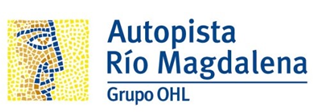 Bogotá D.C., Junio de 2016
COMPONENTEPROGRAMACÓDIGOProyectosSOCIO-ECONÓMICOINFORMACIÓN Y PARTICIPACIÓN COMUNITARIAMSC-001Información y participación comunitariaSOCIO-ECONÓMICOATENCIÓN A INQUIETUDES, SOLICITUDES O RECLAMOS DE LAS COMUNIDADESMSC-002Atención a inquietudes, solicitudes o reclamos de las comunidadesSOCIO-ECONÓMICOCONTRATACIÓN DE MANO DE OBRA LOCALMSC-003Contratación de mano de obra localSOCIO-ECONÓMICOEDUCACIÓN Y CAPACITACIÓN AL PERSONAL VINCULADOMSC-004Educación y capacitación al personal vinculadoSOCIO-ECONÓMICOCAPACITACIÓN, EDUCACIÓN Y CONCIENTIZACIÓN A LA COMUNIDAD ALEDAÑAMSC-005Capacitación, educación y concientización a la comunidad aledañaSOCIO-ECONÓMICOAPOYO A LA CAPACIDAD DE GESTIÓN INSTITUCIONAL Y COMUNITARIAMSC-006Apoyo a la capacidad de gestión institucional y comunitariaSOCIO-ECONÓMICOPROGRAMA DE CULTURA VIAL Y PARTICIPACIÓN COMUNITARIAMSC-007Programa de Cultura vial y participación comunitariaSOCIO-ECONÓMICOPROGRAMA ACOMPAÑAMIENTO A LA GESTIÓN SOCIO PREDIALMSC-008Programa acompañamiento a la gestión socio predial                             MEDIO SOCIOECONÓMICO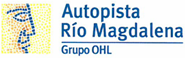                              MEDIO SOCIOECONÓMICO                             MEDIO SOCIOECONÓMICO                             MEDIO SOCIOECONÓMICO                             MEDIO SOCIOECONÓMICO                             MEDIO SOCIOECONÓMICO                             MEDIO SOCIOECONÓMICO                             MEDIO SOCIOECONÓMICO                             MEDIO SOCIOECONÓMICO                             MEDIO SOCIOECONÓMICO                             MEDIO SOCIOECONÓMICO                             MEDIO SOCIOECONÓMICO                             MEDIO SOCIOECONÓMICO                             MEDIO SOCIOECONÓMICO                             MEDIO SOCIOECONÓMICO                             MEDIO SOCIOECONÓMICO                             MEDIO SOCIOECONÓMICOMSC-001GESTIÓN IMPACTOS SOCIO AMBIENTALESGESTIÓN IMPACTOS SOCIO AMBIENTALESGESTIÓN IMPACTOS SOCIO AMBIENTALESGESTIÓN IMPACTOS SOCIO AMBIENTALESGESTIÓN IMPACTOS SOCIO AMBIENTALESGESTIÓN IMPACTOS SOCIO AMBIENTALESGESTIÓN IMPACTOS SOCIO AMBIENTALESGESTIÓN IMPACTOS SOCIO AMBIENTALESGESTIÓN IMPACTOS SOCIO AMBIENTALESGESTIÓN IMPACTOS SOCIO AMBIENTALESGESTIÓN IMPACTOS SOCIO AMBIENTALESGESTIÓN IMPACTOS SOCIO AMBIENTALESGESTIÓN IMPACTOS SOCIO AMBIENTALESGESTIÓN IMPACTOS SOCIO AMBIENTALESGESTIÓN IMPACTOS SOCIO AMBIENTALESGESTIÓN IMPACTOS SOCIO AMBIENTALESMSC-001Información y Participación  ComunitariaInformación y Participación  ComunitariaInformación y Participación  ComunitariaInformación y Participación  ComunitariaInformación y Participación  ComunitariaInformación y Participación  ComunitariaInformación y Participación  ComunitariaInformación y Participación  ComunitariaInformación y Participación  ComunitariaInformación y Participación  ComunitariaInformación y Participación  ComunitariaInformación y Participación  ComunitariaInformación y Participación  ComunitariaInformación y Participación  ComunitariaInformación y Participación  ComunitariaInformación y Participación  ComunitariaOBJETIVOOBJETIVOOBJETIVOOBJETIVOOBJETIVOOBJETIVOOBJETIVOOBJETIVOOBJETIVOOBJETIVOOBJETIVOOBJETIVOOBJETIVOOBJETIVOOBJETIVOOBJETIVOOBJETIVOPromover la comunicación permanente entre la Concesión Autopista Río Magdalena S.A.S, la ANI, las comunidades y autoridades municipales que hacen parte del área de influencia del proyecto ¨Construcción de la Vía Remedios – Alto de Dolores en el Departamento de Antioquia¨; a fin de transmitir  información clara y oportuna acerca de las actividades a realizarse  en la  ejecución de las diferentes fases del proyecto: pre construcción, construcción, desmantelamiento y abandono, operación y mantenimiento, incluyendo las fechas de iniciación de obras, características técnicas más importantes, los impactos identificados atribuibles al proyecto y las correspondientes medidas de manejo propuestas.Promover la comunicación permanente entre la Concesión Autopista Río Magdalena S.A.S, la ANI, las comunidades y autoridades municipales que hacen parte del área de influencia del proyecto ¨Construcción de la Vía Remedios – Alto de Dolores en el Departamento de Antioquia¨; a fin de transmitir  información clara y oportuna acerca de las actividades a realizarse  en la  ejecución de las diferentes fases del proyecto: pre construcción, construcción, desmantelamiento y abandono, operación y mantenimiento, incluyendo las fechas de iniciación de obras, características técnicas más importantes, los impactos identificados atribuibles al proyecto y las correspondientes medidas de manejo propuestas.Promover la comunicación permanente entre la Concesión Autopista Río Magdalena S.A.S, la ANI, las comunidades y autoridades municipales que hacen parte del área de influencia del proyecto ¨Construcción de la Vía Remedios – Alto de Dolores en el Departamento de Antioquia¨; a fin de transmitir  información clara y oportuna acerca de las actividades a realizarse  en la  ejecución de las diferentes fases del proyecto: pre construcción, construcción, desmantelamiento y abandono, operación y mantenimiento, incluyendo las fechas de iniciación de obras, características técnicas más importantes, los impactos identificados atribuibles al proyecto y las correspondientes medidas de manejo propuestas.Promover la comunicación permanente entre la Concesión Autopista Río Magdalena S.A.S, la ANI, las comunidades y autoridades municipales que hacen parte del área de influencia del proyecto ¨Construcción de la Vía Remedios – Alto de Dolores en el Departamento de Antioquia¨; a fin de transmitir  información clara y oportuna acerca de las actividades a realizarse  en la  ejecución de las diferentes fases del proyecto: pre construcción, construcción, desmantelamiento y abandono, operación y mantenimiento, incluyendo las fechas de iniciación de obras, características técnicas más importantes, los impactos identificados atribuibles al proyecto y las correspondientes medidas de manejo propuestas.Promover la comunicación permanente entre la Concesión Autopista Río Magdalena S.A.S, la ANI, las comunidades y autoridades municipales que hacen parte del área de influencia del proyecto ¨Construcción de la Vía Remedios – Alto de Dolores en el Departamento de Antioquia¨; a fin de transmitir  información clara y oportuna acerca de las actividades a realizarse  en la  ejecución de las diferentes fases del proyecto: pre construcción, construcción, desmantelamiento y abandono, operación y mantenimiento, incluyendo las fechas de iniciación de obras, características técnicas más importantes, los impactos identificados atribuibles al proyecto y las correspondientes medidas de manejo propuestas.Promover la comunicación permanente entre la Concesión Autopista Río Magdalena S.A.S, la ANI, las comunidades y autoridades municipales que hacen parte del área de influencia del proyecto ¨Construcción de la Vía Remedios – Alto de Dolores en el Departamento de Antioquia¨; a fin de transmitir  información clara y oportuna acerca de las actividades a realizarse  en la  ejecución de las diferentes fases del proyecto: pre construcción, construcción, desmantelamiento y abandono, operación y mantenimiento, incluyendo las fechas de iniciación de obras, características técnicas más importantes, los impactos identificados atribuibles al proyecto y las correspondientes medidas de manejo propuestas.Promover la comunicación permanente entre la Concesión Autopista Río Magdalena S.A.S, la ANI, las comunidades y autoridades municipales que hacen parte del área de influencia del proyecto ¨Construcción de la Vía Remedios – Alto de Dolores en el Departamento de Antioquia¨; a fin de transmitir  información clara y oportuna acerca de las actividades a realizarse  en la  ejecución de las diferentes fases del proyecto: pre construcción, construcción, desmantelamiento y abandono, operación y mantenimiento, incluyendo las fechas de iniciación de obras, características técnicas más importantes, los impactos identificados atribuibles al proyecto y las correspondientes medidas de manejo propuestas.Promover la comunicación permanente entre la Concesión Autopista Río Magdalena S.A.S, la ANI, las comunidades y autoridades municipales que hacen parte del área de influencia del proyecto ¨Construcción de la Vía Remedios – Alto de Dolores en el Departamento de Antioquia¨; a fin de transmitir  información clara y oportuna acerca de las actividades a realizarse  en la  ejecución de las diferentes fases del proyecto: pre construcción, construcción, desmantelamiento y abandono, operación y mantenimiento, incluyendo las fechas de iniciación de obras, características técnicas más importantes, los impactos identificados atribuibles al proyecto y las correspondientes medidas de manejo propuestas.Promover la comunicación permanente entre la Concesión Autopista Río Magdalena S.A.S, la ANI, las comunidades y autoridades municipales que hacen parte del área de influencia del proyecto ¨Construcción de la Vía Remedios – Alto de Dolores en el Departamento de Antioquia¨; a fin de transmitir  información clara y oportuna acerca de las actividades a realizarse  en la  ejecución de las diferentes fases del proyecto: pre construcción, construcción, desmantelamiento y abandono, operación y mantenimiento, incluyendo las fechas de iniciación de obras, características técnicas más importantes, los impactos identificados atribuibles al proyecto y las correspondientes medidas de manejo propuestas.Promover la comunicación permanente entre la Concesión Autopista Río Magdalena S.A.S, la ANI, las comunidades y autoridades municipales que hacen parte del área de influencia del proyecto ¨Construcción de la Vía Remedios – Alto de Dolores en el Departamento de Antioquia¨; a fin de transmitir  información clara y oportuna acerca de las actividades a realizarse  en la  ejecución de las diferentes fases del proyecto: pre construcción, construcción, desmantelamiento y abandono, operación y mantenimiento, incluyendo las fechas de iniciación de obras, características técnicas más importantes, los impactos identificados atribuibles al proyecto y las correspondientes medidas de manejo propuestas.Promover la comunicación permanente entre la Concesión Autopista Río Magdalena S.A.S, la ANI, las comunidades y autoridades municipales que hacen parte del área de influencia del proyecto ¨Construcción de la Vía Remedios – Alto de Dolores en el Departamento de Antioquia¨; a fin de transmitir  información clara y oportuna acerca de las actividades a realizarse  en la  ejecución de las diferentes fases del proyecto: pre construcción, construcción, desmantelamiento y abandono, operación y mantenimiento, incluyendo las fechas de iniciación de obras, características técnicas más importantes, los impactos identificados atribuibles al proyecto y las correspondientes medidas de manejo propuestas.Promover la comunicación permanente entre la Concesión Autopista Río Magdalena S.A.S, la ANI, las comunidades y autoridades municipales que hacen parte del área de influencia del proyecto ¨Construcción de la Vía Remedios – Alto de Dolores en el Departamento de Antioquia¨; a fin de transmitir  información clara y oportuna acerca de las actividades a realizarse  en la  ejecución de las diferentes fases del proyecto: pre construcción, construcción, desmantelamiento y abandono, operación y mantenimiento, incluyendo las fechas de iniciación de obras, características técnicas más importantes, los impactos identificados atribuibles al proyecto y las correspondientes medidas de manejo propuestas.Promover la comunicación permanente entre la Concesión Autopista Río Magdalena S.A.S, la ANI, las comunidades y autoridades municipales que hacen parte del área de influencia del proyecto ¨Construcción de la Vía Remedios – Alto de Dolores en el Departamento de Antioquia¨; a fin de transmitir  información clara y oportuna acerca de las actividades a realizarse  en la  ejecución de las diferentes fases del proyecto: pre construcción, construcción, desmantelamiento y abandono, operación y mantenimiento, incluyendo las fechas de iniciación de obras, características técnicas más importantes, los impactos identificados atribuibles al proyecto y las correspondientes medidas de manejo propuestas.Promover la comunicación permanente entre la Concesión Autopista Río Magdalena S.A.S, la ANI, las comunidades y autoridades municipales que hacen parte del área de influencia del proyecto ¨Construcción de la Vía Remedios – Alto de Dolores en el Departamento de Antioquia¨; a fin de transmitir  información clara y oportuna acerca de las actividades a realizarse  en la  ejecución de las diferentes fases del proyecto: pre construcción, construcción, desmantelamiento y abandono, operación y mantenimiento, incluyendo las fechas de iniciación de obras, características técnicas más importantes, los impactos identificados atribuibles al proyecto y las correspondientes medidas de manejo propuestas.Promover la comunicación permanente entre la Concesión Autopista Río Magdalena S.A.S, la ANI, las comunidades y autoridades municipales que hacen parte del área de influencia del proyecto ¨Construcción de la Vía Remedios – Alto de Dolores en el Departamento de Antioquia¨; a fin de transmitir  información clara y oportuna acerca de las actividades a realizarse  en la  ejecución de las diferentes fases del proyecto: pre construcción, construcción, desmantelamiento y abandono, operación y mantenimiento, incluyendo las fechas de iniciación de obras, características técnicas más importantes, los impactos identificados atribuibles al proyecto y las correspondientes medidas de manejo propuestas.Promover la comunicación permanente entre la Concesión Autopista Río Magdalena S.A.S, la ANI, las comunidades y autoridades municipales que hacen parte del área de influencia del proyecto ¨Construcción de la Vía Remedios – Alto de Dolores en el Departamento de Antioquia¨; a fin de transmitir  información clara y oportuna acerca de las actividades a realizarse  en la  ejecución de las diferentes fases del proyecto: pre construcción, construcción, desmantelamiento y abandono, operación y mantenimiento, incluyendo las fechas de iniciación de obras, características técnicas más importantes, los impactos identificados atribuibles al proyecto y las correspondientes medidas de manejo propuestas.Promover la comunicación permanente entre la Concesión Autopista Río Magdalena S.A.S, la ANI, las comunidades y autoridades municipales que hacen parte del área de influencia del proyecto ¨Construcción de la Vía Remedios – Alto de Dolores en el Departamento de Antioquia¨; a fin de transmitir  información clara y oportuna acerca de las actividades a realizarse  en la  ejecución de las diferentes fases del proyecto: pre construcción, construcción, desmantelamiento y abandono, operación y mantenimiento, incluyendo las fechas de iniciación de obras, características técnicas más importantes, los impactos identificados atribuibles al proyecto y las correspondientes medidas de manejo propuestas.METAMETAMETAMETAMETAMETAMETAMETAMETAMETAMETAMETAMETAMETAMETAMETAMETAPresentación del proyecto Construcción de la vía Remedios – Alto de Dolores al 100% a los representantes de la comunidad ubicados en el área de Influencia del proyecto (Representada en los Presidentes de las Juntas de Acción Comunal y líderes comunales de las Unidades Territoriales Menores involucradas) y a las autoridades locales de las Unidades Territoriales Mayores. Realización del total de las reuniones programadas, con las Autoridades locales y comunidades del área de influencia, para la socialización del proyecto Construcción de la vía Remedios – Alto de Dolores.Presentación del proyecto Construcción de la vía Remedios – Alto de Dolores al 100% a los representantes de la comunidad ubicados en el área de Influencia del proyecto (Representada en los Presidentes de las Juntas de Acción Comunal y líderes comunales de las Unidades Territoriales Menores involucradas) y a las autoridades locales de las Unidades Territoriales Mayores. Realización del total de las reuniones programadas, con las Autoridades locales y comunidades del área de influencia, para la socialización del proyecto Construcción de la vía Remedios – Alto de Dolores.Presentación del proyecto Construcción de la vía Remedios – Alto de Dolores al 100% a los representantes de la comunidad ubicados en el área de Influencia del proyecto (Representada en los Presidentes de las Juntas de Acción Comunal y líderes comunales de las Unidades Territoriales Menores involucradas) y a las autoridades locales de las Unidades Territoriales Mayores. Realización del total de las reuniones programadas, con las Autoridades locales y comunidades del área de influencia, para la socialización del proyecto Construcción de la vía Remedios – Alto de Dolores.Presentación del proyecto Construcción de la vía Remedios – Alto de Dolores al 100% a los representantes de la comunidad ubicados en el área de Influencia del proyecto (Representada en los Presidentes de las Juntas de Acción Comunal y líderes comunales de las Unidades Territoriales Menores involucradas) y a las autoridades locales de las Unidades Territoriales Mayores. Realización del total de las reuniones programadas, con las Autoridades locales y comunidades del área de influencia, para la socialización del proyecto Construcción de la vía Remedios – Alto de Dolores.Presentación del proyecto Construcción de la vía Remedios – Alto de Dolores al 100% a los representantes de la comunidad ubicados en el área de Influencia del proyecto (Representada en los Presidentes de las Juntas de Acción Comunal y líderes comunales de las Unidades Territoriales Menores involucradas) y a las autoridades locales de las Unidades Territoriales Mayores. Realización del total de las reuniones programadas, con las Autoridades locales y comunidades del área de influencia, para la socialización del proyecto Construcción de la vía Remedios – Alto de Dolores.Presentación del proyecto Construcción de la vía Remedios – Alto de Dolores al 100% a los representantes de la comunidad ubicados en el área de Influencia del proyecto (Representada en los Presidentes de las Juntas de Acción Comunal y líderes comunales de las Unidades Territoriales Menores involucradas) y a las autoridades locales de las Unidades Territoriales Mayores. Realización del total de las reuniones programadas, con las Autoridades locales y comunidades del área de influencia, para la socialización del proyecto Construcción de la vía Remedios – Alto de Dolores.Presentación del proyecto Construcción de la vía Remedios – Alto de Dolores al 100% a los representantes de la comunidad ubicados en el área de Influencia del proyecto (Representada en los Presidentes de las Juntas de Acción Comunal y líderes comunales de las Unidades Territoriales Menores involucradas) y a las autoridades locales de las Unidades Territoriales Mayores. Realización del total de las reuniones programadas, con las Autoridades locales y comunidades del área de influencia, para la socialización del proyecto Construcción de la vía Remedios – Alto de Dolores.Presentación del proyecto Construcción de la vía Remedios – Alto de Dolores al 100% a los representantes de la comunidad ubicados en el área de Influencia del proyecto (Representada en los Presidentes de las Juntas de Acción Comunal y líderes comunales de las Unidades Territoriales Menores involucradas) y a las autoridades locales de las Unidades Territoriales Mayores. Realización del total de las reuniones programadas, con las Autoridades locales y comunidades del área de influencia, para la socialización del proyecto Construcción de la vía Remedios – Alto de Dolores.Presentación del proyecto Construcción de la vía Remedios – Alto de Dolores al 100% a los representantes de la comunidad ubicados en el área de Influencia del proyecto (Representada en los Presidentes de las Juntas de Acción Comunal y líderes comunales de las Unidades Territoriales Menores involucradas) y a las autoridades locales de las Unidades Territoriales Mayores. Realización del total de las reuniones programadas, con las Autoridades locales y comunidades del área de influencia, para la socialización del proyecto Construcción de la vía Remedios – Alto de Dolores.Presentación del proyecto Construcción de la vía Remedios – Alto de Dolores al 100% a los representantes de la comunidad ubicados en el área de Influencia del proyecto (Representada en los Presidentes de las Juntas de Acción Comunal y líderes comunales de las Unidades Territoriales Menores involucradas) y a las autoridades locales de las Unidades Territoriales Mayores. Realización del total de las reuniones programadas, con las Autoridades locales y comunidades del área de influencia, para la socialización del proyecto Construcción de la vía Remedios – Alto de Dolores.Presentación del proyecto Construcción de la vía Remedios – Alto de Dolores al 100% a los representantes de la comunidad ubicados en el área de Influencia del proyecto (Representada en los Presidentes de las Juntas de Acción Comunal y líderes comunales de las Unidades Territoriales Menores involucradas) y a las autoridades locales de las Unidades Territoriales Mayores. Realización del total de las reuniones programadas, con las Autoridades locales y comunidades del área de influencia, para la socialización del proyecto Construcción de la vía Remedios – Alto de Dolores.Presentación del proyecto Construcción de la vía Remedios – Alto de Dolores al 100% a los representantes de la comunidad ubicados en el área de Influencia del proyecto (Representada en los Presidentes de las Juntas de Acción Comunal y líderes comunales de las Unidades Territoriales Menores involucradas) y a las autoridades locales de las Unidades Territoriales Mayores. Realización del total de las reuniones programadas, con las Autoridades locales y comunidades del área de influencia, para la socialización del proyecto Construcción de la vía Remedios – Alto de Dolores.Presentación del proyecto Construcción de la vía Remedios – Alto de Dolores al 100% a los representantes de la comunidad ubicados en el área de Influencia del proyecto (Representada en los Presidentes de las Juntas de Acción Comunal y líderes comunales de las Unidades Territoriales Menores involucradas) y a las autoridades locales de las Unidades Territoriales Mayores. Realización del total de las reuniones programadas, con las Autoridades locales y comunidades del área de influencia, para la socialización del proyecto Construcción de la vía Remedios – Alto de Dolores.Presentación del proyecto Construcción de la vía Remedios – Alto de Dolores al 100% a los representantes de la comunidad ubicados en el área de Influencia del proyecto (Representada en los Presidentes de las Juntas de Acción Comunal y líderes comunales de las Unidades Territoriales Menores involucradas) y a las autoridades locales de las Unidades Territoriales Mayores. Realización del total de las reuniones programadas, con las Autoridades locales y comunidades del área de influencia, para la socialización del proyecto Construcción de la vía Remedios – Alto de Dolores.Presentación del proyecto Construcción de la vía Remedios – Alto de Dolores al 100% a los representantes de la comunidad ubicados en el área de Influencia del proyecto (Representada en los Presidentes de las Juntas de Acción Comunal y líderes comunales de las Unidades Territoriales Menores involucradas) y a las autoridades locales de las Unidades Territoriales Mayores. Realización del total de las reuniones programadas, con las Autoridades locales y comunidades del área de influencia, para la socialización del proyecto Construcción de la vía Remedios – Alto de Dolores.Presentación del proyecto Construcción de la vía Remedios – Alto de Dolores al 100% a los representantes de la comunidad ubicados en el área de Influencia del proyecto (Representada en los Presidentes de las Juntas de Acción Comunal y líderes comunales de las Unidades Territoriales Menores involucradas) y a las autoridades locales de las Unidades Territoriales Mayores. Realización del total de las reuniones programadas, con las Autoridades locales y comunidades del área de influencia, para la socialización del proyecto Construcción de la vía Remedios – Alto de Dolores.Presentación del proyecto Construcción de la vía Remedios – Alto de Dolores al 100% a los representantes de la comunidad ubicados en el área de Influencia del proyecto (Representada en los Presidentes de las Juntas de Acción Comunal y líderes comunales de las Unidades Territoriales Menores involucradas) y a las autoridades locales de las Unidades Territoriales Mayores. Realización del total de las reuniones programadas, con las Autoridades locales y comunidades del área de influencia, para la socialización del proyecto Construcción de la vía Remedios – Alto de Dolores.EVALUACIÓN AMBIENTAL   EVALUACIÓN AMBIENTAL   EVALUACIÓN AMBIENTAL   EVALUACIÓN AMBIENTAL   EVALUACIÓN AMBIENTAL   EVALUACIÓN AMBIENTAL   EVALUACIÓN AMBIENTAL   EVALUACIÓN AMBIENTAL   EVALUACIÓN AMBIENTAL   EVALUACIÓN AMBIENTAL   EVALUACIÓN AMBIENTAL   EVALUACIÓN AMBIENTAL   EVALUACIÓN AMBIENTAL   EVALUACIÓN AMBIENTAL   EVALUACIÓN AMBIENTAL   EVALUACIÓN AMBIENTAL   EVALUACIÓN AMBIENTAL   ActividadActividadActividadActividadActividadActividadActividadActividadActividadImpactoImpactoImpactoImpactoImpactoImpactoImpactoImpactoAdquisición de predios a intervenir y pago de servidumbres Adquisición de predios a intervenir y pago de servidumbres Adquisición de predios a intervenir y pago de servidumbres Adquisición de predios a intervenir y pago de servidumbres Adquisición de predios a intervenir y pago de servidumbres Adquisición de predios a intervenir y pago de servidumbres Adquisición de predios a intervenir y pago de servidumbres Adquisición de predios a intervenir y pago de servidumbres Adquisición de predios a intervenir y pago de servidumbres Generación de expectativasCambio en el relacionamiento comunitarioCambio en la dinámica demográfica. Cambio en la oferta de bienes y serviciosGeneración de expectativasCambio en el relacionamiento comunitarioCambio en las actividades productivas y uso del sueloCambio en la infraestructura vial existenteGeneración de expectativasCambio en el relacionamiento comunitarioCambio en la dinámica demográfica. Cambio en la oferta de bienes y serviciosGeneración de expectativasCambio en el relacionamiento comunitarioCambio en las actividades productivas y uso del sueloCambio en la infraestructura vial existenteGeneración de expectativasCambio en el relacionamiento comunitarioCambio en la dinámica demográfica. Cambio en la oferta de bienes y serviciosGeneración de expectativasCambio en el relacionamiento comunitarioCambio en las actividades productivas y uso del sueloCambio en la infraestructura vial existenteGeneración de expectativasCambio en el relacionamiento comunitarioCambio en la dinámica demográfica. Cambio en la oferta de bienes y serviciosGeneración de expectativasCambio en el relacionamiento comunitarioCambio en las actividades productivas y uso del sueloCambio en la infraestructura vial existenteGeneración de expectativasCambio en el relacionamiento comunitarioCambio en la dinámica demográfica. Cambio en la oferta de bienes y serviciosGeneración de expectativasCambio en el relacionamiento comunitarioCambio en las actividades productivas y uso del sueloCambio en la infraestructura vial existenteGeneración de expectativasCambio en el relacionamiento comunitarioCambio en la dinámica demográfica. Cambio en la oferta de bienes y serviciosGeneración de expectativasCambio en el relacionamiento comunitarioCambio en las actividades productivas y uso del sueloCambio en la infraestructura vial existenteGeneración de expectativasCambio en el relacionamiento comunitarioCambio en la dinámica demográfica. Cambio en la oferta de bienes y serviciosGeneración de expectativasCambio en el relacionamiento comunitarioCambio en las actividades productivas y uso del sueloCambio en la infraestructura vial existenteGeneración de expectativasCambio en el relacionamiento comunitarioCambio en la dinámica demográfica. Cambio en la oferta de bienes y serviciosGeneración de expectativasCambio en el relacionamiento comunitarioCambio en las actividades productivas y uso del sueloCambio en la infraestructura vial existenteContratación de mano de obra  del área de influencia del proyecto y compra y/o alquiler de bienes y servicios Contratación de mano de obra  del área de influencia del proyecto y compra y/o alquiler de bienes y servicios Contratación de mano de obra  del área de influencia del proyecto y compra y/o alquiler de bienes y servicios Contratación de mano de obra  del área de influencia del proyecto y compra y/o alquiler de bienes y servicios Contratación de mano de obra  del área de influencia del proyecto y compra y/o alquiler de bienes y servicios Contratación de mano de obra  del área de influencia del proyecto y compra y/o alquiler de bienes y servicios Contratación de mano de obra  del área de influencia del proyecto y compra y/o alquiler de bienes y servicios Contratación de mano de obra  del área de influencia del proyecto y compra y/o alquiler de bienes y servicios Contratación de mano de obra  del área de influencia del proyecto y compra y/o alquiler de bienes y servicios Generación de expectativasCambio en el relacionamiento comunitarioCambio en la dinámica demográfica. Cambio en la oferta de bienes y serviciosGeneración de expectativasCambio en el relacionamiento comunitarioCambio en las actividades productivas y uso del sueloCambio en la infraestructura vial existenteGeneración de expectativasCambio en el relacionamiento comunitarioCambio en la dinámica demográfica. Cambio en la oferta de bienes y serviciosGeneración de expectativasCambio en el relacionamiento comunitarioCambio en las actividades productivas y uso del sueloCambio en la infraestructura vial existenteGeneración de expectativasCambio en el relacionamiento comunitarioCambio en la dinámica demográfica. Cambio en la oferta de bienes y serviciosGeneración de expectativasCambio en el relacionamiento comunitarioCambio en las actividades productivas y uso del sueloCambio en la infraestructura vial existenteGeneración de expectativasCambio en el relacionamiento comunitarioCambio en la dinámica demográfica. Cambio en la oferta de bienes y serviciosGeneración de expectativasCambio en el relacionamiento comunitarioCambio en las actividades productivas y uso del sueloCambio en la infraestructura vial existenteGeneración de expectativasCambio en el relacionamiento comunitarioCambio en la dinámica demográfica. Cambio en la oferta de bienes y serviciosGeneración de expectativasCambio en el relacionamiento comunitarioCambio en las actividades productivas y uso del sueloCambio en la infraestructura vial existenteGeneración de expectativasCambio en el relacionamiento comunitarioCambio en la dinámica demográfica. Cambio en la oferta de bienes y serviciosGeneración de expectativasCambio en el relacionamiento comunitarioCambio en las actividades productivas y uso del sueloCambio en la infraestructura vial existenteGeneración de expectativasCambio en el relacionamiento comunitarioCambio en la dinámica demográfica. Cambio en la oferta de bienes y serviciosGeneración de expectativasCambio en el relacionamiento comunitarioCambio en las actividades productivas y uso del sueloCambio en la infraestructura vial existenteGeneración de expectativasCambio en el relacionamiento comunitarioCambio en la dinámica demográfica. Cambio en la oferta de bienes y serviciosGeneración de expectativasCambio en el relacionamiento comunitarioCambio en las actividades productivas y uso del sueloCambio en la infraestructura vial existenteMovilización de materiales de construcción, insumos, maquinaria y equiposMovilización de materiales de construcción, insumos, maquinaria y equiposMovilización de materiales de construcción, insumos, maquinaria y equiposMovilización de materiales de construcción, insumos, maquinaria y equiposMovilización de materiales de construcción, insumos, maquinaria y equiposMovilización de materiales de construcción, insumos, maquinaria y equiposMovilización de materiales de construcción, insumos, maquinaria y equiposMovilización de materiales de construcción, insumos, maquinaria y equiposMovilización de materiales de construcción, insumos, maquinaria y equiposGeneración de expectativasCambio en el relacionamiento comunitarioCambio en la dinámica demográfica. Cambio en la oferta de bienes y serviciosGeneración de expectativasCambio en el relacionamiento comunitarioCambio en las actividades productivas y uso del sueloCambio en la infraestructura vial existenteGeneración de expectativasCambio en el relacionamiento comunitarioCambio en la dinámica demográfica. Cambio en la oferta de bienes y serviciosGeneración de expectativasCambio en el relacionamiento comunitarioCambio en las actividades productivas y uso del sueloCambio en la infraestructura vial existenteGeneración de expectativasCambio en el relacionamiento comunitarioCambio en la dinámica demográfica. Cambio en la oferta de bienes y serviciosGeneración de expectativasCambio en el relacionamiento comunitarioCambio en las actividades productivas y uso del sueloCambio en la infraestructura vial existenteGeneración de expectativasCambio en el relacionamiento comunitarioCambio en la dinámica demográfica. Cambio en la oferta de bienes y serviciosGeneración de expectativasCambio en el relacionamiento comunitarioCambio en las actividades productivas y uso del sueloCambio en la infraestructura vial existenteGeneración de expectativasCambio en el relacionamiento comunitarioCambio en la dinámica demográfica. Cambio en la oferta de bienes y serviciosGeneración de expectativasCambio en el relacionamiento comunitarioCambio en las actividades productivas y uso del sueloCambio en la infraestructura vial existenteGeneración de expectativasCambio en el relacionamiento comunitarioCambio en la dinámica demográfica. Cambio en la oferta de bienes y serviciosGeneración de expectativasCambio en el relacionamiento comunitarioCambio en las actividades productivas y uso del sueloCambio en la infraestructura vial existenteGeneración de expectativasCambio en el relacionamiento comunitarioCambio en la dinámica demográfica. Cambio en la oferta de bienes y serviciosGeneración de expectativasCambio en el relacionamiento comunitarioCambio en las actividades productivas y uso del sueloCambio en la infraestructura vial existenteGeneración de expectativasCambio en el relacionamiento comunitarioCambio en la dinámica demográfica. Cambio en la oferta de bienes y serviciosGeneración de expectativasCambio en el relacionamiento comunitarioCambio en las actividades productivas y uso del sueloCambio en la infraestructura vial existenteInstalación y operación de campamentos habitacionalesInstalación y operación de campamentos habitacionalesInstalación y operación de campamentos habitacionalesInstalación y operación de campamentos habitacionalesInstalación y operación de campamentos habitacionalesInstalación y operación de campamentos habitacionalesInstalación y operación de campamentos habitacionalesInstalación y operación de campamentos habitacionalesInstalación y operación de campamentos habitacionalesGeneración de expectativasCambio en el relacionamiento comunitarioCambio en la dinámica demográfica. Cambio en la oferta de bienes y serviciosGeneración de expectativasCambio en el relacionamiento comunitarioCambio en las actividades productivas y uso del sueloCambio en la infraestructura vial existenteGeneración de expectativasCambio en el relacionamiento comunitarioCambio en la dinámica demográfica. Cambio en la oferta de bienes y serviciosGeneración de expectativasCambio en el relacionamiento comunitarioCambio en las actividades productivas y uso del sueloCambio en la infraestructura vial existenteGeneración de expectativasCambio en el relacionamiento comunitarioCambio en la dinámica demográfica. Cambio en la oferta de bienes y serviciosGeneración de expectativasCambio en el relacionamiento comunitarioCambio en las actividades productivas y uso del sueloCambio en la infraestructura vial existenteGeneración de expectativasCambio en el relacionamiento comunitarioCambio en la dinámica demográfica. Cambio en la oferta de bienes y serviciosGeneración de expectativasCambio en el relacionamiento comunitarioCambio en las actividades productivas y uso del sueloCambio en la infraestructura vial existenteGeneración de expectativasCambio en el relacionamiento comunitarioCambio en la dinámica demográfica. Cambio en la oferta de bienes y serviciosGeneración de expectativasCambio en el relacionamiento comunitarioCambio en las actividades productivas y uso del sueloCambio en la infraestructura vial existenteGeneración de expectativasCambio en el relacionamiento comunitarioCambio en la dinámica demográfica. Cambio en la oferta de bienes y serviciosGeneración de expectativasCambio en el relacionamiento comunitarioCambio en las actividades productivas y uso del sueloCambio en la infraestructura vial existenteGeneración de expectativasCambio en el relacionamiento comunitarioCambio en la dinámica demográfica. Cambio en la oferta de bienes y serviciosGeneración de expectativasCambio en el relacionamiento comunitarioCambio en las actividades productivas y uso del sueloCambio en la infraestructura vial existenteGeneración de expectativasCambio en el relacionamiento comunitarioCambio en la dinámica demográfica. Cambio en la oferta de bienes y serviciosGeneración de expectativasCambio en el relacionamiento comunitarioCambio en las actividades productivas y uso del sueloCambio en la infraestructura vial existenteZona de Manejo de Escombros y Material de Excavación (ZODME)Zona de Manejo de Escombros y Material de Excavación (ZODME)Zona de Manejo de Escombros y Material de Excavación (ZODME)Zona de Manejo de Escombros y Material de Excavación (ZODME)Zona de Manejo de Escombros y Material de Excavación (ZODME)Zona de Manejo de Escombros y Material de Excavación (ZODME)Zona de Manejo de Escombros y Material de Excavación (ZODME)Zona de Manejo de Escombros y Material de Excavación (ZODME)Zona de Manejo de Escombros y Material de Excavación (ZODME)Generación de expectativasCambio en el relacionamiento comunitarioCambio en la dinámica demográfica. Cambio en la oferta de bienes y serviciosGeneración de expectativasCambio en el relacionamiento comunitarioCambio en las actividades productivas y uso del sueloCambio en la infraestructura vial existenteGeneración de expectativasCambio en el relacionamiento comunitarioCambio en la dinámica demográfica. Cambio en la oferta de bienes y serviciosGeneración de expectativasCambio en el relacionamiento comunitarioCambio en las actividades productivas y uso del sueloCambio en la infraestructura vial existenteGeneración de expectativasCambio en el relacionamiento comunitarioCambio en la dinámica demográfica. Cambio en la oferta de bienes y serviciosGeneración de expectativasCambio en el relacionamiento comunitarioCambio en las actividades productivas y uso del sueloCambio en la infraestructura vial existenteGeneración de expectativasCambio en el relacionamiento comunitarioCambio en la dinámica demográfica. Cambio en la oferta de bienes y serviciosGeneración de expectativasCambio en el relacionamiento comunitarioCambio en las actividades productivas y uso del sueloCambio en la infraestructura vial existenteGeneración de expectativasCambio en el relacionamiento comunitarioCambio en la dinámica demográfica. Cambio en la oferta de bienes y serviciosGeneración de expectativasCambio en el relacionamiento comunitarioCambio en las actividades productivas y uso del sueloCambio en la infraestructura vial existenteGeneración de expectativasCambio en el relacionamiento comunitarioCambio en la dinámica demográfica. Cambio en la oferta de bienes y serviciosGeneración de expectativasCambio en el relacionamiento comunitarioCambio en las actividades productivas y uso del sueloCambio en la infraestructura vial existenteGeneración de expectativasCambio en el relacionamiento comunitarioCambio en la dinámica demográfica. Cambio en la oferta de bienes y serviciosGeneración de expectativasCambio en el relacionamiento comunitarioCambio en las actividades productivas y uso del sueloCambio en la infraestructura vial existenteGeneración de expectativasCambio en el relacionamiento comunitarioCambio en la dinámica demográfica. Cambio en la oferta de bienes y serviciosGeneración de expectativasCambio en el relacionamiento comunitarioCambio en las actividades productivas y uso del sueloCambio en la infraestructura vial existenteTránsito de vehículosTránsito de vehículosTránsito de vehículosTránsito de vehículosTránsito de vehículosTránsito de vehículosTránsito de vehículosTránsito de vehículosTránsito de vehículosGeneración de expectativasCambio en el relacionamiento comunitarioCambio en la dinámica demográfica. Cambio en la oferta de bienes y serviciosGeneración de expectativasCambio en el relacionamiento comunitarioCambio en las actividades productivas y uso del sueloCambio en la infraestructura vial existenteGeneración de expectativasCambio en el relacionamiento comunitarioCambio en la dinámica demográfica. Cambio en la oferta de bienes y serviciosGeneración de expectativasCambio en el relacionamiento comunitarioCambio en las actividades productivas y uso del sueloCambio en la infraestructura vial existenteGeneración de expectativasCambio en el relacionamiento comunitarioCambio en la dinámica demográfica. Cambio en la oferta de bienes y serviciosGeneración de expectativasCambio en el relacionamiento comunitarioCambio en las actividades productivas y uso del sueloCambio en la infraestructura vial existenteGeneración de expectativasCambio en el relacionamiento comunitarioCambio en la dinámica demográfica. Cambio en la oferta de bienes y serviciosGeneración de expectativasCambio en el relacionamiento comunitarioCambio en las actividades productivas y uso del sueloCambio en la infraestructura vial existenteGeneración de expectativasCambio en el relacionamiento comunitarioCambio en la dinámica demográfica. Cambio en la oferta de bienes y serviciosGeneración de expectativasCambio en el relacionamiento comunitarioCambio en las actividades productivas y uso del sueloCambio en la infraestructura vial existenteGeneración de expectativasCambio en el relacionamiento comunitarioCambio en la dinámica demográfica. Cambio en la oferta de bienes y serviciosGeneración de expectativasCambio en el relacionamiento comunitarioCambio en las actividades productivas y uso del sueloCambio en la infraestructura vial existenteGeneración de expectativasCambio en el relacionamiento comunitarioCambio en la dinámica demográfica. Cambio en la oferta de bienes y serviciosGeneración de expectativasCambio en el relacionamiento comunitarioCambio en las actividades productivas y uso del sueloCambio en la infraestructura vial existenteGeneración de expectativasCambio en el relacionamiento comunitarioCambio en la dinámica demográfica. Cambio en la oferta de bienes y serviciosGeneración de expectativasCambio en el relacionamiento comunitarioCambio en las actividades productivas y uso del sueloCambio en la infraestructura vial existenteOperación de peajesOperación de peajesOperación de peajesOperación de peajesOperación de peajesOperación de peajesOperación de peajesOperación de peajesOperación de peajesGeneración de expectativasCambio en el relacionamiento comunitarioCambio en la dinámica demográfica. Cambio en la oferta de bienes y serviciosGeneración de expectativasCambio en el relacionamiento comunitarioCambio en las actividades productivas y uso del sueloCambio en la infraestructura vial existenteGeneración de expectativasCambio en el relacionamiento comunitarioCambio en la dinámica demográfica. Cambio en la oferta de bienes y serviciosGeneración de expectativasCambio en el relacionamiento comunitarioCambio en las actividades productivas y uso del sueloCambio en la infraestructura vial existenteGeneración de expectativasCambio en el relacionamiento comunitarioCambio en la dinámica demográfica. Cambio en la oferta de bienes y serviciosGeneración de expectativasCambio en el relacionamiento comunitarioCambio en las actividades productivas y uso del sueloCambio en la infraestructura vial existenteGeneración de expectativasCambio en el relacionamiento comunitarioCambio en la dinámica demográfica. Cambio en la oferta de bienes y serviciosGeneración de expectativasCambio en el relacionamiento comunitarioCambio en las actividades productivas y uso del sueloCambio en la infraestructura vial existenteGeneración de expectativasCambio en el relacionamiento comunitarioCambio en la dinámica demográfica. Cambio en la oferta de bienes y serviciosGeneración de expectativasCambio en el relacionamiento comunitarioCambio en las actividades productivas y uso del sueloCambio en la infraestructura vial existenteGeneración de expectativasCambio en el relacionamiento comunitarioCambio en la dinámica demográfica. Cambio en la oferta de bienes y serviciosGeneración de expectativasCambio en el relacionamiento comunitarioCambio en las actividades productivas y uso del sueloCambio en la infraestructura vial existenteGeneración de expectativasCambio en el relacionamiento comunitarioCambio en la dinámica demográfica. Cambio en la oferta de bienes y serviciosGeneración de expectativasCambio en el relacionamiento comunitarioCambio en las actividades productivas y uso del sueloCambio en la infraestructura vial existenteGeneración de expectativasCambio en el relacionamiento comunitarioCambio en la dinámica demográfica. Cambio en la oferta de bienes y serviciosGeneración de expectativasCambio en el relacionamiento comunitarioCambio en las actividades productivas y uso del sueloCambio en la infraestructura vial existenteConstrucción de  superestructura para viaductos y puenteConstrucción de  superestructura para viaductos y puenteConstrucción de  superestructura para viaductos y puenteConstrucción de  superestructura para viaductos y puenteConstrucción de  superestructura para viaductos y puenteConstrucción de  superestructura para viaductos y puenteConstrucción de  superestructura para viaductos y puenteConstrucción de  superestructura para viaductos y puenteConstrucción de  superestructura para viaductos y puenteGeneración de expectativasCambio en el relacionamiento comunitarioCambio en la dinámica demográfica. Cambio en la oferta de bienes y serviciosGeneración de expectativasCambio en el relacionamiento comunitarioCambio en las actividades productivas y uso del sueloCambio en la infraestructura vial existenteGeneración de expectativasCambio en el relacionamiento comunitarioCambio en la dinámica demográfica. Cambio en la oferta de bienes y serviciosGeneración de expectativasCambio en el relacionamiento comunitarioCambio en las actividades productivas y uso del sueloCambio en la infraestructura vial existenteGeneración de expectativasCambio en el relacionamiento comunitarioCambio en la dinámica demográfica. Cambio en la oferta de bienes y serviciosGeneración de expectativasCambio en el relacionamiento comunitarioCambio en las actividades productivas y uso del sueloCambio en la infraestructura vial existenteGeneración de expectativasCambio en el relacionamiento comunitarioCambio en la dinámica demográfica. Cambio en la oferta de bienes y serviciosGeneración de expectativasCambio en el relacionamiento comunitarioCambio en las actividades productivas y uso del sueloCambio en la infraestructura vial existenteGeneración de expectativasCambio en el relacionamiento comunitarioCambio en la dinámica demográfica. Cambio en la oferta de bienes y serviciosGeneración de expectativasCambio en el relacionamiento comunitarioCambio en las actividades productivas y uso del sueloCambio en la infraestructura vial existenteGeneración de expectativasCambio en el relacionamiento comunitarioCambio en la dinámica demográfica. Cambio en la oferta de bienes y serviciosGeneración de expectativasCambio en el relacionamiento comunitarioCambio en las actividades productivas y uso del sueloCambio en la infraestructura vial existenteGeneración de expectativasCambio en el relacionamiento comunitarioCambio en la dinámica demográfica. Cambio en la oferta de bienes y serviciosGeneración de expectativasCambio en el relacionamiento comunitarioCambio en las actividades productivas y uso del sueloCambio en la infraestructura vial existenteGeneración de expectativasCambio en el relacionamiento comunitarioCambio en la dinámica demográfica. Cambio en la oferta de bienes y serviciosGeneración de expectativasCambio en el relacionamiento comunitarioCambio en las actividades productivas y uso del sueloCambio en la infraestructura vial existenteETAPAS A IMPLEMENTARETAPAS A IMPLEMENTARETAPAS A IMPLEMENTARETAPAS A IMPLEMENTARETAPAS A IMPLEMENTARETAPAS A IMPLEMENTARETAPAS A IMPLEMENTARETAPAS A IMPLEMENTARETAPAS A IMPLEMENTARETAPAS A IMPLEMENTARETAPAS A IMPLEMENTARETAPAS A IMPLEMENTARETAPAS A IMPLEMENTARETAPAS A IMPLEMENTARETAPAS A IMPLEMENTARETAPAS A IMPLEMENTARETAPAS A IMPLEMENTARPre-constructivaPre-constructivaXConstructivaConstructivaxOperación y mantenimientoOperación y mantenimientoOperación y mantenimientoOperación y mantenimientoxxxDesmantelamiento y  abandonoDesmantelamiento y  abandonoDesmantelamiento y  abandonoxTIPO DE MEDIDATIPO DE MEDIDATIPO DE MEDIDATIPO DE MEDIDATIPO DE MEDIDATIPO DE MEDIDATIPO DE MEDIDATIPO DE MEDIDATIPO DE MEDIDATIPO DE MEDIDATIPO DE MEDIDATIPO DE MEDIDATIPO DE MEDIDATIPO DE MEDIDATIPO DE MEDIDATIPO DE MEDIDATIPO DE MEDIDAPrevenciónPrevenciónPrevenciónPrevenciónPrevenciónPrevenciónPrevenciónPrevenciónXXXXCorrecciónCorrecciónCorrecciónMitigaciónMitigaciónMitigaciónMitigaciónMitigaciónMitigaciónMitigaciónMitigaciónXXXXCompensaciónCompensaciónCompensaciónACCIONES A DESARROLLARACCIONES A DESARROLLARACCIONES A DESARROLLARACCIONES A DESARROLLARACCIONES A DESARROLLARACCIONES A DESARROLLARACCIONES A DESARROLLARACCIONES A DESARROLLARACCIONES A DESARROLLARACCIONES A DESARROLLARACCIONES A DESARROLLARACCIONES A DESARROLLARACCIONES A DESARROLLARACCIONES A DESARROLLARACCIONES A DESARROLLARACCIONES A DESARROLLARACCIONES A DESARROLLARInformación y socialización El proceso de Información y Comunicación permitirá la apertura al diálogo directo con las autoridades locales y los actores sociales del AI, en primera instancia para presentar el personal a cargo del desarrollo del proyecto, seguido de informar acerca  de todas aquellas actividades que  se tienen programadas para el Proyecto Construcción de la vía Remedios – Alto de Dolores; la presentación de los impactos previstos que tendrá el ambiente natural y social (Suelos, agua, vegetación, demografía, económico, etc.,) junto con la presentación de las actividades de prevención y mitigación planeadas.Así mismo se dará a conocer el programa de Gestión Social a ejecutar durante el desarrollo del contrato y permitirá mantener un relacionamiento continuo a efectos de ir evaluando los resultados de las medidas propuestas.Se resolverán las correspondientes inquietudes generadas respecto al proyecto y se definirán las acciones a desarrollar; además se proporcionará información suficiente y clara sobre la necesidad de mano de obra local y el requerimiento de otros recursos locales, las políticas de contratación de personal, aspectos legales,  entre otras generalidades del Plan de Manejo Ambiental y la mitigación de impactos.Estas reuniones de información y comunicación se surtirán en un primer momento con las autoridades locales, seguido por las comunidades del AI, por medio de mecanismos de convocatoria, tales como ( Oficios de invitación, carteleras en sitios visibles, comunicados, o los que puedan ser acordados con los líderes sociales de acuerdo a las condiciones particulares de cada vereda) para abordar, entre otros, los siguientes temas:Objetivos de la Reunión.Políticas Empresariales del Concesionario Autopista Río Magdalena S.A.SUbicación y características generales del proyecto Fecha de iniciación del  proyecto Permisos que amparan el desarrollo del  proyecto Medidas de manejo socio-ambientalContratación de personalDemanda de bienes y serviciosRespuesta a inquietudes de los asistentesLa capacitación e información acerca de las actividades del proyecto, considerará en todo momento la divulgación de la Política SMS (Seguridad, Medio Ambiente y Salud Ocupacional). Específicamente con las Comunidades del AI, se hará precisión también en los siguientes temas: Requerimientos de mano de obra no calificada y mecanismos de concertación para la contratación en términos de porcentajes de participación sobre AI y perfiles requeridos,  de manera que la comunidad tenga claro qué tipo de personal de las veredas pueden ser vinculados al proyecto.Mecanismos que tiene la empresa para mantenerlos informados de manera permanente sobre los proyectos, y para captar directa y oportunamente sus inquietudes. Para ello se creará el equipo de Gestión Social en cabeza de un coordinador social, que atenderá las inquietudes presentadas por parte de la comunidad relacionadas con el  proyecto y en general, será  el área responsable de la implementación de las medidas de manejo social. Durante todas las etapas de desarrollo del proyecto Construcción de la vía Remedios – Alto de Dolores,  se mantendrá abierto un canal de comunicación a través de los puntos de atención fijos y móviles, llamadas telefónicas, correspondencia, correos electrónicos entre otros, con las autoridades municipales y con la comunidad en general acerca del inicio de las actividades del proyecto, con el fin de que puedan realizar el seguimiento a las actividades establecidas y el  avance de las  mismas determinando así mismo el estado de las medidas de manejo en términos de cumplimiento.Reuniones de avance:Se realizarán reuniones de avance de las actividades de obra, resultados de los programas de gestión social y ambiental, entre otros. Se llevarán a cabo el mismo número de reuniones de avance, tal como se formularon para las reuniones de inicio, considerando las características territoriales del proyecto.Reuniones de finalización:Antes de finalizar las actividades de obra, se llevará a cabo la reunión de finalización para presentar el estado final de la obra, sus características técnicas, indicar sobre su conservación, presentar los resultados finales de la Gestión Social y Ambiental ejecutada durante toda la etapa constructiva y las actividades que se realizaron. Se realizarán el mismo número de reuniones de finalización tal como se formularon para las reuniones de inicio y avance, considerando las características territoriales del proyecto.Reuniones extraordinarias:Cuando las actividades de obra así lo exijan, los actores sociales lo soliciten, o la interventoría lo exija, se programarán reuniones extraordinarias con las comunidades de las unidades menores del proyecto constructivo, para informar o concertar sobre situaciones específicas que surjan por la obra, con el fin de evitar conflictos con las comunidades.Reuniones del grupo de Guardavías voluntarios:Una vez conformado el grupo de Guardavías voluntarios (que hace parte de Programa de Cultura Vial y Participación Comunitaria del presente Programa de Gestión Social), se programarán reuniones. Las reuniones tendrán el siguiente procedimiento:El contratista programará la periodicidad de las reuniones de acuerdo al tiempo de las actividades constructivas.Las reuniones se realizarán en la Oficina de Información y Atención al Ciudadano ubicadas de la siguiente manera: Una oficina fija de atención al usuario por cada Unidad Funcional (dos en total) cada una funcionará en el principal centro poblado, y dos oficinas móviles para todo el proyecto.La hora de la reunión será establecido en la reunión anterior con los miembros del comité.Información para el manejo de accesos a instituciones y predios de las unidades territoriales menores:Previo al inicio de las actividades constructivas, se debe informar a las comunidades ubicadas sobre el corredor vial de las Unidades Funcionales, a las directivas de las instituciones educativas, de salud y a otras que se encuentren en el AI donde haya acceso de público permanentemente, sobre la fecha de inicio y  duración de cada actividad, explicando las actividades a realizar.Se acordarán las medidas a implementar para asegurar el acceso a los predios, fincas y/o actividades económicas. Con las instituciones se acordarán los mecanismos para asegurar la dinámica intrínseca de las instituciones, de manera que la obra no genere traumatismos, ni inconformidades, ni conflictos sociales.Acciones de divulgación:Las acciones de divulgación se relacionan con la elaboración y distribución de piezas de comunicación para convocar a las reuniones y la instalación de Puntos fijos y satélites para informar y divulgar las actividades relevantes del proyecto.Elaboración y distribución de piezas de comunicaciónLas piezas de comunicación se refieren a la elaboración de medios masivos de información para ser distribuidos en las comunidades y autoridades del AI. Se diseñarán y distribuirán conforme a las indicaciones de imagen corporativa de INVIAS para: volantes informativos, cartas personalizadas y vallas informativas.Elaboración de volantes informativosLos volantes se utilizarán para:Convocar a las reuniones programadas con las comunidades del área de influencia.Informar oportunamente sobre las actividades extraordinarias que surjan por la obra como la suspensión temporal de los servicios públicos cuando esta es generada por las actividades constructivas e informar sobre medidas socio ambientales específicas que requiera difundir el proyecto constructivo.  Difundir los mensajes educativos y de concienciación, fruto de los talleres pedagógicos del Proyecto de Cultura Vial y Participación Comunitaria formulado en el presente Programa.Elaboración de cartas personalizadas.Dirigidas a las autoridades de los municipios del AI, a las autoridades corregimentales, a las directivas de los establecimientos educativos, de salud y a los presidentes de las JAC de las unidades menores. Se utilizarán para convocar a las reuniones programadas e informar sobre eventos extraordinarios que surjan durante la etapa constructiva.Distribución de volantes informativos.Se distribuirán volantes informativos sobre el avance del proyecto al interior de las unidades menores por lo menos cada seis meses. Con el fin de dejar registro de la entrega, se deberá diligenciar un formato de recibido del volante entregado. Este formato debe contener como mínimo, la siguiente información:Fecha de entrega del volante.Nombre y Apellidos de la persona que recibió el volante.Dirección o localización del sitio donde se entregó el volante.Firma de la persona que recibió el volante o huella dactilar. Espacio para observaciones.Instalación de puntos de informaciónSe instalarán 2 puntos fijos equidistantes ubicados en cascos urbanos principales de las unidades funcionales y 2 oficinas móviles para divulgar información que genere el proyecto.El concesionario deberá informar a la comunidad la dirección de los puntos fijos establecidos y deberá tenerlos instalados antes del inicio de las actividades de obra; estos sitios contarán con el mobiliario necesario para atender a la ciudadanía y contar con información del proyecto suficiente y actualizada, tales como mapas y avances de obra, además de medios publicitarios escritos. Información y socialización El proceso de Información y Comunicación permitirá la apertura al diálogo directo con las autoridades locales y los actores sociales del AI, en primera instancia para presentar el personal a cargo del desarrollo del proyecto, seguido de informar acerca  de todas aquellas actividades que  se tienen programadas para el Proyecto Construcción de la vía Remedios – Alto de Dolores; la presentación de los impactos previstos que tendrá el ambiente natural y social (Suelos, agua, vegetación, demografía, económico, etc.,) junto con la presentación de las actividades de prevención y mitigación planeadas.Así mismo se dará a conocer el programa de Gestión Social a ejecutar durante el desarrollo del contrato y permitirá mantener un relacionamiento continuo a efectos de ir evaluando los resultados de las medidas propuestas.Se resolverán las correspondientes inquietudes generadas respecto al proyecto y se definirán las acciones a desarrollar; además se proporcionará información suficiente y clara sobre la necesidad de mano de obra local y el requerimiento de otros recursos locales, las políticas de contratación de personal, aspectos legales,  entre otras generalidades del Plan de Manejo Ambiental y la mitigación de impactos.Estas reuniones de información y comunicación se surtirán en un primer momento con las autoridades locales, seguido por las comunidades del AI, por medio de mecanismos de convocatoria, tales como ( Oficios de invitación, carteleras en sitios visibles, comunicados, o los que puedan ser acordados con los líderes sociales de acuerdo a las condiciones particulares de cada vereda) para abordar, entre otros, los siguientes temas:Objetivos de la Reunión.Políticas Empresariales del Concesionario Autopista Río Magdalena S.A.SUbicación y características generales del proyecto Fecha de iniciación del  proyecto Permisos que amparan el desarrollo del  proyecto Medidas de manejo socio-ambientalContratación de personalDemanda de bienes y serviciosRespuesta a inquietudes de los asistentesLa capacitación e información acerca de las actividades del proyecto, considerará en todo momento la divulgación de la Política SMS (Seguridad, Medio Ambiente y Salud Ocupacional). Específicamente con las Comunidades del AI, se hará precisión también en los siguientes temas: Requerimientos de mano de obra no calificada y mecanismos de concertación para la contratación en términos de porcentajes de participación sobre AI y perfiles requeridos,  de manera que la comunidad tenga claro qué tipo de personal de las veredas pueden ser vinculados al proyecto.Mecanismos que tiene la empresa para mantenerlos informados de manera permanente sobre los proyectos, y para captar directa y oportunamente sus inquietudes. Para ello se creará el equipo de Gestión Social en cabeza de un coordinador social, que atenderá las inquietudes presentadas por parte de la comunidad relacionadas con el  proyecto y en general, será  el área responsable de la implementación de las medidas de manejo social. Durante todas las etapas de desarrollo del proyecto Construcción de la vía Remedios – Alto de Dolores,  se mantendrá abierto un canal de comunicación a través de los puntos de atención fijos y móviles, llamadas telefónicas, correspondencia, correos electrónicos entre otros, con las autoridades municipales y con la comunidad en general acerca del inicio de las actividades del proyecto, con el fin de que puedan realizar el seguimiento a las actividades establecidas y el  avance de las  mismas determinando así mismo el estado de las medidas de manejo en términos de cumplimiento.Reuniones de avance:Se realizarán reuniones de avance de las actividades de obra, resultados de los programas de gestión social y ambiental, entre otros. Se llevarán a cabo el mismo número de reuniones de avance, tal como se formularon para las reuniones de inicio, considerando las características territoriales del proyecto.Reuniones de finalización:Antes de finalizar las actividades de obra, se llevará a cabo la reunión de finalización para presentar el estado final de la obra, sus características técnicas, indicar sobre su conservación, presentar los resultados finales de la Gestión Social y Ambiental ejecutada durante toda la etapa constructiva y las actividades que se realizaron. Se realizarán el mismo número de reuniones de finalización tal como se formularon para las reuniones de inicio y avance, considerando las características territoriales del proyecto.Reuniones extraordinarias:Cuando las actividades de obra así lo exijan, los actores sociales lo soliciten, o la interventoría lo exija, se programarán reuniones extraordinarias con las comunidades de las unidades menores del proyecto constructivo, para informar o concertar sobre situaciones específicas que surjan por la obra, con el fin de evitar conflictos con las comunidades.Reuniones del grupo de Guardavías voluntarios:Una vez conformado el grupo de Guardavías voluntarios (que hace parte de Programa de Cultura Vial y Participación Comunitaria del presente Programa de Gestión Social), se programarán reuniones. Las reuniones tendrán el siguiente procedimiento:El contratista programará la periodicidad de las reuniones de acuerdo al tiempo de las actividades constructivas.Las reuniones se realizarán en la Oficina de Información y Atención al Ciudadano ubicadas de la siguiente manera: Una oficina fija de atención al usuario por cada Unidad Funcional (dos en total) cada una funcionará en el principal centro poblado, y dos oficinas móviles para todo el proyecto.La hora de la reunión será establecido en la reunión anterior con los miembros del comité.Información para el manejo de accesos a instituciones y predios de las unidades territoriales menores:Previo al inicio de las actividades constructivas, se debe informar a las comunidades ubicadas sobre el corredor vial de las Unidades Funcionales, a las directivas de las instituciones educativas, de salud y a otras que se encuentren en el AI donde haya acceso de público permanentemente, sobre la fecha de inicio y  duración de cada actividad, explicando las actividades a realizar.Se acordarán las medidas a implementar para asegurar el acceso a los predios, fincas y/o actividades económicas. Con las instituciones se acordarán los mecanismos para asegurar la dinámica intrínseca de las instituciones, de manera que la obra no genere traumatismos, ni inconformidades, ni conflictos sociales.Acciones de divulgación:Las acciones de divulgación se relacionan con la elaboración y distribución de piezas de comunicación para convocar a las reuniones y la instalación de Puntos fijos y satélites para informar y divulgar las actividades relevantes del proyecto.Elaboración y distribución de piezas de comunicaciónLas piezas de comunicación se refieren a la elaboración de medios masivos de información para ser distribuidos en las comunidades y autoridades del AI. Se diseñarán y distribuirán conforme a las indicaciones de imagen corporativa de INVIAS para: volantes informativos, cartas personalizadas y vallas informativas.Elaboración de volantes informativosLos volantes se utilizarán para:Convocar a las reuniones programadas con las comunidades del área de influencia.Informar oportunamente sobre las actividades extraordinarias que surjan por la obra como la suspensión temporal de los servicios públicos cuando esta es generada por las actividades constructivas e informar sobre medidas socio ambientales específicas que requiera difundir el proyecto constructivo.  Difundir los mensajes educativos y de concienciación, fruto de los talleres pedagógicos del Proyecto de Cultura Vial y Participación Comunitaria formulado en el presente Programa.Elaboración de cartas personalizadas.Dirigidas a las autoridades de los municipios del AI, a las autoridades corregimentales, a las directivas de los establecimientos educativos, de salud y a los presidentes de las JAC de las unidades menores. Se utilizarán para convocar a las reuniones programadas e informar sobre eventos extraordinarios que surjan durante la etapa constructiva.Distribución de volantes informativos.Se distribuirán volantes informativos sobre el avance del proyecto al interior de las unidades menores por lo menos cada seis meses. Con el fin de dejar registro de la entrega, se deberá diligenciar un formato de recibido del volante entregado. Este formato debe contener como mínimo, la siguiente información:Fecha de entrega del volante.Nombre y Apellidos de la persona que recibió el volante.Dirección o localización del sitio donde se entregó el volante.Firma de la persona que recibió el volante o huella dactilar. Espacio para observaciones.Instalación de puntos de informaciónSe instalarán 2 puntos fijos equidistantes ubicados en cascos urbanos principales de las unidades funcionales y 2 oficinas móviles para divulgar información que genere el proyecto.El concesionario deberá informar a la comunidad la dirección de los puntos fijos establecidos y deberá tenerlos instalados antes del inicio de las actividades de obra; estos sitios contarán con el mobiliario necesario para atender a la ciudadanía y contar con información del proyecto suficiente y actualizada, tales como mapas y avances de obra, además de medios publicitarios escritos. Información y socialización El proceso de Información y Comunicación permitirá la apertura al diálogo directo con las autoridades locales y los actores sociales del AI, en primera instancia para presentar el personal a cargo del desarrollo del proyecto, seguido de informar acerca  de todas aquellas actividades que  se tienen programadas para el Proyecto Construcción de la vía Remedios – Alto de Dolores; la presentación de los impactos previstos que tendrá el ambiente natural y social (Suelos, agua, vegetación, demografía, económico, etc.,) junto con la presentación de las actividades de prevención y mitigación planeadas.Así mismo se dará a conocer el programa de Gestión Social a ejecutar durante el desarrollo del contrato y permitirá mantener un relacionamiento continuo a efectos de ir evaluando los resultados de las medidas propuestas.Se resolverán las correspondientes inquietudes generadas respecto al proyecto y se definirán las acciones a desarrollar; además se proporcionará información suficiente y clara sobre la necesidad de mano de obra local y el requerimiento de otros recursos locales, las políticas de contratación de personal, aspectos legales,  entre otras generalidades del Plan de Manejo Ambiental y la mitigación de impactos.Estas reuniones de información y comunicación se surtirán en un primer momento con las autoridades locales, seguido por las comunidades del AI, por medio de mecanismos de convocatoria, tales como ( Oficios de invitación, carteleras en sitios visibles, comunicados, o los que puedan ser acordados con los líderes sociales de acuerdo a las condiciones particulares de cada vereda) para abordar, entre otros, los siguientes temas:Objetivos de la Reunión.Políticas Empresariales del Concesionario Autopista Río Magdalena S.A.SUbicación y características generales del proyecto Fecha de iniciación del  proyecto Permisos que amparan el desarrollo del  proyecto Medidas de manejo socio-ambientalContratación de personalDemanda de bienes y serviciosRespuesta a inquietudes de los asistentesLa capacitación e información acerca de las actividades del proyecto, considerará en todo momento la divulgación de la Política SMS (Seguridad, Medio Ambiente y Salud Ocupacional). Específicamente con las Comunidades del AI, se hará precisión también en los siguientes temas: Requerimientos de mano de obra no calificada y mecanismos de concertación para la contratación en términos de porcentajes de participación sobre AI y perfiles requeridos,  de manera que la comunidad tenga claro qué tipo de personal de las veredas pueden ser vinculados al proyecto.Mecanismos que tiene la empresa para mantenerlos informados de manera permanente sobre los proyectos, y para captar directa y oportunamente sus inquietudes. Para ello se creará el equipo de Gestión Social en cabeza de un coordinador social, que atenderá las inquietudes presentadas por parte de la comunidad relacionadas con el  proyecto y en general, será  el área responsable de la implementación de las medidas de manejo social. Durante todas las etapas de desarrollo del proyecto Construcción de la vía Remedios – Alto de Dolores,  se mantendrá abierto un canal de comunicación a través de los puntos de atención fijos y móviles, llamadas telefónicas, correspondencia, correos electrónicos entre otros, con las autoridades municipales y con la comunidad en general acerca del inicio de las actividades del proyecto, con el fin de que puedan realizar el seguimiento a las actividades establecidas y el  avance de las  mismas determinando así mismo el estado de las medidas de manejo en términos de cumplimiento.Reuniones de avance:Se realizarán reuniones de avance de las actividades de obra, resultados de los programas de gestión social y ambiental, entre otros. Se llevarán a cabo el mismo número de reuniones de avance, tal como se formularon para las reuniones de inicio, considerando las características territoriales del proyecto.Reuniones de finalización:Antes de finalizar las actividades de obra, se llevará a cabo la reunión de finalización para presentar el estado final de la obra, sus características técnicas, indicar sobre su conservación, presentar los resultados finales de la Gestión Social y Ambiental ejecutada durante toda la etapa constructiva y las actividades que se realizaron. Se realizarán el mismo número de reuniones de finalización tal como se formularon para las reuniones de inicio y avance, considerando las características territoriales del proyecto.Reuniones extraordinarias:Cuando las actividades de obra así lo exijan, los actores sociales lo soliciten, o la interventoría lo exija, se programarán reuniones extraordinarias con las comunidades de las unidades menores del proyecto constructivo, para informar o concertar sobre situaciones específicas que surjan por la obra, con el fin de evitar conflictos con las comunidades.Reuniones del grupo de Guardavías voluntarios:Una vez conformado el grupo de Guardavías voluntarios (que hace parte de Programa de Cultura Vial y Participación Comunitaria del presente Programa de Gestión Social), se programarán reuniones. Las reuniones tendrán el siguiente procedimiento:El contratista programará la periodicidad de las reuniones de acuerdo al tiempo de las actividades constructivas.Las reuniones se realizarán en la Oficina de Información y Atención al Ciudadano ubicadas de la siguiente manera: Una oficina fija de atención al usuario por cada Unidad Funcional (dos en total) cada una funcionará en el principal centro poblado, y dos oficinas móviles para todo el proyecto.La hora de la reunión será establecido en la reunión anterior con los miembros del comité.Información para el manejo de accesos a instituciones y predios de las unidades territoriales menores:Previo al inicio de las actividades constructivas, se debe informar a las comunidades ubicadas sobre el corredor vial de las Unidades Funcionales, a las directivas de las instituciones educativas, de salud y a otras que se encuentren en el AI donde haya acceso de público permanentemente, sobre la fecha de inicio y  duración de cada actividad, explicando las actividades a realizar.Se acordarán las medidas a implementar para asegurar el acceso a los predios, fincas y/o actividades económicas. Con las instituciones se acordarán los mecanismos para asegurar la dinámica intrínseca de las instituciones, de manera que la obra no genere traumatismos, ni inconformidades, ni conflictos sociales.Acciones de divulgación:Las acciones de divulgación se relacionan con la elaboración y distribución de piezas de comunicación para convocar a las reuniones y la instalación de Puntos fijos y satélites para informar y divulgar las actividades relevantes del proyecto.Elaboración y distribución de piezas de comunicaciónLas piezas de comunicación se refieren a la elaboración de medios masivos de información para ser distribuidos en las comunidades y autoridades del AI. Se diseñarán y distribuirán conforme a las indicaciones de imagen corporativa de INVIAS para: volantes informativos, cartas personalizadas y vallas informativas.Elaboración de volantes informativosLos volantes se utilizarán para:Convocar a las reuniones programadas con las comunidades del área de influencia.Informar oportunamente sobre las actividades extraordinarias que surjan por la obra como la suspensión temporal de los servicios públicos cuando esta es generada por las actividades constructivas e informar sobre medidas socio ambientales específicas que requiera difundir el proyecto constructivo.  Difundir los mensajes educativos y de concienciación, fruto de los talleres pedagógicos del Proyecto de Cultura Vial y Participación Comunitaria formulado en el presente Programa.Elaboración de cartas personalizadas.Dirigidas a las autoridades de los municipios del AI, a las autoridades corregimentales, a las directivas de los establecimientos educativos, de salud y a los presidentes de las JAC de las unidades menores. Se utilizarán para convocar a las reuniones programadas e informar sobre eventos extraordinarios que surjan durante la etapa constructiva.Distribución de volantes informativos.Se distribuirán volantes informativos sobre el avance del proyecto al interior de las unidades menores por lo menos cada seis meses. Con el fin de dejar registro de la entrega, se deberá diligenciar un formato de recibido del volante entregado. Este formato debe contener como mínimo, la siguiente información:Fecha de entrega del volante.Nombre y Apellidos de la persona que recibió el volante.Dirección o localización del sitio donde se entregó el volante.Firma de la persona que recibió el volante o huella dactilar. Espacio para observaciones.Instalación de puntos de informaciónSe instalarán 2 puntos fijos equidistantes ubicados en cascos urbanos principales de las unidades funcionales y 2 oficinas móviles para divulgar información que genere el proyecto.El concesionario deberá informar a la comunidad la dirección de los puntos fijos establecidos y deberá tenerlos instalados antes del inicio de las actividades de obra; estos sitios contarán con el mobiliario necesario para atender a la ciudadanía y contar con información del proyecto suficiente y actualizada, tales como mapas y avances de obra, además de medios publicitarios escritos. Información y socialización El proceso de Información y Comunicación permitirá la apertura al diálogo directo con las autoridades locales y los actores sociales del AI, en primera instancia para presentar el personal a cargo del desarrollo del proyecto, seguido de informar acerca  de todas aquellas actividades que  se tienen programadas para el Proyecto Construcción de la vía Remedios – Alto de Dolores; la presentación de los impactos previstos que tendrá el ambiente natural y social (Suelos, agua, vegetación, demografía, económico, etc.,) junto con la presentación de las actividades de prevención y mitigación planeadas.Así mismo se dará a conocer el programa de Gestión Social a ejecutar durante el desarrollo del contrato y permitirá mantener un relacionamiento continuo a efectos de ir evaluando los resultados de las medidas propuestas.Se resolverán las correspondientes inquietudes generadas respecto al proyecto y se definirán las acciones a desarrollar; además se proporcionará información suficiente y clara sobre la necesidad de mano de obra local y el requerimiento de otros recursos locales, las políticas de contratación de personal, aspectos legales,  entre otras generalidades del Plan de Manejo Ambiental y la mitigación de impactos.Estas reuniones de información y comunicación se surtirán en un primer momento con las autoridades locales, seguido por las comunidades del AI, por medio de mecanismos de convocatoria, tales como ( Oficios de invitación, carteleras en sitios visibles, comunicados, o los que puedan ser acordados con los líderes sociales de acuerdo a las condiciones particulares de cada vereda) para abordar, entre otros, los siguientes temas:Objetivos de la Reunión.Políticas Empresariales del Concesionario Autopista Río Magdalena S.A.SUbicación y características generales del proyecto Fecha de iniciación del  proyecto Permisos que amparan el desarrollo del  proyecto Medidas de manejo socio-ambientalContratación de personalDemanda de bienes y serviciosRespuesta a inquietudes de los asistentesLa capacitación e información acerca de las actividades del proyecto, considerará en todo momento la divulgación de la Política SMS (Seguridad, Medio Ambiente y Salud Ocupacional). Específicamente con las Comunidades del AI, se hará precisión también en los siguientes temas: Requerimientos de mano de obra no calificada y mecanismos de concertación para la contratación en términos de porcentajes de participación sobre AI y perfiles requeridos,  de manera que la comunidad tenga claro qué tipo de personal de las veredas pueden ser vinculados al proyecto.Mecanismos que tiene la empresa para mantenerlos informados de manera permanente sobre los proyectos, y para captar directa y oportunamente sus inquietudes. Para ello se creará el equipo de Gestión Social en cabeza de un coordinador social, que atenderá las inquietudes presentadas por parte de la comunidad relacionadas con el  proyecto y en general, será  el área responsable de la implementación de las medidas de manejo social. Durante todas las etapas de desarrollo del proyecto Construcción de la vía Remedios – Alto de Dolores,  se mantendrá abierto un canal de comunicación a través de los puntos de atención fijos y móviles, llamadas telefónicas, correspondencia, correos electrónicos entre otros, con las autoridades municipales y con la comunidad en general acerca del inicio de las actividades del proyecto, con el fin de que puedan realizar el seguimiento a las actividades establecidas y el  avance de las  mismas determinando así mismo el estado de las medidas de manejo en términos de cumplimiento.Reuniones de avance:Se realizarán reuniones de avance de las actividades de obra, resultados de los programas de gestión social y ambiental, entre otros. Se llevarán a cabo el mismo número de reuniones de avance, tal como se formularon para las reuniones de inicio, considerando las características territoriales del proyecto.Reuniones de finalización:Antes de finalizar las actividades de obra, se llevará a cabo la reunión de finalización para presentar el estado final de la obra, sus características técnicas, indicar sobre su conservación, presentar los resultados finales de la Gestión Social y Ambiental ejecutada durante toda la etapa constructiva y las actividades que se realizaron. Se realizarán el mismo número de reuniones de finalización tal como se formularon para las reuniones de inicio y avance, considerando las características territoriales del proyecto.Reuniones extraordinarias:Cuando las actividades de obra así lo exijan, los actores sociales lo soliciten, o la interventoría lo exija, se programarán reuniones extraordinarias con las comunidades de las unidades menores del proyecto constructivo, para informar o concertar sobre situaciones específicas que surjan por la obra, con el fin de evitar conflictos con las comunidades.Reuniones del grupo de Guardavías voluntarios:Una vez conformado el grupo de Guardavías voluntarios (que hace parte de Programa de Cultura Vial y Participación Comunitaria del presente Programa de Gestión Social), se programarán reuniones. Las reuniones tendrán el siguiente procedimiento:El contratista programará la periodicidad de las reuniones de acuerdo al tiempo de las actividades constructivas.Las reuniones se realizarán en la Oficina de Información y Atención al Ciudadano ubicadas de la siguiente manera: Una oficina fija de atención al usuario por cada Unidad Funcional (dos en total) cada una funcionará en el principal centro poblado, y dos oficinas móviles para todo el proyecto.La hora de la reunión será establecido en la reunión anterior con los miembros del comité.Información para el manejo de accesos a instituciones y predios de las unidades territoriales menores:Previo al inicio de las actividades constructivas, se debe informar a las comunidades ubicadas sobre el corredor vial de las Unidades Funcionales, a las directivas de las instituciones educativas, de salud y a otras que se encuentren en el AI donde haya acceso de público permanentemente, sobre la fecha de inicio y  duración de cada actividad, explicando las actividades a realizar.Se acordarán las medidas a implementar para asegurar el acceso a los predios, fincas y/o actividades económicas. Con las instituciones se acordarán los mecanismos para asegurar la dinámica intrínseca de las instituciones, de manera que la obra no genere traumatismos, ni inconformidades, ni conflictos sociales.Acciones de divulgación:Las acciones de divulgación se relacionan con la elaboración y distribución de piezas de comunicación para convocar a las reuniones y la instalación de Puntos fijos y satélites para informar y divulgar las actividades relevantes del proyecto.Elaboración y distribución de piezas de comunicaciónLas piezas de comunicación se refieren a la elaboración de medios masivos de información para ser distribuidos en las comunidades y autoridades del AI. Se diseñarán y distribuirán conforme a las indicaciones de imagen corporativa de INVIAS para: volantes informativos, cartas personalizadas y vallas informativas.Elaboración de volantes informativosLos volantes se utilizarán para:Convocar a las reuniones programadas con las comunidades del área de influencia.Informar oportunamente sobre las actividades extraordinarias que surjan por la obra como la suspensión temporal de los servicios públicos cuando esta es generada por las actividades constructivas e informar sobre medidas socio ambientales específicas que requiera difundir el proyecto constructivo.  Difundir los mensajes educativos y de concienciación, fruto de los talleres pedagógicos del Proyecto de Cultura Vial y Participación Comunitaria formulado en el presente Programa.Elaboración de cartas personalizadas.Dirigidas a las autoridades de los municipios del AI, a las autoridades corregimentales, a las directivas de los establecimientos educativos, de salud y a los presidentes de las JAC de las unidades menores. Se utilizarán para convocar a las reuniones programadas e informar sobre eventos extraordinarios que surjan durante la etapa constructiva.Distribución de volantes informativos.Se distribuirán volantes informativos sobre el avance del proyecto al interior de las unidades menores por lo menos cada seis meses. Con el fin de dejar registro de la entrega, se deberá diligenciar un formato de recibido del volante entregado. Este formato debe contener como mínimo, la siguiente información:Fecha de entrega del volante.Nombre y Apellidos de la persona que recibió el volante.Dirección o localización del sitio donde se entregó el volante.Firma de la persona que recibió el volante o huella dactilar. Espacio para observaciones.Instalación de puntos de informaciónSe instalarán 2 puntos fijos equidistantes ubicados en cascos urbanos principales de las unidades funcionales y 2 oficinas móviles para divulgar información que genere el proyecto.El concesionario deberá informar a la comunidad la dirección de los puntos fijos establecidos y deberá tenerlos instalados antes del inicio de las actividades de obra; estos sitios contarán con el mobiliario necesario para atender a la ciudadanía y contar con información del proyecto suficiente y actualizada, tales como mapas y avances de obra, además de medios publicitarios escritos. Información y socialización El proceso de Información y Comunicación permitirá la apertura al diálogo directo con las autoridades locales y los actores sociales del AI, en primera instancia para presentar el personal a cargo del desarrollo del proyecto, seguido de informar acerca  de todas aquellas actividades que  se tienen programadas para el Proyecto Construcción de la vía Remedios – Alto de Dolores; la presentación de los impactos previstos que tendrá el ambiente natural y social (Suelos, agua, vegetación, demografía, económico, etc.,) junto con la presentación de las actividades de prevención y mitigación planeadas.Así mismo se dará a conocer el programa de Gestión Social a ejecutar durante el desarrollo del contrato y permitirá mantener un relacionamiento continuo a efectos de ir evaluando los resultados de las medidas propuestas.Se resolverán las correspondientes inquietudes generadas respecto al proyecto y se definirán las acciones a desarrollar; además se proporcionará información suficiente y clara sobre la necesidad de mano de obra local y el requerimiento de otros recursos locales, las políticas de contratación de personal, aspectos legales,  entre otras generalidades del Plan de Manejo Ambiental y la mitigación de impactos.Estas reuniones de información y comunicación se surtirán en un primer momento con las autoridades locales, seguido por las comunidades del AI, por medio de mecanismos de convocatoria, tales como ( Oficios de invitación, carteleras en sitios visibles, comunicados, o los que puedan ser acordados con los líderes sociales de acuerdo a las condiciones particulares de cada vereda) para abordar, entre otros, los siguientes temas:Objetivos de la Reunión.Políticas Empresariales del Concesionario Autopista Río Magdalena S.A.SUbicación y características generales del proyecto Fecha de iniciación del  proyecto Permisos que amparan el desarrollo del  proyecto Medidas de manejo socio-ambientalContratación de personalDemanda de bienes y serviciosRespuesta a inquietudes de los asistentesLa capacitación e información acerca de las actividades del proyecto, considerará en todo momento la divulgación de la Política SMS (Seguridad, Medio Ambiente y Salud Ocupacional). Específicamente con las Comunidades del AI, se hará precisión también en los siguientes temas: Requerimientos de mano de obra no calificada y mecanismos de concertación para la contratación en términos de porcentajes de participación sobre AI y perfiles requeridos,  de manera que la comunidad tenga claro qué tipo de personal de las veredas pueden ser vinculados al proyecto.Mecanismos que tiene la empresa para mantenerlos informados de manera permanente sobre los proyectos, y para captar directa y oportunamente sus inquietudes. Para ello se creará el equipo de Gestión Social en cabeza de un coordinador social, que atenderá las inquietudes presentadas por parte de la comunidad relacionadas con el  proyecto y en general, será  el área responsable de la implementación de las medidas de manejo social. Durante todas las etapas de desarrollo del proyecto Construcción de la vía Remedios – Alto de Dolores,  se mantendrá abierto un canal de comunicación a través de los puntos de atención fijos y móviles, llamadas telefónicas, correspondencia, correos electrónicos entre otros, con las autoridades municipales y con la comunidad en general acerca del inicio de las actividades del proyecto, con el fin de que puedan realizar el seguimiento a las actividades establecidas y el  avance de las  mismas determinando así mismo el estado de las medidas de manejo en términos de cumplimiento.Reuniones de avance:Se realizarán reuniones de avance de las actividades de obra, resultados de los programas de gestión social y ambiental, entre otros. Se llevarán a cabo el mismo número de reuniones de avance, tal como se formularon para las reuniones de inicio, considerando las características territoriales del proyecto.Reuniones de finalización:Antes de finalizar las actividades de obra, se llevará a cabo la reunión de finalización para presentar el estado final de la obra, sus características técnicas, indicar sobre su conservación, presentar los resultados finales de la Gestión Social y Ambiental ejecutada durante toda la etapa constructiva y las actividades que se realizaron. Se realizarán el mismo número de reuniones de finalización tal como se formularon para las reuniones de inicio y avance, considerando las características territoriales del proyecto.Reuniones extraordinarias:Cuando las actividades de obra así lo exijan, los actores sociales lo soliciten, o la interventoría lo exija, se programarán reuniones extraordinarias con las comunidades de las unidades menores del proyecto constructivo, para informar o concertar sobre situaciones específicas que surjan por la obra, con el fin de evitar conflictos con las comunidades.Reuniones del grupo de Guardavías voluntarios:Una vez conformado el grupo de Guardavías voluntarios (que hace parte de Programa de Cultura Vial y Participación Comunitaria del presente Programa de Gestión Social), se programarán reuniones. Las reuniones tendrán el siguiente procedimiento:El contratista programará la periodicidad de las reuniones de acuerdo al tiempo de las actividades constructivas.Las reuniones se realizarán en la Oficina de Información y Atención al Ciudadano ubicadas de la siguiente manera: Una oficina fija de atención al usuario por cada Unidad Funcional (dos en total) cada una funcionará en el principal centro poblado, y dos oficinas móviles para todo el proyecto.La hora de la reunión será establecido en la reunión anterior con los miembros del comité.Información para el manejo de accesos a instituciones y predios de las unidades territoriales menores:Previo al inicio de las actividades constructivas, se debe informar a las comunidades ubicadas sobre el corredor vial de las Unidades Funcionales, a las directivas de las instituciones educativas, de salud y a otras que se encuentren en el AI donde haya acceso de público permanentemente, sobre la fecha de inicio y  duración de cada actividad, explicando las actividades a realizar.Se acordarán las medidas a implementar para asegurar el acceso a los predios, fincas y/o actividades económicas. Con las instituciones se acordarán los mecanismos para asegurar la dinámica intrínseca de las instituciones, de manera que la obra no genere traumatismos, ni inconformidades, ni conflictos sociales.Acciones de divulgación:Las acciones de divulgación se relacionan con la elaboración y distribución de piezas de comunicación para convocar a las reuniones y la instalación de Puntos fijos y satélites para informar y divulgar las actividades relevantes del proyecto.Elaboración y distribución de piezas de comunicaciónLas piezas de comunicación se refieren a la elaboración de medios masivos de información para ser distribuidos en las comunidades y autoridades del AI. Se diseñarán y distribuirán conforme a las indicaciones de imagen corporativa de INVIAS para: volantes informativos, cartas personalizadas y vallas informativas.Elaboración de volantes informativosLos volantes se utilizarán para:Convocar a las reuniones programadas con las comunidades del área de influencia.Informar oportunamente sobre las actividades extraordinarias que surjan por la obra como la suspensión temporal de los servicios públicos cuando esta es generada por las actividades constructivas e informar sobre medidas socio ambientales específicas que requiera difundir el proyecto constructivo.  Difundir los mensajes educativos y de concienciación, fruto de los talleres pedagógicos del Proyecto de Cultura Vial y Participación Comunitaria formulado en el presente Programa.Elaboración de cartas personalizadas.Dirigidas a las autoridades de los municipios del AI, a las autoridades corregimentales, a las directivas de los establecimientos educativos, de salud y a los presidentes de las JAC de las unidades menores. Se utilizarán para convocar a las reuniones programadas e informar sobre eventos extraordinarios que surjan durante la etapa constructiva.Distribución de volantes informativos.Se distribuirán volantes informativos sobre el avance del proyecto al interior de las unidades menores por lo menos cada seis meses. Con el fin de dejar registro de la entrega, se deberá diligenciar un formato de recibido del volante entregado. Este formato debe contener como mínimo, la siguiente información:Fecha de entrega del volante.Nombre y Apellidos de la persona que recibió el volante.Dirección o localización del sitio donde se entregó el volante.Firma de la persona que recibió el volante o huella dactilar. Espacio para observaciones.Instalación de puntos de informaciónSe instalarán 2 puntos fijos equidistantes ubicados en cascos urbanos principales de las unidades funcionales y 2 oficinas móviles para divulgar información que genere el proyecto.El concesionario deberá informar a la comunidad la dirección de los puntos fijos establecidos y deberá tenerlos instalados antes del inicio de las actividades de obra; estos sitios contarán con el mobiliario necesario para atender a la ciudadanía y contar con información del proyecto suficiente y actualizada, tales como mapas y avances de obra, además de medios publicitarios escritos. Información y socialización El proceso de Información y Comunicación permitirá la apertura al diálogo directo con las autoridades locales y los actores sociales del AI, en primera instancia para presentar el personal a cargo del desarrollo del proyecto, seguido de informar acerca  de todas aquellas actividades que  se tienen programadas para el Proyecto Construcción de la vía Remedios – Alto de Dolores; la presentación de los impactos previstos que tendrá el ambiente natural y social (Suelos, agua, vegetación, demografía, económico, etc.,) junto con la presentación de las actividades de prevención y mitigación planeadas.Así mismo se dará a conocer el programa de Gestión Social a ejecutar durante el desarrollo del contrato y permitirá mantener un relacionamiento continuo a efectos de ir evaluando los resultados de las medidas propuestas.Se resolverán las correspondientes inquietudes generadas respecto al proyecto y se definirán las acciones a desarrollar; además se proporcionará información suficiente y clara sobre la necesidad de mano de obra local y el requerimiento de otros recursos locales, las políticas de contratación de personal, aspectos legales,  entre otras generalidades del Plan de Manejo Ambiental y la mitigación de impactos.Estas reuniones de información y comunicación se surtirán en un primer momento con las autoridades locales, seguido por las comunidades del AI, por medio de mecanismos de convocatoria, tales como ( Oficios de invitación, carteleras en sitios visibles, comunicados, o los que puedan ser acordados con los líderes sociales de acuerdo a las condiciones particulares de cada vereda) para abordar, entre otros, los siguientes temas:Objetivos de la Reunión.Políticas Empresariales del Concesionario Autopista Río Magdalena S.A.SUbicación y características generales del proyecto Fecha de iniciación del  proyecto Permisos que amparan el desarrollo del  proyecto Medidas de manejo socio-ambientalContratación de personalDemanda de bienes y serviciosRespuesta a inquietudes de los asistentesLa capacitación e información acerca de las actividades del proyecto, considerará en todo momento la divulgación de la Política SMS (Seguridad, Medio Ambiente y Salud Ocupacional). Específicamente con las Comunidades del AI, se hará precisión también en los siguientes temas: Requerimientos de mano de obra no calificada y mecanismos de concertación para la contratación en términos de porcentajes de participación sobre AI y perfiles requeridos,  de manera que la comunidad tenga claro qué tipo de personal de las veredas pueden ser vinculados al proyecto.Mecanismos que tiene la empresa para mantenerlos informados de manera permanente sobre los proyectos, y para captar directa y oportunamente sus inquietudes. Para ello se creará el equipo de Gestión Social en cabeza de un coordinador social, que atenderá las inquietudes presentadas por parte de la comunidad relacionadas con el  proyecto y en general, será  el área responsable de la implementación de las medidas de manejo social. Durante todas las etapas de desarrollo del proyecto Construcción de la vía Remedios – Alto de Dolores,  se mantendrá abierto un canal de comunicación a través de los puntos de atención fijos y móviles, llamadas telefónicas, correspondencia, correos electrónicos entre otros, con las autoridades municipales y con la comunidad en general acerca del inicio de las actividades del proyecto, con el fin de que puedan realizar el seguimiento a las actividades establecidas y el  avance de las  mismas determinando así mismo el estado de las medidas de manejo en términos de cumplimiento.Reuniones de avance:Se realizarán reuniones de avance de las actividades de obra, resultados de los programas de gestión social y ambiental, entre otros. Se llevarán a cabo el mismo número de reuniones de avance, tal como se formularon para las reuniones de inicio, considerando las características territoriales del proyecto.Reuniones de finalización:Antes de finalizar las actividades de obra, se llevará a cabo la reunión de finalización para presentar el estado final de la obra, sus características técnicas, indicar sobre su conservación, presentar los resultados finales de la Gestión Social y Ambiental ejecutada durante toda la etapa constructiva y las actividades que se realizaron. Se realizarán el mismo número de reuniones de finalización tal como se formularon para las reuniones de inicio y avance, considerando las características territoriales del proyecto.Reuniones extraordinarias:Cuando las actividades de obra así lo exijan, los actores sociales lo soliciten, o la interventoría lo exija, se programarán reuniones extraordinarias con las comunidades de las unidades menores del proyecto constructivo, para informar o concertar sobre situaciones específicas que surjan por la obra, con el fin de evitar conflictos con las comunidades.Reuniones del grupo de Guardavías voluntarios:Una vez conformado el grupo de Guardavías voluntarios (que hace parte de Programa de Cultura Vial y Participación Comunitaria del presente Programa de Gestión Social), se programarán reuniones. Las reuniones tendrán el siguiente procedimiento:El contratista programará la periodicidad de las reuniones de acuerdo al tiempo de las actividades constructivas.Las reuniones se realizarán en la Oficina de Información y Atención al Ciudadano ubicadas de la siguiente manera: Una oficina fija de atención al usuario por cada Unidad Funcional (dos en total) cada una funcionará en el principal centro poblado, y dos oficinas móviles para todo el proyecto.La hora de la reunión será establecido en la reunión anterior con los miembros del comité.Información para el manejo de accesos a instituciones y predios de las unidades territoriales menores:Previo al inicio de las actividades constructivas, se debe informar a las comunidades ubicadas sobre el corredor vial de las Unidades Funcionales, a las directivas de las instituciones educativas, de salud y a otras que se encuentren en el AI donde haya acceso de público permanentemente, sobre la fecha de inicio y  duración de cada actividad, explicando las actividades a realizar.Se acordarán las medidas a implementar para asegurar el acceso a los predios, fincas y/o actividades económicas. Con las instituciones se acordarán los mecanismos para asegurar la dinámica intrínseca de las instituciones, de manera que la obra no genere traumatismos, ni inconformidades, ni conflictos sociales.Acciones de divulgación:Las acciones de divulgación se relacionan con la elaboración y distribución de piezas de comunicación para convocar a las reuniones y la instalación de Puntos fijos y satélites para informar y divulgar las actividades relevantes del proyecto.Elaboración y distribución de piezas de comunicaciónLas piezas de comunicación se refieren a la elaboración de medios masivos de información para ser distribuidos en las comunidades y autoridades del AI. Se diseñarán y distribuirán conforme a las indicaciones de imagen corporativa de INVIAS para: volantes informativos, cartas personalizadas y vallas informativas.Elaboración de volantes informativosLos volantes se utilizarán para:Convocar a las reuniones programadas con las comunidades del área de influencia.Informar oportunamente sobre las actividades extraordinarias que surjan por la obra como la suspensión temporal de los servicios públicos cuando esta es generada por las actividades constructivas e informar sobre medidas socio ambientales específicas que requiera difundir el proyecto constructivo.  Difundir los mensajes educativos y de concienciación, fruto de los talleres pedagógicos del Proyecto de Cultura Vial y Participación Comunitaria formulado en el presente Programa.Elaboración de cartas personalizadas.Dirigidas a las autoridades de los municipios del AI, a las autoridades corregimentales, a las directivas de los establecimientos educativos, de salud y a los presidentes de las JAC de las unidades menores. Se utilizarán para convocar a las reuniones programadas e informar sobre eventos extraordinarios que surjan durante la etapa constructiva.Distribución de volantes informativos.Se distribuirán volantes informativos sobre el avance del proyecto al interior de las unidades menores por lo menos cada seis meses. Con el fin de dejar registro de la entrega, se deberá diligenciar un formato de recibido del volante entregado. Este formato debe contener como mínimo, la siguiente información:Fecha de entrega del volante.Nombre y Apellidos de la persona que recibió el volante.Dirección o localización del sitio donde se entregó el volante.Firma de la persona que recibió el volante o huella dactilar. Espacio para observaciones.Instalación de puntos de informaciónSe instalarán 2 puntos fijos equidistantes ubicados en cascos urbanos principales de las unidades funcionales y 2 oficinas móviles para divulgar información que genere el proyecto.El concesionario deberá informar a la comunidad la dirección de los puntos fijos establecidos y deberá tenerlos instalados antes del inicio de las actividades de obra; estos sitios contarán con el mobiliario necesario para atender a la ciudadanía y contar con información del proyecto suficiente y actualizada, tales como mapas y avances de obra, además de medios publicitarios escritos. Información y socialización El proceso de Información y Comunicación permitirá la apertura al diálogo directo con las autoridades locales y los actores sociales del AI, en primera instancia para presentar el personal a cargo del desarrollo del proyecto, seguido de informar acerca  de todas aquellas actividades que  se tienen programadas para el Proyecto Construcción de la vía Remedios – Alto de Dolores; la presentación de los impactos previstos que tendrá el ambiente natural y social (Suelos, agua, vegetación, demografía, económico, etc.,) junto con la presentación de las actividades de prevención y mitigación planeadas.Así mismo se dará a conocer el programa de Gestión Social a ejecutar durante el desarrollo del contrato y permitirá mantener un relacionamiento continuo a efectos de ir evaluando los resultados de las medidas propuestas.Se resolverán las correspondientes inquietudes generadas respecto al proyecto y se definirán las acciones a desarrollar; además se proporcionará información suficiente y clara sobre la necesidad de mano de obra local y el requerimiento de otros recursos locales, las políticas de contratación de personal, aspectos legales,  entre otras generalidades del Plan de Manejo Ambiental y la mitigación de impactos.Estas reuniones de información y comunicación se surtirán en un primer momento con las autoridades locales, seguido por las comunidades del AI, por medio de mecanismos de convocatoria, tales como ( Oficios de invitación, carteleras en sitios visibles, comunicados, o los que puedan ser acordados con los líderes sociales de acuerdo a las condiciones particulares de cada vereda) para abordar, entre otros, los siguientes temas:Objetivos de la Reunión.Políticas Empresariales del Concesionario Autopista Río Magdalena S.A.SUbicación y características generales del proyecto Fecha de iniciación del  proyecto Permisos que amparan el desarrollo del  proyecto Medidas de manejo socio-ambientalContratación de personalDemanda de bienes y serviciosRespuesta a inquietudes de los asistentesLa capacitación e información acerca de las actividades del proyecto, considerará en todo momento la divulgación de la Política SMS (Seguridad, Medio Ambiente y Salud Ocupacional). Específicamente con las Comunidades del AI, se hará precisión también en los siguientes temas: Requerimientos de mano de obra no calificada y mecanismos de concertación para la contratación en términos de porcentajes de participación sobre AI y perfiles requeridos,  de manera que la comunidad tenga claro qué tipo de personal de las veredas pueden ser vinculados al proyecto.Mecanismos que tiene la empresa para mantenerlos informados de manera permanente sobre los proyectos, y para captar directa y oportunamente sus inquietudes. Para ello se creará el equipo de Gestión Social en cabeza de un coordinador social, que atenderá las inquietudes presentadas por parte de la comunidad relacionadas con el  proyecto y en general, será  el área responsable de la implementación de las medidas de manejo social. Durante todas las etapas de desarrollo del proyecto Construcción de la vía Remedios – Alto de Dolores,  se mantendrá abierto un canal de comunicación a través de los puntos de atención fijos y móviles, llamadas telefónicas, correspondencia, correos electrónicos entre otros, con las autoridades municipales y con la comunidad en general acerca del inicio de las actividades del proyecto, con el fin de que puedan realizar el seguimiento a las actividades establecidas y el  avance de las  mismas determinando así mismo el estado de las medidas de manejo en términos de cumplimiento.Reuniones de avance:Se realizarán reuniones de avance de las actividades de obra, resultados de los programas de gestión social y ambiental, entre otros. Se llevarán a cabo el mismo número de reuniones de avance, tal como se formularon para las reuniones de inicio, considerando las características territoriales del proyecto.Reuniones de finalización:Antes de finalizar las actividades de obra, se llevará a cabo la reunión de finalización para presentar el estado final de la obra, sus características técnicas, indicar sobre su conservación, presentar los resultados finales de la Gestión Social y Ambiental ejecutada durante toda la etapa constructiva y las actividades que se realizaron. Se realizarán el mismo número de reuniones de finalización tal como se formularon para las reuniones de inicio y avance, considerando las características territoriales del proyecto.Reuniones extraordinarias:Cuando las actividades de obra así lo exijan, los actores sociales lo soliciten, o la interventoría lo exija, se programarán reuniones extraordinarias con las comunidades de las unidades menores del proyecto constructivo, para informar o concertar sobre situaciones específicas que surjan por la obra, con el fin de evitar conflictos con las comunidades.Reuniones del grupo de Guardavías voluntarios:Una vez conformado el grupo de Guardavías voluntarios (que hace parte de Programa de Cultura Vial y Participación Comunitaria del presente Programa de Gestión Social), se programarán reuniones. Las reuniones tendrán el siguiente procedimiento:El contratista programará la periodicidad de las reuniones de acuerdo al tiempo de las actividades constructivas.Las reuniones se realizarán en la Oficina de Información y Atención al Ciudadano ubicadas de la siguiente manera: Una oficina fija de atención al usuario por cada Unidad Funcional (dos en total) cada una funcionará en el principal centro poblado, y dos oficinas móviles para todo el proyecto.La hora de la reunión será establecido en la reunión anterior con los miembros del comité.Información para el manejo de accesos a instituciones y predios de las unidades territoriales menores:Previo al inicio de las actividades constructivas, se debe informar a las comunidades ubicadas sobre el corredor vial de las Unidades Funcionales, a las directivas de las instituciones educativas, de salud y a otras que se encuentren en el AI donde haya acceso de público permanentemente, sobre la fecha de inicio y  duración de cada actividad, explicando las actividades a realizar.Se acordarán las medidas a implementar para asegurar el acceso a los predios, fincas y/o actividades económicas. Con las instituciones se acordarán los mecanismos para asegurar la dinámica intrínseca de las instituciones, de manera que la obra no genere traumatismos, ni inconformidades, ni conflictos sociales.Acciones de divulgación:Las acciones de divulgación se relacionan con la elaboración y distribución de piezas de comunicación para convocar a las reuniones y la instalación de Puntos fijos y satélites para informar y divulgar las actividades relevantes del proyecto.Elaboración y distribución de piezas de comunicaciónLas piezas de comunicación se refieren a la elaboración de medios masivos de información para ser distribuidos en las comunidades y autoridades del AI. Se diseñarán y distribuirán conforme a las indicaciones de imagen corporativa de INVIAS para: volantes informativos, cartas personalizadas y vallas informativas.Elaboración de volantes informativosLos volantes se utilizarán para:Convocar a las reuniones programadas con las comunidades del área de influencia.Informar oportunamente sobre las actividades extraordinarias que surjan por la obra como la suspensión temporal de los servicios públicos cuando esta es generada por las actividades constructivas e informar sobre medidas socio ambientales específicas que requiera difundir el proyecto constructivo.  Difundir los mensajes educativos y de concienciación, fruto de los talleres pedagógicos del Proyecto de Cultura Vial y Participación Comunitaria formulado en el presente Programa.Elaboración de cartas personalizadas.Dirigidas a las autoridades de los municipios del AI, a las autoridades corregimentales, a las directivas de los establecimientos educativos, de salud y a los presidentes de las JAC de las unidades menores. Se utilizarán para convocar a las reuniones programadas e informar sobre eventos extraordinarios que surjan durante la etapa constructiva.Distribución de volantes informativos.Se distribuirán volantes informativos sobre el avance del proyecto al interior de las unidades menores por lo menos cada seis meses. Con el fin de dejar registro de la entrega, se deberá diligenciar un formato de recibido del volante entregado. Este formato debe contener como mínimo, la siguiente información:Fecha de entrega del volante.Nombre y Apellidos de la persona que recibió el volante.Dirección o localización del sitio donde se entregó el volante.Firma de la persona que recibió el volante o huella dactilar. Espacio para observaciones.Instalación de puntos de informaciónSe instalarán 2 puntos fijos equidistantes ubicados en cascos urbanos principales de las unidades funcionales y 2 oficinas móviles para divulgar información que genere el proyecto.El concesionario deberá informar a la comunidad la dirección de los puntos fijos establecidos y deberá tenerlos instalados antes del inicio de las actividades de obra; estos sitios contarán con el mobiliario necesario para atender a la ciudadanía y contar con información del proyecto suficiente y actualizada, tales como mapas y avances de obra, además de medios publicitarios escritos. Información y socialización El proceso de Información y Comunicación permitirá la apertura al diálogo directo con las autoridades locales y los actores sociales del AI, en primera instancia para presentar el personal a cargo del desarrollo del proyecto, seguido de informar acerca  de todas aquellas actividades que  se tienen programadas para el Proyecto Construcción de la vía Remedios – Alto de Dolores; la presentación de los impactos previstos que tendrá el ambiente natural y social (Suelos, agua, vegetación, demografía, económico, etc.,) junto con la presentación de las actividades de prevención y mitigación planeadas.Así mismo se dará a conocer el programa de Gestión Social a ejecutar durante el desarrollo del contrato y permitirá mantener un relacionamiento continuo a efectos de ir evaluando los resultados de las medidas propuestas.Se resolverán las correspondientes inquietudes generadas respecto al proyecto y se definirán las acciones a desarrollar; además se proporcionará información suficiente y clara sobre la necesidad de mano de obra local y el requerimiento de otros recursos locales, las políticas de contratación de personal, aspectos legales,  entre otras generalidades del Plan de Manejo Ambiental y la mitigación de impactos.Estas reuniones de información y comunicación se surtirán en un primer momento con las autoridades locales, seguido por las comunidades del AI, por medio de mecanismos de convocatoria, tales como ( Oficios de invitación, carteleras en sitios visibles, comunicados, o los que puedan ser acordados con los líderes sociales de acuerdo a las condiciones particulares de cada vereda) para abordar, entre otros, los siguientes temas:Objetivos de la Reunión.Políticas Empresariales del Concesionario Autopista Río Magdalena S.A.SUbicación y características generales del proyecto Fecha de iniciación del  proyecto Permisos que amparan el desarrollo del  proyecto Medidas de manejo socio-ambientalContratación de personalDemanda de bienes y serviciosRespuesta a inquietudes de los asistentesLa capacitación e información acerca de las actividades del proyecto, considerará en todo momento la divulgación de la Política SMS (Seguridad, Medio Ambiente y Salud Ocupacional). Específicamente con las Comunidades del AI, se hará precisión también en los siguientes temas: Requerimientos de mano de obra no calificada y mecanismos de concertación para la contratación en términos de porcentajes de participación sobre AI y perfiles requeridos,  de manera que la comunidad tenga claro qué tipo de personal de las veredas pueden ser vinculados al proyecto.Mecanismos que tiene la empresa para mantenerlos informados de manera permanente sobre los proyectos, y para captar directa y oportunamente sus inquietudes. Para ello se creará el equipo de Gestión Social en cabeza de un coordinador social, que atenderá las inquietudes presentadas por parte de la comunidad relacionadas con el  proyecto y en general, será  el área responsable de la implementación de las medidas de manejo social. Durante todas las etapas de desarrollo del proyecto Construcción de la vía Remedios – Alto de Dolores,  se mantendrá abierto un canal de comunicación a través de los puntos de atención fijos y móviles, llamadas telefónicas, correspondencia, correos electrónicos entre otros, con las autoridades municipales y con la comunidad en general acerca del inicio de las actividades del proyecto, con el fin de que puedan realizar el seguimiento a las actividades establecidas y el  avance de las  mismas determinando así mismo el estado de las medidas de manejo en términos de cumplimiento.Reuniones de avance:Se realizarán reuniones de avance de las actividades de obra, resultados de los programas de gestión social y ambiental, entre otros. Se llevarán a cabo el mismo número de reuniones de avance, tal como se formularon para las reuniones de inicio, considerando las características territoriales del proyecto.Reuniones de finalización:Antes de finalizar las actividades de obra, se llevará a cabo la reunión de finalización para presentar el estado final de la obra, sus características técnicas, indicar sobre su conservación, presentar los resultados finales de la Gestión Social y Ambiental ejecutada durante toda la etapa constructiva y las actividades que se realizaron. Se realizarán el mismo número de reuniones de finalización tal como se formularon para las reuniones de inicio y avance, considerando las características territoriales del proyecto.Reuniones extraordinarias:Cuando las actividades de obra así lo exijan, los actores sociales lo soliciten, o la interventoría lo exija, se programarán reuniones extraordinarias con las comunidades de las unidades menores del proyecto constructivo, para informar o concertar sobre situaciones específicas que surjan por la obra, con el fin de evitar conflictos con las comunidades.Reuniones del grupo de Guardavías voluntarios:Una vez conformado el grupo de Guardavías voluntarios (que hace parte de Programa de Cultura Vial y Participación Comunitaria del presente Programa de Gestión Social), se programarán reuniones. Las reuniones tendrán el siguiente procedimiento:El contratista programará la periodicidad de las reuniones de acuerdo al tiempo de las actividades constructivas.Las reuniones se realizarán en la Oficina de Información y Atención al Ciudadano ubicadas de la siguiente manera: Una oficina fija de atención al usuario por cada Unidad Funcional (dos en total) cada una funcionará en el principal centro poblado, y dos oficinas móviles para todo el proyecto.La hora de la reunión será establecido en la reunión anterior con los miembros del comité.Información para el manejo de accesos a instituciones y predios de las unidades territoriales menores:Previo al inicio de las actividades constructivas, se debe informar a las comunidades ubicadas sobre el corredor vial de las Unidades Funcionales, a las directivas de las instituciones educativas, de salud y a otras que se encuentren en el AI donde haya acceso de público permanentemente, sobre la fecha de inicio y  duración de cada actividad, explicando las actividades a realizar.Se acordarán las medidas a implementar para asegurar el acceso a los predios, fincas y/o actividades económicas. Con las instituciones se acordarán los mecanismos para asegurar la dinámica intrínseca de las instituciones, de manera que la obra no genere traumatismos, ni inconformidades, ni conflictos sociales.Acciones de divulgación:Las acciones de divulgación se relacionan con la elaboración y distribución de piezas de comunicación para convocar a las reuniones y la instalación de Puntos fijos y satélites para informar y divulgar las actividades relevantes del proyecto.Elaboración y distribución de piezas de comunicaciónLas piezas de comunicación se refieren a la elaboración de medios masivos de información para ser distribuidos en las comunidades y autoridades del AI. Se diseñarán y distribuirán conforme a las indicaciones de imagen corporativa de INVIAS para: volantes informativos, cartas personalizadas y vallas informativas.Elaboración de volantes informativosLos volantes se utilizarán para:Convocar a las reuniones programadas con las comunidades del área de influencia.Informar oportunamente sobre las actividades extraordinarias que surjan por la obra como la suspensión temporal de los servicios públicos cuando esta es generada por las actividades constructivas e informar sobre medidas socio ambientales específicas que requiera difundir el proyecto constructivo.  Difundir los mensajes educativos y de concienciación, fruto de los talleres pedagógicos del Proyecto de Cultura Vial y Participación Comunitaria formulado en el presente Programa.Elaboración de cartas personalizadas.Dirigidas a las autoridades de los municipios del AI, a las autoridades corregimentales, a las directivas de los establecimientos educativos, de salud y a los presidentes de las JAC de las unidades menores. Se utilizarán para convocar a las reuniones programadas e informar sobre eventos extraordinarios que surjan durante la etapa constructiva.Distribución de volantes informativos.Se distribuirán volantes informativos sobre el avance del proyecto al interior de las unidades menores por lo menos cada seis meses. Con el fin de dejar registro de la entrega, se deberá diligenciar un formato de recibido del volante entregado. Este formato debe contener como mínimo, la siguiente información:Fecha de entrega del volante.Nombre y Apellidos de la persona que recibió el volante.Dirección o localización del sitio donde se entregó el volante.Firma de la persona que recibió el volante o huella dactilar. Espacio para observaciones.Instalación de puntos de informaciónSe instalarán 2 puntos fijos equidistantes ubicados en cascos urbanos principales de las unidades funcionales y 2 oficinas móviles para divulgar información que genere el proyecto.El concesionario deberá informar a la comunidad la dirección de los puntos fijos establecidos y deberá tenerlos instalados antes del inicio de las actividades de obra; estos sitios contarán con el mobiliario necesario para atender a la ciudadanía y contar con información del proyecto suficiente y actualizada, tales como mapas y avances de obra, además de medios publicitarios escritos. Información y socialización El proceso de Información y Comunicación permitirá la apertura al diálogo directo con las autoridades locales y los actores sociales del AI, en primera instancia para presentar el personal a cargo del desarrollo del proyecto, seguido de informar acerca  de todas aquellas actividades que  se tienen programadas para el Proyecto Construcción de la vía Remedios – Alto de Dolores; la presentación de los impactos previstos que tendrá el ambiente natural y social (Suelos, agua, vegetación, demografía, económico, etc.,) junto con la presentación de las actividades de prevención y mitigación planeadas.Así mismo se dará a conocer el programa de Gestión Social a ejecutar durante el desarrollo del contrato y permitirá mantener un relacionamiento continuo a efectos de ir evaluando los resultados de las medidas propuestas.Se resolverán las correspondientes inquietudes generadas respecto al proyecto y se definirán las acciones a desarrollar; además se proporcionará información suficiente y clara sobre la necesidad de mano de obra local y el requerimiento de otros recursos locales, las políticas de contratación de personal, aspectos legales,  entre otras generalidades del Plan de Manejo Ambiental y la mitigación de impactos.Estas reuniones de información y comunicación se surtirán en un primer momento con las autoridades locales, seguido por las comunidades del AI, por medio de mecanismos de convocatoria, tales como ( Oficios de invitación, carteleras en sitios visibles, comunicados, o los que puedan ser acordados con los líderes sociales de acuerdo a las condiciones particulares de cada vereda) para abordar, entre otros, los siguientes temas:Objetivos de la Reunión.Políticas Empresariales del Concesionario Autopista Río Magdalena S.A.SUbicación y características generales del proyecto Fecha de iniciación del  proyecto Permisos que amparan el desarrollo del  proyecto Medidas de manejo socio-ambientalContratación de personalDemanda de bienes y serviciosRespuesta a inquietudes de los asistentesLa capacitación e información acerca de las actividades del proyecto, considerará en todo momento la divulgación de la Política SMS (Seguridad, Medio Ambiente y Salud Ocupacional). Específicamente con las Comunidades del AI, se hará precisión también en los siguientes temas: Requerimientos de mano de obra no calificada y mecanismos de concertación para la contratación en términos de porcentajes de participación sobre AI y perfiles requeridos,  de manera que la comunidad tenga claro qué tipo de personal de las veredas pueden ser vinculados al proyecto.Mecanismos que tiene la empresa para mantenerlos informados de manera permanente sobre los proyectos, y para captar directa y oportunamente sus inquietudes. Para ello se creará el equipo de Gestión Social en cabeza de un coordinador social, que atenderá las inquietudes presentadas por parte de la comunidad relacionadas con el  proyecto y en general, será  el área responsable de la implementación de las medidas de manejo social. Durante todas las etapas de desarrollo del proyecto Construcción de la vía Remedios – Alto de Dolores,  se mantendrá abierto un canal de comunicación a través de los puntos de atención fijos y móviles, llamadas telefónicas, correspondencia, correos electrónicos entre otros, con las autoridades municipales y con la comunidad en general acerca del inicio de las actividades del proyecto, con el fin de que puedan realizar el seguimiento a las actividades establecidas y el  avance de las  mismas determinando así mismo el estado de las medidas de manejo en términos de cumplimiento.Reuniones de avance:Se realizarán reuniones de avance de las actividades de obra, resultados de los programas de gestión social y ambiental, entre otros. Se llevarán a cabo el mismo número de reuniones de avance, tal como se formularon para las reuniones de inicio, considerando las características territoriales del proyecto.Reuniones de finalización:Antes de finalizar las actividades de obra, se llevará a cabo la reunión de finalización para presentar el estado final de la obra, sus características técnicas, indicar sobre su conservación, presentar los resultados finales de la Gestión Social y Ambiental ejecutada durante toda la etapa constructiva y las actividades que se realizaron. Se realizarán el mismo número de reuniones de finalización tal como se formularon para las reuniones de inicio y avance, considerando las características territoriales del proyecto.Reuniones extraordinarias:Cuando las actividades de obra así lo exijan, los actores sociales lo soliciten, o la interventoría lo exija, se programarán reuniones extraordinarias con las comunidades de las unidades menores del proyecto constructivo, para informar o concertar sobre situaciones específicas que surjan por la obra, con el fin de evitar conflictos con las comunidades.Reuniones del grupo de Guardavías voluntarios:Una vez conformado el grupo de Guardavías voluntarios (que hace parte de Programa de Cultura Vial y Participación Comunitaria del presente Programa de Gestión Social), se programarán reuniones. Las reuniones tendrán el siguiente procedimiento:El contratista programará la periodicidad de las reuniones de acuerdo al tiempo de las actividades constructivas.Las reuniones se realizarán en la Oficina de Información y Atención al Ciudadano ubicadas de la siguiente manera: Una oficina fija de atención al usuario por cada Unidad Funcional (dos en total) cada una funcionará en el principal centro poblado, y dos oficinas móviles para todo el proyecto.La hora de la reunión será establecido en la reunión anterior con los miembros del comité.Información para el manejo de accesos a instituciones y predios de las unidades territoriales menores:Previo al inicio de las actividades constructivas, se debe informar a las comunidades ubicadas sobre el corredor vial de las Unidades Funcionales, a las directivas de las instituciones educativas, de salud y a otras que se encuentren en el AI donde haya acceso de público permanentemente, sobre la fecha de inicio y  duración de cada actividad, explicando las actividades a realizar.Se acordarán las medidas a implementar para asegurar el acceso a los predios, fincas y/o actividades económicas. Con las instituciones se acordarán los mecanismos para asegurar la dinámica intrínseca de las instituciones, de manera que la obra no genere traumatismos, ni inconformidades, ni conflictos sociales.Acciones de divulgación:Las acciones de divulgación se relacionan con la elaboración y distribución de piezas de comunicación para convocar a las reuniones y la instalación de Puntos fijos y satélites para informar y divulgar las actividades relevantes del proyecto.Elaboración y distribución de piezas de comunicaciónLas piezas de comunicación se refieren a la elaboración de medios masivos de información para ser distribuidos en las comunidades y autoridades del AI. Se diseñarán y distribuirán conforme a las indicaciones de imagen corporativa de INVIAS para: volantes informativos, cartas personalizadas y vallas informativas.Elaboración de volantes informativosLos volantes se utilizarán para:Convocar a las reuniones programadas con las comunidades del área de influencia.Informar oportunamente sobre las actividades extraordinarias que surjan por la obra como la suspensión temporal de los servicios públicos cuando esta es generada por las actividades constructivas e informar sobre medidas socio ambientales específicas que requiera difundir el proyecto constructivo.  Difundir los mensajes educativos y de concienciación, fruto de los talleres pedagógicos del Proyecto de Cultura Vial y Participación Comunitaria formulado en el presente Programa.Elaboración de cartas personalizadas.Dirigidas a las autoridades de los municipios del AI, a las autoridades corregimentales, a las directivas de los establecimientos educativos, de salud y a los presidentes de las JAC de las unidades menores. Se utilizarán para convocar a las reuniones programadas e informar sobre eventos extraordinarios que surjan durante la etapa constructiva.Distribución de volantes informativos.Se distribuirán volantes informativos sobre el avance del proyecto al interior de las unidades menores por lo menos cada seis meses. Con el fin de dejar registro de la entrega, se deberá diligenciar un formato de recibido del volante entregado. Este formato debe contener como mínimo, la siguiente información:Fecha de entrega del volante.Nombre y Apellidos de la persona que recibió el volante.Dirección o localización del sitio donde se entregó el volante.Firma de la persona que recibió el volante o huella dactilar. Espacio para observaciones.Instalación de puntos de informaciónSe instalarán 2 puntos fijos equidistantes ubicados en cascos urbanos principales de las unidades funcionales y 2 oficinas móviles para divulgar información que genere el proyecto.El concesionario deberá informar a la comunidad la dirección de los puntos fijos establecidos y deberá tenerlos instalados antes del inicio de las actividades de obra; estos sitios contarán con el mobiliario necesario para atender a la ciudadanía y contar con información del proyecto suficiente y actualizada, tales como mapas y avances de obra, además de medios publicitarios escritos. Información y socialización El proceso de Información y Comunicación permitirá la apertura al diálogo directo con las autoridades locales y los actores sociales del AI, en primera instancia para presentar el personal a cargo del desarrollo del proyecto, seguido de informar acerca  de todas aquellas actividades que  se tienen programadas para el Proyecto Construcción de la vía Remedios – Alto de Dolores; la presentación de los impactos previstos que tendrá el ambiente natural y social (Suelos, agua, vegetación, demografía, económico, etc.,) junto con la presentación de las actividades de prevención y mitigación planeadas.Así mismo se dará a conocer el programa de Gestión Social a ejecutar durante el desarrollo del contrato y permitirá mantener un relacionamiento continuo a efectos de ir evaluando los resultados de las medidas propuestas.Se resolverán las correspondientes inquietudes generadas respecto al proyecto y se definirán las acciones a desarrollar; además se proporcionará información suficiente y clara sobre la necesidad de mano de obra local y el requerimiento de otros recursos locales, las políticas de contratación de personal, aspectos legales,  entre otras generalidades del Plan de Manejo Ambiental y la mitigación de impactos.Estas reuniones de información y comunicación se surtirán en un primer momento con las autoridades locales, seguido por las comunidades del AI, por medio de mecanismos de convocatoria, tales como ( Oficios de invitación, carteleras en sitios visibles, comunicados, o los que puedan ser acordados con los líderes sociales de acuerdo a las condiciones particulares de cada vereda) para abordar, entre otros, los siguientes temas:Objetivos de la Reunión.Políticas Empresariales del Concesionario Autopista Río Magdalena S.A.SUbicación y características generales del proyecto Fecha de iniciación del  proyecto Permisos que amparan el desarrollo del  proyecto Medidas de manejo socio-ambientalContratación de personalDemanda de bienes y serviciosRespuesta a inquietudes de los asistentesLa capacitación e información acerca de las actividades del proyecto, considerará en todo momento la divulgación de la Política SMS (Seguridad, Medio Ambiente y Salud Ocupacional). Específicamente con las Comunidades del AI, se hará precisión también en los siguientes temas: Requerimientos de mano de obra no calificada y mecanismos de concertación para la contratación en términos de porcentajes de participación sobre AI y perfiles requeridos,  de manera que la comunidad tenga claro qué tipo de personal de las veredas pueden ser vinculados al proyecto.Mecanismos que tiene la empresa para mantenerlos informados de manera permanente sobre los proyectos, y para captar directa y oportunamente sus inquietudes. Para ello se creará el equipo de Gestión Social en cabeza de un coordinador social, que atenderá las inquietudes presentadas por parte de la comunidad relacionadas con el  proyecto y en general, será  el área responsable de la implementación de las medidas de manejo social. Durante todas las etapas de desarrollo del proyecto Construcción de la vía Remedios – Alto de Dolores,  se mantendrá abierto un canal de comunicación a través de los puntos de atención fijos y móviles, llamadas telefónicas, correspondencia, correos electrónicos entre otros, con las autoridades municipales y con la comunidad en general acerca del inicio de las actividades del proyecto, con el fin de que puedan realizar el seguimiento a las actividades establecidas y el  avance de las  mismas determinando así mismo el estado de las medidas de manejo en términos de cumplimiento.Reuniones de avance:Se realizarán reuniones de avance de las actividades de obra, resultados de los programas de gestión social y ambiental, entre otros. Se llevarán a cabo el mismo número de reuniones de avance, tal como se formularon para las reuniones de inicio, considerando las características territoriales del proyecto.Reuniones de finalización:Antes de finalizar las actividades de obra, se llevará a cabo la reunión de finalización para presentar el estado final de la obra, sus características técnicas, indicar sobre su conservación, presentar los resultados finales de la Gestión Social y Ambiental ejecutada durante toda la etapa constructiva y las actividades que se realizaron. Se realizarán el mismo número de reuniones de finalización tal como se formularon para las reuniones de inicio y avance, considerando las características territoriales del proyecto.Reuniones extraordinarias:Cuando las actividades de obra así lo exijan, los actores sociales lo soliciten, o la interventoría lo exija, se programarán reuniones extraordinarias con las comunidades de las unidades menores del proyecto constructivo, para informar o concertar sobre situaciones específicas que surjan por la obra, con el fin de evitar conflictos con las comunidades.Reuniones del grupo de Guardavías voluntarios:Una vez conformado el grupo de Guardavías voluntarios (que hace parte de Programa de Cultura Vial y Participación Comunitaria del presente Programa de Gestión Social), se programarán reuniones. Las reuniones tendrán el siguiente procedimiento:El contratista programará la periodicidad de las reuniones de acuerdo al tiempo de las actividades constructivas.Las reuniones se realizarán en la Oficina de Información y Atención al Ciudadano ubicadas de la siguiente manera: Una oficina fija de atención al usuario por cada Unidad Funcional (dos en total) cada una funcionará en el principal centro poblado, y dos oficinas móviles para todo el proyecto.La hora de la reunión será establecido en la reunión anterior con los miembros del comité.Información para el manejo de accesos a instituciones y predios de las unidades territoriales menores:Previo al inicio de las actividades constructivas, se debe informar a las comunidades ubicadas sobre el corredor vial de las Unidades Funcionales, a las directivas de las instituciones educativas, de salud y a otras que se encuentren en el AI donde haya acceso de público permanentemente, sobre la fecha de inicio y  duración de cada actividad, explicando las actividades a realizar.Se acordarán las medidas a implementar para asegurar el acceso a los predios, fincas y/o actividades económicas. Con las instituciones se acordarán los mecanismos para asegurar la dinámica intrínseca de las instituciones, de manera que la obra no genere traumatismos, ni inconformidades, ni conflictos sociales.Acciones de divulgación:Las acciones de divulgación se relacionan con la elaboración y distribución de piezas de comunicación para convocar a las reuniones y la instalación de Puntos fijos y satélites para informar y divulgar las actividades relevantes del proyecto.Elaboración y distribución de piezas de comunicaciónLas piezas de comunicación se refieren a la elaboración de medios masivos de información para ser distribuidos en las comunidades y autoridades del AI. Se diseñarán y distribuirán conforme a las indicaciones de imagen corporativa de INVIAS para: volantes informativos, cartas personalizadas y vallas informativas.Elaboración de volantes informativosLos volantes se utilizarán para:Convocar a las reuniones programadas con las comunidades del área de influencia.Informar oportunamente sobre las actividades extraordinarias que surjan por la obra como la suspensión temporal de los servicios públicos cuando esta es generada por las actividades constructivas e informar sobre medidas socio ambientales específicas que requiera difundir el proyecto constructivo.  Difundir los mensajes educativos y de concienciación, fruto de los talleres pedagógicos del Proyecto de Cultura Vial y Participación Comunitaria formulado en el presente Programa.Elaboración de cartas personalizadas.Dirigidas a las autoridades de los municipios del AI, a las autoridades corregimentales, a las directivas de los establecimientos educativos, de salud y a los presidentes de las JAC de las unidades menores. Se utilizarán para convocar a las reuniones programadas e informar sobre eventos extraordinarios que surjan durante la etapa constructiva.Distribución de volantes informativos.Se distribuirán volantes informativos sobre el avance del proyecto al interior de las unidades menores por lo menos cada seis meses. Con el fin de dejar registro de la entrega, se deberá diligenciar un formato de recibido del volante entregado. Este formato debe contener como mínimo, la siguiente información:Fecha de entrega del volante.Nombre y Apellidos de la persona que recibió el volante.Dirección o localización del sitio donde se entregó el volante.Firma de la persona que recibió el volante o huella dactilar. Espacio para observaciones.Instalación de puntos de informaciónSe instalarán 2 puntos fijos equidistantes ubicados en cascos urbanos principales de las unidades funcionales y 2 oficinas móviles para divulgar información que genere el proyecto.El concesionario deberá informar a la comunidad la dirección de los puntos fijos establecidos y deberá tenerlos instalados antes del inicio de las actividades de obra; estos sitios contarán con el mobiliario necesario para atender a la ciudadanía y contar con información del proyecto suficiente y actualizada, tales como mapas y avances de obra, además de medios publicitarios escritos. Información y socialización El proceso de Información y Comunicación permitirá la apertura al diálogo directo con las autoridades locales y los actores sociales del AI, en primera instancia para presentar el personal a cargo del desarrollo del proyecto, seguido de informar acerca  de todas aquellas actividades que  se tienen programadas para el Proyecto Construcción de la vía Remedios – Alto de Dolores; la presentación de los impactos previstos que tendrá el ambiente natural y social (Suelos, agua, vegetación, demografía, económico, etc.,) junto con la presentación de las actividades de prevención y mitigación planeadas.Así mismo se dará a conocer el programa de Gestión Social a ejecutar durante el desarrollo del contrato y permitirá mantener un relacionamiento continuo a efectos de ir evaluando los resultados de las medidas propuestas.Se resolverán las correspondientes inquietudes generadas respecto al proyecto y se definirán las acciones a desarrollar; además se proporcionará información suficiente y clara sobre la necesidad de mano de obra local y el requerimiento de otros recursos locales, las políticas de contratación de personal, aspectos legales,  entre otras generalidades del Plan de Manejo Ambiental y la mitigación de impactos.Estas reuniones de información y comunicación se surtirán en un primer momento con las autoridades locales, seguido por las comunidades del AI, por medio de mecanismos de convocatoria, tales como ( Oficios de invitación, carteleras en sitios visibles, comunicados, o los que puedan ser acordados con los líderes sociales de acuerdo a las condiciones particulares de cada vereda) para abordar, entre otros, los siguientes temas:Objetivos de la Reunión.Políticas Empresariales del Concesionario Autopista Río Magdalena S.A.SUbicación y características generales del proyecto Fecha de iniciación del  proyecto Permisos que amparan el desarrollo del  proyecto Medidas de manejo socio-ambientalContratación de personalDemanda de bienes y serviciosRespuesta a inquietudes de los asistentesLa capacitación e información acerca de las actividades del proyecto, considerará en todo momento la divulgación de la Política SMS (Seguridad, Medio Ambiente y Salud Ocupacional). Específicamente con las Comunidades del AI, se hará precisión también en los siguientes temas: Requerimientos de mano de obra no calificada y mecanismos de concertación para la contratación en términos de porcentajes de participación sobre AI y perfiles requeridos,  de manera que la comunidad tenga claro qué tipo de personal de las veredas pueden ser vinculados al proyecto.Mecanismos que tiene la empresa para mantenerlos informados de manera permanente sobre los proyectos, y para captar directa y oportunamente sus inquietudes. Para ello se creará el equipo de Gestión Social en cabeza de un coordinador social, que atenderá las inquietudes presentadas por parte de la comunidad relacionadas con el  proyecto y en general, será  el área responsable de la implementación de las medidas de manejo social. Durante todas las etapas de desarrollo del proyecto Construcción de la vía Remedios – Alto de Dolores,  se mantendrá abierto un canal de comunicación a través de los puntos de atención fijos y móviles, llamadas telefónicas, correspondencia, correos electrónicos entre otros, con las autoridades municipales y con la comunidad en general acerca del inicio de las actividades del proyecto, con el fin de que puedan realizar el seguimiento a las actividades establecidas y el  avance de las  mismas determinando así mismo el estado de las medidas de manejo en términos de cumplimiento.Reuniones de avance:Se realizarán reuniones de avance de las actividades de obra, resultados de los programas de gestión social y ambiental, entre otros. Se llevarán a cabo el mismo número de reuniones de avance, tal como se formularon para las reuniones de inicio, considerando las características territoriales del proyecto.Reuniones de finalización:Antes de finalizar las actividades de obra, se llevará a cabo la reunión de finalización para presentar el estado final de la obra, sus características técnicas, indicar sobre su conservación, presentar los resultados finales de la Gestión Social y Ambiental ejecutada durante toda la etapa constructiva y las actividades que se realizaron. Se realizarán el mismo número de reuniones de finalización tal como se formularon para las reuniones de inicio y avance, considerando las características territoriales del proyecto.Reuniones extraordinarias:Cuando las actividades de obra así lo exijan, los actores sociales lo soliciten, o la interventoría lo exija, se programarán reuniones extraordinarias con las comunidades de las unidades menores del proyecto constructivo, para informar o concertar sobre situaciones específicas que surjan por la obra, con el fin de evitar conflictos con las comunidades.Reuniones del grupo de Guardavías voluntarios:Una vez conformado el grupo de Guardavías voluntarios (que hace parte de Programa de Cultura Vial y Participación Comunitaria del presente Programa de Gestión Social), se programarán reuniones. Las reuniones tendrán el siguiente procedimiento:El contratista programará la periodicidad de las reuniones de acuerdo al tiempo de las actividades constructivas.Las reuniones se realizarán en la Oficina de Información y Atención al Ciudadano ubicadas de la siguiente manera: Una oficina fija de atención al usuario por cada Unidad Funcional (dos en total) cada una funcionará en el principal centro poblado, y dos oficinas móviles para todo el proyecto.La hora de la reunión será establecido en la reunión anterior con los miembros del comité.Información para el manejo de accesos a instituciones y predios de las unidades territoriales menores:Previo al inicio de las actividades constructivas, se debe informar a las comunidades ubicadas sobre el corredor vial de las Unidades Funcionales, a las directivas de las instituciones educativas, de salud y a otras que se encuentren en el AI donde haya acceso de público permanentemente, sobre la fecha de inicio y  duración de cada actividad, explicando las actividades a realizar.Se acordarán las medidas a implementar para asegurar el acceso a los predios, fincas y/o actividades económicas. Con las instituciones se acordarán los mecanismos para asegurar la dinámica intrínseca de las instituciones, de manera que la obra no genere traumatismos, ni inconformidades, ni conflictos sociales.Acciones de divulgación:Las acciones de divulgación se relacionan con la elaboración y distribución de piezas de comunicación para convocar a las reuniones y la instalación de Puntos fijos y satélites para informar y divulgar las actividades relevantes del proyecto.Elaboración y distribución de piezas de comunicaciónLas piezas de comunicación se refieren a la elaboración de medios masivos de información para ser distribuidos en las comunidades y autoridades del AI. Se diseñarán y distribuirán conforme a las indicaciones de imagen corporativa de INVIAS para: volantes informativos, cartas personalizadas y vallas informativas.Elaboración de volantes informativosLos volantes se utilizarán para:Convocar a las reuniones programadas con las comunidades del área de influencia.Informar oportunamente sobre las actividades extraordinarias que surjan por la obra como la suspensión temporal de los servicios públicos cuando esta es generada por las actividades constructivas e informar sobre medidas socio ambientales específicas que requiera difundir el proyecto constructivo.  Difundir los mensajes educativos y de concienciación, fruto de los talleres pedagógicos del Proyecto de Cultura Vial y Participación Comunitaria formulado en el presente Programa.Elaboración de cartas personalizadas.Dirigidas a las autoridades de los municipios del AI, a las autoridades corregimentales, a las directivas de los establecimientos educativos, de salud y a los presidentes de las JAC de las unidades menores. Se utilizarán para convocar a las reuniones programadas e informar sobre eventos extraordinarios que surjan durante la etapa constructiva.Distribución de volantes informativos.Se distribuirán volantes informativos sobre el avance del proyecto al interior de las unidades menores por lo menos cada seis meses. Con el fin de dejar registro de la entrega, se deberá diligenciar un formato de recibido del volante entregado. Este formato debe contener como mínimo, la siguiente información:Fecha de entrega del volante.Nombre y Apellidos de la persona que recibió el volante.Dirección o localización del sitio donde se entregó el volante.Firma de la persona que recibió el volante o huella dactilar. Espacio para observaciones.Instalación de puntos de informaciónSe instalarán 2 puntos fijos equidistantes ubicados en cascos urbanos principales de las unidades funcionales y 2 oficinas móviles para divulgar información que genere el proyecto.El concesionario deberá informar a la comunidad la dirección de los puntos fijos establecidos y deberá tenerlos instalados antes del inicio de las actividades de obra; estos sitios contarán con el mobiliario necesario para atender a la ciudadanía y contar con información del proyecto suficiente y actualizada, tales como mapas y avances de obra, además de medios publicitarios escritos. Información y socialización El proceso de Información y Comunicación permitirá la apertura al diálogo directo con las autoridades locales y los actores sociales del AI, en primera instancia para presentar el personal a cargo del desarrollo del proyecto, seguido de informar acerca  de todas aquellas actividades que  se tienen programadas para el Proyecto Construcción de la vía Remedios – Alto de Dolores; la presentación de los impactos previstos que tendrá el ambiente natural y social (Suelos, agua, vegetación, demografía, económico, etc.,) junto con la presentación de las actividades de prevención y mitigación planeadas.Así mismo se dará a conocer el programa de Gestión Social a ejecutar durante el desarrollo del contrato y permitirá mantener un relacionamiento continuo a efectos de ir evaluando los resultados de las medidas propuestas.Se resolverán las correspondientes inquietudes generadas respecto al proyecto y se definirán las acciones a desarrollar; además se proporcionará información suficiente y clara sobre la necesidad de mano de obra local y el requerimiento de otros recursos locales, las políticas de contratación de personal, aspectos legales,  entre otras generalidades del Plan de Manejo Ambiental y la mitigación de impactos.Estas reuniones de información y comunicación se surtirán en un primer momento con las autoridades locales, seguido por las comunidades del AI, por medio de mecanismos de convocatoria, tales como ( Oficios de invitación, carteleras en sitios visibles, comunicados, o los que puedan ser acordados con los líderes sociales de acuerdo a las condiciones particulares de cada vereda) para abordar, entre otros, los siguientes temas:Objetivos de la Reunión.Políticas Empresariales del Concesionario Autopista Río Magdalena S.A.SUbicación y características generales del proyecto Fecha de iniciación del  proyecto Permisos que amparan el desarrollo del  proyecto Medidas de manejo socio-ambientalContratación de personalDemanda de bienes y serviciosRespuesta a inquietudes de los asistentesLa capacitación e información acerca de las actividades del proyecto, considerará en todo momento la divulgación de la Política SMS (Seguridad, Medio Ambiente y Salud Ocupacional). Específicamente con las Comunidades del AI, se hará precisión también en los siguientes temas: Requerimientos de mano de obra no calificada y mecanismos de concertación para la contratación en términos de porcentajes de participación sobre AI y perfiles requeridos,  de manera que la comunidad tenga claro qué tipo de personal de las veredas pueden ser vinculados al proyecto.Mecanismos que tiene la empresa para mantenerlos informados de manera permanente sobre los proyectos, y para captar directa y oportunamente sus inquietudes. Para ello se creará el equipo de Gestión Social en cabeza de un coordinador social, que atenderá las inquietudes presentadas por parte de la comunidad relacionadas con el  proyecto y en general, será  el área responsable de la implementación de las medidas de manejo social. Durante todas las etapas de desarrollo del proyecto Construcción de la vía Remedios – Alto de Dolores,  se mantendrá abierto un canal de comunicación a través de los puntos de atención fijos y móviles, llamadas telefónicas, correspondencia, correos electrónicos entre otros, con las autoridades municipales y con la comunidad en general acerca del inicio de las actividades del proyecto, con el fin de que puedan realizar el seguimiento a las actividades establecidas y el  avance de las  mismas determinando así mismo el estado de las medidas de manejo en términos de cumplimiento.Reuniones de avance:Se realizarán reuniones de avance de las actividades de obra, resultados de los programas de gestión social y ambiental, entre otros. Se llevarán a cabo el mismo número de reuniones de avance, tal como se formularon para las reuniones de inicio, considerando las características territoriales del proyecto.Reuniones de finalización:Antes de finalizar las actividades de obra, se llevará a cabo la reunión de finalización para presentar el estado final de la obra, sus características técnicas, indicar sobre su conservación, presentar los resultados finales de la Gestión Social y Ambiental ejecutada durante toda la etapa constructiva y las actividades que se realizaron. Se realizarán el mismo número de reuniones de finalización tal como se formularon para las reuniones de inicio y avance, considerando las características territoriales del proyecto.Reuniones extraordinarias:Cuando las actividades de obra así lo exijan, los actores sociales lo soliciten, o la interventoría lo exija, se programarán reuniones extraordinarias con las comunidades de las unidades menores del proyecto constructivo, para informar o concertar sobre situaciones específicas que surjan por la obra, con el fin de evitar conflictos con las comunidades.Reuniones del grupo de Guardavías voluntarios:Una vez conformado el grupo de Guardavías voluntarios (que hace parte de Programa de Cultura Vial y Participación Comunitaria del presente Programa de Gestión Social), se programarán reuniones. Las reuniones tendrán el siguiente procedimiento:El contratista programará la periodicidad de las reuniones de acuerdo al tiempo de las actividades constructivas.Las reuniones se realizarán en la Oficina de Información y Atención al Ciudadano ubicadas de la siguiente manera: Una oficina fija de atención al usuario por cada Unidad Funcional (dos en total) cada una funcionará en el principal centro poblado, y dos oficinas móviles para todo el proyecto.La hora de la reunión será establecido en la reunión anterior con los miembros del comité.Información para el manejo de accesos a instituciones y predios de las unidades territoriales menores:Previo al inicio de las actividades constructivas, se debe informar a las comunidades ubicadas sobre el corredor vial de las Unidades Funcionales, a las directivas de las instituciones educativas, de salud y a otras que se encuentren en el AI donde haya acceso de público permanentemente, sobre la fecha de inicio y  duración de cada actividad, explicando las actividades a realizar.Se acordarán las medidas a implementar para asegurar el acceso a los predios, fincas y/o actividades económicas. Con las instituciones se acordarán los mecanismos para asegurar la dinámica intrínseca de las instituciones, de manera que la obra no genere traumatismos, ni inconformidades, ni conflictos sociales.Acciones de divulgación:Las acciones de divulgación se relacionan con la elaboración y distribución de piezas de comunicación para convocar a las reuniones y la instalación de Puntos fijos y satélites para informar y divulgar las actividades relevantes del proyecto.Elaboración y distribución de piezas de comunicaciónLas piezas de comunicación se refieren a la elaboración de medios masivos de información para ser distribuidos en las comunidades y autoridades del AI. Se diseñarán y distribuirán conforme a las indicaciones de imagen corporativa de INVIAS para: volantes informativos, cartas personalizadas y vallas informativas.Elaboración de volantes informativosLos volantes se utilizarán para:Convocar a las reuniones programadas con las comunidades del área de influencia.Informar oportunamente sobre las actividades extraordinarias que surjan por la obra como la suspensión temporal de los servicios públicos cuando esta es generada por las actividades constructivas e informar sobre medidas socio ambientales específicas que requiera difundir el proyecto constructivo.  Difundir los mensajes educativos y de concienciación, fruto de los talleres pedagógicos del Proyecto de Cultura Vial y Participación Comunitaria formulado en el presente Programa.Elaboración de cartas personalizadas.Dirigidas a las autoridades de los municipios del AI, a las autoridades corregimentales, a las directivas de los establecimientos educativos, de salud y a los presidentes de las JAC de las unidades menores. Se utilizarán para convocar a las reuniones programadas e informar sobre eventos extraordinarios que surjan durante la etapa constructiva.Distribución de volantes informativos.Se distribuirán volantes informativos sobre el avance del proyecto al interior de las unidades menores por lo menos cada seis meses. Con el fin de dejar registro de la entrega, se deberá diligenciar un formato de recibido del volante entregado. Este formato debe contener como mínimo, la siguiente información:Fecha de entrega del volante.Nombre y Apellidos de la persona que recibió el volante.Dirección o localización del sitio donde se entregó el volante.Firma de la persona que recibió el volante o huella dactilar. Espacio para observaciones.Instalación de puntos de informaciónSe instalarán 2 puntos fijos equidistantes ubicados en cascos urbanos principales de las unidades funcionales y 2 oficinas móviles para divulgar información que genere el proyecto.El concesionario deberá informar a la comunidad la dirección de los puntos fijos establecidos y deberá tenerlos instalados antes del inicio de las actividades de obra; estos sitios contarán con el mobiliario necesario para atender a la ciudadanía y contar con información del proyecto suficiente y actualizada, tales como mapas y avances de obra, además de medios publicitarios escritos. Información y socialización El proceso de Información y Comunicación permitirá la apertura al diálogo directo con las autoridades locales y los actores sociales del AI, en primera instancia para presentar el personal a cargo del desarrollo del proyecto, seguido de informar acerca  de todas aquellas actividades que  se tienen programadas para el Proyecto Construcción de la vía Remedios – Alto de Dolores; la presentación de los impactos previstos que tendrá el ambiente natural y social (Suelos, agua, vegetación, demografía, económico, etc.,) junto con la presentación de las actividades de prevención y mitigación planeadas.Así mismo se dará a conocer el programa de Gestión Social a ejecutar durante el desarrollo del contrato y permitirá mantener un relacionamiento continuo a efectos de ir evaluando los resultados de las medidas propuestas.Se resolverán las correspondientes inquietudes generadas respecto al proyecto y se definirán las acciones a desarrollar; además se proporcionará información suficiente y clara sobre la necesidad de mano de obra local y el requerimiento de otros recursos locales, las políticas de contratación de personal, aspectos legales,  entre otras generalidades del Plan de Manejo Ambiental y la mitigación de impactos.Estas reuniones de información y comunicación se surtirán en un primer momento con las autoridades locales, seguido por las comunidades del AI, por medio de mecanismos de convocatoria, tales como ( Oficios de invitación, carteleras en sitios visibles, comunicados, o los que puedan ser acordados con los líderes sociales de acuerdo a las condiciones particulares de cada vereda) para abordar, entre otros, los siguientes temas:Objetivos de la Reunión.Políticas Empresariales del Concesionario Autopista Río Magdalena S.A.SUbicación y características generales del proyecto Fecha de iniciación del  proyecto Permisos que amparan el desarrollo del  proyecto Medidas de manejo socio-ambientalContratación de personalDemanda de bienes y serviciosRespuesta a inquietudes de los asistentesLa capacitación e información acerca de las actividades del proyecto, considerará en todo momento la divulgación de la Política SMS (Seguridad, Medio Ambiente y Salud Ocupacional). Específicamente con las Comunidades del AI, se hará precisión también en los siguientes temas: Requerimientos de mano de obra no calificada y mecanismos de concertación para la contratación en términos de porcentajes de participación sobre AI y perfiles requeridos,  de manera que la comunidad tenga claro qué tipo de personal de las veredas pueden ser vinculados al proyecto.Mecanismos que tiene la empresa para mantenerlos informados de manera permanente sobre los proyectos, y para captar directa y oportunamente sus inquietudes. Para ello se creará el equipo de Gestión Social en cabeza de un coordinador social, que atenderá las inquietudes presentadas por parte de la comunidad relacionadas con el  proyecto y en general, será  el área responsable de la implementación de las medidas de manejo social. Durante todas las etapas de desarrollo del proyecto Construcción de la vía Remedios – Alto de Dolores,  se mantendrá abierto un canal de comunicación a través de los puntos de atención fijos y móviles, llamadas telefónicas, correspondencia, correos electrónicos entre otros, con las autoridades municipales y con la comunidad en general acerca del inicio de las actividades del proyecto, con el fin de que puedan realizar el seguimiento a las actividades establecidas y el  avance de las  mismas determinando así mismo el estado de las medidas de manejo en términos de cumplimiento.Reuniones de avance:Se realizarán reuniones de avance de las actividades de obra, resultados de los programas de gestión social y ambiental, entre otros. Se llevarán a cabo el mismo número de reuniones de avance, tal como se formularon para las reuniones de inicio, considerando las características territoriales del proyecto.Reuniones de finalización:Antes de finalizar las actividades de obra, se llevará a cabo la reunión de finalización para presentar el estado final de la obra, sus características técnicas, indicar sobre su conservación, presentar los resultados finales de la Gestión Social y Ambiental ejecutada durante toda la etapa constructiva y las actividades que se realizaron. Se realizarán el mismo número de reuniones de finalización tal como se formularon para las reuniones de inicio y avance, considerando las características territoriales del proyecto.Reuniones extraordinarias:Cuando las actividades de obra así lo exijan, los actores sociales lo soliciten, o la interventoría lo exija, se programarán reuniones extraordinarias con las comunidades de las unidades menores del proyecto constructivo, para informar o concertar sobre situaciones específicas que surjan por la obra, con el fin de evitar conflictos con las comunidades.Reuniones del grupo de Guardavías voluntarios:Una vez conformado el grupo de Guardavías voluntarios (que hace parte de Programa de Cultura Vial y Participación Comunitaria del presente Programa de Gestión Social), se programarán reuniones. Las reuniones tendrán el siguiente procedimiento:El contratista programará la periodicidad de las reuniones de acuerdo al tiempo de las actividades constructivas.Las reuniones se realizarán en la Oficina de Información y Atención al Ciudadano ubicadas de la siguiente manera: Una oficina fija de atención al usuario por cada Unidad Funcional (dos en total) cada una funcionará en el principal centro poblado, y dos oficinas móviles para todo el proyecto.La hora de la reunión será establecido en la reunión anterior con los miembros del comité.Información para el manejo de accesos a instituciones y predios de las unidades territoriales menores:Previo al inicio de las actividades constructivas, se debe informar a las comunidades ubicadas sobre el corredor vial de las Unidades Funcionales, a las directivas de las instituciones educativas, de salud y a otras que se encuentren en el AI donde haya acceso de público permanentemente, sobre la fecha de inicio y  duración de cada actividad, explicando las actividades a realizar.Se acordarán las medidas a implementar para asegurar el acceso a los predios, fincas y/o actividades económicas. Con las instituciones se acordarán los mecanismos para asegurar la dinámica intrínseca de las instituciones, de manera que la obra no genere traumatismos, ni inconformidades, ni conflictos sociales.Acciones de divulgación:Las acciones de divulgación se relacionan con la elaboración y distribución de piezas de comunicación para convocar a las reuniones y la instalación de Puntos fijos y satélites para informar y divulgar las actividades relevantes del proyecto.Elaboración y distribución de piezas de comunicaciónLas piezas de comunicación se refieren a la elaboración de medios masivos de información para ser distribuidos en las comunidades y autoridades del AI. Se diseñarán y distribuirán conforme a las indicaciones de imagen corporativa de INVIAS para: volantes informativos, cartas personalizadas y vallas informativas.Elaboración de volantes informativosLos volantes se utilizarán para:Convocar a las reuniones programadas con las comunidades del área de influencia.Informar oportunamente sobre las actividades extraordinarias que surjan por la obra como la suspensión temporal de los servicios públicos cuando esta es generada por las actividades constructivas e informar sobre medidas socio ambientales específicas que requiera difundir el proyecto constructivo.  Difundir los mensajes educativos y de concienciación, fruto de los talleres pedagógicos del Proyecto de Cultura Vial y Participación Comunitaria formulado en el presente Programa.Elaboración de cartas personalizadas.Dirigidas a las autoridades de los municipios del AI, a las autoridades corregimentales, a las directivas de los establecimientos educativos, de salud y a los presidentes de las JAC de las unidades menores. Se utilizarán para convocar a las reuniones programadas e informar sobre eventos extraordinarios que surjan durante la etapa constructiva.Distribución de volantes informativos.Se distribuirán volantes informativos sobre el avance del proyecto al interior de las unidades menores por lo menos cada seis meses. Con el fin de dejar registro de la entrega, se deberá diligenciar un formato de recibido del volante entregado. Este formato debe contener como mínimo, la siguiente información:Fecha de entrega del volante.Nombre y Apellidos de la persona que recibió el volante.Dirección o localización del sitio donde se entregó el volante.Firma de la persona que recibió el volante o huella dactilar. Espacio para observaciones.Instalación de puntos de informaciónSe instalarán 2 puntos fijos equidistantes ubicados en cascos urbanos principales de las unidades funcionales y 2 oficinas móviles para divulgar información que genere el proyecto.El concesionario deberá informar a la comunidad la dirección de los puntos fijos establecidos y deberá tenerlos instalados antes del inicio de las actividades de obra; estos sitios contarán con el mobiliario necesario para atender a la ciudadanía y contar con información del proyecto suficiente y actualizada, tales como mapas y avances de obra, además de medios publicitarios escritos. Información y socialización El proceso de Información y Comunicación permitirá la apertura al diálogo directo con las autoridades locales y los actores sociales del AI, en primera instancia para presentar el personal a cargo del desarrollo del proyecto, seguido de informar acerca  de todas aquellas actividades que  se tienen programadas para el Proyecto Construcción de la vía Remedios – Alto de Dolores; la presentación de los impactos previstos que tendrá el ambiente natural y social (Suelos, agua, vegetación, demografía, económico, etc.,) junto con la presentación de las actividades de prevención y mitigación planeadas.Así mismo se dará a conocer el programa de Gestión Social a ejecutar durante el desarrollo del contrato y permitirá mantener un relacionamiento continuo a efectos de ir evaluando los resultados de las medidas propuestas.Se resolverán las correspondientes inquietudes generadas respecto al proyecto y se definirán las acciones a desarrollar; además se proporcionará información suficiente y clara sobre la necesidad de mano de obra local y el requerimiento de otros recursos locales, las políticas de contratación de personal, aspectos legales,  entre otras generalidades del Plan de Manejo Ambiental y la mitigación de impactos.Estas reuniones de información y comunicación se surtirán en un primer momento con las autoridades locales, seguido por las comunidades del AI, por medio de mecanismos de convocatoria, tales como ( Oficios de invitación, carteleras en sitios visibles, comunicados, o los que puedan ser acordados con los líderes sociales de acuerdo a las condiciones particulares de cada vereda) para abordar, entre otros, los siguientes temas:Objetivos de la Reunión.Políticas Empresariales del Concesionario Autopista Río Magdalena S.A.SUbicación y características generales del proyecto Fecha de iniciación del  proyecto Permisos que amparan el desarrollo del  proyecto Medidas de manejo socio-ambientalContratación de personalDemanda de bienes y serviciosRespuesta a inquietudes de los asistentesLa capacitación e información acerca de las actividades del proyecto, considerará en todo momento la divulgación de la Política SMS (Seguridad, Medio Ambiente y Salud Ocupacional). Específicamente con las Comunidades del AI, se hará precisión también en los siguientes temas: Requerimientos de mano de obra no calificada y mecanismos de concertación para la contratación en términos de porcentajes de participación sobre AI y perfiles requeridos,  de manera que la comunidad tenga claro qué tipo de personal de las veredas pueden ser vinculados al proyecto.Mecanismos que tiene la empresa para mantenerlos informados de manera permanente sobre los proyectos, y para captar directa y oportunamente sus inquietudes. Para ello se creará el equipo de Gestión Social en cabeza de un coordinador social, que atenderá las inquietudes presentadas por parte de la comunidad relacionadas con el  proyecto y en general, será  el área responsable de la implementación de las medidas de manejo social. Durante todas las etapas de desarrollo del proyecto Construcción de la vía Remedios – Alto de Dolores,  se mantendrá abierto un canal de comunicación a través de los puntos de atención fijos y móviles, llamadas telefónicas, correspondencia, correos electrónicos entre otros, con las autoridades municipales y con la comunidad en general acerca del inicio de las actividades del proyecto, con el fin de que puedan realizar el seguimiento a las actividades establecidas y el  avance de las  mismas determinando así mismo el estado de las medidas de manejo en términos de cumplimiento.Reuniones de avance:Se realizarán reuniones de avance de las actividades de obra, resultados de los programas de gestión social y ambiental, entre otros. Se llevarán a cabo el mismo número de reuniones de avance, tal como se formularon para las reuniones de inicio, considerando las características territoriales del proyecto.Reuniones de finalización:Antes de finalizar las actividades de obra, se llevará a cabo la reunión de finalización para presentar el estado final de la obra, sus características técnicas, indicar sobre su conservación, presentar los resultados finales de la Gestión Social y Ambiental ejecutada durante toda la etapa constructiva y las actividades que se realizaron. Se realizarán el mismo número de reuniones de finalización tal como se formularon para las reuniones de inicio y avance, considerando las características territoriales del proyecto.Reuniones extraordinarias:Cuando las actividades de obra así lo exijan, los actores sociales lo soliciten, o la interventoría lo exija, se programarán reuniones extraordinarias con las comunidades de las unidades menores del proyecto constructivo, para informar o concertar sobre situaciones específicas que surjan por la obra, con el fin de evitar conflictos con las comunidades.Reuniones del grupo de Guardavías voluntarios:Una vez conformado el grupo de Guardavías voluntarios (que hace parte de Programa de Cultura Vial y Participación Comunitaria del presente Programa de Gestión Social), se programarán reuniones. Las reuniones tendrán el siguiente procedimiento:El contratista programará la periodicidad de las reuniones de acuerdo al tiempo de las actividades constructivas.Las reuniones se realizarán en la Oficina de Información y Atención al Ciudadano ubicadas de la siguiente manera: Una oficina fija de atención al usuario por cada Unidad Funcional (dos en total) cada una funcionará en el principal centro poblado, y dos oficinas móviles para todo el proyecto.La hora de la reunión será establecido en la reunión anterior con los miembros del comité.Información para el manejo de accesos a instituciones y predios de las unidades territoriales menores:Previo al inicio de las actividades constructivas, se debe informar a las comunidades ubicadas sobre el corredor vial de las Unidades Funcionales, a las directivas de las instituciones educativas, de salud y a otras que se encuentren en el AI donde haya acceso de público permanentemente, sobre la fecha de inicio y  duración de cada actividad, explicando las actividades a realizar.Se acordarán las medidas a implementar para asegurar el acceso a los predios, fincas y/o actividades económicas. Con las instituciones se acordarán los mecanismos para asegurar la dinámica intrínseca de las instituciones, de manera que la obra no genere traumatismos, ni inconformidades, ni conflictos sociales.Acciones de divulgación:Las acciones de divulgación se relacionan con la elaboración y distribución de piezas de comunicación para convocar a las reuniones y la instalación de Puntos fijos y satélites para informar y divulgar las actividades relevantes del proyecto.Elaboración y distribución de piezas de comunicaciónLas piezas de comunicación se refieren a la elaboración de medios masivos de información para ser distribuidos en las comunidades y autoridades del AI. Se diseñarán y distribuirán conforme a las indicaciones de imagen corporativa de INVIAS para: volantes informativos, cartas personalizadas y vallas informativas.Elaboración de volantes informativosLos volantes se utilizarán para:Convocar a las reuniones programadas con las comunidades del área de influencia.Informar oportunamente sobre las actividades extraordinarias que surjan por la obra como la suspensión temporal de los servicios públicos cuando esta es generada por las actividades constructivas e informar sobre medidas socio ambientales específicas que requiera difundir el proyecto constructivo.  Difundir los mensajes educativos y de concienciación, fruto de los talleres pedagógicos del Proyecto de Cultura Vial y Participación Comunitaria formulado en el presente Programa.Elaboración de cartas personalizadas.Dirigidas a las autoridades de los municipios del AI, a las autoridades corregimentales, a las directivas de los establecimientos educativos, de salud y a los presidentes de las JAC de las unidades menores. Se utilizarán para convocar a las reuniones programadas e informar sobre eventos extraordinarios que surjan durante la etapa constructiva.Distribución de volantes informativos.Se distribuirán volantes informativos sobre el avance del proyecto al interior de las unidades menores por lo menos cada seis meses. Con el fin de dejar registro de la entrega, se deberá diligenciar un formato de recibido del volante entregado. Este formato debe contener como mínimo, la siguiente información:Fecha de entrega del volante.Nombre y Apellidos de la persona que recibió el volante.Dirección o localización del sitio donde se entregó el volante.Firma de la persona que recibió el volante o huella dactilar. Espacio para observaciones.Instalación de puntos de informaciónSe instalarán 2 puntos fijos equidistantes ubicados en cascos urbanos principales de las unidades funcionales y 2 oficinas móviles para divulgar información que genere el proyecto.El concesionario deberá informar a la comunidad la dirección de los puntos fijos establecidos y deberá tenerlos instalados antes del inicio de las actividades de obra; estos sitios contarán con el mobiliario necesario para atender a la ciudadanía y contar con información del proyecto suficiente y actualizada, tales como mapas y avances de obra, además de medios publicitarios escritos. Información y socialización El proceso de Información y Comunicación permitirá la apertura al diálogo directo con las autoridades locales y los actores sociales del AI, en primera instancia para presentar el personal a cargo del desarrollo del proyecto, seguido de informar acerca  de todas aquellas actividades que  se tienen programadas para el Proyecto Construcción de la vía Remedios – Alto de Dolores; la presentación de los impactos previstos que tendrá el ambiente natural y social (Suelos, agua, vegetación, demografía, económico, etc.,) junto con la presentación de las actividades de prevención y mitigación planeadas.Así mismo se dará a conocer el programa de Gestión Social a ejecutar durante el desarrollo del contrato y permitirá mantener un relacionamiento continuo a efectos de ir evaluando los resultados de las medidas propuestas.Se resolverán las correspondientes inquietudes generadas respecto al proyecto y se definirán las acciones a desarrollar; además se proporcionará información suficiente y clara sobre la necesidad de mano de obra local y el requerimiento de otros recursos locales, las políticas de contratación de personal, aspectos legales,  entre otras generalidades del Plan de Manejo Ambiental y la mitigación de impactos.Estas reuniones de información y comunicación se surtirán en un primer momento con las autoridades locales, seguido por las comunidades del AI, por medio de mecanismos de convocatoria, tales como ( Oficios de invitación, carteleras en sitios visibles, comunicados, o los que puedan ser acordados con los líderes sociales de acuerdo a las condiciones particulares de cada vereda) para abordar, entre otros, los siguientes temas:Objetivos de la Reunión.Políticas Empresariales del Concesionario Autopista Río Magdalena S.A.SUbicación y características generales del proyecto Fecha de iniciación del  proyecto Permisos que amparan el desarrollo del  proyecto Medidas de manejo socio-ambientalContratación de personalDemanda de bienes y serviciosRespuesta a inquietudes de los asistentesLa capacitación e información acerca de las actividades del proyecto, considerará en todo momento la divulgación de la Política SMS (Seguridad, Medio Ambiente y Salud Ocupacional). Específicamente con las Comunidades del AI, se hará precisión también en los siguientes temas: Requerimientos de mano de obra no calificada y mecanismos de concertación para la contratación en términos de porcentajes de participación sobre AI y perfiles requeridos,  de manera que la comunidad tenga claro qué tipo de personal de las veredas pueden ser vinculados al proyecto.Mecanismos que tiene la empresa para mantenerlos informados de manera permanente sobre los proyectos, y para captar directa y oportunamente sus inquietudes. Para ello se creará el equipo de Gestión Social en cabeza de un coordinador social, que atenderá las inquietudes presentadas por parte de la comunidad relacionadas con el  proyecto y en general, será  el área responsable de la implementación de las medidas de manejo social. Durante todas las etapas de desarrollo del proyecto Construcción de la vía Remedios – Alto de Dolores,  se mantendrá abierto un canal de comunicación a través de los puntos de atención fijos y móviles, llamadas telefónicas, correspondencia, correos electrónicos entre otros, con las autoridades municipales y con la comunidad en general acerca del inicio de las actividades del proyecto, con el fin de que puedan realizar el seguimiento a las actividades establecidas y el  avance de las  mismas determinando así mismo el estado de las medidas de manejo en términos de cumplimiento.Reuniones de avance:Se realizarán reuniones de avance de las actividades de obra, resultados de los programas de gestión social y ambiental, entre otros. Se llevarán a cabo el mismo número de reuniones de avance, tal como se formularon para las reuniones de inicio, considerando las características territoriales del proyecto.Reuniones de finalización:Antes de finalizar las actividades de obra, se llevará a cabo la reunión de finalización para presentar el estado final de la obra, sus características técnicas, indicar sobre su conservación, presentar los resultados finales de la Gestión Social y Ambiental ejecutada durante toda la etapa constructiva y las actividades que se realizaron. Se realizarán el mismo número de reuniones de finalización tal como se formularon para las reuniones de inicio y avance, considerando las características territoriales del proyecto.Reuniones extraordinarias:Cuando las actividades de obra así lo exijan, los actores sociales lo soliciten, o la interventoría lo exija, se programarán reuniones extraordinarias con las comunidades de las unidades menores del proyecto constructivo, para informar o concertar sobre situaciones específicas que surjan por la obra, con el fin de evitar conflictos con las comunidades.Reuniones del grupo de Guardavías voluntarios:Una vez conformado el grupo de Guardavías voluntarios (que hace parte de Programa de Cultura Vial y Participación Comunitaria del presente Programa de Gestión Social), se programarán reuniones. Las reuniones tendrán el siguiente procedimiento:El contratista programará la periodicidad de las reuniones de acuerdo al tiempo de las actividades constructivas.Las reuniones se realizarán en la Oficina de Información y Atención al Ciudadano ubicadas de la siguiente manera: Una oficina fija de atención al usuario por cada Unidad Funcional (dos en total) cada una funcionará en el principal centro poblado, y dos oficinas móviles para todo el proyecto.La hora de la reunión será establecido en la reunión anterior con los miembros del comité.Información para el manejo de accesos a instituciones y predios de las unidades territoriales menores:Previo al inicio de las actividades constructivas, se debe informar a las comunidades ubicadas sobre el corredor vial de las Unidades Funcionales, a las directivas de las instituciones educativas, de salud y a otras que se encuentren en el AI donde haya acceso de público permanentemente, sobre la fecha de inicio y  duración de cada actividad, explicando las actividades a realizar.Se acordarán las medidas a implementar para asegurar el acceso a los predios, fincas y/o actividades económicas. Con las instituciones se acordarán los mecanismos para asegurar la dinámica intrínseca de las instituciones, de manera que la obra no genere traumatismos, ni inconformidades, ni conflictos sociales.Acciones de divulgación:Las acciones de divulgación se relacionan con la elaboración y distribución de piezas de comunicación para convocar a las reuniones y la instalación de Puntos fijos y satélites para informar y divulgar las actividades relevantes del proyecto.Elaboración y distribución de piezas de comunicaciónLas piezas de comunicación se refieren a la elaboración de medios masivos de información para ser distribuidos en las comunidades y autoridades del AI. Se diseñarán y distribuirán conforme a las indicaciones de imagen corporativa de INVIAS para: volantes informativos, cartas personalizadas y vallas informativas.Elaboración de volantes informativosLos volantes se utilizarán para:Convocar a las reuniones programadas con las comunidades del área de influencia.Informar oportunamente sobre las actividades extraordinarias que surjan por la obra como la suspensión temporal de los servicios públicos cuando esta es generada por las actividades constructivas e informar sobre medidas socio ambientales específicas que requiera difundir el proyecto constructivo.  Difundir los mensajes educativos y de concienciación, fruto de los talleres pedagógicos del Proyecto de Cultura Vial y Participación Comunitaria formulado en el presente Programa.Elaboración de cartas personalizadas.Dirigidas a las autoridades de los municipios del AI, a las autoridades corregimentales, a las directivas de los establecimientos educativos, de salud y a los presidentes de las JAC de las unidades menores. Se utilizarán para convocar a las reuniones programadas e informar sobre eventos extraordinarios que surjan durante la etapa constructiva.Distribución de volantes informativos.Se distribuirán volantes informativos sobre el avance del proyecto al interior de las unidades menores por lo menos cada seis meses. Con el fin de dejar registro de la entrega, se deberá diligenciar un formato de recibido del volante entregado. Este formato debe contener como mínimo, la siguiente información:Fecha de entrega del volante.Nombre y Apellidos de la persona que recibió el volante.Dirección o localización del sitio donde se entregó el volante.Firma de la persona que recibió el volante o huella dactilar. Espacio para observaciones.Instalación de puntos de informaciónSe instalarán 2 puntos fijos equidistantes ubicados en cascos urbanos principales de las unidades funcionales y 2 oficinas móviles para divulgar información que genere el proyecto.El concesionario deberá informar a la comunidad la dirección de los puntos fijos establecidos y deberá tenerlos instalados antes del inicio de las actividades de obra; estos sitios contarán con el mobiliario necesario para atender a la ciudadanía y contar con información del proyecto suficiente y actualizada, tales como mapas y avances de obra, además de medios publicitarios escritos. Información y socialización El proceso de Información y Comunicación permitirá la apertura al diálogo directo con las autoridades locales y los actores sociales del AI, en primera instancia para presentar el personal a cargo del desarrollo del proyecto, seguido de informar acerca  de todas aquellas actividades que  se tienen programadas para el Proyecto Construcción de la vía Remedios – Alto de Dolores; la presentación de los impactos previstos que tendrá el ambiente natural y social (Suelos, agua, vegetación, demografía, económico, etc.,) junto con la presentación de las actividades de prevención y mitigación planeadas.Así mismo se dará a conocer el programa de Gestión Social a ejecutar durante el desarrollo del contrato y permitirá mantener un relacionamiento continuo a efectos de ir evaluando los resultados de las medidas propuestas.Se resolverán las correspondientes inquietudes generadas respecto al proyecto y se definirán las acciones a desarrollar; además se proporcionará información suficiente y clara sobre la necesidad de mano de obra local y el requerimiento de otros recursos locales, las políticas de contratación de personal, aspectos legales,  entre otras generalidades del Plan de Manejo Ambiental y la mitigación de impactos.Estas reuniones de información y comunicación se surtirán en un primer momento con las autoridades locales, seguido por las comunidades del AI, por medio de mecanismos de convocatoria, tales como ( Oficios de invitación, carteleras en sitios visibles, comunicados, o los que puedan ser acordados con los líderes sociales de acuerdo a las condiciones particulares de cada vereda) para abordar, entre otros, los siguientes temas:Objetivos de la Reunión.Políticas Empresariales del Concesionario Autopista Río Magdalena S.A.SUbicación y características generales del proyecto Fecha de iniciación del  proyecto Permisos que amparan el desarrollo del  proyecto Medidas de manejo socio-ambientalContratación de personalDemanda de bienes y serviciosRespuesta a inquietudes de los asistentesLa capacitación e información acerca de las actividades del proyecto, considerará en todo momento la divulgación de la Política SMS (Seguridad, Medio Ambiente y Salud Ocupacional). Específicamente con las Comunidades del AI, se hará precisión también en los siguientes temas: Requerimientos de mano de obra no calificada y mecanismos de concertación para la contratación en términos de porcentajes de participación sobre AI y perfiles requeridos,  de manera que la comunidad tenga claro qué tipo de personal de las veredas pueden ser vinculados al proyecto.Mecanismos que tiene la empresa para mantenerlos informados de manera permanente sobre los proyectos, y para captar directa y oportunamente sus inquietudes. Para ello se creará el equipo de Gestión Social en cabeza de un coordinador social, que atenderá las inquietudes presentadas por parte de la comunidad relacionadas con el  proyecto y en general, será  el área responsable de la implementación de las medidas de manejo social. Durante todas las etapas de desarrollo del proyecto Construcción de la vía Remedios – Alto de Dolores,  se mantendrá abierto un canal de comunicación a través de los puntos de atención fijos y móviles, llamadas telefónicas, correspondencia, correos electrónicos entre otros, con las autoridades municipales y con la comunidad en general acerca del inicio de las actividades del proyecto, con el fin de que puedan realizar el seguimiento a las actividades establecidas y el  avance de las  mismas determinando así mismo el estado de las medidas de manejo en términos de cumplimiento.Reuniones de avance:Se realizarán reuniones de avance de las actividades de obra, resultados de los programas de gestión social y ambiental, entre otros. Se llevarán a cabo el mismo número de reuniones de avance, tal como se formularon para las reuniones de inicio, considerando las características territoriales del proyecto.Reuniones de finalización:Antes de finalizar las actividades de obra, se llevará a cabo la reunión de finalización para presentar el estado final de la obra, sus características técnicas, indicar sobre su conservación, presentar los resultados finales de la Gestión Social y Ambiental ejecutada durante toda la etapa constructiva y las actividades que se realizaron. Se realizarán el mismo número de reuniones de finalización tal como se formularon para las reuniones de inicio y avance, considerando las características territoriales del proyecto.Reuniones extraordinarias:Cuando las actividades de obra así lo exijan, los actores sociales lo soliciten, o la interventoría lo exija, se programarán reuniones extraordinarias con las comunidades de las unidades menores del proyecto constructivo, para informar o concertar sobre situaciones específicas que surjan por la obra, con el fin de evitar conflictos con las comunidades.Reuniones del grupo de Guardavías voluntarios:Una vez conformado el grupo de Guardavías voluntarios (que hace parte de Programa de Cultura Vial y Participación Comunitaria del presente Programa de Gestión Social), se programarán reuniones. Las reuniones tendrán el siguiente procedimiento:El contratista programará la periodicidad de las reuniones de acuerdo al tiempo de las actividades constructivas.Las reuniones se realizarán en la Oficina de Información y Atención al Ciudadano ubicadas de la siguiente manera: Una oficina fija de atención al usuario por cada Unidad Funcional (dos en total) cada una funcionará en el principal centro poblado, y dos oficinas móviles para todo el proyecto.La hora de la reunión será establecido en la reunión anterior con los miembros del comité.Información para el manejo de accesos a instituciones y predios de las unidades territoriales menores:Previo al inicio de las actividades constructivas, se debe informar a las comunidades ubicadas sobre el corredor vial de las Unidades Funcionales, a las directivas de las instituciones educativas, de salud y a otras que se encuentren en el AI donde haya acceso de público permanentemente, sobre la fecha de inicio y  duración de cada actividad, explicando las actividades a realizar.Se acordarán las medidas a implementar para asegurar el acceso a los predios, fincas y/o actividades económicas. Con las instituciones se acordarán los mecanismos para asegurar la dinámica intrínseca de las instituciones, de manera que la obra no genere traumatismos, ni inconformidades, ni conflictos sociales.Acciones de divulgación:Las acciones de divulgación se relacionan con la elaboración y distribución de piezas de comunicación para convocar a las reuniones y la instalación de Puntos fijos y satélites para informar y divulgar las actividades relevantes del proyecto.Elaboración y distribución de piezas de comunicaciónLas piezas de comunicación se refieren a la elaboración de medios masivos de información para ser distribuidos en las comunidades y autoridades del AI. Se diseñarán y distribuirán conforme a las indicaciones de imagen corporativa de INVIAS para: volantes informativos, cartas personalizadas y vallas informativas.Elaboración de volantes informativosLos volantes se utilizarán para:Convocar a las reuniones programadas con las comunidades del área de influencia.Informar oportunamente sobre las actividades extraordinarias que surjan por la obra como la suspensión temporal de los servicios públicos cuando esta es generada por las actividades constructivas e informar sobre medidas socio ambientales específicas que requiera difundir el proyecto constructivo.  Difundir los mensajes educativos y de concienciación, fruto de los talleres pedagógicos del Proyecto de Cultura Vial y Participación Comunitaria formulado en el presente Programa.Elaboración de cartas personalizadas.Dirigidas a las autoridades de los municipios del AI, a las autoridades corregimentales, a las directivas de los establecimientos educativos, de salud y a los presidentes de las JAC de las unidades menores. Se utilizarán para convocar a las reuniones programadas e informar sobre eventos extraordinarios que surjan durante la etapa constructiva.Distribución de volantes informativos.Se distribuirán volantes informativos sobre el avance del proyecto al interior de las unidades menores por lo menos cada seis meses. Con el fin de dejar registro de la entrega, se deberá diligenciar un formato de recibido del volante entregado. Este formato debe contener como mínimo, la siguiente información:Fecha de entrega del volante.Nombre y Apellidos de la persona que recibió el volante.Dirección o localización del sitio donde se entregó el volante.Firma de la persona que recibió el volante o huella dactilar. Espacio para observaciones.Instalación de puntos de informaciónSe instalarán 2 puntos fijos equidistantes ubicados en cascos urbanos principales de las unidades funcionales y 2 oficinas móviles para divulgar información que genere el proyecto.El concesionario deberá informar a la comunidad la dirección de los puntos fijos establecidos y deberá tenerlos instalados antes del inicio de las actividades de obra; estos sitios contarán con el mobiliario necesario para atender a la ciudadanía y contar con información del proyecto suficiente y actualizada, tales como mapas y avances de obra, además de medios publicitarios escritos. Información y socialización El proceso de Información y Comunicación permitirá la apertura al diálogo directo con las autoridades locales y los actores sociales del AI, en primera instancia para presentar el personal a cargo del desarrollo del proyecto, seguido de informar acerca  de todas aquellas actividades que  se tienen programadas para el Proyecto Construcción de la vía Remedios – Alto de Dolores; la presentación de los impactos previstos que tendrá el ambiente natural y social (Suelos, agua, vegetación, demografía, económico, etc.,) junto con la presentación de las actividades de prevención y mitigación planeadas.Así mismo se dará a conocer el programa de Gestión Social a ejecutar durante el desarrollo del contrato y permitirá mantener un relacionamiento continuo a efectos de ir evaluando los resultados de las medidas propuestas.Se resolverán las correspondientes inquietudes generadas respecto al proyecto y se definirán las acciones a desarrollar; además se proporcionará información suficiente y clara sobre la necesidad de mano de obra local y el requerimiento de otros recursos locales, las políticas de contratación de personal, aspectos legales,  entre otras generalidades del Plan de Manejo Ambiental y la mitigación de impactos.Estas reuniones de información y comunicación se surtirán en un primer momento con las autoridades locales, seguido por las comunidades del AI, por medio de mecanismos de convocatoria, tales como ( Oficios de invitación, carteleras en sitios visibles, comunicados, o los que puedan ser acordados con los líderes sociales de acuerdo a las condiciones particulares de cada vereda) para abordar, entre otros, los siguientes temas:Objetivos de la Reunión.Políticas Empresariales del Concesionario Autopista Río Magdalena S.A.SUbicación y características generales del proyecto Fecha de iniciación del  proyecto Permisos que amparan el desarrollo del  proyecto Medidas de manejo socio-ambientalContratación de personalDemanda de bienes y serviciosRespuesta a inquietudes de los asistentesLa capacitación e información acerca de las actividades del proyecto, considerará en todo momento la divulgación de la Política SMS (Seguridad, Medio Ambiente y Salud Ocupacional). Específicamente con las Comunidades del AI, se hará precisión también en los siguientes temas: Requerimientos de mano de obra no calificada y mecanismos de concertación para la contratación en términos de porcentajes de participación sobre AI y perfiles requeridos,  de manera que la comunidad tenga claro qué tipo de personal de las veredas pueden ser vinculados al proyecto.Mecanismos que tiene la empresa para mantenerlos informados de manera permanente sobre los proyectos, y para captar directa y oportunamente sus inquietudes. Para ello se creará el equipo de Gestión Social en cabeza de un coordinador social, que atenderá las inquietudes presentadas por parte de la comunidad relacionadas con el  proyecto y en general, será  el área responsable de la implementación de las medidas de manejo social. Durante todas las etapas de desarrollo del proyecto Construcción de la vía Remedios – Alto de Dolores,  se mantendrá abierto un canal de comunicación a través de los puntos de atención fijos y móviles, llamadas telefónicas, correspondencia, correos electrónicos entre otros, con las autoridades municipales y con la comunidad en general acerca del inicio de las actividades del proyecto, con el fin de que puedan realizar el seguimiento a las actividades establecidas y el  avance de las  mismas determinando así mismo el estado de las medidas de manejo en términos de cumplimiento.Reuniones de avance:Se realizarán reuniones de avance de las actividades de obra, resultados de los programas de gestión social y ambiental, entre otros. Se llevarán a cabo el mismo número de reuniones de avance, tal como se formularon para las reuniones de inicio, considerando las características territoriales del proyecto.Reuniones de finalización:Antes de finalizar las actividades de obra, se llevará a cabo la reunión de finalización para presentar el estado final de la obra, sus características técnicas, indicar sobre su conservación, presentar los resultados finales de la Gestión Social y Ambiental ejecutada durante toda la etapa constructiva y las actividades que se realizaron. Se realizarán el mismo número de reuniones de finalización tal como se formularon para las reuniones de inicio y avance, considerando las características territoriales del proyecto.Reuniones extraordinarias:Cuando las actividades de obra así lo exijan, los actores sociales lo soliciten, o la interventoría lo exija, se programarán reuniones extraordinarias con las comunidades de las unidades menores del proyecto constructivo, para informar o concertar sobre situaciones específicas que surjan por la obra, con el fin de evitar conflictos con las comunidades.Reuniones del grupo de Guardavías voluntarios:Una vez conformado el grupo de Guardavías voluntarios (que hace parte de Programa de Cultura Vial y Participación Comunitaria del presente Programa de Gestión Social), se programarán reuniones. Las reuniones tendrán el siguiente procedimiento:El contratista programará la periodicidad de las reuniones de acuerdo al tiempo de las actividades constructivas.Las reuniones se realizarán en la Oficina de Información y Atención al Ciudadano ubicadas de la siguiente manera: Una oficina fija de atención al usuario por cada Unidad Funcional (dos en total) cada una funcionará en el principal centro poblado, y dos oficinas móviles para todo el proyecto.La hora de la reunión será establecido en la reunión anterior con los miembros del comité.Información para el manejo de accesos a instituciones y predios de las unidades territoriales menores:Previo al inicio de las actividades constructivas, se debe informar a las comunidades ubicadas sobre el corredor vial de las Unidades Funcionales, a las directivas de las instituciones educativas, de salud y a otras que se encuentren en el AI donde haya acceso de público permanentemente, sobre la fecha de inicio y  duración de cada actividad, explicando las actividades a realizar.Se acordarán las medidas a implementar para asegurar el acceso a los predios, fincas y/o actividades económicas. Con las instituciones se acordarán los mecanismos para asegurar la dinámica intrínseca de las instituciones, de manera que la obra no genere traumatismos, ni inconformidades, ni conflictos sociales.Acciones de divulgación:Las acciones de divulgación se relacionan con la elaboración y distribución de piezas de comunicación para convocar a las reuniones y la instalación de Puntos fijos y satélites para informar y divulgar las actividades relevantes del proyecto.Elaboración y distribución de piezas de comunicaciónLas piezas de comunicación se refieren a la elaboración de medios masivos de información para ser distribuidos en las comunidades y autoridades del AI. Se diseñarán y distribuirán conforme a las indicaciones de imagen corporativa de INVIAS para: volantes informativos, cartas personalizadas y vallas informativas.Elaboración de volantes informativosLos volantes se utilizarán para:Convocar a las reuniones programadas con las comunidades del área de influencia.Informar oportunamente sobre las actividades extraordinarias que surjan por la obra como la suspensión temporal de los servicios públicos cuando esta es generada por las actividades constructivas e informar sobre medidas socio ambientales específicas que requiera difundir el proyecto constructivo.  Difundir los mensajes educativos y de concienciación, fruto de los talleres pedagógicos del Proyecto de Cultura Vial y Participación Comunitaria formulado en el presente Programa.Elaboración de cartas personalizadas.Dirigidas a las autoridades de los municipios del AI, a las autoridades corregimentales, a las directivas de los establecimientos educativos, de salud y a los presidentes de las JAC de las unidades menores. Se utilizarán para convocar a las reuniones programadas e informar sobre eventos extraordinarios que surjan durante la etapa constructiva.Distribución de volantes informativos.Se distribuirán volantes informativos sobre el avance del proyecto al interior de las unidades menores por lo menos cada seis meses. Con el fin de dejar registro de la entrega, se deberá diligenciar un formato de recibido del volante entregado. Este formato debe contener como mínimo, la siguiente información:Fecha de entrega del volante.Nombre y Apellidos de la persona que recibió el volante.Dirección o localización del sitio donde se entregó el volante.Firma de la persona que recibió el volante o huella dactilar. Espacio para observaciones.Instalación de puntos de informaciónSe instalarán 2 puntos fijos equidistantes ubicados en cascos urbanos principales de las unidades funcionales y 2 oficinas móviles para divulgar información que genere el proyecto.El concesionario deberá informar a la comunidad la dirección de los puntos fijos establecidos y deberá tenerlos instalados antes del inicio de las actividades de obra; estos sitios contarán con el mobiliario necesario para atender a la ciudadanía y contar con información del proyecto suficiente y actualizada, tales como mapas y avances de obra, además de medios publicitarios escritos. LUGAR DE APLICACIÓNLUGAR DE APLICACIÓNLUGAR DE APLICACIÓNLUGAR DE APLICACIÓNLUGAR DE APLICACIÓNLUGAR DE APLICACIÓNLUGAR DE APLICACIÓNLUGAR DE APLICACIÓNLUGAR DE APLICACIÓNLUGAR DE APLICACIÓNLUGAR DE APLICACIÓNLUGAR DE APLICACIÓNLUGAR DE APLICACIÓNLUGAR DE APLICACIÓNLUGAR DE APLICACIÓNLUGAR DE APLICACIÓNLUGAR DE APLICACIÓNLugares aptos para la concurrencia de la comunidad (Salones comunales, casa de la cultura, alcaldía, entre otros) de todas las Unidades Territoriales Mayores y Unidades Territoriales Menores del área de Influencia del proyecto “Construcción de la vía Remedios- Alto de Dolores”Lugares aptos para la concurrencia de la comunidad (Salones comunales, casa de la cultura, alcaldía, entre otros) de todas las Unidades Territoriales Mayores y Unidades Territoriales Menores del área de Influencia del proyecto “Construcción de la vía Remedios- Alto de Dolores”Lugares aptos para la concurrencia de la comunidad (Salones comunales, casa de la cultura, alcaldía, entre otros) de todas las Unidades Territoriales Mayores y Unidades Territoriales Menores del área de Influencia del proyecto “Construcción de la vía Remedios- Alto de Dolores”Lugares aptos para la concurrencia de la comunidad (Salones comunales, casa de la cultura, alcaldía, entre otros) de todas las Unidades Territoriales Mayores y Unidades Territoriales Menores del área de Influencia del proyecto “Construcción de la vía Remedios- Alto de Dolores”Lugares aptos para la concurrencia de la comunidad (Salones comunales, casa de la cultura, alcaldía, entre otros) de todas las Unidades Territoriales Mayores y Unidades Territoriales Menores del área de Influencia del proyecto “Construcción de la vía Remedios- Alto de Dolores”Lugares aptos para la concurrencia de la comunidad (Salones comunales, casa de la cultura, alcaldía, entre otros) de todas las Unidades Territoriales Mayores y Unidades Territoriales Menores del área de Influencia del proyecto “Construcción de la vía Remedios- Alto de Dolores”Lugares aptos para la concurrencia de la comunidad (Salones comunales, casa de la cultura, alcaldía, entre otros) de todas las Unidades Territoriales Mayores y Unidades Territoriales Menores del área de Influencia del proyecto “Construcción de la vía Remedios- Alto de Dolores”Lugares aptos para la concurrencia de la comunidad (Salones comunales, casa de la cultura, alcaldía, entre otros) de todas las Unidades Territoriales Mayores y Unidades Territoriales Menores del área de Influencia del proyecto “Construcción de la vía Remedios- Alto de Dolores”Lugares aptos para la concurrencia de la comunidad (Salones comunales, casa de la cultura, alcaldía, entre otros) de todas las Unidades Territoriales Mayores y Unidades Territoriales Menores del área de Influencia del proyecto “Construcción de la vía Remedios- Alto de Dolores”Lugares aptos para la concurrencia de la comunidad (Salones comunales, casa de la cultura, alcaldía, entre otros) de todas las Unidades Territoriales Mayores y Unidades Territoriales Menores del área de Influencia del proyecto “Construcción de la vía Remedios- Alto de Dolores”Lugares aptos para la concurrencia de la comunidad (Salones comunales, casa de la cultura, alcaldía, entre otros) de todas las Unidades Territoriales Mayores y Unidades Territoriales Menores del área de Influencia del proyecto “Construcción de la vía Remedios- Alto de Dolores”Lugares aptos para la concurrencia de la comunidad (Salones comunales, casa de la cultura, alcaldía, entre otros) de todas las Unidades Territoriales Mayores y Unidades Territoriales Menores del área de Influencia del proyecto “Construcción de la vía Remedios- Alto de Dolores”Lugares aptos para la concurrencia de la comunidad (Salones comunales, casa de la cultura, alcaldía, entre otros) de todas las Unidades Territoriales Mayores y Unidades Territoriales Menores del área de Influencia del proyecto “Construcción de la vía Remedios- Alto de Dolores”Lugares aptos para la concurrencia de la comunidad (Salones comunales, casa de la cultura, alcaldía, entre otros) de todas las Unidades Territoriales Mayores y Unidades Territoriales Menores del área de Influencia del proyecto “Construcción de la vía Remedios- Alto de Dolores”Lugares aptos para la concurrencia de la comunidad (Salones comunales, casa de la cultura, alcaldía, entre otros) de todas las Unidades Territoriales Mayores y Unidades Territoriales Menores del área de Influencia del proyecto “Construcción de la vía Remedios- Alto de Dolores”Lugares aptos para la concurrencia de la comunidad (Salones comunales, casa de la cultura, alcaldía, entre otros) de todas las Unidades Territoriales Mayores y Unidades Territoriales Menores del área de Influencia del proyecto “Construcción de la vía Remedios- Alto de Dolores”Lugares aptos para la concurrencia de la comunidad (Salones comunales, casa de la cultura, alcaldía, entre otros) de todas las Unidades Territoriales Mayores y Unidades Territoriales Menores del área de Influencia del proyecto “Construcción de la vía Remedios- Alto de Dolores”PERSONAL REQUERIDOPERSONAL REQUERIDOPERSONAL REQUERIDOPERSONAL REQUERIDOPERSONAL REQUERIDOPERSONAL REQUERIDOPERSONAL REQUERIDOPERSONAL REQUERIDOPERSONAL REQUERIDOPERSONAL REQUERIDOPERSONAL REQUERIDOPERSONAL REQUERIDOPERSONAL REQUERIDOPERSONAL REQUERIDOPERSONAL REQUERIDOPERSONAL REQUERIDOPERSONAL REQUERIDOProfesional responsable del área social de la Empresa (Concesionario).Un profesional por cada área: técnica, ambiental y HSE.Las áreas técnica, ambiental y HSE brindarán apoyo en los aspectos técnicos y ambientales del proyecto Construcción de la vía Remedios – Alto de Dolores.Profesional responsable del área social de la Empresa (Concesionario).Un profesional por cada área: técnica, ambiental y HSE.Las áreas técnica, ambiental y HSE brindarán apoyo en los aspectos técnicos y ambientales del proyecto Construcción de la vía Remedios – Alto de Dolores.Profesional responsable del área social de la Empresa (Concesionario).Un profesional por cada área: técnica, ambiental y HSE.Las áreas técnica, ambiental y HSE brindarán apoyo en los aspectos técnicos y ambientales del proyecto Construcción de la vía Remedios – Alto de Dolores.Profesional responsable del área social de la Empresa (Concesionario).Un profesional por cada área: técnica, ambiental y HSE.Las áreas técnica, ambiental y HSE brindarán apoyo en los aspectos técnicos y ambientales del proyecto Construcción de la vía Remedios – Alto de Dolores.Profesional responsable del área social de la Empresa (Concesionario).Un profesional por cada área: técnica, ambiental y HSE.Las áreas técnica, ambiental y HSE brindarán apoyo en los aspectos técnicos y ambientales del proyecto Construcción de la vía Remedios – Alto de Dolores.Profesional responsable del área social de la Empresa (Concesionario).Un profesional por cada área: técnica, ambiental y HSE.Las áreas técnica, ambiental y HSE brindarán apoyo en los aspectos técnicos y ambientales del proyecto Construcción de la vía Remedios – Alto de Dolores.Profesional responsable del área social de la Empresa (Concesionario).Un profesional por cada área: técnica, ambiental y HSE.Las áreas técnica, ambiental y HSE brindarán apoyo en los aspectos técnicos y ambientales del proyecto Construcción de la vía Remedios – Alto de Dolores.Profesional responsable del área social de la Empresa (Concesionario).Un profesional por cada área: técnica, ambiental y HSE.Las áreas técnica, ambiental y HSE brindarán apoyo en los aspectos técnicos y ambientales del proyecto Construcción de la vía Remedios – Alto de Dolores.Profesional responsable del área social de la Empresa (Concesionario).Un profesional por cada área: técnica, ambiental y HSE.Las áreas técnica, ambiental y HSE brindarán apoyo en los aspectos técnicos y ambientales del proyecto Construcción de la vía Remedios – Alto de Dolores.Profesional responsable del área social de la Empresa (Concesionario).Un profesional por cada área: técnica, ambiental y HSE.Las áreas técnica, ambiental y HSE brindarán apoyo en los aspectos técnicos y ambientales del proyecto Construcción de la vía Remedios – Alto de Dolores.Profesional responsable del área social de la Empresa (Concesionario).Un profesional por cada área: técnica, ambiental y HSE.Las áreas técnica, ambiental y HSE brindarán apoyo en los aspectos técnicos y ambientales del proyecto Construcción de la vía Remedios – Alto de Dolores.Profesional responsable del área social de la Empresa (Concesionario).Un profesional por cada área: técnica, ambiental y HSE.Las áreas técnica, ambiental y HSE brindarán apoyo en los aspectos técnicos y ambientales del proyecto Construcción de la vía Remedios – Alto de Dolores.Profesional responsable del área social de la Empresa (Concesionario).Un profesional por cada área: técnica, ambiental y HSE.Las áreas técnica, ambiental y HSE brindarán apoyo en los aspectos técnicos y ambientales del proyecto Construcción de la vía Remedios – Alto de Dolores.Profesional responsable del área social de la Empresa (Concesionario).Un profesional por cada área: técnica, ambiental y HSE.Las áreas técnica, ambiental y HSE brindarán apoyo en los aspectos técnicos y ambientales del proyecto Construcción de la vía Remedios – Alto de Dolores.Profesional responsable del área social de la Empresa (Concesionario).Un profesional por cada área: técnica, ambiental y HSE.Las áreas técnica, ambiental y HSE brindarán apoyo en los aspectos técnicos y ambientales del proyecto Construcción de la vía Remedios – Alto de Dolores.Profesional responsable del área social de la Empresa (Concesionario).Un profesional por cada área: técnica, ambiental y HSE.Las áreas técnica, ambiental y HSE brindarán apoyo en los aspectos técnicos y ambientales del proyecto Construcción de la vía Remedios – Alto de Dolores.Profesional responsable del área social de la Empresa (Concesionario).Un profesional por cada área: técnica, ambiental y HSE.Las áreas técnica, ambiental y HSE brindarán apoyo en los aspectos técnicos y ambientales del proyecto Construcción de la vía Remedios – Alto de Dolores.RESPONSABLE DE LA EJECUCIÓNRESPONSABLE DE LA EJECUCIÓNRESPONSABLE DE LA EJECUCIÓNRESPONSABLE DE LA EJECUCIÓNRESPONSABLE DE LA EJECUCIÓNRESPONSABLE DE LA EJECUCIÓNRESPONSABLE DE LA EJECUCIÓNRESPONSABLE DE LA EJECUCIÓNRESPONSABLE DE LA EJECUCIÓNRESPONSABLE DE LA EJECUCIÓNRESPONSABLE DE LA EJECUCIÓNRESPONSABLE DE LA EJECUCIÓNRESPONSABLE DE LA EJECUCIÓNRESPONSABLE DE LA EJECUCIÓNRESPONSABLE DE LA EJECUCIÓNRESPONSABLE DE LA EJECUCIÓNRESPONSABLE DE LA EJECUCIÓNEl concesionario Autopista Río Magdalena S.A.S será el responsable de la ejecución y cumplimiento de este programa  a lo largo del desarrollo del proyecto con la supervisión y apoyo de la Interventoría. El concesionario Autopista Río Magdalena S.A.S será el responsable de la ejecución y cumplimiento de este programa  a lo largo del desarrollo del proyecto con la supervisión y apoyo de la Interventoría. El concesionario Autopista Río Magdalena S.A.S será el responsable de la ejecución y cumplimiento de este programa  a lo largo del desarrollo del proyecto con la supervisión y apoyo de la Interventoría. El concesionario Autopista Río Magdalena S.A.S será el responsable de la ejecución y cumplimiento de este programa  a lo largo del desarrollo del proyecto con la supervisión y apoyo de la Interventoría. El concesionario Autopista Río Magdalena S.A.S será el responsable de la ejecución y cumplimiento de este programa  a lo largo del desarrollo del proyecto con la supervisión y apoyo de la Interventoría. El concesionario Autopista Río Magdalena S.A.S será el responsable de la ejecución y cumplimiento de este programa  a lo largo del desarrollo del proyecto con la supervisión y apoyo de la Interventoría. El concesionario Autopista Río Magdalena S.A.S será el responsable de la ejecución y cumplimiento de este programa  a lo largo del desarrollo del proyecto con la supervisión y apoyo de la Interventoría. El concesionario Autopista Río Magdalena S.A.S será el responsable de la ejecución y cumplimiento de este programa  a lo largo del desarrollo del proyecto con la supervisión y apoyo de la Interventoría. El concesionario Autopista Río Magdalena S.A.S será el responsable de la ejecución y cumplimiento de este programa  a lo largo del desarrollo del proyecto con la supervisión y apoyo de la Interventoría. El concesionario Autopista Río Magdalena S.A.S será el responsable de la ejecución y cumplimiento de este programa  a lo largo del desarrollo del proyecto con la supervisión y apoyo de la Interventoría. El concesionario Autopista Río Magdalena S.A.S será el responsable de la ejecución y cumplimiento de este programa  a lo largo del desarrollo del proyecto con la supervisión y apoyo de la Interventoría. El concesionario Autopista Río Magdalena S.A.S será el responsable de la ejecución y cumplimiento de este programa  a lo largo del desarrollo del proyecto con la supervisión y apoyo de la Interventoría. El concesionario Autopista Río Magdalena S.A.S será el responsable de la ejecución y cumplimiento de este programa  a lo largo del desarrollo del proyecto con la supervisión y apoyo de la Interventoría. El concesionario Autopista Río Magdalena S.A.S será el responsable de la ejecución y cumplimiento de este programa  a lo largo del desarrollo del proyecto con la supervisión y apoyo de la Interventoría. El concesionario Autopista Río Magdalena S.A.S será el responsable de la ejecución y cumplimiento de este programa  a lo largo del desarrollo del proyecto con la supervisión y apoyo de la Interventoría. El concesionario Autopista Río Magdalena S.A.S será el responsable de la ejecución y cumplimiento de este programa  a lo largo del desarrollo del proyecto con la supervisión y apoyo de la Interventoría. El concesionario Autopista Río Magdalena S.A.S será el responsable de la ejecución y cumplimiento de este programa  a lo largo del desarrollo del proyecto con la supervisión y apoyo de la Interventoría. INDICADORES DE SEGUIMIENTO Y MONITOREOINDICADORES DE SEGUIMIENTO Y MONITOREOINDICADORES DE SEGUIMIENTO Y MONITOREOINDICADORES DE SEGUIMIENTO Y MONITOREOINDICADORES DE SEGUIMIENTO Y MONITOREOINDICADORES DE SEGUIMIENTO Y MONITOREOINDICADORES DE SEGUIMIENTO Y MONITOREOINDICADORES DE SEGUIMIENTO Y MONITOREOINDICADORES DE SEGUIMIENTO Y MONITOREOINDICADORES DE SEGUIMIENTO Y MONITOREOINDICADORES DE SEGUIMIENTO Y MONITOREOINDICADORES DE SEGUIMIENTO Y MONITOREOINDICADORES DE SEGUIMIENTO Y MONITOREOINDICADORES DE SEGUIMIENTO Y MONITOREOINDICADORES DE SEGUIMIENTO Y MONITOREOINDICADORES DE SEGUIMIENTO Y MONITOREOINDICADORES DE SEGUIMIENTO Y MONITOREOMETAMETAMETAMETAINDICADORINDICADORINDICADORCUMPLIMIENTOCUMPLIMIENTOCUMPLIMIENTOCUMPLIMIENTOFRECUENCIAFRECUENCIAFRECUENCIAREGISTROREGISTROREGISTROPresentación del proyecto Construcción de la vía Remedios – Alto de Dolores  al 100% de la comunidad ubicada en el área de Influencia del proyecto  (Representada en  los presidentes de las juntas de acción Comunal, líderes comunales y habitantes del área de influencia de las unidades menores territoriales involucradas y los municipios, con sus  autoridades locales.)Presentación del proyecto Construcción de la vía Remedios – Alto de Dolores  al 100% de la comunidad ubicada en el área de Influencia del proyecto  (Representada en  los presidentes de las juntas de acción Comunal, líderes comunales y habitantes del área de influencia de las unidades menores territoriales involucradas y los municipios, con sus  autoridades locales.)Presentación del proyecto Construcción de la vía Remedios – Alto de Dolores  al 100% de la comunidad ubicada en el área de Influencia del proyecto  (Representada en  los presidentes de las juntas de acción Comunal, líderes comunales y habitantes del área de influencia de las unidades menores territoriales involucradas y los municipios, con sus  autoridades locales.)Presentación del proyecto Construcción de la vía Remedios – Alto de Dolores  al 100% de la comunidad ubicada en el área de Influencia del proyecto  (Representada en  los presidentes de las juntas de acción Comunal, líderes comunales y habitantes del área de influencia de las unidades menores territoriales involucradas y los municipios, con sus  autoridades locales.)(Nº de reuniones adelantadas con  Autoridades Municipales / Nº de reuniones concertadas y programadas con  Autoridades)*100(Nº de reuniones adelantadas con  Autoridades Municipales / Nº de reuniones concertadas y programadas con  Autoridades)*100(Nº de reuniones adelantadas con  Autoridades Municipales / Nº de reuniones concertadas y programadas con  Autoridades)*10090%90%90%90%Una al inicio del proyectoUna al inicio del proyectoUna al inicio del proyectoRegistro de cartas de convocatoria a los funcionarios municipales y JAC.Actas de reunión.Registro de asistencia.Registros fotográficos y/o fílmicos.Registro de cartas de convocatoria y/o a Comunidades del AIActas de reunión.Registro de asistencia.Registros fotográficos y/o fílmicosRegistro de cartas de convocatoria a los funcionarios municipales y JAC.Actas de reunión.Registro de asistencia.Registros fotográficos y/o fílmicos.Registro de cartas de convocatoria y/o a Comunidades del AIActas de reunión.Registro de asistencia.Registros fotográficos y/o fílmicosRegistro de cartas de convocatoria a los funcionarios municipales y JAC.Actas de reunión.Registro de asistencia.Registros fotográficos y/o fílmicos.Registro de cartas de convocatoria y/o a Comunidades del AIActas de reunión.Registro de asistencia.Registros fotográficos y/o fílmicosPresentación del proyecto Construcción de la vía Remedios – Alto de Dolores  al 100% de la comunidad ubicada en el área de Influencia del proyecto  (Representada en  los presidentes de las juntas de acción Comunal, líderes comunales y habitantes del área de influencia de las unidades menores territoriales involucradas y los municipios, con sus  autoridades locales.)Presentación del proyecto Construcción de la vía Remedios – Alto de Dolores  al 100% de la comunidad ubicada en el área de Influencia del proyecto  (Representada en  los presidentes de las juntas de acción Comunal, líderes comunales y habitantes del área de influencia de las unidades menores territoriales involucradas y los municipios, con sus  autoridades locales.)Presentación del proyecto Construcción de la vía Remedios – Alto de Dolores  al 100% de la comunidad ubicada en el área de Influencia del proyecto  (Representada en  los presidentes de las juntas de acción Comunal, líderes comunales y habitantes del área de influencia de las unidades menores territoriales involucradas y los municipios, con sus  autoridades locales.)Presentación del proyecto Construcción de la vía Remedios – Alto de Dolores  al 100% de la comunidad ubicada en el área de Influencia del proyecto  (Representada en  los presidentes de las juntas de acción Comunal, líderes comunales y habitantes del área de influencia de las unidades menores territoriales involucradas y los municipios, con sus  autoridades locales.)(Nº de encuentros desarrollados con cada una de las veredas del AI del proyecto Construcción de la vía Remedios – Alto de Dolores/ Nº de encuentros programados en cada una de las veredas del AI del Proyecto )* 100(Nº de encuentros desarrollados con cada una de las veredas del AI del proyecto Construcción de la vía Remedios – Alto de Dolores/ Nº de encuentros programados en cada una de las veredas del AI del Proyecto )* 100(Nº de encuentros desarrollados con cada una de las veredas del AI del proyecto Construcción de la vía Remedios – Alto de Dolores/ Nº de encuentros programados en cada una de las veredas del AI del Proyecto )* 10090%90%90%90%Una al inicio del proyectoUna al inicio del proyectoUna al inicio del proyectoRegistro de cartas de convocatoria a los funcionarios municipales y JAC.Actas de reunión.Registro de asistencia.Registros fotográficos y/o fílmicos.Registro de cartas de convocatoria y/o a Comunidades del AIActas de reunión.Registro de asistencia.Registros fotográficos y/o fílmicosRegistro de cartas de convocatoria a los funcionarios municipales y JAC.Actas de reunión.Registro de asistencia.Registros fotográficos y/o fílmicos.Registro de cartas de convocatoria y/o a Comunidades del AIActas de reunión.Registro de asistencia.Registros fotográficos y/o fílmicosRegistro de cartas de convocatoria a los funcionarios municipales y JAC.Actas de reunión.Registro de asistencia.Registros fotográficos y/o fílmicos.Registro de cartas de convocatoria y/o a Comunidades del AIActas de reunión.Registro de asistencia.Registros fotográficos y/o fílmicosRealización del total de las reuniones programadas, con las Autoridades locales y comunidades del área de influencia, para la socialización del proyecto Construcción de la vía Remedios – Alto de DoloresRealización del total de las reuniones programadas, con las Autoridades locales y comunidades del área de influencia, para la socialización del proyecto Construcción de la vía Remedios – Alto de DoloresRealización del total de las reuniones programadas, con las Autoridades locales y comunidades del área de influencia, para la socialización del proyecto Construcción de la vía Remedios – Alto de DoloresRealización del total de las reuniones programadas, con las Autoridades locales y comunidades del área de influencia, para la socialización del proyecto Construcción de la vía Remedios – Alto de DoloresMínimo dos (2) reuniones informativas con las Autoridades Municipales, una al inicio del proyecto Construcción de la vía Remedios – Alto Dolores y otra al final para mostrar los resultados  del proyecto.Mínimo dos (2) reuniones informativas con las Autoridades Municipales, una al inicio del proyecto Construcción de la vía Remedios – Alto Dolores y otra al final para mostrar los resultados  del proyecto.Mínimo dos (2) reuniones informativas con las Autoridades Municipales, una al inicio del proyecto Construcción de la vía Remedios – Alto Dolores y otra al final para mostrar los resultados  del proyecto.≥ 3 Encuentros≥ 3 Encuentros≥ 3 Encuentros≥ 3 EncuentrosUna al inicio, la segunda al 50% de avance y la tercera al cierre del proyectoUna al inicio, la segunda al 50% de avance y la tercera al cierre del proyectoUna al inicio, la segunda al 50% de avance y la tercera al cierre del proyectoRegistro de cartas de convocatoria a los funcionarios municipales y JAC.Actas de reunión.Registro de asistencia.Registros fotográficos y/o fílmicos.Registro de cartas de convocatoria y/o a Comunidades del AIActas de reunión.Registro de asistencia.Registros fotográficos y/o fílmicosRegistro de cartas de convocatoria a los funcionarios municipales y JAC.Actas de reunión.Registro de asistencia.Registros fotográficos y/o fílmicos.Registro de cartas de convocatoria y/o a Comunidades del AIActas de reunión.Registro de asistencia.Registros fotográficos y/o fílmicosRegistro de cartas de convocatoria a los funcionarios municipales y JAC.Actas de reunión.Registro de asistencia.Registros fotográficos y/o fílmicos.Registro de cartas de convocatoria y/o a Comunidades del AIActas de reunión.Registro de asistencia.Registros fotográficos y/o fílmicosRealización del total de las reuniones programadas, con las Autoridades locales y comunidades del área de influencia, para la socialización del proyecto Construcción de la vía Remedios – Alto de DoloresRealización del total de las reuniones programadas, con las Autoridades locales y comunidades del área de influencia, para la socialización del proyecto Construcción de la vía Remedios – Alto de DoloresRealización del total de las reuniones programadas, con las Autoridades locales y comunidades del área de influencia, para la socialización del proyecto Construcción de la vía Remedios – Alto de DoloresRealización del total de las reuniones programadas, con las Autoridades locales y comunidades del área de influencia, para la socialización del proyecto Construcción de la vía Remedios – Alto de DoloresMínimo tres (3) encuentros informativos con las comunidades de las veredas que hacen parte del área de influencia.Mínimo tres (3) encuentros informativos con las comunidades de las veredas que hacen parte del área de influencia.Mínimo tres (3) encuentros informativos con las comunidades de las veredas que hacen parte del área de influencia.≥ 3 Encuentros≥ 3 Encuentros≥ 3 Encuentros≥ 3 EncuentrosUna al inicio, la segunda al 50% de avance y la tercera al cierre del proyectoUna al inicio, la segunda al 50% de avance y la tercera al cierre del proyectoUna al inicio, la segunda al 50% de avance y la tercera al cierre del proyectoRegistro de cartas de convocatoria a los funcionarios municipales y JAC.Actas de reunión.Registro de asistencia.Registros fotográficos y/o fílmicos.Registro de cartas de convocatoria y/o a Comunidades del AIActas de reunión.Registro de asistencia.Registros fotográficos y/o fílmicosRegistro de cartas de convocatoria a los funcionarios municipales y JAC.Actas de reunión.Registro de asistencia.Registros fotográficos y/o fílmicos.Registro de cartas de convocatoria y/o a Comunidades del AIActas de reunión.Registro de asistencia.Registros fotográficos y/o fílmicosRegistro de cartas de convocatoria a los funcionarios municipales y JAC.Actas de reunión.Registro de asistencia.Registros fotográficos y/o fílmicos.Registro de cartas de convocatoria y/o a Comunidades del AIActas de reunión.Registro de asistencia.Registros fotográficos y/o fílmicosCRONOGRAMA DE EJECUCIÓNCRONOGRAMA DE EJECUCIÓNCRONOGRAMA DE EJECUCIÓNCRONOGRAMA DE EJECUCIÓNCRONOGRAMA DE EJECUCIÓNCRONOGRAMA DE EJECUCIÓNCRONOGRAMA DE EJECUCIÓNCRONOGRAMA DE EJECUCIÓNCRONOGRAMA DE EJECUCIÓNCRONOGRAMA DE EJECUCIÓNCRONOGRAMA DE EJECUCIÓNCRONOGRAMA DE EJECUCIÓNCRONOGRAMA DE EJECUCIÓNCRONOGRAMA DE EJECUCIÓNCRONOGRAMA DE EJECUCIÓNCRONOGRAMA DE EJECUCIÓNCRONOGRAMA DE EJECUCIÓNCOSTOSCOSTOSCOSTOSCOSTOSCOSTOSCOSTOSCOSTOSCOSTOSCOSTOSCOSTOSCOSTOSCOSTOSCOSTOSCOSTOSCOSTOSCOSTOSCOSTOSACCIONESACCIONESACCIONESACCIONESACCIONESACCIONESACCIONESACCIONESACCIONESCOSTOS DE EJECUCIÓN COSTOS DE EJECUCIÓN COSTOS DE EJECUCIÓN COSTOS DE EJECUCIÓN COSTOS DE EJECUCIÓN COSTOS DE EJECUCIÓN COSTOS DE EJECUCIÓN COSTOS DE EJECUCIÓN                                      MEDIO SOCIOECONÓMICO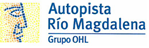                                      MEDIO SOCIOECONÓMICO                                     MEDIO SOCIOECONÓMICO                                     MEDIO SOCIOECONÓMICO                                     MEDIO SOCIOECONÓMICO                                     MEDIO SOCIOECONÓMICO                                     MEDIO SOCIOECONÓMICO                                     MEDIO SOCIOECONÓMICO                                     MEDIO SOCIOECONÓMICO                                     MEDIO SOCIOECONÓMICO                                     MEDIO SOCIOECONÓMICO                                     MEDIO SOCIOECONÓMICO                                     MEDIO SOCIOECONÓMICO                                     MEDIO SOCIOECONÓMICO                                     MEDIO SOCIOECONÓMICO                                     MEDIO SOCIOECONÓMICO                                     MEDIO SOCIOECONÓMICO                                     MEDIO SOCIOECONÓMICOMSC-002GESTIÓN IMPACTOS SOCIO AMBIENTALESGESTIÓN IMPACTOS SOCIO AMBIENTALESGESTIÓN IMPACTOS SOCIO AMBIENTALESGESTIÓN IMPACTOS SOCIO AMBIENTALESGESTIÓN IMPACTOS SOCIO AMBIENTALESGESTIÓN IMPACTOS SOCIO AMBIENTALESGESTIÓN IMPACTOS SOCIO AMBIENTALESGESTIÓN IMPACTOS SOCIO AMBIENTALESGESTIÓN IMPACTOS SOCIO AMBIENTALESGESTIÓN IMPACTOS SOCIO AMBIENTALESGESTIÓN IMPACTOS SOCIO AMBIENTALESGESTIÓN IMPACTOS SOCIO AMBIENTALESGESTIÓN IMPACTOS SOCIO AMBIENTALESGESTIÓN IMPACTOS SOCIO AMBIENTALESGESTIÓN IMPACTOS SOCIO AMBIENTALESGESTIÓN IMPACTOS SOCIO AMBIENTALESGESTIÓN IMPACTOS SOCIO AMBIENTALESMSC-002Atención a Inquietudes, Solicitudes  y/o Reclamos de las ComunidadesAtención a Inquietudes, Solicitudes  y/o Reclamos de las ComunidadesAtención a Inquietudes, Solicitudes  y/o Reclamos de las ComunidadesAtención a Inquietudes, Solicitudes  y/o Reclamos de las ComunidadesAtención a Inquietudes, Solicitudes  y/o Reclamos de las ComunidadesAtención a Inquietudes, Solicitudes  y/o Reclamos de las ComunidadesAtención a Inquietudes, Solicitudes  y/o Reclamos de las ComunidadesAtención a Inquietudes, Solicitudes  y/o Reclamos de las ComunidadesAtención a Inquietudes, Solicitudes  y/o Reclamos de las ComunidadesAtención a Inquietudes, Solicitudes  y/o Reclamos de las ComunidadesAtención a Inquietudes, Solicitudes  y/o Reclamos de las ComunidadesAtención a Inquietudes, Solicitudes  y/o Reclamos de las ComunidadesAtención a Inquietudes, Solicitudes  y/o Reclamos de las ComunidadesAtención a Inquietudes, Solicitudes  y/o Reclamos de las ComunidadesAtención a Inquietudes, Solicitudes  y/o Reclamos de las ComunidadesAtención a Inquietudes, Solicitudes  y/o Reclamos de las ComunidadesAtención a Inquietudes, Solicitudes  y/o Reclamos de las ComunidadesOBJETIVOOBJETIVOOBJETIVOOBJETIVOOBJETIVOOBJETIVOOBJETIVOOBJETIVOOBJETIVOOBJETIVOOBJETIVOOBJETIVOOBJETIVOOBJETIVOOBJETIVOOBJETIVOOBJETIVOOBJETIVOEstablecer  y mantener un mecanismo para recibir y dar respuesta oportuna a las solicitudes de información y de peticiones, quejas, reclamos y solicitudes  de las comunidades y autoridades municipales (PQRS) referentes al desarrollo del proyecto tales como:Inquietudes sobre procedimientos de carácter técnico, sus posibles consecuencias y requerimientos de personalPosibles afectaciones sobre el medio biótico, abiótico y socialPosibles conflictos Concesión-comunidadSolicitudes fuera del Plan de Gestión Social obligatorio, entre otros.Establecer  y mantener un mecanismo para recibir y dar respuesta oportuna a las solicitudes de información y de peticiones, quejas, reclamos y solicitudes  de las comunidades y autoridades municipales (PQRS) referentes al desarrollo del proyecto tales como:Inquietudes sobre procedimientos de carácter técnico, sus posibles consecuencias y requerimientos de personalPosibles afectaciones sobre el medio biótico, abiótico y socialPosibles conflictos Concesión-comunidadSolicitudes fuera del Plan de Gestión Social obligatorio, entre otros.Establecer  y mantener un mecanismo para recibir y dar respuesta oportuna a las solicitudes de información y de peticiones, quejas, reclamos y solicitudes  de las comunidades y autoridades municipales (PQRS) referentes al desarrollo del proyecto tales como:Inquietudes sobre procedimientos de carácter técnico, sus posibles consecuencias y requerimientos de personalPosibles afectaciones sobre el medio biótico, abiótico y socialPosibles conflictos Concesión-comunidadSolicitudes fuera del Plan de Gestión Social obligatorio, entre otros.Establecer  y mantener un mecanismo para recibir y dar respuesta oportuna a las solicitudes de información y de peticiones, quejas, reclamos y solicitudes  de las comunidades y autoridades municipales (PQRS) referentes al desarrollo del proyecto tales como:Inquietudes sobre procedimientos de carácter técnico, sus posibles consecuencias y requerimientos de personalPosibles afectaciones sobre el medio biótico, abiótico y socialPosibles conflictos Concesión-comunidadSolicitudes fuera del Plan de Gestión Social obligatorio, entre otros.Establecer  y mantener un mecanismo para recibir y dar respuesta oportuna a las solicitudes de información y de peticiones, quejas, reclamos y solicitudes  de las comunidades y autoridades municipales (PQRS) referentes al desarrollo del proyecto tales como:Inquietudes sobre procedimientos de carácter técnico, sus posibles consecuencias y requerimientos de personalPosibles afectaciones sobre el medio biótico, abiótico y socialPosibles conflictos Concesión-comunidadSolicitudes fuera del Plan de Gestión Social obligatorio, entre otros.Establecer  y mantener un mecanismo para recibir y dar respuesta oportuna a las solicitudes de información y de peticiones, quejas, reclamos y solicitudes  de las comunidades y autoridades municipales (PQRS) referentes al desarrollo del proyecto tales como:Inquietudes sobre procedimientos de carácter técnico, sus posibles consecuencias y requerimientos de personalPosibles afectaciones sobre el medio biótico, abiótico y socialPosibles conflictos Concesión-comunidadSolicitudes fuera del Plan de Gestión Social obligatorio, entre otros.Establecer  y mantener un mecanismo para recibir y dar respuesta oportuna a las solicitudes de información y de peticiones, quejas, reclamos y solicitudes  de las comunidades y autoridades municipales (PQRS) referentes al desarrollo del proyecto tales como:Inquietudes sobre procedimientos de carácter técnico, sus posibles consecuencias y requerimientos de personalPosibles afectaciones sobre el medio biótico, abiótico y socialPosibles conflictos Concesión-comunidadSolicitudes fuera del Plan de Gestión Social obligatorio, entre otros.Establecer  y mantener un mecanismo para recibir y dar respuesta oportuna a las solicitudes de información y de peticiones, quejas, reclamos y solicitudes  de las comunidades y autoridades municipales (PQRS) referentes al desarrollo del proyecto tales como:Inquietudes sobre procedimientos de carácter técnico, sus posibles consecuencias y requerimientos de personalPosibles afectaciones sobre el medio biótico, abiótico y socialPosibles conflictos Concesión-comunidadSolicitudes fuera del Plan de Gestión Social obligatorio, entre otros.Establecer  y mantener un mecanismo para recibir y dar respuesta oportuna a las solicitudes de información y de peticiones, quejas, reclamos y solicitudes  de las comunidades y autoridades municipales (PQRS) referentes al desarrollo del proyecto tales como:Inquietudes sobre procedimientos de carácter técnico, sus posibles consecuencias y requerimientos de personalPosibles afectaciones sobre el medio biótico, abiótico y socialPosibles conflictos Concesión-comunidadSolicitudes fuera del Plan de Gestión Social obligatorio, entre otros.Establecer  y mantener un mecanismo para recibir y dar respuesta oportuna a las solicitudes de información y de peticiones, quejas, reclamos y solicitudes  de las comunidades y autoridades municipales (PQRS) referentes al desarrollo del proyecto tales como:Inquietudes sobre procedimientos de carácter técnico, sus posibles consecuencias y requerimientos de personalPosibles afectaciones sobre el medio biótico, abiótico y socialPosibles conflictos Concesión-comunidadSolicitudes fuera del Plan de Gestión Social obligatorio, entre otros.Establecer  y mantener un mecanismo para recibir y dar respuesta oportuna a las solicitudes de información y de peticiones, quejas, reclamos y solicitudes  de las comunidades y autoridades municipales (PQRS) referentes al desarrollo del proyecto tales como:Inquietudes sobre procedimientos de carácter técnico, sus posibles consecuencias y requerimientos de personalPosibles afectaciones sobre el medio biótico, abiótico y socialPosibles conflictos Concesión-comunidadSolicitudes fuera del Plan de Gestión Social obligatorio, entre otros.Establecer  y mantener un mecanismo para recibir y dar respuesta oportuna a las solicitudes de información y de peticiones, quejas, reclamos y solicitudes  de las comunidades y autoridades municipales (PQRS) referentes al desarrollo del proyecto tales como:Inquietudes sobre procedimientos de carácter técnico, sus posibles consecuencias y requerimientos de personalPosibles afectaciones sobre el medio biótico, abiótico y socialPosibles conflictos Concesión-comunidadSolicitudes fuera del Plan de Gestión Social obligatorio, entre otros.Establecer  y mantener un mecanismo para recibir y dar respuesta oportuna a las solicitudes de información y de peticiones, quejas, reclamos y solicitudes  de las comunidades y autoridades municipales (PQRS) referentes al desarrollo del proyecto tales como:Inquietudes sobre procedimientos de carácter técnico, sus posibles consecuencias y requerimientos de personalPosibles afectaciones sobre el medio biótico, abiótico y socialPosibles conflictos Concesión-comunidadSolicitudes fuera del Plan de Gestión Social obligatorio, entre otros.Establecer  y mantener un mecanismo para recibir y dar respuesta oportuna a las solicitudes de información y de peticiones, quejas, reclamos y solicitudes  de las comunidades y autoridades municipales (PQRS) referentes al desarrollo del proyecto tales como:Inquietudes sobre procedimientos de carácter técnico, sus posibles consecuencias y requerimientos de personalPosibles afectaciones sobre el medio biótico, abiótico y socialPosibles conflictos Concesión-comunidadSolicitudes fuera del Plan de Gestión Social obligatorio, entre otros.Establecer  y mantener un mecanismo para recibir y dar respuesta oportuna a las solicitudes de información y de peticiones, quejas, reclamos y solicitudes  de las comunidades y autoridades municipales (PQRS) referentes al desarrollo del proyecto tales como:Inquietudes sobre procedimientos de carácter técnico, sus posibles consecuencias y requerimientos de personalPosibles afectaciones sobre el medio biótico, abiótico y socialPosibles conflictos Concesión-comunidadSolicitudes fuera del Plan de Gestión Social obligatorio, entre otros.Establecer  y mantener un mecanismo para recibir y dar respuesta oportuna a las solicitudes de información y de peticiones, quejas, reclamos y solicitudes  de las comunidades y autoridades municipales (PQRS) referentes al desarrollo del proyecto tales como:Inquietudes sobre procedimientos de carácter técnico, sus posibles consecuencias y requerimientos de personalPosibles afectaciones sobre el medio biótico, abiótico y socialPosibles conflictos Concesión-comunidadSolicitudes fuera del Plan de Gestión Social obligatorio, entre otros.Establecer  y mantener un mecanismo para recibir y dar respuesta oportuna a las solicitudes de información y de peticiones, quejas, reclamos y solicitudes  de las comunidades y autoridades municipales (PQRS) referentes al desarrollo del proyecto tales como:Inquietudes sobre procedimientos de carácter técnico, sus posibles consecuencias y requerimientos de personalPosibles afectaciones sobre el medio biótico, abiótico y socialPosibles conflictos Concesión-comunidadSolicitudes fuera del Plan de Gestión Social obligatorio, entre otros.Establecer  y mantener un mecanismo para recibir y dar respuesta oportuna a las solicitudes de información y de peticiones, quejas, reclamos y solicitudes  de las comunidades y autoridades municipales (PQRS) referentes al desarrollo del proyecto tales como:Inquietudes sobre procedimientos de carácter técnico, sus posibles consecuencias y requerimientos de personalPosibles afectaciones sobre el medio biótico, abiótico y socialPosibles conflictos Concesión-comunidadSolicitudes fuera del Plan de Gestión Social obligatorio, entre otros.METAMETAMETAMETAMETAMETAMETAMETAMETAMETAMETAMETAMETAMETAMETAMETAMETAMETADar trámite y respuesta oportunas al 100% de las peticiones, quejas, reclamos y solicitudes (PQRS) de la comunidad. Atender y gestionar las PQRS de la comunidad y sus autoridades municipales.Dar trámite y respuesta oportunas al 100% de las peticiones, quejas, reclamos y solicitudes (PQRS) de la comunidad. Atender y gestionar las PQRS de la comunidad y sus autoridades municipales.Dar trámite y respuesta oportunas al 100% de las peticiones, quejas, reclamos y solicitudes (PQRS) de la comunidad. Atender y gestionar las PQRS de la comunidad y sus autoridades municipales.Dar trámite y respuesta oportunas al 100% de las peticiones, quejas, reclamos y solicitudes (PQRS) de la comunidad. Atender y gestionar las PQRS de la comunidad y sus autoridades municipales.Dar trámite y respuesta oportunas al 100% de las peticiones, quejas, reclamos y solicitudes (PQRS) de la comunidad. Atender y gestionar las PQRS de la comunidad y sus autoridades municipales.Dar trámite y respuesta oportunas al 100% de las peticiones, quejas, reclamos y solicitudes (PQRS) de la comunidad. Atender y gestionar las PQRS de la comunidad y sus autoridades municipales.Dar trámite y respuesta oportunas al 100% de las peticiones, quejas, reclamos y solicitudes (PQRS) de la comunidad. Atender y gestionar las PQRS de la comunidad y sus autoridades municipales.Dar trámite y respuesta oportunas al 100% de las peticiones, quejas, reclamos y solicitudes (PQRS) de la comunidad. Atender y gestionar las PQRS de la comunidad y sus autoridades municipales.Dar trámite y respuesta oportunas al 100% de las peticiones, quejas, reclamos y solicitudes (PQRS) de la comunidad. Atender y gestionar las PQRS de la comunidad y sus autoridades municipales.Dar trámite y respuesta oportunas al 100% de las peticiones, quejas, reclamos y solicitudes (PQRS) de la comunidad. Atender y gestionar las PQRS de la comunidad y sus autoridades municipales.Dar trámite y respuesta oportunas al 100% de las peticiones, quejas, reclamos y solicitudes (PQRS) de la comunidad. Atender y gestionar las PQRS de la comunidad y sus autoridades municipales.Dar trámite y respuesta oportunas al 100% de las peticiones, quejas, reclamos y solicitudes (PQRS) de la comunidad. Atender y gestionar las PQRS de la comunidad y sus autoridades municipales.Dar trámite y respuesta oportunas al 100% de las peticiones, quejas, reclamos y solicitudes (PQRS) de la comunidad. Atender y gestionar las PQRS de la comunidad y sus autoridades municipales.Dar trámite y respuesta oportunas al 100% de las peticiones, quejas, reclamos y solicitudes (PQRS) de la comunidad. Atender y gestionar las PQRS de la comunidad y sus autoridades municipales.Dar trámite y respuesta oportunas al 100% de las peticiones, quejas, reclamos y solicitudes (PQRS) de la comunidad. Atender y gestionar las PQRS de la comunidad y sus autoridades municipales.Dar trámite y respuesta oportunas al 100% de las peticiones, quejas, reclamos y solicitudes (PQRS) de la comunidad. Atender y gestionar las PQRS de la comunidad y sus autoridades municipales.Dar trámite y respuesta oportunas al 100% de las peticiones, quejas, reclamos y solicitudes (PQRS) de la comunidad. Atender y gestionar las PQRS de la comunidad y sus autoridades municipales.Dar trámite y respuesta oportunas al 100% de las peticiones, quejas, reclamos y solicitudes (PQRS) de la comunidad. Atender y gestionar las PQRS de la comunidad y sus autoridades municipales.EVALUACIÓN AMBIENTAL   EVALUACIÓN AMBIENTAL   EVALUACIÓN AMBIENTAL   EVALUACIÓN AMBIENTAL   EVALUACIÓN AMBIENTAL   EVALUACIÓN AMBIENTAL   EVALUACIÓN AMBIENTAL   EVALUACIÓN AMBIENTAL   EVALUACIÓN AMBIENTAL   EVALUACIÓN AMBIENTAL   EVALUACIÓN AMBIENTAL   EVALUACIÓN AMBIENTAL   EVALUACIÓN AMBIENTAL   EVALUACIÓN AMBIENTAL   EVALUACIÓN AMBIENTAL   EVALUACIÓN AMBIENTAL   EVALUACIÓN AMBIENTAL   EVALUACIÓN AMBIENTAL   ActividadActividadActividadActividadActividadActividadActividadActividadActividadImpactoImpactoImpactoImpactoImpactoImpactoImpactoImpactoImpactoAdquisición de predios a intervenir y pago de servidumbresAdquisición de predios a intervenir y pago de servidumbresAdquisición de predios a intervenir y pago de servidumbresAdquisición de predios a intervenir y pago de servidumbresAdquisición de predios a intervenir y pago de servidumbresAdquisición de predios a intervenir y pago de servidumbresAdquisición de predios a intervenir y pago de servidumbresAdquisición de predios a intervenir y pago de servidumbresAdquisición de predios a intervenir y pago de servidumbresCambio en las actividades productivas y uso del sueloCambio en la dinámica demográficaModificación  de vivienda y  equipamiento comunitarioCambio en la infraestructura vial existenteCambio en la oferta de bienes y serviciosGeneración de expectativas Cambio en el relacionamiento comunitarioCambios de la cotidianidad, las costumbres y modos de vidaModificación de  la participación en gestión institucional y comunitaria, teniendo en cuenta que se pueden generar intereses individuales, generadores de conflictos.Cambio en las actividades productivas y uso del sueloCambio en la dinámica demográficaModificación  de vivienda y  equipamiento comunitarioCambio en la infraestructura vial existenteCambio en la oferta de bienes y serviciosGeneración de expectativas Cambio en el relacionamiento comunitarioCambios de la cotidianidad, las costumbres y modos de vidaModificación de  la participación en gestión institucional y comunitaria, teniendo en cuenta que se pueden generar intereses individuales, generadores de conflictos.Cambio en las actividades productivas y uso del sueloCambio en la dinámica demográficaModificación  de vivienda y  equipamiento comunitarioCambio en la infraestructura vial existenteCambio en la oferta de bienes y serviciosGeneración de expectativas Cambio en el relacionamiento comunitarioCambios de la cotidianidad, las costumbres y modos de vidaModificación de  la participación en gestión institucional y comunitaria, teniendo en cuenta que se pueden generar intereses individuales, generadores de conflictos.Cambio en las actividades productivas y uso del sueloCambio en la dinámica demográficaModificación  de vivienda y  equipamiento comunitarioCambio en la infraestructura vial existenteCambio en la oferta de bienes y serviciosGeneración de expectativas Cambio en el relacionamiento comunitarioCambios de la cotidianidad, las costumbres y modos de vidaModificación de  la participación en gestión institucional y comunitaria, teniendo en cuenta que se pueden generar intereses individuales, generadores de conflictos.Cambio en las actividades productivas y uso del sueloCambio en la dinámica demográficaModificación  de vivienda y  equipamiento comunitarioCambio en la infraestructura vial existenteCambio en la oferta de bienes y serviciosGeneración de expectativas Cambio en el relacionamiento comunitarioCambios de la cotidianidad, las costumbres y modos de vidaModificación de  la participación en gestión institucional y comunitaria, teniendo en cuenta que se pueden generar intereses individuales, generadores de conflictos.Cambio en las actividades productivas y uso del sueloCambio en la dinámica demográficaModificación  de vivienda y  equipamiento comunitarioCambio en la infraestructura vial existenteCambio en la oferta de bienes y serviciosGeneración de expectativas Cambio en el relacionamiento comunitarioCambios de la cotidianidad, las costumbres y modos de vidaModificación de  la participación en gestión institucional y comunitaria, teniendo en cuenta que se pueden generar intereses individuales, generadores de conflictos.Cambio en las actividades productivas y uso del sueloCambio en la dinámica demográficaModificación  de vivienda y  equipamiento comunitarioCambio en la infraestructura vial existenteCambio en la oferta de bienes y serviciosGeneración de expectativas Cambio en el relacionamiento comunitarioCambios de la cotidianidad, las costumbres y modos de vidaModificación de  la participación en gestión institucional y comunitaria, teniendo en cuenta que se pueden generar intereses individuales, generadores de conflictos.Cambio en las actividades productivas y uso del sueloCambio en la dinámica demográficaModificación  de vivienda y  equipamiento comunitarioCambio en la infraestructura vial existenteCambio en la oferta de bienes y serviciosGeneración de expectativas Cambio en el relacionamiento comunitarioCambios de la cotidianidad, las costumbres y modos de vidaModificación de  la participación en gestión institucional y comunitaria, teniendo en cuenta que se pueden generar intereses individuales, generadores de conflictos.Cambio en las actividades productivas y uso del sueloCambio en la dinámica demográficaModificación  de vivienda y  equipamiento comunitarioCambio en la infraestructura vial existenteCambio en la oferta de bienes y serviciosGeneración de expectativas Cambio en el relacionamiento comunitarioCambios de la cotidianidad, las costumbres y modos de vidaModificación de  la participación en gestión institucional y comunitaria, teniendo en cuenta que se pueden generar intereses individuales, generadores de conflictos.Contratación de mano de obra y compra y/o alquiler de bienes y serviciosContratación de mano de obra y compra y/o alquiler de bienes y serviciosContratación de mano de obra y compra y/o alquiler de bienes y serviciosContratación de mano de obra y compra y/o alquiler de bienes y serviciosContratación de mano de obra y compra y/o alquiler de bienes y serviciosContratación de mano de obra y compra y/o alquiler de bienes y serviciosContratación de mano de obra y compra y/o alquiler de bienes y serviciosContratación de mano de obra y compra y/o alquiler de bienes y serviciosContratación de mano de obra y compra y/o alquiler de bienes y serviciosCambio en las actividades productivas y uso del sueloCambio en la dinámica demográficaModificación  de vivienda y  equipamiento comunitarioCambio en la infraestructura vial existenteCambio en la oferta de bienes y serviciosGeneración de expectativas Cambio en el relacionamiento comunitarioCambios de la cotidianidad, las costumbres y modos de vidaModificación de  la participación en gestión institucional y comunitaria, teniendo en cuenta que se pueden generar intereses individuales, generadores de conflictos.Cambio en las actividades productivas y uso del sueloCambio en la dinámica demográficaModificación  de vivienda y  equipamiento comunitarioCambio en la infraestructura vial existenteCambio en la oferta de bienes y serviciosGeneración de expectativas Cambio en el relacionamiento comunitarioCambios de la cotidianidad, las costumbres y modos de vidaModificación de  la participación en gestión institucional y comunitaria, teniendo en cuenta que se pueden generar intereses individuales, generadores de conflictos.Cambio en las actividades productivas y uso del sueloCambio en la dinámica demográficaModificación  de vivienda y  equipamiento comunitarioCambio en la infraestructura vial existenteCambio en la oferta de bienes y serviciosGeneración de expectativas Cambio en el relacionamiento comunitarioCambios de la cotidianidad, las costumbres y modos de vidaModificación de  la participación en gestión institucional y comunitaria, teniendo en cuenta que se pueden generar intereses individuales, generadores de conflictos.Cambio en las actividades productivas y uso del sueloCambio en la dinámica demográficaModificación  de vivienda y  equipamiento comunitarioCambio en la infraestructura vial existenteCambio en la oferta de bienes y serviciosGeneración de expectativas Cambio en el relacionamiento comunitarioCambios de la cotidianidad, las costumbres y modos de vidaModificación de  la participación en gestión institucional y comunitaria, teniendo en cuenta que se pueden generar intereses individuales, generadores de conflictos.Cambio en las actividades productivas y uso del sueloCambio en la dinámica demográficaModificación  de vivienda y  equipamiento comunitarioCambio en la infraestructura vial existenteCambio en la oferta de bienes y serviciosGeneración de expectativas Cambio en el relacionamiento comunitarioCambios de la cotidianidad, las costumbres y modos de vidaModificación de  la participación en gestión institucional y comunitaria, teniendo en cuenta que se pueden generar intereses individuales, generadores de conflictos.Cambio en las actividades productivas y uso del sueloCambio en la dinámica demográficaModificación  de vivienda y  equipamiento comunitarioCambio en la infraestructura vial existenteCambio en la oferta de bienes y serviciosGeneración de expectativas Cambio en el relacionamiento comunitarioCambios de la cotidianidad, las costumbres y modos de vidaModificación de  la participación en gestión institucional y comunitaria, teniendo en cuenta que se pueden generar intereses individuales, generadores de conflictos.Cambio en las actividades productivas y uso del sueloCambio en la dinámica demográficaModificación  de vivienda y  equipamiento comunitarioCambio en la infraestructura vial existenteCambio en la oferta de bienes y serviciosGeneración de expectativas Cambio en el relacionamiento comunitarioCambios de la cotidianidad, las costumbres y modos de vidaModificación de  la participación en gestión institucional y comunitaria, teniendo en cuenta que se pueden generar intereses individuales, generadores de conflictos.Cambio en las actividades productivas y uso del sueloCambio en la dinámica demográficaModificación  de vivienda y  equipamiento comunitarioCambio en la infraestructura vial existenteCambio en la oferta de bienes y serviciosGeneración de expectativas Cambio en el relacionamiento comunitarioCambios de la cotidianidad, las costumbres y modos de vidaModificación de  la participación en gestión institucional y comunitaria, teniendo en cuenta que se pueden generar intereses individuales, generadores de conflictos.Cambio en las actividades productivas y uso del sueloCambio en la dinámica demográficaModificación  de vivienda y  equipamiento comunitarioCambio en la infraestructura vial existenteCambio en la oferta de bienes y serviciosGeneración de expectativas Cambio en el relacionamiento comunitarioCambios de la cotidianidad, las costumbres y modos de vidaModificación de  la participación en gestión institucional y comunitaria, teniendo en cuenta que se pueden generar intereses individuales, generadores de conflictos.Movilización de materiales de construcción, Insumos, maquinaria y equiposMovilización de materiales de construcción, Insumos, maquinaria y equiposMovilización de materiales de construcción, Insumos, maquinaria y equiposMovilización de materiales de construcción, Insumos, maquinaria y equiposMovilización de materiales de construcción, Insumos, maquinaria y equiposMovilización de materiales de construcción, Insumos, maquinaria y equiposMovilización de materiales de construcción, Insumos, maquinaria y equiposMovilización de materiales de construcción, Insumos, maquinaria y equiposMovilización de materiales de construcción, Insumos, maquinaria y equiposCambio en las actividades productivas y uso del sueloCambio en la dinámica demográficaModificación  de vivienda y  equipamiento comunitarioCambio en la infraestructura vial existenteCambio en la oferta de bienes y serviciosGeneración de expectativas Cambio en el relacionamiento comunitarioCambios de la cotidianidad, las costumbres y modos de vidaModificación de  la participación en gestión institucional y comunitaria, teniendo en cuenta que se pueden generar intereses individuales, generadores de conflictos.Cambio en las actividades productivas y uso del sueloCambio en la dinámica demográficaModificación  de vivienda y  equipamiento comunitarioCambio en la infraestructura vial existenteCambio en la oferta de bienes y serviciosGeneración de expectativas Cambio en el relacionamiento comunitarioCambios de la cotidianidad, las costumbres y modos de vidaModificación de  la participación en gestión institucional y comunitaria, teniendo en cuenta que se pueden generar intereses individuales, generadores de conflictos.Cambio en las actividades productivas y uso del sueloCambio en la dinámica demográficaModificación  de vivienda y  equipamiento comunitarioCambio en la infraestructura vial existenteCambio en la oferta de bienes y serviciosGeneración de expectativas Cambio en el relacionamiento comunitarioCambios de la cotidianidad, las costumbres y modos de vidaModificación de  la participación en gestión institucional y comunitaria, teniendo en cuenta que se pueden generar intereses individuales, generadores de conflictos.Cambio en las actividades productivas y uso del sueloCambio en la dinámica demográficaModificación  de vivienda y  equipamiento comunitarioCambio en la infraestructura vial existenteCambio en la oferta de bienes y serviciosGeneración de expectativas Cambio en el relacionamiento comunitarioCambios de la cotidianidad, las costumbres y modos de vidaModificación de  la participación en gestión institucional y comunitaria, teniendo en cuenta que se pueden generar intereses individuales, generadores de conflictos.Cambio en las actividades productivas y uso del sueloCambio en la dinámica demográficaModificación  de vivienda y  equipamiento comunitarioCambio en la infraestructura vial existenteCambio en la oferta de bienes y serviciosGeneración de expectativas Cambio en el relacionamiento comunitarioCambios de la cotidianidad, las costumbres y modos de vidaModificación de  la participación en gestión institucional y comunitaria, teniendo en cuenta que se pueden generar intereses individuales, generadores de conflictos.Cambio en las actividades productivas y uso del sueloCambio en la dinámica demográficaModificación  de vivienda y  equipamiento comunitarioCambio en la infraestructura vial existenteCambio en la oferta de bienes y serviciosGeneración de expectativas Cambio en el relacionamiento comunitarioCambios de la cotidianidad, las costumbres y modos de vidaModificación de  la participación en gestión institucional y comunitaria, teniendo en cuenta que se pueden generar intereses individuales, generadores de conflictos.Cambio en las actividades productivas y uso del sueloCambio en la dinámica demográficaModificación  de vivienda y  equipamiento comunitarioCambio en la infraestructura vial existenteCambio en la oferta de bienes y serviciosGeneración de expectativas Cambio en el relacionamiento comunitarioCambios de la cotidianidad, las costumbres y modos de vidaModificación de  la participación en gestión institucional y comunitaria, teniendo en cuenta que se pueden generar intereses individuales, generadores de conflictos.Cambio en las actividades productivas y uso del sueloCambio en la dinámica demográficaModificación  de vivienda y  equipamiento comunitarioCambio en la infraestructura vial existenteCambio en la oferta de bienes y serviciosGeneración de expectativas Cambio en el relacionamiento comunitarioCambios de la cotidianidad, las costumbres y modos de vidaModificación de  la participación en gestión institucional y comunitaria, teniendo en cuenta que se pueden generar intereses individuales, generadores de conflictos.Cambio en las actividades productivas y uso del sueloCambio en la dinámica demográficaModificación  de vivienda y  equipamiento comunitarioCambio en la infraestructura vial existenteCambio en la oferta de bienes y serviciosGeneración de expectativas Cambio en el relacionamiento comunitarioCambios de la cotidianidad, las costumbres y modos de vidaModificación de  la participación en gestión institucional y comunitaria, teniendo en cuenta que se pueden generar intereses individuales, generadores de conflictos.Instalación y operación de infraestructura temporalInstalación y operación de infraestructura temporalInstalación y operación de infraestructura temporalInstalación y operación de infraestructura temporalInstalación y operación de infraestructura temporalInstalación y operación de infraestructura temporalInstalación y operación de infraestructura temporalInstalación y operación de infraestructura temporalInstalación y operación de infraestructura temporalCambio en las actividades productivas y uso del sueloCambio en la dinámica demográficaModificación  de vivienda y  equipamiento comunitarioCambio en la infraestructura vial existenteCambio en la oferta de bienes y serviciosGeneración de expectativas Cambio en el relacionamiento comunitarioCambios de la cotidianidad, las costumbres y modos de vidaModificación de  la participación en gestión institucional y comunitaria, teniendo en cuenta que se pueden generar intereses individuales, generadores de conflictos.Cambio en las actividades productivas y uso del sueloCambio en la dinámica demográficaModificación  de vivienda y  equipamiento comunitarioCambio en la infraestructura vial existenteCambio en la oferta de bienes y serviciosGeneración de expectativas Cambio en el relacionamiento comunitarioCambios de la cotidianidad, las costumbres y modos de vidaModificación de  la participación en gestión institucional y comunitaria, teniendo en cuenta que se pueden generar intereses individuales, generadores de conflictos.Cambio en las actividades productivas y uso del sueloCambio en la dinámica demográficaModificación  de vivienda y  equipamiento comunitarioCambio en la infraestructura vial existenteCambio en la oferta de bienes y serviciosGeneración de expectativas Cambio en el relacionamiento comunitarioCambios de la cotidianidad, las costumbres y modos de vidaModificación de  la participación en gestión institucional y comunitaria, teniendo en cuenta que se pueden generar intereses individuales, generadores de conflictos.Cambio en las actividades productivas y uso del sueloCambio en la dinámica demográficaModificación  de vivienda y  equipamiento comunitarioCambio en la infraestructura vial existenteCambio en la oferta de bienes y serviciosGeneración de expectativas Cambio en el relacionamiento comunitarioCambios de la cotidianidad, las costumbres y modos de vidaModificación de  la participación en gestión institucional y comunitaria, teniendo en cuenta que se pueden generar intereses individuales, generadores de conflictos.Cambio en las actividades productivas y uso del sueloCambio en la dinámica demográficaModificación  de vivienda y  equipamiento comunitarioCambio en la infraestructura vial existenteCambio en la oferta de bienes y serviciosGeneración de expectativas Cambio en el relacionamiento comunitarioCambios de la cotidianidad, las costumbres y modos de vidaModificación de  la participación en gestión institucional y comunitaria, teniendo en cuenta que se pueden generar intereses individuales, generadores de conflictos.Cambio en las actividades productivas y uso del sueloCambio en la dinámica demográficaModificación  de vivienda y  equipamiento comunitarioCambio en la infraestructura vial existenteCambio en la oferta de bienes y serviciosGeneración de expectativas Cambio en el relacionamiento comunitarioCambios de la cotidianidad, las costumbres y modos de vidaModificación de  la participación en gestión institucional y comunitaria, teniendo en cuenta que se pueden generar intereses individuales, generadores de conflictos.Cambio en las actividades productivas y uso del sueloCambio en la dinámica demográficaModificación  de vivienda y  equipamiento comunitarioCambio en la infraestructura vial existenteCambio en la oferta de bienes y serviciosGeneración de expectativas Cambio en el relacionamiento comunitarioCambios de la cotidianidad, las costumbres y modos de vidaModificación de  la participación en gestión institucional y comunitaria, teniendo en cuenta que se pueden generar intereses individuales, generadores de conflictos.Cambio en las actividades productivas y uso del sueloCambio en la dinámica demográficaModificación  de vivienda y  equipamiento comunitarioCambio en la infraestructura vial existenteCambio en la oferta de bienes y serviciosGeneración de expectativas Cambio en el relacionamiento comunitarioCambios de la cotidianidad, las costumbres y modos de vidaModificación de  la participación en gestión institucional y comunitaria, teniendo en cuenta que se pueden generar intereses individuales, generadores de conflictos.Cambio en las actividades productivas y uso del sueloCambio en la dinámica demográficaModificación  de vivienda y  equipamiento comunitarioCambio en la infraestructura vial existenteCambio en la oferta de bienes y serviciosGeneración de expectativas Cambio en el relacionamiento comunitarioCambios de la cotidianidad, las costumbres y modos de vidaModificación de  la participación en gestión institucional y comunitaria, teniendo en cuenta que se pueden generar intereses individuales, generadores de conflictos.Instalación y operación de campamentos habitacionalesInstalación y operación de campamentos habitacionalesInstalación y operación de campamentos habitacionalesInstalación y operación de campamentos habitacionalesInstalación y operación de campamentos habitacionalesInstalación y operación de campamentos habitacionalesInstalación y operación de campamentos habitacionalesInstalación y operación de campamentos habitacionalesInstalación y operación de campamentos habitacionalesCambio en las actividades productivas y uso del sueloCambio en la dinámica demográficaModificación  de vivienda y  equipamiento comunitarioCambio en la infraestructura vial existenteCambio en la oferta de bienes y serviciosGeneración de expectativas Cambio en el relacionamiento comunitarioCambios de la cotidianidad, las costumbres y modos de vidaModificación de  la participación en gestión institucional y comunitaria, teniendo en cuenta que se pueden generar intereses individuales, generadores de conflictos.Cambio en las actividades productivas y uso del sueloCambio en la dinámica demográficaModificación  de vivienda y  equipamiento comunitarioCambio en la infraestructura vial existenteCambio en la oferta de bienes y serviciosGeneración de expectativas Cambio en el relacionamiento comunitarioCambios de la cotidianidad, las costumbres y modos de vidaModificación de  la participación en gestión institucional y comunitaria, teniendo en cuenta que se pueden generar intereses individuales, generadores de conflictos.Cambio en las actividades productivas y uso del sueloCambio en la dinámica demográficaModificación  de vivienda y  equipamiento comunitarioCambio en la infraestructura vial existenteCambio en la oferta de bienes y serviciosGeneración de expectativas Cambio en el relacionamiento comunitarioCambios de la cotidianidad, las costumbres y modos de vidaModificación de  la participación en gestión institucional y comunitaria, teniendo en cuenta que se pueden generar intereses individuales, generadores de conflictos.Cambio en las actividades productivas y uso del sueloCambio en la dinámica demográficaModificación  de vivienda y  equipamiento comunitarioCambio en la infraestructura vial existenteCambio en la oferta de bienes y serviciosGeneración de expectativas Cambio en el relacionamiento comunitarioCambios de la cotidianidad, las costumbres y modos de vidaModificación de  la participación en gestión institucional y comunitaria, teniendo en cuenta que se pueden generar intereses individuales, generadores de conflictos.Cambio en las actividades productivas y uso del sueloCambio en la dinámica demográficaModificación  de vivienda y  equipamiento comunitarioCambio en la infraestructura vial existenteCambio en la oferta de bienes y serviciosGeneración de expectativas Cambio en el relacionamiento comunitarioCambios de la cotidianidad, las costumbres y modos de vidaModificación de  la participación en gestión institucional y comunitaria, teniendo en cuenta que se pueden generar intereses individuales, generadores de conflictos.Cambio en las actividades productivas y uso del sueloCambio en la dinámica demográficaModificación  de vivienda y  equipamiento comunitarioCambio en la infraestructura vial existenteCambio en la oferta de bienes y serviciosGeneración de expectativas Cambio en el relacionamiento comunitarioCambios de la cotidianidad, las costumbres y modos de vidaModificación de  la participación en gestión institucional y comunitaria, teniendo en cuenta que se pueden generar intereses individuales, generadores de conflictos.Cambio en las actividades productivas y uso del sueloCambio en la dinámica demográficaModificación  de vivienda y  equipamiento comunitarioCambio en la infraestructura vial existenteCambio en la oferta de bienes y serviciosGeneración de expectativas Cambio en el relacionamiento comunitarioCambios de la cotidianidad, las costumbres y modos de vidaModificación de  la participación en gestión institucional y comunitaria, teniendo en cuenta que se pueden generar intereses individuales, generadores de conflictos.Cambio en las actividades productivas y uso del sueloCambio en la dinámica demográficaModificación  de vivienda y  equipamiento comunitarioCambio en la infraestructura vial existenteCambio en la oferta de bienes y serviciosGeneración de expectativas Cambio en el relacionamiento comunitarioCambios de la cotidianidad, las costumbres y modos de vidaModificación de  la participación en gestión institucional y comunitaria, teniendo en cuenta que se pueden generar intereses individuales, generadores de conflictos.Cambio en las actividades productivas y uso del sueloCambio en la dinámica demográficaModificación  de vivienda y  equipamiento comunitarioCambio en la infraestructura vial existenteCambio en la oferta de bienes y serviciosGeneración de expectativas Cambio en el relacionamiento comunitarioCambios de la cotidianidad, las costumbres y modos de vidaModificación de  la participación en gestión institucional y comunitaria, teniendo en cuenta que se pueden generar intereses individuales, generadores de conflictos.Desmonte y descapoteDesmonte y descapoteDesmonte y descapoteDesmonte y descapoteDesmonte y descapoteDesmonte y descapoteDesmonte y descapoteDesmonte y descapoteDesmonte y descapoteCambio en las actividades productivas y uso del sueloCambio en la dinámica demográficaModificación  de vivienda y  equipamiento comunitarioCambio en la infraestructura vial existenteCambio en la oferta de bienes y serviciosGeneración de expectativas Cambio en el relacionamiento comunitarioCambios de la cotidianidad, las costumbres y modos de vidaModificación de  la participación en gestión institucional y comunitaria, teniendo en cuenta que se pueden generar intereses individuales, generadores de conflictos.Cambio en las actividades productivas y uso del sueloCambio en la dinámica demográficaModificación  de vivienda y  equipamiento comunitarioCambio en la infraestructura vial existenteCambio en la oferta de bienes y serviciosGeneración de expectativas Cambio en el relacionamiento comunitarioCambios de la cotidianidad, las costumbres y modos de vidaModificación de  la participación en gestión institucional y comunitaria, teniendo en cuenta que se pueden generar intereses individuales, generadores de conflictos.Cambio en las actividades productivas y uso del sueloCambio en la dinámica demográficaModificación  de vivienda y  equipamiento comunitarioCambio en la infraestructura vial existenteCambio en la oferta de bienes y serviciosGeneración de expectativas Cambio en el relacionamiento comunitarioCambios de la cotidianidad, las costumbres y modos de vidaModificación de  la participación en gestión institucional y comunitaria, teniendo en cuenta que se pueden generar intereses individuales, generadores de conflictos.Cambio en las actividades productivas y uso del sueloCambio en la dinámica demográficaModificación  de vivienda y  equipamiento comunitarioCambio en la infraestructura vial existenteCambio en la oferta de bienes y serviciosGeneración de expectativas Cambio en el relacionamiento comunitarioCambios de la cotidianidad, las costumbres y modos de vidaModificación de  la participación en gestión institucional y comunitaria, teniendo en cuenta que se pueden generar intereses individuales, generadores de conflictos.Cambio en las actividades productivas y uso del sueloCambio en la dinámica demográficaModificación  de vivienda y  equipamiento comunitarioCambio en la infraestructura vial existenteCambio en la oferta de bienes y serviciosGeneración de expectativas Cambio en el relacionamiento comunitarioCambios de la cotidianidad, las costumbres y modos de vidaModificación de  la participación en gestión institucional y comunitaria, teniendo en cuenta que se pueden generar intereses individuales, generadores de conflictos.Cambio en las actividades productivas y uso del sueloCambio en la dinámica demográficaModificación  de vivienda y  equipamiento comunitarioCambio en la infraestructura vial existenteCambio en la oferta de bienes y serviciosGeneración de expectativas Cambio en el relacionamiento comunitarioCambios de la cotidianidad, las costumbres y modos de vidaModificación de  la participación en gestión institucional y comunitaria, teniendo en cuenta que se pueden generar intereses individuales, generadores de conflictos.Cambio en las actividades productivas y uso del sueloCambio en la dinámica demográficaModificación  de vivienda y  equipamiento comunitarioCambio en la infraestructura vial existenteCambio en la oferta de bienes y serviciosGeneración de expectativas Cambio en el relacionamiento comunitarioCambios de la cotidianidad, las costumbres y modos de vidaModificación de  la participación en gestión institucional y comunitaria, teniendo en cuenta que se pueden generar intereses individuales, generadores de conflictos.Cambio en las actividades productivas y uso del sueloCambio en la dinámica demográficaModificación  de vivienda y  equipamiento comunitarioCambio en la infraestructura vial existenteCambio en la oferta de bienes y serviciosGeneración de expectativas Cambio en el relacionamiento comunitarioCambios de la cotidianidad, las costumbres y modos de vidaModificación de  la participación en gestión institucional y comunitaria, teniendo en cuenta que se pueden generar intereses individuales, generadores de conflictos.Cambio en las actividades productivas y uso del sueloCambio en la dinámica demográficaModificación  de vivienda y  equipamiento comunitarioCambio en la infraestructura vial existenteCambio en la oferta de bienes y serviciosGeneración de expectativas Cambio en el relacionamiento comunitarioCambios de la cotidianidad, las costumbres y modos de vidaModificación de  la participación en gestión institucional y comunitaria, teniendo en cuenta que se pueden generar intereses individuales, generadores de conflictos.Zona de Manejo de Escombros y Material de Excavación (ZODME)Zona de Manejo de Escombros y Material de Excavación (ZODME)Zona de Manejo de Escombros y Material de Excavación (ZODME)Zona de Manejo de Escombros y Material de Excavación (ZODME)Zona de Manejo de Escombros y Material de Excavación (ZODME)Zona de Manejo de Escombros y Material de Excavación (ZODME)Zona de Manejo de Escombros y Material de Excavación (ZODME)Zona de Manejo de Escombros y Material de Excavación (ZODME)Zona de Manejo de Escombros y Material de Excavación (ZODME)Cambio en las actividades productivas y uso del sueloCambio en la dinámica demográficaModificación  de vivienda y  equipamiento comunitarioCambio en la infraestructura vial existenteCambio en la oferta de bienes y serviciosGeneración de expectativas Cambio en el relacionamiento comunitarioCambios de la cotidianidad, las costumbres y modos de vidaModificación de  la participación en gestión institucional y comunitaria, teniendo en cuenta que se pueden generar intereses individuales, generadores de conflictos.Cambio en las actividades productivas y uso del sueloCambio en la dinámica demográficaModificación  de vivienda y  equipamiento comunitarioCambio en la infraestructura vial existenteCambio en la oferta de bienes y serviciosGeneración de expectativas Cambio en el relacionamiento comunitarioCambios de la cotidianidad, las costumbres y modos de vidaModificación de  la participación en gestión institucional y comunitaria, teniendo en cuenta que se pueden generar intereses individuales, generadores de conflictos.Cambio en las actividades productivas y uso del sueloCambio en la dinámica demográficaModificación  de vivienda y  equipamiento comunitarioCambio en la infraestructura vial existenteCambio en la oferta de bienes y serviciosGeneración de expectativas Cambio en el relacionamiento comunitarioCambios de la cotidianidad, las costumbres y modos de vidaModificación de  la participación en gestión institucional y comunitaria, teniendo en cuenta que se pueden generar intereses individuales, generadores de conflictos.Cambio en las actividades productivas y uso del sueloCambio en la dinámica demográficaModificación  de vivienda y  equipamiento comunitarioCambio en la infraestructura vial existenteCambio en la oferta de bienes y serviciosGeneración de expectativas Cambio en el relacionamiento comunitarioCambios de la cotidianidad, las costumbres y modos de vidaModificación de  la participación en gestión institucional y comunitaria, teniendo en cuenta que se pueden generar intereses individuales, generadores de conflictos.Cambio en las actividades productivas y uso del sueloCambio en la dinámica demográficaModificación  de vivienda y  equipamiento comunitarioCambio en la infraestructura vial existenteCambio en la oferta de bienes y serviciosGeneración de expectativas Cambio en el relacionamiento comunitarioCambios de la cotidianidad, las costumbres y modos de vidaModificación de  la participación en gestión institucional y comunitaria, teniendo en cuenta que se pueden generar intereses individuales, generadores de conflictos.Cambio en las actividades productivas y uso del sueloCambio en la dinámica demográficaModificación  de vivienda y  equipamiento comunitarioCambio en la infraestructura vial existenteCambio en la oferta de bienes y serviciosGeneración de expectativas Cambio en el relacionamiento comunitarioCambios de la cotidianidad, las costumbres y modos de vidaModificación de  la participación en gestión institucional y comunitaria, teniendo en cuenta que se pueden generar intereses individuales, generadores de conflictos.Cambio en las actividades productivas y uso del sueloCambio en la dinámica demográficaModificación  de vivienda y  equipamiento comunitarioCambio en la infraestructura vial existenteCambio en la oferta de bienes y serviciosGeneración de expectativas Cambio en el relacionamiento comunitarioCambios de la cotidianidad, las costumbres y modos de vidaModificación de  la participación en gestión institucional y comunitaria, teniendo en cuenta que se pueden generar intereses individuales, generadores de conflictos.Cambio en las actividades productivas y uso del sueloCambio en la dinámica demográficaModificación  de vivienda y  equipamiento comunitarioCambio en la infraestructura vial existenteCambio en la oferta de bienes y serviciosGeneración de expectativas Cambio en el relacionamiento comunitarioCambios de la cotidianidad, las costumbres y modos de vidaModificación de  la participación en gestión institucional y comunitaria, teniendo en cuenta que se pueden generar intereses individuales, generadores de conflictos.Cambio en las actividades productivas y uso del sueloCambio en la dinámica demográficaModificación  de vivienda y  equipamiento comunitarioCambio en la infraestructura vial existenteCambio en la oferta de bienes y serviciosGeneración de expectativas Cambio en el relacionamiento comunitarioCambios de la cotidianidad, las costumbres y modos de vidaModificación de  la participación en gestión institucional y comunitaria, teniendo en cuenta que se pueden generar intereses individuales, generadores de conflictos.Construcción de superestructura para viaductos y puentesConstrucción de superestructura para viaductos y puentesConstrucción de superestructura para viaductos y puentesConstrucción de superestructura para viaductos y puentesConstrucción de superestructura para viaductos y puentesConstrucción de superestructura para viaductos y puentesConstrucción de superestructura para viaductos y puentesConstrucción de superestructura para viaductos y puentesConstrucción de superestructura para viaductos y puentesCambio en las actividades productivas y uso del sueloCambio en la dinámica demográficaModificación  de vivienda y  equipamiento comunitarioCambio en la infraestructura vial existenteCambio en la oferta de bienes y serviciosGeneración de expectativas Cambio en el relacionamiento comunitarioCambios de la cotidianidad, las costumbres y modos de vidaModificación de  la participación en gestión institucional y comunitaria, teniendo en cuenta que se pueden generar intereses individuales, generadores de conflictos.Cambio en las actividades productivas y uso del sueloCambio en la dinámica demográficaModificación  de vivienda y  equipamiento comunitarioCambio en la infraestructura vial existenteCambio en la oferta de bienes y serviciosGeneración de expectativas Cambio en el relacionamiento comunitarioCambios de la cotidianidad, las costumbres y modos de vidaModificación de  la participación en gestión institucional y comunitaria, teniendo en cuenta que se pueden generar intereses individuales, generadores de conflictos.Cambio en las actividades productivas y uso del sueloCambio en la dinámica demográficaModificación  de vivienda y  equipamiento comunitarioCambio en la infraestructura vial existenteCambio en la oferta de bienes y serviciosGeneración de expectativas Cambio en el relacionamiento comunitarioCambios de la cotidianidad, las costumbres y modos de vidaModificación de  la participación en gestión institucional y comunitaria, teniendo en cuenta que se pueden generar intereses individuales, generadores de conflictos.Cambio en las actividades productivas y uso del sueloCambio en la dinámica demográficaModificación  de vivienda y  equipamiento comunitarioCambio en la infraestructura vial existenteCambio en la oferta de bienes y serviciosGeneración de expectativas Cambio en el relacionamiento comunitarioCambios de la cotidianidad, las costumbres y modos de vidaModificación de  la participación en gestión institucional y comunitaria, teniendo en cuenta que se pueden generar intereses individuales, generadores de conflictos.Cambio en las actividades productivas y uso del sueloCambio en la dinámica demográficaModificación  de vivienda y  equipamiento comunitarioCambio en la infraestructura vial existenteCambio en la oferta de bienes y serviciosGeneración de expectativas Cambio en el relacionamiento comunitarioCambios de la cotidianidad, las costumbres y modos de vidaModificación de  la participación en gestión institucional y comunitaria, teniendo en cuenta que se pueden generar intereses individuales, generadores de conflictos.Cambio en las actividades productivas y uso del sueloCambio en la dinámica demográficaModificación  de vivienda y  equipamiento comunitarioCambio en la infraestructura vial existenteCambio en la oferta de bienes y serviciosGeneración de expectativas Cambio en el relacionamiento comunitarioCambios de la cotidianidad, las costumbres y modos de vidaModificación de  la participación en gestión institucional y comunitaria, teniendo en cuenta que se pueden generar intereses individuales, generadores de conflictos.Cambio en las actividades productivas y uso del sueloCambio en la dinámica demográficaModificación  de vivienda y  equipamiento comunitarioCambio en la infraestructura vial existenteCambio en la oferta de bienes y serviciosGeneración de expectativas Cambio en el relacionamiento comunitarioCambios de la cotidianidad, las costumbres y modos de vidaModificación de  la participación en gestión institucional y comunitaria, teniendo en cuenta que se pueden generar intereses individuales, generadores de conflictos.Cambio en las actividades productivas y uso del sueloCambio en la dinámica demográficaModificación  de vivienda y  equipamiento comunitarioCambio en la infraestructura vial existenteCambio en la oferta de bienes y serviciosGeneración de expectativas Cambio en el relacionamiento comunitarioCambios de la cotidianidad, las costumbres y modos de vidaModificación de  la participación en gestión institucional y comunitaria, teniendo en cuenta que se pueden generar intereses individuales, generadores de conflictos.Cambio en las actividades productivas y uso del sueloCambio en la dinámica demográficaModificación  de vivienda y  equipamiento comunitarioCambio en la infraestructura vial existenteCambio en la oferta de bienes y serviciosGeneración de expectativas Cambio en el relacionamiento comunitarioCambios de la cotidianidad, las costumbres y modos de vidaModificación de  la participación en gestión institucional y comunitaria, teniendo en cuenta que se pueden generar intereses individuales, generadores de conflictos.Desmantelamiento y abandono instalaciones temporales y limpieza final de los sitios de trabajo. Desmantelamiento y abandono instalaciones temporales y limpieza final de los sitios de trabajo. Desmantelamiento y abandono instalaciones temporales y limpieza final de los sitios de trabajo. Desmantelamiento y abandono instalaciones temporales y limpieza final de los sitios de trabajo. Desmantelamiento y abandono instalaciones temporales y limpieza final de los sitios de trabajo. Desmantelamiento y abandono instalaciones temporales y limpieza final de los sitios de trabajo. Desmantelamiento y abandono instalaciones temporales y limpieza final de los sitios de trabajo. Desmantelamiento y abandono instalaciones temporales y limpieza final de los sitios de trabajo. Desmantelamiento y abandono instalaciones temporales y limpieza final de los sitios de trabajo. Cambio en las actividades productivas y uso del sueloCambio en la dinámica demográficaModificación  de vivienda y  equipamiento comunitarioCambio en la infraestructura vial existenteCambio en la oferta de bienes y serviciosGeneración de expectativas Cambio en el relacionamiento comunitarioCambios de la cotidianidad, las costumbres y modos de vidaModificación de  la participación en gestión institucional y comunitaria, teniendo en cuenta que se pueden generar intereses individuales, generadores de conflictos.Cambio en las actividades productivas y uso del sueloCambio en la dinámica demográficaModificación  de vivienda y  equipamiento comunitarioCambio en la infraestructura vial existenteCambio en la oferta de bienes y serviciosGeneración de expectativas Cambio en el relacionamiento comunitarioCambios de la cotidianidad, las costumbres y modos de vidaModificación de  la participación en gestión institucional y comunitaria, teniendo en cuenta que se pueden generar intereses individuales, generadores de conflictos.Cambio en las actividades productivas y uso del sueloCambio en la dinámica demográficaModificación  de vivienda y  equipamiento comunitarioCambio en la infraestructura vial existenteCambio en la oferta de bienes y serviciosGeneración de expectativas Cambio en el relacionamiento comunitarioCambios de la cotidianidad, las costumbres y modos de vidaModificación de  la participación en gestión institucional y comunitaria, teniendo en cuenta que se pueden generar intereses individuales, generadores de conflictos.Cambio en las actividades productivas y uso del sueloCambio en la dinámica demográficaModificación  de vivienda y  equipamiento comunitarioCambio en la infraestructura vial existenteCambio en la oferta de bienes y serviciosGeneración de expectativas Cambio en el relacionamiento comunitarioCambios de la cotidianidad, las costumbres y modos de vidaModificación de  la participación en gestión institucional y comunitaria, teniendo en cuenta que se pueden generar intereses individuales, generadores de conflictos.Cambio en las actividades productivas y uso del sueloCambio en la dinámica demográficaModificación  de vivienda y  equipamiento comunitarioCambio en la infraestructura vial existenteCambio en la oferta de bienes y serviciosGeneración de expectativas Cambio en el relacionamiento comunitarioCambios de la cotidianidad, las costumbres y modos de vidaModificación de  la participación en gestión institucional y comunitaria, teniendo en cuenta que se pueden generar intereses individuales, generadores de conflictos.Cambio en las actividades productivas y uso del sueloCambio en la dinámica demográficaModificación  de vivienda y  equipamiento comunitarioCambio en la infraestructura vial existenteCambio en la oferta de bienes y serviciosGeneración de expectativas Cambio en el relacionamiento comunitarioCambios de la cotidianidad, las costumbres y modos de vidaModificación de  la participación en gestión institucional y comunitaria, teniendo en cuenta que se pueden generar intereses individuales, generadores de conflictos.Cambio en las actividades productivas y uso del sueloCambio en la dinámica demográficaModificación  de vivienda y  equipamiento comunitarioCambio en la infraestructura vial existenteCambio en la oferta de bienes y serviciosGeneración de expectativas Cambio en el relacionamiento comunitarioCambios de la cotidianidad, las costumbres y modos de vidaModificación de  la participación en gestión institucional y comunitaria, teniendo en cuenta que se pueden generar intereses individuales, generadores de conflictos.Cambio en las actividades productivas y uso del sueloCambio en la dinámica demográficaModificación  de vivienda y  equipamiento comunitarioCambio en la infraestructura vial existenteCambio en la oferta de bienes y serviciosGeneración de expectativas Cambio en el relacionamiento comunitarioCambios de la cotidianidad, las costumbres y modos de vidaModificación de  la participación en gestión institucional y comunitaria, teniendo en cuenta que se pueden generar intereses individuales, generadores de conflictos.Cambio en las actividades productivas y uso del sueloCambio en la dinámica demográficaModificación  de vivienda y  equipamiento comunitarioCambio en la infraestructura vial existenteCambio en la oferta de bienes y serviciosGeneración de expectativas Cambio en el relacionamiento comunitarioCambios de la cotidianidad, las costumbres y modos de vidaModificación de  la participación en gestión institucional y comunitaria, teniendo en cuenta que se pueden generar intereses individuales, generadores de conflictos.Tránsito de vehículosTránsito de vehículosTránsito de vehículosTránsito de vehículosTránsito de vehículosTránsito de vehículosTránsito de vehículosTránsito de vehículosTránsito de vehículosCambio en las actividades productivas y uso del sueloCambio en la dinámica demográficaModificación  de vivienda y  equipamiento comunitarioCambio en la infraestructura vial existenteCambio en la oferta de bienes y serviciosGeneración de expectativas Cambio en el relacionamiento comunitarioCambios de la cotidianidad, las costumbres y modos de vidaModificación de  la participación en gestión institucional y comunitaria, teniendo en cuenta que se pueden generar intereses individuales, generadores de conflictos.Cambio en las actividades productivas y uso del sueloCambio en la dinámica demográficaModificación  de vivienda y  equipamiento comunitarioCambio en la infraestructura vial existenteCambio en la oferta de bienes y serviciosGeneración de expectativas Cambio en el relacionamiento comunitarioCambios de la cotidianidad, las costumbres y modos de vidaModificación de  la participación en gestión institucional y comunitaria, teniendo en cuenta que se pueden generar intereses individuales, generadores de conflictos.Cambio en las actividades productivas y uso del sueloCambio en la dinámica demográficaModificación  de vivienda y  equipamiento comunitarioCambio en la infraestructura vial existenteCambio en la oferta de bienes y serviciosGeneración de expectativas Cambio en el relacionamiento comunitarioCambios de la cotidianidad, las costumbres y modos de vidaModificación de  la participación en gestión institucional y comunitaria, teniendo en cuenta que se pueden generar intereses individuales, generadores de conflictos.Cambio en las actividades productivas y uso del sueloCambio en la dinámica demográficaModificación  de vivienda y  equipamiento comunitarioCambio en la infraestructura vial existenteCambio en la oferta de bienes y serviciosGeneración de expectativas Cambio en el relacionamiento comunitarioCambios de la cotidianidad, las costumbres y modos de vidaModificación de  la participación en gestión institucional y comunitaria, teniendo en cuenta que se pueden generar intereses individuales, generadores de conflictos.Cambio en las actividades productivas y uso del sueloCambio en la dinámica demográficaModificación  de vivienda y  equipamiento comunitarioCambio en la infraestructura vial existenteCambio en la oferta de bienes y serviciosGeneración de expectativas Cambio en el relacionamiento comunitarioCambios de la cotidianidad, las costumbres y modos de vidaModificación de  la participación en gestión institucional y comunitaria, teniendo en cuenta que se pueden generar intereses individuales, generadores de conflictos.Cambio en las actividades productivas y uso del sueloCambio en la dinámica demográficaModificación  de vivienda y  equipamiento comunitarioCambio en la infraestructura vial existenteCambio en la oferta de bienes y serviciosGeneración de expectativas Cambio en el relacionamiento comunitarioCambios de la cotidianidad, las costumbres y modos de vidaModificación de  la participación en gestión institucional y comunitaria, teniendo en cuenta que se pueden generar intereses individuales, generadores de conflictos.Cambio en las actividades productivas y uso del sueloCambio en la dinámica demográficaModificación  de vivienda y  equipamiento comunitarioCambio en la infraestructura vial existenteCambio en la oferta de bienes y serviciosGeneración de expectativas Cambio en el relacionamiento comunitarioCambios de la cotidianidad, las costumbres y modos de vidaModificación de  la participación en gestión institucional y comunitaria, teniendo en cuenta que se pueden generar intereses individuales, generadores de conflictos.Cambio en las actividades productivas y uso del sueloCambio en la dinámica demográficaModificación  de vivienda y  equipamiento comunitarioCambio en la infraestructura vial existenteCambio en la oferta de bienes y serviciosGeneración de expectativas Cambio en el relacionamiento comunitarioCambios de la cotidianidad, las costumbres y modos de vidaModificación de  la participación en gestión institucional y comunitaria, teniendo en cuenta que se pueden generar intereses individuales, generadores de conflictos.Cambio en las actividades productivas y uso del sueloCambio en la dinámica demográficaModificación  de vivienda y  equipamiento comunitarioCambio en la infraestructura vial existenteCambio en la oferta de bienes y serviciosGeneración de expectativas Cambio en el relacionamiento comunitarioCambios de la cotidianidad, las costumbres y modos de vidaModificación de  la participación en gestión institucional y comunitaria, teniendo en cuenta que se pueden generar intereses individuales, generadores de conflictos.Operación de peajesOperación de peajesOperación de peajesOperación de peajesOperación de peajesOperación de peajesOperación de peajesOperación de peajesOperación de peajesCambio en las actividades productivas y uso del sueloCambio en la dinámica demográficaModificación  de vivienda y  equipamiento comunitarioCambio en la infraestructura vial existenteCambio en la oferta de bienes y serviciosGeneración de expectativas Cambio en el relacionamiento comunitarioCambios de la cotidianidad, las costumbres y modos de vidaModificación de  la participación en gestión institucional y comunitaria, teniendo en cuenta que se pueden generar intereses individuales, generadores de conflictos.Cambio en las actividades productivas y uso del sueloCambio en la dinámica demográficaModificación  de vivienda y  equipamiento comunitarioCambio en la infraestructura vial existenteCambio en la oferta de bienes y serviciosGeneración de expectativas Cambio en el relacionamiento comunitarioCambios de la cotidianidad, las costumbres y modos de vidaModificación de  la participación en gestión institucional y comunitaria, teniendo en cuenta que se pueden generar intereses individuales, generadores de conflictos.Cambio en las actividades productivas y uso del sueloCambio en la dinámica demográficaModificación  de vivienda y  equipamiento comunitarioCambio en la infraestructura vial existenteCambio en la oferta de bienes y serviciosGeneración de expectativas Cambio en el relacionamiento comunitarioCambios de la cotidianidad, las costumbres y modos de vidaModificación de  la participación en gestión institucional y comunitaria, teniendo en cuenta que se pueden generar intereses individuales, generadores de conflictos.Cambio en las actividades productivas y uso del sueloCambio en la dinámica demográficaModificación  de vivienda y  equipamiento comunitarioCambio en la infraestructura vial existenteCambio en la oferta de bienes y serviciosGeneración de expectativas Cambio en el relacionamiento comunitarioCambios de la cotidianidad, las costumbres y modos de vidaModificación de  la participación en gestión institucional y comunitaria, teniendo en cuenta que se pueden generar intereses individuales, generadores de conflictos.Cambio en las actividades productivas y uso del sueloCambio en la dinámica demográficaModificación  de vivienda y  equipamiento comunitarioCambio en la infraestructura vial existenteCambio en la oferta de bienes y serviciosGeneración de expectativas Cambio en el relacionamiento comunitarioCambios de la cotidianidad, las costumbres y modos de vidaModificación de  la participación en gestión institucional y comunitaria, teniendo en cuenta que se pueden generar intereses individuales, generadores de conflictos.Cambio en las actividades productivas y uso del sueloCambio en la dinámica demográficaModificación  de vivienda y  equipamiento comunitarioCambio en la infraestructura vial existenteCambio en la oferta de bienes y serviciosGeneración de expectativas Cambio en el relacionamiento comunitarioCambios de la cotidianidad, las costumbres y modos de vidaModificación de  la participación en gestión institucional y comunitaria, teniendo en cuenta que se pueden generar intereses individuales, generadores de conflictos.Cambio en las actividades productivas y uso del sueloCambio en la dinámica demográficaModificación  de vivienda y  equipamiento comunitarioCambio en la infraestructura vial existenteCambio en la oferta de bienes y serviciosGeneración de expectativas Cambio en el relacionamiento comunitarioCambios de la cotidianidad, las costumbres y modos de vidaModificación de  la participación en gestión institucional y comunitaria, teniendo en cuenta que se pueden generar intereses individuales, generadores de conflictos.Cambio en las actividades productivas y uso del sueloCambio en la dinámica demográficaModificación  de vivienda y  equipamiento comunitarioCambio en la infraestructura vial existenteCambio en la oferta de bienes y serviciosGeneración de expectativas Cambio en el relacionamiento comunitarioCambios de la cotidianidad, las costumbres y modos de vidaModificación de  la participación en gestión institucional y comunitaria, teniendo en cuenta que se pueden generar intereses individuales, generadores de conflictos.Cambio en las actividades productivas y uso del sueloCambio en la dinámica demográficaModificación  de vivienda y  equipamiento comunitarioCambio en la infraestructura vial existenteCambio en la oferta de bienes y serviciosGeneración de expectativas Cambio en el relacionamiento comunitarioCambios de la cotidianidad, las costumbres y modos de vidaModificación de  la participación en gestión institucional y comunitaria, teniendo en cuenta que se pueden generar intereses individuales, generadores de conflictos.ETAPAS A IMPLEMENTARETAPAS A IMPLEMENTARETAPAS A IMPLEMENTARETAPAS A IMPLEMENTARETAPAS A IMPLEMENTARETAPAS A IMPLEMENTARETAPAS A IMPLEMENTARETAPAS A IMPLEMENTARETAPAS A IMPLEMENTARETAPAS A IMPLEMENTARETAPAS A IMPLEMENTARETAPAS A IMPLEMENTARETAPAS A IMPLEMENTARETAPAS A IMPLEMENTARETAPAS A IMPLEMENTARETAPAS A IMPLEMENTARETAPAS A IMPLEMENTARETAPAS A IMPLEMENTARPre-constructivaPre-constructivaxConstructivaConstructivaxOperación y mantenimientoOperación y mantenimientoOperación y mantenimientoOperación y mantenimientoOperación y mantenimientoOperación y mantenimientoXXDesmantelamiento y abandonoDesmantelamiento y abandonoDesmantelamiento y abandonoxTIPO DE MEDIDATIPO DE MEDIDATIPO DE MEDIDATIPO DE MEDIDATIPO DE MEDIDATIPO DE MEDIDATIPO DE MEDIDATIPO DE MEDIDATIPO DE MEDIDATIPO DE MEDIDATIPO DE MEDIDATIPO DE MEDIDATIPO DE MEDIDATIPO DE MEDIDATIPO DE MEDIDATIPO DE MEDIDATIPO DE MEDIDATIPO DE MEDIDAPrevenciónPrevenciónPrevenciónPrevenciónPrevenciónPrevenciónPrevenciónXXXXCorrecciónCorrecciónCorrecciónCorrecciónCorrecciónXXMitigaciónMitigaciónMitigaciónMitigaciónMitigaciónMitigaciónMitigaciónXXXXCompensaciónCompensaciónCompensaciónCompensaciónCompensaciónACCIONES A DESARROLLARACCIONES A DESARROLLARACCIONES A DESARROLLARACCIONES A DESARROLLARACCIONES A DESARROLLARACCIONES A DESARROLLARACCIONES A DESARROLLARACCIONES A DESARROLLARACCIONES A DESARROLLARACCIONES A DESARROLLARACCIONES A DESARROLLARACCIONES A DESARROLLARACCIONES A DESARROLLARACCIONES A DESARROLLARACCIONES A DESARROLLARACCIONES A DESARROLLARACCIONES A DESARROLLARACCIONES A DESARROLLARCon el objeto de dar respuesta oportuna a las peticiones, quejas, reclamos y solicitudes (PQRS) de la comunidad y las autoridades municipales es necesario establecer formas y mecanismos de comunicación variados y eficaces.  Las PQRS en el desarrollo del proyecto deben ser atendidas oportunamente dentro de los tiempos establecidos por la ley para los derechos de petición, para dar respuesta a las diversas situaciones que se puedan presentar con la comunidad y las autoridades municipales. Cuando no fuere posible resolver o contestar la petición en el plazo indicado, se deberá informar así al interesado, expresando los motivos de la demora y señalando a la vez la fecha en que se resolverá o dará respuesta.Por lo anterior es importante:Definir procedimientos e instrumentos (formatos) para recibir y atender solicitudes de información, quejas y reclamos por parte de individuos, colectivos sociales, empresarios del AI y autoridades municipales.Disponer de puntos de recepción de inquietudes, peticiones, quejas y reclamos, atendidos por personal social calificado para la atención de la población, de material informativo sobre el proyecto y de instrumentos para el registro.Comunicar a través de medios masivos de comunicación los mecanismos establecidos para recibir y dar respuesta a las  peticiones relacionadas con el proyecto. Diseñar y poner en marcha el registro de solicitudes de información, quejas y reclamos por parte de individuos, colectivos sociales, empresarios y autoridades municipales. Este deberá contar con el visto bueno de la interventoría.Remitir en el término de la distancia, las solicitudes de información, quejas y reclamos  a la sección de la empresa que corresponda atender la petición.Ejecutar y registrar acciones para atender las inquietudes, peticiones, quejas y reclamos y realizar el respectivo seguimiento y monitoreo a las inquietudes de la población.La difusión de este procedimiento se hará durante las reuniones informativas que se realicen con funcionarios, entidades y comunidad en general y para el personal del proyecto durante la inducción. Adicionalmente, todos los funcionarios del proyecto lo divulgarán cuando se requiera o sea solicitado por los habitantes del área.Con el objeto de dar respuesta oportuna a las peticiones, quejas, reclamos y solicitudes (PQRS) de la comunidad y las autoridades municipales es necesario establecer formas y mecanismos de comunicación variados y eficaces.  Las PQRS en el desarrollo del proyecto deben ser atendidas oportunamente dentro de los tiempos establecidos por la ley para los derechos de petición, para dar respuesta a las diversas situaciones que se puedan presentar con la comunidad y las autoridades municipales. Cuando no fuere posible resolver o contestar la petición en el plazo indicado, se deberá informar así al interesado, expresando los motivos de la demora y señalando a la vez la fecha en que se resolverá o dará respuesta.Por lo anterior es importante:Definir procedimientos e instrumentos (formatos) para recibir y atender solicitudes de información, quejas y reclamos por parte de individuos, colectivos sociales, empresarios del AI y autoridades municipales.Disponer de puntos de recepción de inquietudes, peticiones, quejas y reclamos, atendidos por personal social calificado para la atención de la población, de material informativo sobre el proyecto y de instrumentos para el registro.Comunicar a través de medios masivos de comunicación los mecanismos establecidos para recibir y dar respuesta a las  peticiones relacionadas con el proyecto. Diseñar y poner en marcha el registro de solicitudes de información, quejas y reclamos por parte de individuos, colectivos sociales, empresarios y autoridades municipales. Este deberá contar con el visto bueno de la interventoría.Remitir en el término de la distancia, las solicitudes de información, quejas y reclamos  a la sección de la empresa que corresponda atender la petición.Ejecutar y registrar acciones para atender las inquietudes, peticiones, quejas y reclamos y realizar el respectivo seguimiento y monitoreo a las inquietudes de la población.La difusión de este procedimiento se hará durante las reuniones informativas que se realicen con funcionarios, entidades y comunidad en general y para el personal del proyecto durante la inducción. Adicionalmente, todos los funcionarios del proyecto lo divulgarán cuando se requiera o sea solicitado por los habitantes del área.Con el objeto de dar respuesta oportuna a las peticiones, quejas, reclamos y solicitudes (PQRS) de la comunidad y las autoridades municipales es necesario establecer formas y mecanismos de comunicación variados y eficaces.  Las PQRS en el desarrollo del proyecto deben ser atendidas oportunamente dentro de los tiempos establecidos por la ley para los derechos de petición, para dar respuesta a las diversas situaciones que se puedan presentar con la comunidad y las autoridades municipales. Cuando no fuere posible resolver o contestar la petición en el plazo indicado, se deberá informar así al interesado, expresando los motivos de la demora y señalando a la vez la fecha en que se resolverá o dará respuesta.Por lo anterior es importante:Definir procedimientos e instrumentos (formatos) para recibir y atender solicitudes de información, quejas y reclamos por parte de individuos, colectivos sociales, empresarios del AI y autoridades municipales.Disponer de puntos de recepción de inquietudes, peticiones, quejas y reclamos, atendidos por personal social calificado para la atención de la población, de material informativo sobre el proyecto y de instrumentos para el registro.Comunicar a través de medios masivos de comunicación los mecanismos establecidos para recibir y dar respuesta a las  peticiones relacionadas con el proyecto. Diseñar y poner en marcha el registro de solicitudes de información, quejas y reclamos por parte de individuos, colectivos sociales, empresarios y autoridades municipales. Este deberá contar con el visto bueno de la interventoría.Remitir en el término de la distancia, las solicitudes de información, quejas y reclamos  a la sección de la empresa que corresponda atender la petición.Ejecutar y registrar acciones para atender las inquietudes, peticiones, quejas y reclamos y realizar el respectivo seguimiento y monitoreo a las inquietudes de la población.La difusión de este procedimiento se hará durante las reuniones informativas que se realicen con funcionarios, entidades y comunidad en general y para el personal del proyecto durante la inducción. Adicionalmente, todos los funcionarios del proyecto lo divulgarán cuando se requiera o sea solicitado por los habitantes del área.Con el objeto de dar respuesta oportuna a las peticiones, quejas, reclamos y solicitudes (PQRS) de la comunidad y las autoridades municipales es necesario establecer formas y mecanismos de comunicación variados y eficaces.  Las PQRS en el desarrollo del proyecto deben ser atendidas oportunamente dentro de los tiempos establecidos por la ley para los derechos de petición, para dar respuesta a las diversas situaciones que se puedan presentar con la comunidad y las autoridades municipales. Cuando no fuere posible resolver o contestar la petición en el plazo indicado, se deberá informar así al interesado, expresando los motivos de la demora y señalando a la vez la fecha en que se resolverá o dará respuesta.Por lo anterior es importante:Definir procedimientos e instrumentos (formatos) para recibir y atender solicitudes de información, quejas y reclamos por parte de individuos, colectivos sociales, empresarios del AI y autoridades municipales.Disponer de puntos de recepción de inquietudes, peticiones, quejas y reclamos, atendidos por personal social calificado para la atención de la población, de material informativo sobre el proyecto y de instrumentos para el registro.Comunicar a través de medios masivos de comunicación los mecanismos establecidos para recibir y dar respuesta a las  peticiones relacionadas con el proyecto. Diseñar y poner en marcha el registro de solicitudes de información, quejas y reclamos por parte de individuos, colectivos sociales, empresarios y autoridades municipales. Este deberá contar con el visto bueno de la interventoría.Remitir en el término de la distancia, las solicitudes de información, quejas y reclamos  a la sección de la empresa que corresponda atender la petición.Ejecutar y registrar acciones para atender las inquietudes, peticiones, quejas y reclamos y realizar el respectivo seguimiento y monitoreo a las inquietudes de la población.La difusión de este procedimiento se hará durante las reuniones informativas que se realicen con funcionarios, entidades y comunidad en general y para el personal del proyecto durante la inducción. Adicionalmente, todos los funcionarios del proyecto lo divulgarán cuando se requiera o sea solicitado por los habitantes del área.Con el objeto de dar respuesta oportuna a las peticiones, quejas, reclamos y solicitudes (PQRS) de la comunidad y las autoridades municipales es necesario establecer formas y mecanismos de comunicación variados y eficaces.  Las PQRS en el desarrollo del proyecto deben ser atendidas oportunamente dentro de los tiempos establecidos por la ley para los derechos de petición, para dar respuesta a las diversas situaciones que se puedan presentar con la comunidad y las autoridades municipales. Cuando no fuere posible resolver o contestar la petición en el plazo indicado, se deberá informar así al interesado, expresando los motivos de la demora y señalando a la vez la fecha en que se resolverá o dará respuesta.Por lo anterior es importante:Definir procedimientos e instrumentos (formatos) para recibir y atender solicitudes de información, quejas y reclamos por parte de individuos, colectivos sociales, empresarios del AI y autoridades municipales.Disponer de puntos de recepción de inquietudes, peticiones, quejas y reclamos, atendidos por personal social calificado para la atención de la población, de material informativo sobre el proyecto y de instrumentos para el registro.Comunicar a través de medios masivos de comunicación los mecanismos establecidos para recibir y dar respuesta a las  peticiones relacionadas con el proyecto. Diseñar y poner en marcha el registro de solicitudes de información, quejas y reclamos por parte de individuos, colectivos sociales, empresarios y autoridades municipales. Este deberá contar con el visto bueno de la interventoría.Remitir en el término de la distancia, las solicitudes de información, quejas y reclamos  a la sección de la empresa que corresponda atender la petición.Ejecutar y registrar acciones para atender las inquietudes, peticiones, quejas y reclamos y realizar el respectivo seguimiento y monitoreo a las inquietudes de la población.La difusión de este procedimiento se hará durante las reuniones informativas que se realicen con funcionarios, entidades y comunidad en general y para el personal del proyecto durante la inducción. Adicionalmente, todos los funcionarios del proyecto lo divulgarán cuando se requiera o sea solicitado por los habitantes del área.Con el objeto de dar respuesta oportuna a las peticiones, quejas, reclamos y solicitudes (PQRS) de la comunidad y las autoridades municipales es necesario establecer formas y mecanismos de comunicación variados y eficaces.  Las PQRS en el desarrollo del proyecto deben ser atendidas oportunamente dentro de los tiempos establecidos por la ley para los derechos de petición, para dar respuesta a las diversas situaciones que se puedan presentar con la comunidad y las autoridades municipales. Cuando no fuere posible resolver o contestar la petición en el plazo indicado, se deberá informar así al interesado, expresando los motivos de la demora y señalando a la vez la fecha en que se resolverá o dará respuesta.Por lo anterior es importante:Definir procedimientos e instrumentos (formatos) para recibir y atender solicitudes de información, quejas y reclamos por parte de individuos, colectivos sociales, empresarios del AI y autoridades municipales.Disponer de puntos de recepción de inquietudes, peticiones, quejas y reclamos, atendidos por personal social calificado para la atención de la población, de material informativo sobre el proyecto y de instrumentos para el registro.Comunicar a través de medios masivos de comunicación los mecanismos establecidos para recibir y dar respuesta a las  peticiones relacionadas con el proyecto. Diseñar y poner en marcha el registro de solicitudes de información, quejas y reclamos por parte de individuos, colectivos sociales, empresarios y autoridades municipales. Este deberá contar con el visto bueno de la interventoría.Remitir en el término de la distancia, las solicitudes de información, quejas y reclamos  a la sección de la empresa que corresponda atender la petición.Ejecutar y registrar acciones para atender las inquietudes, peticiones, quejas y reclamos y realizar el respectivo seguimiento y monitoreo a las inquietudes de la población.La difusión de este procedimiento se hará durante las reuniones informativas que se realicen con funcionarios, entidades y comunidad en general y para el personal del proyecto durante la inducción. Adicionalmente, todos los funcionarios del proyecto lo divulgarán cuando se requiera o sea solicitado por los habitantes del área.Con el objeto de dar respuesta oportuna a las peticiones, quejas, reclamos y solicitudes (PQRS) de la comunidad y las autoridades municipales es necesario establecer formas y mecanismos de comunicación variados y eficaces.  Las PQRS en el desarrollo del proyecto deben ser atendidas oportunamente dentro de los tiempos establecidos por la ley para los derechos de petición, para dar respuesta a las diversas situaciones que se puedan presentar con la comunidad y las autoridades municipales. Cuando no fuere posible resolver o contestar la petición en el plazo indicado, se deberá informar así al interesado, expresando los motivos de la demora y señalando a la vez la fecha en que se resolverá o dará respuesta.Por lo anterior es importante:Definir procedimientos e instrumentos (formatos) para recibir y atender solicitudes de información, quejas y reclamos por parte de individuos, colectivos sociales, empresarios del AI y autoridades municipales.Disponer de puntos de recepción de inquietudes, peticiones, quejas y reclamos, atendidos por personal social calificado para la atención de la población, de material informativo sobre el proyecto y de instrumentos para el registro.Comunicar a través de medios masivos de comunicación los mecanismos establecidos para recibir y dar respuesta a las  peticiones relacionadas con el proyecto. Diseñar y poner en marcha el registro de solicitudes de información, quejas y reclamos por parte de individuos, colectivos sociales, empresarios y autoridades municipales. Este deberá contar con el visto bueno de la interventoría.Remitir en el término de la distancia, las solicitudes de información, quejas y reclamos  a la sección de la empresa que corresponda atender la petición.Ejecutar y registrar acciones para atender las inquietudes, peticiones, quejas y reclamos y realizar el respectivo seguimiento y monitoreo a las inquietudes de la población.La difusión de este procedimiento se hará durante las reuniones informativas que se realicen con funcionarios, entidades y comunidad en general y para el personal del proyecto durante la inducción. Adicionalmente, todos los funcionarios del proyecto lo divulgarán cuando se requiera o sea solicitado por los habitantes del área.Con el objeto de dar respuesta oportuna a las peticiones, quejas, reclamos y solicitudes (PQRS) de la comunidad y las autoridades municipales es necesario establecer formas y mecanismos de comunicación variados y eficaces.  Las PQRS en el desarrollo del proyecto deben ser atendidas oportunamente dentro de los tiempos establecidos por la ley para los derechos de petición, para dar respuesta a las diversas situaciones que se puedan presentar con la comunidad y las autoridades municipales. Cuando no fuere posible resolver o contestar la petición en el plazo indicado, se deberá informar así al interesado, expresando los motivos de la demora y señalando a la vez la fecha en que se resolverá o dará respuesta.Por lo anterior es importante:Definir procedimientos e instrumentos (formatos) para recibir y atender solicitudes de información, quejas y reclamos por parte de individuos, colectivos sociales, empresarios del AI y autoridades municipales.Disponer de puntos de recepción de inquietudes, peticiones, quejas y reclamos, atendidos por personal social calificado para la atención de la población, de material informativo sobre el proyecto y de instrumentos para el registro.Comunicar a través de medios masivos de comunicación los mecanismos establecidos para recibir y dar respuesta a las  peticiones relacionadas con el proyecto. Diseñar y poner en marcha el registro de solicitudes de información, quejas y reclamos por parte de individuos, colectivos sociales, empresarios y autoridades municipales. Este deberá contar con el visto bueno de la interventoría.Remitir en el término de la distancia, las solicitudes de información, quejas y reclamos  a la sección de la empresa que corresponda atender la petición.Ejecutar y registrar acciones para atender las inquietudes, peticiones, quejas y reclamos y realizar el respectivo seguimiento y monitoreo a las inquietudes de la población.La difusión de este procedimiento se hará durante las reuniones informativas que se realicen con funcionarios, entidades y comunidad en general y para el personal del proyecto durante la inducción. Adicionalmente, todos los funcionarios del proyecto lo divulgarán cuando se requiera o sea solicitado por los habitantes del área.Con el objeto de dar respuesta oportuna a las peticiones, quejas, reclamos y solicitudes (PQRS) de la comunidad y las autoridades municipales es necesario establecer formas y mecanismos de comunicación variados y eficaces.  Las PQRS en el desarrollo del proyecto deben ser atendidas oportunamente dentro de los tiempos establecidos por la ley para los derechos de petición, para dar respuesta a las diversas situaciones que se puedan presentar con la comunidad y las autoridades municipales. Cuando no fuere posible resolver o contestar la petición en el plazo indicado, se deberá informar así al interesado, expresando los motivos de la demora y señalando a la vez la fecha en que se resolverá o dará respuesta.Por lo anterior es importante:Definir procedimientos e instrumentos (formatos) para recibir y atender solicitudes de información, quejas y reclamos por parte de individuos, colectivos sociales, empresarios del AI y autoridades municipales.Disponer de puntos de recepción de inquietudes, peticiones, quejas y reclamos, atendidos por personal social calificado para la atención de la población, de material informativo sobre el proyecto y de instrumentos para el registro.Comunicar a través de medios masivos de comunicación los mecanismos establecidos para recibir y dar respuesta a las  peticiones relacionadas con el proyecto. Diseñar y poner en marcha el registro de solicitudes de información, quejas y reclamos por parte de individuos, colectivos sociales, empresarios y autoridades municipales. Este deberá contar con el visto bueno de la interventoría.Remitir en el término de la distancia, las solicitudes de información, quejas y reclamos  a la sección de la empresa que corresponda atender la petición.Ejecutar y registrar acciones para atender las inquietudes, peticiones, quejas y reclamos y realizar el respectivo seguimiento y monitoreo a las inquietudes de la población.La difusión de este procedimiento se hará durante las reuniones informativas que se realicen con funcionarios, entidades y comunidad en general y para el personal del proyecto durante la inducción. Adicionalmente, todos los funcionarios del proyecto lo divulgarán cuando se requiera o sea solicitado por los habitantes del área.Con el objeto de dar respuesta oportuna a las peticiones, quejas, reclamos y solicitudes (PQRS) de la comunidad y las autoridades municipales es necesario establecer formas y mecanismos de comunicación variados y eficaces.  Las PQRS en el desarrollo del proyecto deben ser atendidas oportunamente dentro de los tiempos establecidos por la ley para los derechos de petición, para dar respuesta a las diversas situaciones que se puedan presentar con la comunidad y las autoridades municipales. Cuando no fuere posible resolver o contestar la petición en el plazo indicado, se deberá informar así al interesado, expresando los motivos de la demora y señalando a la vez la fecha en que se resolverá o dará respuesta.Por lo anterior es importante:Definir procedimientos e instrumentos (formatos) para recibir y atender solicitudes de información, quejas y reclamos por parte de individuos, colectivos sociales, empresarios del AI y autoridades municipales.Disponer de puntos de recepción de inquietudes, peticiones, quejas y reclamos, atendidos por personal social calificado para la atención de la población, de material informativo sobre el proyecto y de instrumentos para el registro.Comunicar a través de medios masivos de comunicación los mecanismos establecidos para recibir y dar respuesta a las  peticiones relacionadas con el proyecto. Diseñar y poner en marcha el registro de solicitudes de información, quejas y reclamos por parte de individuos, colectivos sociales, empresarios y autoridades municipales. Este deberá contar con el visto bueno de la interventoría.Remitir en el término de la distancia, las solicitudes de información, quejas y reclamos  a la sección de la empresa que corresponda atender la petición.Ejecutar y registrar acciones para atender las inquietudes, peticiones, quejas y reclamos y realizar el respectivo seguimiento y monitoreo a las inquietudes de la población.La difusión de este procedimiento se hará durante las reuniones informativas que se realicen con funcionarios, entidades y comunidad en general y para el personal del proyecto durante la inducción. Adicionalmente, todos los funcionarios del proyecto lo divulgarán cuando se requiera o sea solicitado por los habitantes del área.Con el objeto de dar respuesta oportuna a las peticiones, quejas, reclamos y solicitudes (PQRS) de la comunidad y las autoridades municipales es necesario establecer formas y mecanismos de comunicación variados y eficaces.  Las PQRS en el desarrollo del proyecto deben ser atendidas oportunamente dentro de los tiempos establecidos por la ley para los derechos de petición, para dar respuesta a las diversas situaciones que se puedan presentar con la comunidad y las autoridades municipales. Cuando no fuere posible resolver o contestar la petición en el plazo indicado, se deberá informar así al interesado, expresando los motivos de la demora y señalando a la vez la fecha en que se resolverá o dará respuesta.Por lo anterior es importante:Definir procedimientos e instrumentos (formatos) para recibir y atender solicitudes de información, quejas y reclamos por parte de individuos, colectivos sociales, empresarios del AI y autoridades municipales.Disponer de puntos de recepción de inquietudes, peticiones, quejas y reclamos, atendidos por personal social calificado para la atención de la población, de material informativo sobre el proyecto y de instrumentos para el registro.Comunicar a través de medios masivos de comunicación los mecanismos establecidos para recibir y dar respuesta a las  peticiones relacionadas con el proyecto. Diseñar y poner en marcha el registro de solicitudes de información, quejas y reclamos por parte de individuos, colectivos sociales, empresarios y autoridades municipales. Este deberá contar con el visto bueno de la interventoría.Remitir en el término de la distancia, las solicitudes de información, quejas y reclamos  a la sección de la empresa que corresponda atender la petición.Ejecutar y registrar acciones para atender las inquietudes, peticiones, quejas y reclamos y realizar el respectivo seguimiento y monitoreo a las inquietudes de la población.La difusión de este procedimiento se hará durante las reuniones informativas que se realicen con funcionarios, entidades y comunidad en general y para el personal del proyecto durante la inducción. Adicionalmente, todos los funcionarios del proyecto lo divulgarán cuando se requiera o sea solicitado por los habitantes del área.Con el objeto de dar respuesta oportuna a las peticiones, quejas, reclamos y solicitudes (PQRS) de la comunidad y las autoridades municipales es necesario establecer formas y mecanismos de comunicación variados y eficaces.  Las PQRS en el desarrollo del proyecto deben ser atendidas oportunamente dentro de los tiempos establecidos por la ley para los derechos de petición, para dar respuesta a las diversas situaciones que se puedan presentar con la comunidad y las autoridades municipales. Cuando no fuere posible resolver o contestar la petición en el plazo indicado, se deberá informar así al interesado, expresando los motivos de la demora y señalando a la vez la fecha en que se resolverá o dará respuesta.Por lo anterior es importante:Definir procedimientos e instrumentos (formatos) para recibir y atender solicitudes de información, quejas y reclamos por parte de individuos, colectivos sociales, empresarios del AI y autoridades municipales.Disponer de puntos de recepción de inquietudes, peticiones, quejas y reclamos, atendidos por personal social calificado para la atención de la población, de material informativo sobre el proyecto y de instrumentos para el registro.Comunicar a través de medios masivos de comunicación los mecanismos establecidos para recibir y dar respuesta a las  peticiones relacionadas con el proyecto. Diseñar y poner en marcha el registro de solicitudes de información, quejas y reclamos por parte de individuos, colectivos sociales, empresarios y autoridades municipales. Este deberá contar con el visto bueno de la interventoría.Remitir en el término de la distancia, las solicitudes de información, quejas y reclamos  a la sección de la empresa que corresponda atender la petición.Ejecutar y registrar acciones para atender las inquietudes, peticiones, quejas y reclamos y realizar el respectivo seguimiento y monitoreo a las inquietudes de la población.La difusión de este procedimiento se hará durante las reuniones informativas que se realicen con funcionarios, entidades y comunidad en general y para el personal del proyecto durante la inducción. Adicionalmente, todos los funcionarios del proyecto lo divulgarán cuando se requiera o sea solicitado por los habitantes del área.Con el objeto de dar respuesta oportuna a las peticiones, quejas, reclamos y solicitudes (PQRS) de la comunidad y las autoridades municipales es necesario establecer formas y mecanismos de comunicación variados y eficaces.  Las PQRS en el desarrollo del proyecto deben ser atendidas oportunamente dentro de los tiempos establecidos por la ley para los derechos de petición, para dar respuesta a las diversas situaciones que se puedan presentar con la comunidad y las autoridades municipales. Cuando no fuere posible resolver o contestar la petición en el plazo indicado, se deberá informar así al interesado, expresando los motivos de la demora y señalando a la vez la fecha en que se resolverá o dará respuesta.Por lo anterior es importante:Definir procedimientos e instrumentos (formatos) para recibir y atender solicitudes de información, quejas y reclamos por parte de individuos, colectivos sociales, empresarios del AI y autoridades municipales.Disponer de puntos de recepción de inquietudes, peticiones, quejas y reclamos, atendidos por personal social calificado para la atención de la población, de material informativo sobre el proyecto y de instrumentos para el registro.Comunicar a través de medios masivos de comunicación los mecanismos establecidos para recibir y dar respuesta a las  peticiones relacionadas con el proyecto. Diseñar y poner en marcha el registro de solicitudes de información, quejas y reclamos por parte de individuos, colectivos sociales, empresarios y autoridades municipales. Este deberá contar con el visto bueno de la interventoría.Remitir en el término de la distancia, las solicitudes de información, quejas y reclamos  a la sección de la empresa que corresponda atender la petición.Ejecutar y registrar acciones para atender las inquietudes, peticiones, quejas y reclamos y realizar el respectivo seguimiento y monitoreo a las inquietudes de la población.La difusión de este procedimiento se hará durante las reuniones informativas que se realicen con funcionarios, entidades y comunidad en general y para el personal del proyecto durante la inducción. Adicionalmente, todos los funcionarios del proyecto lo divulgarán cuando se requiera o sea solicitado por los habitantes del área.Con el objeto de dar respuesta oportuna a las peticiones, quejas, reclamos y solicitudes (PQRS) de la comunidad y las autoridades municipales es necesario establecer formas y mecanismos de comunicación variados y eficaces.  Las PQRS en el desarrollo del proyecto deben ser atendidas oportunamente dentro de los tiempos establecidos por la ley para los derechos de petición, para dar respuesta a las diversas situaciones que se puedan presentar con la comunidad y las autoridades municipales. Cuando no fuere posible resolver o contestar la petición en el plazo indicado, se deberá informar así al interesado, expresando los motivos de la demora y señalando a la vez la fecha en que se resolverá o dará respuesta.Por lo anterior es importante:Definir procedimientos e instrumentos (formatos) para recibir y atender solicitudes de información, quejas y reclamos por parte de individuos, colectivos sociales, empresarios del AI y autoridades municipales.Disponer de puntos de recepción de inquietudes, peticiones, quejas y reclamos, atendidos por personal social calificado para la atención de la población, de material informativo sobre el proyecto y de instrumentos para el registro.Comunicar a través de medios masivos de comunicación los mecanismos establecidos para recibir y dar respuesta a las  peticiones relacionadas con el proyecto. Diseñar y poner en marcha el registro de solicitudes de información, quejas y reclamos por parte de individuos, colectivos sociales, empresarios y autoridades municipales. Este deberá contar con el visto bueno de la interventoría.Remitir en el término de la distancia, las solicitudes de información, quejas y reclamos  a la sección de la empresa que corresponda atender la petición.Ejecutar y registrar acciones para atender las inquietudes, peticiones, quejas y reclamos y realizar el respectivo seguimiento y monitoreo a las inquietudes de la población.La difusión de este procedimiento se hará durante las reuniones informativas que se realicen con funcionarios, entidades y comunidad en general y para el personal del proyecto durante la inducción. Adicionalmente, todos los funcionarios del proyecto lo divulgarán cuando se requiera o sea solicitado por los habitantes del área.Con el objeto de dar respuesta oportuna a las peticiones, quejas, reclamos y solicitudes (PQRS) de la comunidad y las autoridades municipales es necesario establecer formas y mecanismos de comunicación variados y eficaces.  Las PQRS en el desarrollo del proyecto deben ser atendidas oportunamente dentro de los tiempos establecidos por la ley para los derechos de petición, para dar respuesta a las diversas situaciones que se puedan presentar con la comunidad y las autoridades municipales. Cuando no fuere posible resolver o contestar la petición en el plazo indicado, se deberá informar así al interesado, expresando los motivos de la demora y señalando a la vez la fecha en que se resolverá o dará respuesta.Por lo anterior es importante:Definir procedimientos e instrumentos (formatos) para recibir y atender solicitudes de información, quejas y reclamos por parte de individuos, colectivos sociales, empresarios del AI y autoridades municipales.Disponer de puntos de recepción de inquietudes, peticiones, quejas y reclamos, atendidos por personal social calificado para la atención de la población, de material informativo sobre el proyecto y de instrumentos para el registro.Comunicar a través de medios masivos de comunicación los mecanismos establecidos para recibir y dar respuesta a las  peticiones relacionadas con el proyecto. Diseñar y poner en marcha el registro de solicitudes de información, quejas y reclamos por parte de individuos, colectivos sociales, empresarios y autoridades municipales. Este deberá contar con el visto bueno de la interventoría.Remitir en el término de la distancia, las solicitudes de información, quejas y reclamos  a la sección de la empresa que corresponda atender la petición.Ejecutar y registrar acciones para atender las inquietudes, peticiones, quejas y reclamos y realizar el respectivo seguimiento y monitoreo a las inquietudes de la población.La difusión de este procedimiento se hará durante las reuniones informativas que se realicen con funcionarios, entidades y comunidad en general y para el personal del proyecto durante la inducción. Adicionalmente, todos los funcionarios del proyecto lo divulgarán cuando se requiera o sea solicitado por los habitantes del área.Con el objeto de dar respuesta oportuna a las peticiones, quejas, reclamos y solicitudes (PQRS) de la comunidad y las autoridades municipales es necesario establecer formas y mecanismos de comunicación variados y eficaces.  Las PQRS en el desarrollo del proyecto deben ser atendidas oportunamente dentro de los tiempos establecidos por la ley para los derechos de petición, para dar respuesta a las diversas situaciones que se puedan presentar con la comunidad y las autoridades municipales. Cuando no fuere posible resolver o contestar la petición en el plazo indicado, se deberá informar así al interesado, expresando los motivos de la demora y señalando a la vez la fecha en que se resolverá o dará respuesta.Por lo anterior es importante:Definir procedimientos e instrumentos (formatos) para recibir y atender solicitudes de información, quejas y reclamos por parte de individuos, colectivos sociales, empresarios del AI y autoridades municipales.Disponer de puntos de recepción de inquietudes, peticiones, quejas y reclamos, atendidos por personal social calificado para la atención de la población, de material informativo sobre el proyecto y de instrumentos para el registro.Comunicar a través de medios masivos de comunicación los mecanismos establecidos para recibir y dar respuesta a las  peticiones relacionadas con el proyecto. Diseñar y poner en marcha el registro de solicitudes de información, quejas y reclamos por parte de individuos, colectivos sociales, empresarios y autoridades municipales. Este deberá contar con el visto bueno de la interventoría.Remitir en el término de la distancia, las solicitudes de información, quejas y reclamos  a la sección de la empresa que corresponda atender la petición.Ejecutar y registrar acciones para atender las inquietudes, peticiones, quejas y reclamos y realizar el respectivo seguimiento y monitoreo a las inquietudes de la población.La difusión de este procedimiento se hará durante las reuniones informativas que se realicen con funcionarios, entidades y comunidad en general y para el personal del proyecto durante la inducción. Adicionalmente, todos los funcionarios del proyecto lo divulgarán cuando se requiera o sea solicitado por los habitantes del área.Con el objeto de dar respuesta oportuna a las peticiones, quejas, reclamos y solicitudes (PQRS) de la comunidad y las autoridades municipales es necesario establecer formas y mecanismos de comunicación variados y eficaces.  Las PQRS en el desarrollo del proyecto deben ser atendidas oportunamente dentro de los tiempos establecidos por la ley para los derechos de petición, para dar respuesta a las diversas situaciones que se puedan presentar con la comunidad y las autoridades municipales. Cuando no fuere posible resolver o contestar la petición en el plazo indicado, se deberá informar así al interesado, expresando los motivos de la demora y señalando a la vez la fecha en que se resolverá o dará respuesta.Por lo anterior es importante:Definir procedimientos e instrumentos (formatos) para recibir y atender solicitudes de información, quejas y reclamos por parte de individuos, colectivos sociales, empresarios del AI y autoridades municipales.Disponer de puntos de recepción de inquietudes, peticiones, quejas y reclamos, atendidos por personal social calificado para la atención de la población, de material informativo sobre el proyecto y de instrumentos para el registro.Comunicar a través de medios masivos de comunicación los mecanismos establecidos para recibir y dar respuesta a las  peticiones relacionadas con el proyecto. Diseñar y poner en marcha el registro de solicitudes de información, quejas y reclamos por parte de individuos, colectivos sociales, empresarios y autoridades municipales. Este deberá contar con el visto bueno de la interventoría.Remitir en el término de la distancia, las solicitudes de información, quejas y reclamos  a la sección de la empresa que corresponda atender la petición.Ejecutar y registrar acciones para atender las inquietudes, peticiones, quejas y reclamos y realizar el respectivo seguimiento y monitoreo a las inquietudes de la población.La difusión de este procedimiento se hará durante las reuniones informativas que se realicen con funcionarios, entidades y comunidad en general y para el personal del proyecto durante la inducción. Adicionalmente, todos los funcionarios del proyecto lo divulgarán cuando se requiera o sea solicitado por los habitantes del área.Con el objeto de dar respuesta oportuna a las peticiones, quejas, reclamos y solicitudes (PQRS) de la comunidad y las autoridades municipales es necesario establecer formas y mecanismos de comunicación variados y eficaces.  Las PQRS en el desarrollo del proyecto deben ser atendidas oportunamente dentro de los tiempos establecidos por la ley para los derechos de petición, para dar respuesta a las diversas situaciones que se puedan presentar con la comunidad y las autoridades municipales. Cuando no fuere posible resolver o contestar la petición en el plazo indicado, se deberá informar así al interesado, expresando los motivos de la demora y señalando a la vez la fecha en que se resolverá o dará respuesta.Por lo anterior es importante:Definir procedimientos e instrumentos (formatos) para recibir y atender solicitudes de información, quejas y reclamos por parte de individuos, colectivos sociales, empresarios del AI y autoridades municipales.Disponer de puntos de recepción de inquietudes, peticiones, quejas y reclamos, atendidos por personal social calificado para la atención de la población, de material informativo sobre el proyecto y de instrumentos para el registro.Comunicar a través de medios masivos de comunicación los mecanismos establecidos para recibir y dar respuesta a las  peticiones relacionadas con el proyecto. Diseñar y poner en marcha el registro de solicitudes de información, quejas y reclamos por parte de individuos, colectivos sociales, empresarios y autoridades municipales. Este deberá contar con el visto bueno de la interventoría.Remitir en el término de la distancia, las solicitudes de información, quejas y reclamos  a la sección de la empresa que corresponda atender la petición.Ejecutar y registrar acciones para atender las inquietudes, peticiones, quejas y reclamos y realizar el respectivo seguimiento y monitoreo a las inquietudes de la población.La difusión de este procedimiento se hará durante las reuniones informativas que se realicen con funcionarios, entidades y comunidad en general y para el personal del proyecto durante la inducción. Adicionalmente, todos los funcionarios del proyecto lo divulgarán cuando se requiera o sea solicitado por los habitantes del área.LUGAR DE APLICACIÓNLUGAR DE APLICACIÓNLUGAR DE APLICACIÓNLUGAR DE APLICACIÓNLUGAR DE APLICACIÓNLUGAR DE APLICACIÓNLUGAR DE APLICACIÓNLUGAR DE APLICACIÓNLUGAR DE APLICACIÓNLUGAR DE APLICACIÓNLUGAR DE APLICACIÓNLUGAR DE APLICACIÓNLUGAR DE APLICACIÓNLUGAR DE APLICACIÓNLUGAR DE APLICACIÓNLUGAR DE APLICACIÓNLUGAR DE APLICACIÓNLUGAR DE APLICACIÓNLugares aptos para la concurrencia de la comunidad (centros poblados, sitios de obra) de las unidades territoriales mayores del área de Influencia del proyecto “Construcción de la vía Remedios- Alto de Dolores”Lugares aptos para la concurrencia de la comunidad (centros poblados, sitios de obra) de las unidades territoriales mayores del área de Influencia del proyecto “Construcción de la vía Remedios- Alto de Dolores”Lugares aptos para la concurrencia de la comunidad (centros poblados, sitios de obra) de las unidades territoriales mayores del área de Influencia del proyecto “Construcción de la vía Remedios- Alto de Dolores”Lugares aptos para la concurrencia de la comunidad (centros poblados, sitios de obra) de las unidades territoriales mayores del área de Influencia del proyecto “Construcción de la vía Remedios- Alto de Dolores”Lugares aptos para la concurrencia de la comunidad (centros poblados, sitios de obra) de las unidades territoriales mayores del área de Influencia del proyecto “Construcción de la vía Remedios- Alto de Dolores”Lugares aptos para la concurrencia de la comunidad (centros poblados, sitios de obra) de las unidades territoriales mayores del área de Influencia del proyecto “Construcción de la vía Remedios- Alto de Dolores”Lugares aptos para la concurrencia de la comunidad (centros poblados, sitios de obra) de las unidades territoriales mayores del área de Influencia del proyecto “Construcción de la vía Remedios- Alto de Dolores”Lugares aptos para la concurrencia de la comunidad (centros poblados, sitios de obra) de las unidades territoriales mayores del área de Influencia del proyecto “Construcción de la vía Remedios- Alto de Dolores”Lugares aptos para la concurrencia de la comunidad (centros poblados, sitios de obra) de las unidades territoriales mayores del área de Influencia del proyecto “Construcción de la vía Remedios- Alto de Dolores”Lugares aptos para la concurrencia de la comunidad (centros poblados, sitios de obra) de las unidades territoriales mayores del área de Influencia del proyecto “Construcción de la vía Remedios- Alto de Dolores”Lugares aptos para la concurrencia de la comunidad (centros poblados, sitios de obra) de las unidades territoriales mayores del área de Influencia del proyecto “Construcción de la vía Remedios- Alto de Dolores”Lugares aptos para la concurrencia de la comunidad (centros poblados, sitios de obra) de las unidades territoriales mayores del área de Influencia del proyecto “Construcción de la vía Remedios- Alto de Dolores”Lugares aptos para la concurrencia de la comunidad (centros poblados, sitios de obra) de las unidades territoriales mayores del área de Influencia del proyecto “Construcción de la vía Remedios- Alto de Dolores”Lugares aptos para la concurrencia de la comunidad (centros poblados, sitios de obra) de las unidades territoriales mayores del área de Influencia del proyecto “Construcción de la vía Remedios- Alto de Dolores”Lugares aptos para la concurrencia de la comunidad (centros poblados, sitios de obra) de las unidades territoriales mayores del área de Influencia del proyecto “Construcción de la vía Remedios- Alto de Dolores”Lugares aptos para la concurrencia de la comunidad (centros poblados, sitios de obra) de las unidades territoriales mayores del área de Influencia del proyecto “Construcción de la vía Remedios- Alto de Dolores”Lugares aptos para la concurrencia de la comunidad (centros poblados, sitios de obra) de las unidades territoriales mayores del área de Influencia del proyecto “Construcción de la vía Remedios- Alto de Dolores”Lugares aptos para la concurrencia de la comunidad (centros poblados, sitios de obra) de las unidades territoriales mayores del área de Influencia del proyecto “Construcción de la vía Remedios- Alto de Dolores”PERSONAL REQUERIDOPERSONAL REQUERIDOPERSONAL REQUERIDOPERSONAL REQUERIDOPERSONAL REQUERIDOPERSONAL REQUERIDOPERSONAL REQUERIDOPERSONAL REQUERIDOPERSONAL REQUERIDOPERSONAL REQUERIDOPERSONAL REQUERIDOPERSONAL REQUERIDOPERSONAL REQUERIDOPERSONAL REQUERIDOPERSONAL REQUERIDOPERSONAL REQUERIDOPERSONAL REQUERIDOPERSONAL REQUERIDOCuatro profesionales del área social de la Empresa Concesionaria, con experiencia en el manejo de comunidades.Cuatro profesionales del área social de la Empresa Concesionaria, con experiencia en el manejo de comunidades.Cuatro profesionales del área social de la Empresa Concesionaria, con experiencia en el manejo de comunidades.Cuatro profesionales del área social de la Empresa Concesionaria, con experiencia en el manejo de comunidades.Cuatro profesionales del área social de la Empresa Concesionaria, con experiencia en el manejo de comunidades.Cuatro profesionales del área social de la Empresa Concesionaria, con experiencia en el manejo de comunidades.Cuatro profesionales del área social de la Empresa Concesionaria, con experiencia en el manejo de comunidades.Cuatro profesionales del área social de la Empresa Concesionaria, con experiencia en el manejo de comunidades.Cuatro profesionales del área social de la Empresa Concesionaria, con experiencia en el manejo de comunidades.Cuatro profesionales del área social de la Empresa Concesionaria, con experiencia en el manejo de comunidades.Cuatro profesionales del área social de la Empresa Concesionaria, con experiencia en el manejo de comunidades.Cuatro profesionales del área social de la Empresa Concesionaria, con experiencia en el manejo de comunidades.Cuatro profesionales del área social de la Empresa Concesionaria, con experiencia en el manejo de comunidades.Cuatro profesionales del área social de la Empresa Concesionaria, con experiencia en el manejo de comunidades.Cuatro profesionales del área social de la Empresa Concesionaria, con experiencia en el manejo de comunidades.Cuatro profesionales del área social de la Empresa Concesionaria, con experiencia en el manejo de comunidades.Cuatro profesionales del área social de la Empresa Concesionaria, con experiencia en el manejo de comunidades.Cuatro profesionales del área social de la Empresa Concesionaria, con experiencia en el manejo de comunidades.RESPONSABLE DE LA EJECUCIÓNRESPONSABLE DE LA EJECUCIÓNRESPONSABLE DE LA EJECUCIÓNRESPONSABLE DE LA EJECUCIÓNRESPONSABLE DE LA EJECUCIÓNRESPONSABLE DE LA EJECUCIÓNRESPONSABLE DE LA EJECUCIÓNRESPONSABLE DE LA EJECUCIÓNRESPONSABLE DE LA EJECUCIÓNRESPONSABLE DE LA EJECUCIÓNRESPONSABLE DE LA EJECUCIÓNRESPONSABLE DE LA EJECUCIÓNRESPONSABLE DE LA EJECUCIÓNRESPONSABLE DE LA EJECUCIÓNRESPONSABLE DE LA EJECUCIÓNRESPONSABLE DE LA EJECUCIÓNRESPONSABLE DE LA EJECUCIÓNRESPONSABLE DE LA EJECUCIÓNEl concesionario Autopista Río Magdalena S.A.S será el responsable de la ejecución y cumplimiento de este programa a lo largo del desarrollo del proyectoEl concesionario Autopista Río Magdalena S.A.S será el responsable de la ejecución y cumplimiento de este programa a lo largo del desarrollo del proyectoEl concesionario Autopista Río Magdalena S.A.S será el responsable de la ejecución y cumplimiento de este programa a lo largo del desarrollo del proyectoEl concesionario Autopista Río Magdalena S.A.S será el responsable de la ejecución y cumplimiento de este programa a lo largo del desarrollo del proyectoEl concesionario Autopista Río Magdalena S.A.S será el responsable de la ejecución y cumplimiento de este programa a lo largo del desarrollo del proyectoEl concesionario Autopista Río Magdalena S.A.S será el responsable de la ejecución y cumplimiento de este programa a lo largo del desarrollo del proyectoEl concesionario Autopista Río Magdalena S.A.S será el responsable de la ejecución y cumplimiento de este programa a lo largo del desarrollo del proyectoEl concesionario Autopista Río Magdalena S.A.S será el responsable de la ejecución y cumplimiento de este programa a lo largo del desarrollo del proyectoEl concesionario Autopista Río Magdalena S.A.S será el responsable de la ejecución y cumplimiento de este programa a lo largo del desarrollo del proyectoEl concesionario Autopista Río Magdalena S.A.S será el responsable de la ejecución y cumplimiento de este programa a lo largo del desarrollo del proyectoEl concesionario Autopista Río Magdalena S.A.S será el responsable de la ejecución y cumplimiento de este programa a lo largo del desarrollo del proyectoEl concesionario Autopista Río Magdalena S.A.S será el responsable de la ejecución y cumplimiento de este programa a lo largo del desarrollo del proyectoEl concesionario Autopista Río Magdalena S.A.S será el responsable de la ejecución y cumplimiento de este programa a lo largo del desarrollo del proyectoEl concesionario Autopista Río Magdalena S.A.S será el responsable de la ejecución y cumplimiento de este programa a lo largo del desarrollo del proyectoEl concesionario Autopista Río Magdalena S.A.S será el responsable de la ejecución y cumplimiento de este programa a lo largo del desarrollo del proyectoEl concesionario Autopista Río Magdalena S.A.S será el responsable de la ejecución y cumplimiento de este programa a lo largo del desarrollo del proyectoEl concesionario Autopista Río Magdalena S.A.S será el responsable de la ejecución y cumplimiento de este programa a lo largo del desarrollo del proyectoEl concesionario Autopista Río Magdalena S.A.S será el responsable de la ejecución y cumplimiento de este programa a lo largo del desarrollo del proyectoINDICADORES DE SEGUIMIENTO Y MONITOREOINDICADORES DE SEGUIMIENTO Y MONITOREOINDICADORES DE SEGUIMIENTO Y MONITOREOINDICADORES DE SEGUIMIENTO Y MONITOREOINDICADORES DE SEGUIMIENTO Y MONITOREOINDICADORES DE SEGUIMIENTO Y MONITOREOINDICADORES DE SEGUIMIENTO Y MONITOREOINDICADORES DE SEGUIMIENTO Y MONITOREOINDICADORES DE SEGUIMIENTO Y MONITOREOINDICADORES DE SEGUIMIENTO Y MONITOREOINDICADORES DE SEGUIMIENTO Y MONITOREOINDICADORES DE SEGUIMIENTO Y MONITOREOINDICADORES DE SEGUIMIENTO Y MONITOREOINDICADORES DE SEGUIMIENTO Y MONITOREOINDICADORES DE SEGUIMIENTO Y MONITOREOINDICADORES DE SEGUIMIENTO Y MONITOREOINDICADORES DE SEGUIMIENTO Y MONITOREOINDICADORES DE SEGUIMIENTO Y MONITOREOMETAMETAMETAMETAINDICADORINDICADORINDICADORINDICADORCUMPLIMIENTOCUMPLIMIENTOFRECUENCIAFRECUENCIAFRECUENCIAFRECUENCIAFRECUENCIAREGISTROREGISTROREGISTRODar trámite y respuesta oportuna al 100% de las peticiones, quejas, reclamos y solicitudes (PQRS) de la comunidad. Dar trámite y respuesta oportuna al 100% de las peticiones, quejas, reclamos y solicitudes (PQRS) de la comunidad. Dar trámite y respuesta oportuna al 100% de las peticiones, quejas, reclamos y solicitudes (PQRS) de la comunidad. Dar trámite y respuesta oportuna al 100% de las peticiones, quejas, reclamos y solicitudes (PQRS) de la comunidad. (Número de quejas, solicitudes y reclamos atendidas durante la ejecución del Proyecto / Número de quejas y reclamos presentadas durante la ejecución del proyecto.)*100(Número de quejas, solicitudes y reclamos atendidas durante la ejecución del Proyecto / Número de quejas y reclamos presentadas durante la ejecución del proyecto.)*100(Número de quejas, solicitudes y reclamos atendidas durante la ejecución del Proyecto / Número de quejas y reclamos presentadas durante la ejecución del proyecto.)*100(Número de quejas, solicitudes y reclamos atendidas durante la ejecución del Proyecto / Número de quejas y reclamos presentadas durante la ejecución del proyecto.)*100100%100%BimensualBimensualBimensualBimensualBimensualInstrumentos de recolección de quejas y reclamos, acompañado por un protocolo diseñado para tal finRegistro de las quejas y reclamos que se realicenEncuesta de satisfacción de las PQRSInstrumentos de recolección de quejas y reclamos, acompañado por un protocolo diseñado para tal finRegistro de las quejas y reclamos que se realicenEncuesta de satisfacción de las PQRSInstrumentos de recolección de quejas y reclamos, acompañado por un protocolo diseñado para tal finRegistro de las quejas y reclamos que se realicenEncuesta de satisfacción de las PQRSAtender y gestionar las PQRS de la comunidad del casco urbano y sus autoridades municipales sobre el proyecto Construcción de la vía Remedios – Alto Dolores.Atender y gestionar las PQRS de la comunidad del casco urbano y sus autoridades municipales sobre el proyecto Construcción de la vía Remedios – Alto Dolores.Atender y gestionar las PQRS de la comunidad del casco urbano y sus autoridades municipales sobre el proyecto Construcción de la vía Remedios – Alto Dolores.Atender y gestionar las PQRS de la comunidad del casco urbano y sus autoridades municipales sobre el proyecto Construcción de la vía Remedios – Alto Dolores.(Número de solicitudes, quejas o reclamos atendidos por la empresa en relación con el proyecto/ periodo de  tiempo o fase de ejecución del proyecto.)*100(Número de solicitudes, quejas o reclamos atendidos por la empresa en relación con el proyecto/ periodo de  tiempo o fase de ejecución del proyecto.)*100(Número de solicitudes, quejas o reclamos atendidos por la empresa en relación con el proyecto/ periodo de  tiempo o fase de ejecución del proyecto.)*100(Número de solicitudes, quejas o reclamos atendidos por la empresa en relación con el proyecto/ periodo de  tiempo o fase de ejecución del proyecto.)*100100%100%BimensualBimensualBimensualBimensualBimensualInstrumentos de recolección de quejas y reclamos, acompañado por un protocolo diseñado para tal finRegistro de las quejas y reclamos que se realicenEncuesta de satisfacción de las PQRSInstrumentos de recolección de quejas y reclamos, acompañado por un protocolo diseñado para tal finRegistro de las quejas y reclamos que se realicenEncuesta de satisfacción de las PQRSInstrumentos de recolección de quejas y reclamos, acompañado por un protocolo diseñado para tal finRegistro de las quejas y reclamos que se realicenEncuesta de satisfacción de las PQRSCRONOGRAMA DE EJECUCIÓNCRONOGRAMA DE EJECUCIÓNCRONOGRAMA DE EJECUCIÓNCRONOGRAMA DE EJECUCIÓNCRONOGRAMA DE EJECUCIÓNCRONOGRAMA DE EJECUCIÓNCRONOGRAMA DE EJECUCIÓNCRONOGRAMA DE EJECUCIÓNCRONOGRAMA DE EJECUCIÓNCRONOGRAMA DE EJECUCIÓNCRONOGRAMA DE EJECUCIÓNCRONOGRAMA DE EJECUCIÓNCRONOGRAMA DE EJECUCIÓNCRONOGRAMA DE EJECUCIÓNCRONOGRAMA DE EJECUCIÓNCRONOGRAMA DE EJECUCIÓNCRONOGRAMA DE EJECUCIÓNCRONOGRAMA DE EJECUCIÓNCOSTOSCOSTOSCOSTOSCOSTOSCOSTOSCOSTOSCOSTOSCOSTOSCOSTOSCOSTOSCOSTOSCOSTOSCOSTOSCOSTOSCOSTOSCOSTOSCOSTOSCOSTOSACCIONESACCIONESACCIONESACCIONESACCIONESACCIONESACCIONESACCIONESACCIONESACCIONESACCIONESACCIONESACCIONESCOSTOS DE EJECUCIÓN COSTOS DE EJECUCIÓN COSTOS DE EJECUCIÓN COSTOS DE EJECUCIÓN COSTOS DE EJECUCIÓN                                         MEDIO SOCIOECONÓMICO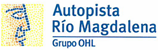                                         MEDIO SOCIOECONÓMICO                                        MEDIO SOCIOECONÓMICO                                        MEDIO SOCIOECONÓMICO                                        MEDIO SOCIOECONÓMICO                                        MEDIO SOCIOECONÓMICO                                        MEDIO SOCIOECONÓMICO                                        MEDIO SOCIOECONÓMICO                                        MEDIO SOCIOECONÓMICO                                        MEDIO SOCIOECONÓMICO                                        MEDIO SOCIOECONÓMICO                                        MEDIO SOCIOECONÓMICO                                        MEDIO SOCIOECONÓMICO                                        MEDIO SOCIOECONÓMICO                                        MEDIO SOCIOECONÓMICO                                        MEDIO SOCIOECONÓMICO                                        MEDIO SOCIOECONÓMICO                                        MEDIO SOCIOECONÓMICOMSC-003GESTIÓN IMPACTOS SOCIO AMBIENTALESGESTIÓN IMPACTOS SOCIO AMBIENTALESGESTIÓN IMPACTOS SOCIO AMBIENTALESGESTIÓN IMPACTOS SOCIO AMBIENTALESGESTIÓN IMPACTOS SOCIO AMBIENTALESGESTIÓN IMPACTOS SOCIO AMBIENTALESGESTIÓN IMPACTOS SOCIO AMBIENTALESGESTIÓN IMPACTOS SOCIO AMBIENTALESGESTIÓN IMPACTOS SOCIO AMBIENTALESGESTIÓN IMPACTOS SOCIO AMBIENTALESGESTIÓN IMPACTOS SOCIO AMBIENTALESGESTIÓN IMPACTOS SOCIO AMBIENTALESGESTIÓN IMPACTOS SOCIO AMBIENTALESGESTIÓN IMPACTOS SOCIO AMBIENTALESGESTIÓN IMPACTOS SOCIO AMBIENTALESGESTIÓN IMPACTOS SOCIO AMBIENTALESGESTIÓN IMPACTOS SOCIO AMBIENTALESMSC-003Contratación Mano de Obra Local, Bienes y ServiciosContratación Mano de Obra Local, Bienes y ServiciosContratación Mano de Obra Local, Bienes y ServiciosContratación Mano de Obra Local, Bienes y ServiciosContratación Mano de Obra Local, Bienes y ServiciosContratación Mano de Obra Local, Bienes y ServiciosContratación Mano de Obra Local, Bienes y ServiciosContratación Mano de Obra Local, Bienes y ServiciosContratación Mano de Obra Local, Bienes y ServiciosContratación Mano de Obra Local, Bienes y ServiciosContratación Mano de Obra Local, Bienes y ServiciosContratación Mano de Obra Local, Bienes y ServiciosContratación Mano de Obra Local, Bienes y ServiciosContratación Mano de Obra Local, Bienes y ServiciosContratación Mano de Obra Local, Bienes y ServiciosContratación Mano de Obra Local, Bienes y ServiciosContratación Mano de Obra Local, Bienes y ServiciosOBJETIVOOBJETIVOOBJETIVOOBJETIVOOBJETIVOOBJETIVOOBJETIVOOBJETIVOOBJETIVOOBJETIVOOBJETIVOOBJETIVOOBJETIVOOBJETIVOOBJETIVOOBJETIVOOBJETIVOOBJETIVODar a conocer la metodología utilizada por la Concesión Autopista Río Magdalena S.A.S, para la contratación de mano de obra no calificada, de acuerdo a los perfiles requeridos.Vincular la mano de obra no calificada de las veredas que componen el Área de Influencia, según los mecanismos establecidos por la Concesión Autopista Río Magdalena S.A.S y la normatividad existente, en especial el decreto reglamentario 2852 de 2013, de la ley 1636 del mismo año.Contratar bienes y servicios ofertados por la comunidad, siempre y cuando cumplan con los requisitos de precio, calidad, cantidad y oportunidad.Promover procesos de participación, igualdad, equidad y diversidad para la selección de aspirantes a los diferentes cargos.Dar a conocer la metodología utilizada por la Concesión Autopista Río Magdalena S.A.S, para la contratación de mano de obra no calificada, de acuerdo a los perfiles requeridos.Vincular la mano de obra no calificada de las veredas que componen el Área de Influencia, según los mecanismos establecidos por la Concesión Autopista Río Magdalena S.A.S y la normatividad existente, en especial el decreto reglamentario 2852 de 2013, de la ley 1636 del mismo año.Contratar bienes y servicios ofertados por la comunidad, siempre y cuando cumplan con los requisitos de precio, calidad, cantidad y oportunidad.Promover procesos de participación, igualdad, equidad y diversidad para la selección de aspirantes a los diferentes cargos.Dar a conocer la metodología utilizada por la Concesión Autopista Río Magdalena S.A.S, para la contratación de mano de obra no calificada, de acuerdo a los perfiles requeridos.Vincular la mano de obra no calificada de las veredas que componen el Área de Influencia, según los mecanismos establecidos por la Concesión Autopista Río Magdalena S.A.S y la normatividad existente, en especial el decreto reglamentario 2852 de 2013, de la ley 1636 del mismo año.Contratar bienes y servicios ofertados por la comunidad, siempre y cuando cumplan con los requisitos de precio, calidad, cantidad y oportunidad.Promover procesos de participación, igualdad, equidad y diversidad para la selección de aspirantes a los diferentes cargos.Dar a conocer la metodología utilizada por la Concesión Autopista Río Magdalena S.A.S, para la contratación de mano de obra no calificada, de acuerdo a los perfiles requeridos.Vincular la mano de obra no calificada de las veredas que componen el Área de Influencia, según los mecanismos establecidos por la Concesión Autopista Río Magdalena S.A.S y la normatividad existente, en especial el decreto reglamentario 2852 de 2013, de la ley 1636 del mismo año.Contratar bienes y servicios ofertados por la comunidad, siempre y cuando cumplan con los requisitos de precio, calidad, cantidad y oportunidad.Promover procesos de participación, igualdad, equidad y diversidad para la selección de aspirantes a los diferentes cargos.Dar a conocer la metodología utilizada por la Concesión Autopista Río Magdalena S.A.S, para la contratación de mano de obra no calificada, de acuerdo a los perfiles requeridos.Vincular la mano de obra no calificada de las veredas que componen el Área de Influencia, según los mecanismos establecidos por la Concesión Autopista Río Magdalena S.A.S y la normatividad existente, en especial el decreto reglamentario 2852 de 2013, de la ley 1636 del mismo año.Contratar bienes y servicios ofertados por la comunidad, siempre y cuando cumplan con los requisitos de precio, calidad, cantidad y oportunidad.Promover procesos de participación, igualdad, equidad y diversidad para la selección de aspirantes a los diferentes cargos.Dar a conocer la metodología utilizada por la Concesión Autopista Río Magdalena S.A.S, para la contratación de mano de obra no calificada, de acuerdo a los perfiles requeridos.Vincular la mano de obra no calificada de las veredas que componen el Área de Influencia, según los mecanismos establecidos por la Concesión Autopista Río Magdalena S.A.S y la normatividad existente, en especial el decreto reglamentario 2852 de 2013, de la ley 1636 del mismo año.Contratar bienes y servicios ofertados por la comunidad, siempre y cuando cumplan con los requisitos de precio, calidad, cantidad y oportunidad.Promover procesos de participación, igualdad, equidad y diversidad para la selección de aspirantes a los diferentes cargos.Dar a conocer la metodología utilizada por la Concesión Autopista Río Magdalena S.A.S, para la contratación de mano de obra no calificada, de acuerdo a los perfiles requeridos.Vincular la mano de obra no calificada de las veredas que componen el Área de Influencia, según los mecanismos establecidos por la Concesión Autopista Río Magdalena S.A.S y la normatividad existente, en especial el decreto reglamentario 2852 de 2013, de la ley 1636 del mismo año.Contratar bienes y servicios ofertados por la comunidad, siempre y cuando cumplan con los requisitos de precio, calidad, cantidad y oportunidad.Promover procesos de participación, igualdad, equidad y diversidad para la selección de aspirantes a los diferentes cargos.Dar a conocer la metodología utilizada por la Concesión Autopista Río Magdalena S.A.S, para la contratación de mano de obra no calificada, de acuerdo a los perfiles requeridos.Vincular la mano de obra no calificada de las veredas que componen el Área de Influencia, según los mecanismos establecidos por la Concesión Autopista Río Magdalena S.A.S y la normatividad existente, en especial el decreto reglamentario 2852 de 2013, de la ley 1636 del mismo año.Contratar bienes y servicios ofertados por la comunidad, siempre y cuando cumplan con los requisitos de precio, calidad, cantidad y oportunidad.Promover procesos de participación, igualdad, equidad y diversidad para la selección de aspirantes a los diferentes cargos.Dar a conocer la metodología utilizada por la Concesión Autopista Río Magdalena S.A.S, para la contratación de mano de obra no calificada, de acuerdo a los perfiles requeridos.Vincular la mano de obra no calificada de las veredas que componen el Área de Influencia, según los mecanismos establecidos por la Concesión Autopista Río Magdalena S.A.S y la normatividad existente, en especial el decreto reglamentario 2852 de 2013, de la ley 1636 del mismo año.Contratar bienes y servicios ofertados por la comunidad, siempre y cuando cumplan con los requisitos de precio, calidad, cantidad y oportunidad.Promover procesos de participación, igualdad, equidad y diversidad para la selección de aspirantes a los diferentes cargos.Dar a conocer la metodología utilizada por la Concesión Autopista Río Magdalena S.A.S, para la contratación de mano de obra no calificada, de acuerdo a los perfiles requeridos.Vincular la mano de obra no calificada de las veredas que componen el Área de Influencia, según los mecanismos establecidos por la Concesión Autopista Río Magdalena S.A.S y la normatividad existente, en especial el decreto reglamentario 2852 de 2013, de la ley 1636 del mismo año.Contratar bienes y servicios ofertados por la comunidad, siempre y cuando cumplan con los requisitos de precio, calidad, cantidad y oportunidad.Promover procesos de participación, igualdad, equidad y diversidad para la selección de aspirantes a los diferentes cargos.Dar a conocer la metodología utilizada por la Concesión Autopista Río Magdalena S.A.S, para la contratación de mano de obra no calificada, de acuerdo a los perfiles requeridos.Vincular la mano de obra no calificada de las veredas que componen el Área de Influencia, según los mecanismos establecidos por la Concesión Autopista Río Magdalena S.A.S y la normatividad existente, en especial el decreto reglamentario 2852 de 2013, de la ley 1636 del mismo año.Contratar bienes y servicios ofertados por la comunidad, siempre y cuando cumplan con los requisitos de precio, calidad, cantidad y oportunidad.Promover procesos de participación, igualdad, equidad y diversidad para la selección de aspirantes a los diferentes cargos.Dar a conocer la metodología utilizada por la Concesión Autopista Río Magdalena S.A.S, para la contratación de mano de obra no calificada, de acuerdo a los perfiles requeridos.Vincular la mano de obra no calificada de las veredas que componen el Área de Influencia, según los mecanismos establecidos por la Concesión Autopista Río Magdalena S.A.S y la normatividad existente, en especial el decreto reglamentario 2852 de 2013, de la ley 1636 del mismo año.Contratar bienes y servicios ofertados por la comunidad, siempre y cuando cumplan con los requisitos de precio, calidad, cantidad y oportunidad.Promover procesos de participación, igualdad, equidad y diversidad para la selección de aspirantes a los diferentes cargos.Dar a conocer la metodología utilizada por la Concesión Autopista Río Magdalena S.A.S, para la contratación de mano de obra no calificada, de acuerdo a los perfiles requeridos.Vincular la mano de obra no calificada de las veredas que componen el Área de Influencia, según los mecanismos establecidos por la Concesión Autopista Río Magdalena S.A.S y la normatividad existente, en especial el decreto reglamentario 2852 de 2013, de la ley 1636 del mismo año.Contratar bienes y servicios ofertados por la comunidad, siempre y cuando cumplan con los requisitos de precio, calidad, cantidad y oportunidad.Promover procesos de participación, igualdad, equidad y diversidad para la selección de aspirantes a los diferentes cargos.Dar a conocer la metodología utilizada por la Concesión Autopista Río Magdalena S.A.S, para la contratación de mano de obra no calificada, de acuerdo a los perfiles requeridos.Vincular la mano de obra no calificada de las veredas que componen el Área de Influencia, según los mecanismos establecidos por la Concesión Autopista Río Magdalena S.A.S y la normatividad existente, en especial el decreto reglamentario 2852 de 2013, de la ley 1636 del mismo año.Contratar bienes y servicios ofertados por la comunidad, siempre y cuando cumplan con los requisitos de precio, calidad, cantidad y oportunidad.Promover procesos de participación, igualdad, equidad y diversidad para la selección de aspirantes a los diferentes cargos.Dar a conocer la metodología utilizada por la Concesión Autopista Río Magdalena S.A.S, para la contratación de mano de obra no calificada, de acuerdo a los perfiles requeridos.Vincular la mano de obra no calificada de las veredas que componen el Área de Influencia, según los mecanismos establecidos por la Concesión Autopista Río Magdalena S.A.S y la normatividad existente, en especial el decreto reglamentario 2852 de 2013, de la ley 1636 del mismo año.Contratar bienes y servicios ofertados por la comunidad, siempre y cuando cumplan con los requisitos de precio, calidad, cantidad y oportunidad.Promover procesos de participación, igualdad, equidad y diversidad para la selección de aspirantes a los diferentes cargos.Dar a conocer la metodología utilizada por la Concesión Autopista Río Magdalena S.A.S, para la contratación de mano de obra no calificada, de acuerdo a los perfiles requeridos.Vincular la mano de obra no calificada de las veredas que componen el Área de Influencia, según los mecanismos establecidos por la Concesión Autopista Río Magdalena S.A.S y la normatividad existente, en especial el decreto reglamentario 2852 de 2013, de la ley 1636 del mismo año.Contratar bienes y servicios ofertados por la comunidad, siempre y cuando cumplan con los requisitos de precio, calidad, cantidad y oportunidad.Promover procesos de participación, igualdad, equidad y diversidad para la selección de aspirantes a los diferentes cargos.Dar a conocer la metodología utilizada por la Concesión Autopista Río Magdalena S.A.S, para la contratación de mano de obra no calificada, de acuerdo a los perfiles requeridos.Vincular la mano de obra no calificada de las veredas que componen el Área de Influencia, según los mecanismos establecidos por la Concesión Autopista Río Magdalena S.A.S y la normatividad existente, en especial el decreto reglamentario 2852 de 2013, de la ley 1636 del mismo año.Contratar bienes y servicios ofertados por la comunidad, siempre y cuando cumplan con los requisitos de precio, calidad, cantidad y oportunidad.Promover procesos de participación, igualdad, equidad y diversidad para la selección de aspirantes a los diferentes cargos.Dar a conocer la metodología utilizada por la Concesión Autopista Río Magdalena S.A.S, para la contratación de mano de obra no calificada, de acuerdo a los perfiles requeridos.Vincular la mano de obra no calificada de las veredas que componen el Área de Influencia, según los mecanismos establecidos por la Concesión Autopista Río Magdalena S.A.S y la normatividad existente, en especial el decreto reglamentario 2852 de 2013, de la ley 1636 del mismo año.Contratar bienes y servicios ofertados por la comunidad, siempre y cuando cumplan con los requisitos de precio, calidad, cantidad y oportunidad.Promover procesos de participación, igualdad, equidad y diversidad para la selección de aspirantes a los diferentes cargos.METAMETAMETAMETAMETAMETAMETAMETAMETAMETAMETAMETAMETAMETAMETAMETAMETAMETAContratación del 70% de mano de obra no calificada del área de influencia, con el cumplimiento de los requisitos exigidos. Informar al 100% de las veredas del AI, a través de sus líderes o representantes, acerca de la cantidad, temporalidad y requisitos para la contratación de mano de obra.Contratar por lo menos el 50% de los bienes y servicios ofertados en las Unidades Territoriales Mayores y Menores que puedan apoyar la ejecución del proyecto.Informar al 100% de las veredas del AI, a través de medios masivos de comunicación, los requerimientos de personal, de bienes y servicios requeridos y los requisitos para su adquisición. Contratación del 70% de mano de obra no calificada del área de influencia, con el cumplimiento de los requisitos exigidos. Informar al 100% de las veredas del AI, a través de sus líderes o representantes, acerca de la cantidad, temporalidad y requisitos para la contratación de mano de obra.Contratar por lo menos el 50% de los bienes y servicios ofertados en las Unidades Territoriales Mayores y Menores que puedan apoyar la ejecución del proyecto.Informar al 100% de las veredas del AI, a través de medios masivos de comunicación, los requerimientos de personal, de bienes y servicios requeridos y los requisitos para su adquisición. Contratación del 70% de mano de obra no calificada del área de influencia, con el cumplimiento de los requisitos exigidos. Informar al 100% de las veredas del AI, a través de sus líderes o representantes, acerca de la cantidad, temporalidad y requisitos para la contratación de mano de obra.Contratar por lo menos el 50% de los bienes y servicios ofertados en las Unidades Territoriales Mayores y Menores que puedan apoyar la ejecución del proyecto.Informar al 100% de las veredas del AI, a través de medios masivos de comunicación, los requerimientos de personal, de bienes y servicios requeridos y los requisitos para su adquisición. Contratación del 70% de mano de obra no calificada del área de influencia, con el cumplimiento de los requisitos exigidos. Informar al 100% de las veredas del AI, a través de sus líderes o representantes, acerca de la cantidad, temporalidad y requisitos para la contratación de mano de obra.Contratar por lo menos el 50% de los bienes y servicios ofertados en las Unidades Territoriales Mayores y Menores que puedan apoyar la ejecución del proyecto.Informar al 100% de las veredas del AI, a través de medios masivos de comunicación, los requerimientos de personal, de bienes y servicios requeridos y los requisitos para su adquisición. Contratación del 70% de mano de obra no calificada del área de influencia, con el cumplimiento de los requisitos exigidos. Informar al 100% de las veredas del AI, a través de sus líderes o representantes, acerca de la cantidad, temporalidad y requisitos para la contratación de mano de obra.Contratar por lo menos el 50% de los bienes y servicios ofertados en las Unidades Territoriales Mayores y Menores que puedan apoyar la ejecución del proyecto.Informar al 100% de las veredas del AI, a través de medios masivos de comunicación, los requerimientos de personal, de bienes y servicios requeridos y los requisitos para su adquisición. Contratación del 70% de mano de obra no calificada del área de influencia, con el cumplimiento de los requisitos exigidos. Informar al 100% de las veredas del AI, a través de sus líderes o representantes, acerca de la cantidad, temporalidad y requisitos para la contratación de mano de obra.Contratar por lo menos el 50% de los bienes y servicios ofertados en las Unidades Territoriales Mayores y Menores que puedan apoyar la ejecución del proyecto.Informar al 100% de las veredas del AI, a través de medios masivos de comunicación, los requerimientos de personal, de bienes y servicios requeridos y los requisitos para su adquisición. Contratación del 70% de mano de obra no calificada del área de influencia, con el cumplimiento de los requisitos exigidos. Informar al 100% de las veredas del AI, a través de sus líderes o representantes, acerca de la cantidad, temporalidad y requisitos para la contratación de mano de obra.Contratar por lo menos el 50% de los bienes y servicios ofertados en las Unidades Territoriales Mayores y Menores que puedan apoyar la ejecución del proyecto.Informar al 100% de las veredas del AI, a través de medios masivos de comunicación, los requerimientos de personal, de bienes y servicios requeridos y los requisitos para su adquisición. Contratación del 70% de mano de obra no calificada del área de influencia, con el cumplimiento de los requisitos exigidos. Informar al 100% de las veredas del AI, a través de sus líderes o representantes, acerca de la cantidad, temporalidad y requisitos para la contratación de mano de obra.Contratar por lo menos el 50% de los bienes y servicios ofertados en las Unidades Territoriales Mayores y Menores que puedan apoyar la ejecución del proyecto.Informar al 100% de las veredas del AI, a través de medios masivos de comunicación, los requerimientos de personal, de bienes y servicios requeridos y los requisitos para su adquisición. Contratación del 70% de mano de obra no calificada del área de influencia, con el cumplimiento de los requisitos exigidos. Informar al 100% de las veredas del AI, a través de sus líderes o representantes, acerca de la cantidad, temporalidad y requisitos para la contratación de mano de obra.Contratar por lo menos el 50% de los bienes y servicios ofertados en las Unidades Territoriales Mayores y Menores que puedan apoyar la ejecución del proyecto.Informar al 100% de las veredas del AI, a través de medios masivos de comunicación, los requerimientos de personal, de bienes y servicios requeridos y los requisitos para su adquisición. Contratación del 70% de mano de obra no calificada del área de influencia, con el cumplimiento de los requisitos exigidos. Informar al 100% de las veredas del AI, a través de sus líderes o representantes, acerca de la cantidad, temporalidad y requisitos para la contratación de mano de obra.Contratar por lo menos el 50% de los bienes y servicios ofertados en las Unidades Territoriales Mayores y Menores que puedan apoyar la ejecución del proyecto.Informar al 100% de las veredas del AI, a través de medios masivos de comunicación, los requerimientos de personal, de bienes y servicios requeridos y los requisitos para su adquisición. Contratación del 70% de mano de obra no calificada del área de influencia, con el cumplimiento de los requisitos exigidos. Informar al 100% de las veredas del AI, a través de sus líderes o representantes, acerca de la cantidad, temporalidad y requisitos para la contratación de mano de obra.Contratar por lo menos el 50% de los bienes y servicios ofertados en las Unidades Territoriales Mayores y Menores que puedan apoyar la ejecución del proyecto.Informar al 100% de las veredas del AI, a través de medios masivos de comunicación, los requerimientos de personal, de bienes y servicios requeridos y los requisitos para su adquisición. Contratación del 70% de mano de obra no calificada del área de influencia, con el cumplimiento de los requisitos exigidos. Informar al 100% de las veredas del AI, a través de sus líderes o representantes, acerca de la cantidad, temporalidad y requisitos para la contratación de mano de obra.Contratar por lo menos el 50% de los bienes y servicios ofertados en las Unidades Territoriales Mayores y Menores que puedan apoyar la ejecución del proyecto.Informar al 100% de las veredas del AI, a través de medios masivos de comunicación, los requerimientos de personal, de bienes y servicios requeridos y los requisitos para su adquisición. Contratación del 70% de mano de obra no calificada del área de influencia, con el cumplimiento de los requisitos exigidos. Informar al 100% de las veredas del AI, a través de sus líderes o representantes, acerca de la cantidad, temporalidad y requisitos para la contratación de mano de obra.Contratar por lo menos el 50% de los bienes y servicios ofertados en las Unidades Territoriales Mayores y Menores que puedan apoyar la ejecución del proyecto.Informar al 100% de las veredas del AI, a través de medios masivos de comunicación, los requerimientos de personal, de bienes y servicios requeridos y los requisitos para su adquisición. Contratación del 70% de mano de obra no calificada del área de influencia, con el cumplimiento de los requisitos exigidos. Informar al 100% de las veredas del AI, a través de sus líderes o representantes, acerca de la cantidad, temporalidad y requisitos para la contratación de mano de obra.Contratar por lo menos el 50% de los bienes y servicios ofertados en las Unidades Territoriales Mayores y Menores que puedan apoyar la ejecución del proyecto.Informar al 100% de las veredas del AI, a través de medios masivos de comunicación, los requerimientos de personal, de bienes y servicios requeridos y los requisitos para su adquisición. Contratación del 70% de mano de obra no calificada del área de influencia, con el cumplimiento de los requisitos exigidos. Informar al 100% de las veredas del AI, a través de sus líderes o representantes, acerca de la cantidad, temporalidad y requisitos para la contratación de mano de obra.Contratar por lo menos el 50% de los bienes y servicios ofertados en las Unidades Territoriales Mayores y Menores que puedan apoyar la ejecución del proyecto.Informar al 100% de las veredas del AI, a través de medios masivos de comunicación, los requerimientos de personal, de bienes y servicios requeridos y los requisitos para su adquisición. Contratación del 70% de mano de obra no calificada del área de influencia, con el cumplimiento de los requisitos exigidos. Informar al 100% de las veredas del AI, a través de sus líderes o representantes, acerca de la cantidad, temporalidad y requisitos para la contratación de mano de obra.Contratar por lo menos el 50% de los bienes y servicios ofertados en las Unidades Territoriales Mayores y Menores que puedan apoyar la ejecución del proyecto.Informar al 100% de las veredas del AI, a través de medios masivos de comunicación, los requerimientos de personal, de bienes y servicios requeridos y los requisitos para su adquisición. Contratación del 70% de mano de obra no calificada del área de influencia, con el cumplimiento de los requisitos exigidos. Informar al 100% de las veredas del AI, a través de sus líderes o representantes, acerca de la cantidad, temporalidad y requisitos para la contratación de mano de obra.Contratar por lo menos el 50% de los bienes y servicios ofertados en las Unidades Territoriales Mayores y Menores que puedan apoyar la ejecución del proyecto.Informar al 100% de las veredas del AI, a través de medios masivos de comunicación, los requerimientos de personal, de bienes y servicios requeridos y los requisitos para su adquisición. Contratación del 70% de mano de obra no calificada del área de influencia, con el cumplimiento de los requisitos exigidos. Informar al 100% de las veredas del AI, a través de sus líderes o representantes, acerca de la cantidad, temporalidad y requisitos para la contratación de mano de obra.Contratar por lo menos el 50% de los bienes y servicios ofertados en las Unidades Territoriales Mayores y Menores que puedan apoyar la ejecución del proyecto.Informar al 100% de las veredas del AI, a través de medios masivos de comunicación, los requerimientos de personal, de bienes y servicios requeridos y los requisitos para su adquisición. EVALUACIÓN AMBIENTAL   EVALUACIÓN AMBIENTAL   EVALUACIÓN AMBIENTAL   EVALUACIÓN AMBIENTAL   EVALUACIÓN AMBIENTAL   EVALUACIÓN AMBIENTAL   EVALUACIÓN AMBIENTAL   EVALUACIÓN AMBIENTAL   EVALUACIÓN AMBIENTAL   EVALUACIÓN AMBIENTAL   EVALUACIÓN AMBIENTAL   EVALUACIÓN AMBIENTAL   EVALUACIÓN AMBIENTAL   EVALUACIÓN AMBIENTAL   EVALUACIÓN AMBIENTAL   EVALUACIÓN AMBIENTAL   EVALUACIÓN AMBIENTAL   EVALUACIÓN AMBIENTAL   Actividad Actividad Actividad Actividad Actividad Actividad Actividad Actividad Actividad ImpactoImpactoImpactoImpactoImpactoImpactoImpactoImpactoImpactoContratación de mano de obra y compra y/o alquiler de bienes y serviciosContratación de mano de obra y compra y/o alquiler de bienes y serviciosContratación de mano de obra y compra y/o alquiler de bienes y serviciosContratación de mano de obra y compra y/o alquiler de bienes y serviciosContratación de mano de obra y compra y/o alquiler de bienes y serviciosContratación de mano de obra y compra y/o alquiler de bienes y serviciosContratación de mano de obra y compra y/o alquiler de bienes y serviciosContratación de mano de obra y compra y/o alquiler de bienes y serviciosContratación de mano de obra y compra y/o alquiler de bienes y serviciosContratación de mano de obra y compra y/o alquiler de bienes y serviciosCambio en la dinámica poblacionalModificación  de vivienda y  equipamiento comunitarioCambios de la cotidianidad, las costumbres y modos de vidaGeneración de expectativasCambio en el relacionamiento comunitarioModificación de  la participación en gestión institucional y comunitariaCambio en la dinámica poblacionalModificación  de vivienda y  equipamiento comunitarioCambios de la cotidianidad, las costumbres y modos de vidaGeneración de expectativasCambio en el relacionamiento comunitarioModificación de  la participación en gestión institucional y comunitariaCambio en la dinámica poblacionalModificación  de vivienda y  equipamiento comunitarioCambios de la cotidianidad, las costumbres y modos de vidaGeneración de expectativasCambio en el relacionamiento comunitarioModificación de  la participación en gestión institucional y comunitariaCambio en la dinámica poblacionalModificación  de vivienda y  equipamiento comunitarioCambios de la cotidianidad, las costumbres y modos de vidaGeneración de expectativasCambio en el relacionamiento comunitarioModificación de  la participación en gestión institucional y comunitariaCambio en la dinámica poblacionalModificación  de vivienda y  equipamiento comunitarioCambios de la cotidianidad, las costumbres y modos de vidaGeneración de expectativasCambio en el relacionamiento comunitarioModificación de  la participación en gestión institucional y comunitariaCambio en la dinámica poblacionalModificación  de vivienda y  equipamiento comunitarioCambios de la cotidianidad, las costumbres y modos de vidaGeneración de expectativasCambio en el relacionamiento comunitarioModificación de  la participación en gestión institucional y comunitariaCambio en la dinámica poblacionalModificación  de vivienda y  equipamiento comunitarioCambios de la cotidianidad, las costumbres y modos de vidaGeneración de expectativasCambio en el relacionamiento comunitarioModificación de  la participación en gestión institucional y comunitariaCambio en la dinámica poblacionalModificación  de vivienda y  equipamiento comunitarioCambios de la cotidianidad, las costumbres y modos de vidaGeneración de expectativasCambio en el relacionamiento comunitarioModificación de  la participación en gestión institucional y comunitariaContratación de mano de obra y compra y/o alquiler de bienes y serviciosContratación de mano de obra y compra y/o alquiler de bienes y serviciosContratación de mano de obra y compra y/o alquiler de bienes y serviciosContratación de mano de obra y compra y/o alquiler de bienes y serviciosContratación de mano de obra y compra y/o alquiler de bienes y serviciosContratación de mano de obra y compra y/o alquiler de bienes y serviciosContratación de mano de obra y compra y/o alquiler de bienes y serviciosContratación de mano de obra y compra y/o alquiler de bienes y serviciosContratación de mano de obra y compra y/o alquiler de bienes y serviciosContratación de mano de obra y compra y/o alquiler de bienes y serviciosCambio en la dinámica poblacionalModificación  de vivienda y  equipamiento comunitarioCambios de la cotidianidad, las costumbres y modos de vidaGeneración de expectativasCambio en el relacionamiento comunitarioModificación de  la participación en gestión institucional y comunitariaCambio en la dinámica poblacionalModificación  de vivienda y  equipamiento comunitarioCambios de la cotidianidad, las costumbres y modos de vidaGeneración de expectativasCambio en el relacionamiento comunitarioModificación de  la participación en gestión institucional y comunitariaCambio en la dinámica poblacionalModificación  de vivienda y  equipamiento comunitarioCambios de la cotidianidad, las costumbres y modos de vidaGeneración de expectativasCambio en el relacionamiento comunitarioModificación de  la participación en gestión institucional y comunitariaCambio en la dinámica poblacionalModificación  de vivienda y  equipamiento comunitarioCambios de la cotidianidad, las costumbres y modos de vidaGeneración de expectativasCambio en el relacionamiento comunitarioModificación de  la participación en gestión institucional y comunitariaCambio en la dinámica poblacionalModificación  de vivienda y  equipamiento comunitarioCambios de la cotidianidad, las costumbres y modos de vidaGeneración de expectativasCambio en el relacionamiento comunitarioModificación de  la participación en gestión institucional y comunitariaCambio en la dinámica poblacionalModificación  de vivienda y  equipamiento comunitarioCambios de la cotidianidad, las costumbres y modos de vidaGeneración de expectativasCambio en el relacionamiento comunitarioModificación de  la participación en gestión institucional y comunitariaCambio en la dinámica poblacionalModificación  de vivienda y  equipamiento comunitarioCambios de la cotidianidad, las costumbres y modos de vidaGeneración de expectativasCambio en el relacionamiento comunitarioModificación de  la participación en gestión institucional y comunitariaCambio en la dinámica poblacionalModificación  de vivienda y  equipamiento comunitarioCambios de la cotidianidad, las costumbres y modos de vidaGeneración de expectativasCambio en el relacionamiento comunitarioModificación de  la participación en gestión institucional y comunitariaInstalación y operación de campamentos habitacionalesInstalación y operación de campamentos habitacionalesInstalación y operación de campamentos habitacionalesInstalación y operación de campamentos habitacionalesInstalación y operación de campamentos habitacionalesInstalación y operación de campamentos habitacionalesInstalación y operación de campamentos habitacionalesInstalación y operación de campamentos habitacionalesInstalación y operación de campamentos habitacionalesInstalación y operación de campamentos habitacionalesCambio en la dinámica poblacionalModificación  de vivienda y  equipamiento comunitarioCambios de la cotidianidad, las costumbres y modos de vidaGeneración de expectativasCambio en el relacionamiento comunitarioModificación de  la participación en gestión institucional y comunitariaCambio en la dinámica poblacionalModificación  de vivienda y  equipamiento comunitarioCambios de la cotidianidad, las costumbres y modos de vidaGeneración de expectativasCambio en el relacionamiento comunitarioModificación de  la participación en gestión institucional y comunitariaCambio en la dinámica poblacionalModificación  de vivienda y  equipamiento comunitarioCambios de la cotidianidad, las costumbres y modos de vidaGeneración de expectativasCambio en el relacionamiento comunitarioModificación de  la participación en gestión institucional y comunitariaCambio en la dinámica poblacionalModificación  de vivienda y  equipamiento comunitarioCambios de la cotidianidad, las costumbres y modos de vidaGeneración de expectativasCambio en el relacionamiento comunitarioModificación de  la participación en gestión institucional y comunitariaCambio en la dinámica poblacionalModificación  de vivienda y  equipamiento comunitarioCambios de la cotidianidad, las costumbres y modos de vidaGeneración de expectativasCambio en el relacionamiento comunitarioModificación de  la participación en gestión institucional y comunitariaCambio en la dinámica poblacionalModificación  de vivienda y  equipamiento comunitarioCambios de la cotidianidad, las costumbres y modos de vidaGeneración de expectativasCambio en el relacionamiento comunitarioModificación de  la participación en gestión institucional y comunitariaCambio en la dinámica poblacionalModificación  de vivienda y  equipamiento comunitarioCambios de la cotidianidad, las costumbres y modos de vidaGeneración de expectativasCambio en el relacionamiento comunitarioModificación de  la participación en gestión institucional y comunitariaCambio en la dinámica poblacionalModificación  de vivienda y  equipamiento comunitarioCambios de la cotidianidad, las costumbres y modos de vidaGeneración de expectativasCambio en el relacionamiento comunitarioModificación de  la participación en gestión institucional y comunitariaDesmonte y descapoteDesmonte y descapoteDesmonte y descapoteDesmonte y descapoteDesmonte y descapoteDesmonte y descapoteDesmonte y descapoteDesmonte y descapoteDesmonte y descapoteDesmonte y descapoteCambio en la dinámica poblacionalModificación  de vivienda y  equipamiento comunitarioCambios de la cotidianidad, las costumbres y modos de vidaGeneración de expectativasCambio en el relacionamiento comunitarioModificación de  la participación en gestión institucional y comunitariaCambio en la dinámica poblacionalModificación  de vivienda y  equipamiento comunitarioCambios de la cotidianidad, las costumbres y modos de vidaGeneración de expectativasCambio en el relacionamiento comunitarioModificación de  la participación en gestión institucional y comunitariaCambio en la dinámica poblacionalModificación  de vivienda y  equipamiento comunitarioCambios de la cotidianidad, las costumbres y modos de vidaGeneración de expectativasCambio en el relacionamiento comunitarioModificación de  la participación en gestión institucional y comunitariaCambio en la dinámica poblacionalModificación  de vivienda y  equipamiento comunitarioCambios de la cotidianidad, las costumbres y modos de vidaGeneración de expectativasCambio en el relacionamiento comunitarioModificación de  la participación en gestión institucional y comunitariaCambio en la dinámica poblacionalModificación  de vivienda y  equipamiento comunitarioCambios de la cotidianidad, las costumbres y modos de vidaGeneración de expectativasCambio en el relacionamiento comunitarioModificación de  la participación en gestión institucional y comunitariaCambio en la dinámica poblacionalModificación  de vivienda y  equipamiento comunitarioCambios de la cotidianidad, las costumbres y modos de vidaGeneración de expectativasCambio en el relacionamiento comunitarioModificación de  la participación en gestión institucional y comunitariaCambio en la dinámica poblacionalModificación  de vivienda y  equipamiento comunitarioCambios de la cotidianidad, las costumbres y modos de vidaGeneración de expectativasCambio en el relacionamiento comunitarioModificación de  la participación en gestión institucional y comunitariaCambio en la dinámica poblacionalModificación  de vivienda y  equipamiento comunitarioCambios de la cotidianidad, las costumbres y modos de vidaGeneración de expectativasCambio en el relacionamiento comunitarioModificación de  la participación en gestión institucional y comunitariaConstrucción de superestructura para viaductos y puentesConstrucción de superestructura para viaductos y puentesConstrucción de superestructura para viaductos y puentesConstrucción de superestructura para viaductos y puentesConstrucción de superestructura para viaductos y puentesConstrucción de superestructura para viaductos y puentesConstrucción de superestructura para viaductos y puentesConstrucción de superestructura para viaductos y puentesConstrucción de superestructura para viaductos y puentesConstrucción de superestructura para viaductos y puentesCambio en la dinámica poblacionalModificación  de vivienda y  equipamiento comunitarioCambios de la cotidianidad, las costumbres y modos de vidaGeneración de expectativasCambio en el relacionamiento comunitarioModificación de  la participación en gestión institucional y comunitariaCambio en la dinámica poblacionalModificación  de vivienda y  equipamiento comunitarioCambios de la cotidianidad, las costumbres y modos de vidaGeneración de expectativasCambio en el relacionamiento comunitarioModificación de  la participación en gestión institucional y comunitariaCambio en la dinámica poblacionalModificación  de vivienda y  equipamiento comunitarioCambios de la cotidianidad, las costumbres y modos de vidaGeneración de expectativasCambio en el relacionamiento comunitarioModificación de  la participación en gestión institucional y comunitariaCambio en la dinámica poblacionalModificación  de vivienda y  equipamiento comunitarioCambios de la cotidianidad, las costumbres y modos de vidaGeneración de expectativasCambio en el relacionamiento comunitarioModificación de  la participación en gestión institucional y comunitariaCambio en la dinámica poblacionalModificación  de vivienda y  equipamiento comunitarioCambios de la cotidianidad, las costumbres y modos de vidaGeneración de expectativasCambio en el relacionamiento comunitarioModificación de  la participación en gestión institucional y comunitariaCambio en la dinámica poblacionalModificación  de vivienda y  equipamiento comunitarioCambios de la cotidianidad, las costumbres y modos de vidaGeneración de expectativasCambio en el relacionamiento comunitarioModificación de  la participación en gestión institucional y comunitariaCambio en la dinámica poblacionalModificación  de vivienda y  equipamiento comunitarioCambios de la cotidianidad, las costumbres y modos de vidaGeneración de expectativasCambio en el relacionamiento comunitarioModificación de  la participación en gestión institucional y comunitariaCambio en la dinámica poblacionalModificación  de vivienda y  equipamiento comunitarioCambios de la cotidianidad, las costumbres y modos de vidaGeneración de expectativasCambio en el relacionamiento comunitarioModificación de  la participación en gestión institucional y comunitariaConstrucción de obras hidráulicas y obras de arteConstrucción de obras hidráulicas y obras de arteConstrucción de obras hidráulicas y obras de arteConstrucción de obras hidráulicas y obras de arteConstrucción de obras hidráulicas y obras de arteConstrucción de obras hidráulicas y obras de arteConstrucción de obras hidráulicas y obras de arteConstrucción de obras hidráulicas y obras de arteConstrucción de obras hidráulicas y obras de arteConstrucción de obras hidráulicas y obras de arteCambio en la dinámica poblacionalModificación  de vivienda y  equipamiento comunitarioCambios de la cotidianidad, las costumbres y modos de vidaGeneración de expectativasCambio en el relacionamiento comunitarioModificación de  la participación en gestión institucional y comunitariaCambio en la dinámica poblacionalModificación  de vivienda y  equipamiento comunitarioCambios de la cotidianidad, las costumbres y modos de vidaGeneración de expectativasCambio en el relacionamiento comunitarioModificación de  la participación en gestión institucional y comunitariaCambio en la dinámica poblacionalModificación  de vivienda y  equipamiento comunitarioCambios de la cotidianidad, las costumbres y modos de vidaGeneración de expectativasCambio en el relacionamiento comunitarioModificación de  la participación en gestión institucional y comunitariaCambio en la dinámica poblacionalModificación  de vivienda y  equipamiento comunitarioCambios de la cotidianidad, las costumbres y modos de vidaGeneración de expectativasCambio en el relacionamiento comunitarioModificación de  la participación en gestión institucional y comunitariaCambio en la dinámica poblacionalModificación  de vivienda y  equipamiento comunitarioCambios de la cotidianidad, las costumbres y modos de vidaGeneración de expectativasCambio en el relacionamiento comunitarioModificación de  la participación en gestión institucional y comunitariaCambio en la dinámica poblacionalModificación  de vivienda y  equipamiento comunitarioCambios de la cotidianidad, las costumbres y modos de vidaGeneración de expectativasCambio en el relacionamiento comunitarioModificación de  la participación en gestión institucional y comunitariaCambio en la dinámica poblacionalModificación  de vivienda y  equipamiento comunitarioCambios de la cotidianidad, las costumbres y modos de vidaGeneración de expectativasCambio en el relacionamiento comunitarioModificación de  la participación en gestión institucional y comunitariaCambio en la dinámica poblacionalModificación  de vivienda y  equipamiento comunitarioCambios de la cotidianidad, las costumbres y modos de vidaGeneración de expectativasCambio en el relacionamiento comunitarioModificación de  la participación en gestión institucional y comunitariaOperación de peajesOperación de peajesOperación de peajesOperación de peajesOperación de peajesOperación de peajesOperación de peajesOperación de peajesOperación de peajesOperación de peajesCambio en la dinámica poblacionalModificación  de vivienda y  equipamiento comunitarioCambios de la cotidianidad, las costumbres y modos de vidaGeneración de expectativasCambio en el relacionamiento comunitarioModificación de  la participación en gestión institucional y comunitariaCambio en la dinámica poblacionalModificación  de vivienda y  equipamiento comunitarioCambios de la cotidianidad, las costumbres y modos de vidaGeneración de expectativasCambio en el relacionamiento comunitarioModificación de  la participación en gestión institucional y comunitariaCambio en la dinámica poblacionalModificación  de vivienda y  equipamiento comunitarioCambios de la cotidianidad, las costumbres y modos de vidaGeneración de expectativasCambio en el relacionamiento comunitarioModificación de  la participación en gestión institucional y comunitariaCambio en la dinámica poblacionalModificación  de vivienda y  equipamiento comunitarioCambios de la cotidianidad, las costumbres y modos de vidaGeneración de expectativasCambio en el relacionamiento comunitarioModificación de  la participación en gestión institucional y comunitariaCambio en la dinámica poblacionalModificación  de vivienda y  equipamiento comunitarioCambios de la cotidianidad, las costumbres y modos de vidaGeneración de expectativasCambio en el relacionamiento comunitarioModificación de  la participación en gestión institucional y comunitariaCambio en la dinámica poblacionalModificación  de vivienda y  equipamiento comunitarioCambios de la cotidianidad, las costumbres y modos de vidaGeneración de expectativasCambio en el relacionamiento comunitarioModificación de  la participación en gestión institucional y comunitariaCambio en la dinámica poblacionalModificación  de vivienda y  equipamiento comunitarioCambios de la cotidianidad, las costumbres y modos de vidaGeneración de expectativasCambio en el relacionamiento comunitarioModificación de  la participación en gestión institucional y comunitariaCambio en la dinámica poblacionalModificación  de vivienda y  equipamiento comunitarioCambios de la cotidianidad, las costumbres y modos de vidaGeneración de expectativasCambio en el relacionamiento comunitarioModificación de  la participación en gestión institucional y comunitariaETAPAS A IMPLEMENTARETAPAS A IMPLEMENTARETAPAS A IMPLEMENTARETAPAS A IMPLEMENTARETAPAS A IMPLEMENTARETAPAS A IMPLEMENTARETAPAS A IMPLEMENTARETAPAS A IMPLEMENTARETAPAS A IMPLEMENTARETAPAS A IMPLEMENTARETAPAS A IMPLEMENTARETAPAS A IMPLEMENTARETAPAS A IMPLEMENTARETAPAS A IMPLEMENTARETAPAS A IMPLEMENTARETAPAS A IMPLEMENTARETAPAS A IMPLEMENTARETAPAS A IMPLEMENTARPre-constructivaPre-constructivaxConstructivaConstructivaConstructivaxOperación y mantenimientoOperación y mantenimientoOperación y mantenimientoOperación y mantenimientoOperación y mantenimientoxDesmantelamiento y abandonoDesmantelamiento y abandonoDesmantelamiento y abandonoTIPO DE MEDIDATIPO DE MEDIDATIPO DE MEDIDATIPO DE MEDIDATIPO DE MEDIDATIPO DE MEDIDATIPO DE MEDIDATIPO DE MEDIDATIPO DE MEDIDATIPO DE MEDIDATIPO DE MEDIDATIPO DE MEDIDATIPO DE MEDIDATIPO DE MEDIDATIPO DE MEDIDATIPO DE MEDIDATIPO DE MEDIDATIPO DE MEDIDAPrevenciónPrevenciónPrevenciónPrevenciónPrevenciónXXXXXXCorrecciónCorrecciónCorrecciónCorrecciónCorrecciónCorrecciónMitigaciónMitigaciónMitigaciónMitigaciónMitigaciónXXXXXXCompensaciónCompensaciónCompensaciónCompensaciónCompensaciónCompensaciónACCIONES A DESARROLLARACCIONES A DESARROLLARACCIONES A DESARROLLARACCIONES A DESARROLLARACCIONES A DESARROLLARACCIONES A DESARROLLARACCIONES A DESARROLLARACCIONES A DESARROLLARACCIONES A DESARROLLARACCIONES A DESARROLLARACCIONES A DESARROLLARACCIONES A DESARROLLARACCIONES A DESARROLLARACCIONES A DESARROLLARACCIONES A DESARROLLARACCIONES A DESARROLLARACCIONES A DESARROLLARACCIONES A DESARROLLAREl proceso a desarrollar para este plan de manejo debe contener: una presentación de necesidades de mano de obra no calificada a la comunidad de las veredas, en las reuniones de información iniciales, en las cuales se puntualizarán los siguientes aspectos, respecto a la contratación de mano de obra:El programa de oportunidades laborales.Criterios, mecanismos, tiempos y procedimientos utilizados para la selección de personal y contratación de mano de obra local. Cantidad y tipo de personal a vincular, para las diferentes etapas.Requisitos necesarios para acceder a las oportunidades laborales.Posibles fechas de contratación y lugaresRealizar presentación de los contratistas, que participan en el proyecto a líderes, empresarios y comunidad en general del AI.Se informará acerca de la transitoriedad, limitaciones y potencialidades de la ocupación ofrecida, evitando de esta manera el desplazamiento de mano de obra por altas expectativas y la generación de conflictos al interior de los procesos de contratación.El Concesionario informará a los subcontratistas su política de contratación en la región, de manera que de estricto cumplimiento a la misma durante su permanencia en el proyecto y sea objeto de verificación por parte de la interventoría social. En las reuniones de seguimiento se informará el avance en el tema; se entregará copia del listado de personal contratado, para validarlo y difundirlo entre la población.Al personal que sea seleccionado se le otorgarán las prestaciones laborales legales vigentes, incluyendo la entrega de elementos de dotación personal y de seguridad industrial, así como capacitación y entrenamiento en programas de seguridad industrial, medio ambiente y salud ocupacional. Requisitos para el ingreso:Ingreso de personal Contratado:Exámenes médicos de ingresoInducción del personalFirma de contratoAfiliación AFPEntrega de dotaciónCopia de la Afiliación a EPS , AFPCierre del proceso de contrataciónExámenes médicos de egreso de las personas contratadasLiquidación y firma de paz y salvo.Procedimiento para la Contratación Las empresas contratistas solicitan el Personal, a través del Dpto. de Gestión Social (GS) de la concesión Autopista Río Magdalena S.A.S.Gestión Social en concurso con las Administraciones Municipales de las Unidades Territoriales establecerán los cupos laborales de acuerdo al área de influencia generando un proceso de participación equitativo para las comunidades.Las personas interesadas y que cumplan con los requisitos exigidos podrán postular su hoja de vida en la oficina que la administración municipal asigne para dicha convocatoria.Las personas entrarán en el proceso de selección y de acuerdo a los parámetros establecidos serán informadas sobre la respuesta a dicha contratación. Es importante mencionar que todo el proceso de contratación laboral se regirá dando cumplimiento a la ley 1551 de 2012 y la Ley 1636 de 2013 con su decreto reglamentario, para efectos de cumplimiento de los requisitos legales.Durante la ejecución de este proceso se debe enfatizar sobre la transitoriedad de los trabajos, de tal manera que no se vean afectadas las fuentes tradicionales de subsistencia de la comunidad.Bienes y ServiciosDe igual manera se realizará un directorio de bienes y servicios ofrecidos por la población de la región y que puedan aportar al desarrollo del  proyecto.Los bienes y servicios que requiera el concesionario serán publicados en sitios claves como carteleras de la alcaldía para que los interesados puedan presentar sus propuestas.El proceso a desarrollar para este plan de manejo debe contener: una presentación de necesidades de mano de obra no calificada a la comunidad de las veredas, en las reuniones de información iniciales, en las cuales se puntualizarán los siguientes aspectos, respecto a la contratación de mano de obra:El programa de oportunidades laborales.Criterios, mecanismos, tiempos y procedimientos utilizados para la selección de personal y contratación de mano de obra local. Cantidad y tipo de personal a vincular, para las diferentes etapas.Requisitos necesarios para acceder a las oportunidades laborales.Posibles fechas de contratación y lugaresRealizar presentación de los contratistas, que participan en el proyecto a líderes, empresarios y comunidad en general del AI.Se informará acerca de la transitoriedad, limitaciones y potencialidades de la ocupación ofrecida, evitando de esta manera el desplazamiento de mano de obra por altas expectativas y la generación de conflictos al interior de los procesos de contratación.El Concesionario informará a los subcontratistas su política de contratación en la región, de manera que de estricto cumplimiento a la misma durante su permanencia en el proyecto y sea objeto de verificación por parte de la interventoría social. En las reuniones de seguimiento se informará el avance en el tema; se entregará copia del listado de personal contratado, para validarlo y difundirlo entre la población.Al personal que sea seleccionado se le otorgarán las prestaciones laborales legales vigentes, incluyendo la entrega de elementos de dotación personal y de seguridad industrial, así como capacitación y entrenamiento en programas de seguridad industrial, medio ambiente y salud ocupacional. Requisitos para el ingreso:Ingreso de personal Contratado:Exámenes médicos de ingresoInducción del personalFirma de contratoAfiliación AFPEntrega de dotaciónCopia de la Afiliación a EPS , AFPCierre del proceso de contrataciónExámenes médicos de egreso de las personas contratadasLiquidación y firma de paz y salvo.Procedimiento para la Contratación Las empresas contratistas solicitan el Personal, a través del Dpto. de Gestión Social (GS) de la concesión Autopista Río Magdalena S.A.S.Gestión Social en concurso con las Administraciones Municipales de las Unidades Territoriales establecerán los cupos laborales de acuerdo al área de influencia generando un proceso de participación equitativo para las comunidades.Las personas interesadas y que cumplan con los requisitos exigidos podrán postular su hoja de vida en la oficina que la administración municipal asigne para dicha convocatoria.Las personas entrarán en el proceso de selección y de acuerdo a los parámetros establecidos serán informadas sobre la respuesta a dicha contratación. Es importante mencionar que todo el proceso de contratación laboral se regirá dando cumplimiento a la ley 1551 de 2012 y la Ley 1636 de 2013 con su decreto reglamentario, para efectos de cumplimiento de los requisitos legales.Durante la ejecución de este proceso se debe enfatizar sobre la transitoriedad de los trabajos, de tal manera que no se vean afectadas las fuentes tradicionales de subsistencia de la comunidad.Bienes y ServiciosDe igual manera se realizará un directorio de bienes y servicios ofrecidos por la población de la región y que puedan aportar al desarrollo del  proyecto.Los bienes y servicios que requiera el concesionario serán publicados en sitios claves como carteleras de la alcaldía para que los interesados puedan presentar sus propuestas.El proceso a desarrollar para este plan de manejo debe contener: una presentación de necesidades de mano de obra no calificada a la comunidad de las veredas, en las reuniones de información iniciales, en las cuales se puntualizarán los siguientes aspectos, respecto a la contratación de mano de obra:El programa de oportunidades laborales.Criterios, mecanismos, tiempos y procedimientos utilizados para la selección de personal y contratación de mano de obra local. Cantidad y tipo de personal a vincular, para las diferentes etapas.Requisitos necesarios para acceder a las oportunidades laborales.Posibles fechas de contratación y lugaresRealizar presentación de los contratistas, que participan en el proyecto a líderes, empresarios y comunidad en general del AI.Se informará acerca de la transitoriedad, limitaciones y potencialidades de la ocupación ofrecida, evitando de esta manera el desplazamiento de mano de obra por altas expectativas y la generación de conflictos al interior de los procesos de contratación.El Concesionario informará a los subcontratistas su política de contratación en la región, de manera que de estricto cumplimiento a la misma durante su permanencia en el proyecto y sea objeto de verificación por parte de la interventoría social. En las reuniones de seguimiento se informará el avance en el tema; se entregará copia del listado de personal contratado, para validarlo y difundirlo entre la población.Al personal que sea seleccionado se le otorgarán las prestaciones laborales legales vigentes, incluyendo la entrega de elementos de dotación personal y de seguridad industrial, así como capacitación y entrenamiento en programas de seguridad industrial, medio ambiente y salud ocupacional. Requisitos para el ingreso:Ingreso de personal Contratado:Exámenes médicos de ingresoInducción del personalFirma de contratoAfiliación AFPEntrega de dotaciónCopia de la Afiliación a EPS , AFPCierre del proceso de contrataciónExámenes médicos de egreso de las personas contratadasLiquidación y firma de paz y salvo.Procedimiento para la Contratación Las empresas contratistas solicitan el Personal, a través del Dpto. de Gestión Social (GS) de la concesión Autopista Río Magdalena S.A.S.Gestión Social en concurso con las Administraciones Municipales de las Unidades Territoriales establecerán los cupos laborales de acuerdo al área de influencia generando un proceso de participación equitativo para las comunidades.Las personas interesadas y que cumplan con los requisitos exigidos podrán postular su hoja de vida en la oficina que la administración municipal asigne para dicha convocatoria.Las personas entrarán en el proceso de selección y de acuerdo a los parámetros establecidos serán informadas sobre la respuesta a dicha contratación. Es importante mencionar que todo el proceso de contratación laboral se regirá dando cumplimiento a la ley 1551 de 2012 y la Ley 1636 de 2013 con su decreto reglamentario, para efectos de cumplimiento de los requisitos legales.Durante la ejecución de este proceso se debe enfatizar sobre la transitoriedad de los trabajos, de tal manera que no se vean afectadas las fuentes tradicionales de subsistencia de la comunidad.Bienes y ServiciosDe igual manera se realizará un directorio de bienes y servicios ofrecidos por la población de la región y que puedan aportar al desarrollo del  proyecto.Los bienes y servicios que requiera el concesionario serán publicados en sitios claves como carteleras de la alcaldía para que los interesados puedan presentar sus propuestas.El proceso a desarrollar para este plan de manejo debe contener: una presentación de necesidades de mano de obra no calificada a la comunidad de las veredas, en las reuniones de información iniciales, en las cuales se puntualizarán los siguientes aspectos, respecto a la contratación de mano de obra:El programa de oportunidades laborales.Criterios, mecanismos, tiempos y procedimientos utilizados para la selección de personal y contratación de mano de obra local. Cantidad y tipo de personal a vincular, para las diferentes etapas.Requisitos necesarios para acceder a las oportunidades laborales.Posibles fechas de contratación y lugaresRealizar presentación de los contratistas, que participan en el proyecto a líderes, empresarios y comunidad en general del AI.Se informará acerca de la transitoriedad, limitaciones y potencialidades de la ocupación ofrecida, evitando de esta manera el desplazamiento de mano de obra por altas expectativas y la generación de conflictos al interior de los procesos de contratación.El Concesionario informará a los subcontratistas su política de contratación en la región, de manera que de estricto cumplimiento a la misma durante su permanencia en el proyecto y sea objeto de verificación por parte de la interventoría social. En las reuniones de seguimiento se informará el avance en el tema; se entregará copia del listado de personal contratado, para validarlo y difundirlo entre la población.Al personal que sea seleccionado se le otorgarán las prestaciones laborales legales vigentes, incluyendo la entrega de elementos de dotación personal y de seguridad industrial, así como capacitación y entrenamiento en programas de seguridad industrial, medio ambiente y salud ocupacional. Requisitos para el ingreso:Ingreso de personal Contratado:Exámenes médicos de ingresoInducción del personalFirma de contratoAfiliación AFPEntrega de dotaciónCopia de la Afiliación a EPS , AFPCierre del proceso de contrataciónExámenes médicos de egreso de las personas contratadasLiquidación y firma de paz y salvo.Procedimiento para la Contratación Las empresas contratistas solicitan el Personal, a través del Dpto. de Gestión Social (GS) de la concesión Autopista Río Magdalena S.A.S.Gestión Social en concurso con las Administraciones Municipales de las Unidades Territoriales establecerán los cupos laborales de acuerdo al área de influencia generando un proceso de participación equitativo para las comunidades.Las personas interesadas y que cumplan con los requisitos exigidos podrán postular su hoja de vida en la oficina que la administración municipal asigne para dicha convocatoria.Las personas entrarán en el proceso de selección y de acuerdo a los parámetros establecidos serán informadas sobre la respuesta a dicha contratación. Es importante mencionar que todo el proceso de contratación laboral se regirá dando cumplimiento a la ley 1551 de 2012 y la Ley 1636 de 2013 con su decreto reglamentario, para efectos de cumplimiento de los requisitos legales.Durante la ejecución de este proceso se debe enfatizar sobre la transitoriedad de los trabajos, de tal manera que no se vean afectadas las fuentes tradicionales de subsistencia de la comunidad.Bienes y ServiciosDe igual manera se realizará un directorio de bienes y servicios ofrecidos por la población de la región y que puedan aportar al desarrollo del  proyecto.Los bienes y servicios que requiera el concesionario serán publicados en sitios claves como carteleras de la alcaldía para que los interesados puedan presentar sus propuestas.El proceso a desarrollar para este plan de manejo debe contener: una presentación de necesidades de mano de obra no calificada a la comunidad de las veredas, en las reuniones de información iniciales, en las cuales se puntualizarán los siguientes aspectos, respecto a la contratación de mano de obra:El programa de oportunidades laborales.Criterios, mecanismos, tiempos y procedimientos utilizados para la selección de personal y contratación de mano de obra local. Cantidad y tipo de personal a vincular, para las diferentes etapas.Requisitos necesarios para acceder a las oportunidades laborales.Posibles fechas de contratación y lugaresRealizar presentación de los contratistas, que participan en el proyecto a líderes, empresarios y comunidad en general del AI.Se informará acerca de la transitoriedad, limitaciones y potencialidades de la ocupación ofrecida, evitando de esta manera el desplazamiento de mano de obra por altas expectativas y la generación de conflictos al interior de los procesos de contratación.El Concesionario informará a los subcontratistas su política de contratación en la región, de manera que de estricto cumplimiento a la misma durante su permanencia en el proyecto y sea objeto de verificación por parte de la interventoría social. En las reuniones de seguimiento se informará el avance en el tema; se entregará copia del listado de personal contratado, para validarlo y difundirlo entre la población.Al personal que sea seleccionado se le otorgarán las prestaciones laborales legales vigentes, incluyendo la entrega de elementos de dotación personal y de seguridad industrial, así como capacitación y entrenamiento en programas de seguridad industrial, medio ambiente y salud ocupacional. Requisitos para el ingreso:Ingreso de personal Contratado:Exámenes médicos de ingresoInducción del personalFirma de contratoAfiliación AFPEntrega de dotaciónCopia de la Afiliación a EPS , AFPCierre del proceso de contrataciónExámenes médicos de egreso de las personas contratadasLiquidación y firma de paz y salvo.Procedimiento para la Contratación Las empresas contratistas solicitan el Personal, a través del Dpto. de Gestión Social (GS) de la concesión Autopista Río Magdalena S.A.S.Gestión Social en concurso con las Administraciones Municipales de las Unidades Territoriales establecerán los cupos laborales de acuerdo al área de influencia generando un proceso de participación equitativo para las comunidades.Las personas interesadas y que cumplan con los requisitos exigidos podrán postular su hoja de vida en la oficina que la administración municipal asigne para dicha convocatoria.Las personas entrarán en el proceso de selección y de acuerdo a los parámetros establecidos serán informadas sobre la respuesta a dicha contratación. Es importante mencionar que todo el proceso de contratación laboral se regirá dando cumplimiento a la ley 1551 de 2012 y la Ley 1636 de 2013 con su decreto reglamentario, para efectos de cumplimiento de los requisitos legales.Durante la ejecución de este proceso se debe enfatizar sobre la transitoriedad de los trabajos, de tal manera que no se vean afectadas las fuentes tradicionales de subsistencia de la comunidad.Bienes y ServiciosDe igual manera se realizará un directorio de bienes y servicios ofrecidos por la población de la región y que puedan aportar al desarrollo del  proyecto.Los bienes y servicios que requiera el concesionario serán publicados en sitios claves como carteleras de la alcaldía para que los interesados puedan presentar sus propuestas.El proceso a desarrollar para este plan de manejo debe contener: una presentación de necesidades de mano de obra no calificada a la comunidad de las veredas, en las reuniones de información iniciales, en las cuales se puntualizarán los siguientes aspectos, respecto a la contratación de mano de obra:El programa de oportunidades laborales.Criterios, mecanismos, tiempos y procedimientos utilizados para la selección de personal y contratación de mano de obra local. Cantidad y tipo de personal a vincular, para las diferentes etapas.Requisitos necesarios para acceder a las oportunidades laborales.Posibles fechas de contratación y lugaresRealizar presentación de los contratistas, que participan en el proyecto a líderes, empresarios y comunidad en general del AI.Se informará acerca de la transitoriedad, limitaciones y potencialidades de la ocupación ofrecida, evitando de esta manera el desplazamiento de mano de obra por altas expectativas y la generación de conflictos al interior de los procesos de contratación.El Concesionario informará a los subcontratistas su política de contratación en la región, de manera que de estricto cumplimiento a la misma durante su permanencia en el proyecto y sea objeto de verificación por parte de la interventoría social. En las reuniones de seguimiento se informará el avance en el tema; se entregará copia del listado de personal contratado, para validarlo y difundirlo entre la población.Al personal que sea seleccionado se le otorgarán las prestaciones laborales legales vigentes, incluyendo la entrega de elementos de dotación personal y de seguridad industrial, así como capacitación y entrenamiento en programas de seguridad industrial, medio ambiente y salud ocupacional. Requisitos para el ingreso:Ingreso de personal Contratado:Exámenes médicos de ingresoInducción del personalFirma de contratoAfiliación AFPEntrega de dotaciónCopia de la Afiliación a EPS , AFPCierre del proceso de contrataciónExámenes médicos de egreso de las personas contratadasLiquidación y firma de paz y salvo.Procedimiento para la Contratación Las empresas contratistas solicitan el Personal, a través del Dpto. de Gestión Social (GS) de la concesión Autopista Río Magdalena S.A.S.Gestión Social en concurso con las Administraciones Municipales de las Unidades Territoriales establecerán los cupos laborales de acuerdo al área de influencia generando un proceso de participación equitativo para las comunidades.Las personas interesadas y que cumplan con los requisitos exigidos podrán postular su hoja de vida en la oficina que la administración municipal asigne para dicha convocatoria.Las personas entrarán en el proceso de selección y de acuerdo a los parámetros establecidos serán informadas sobre la respuesta a dicha contratación. Es importante mencionar que todo el proceso de contratación laboral se regirá dando cumplimiento a la ley 1551 de 2012 y la Ley 1636 de 2013 con su decreto reglamentario, para efectos de cumplimiento de los requisitos legales.Durante la ejecución de este proceso se debe enfatizar sobre la transitoriedad de los trabajos, de tal manera que no se vean afectadas las fuentes tradicionales de subsistencia de la comunidad.Bienes y ServiciosDe igual manera se realizará un directorio de bienes y servicios ofrecidos por la población de la región y que puedan aportar al desarrollo del  proyecto.Los bienes y servicios que requiera el concesionario serán publicados en sitios claves como carteleras de la alcaldía para que los interesados puedan presentar sus propuestas.El proceso a desarrollar para este plan de manejo debe contener: una presentación de necesidades de mano de obra no calificada a la comunidad de las veredas, en las reuniones de información iniciales, en las cuales se puntualizarán los siguientes aspectos, respecto a la contratación de mano de obra:El programa de oportunidades laborales.Criterios, mecanismos, tiempos y procedimientos utilizados para la selección de personal y contratación de mano de obra local. Cantidad y tipo de personal a vincular, para las diferentes etapas.Requisitos necesarios para acceder a las oportunidades laborales.Posibles fechas de contratación y lugaresRealizar presentación de los contratistas, que participan en el proyecto a líderes, empresarios y comunidad en general del AI.Se informará acerca de la transitoriedad, limitaciones y potencialidades de la ocupación ofrecida, evitando de esta manera el desplazamiento de mano de obra por altas expectativas y la generación de conflictos al interior de los procesos de contratación.El Concesionario informará a los subcontratistas su política de contratación en la región, de manera que de estricto cumplimiento a la misma durante su permanencia en el proyecto y sea objeto de verificación por parte de la interventoría social. En las reuniones de seguimiento se informará el avance en el tema; se entregará copia del listado de personal contratado, para validarlo y difundirlo entre la población.Al personal que sea seleccionado se le otorgarán las prestaciones laborales legales vigentes, incluyendo la entrega de elementos de dotación personal y de seguridad industrial, así como capacitación y entrenamiento en programas de seguridad industrial, medio ambiente y salud ocupacional. Requisitos para el ingreso:Ingreso de personal Contratado:Exámenes médicos de ingresoInducción del personalFirma de contratoAfiliación AFPEntrega de dotaciónCopia de la Afiliación a EPS , AFPCierre del proceso de contrataciónExámenes médicos de egreso de las personas contratadasLiquidación y firma de paz y salvo.Procedimiento para la Contratación Las empresas contratistas solicitan el Personal, a través del Dpto. de Gestión Social (GS) de la concesión Autopista Río Magdalena S.A.S.Gestión Social en concurso con las Administraciones Municipales de las Unidades Territoriales establecerán los cupos laborales de acuerdo al área de influencia generando un proceso de participación equitativo para las comunidades.Las personas interesadas y que cumplan con los requisitos exigidos podrán postular su hoja de vida en la oficina que la administración municipal asigne para dicha convocatoria.Las personas entrarán en el proceso de selección y de acuerdo a los parámetros establecidos serán informadas sobre la respuesta a dicha contratación. Es importante mencionar que todo el proceso de contratación laboral se regirá dando cumplimiento a la ley 1551 de 2012 y la Ley 1636 de 2013 con su decreto reglamentario, para efectos de cumplimiento de los requisitos legales.Durante la ejecución de este proceso se debe enfatizar sobre la transitoriedad de los trabajos, de tal manera que no se vean afectadas las fuentes tradicionales de subsistencia de la comunidad.Bienes y ServiciosDe igual manera se realizará un directorio de bienes y servicios ofrecidos por la población de la región y que puedan aportar al desarrollo del  proyecto.Los bienes y servicios que requiera el concesionario serán publicados en sitios claves como carteleras de la alcaldía para que los interesados puedan presentar sus propuestas.El proceso a desarrollar para este plan de manejo debe contener: una presentación de necesidades de mano de obra no calificada a la comunidad de las veredas, en las reuniones de información iniciales, en las cuales se puntualizarán los siguientes aspectos, respecto a la contratación de mano de obra:El programa de oportunidades laborales.Criterios, mecanismos, tiempos y procedimientos utilizados para la selección de personal y contratación de mano de obra local. Cantidad y tipo de personal a vincular, para las diferentes etapas.Requisitos necesarios para acceder a las oportunidades laborales.Posibles fechas de contratación y lugaresRealizar presentación de los contratistas, que participan en el proyecto a líderes, empresarios y comunidad en general del AI.Se informará acerca de la transitoriedad, limitaciones y potencialidades de la ocupación ofrecida, evitando de esta manera el desplazamiento de mano de obra por altas expectativas y la generación de conflictos al interior de los procesos de contratación.El Concesionario informará a los subcontratistas su política de contratación en la región, de manera que de estricto cumplimiento a la misma durante su permanencia en el proyecto y sea objeto de verificación por parte de la interventoría social. En las reuniones de seguimiento se informará el avance en el tema; se entregará copia del listado de personal contratado, para validarlo y difundirlo entre la población.Al personal que sea seleccionado se le otorgarán las prestaciones laborales legales vigentes, incluyendo la entrega de elementos de dotación personal y de seguridad industrial, así como capacitación y entrenamiento en programas de seguridad industrial, medio ambiente y salud ocupacional. Requisitos para el ingreso:Ingreso de personal Contratado:Exámenes médicos de ingresoInducción del personalFirma de contratoAfiliación AFPEntrega de dotaciónCopia de la Afiliación a EPS , AFPCierre del proceso de contrataciónExámenes médicos de egreso de las personas contratadasLiquidación y firma de paz y salvo.Procedimiento para la Contratación Las empresas contratistas solicitan el Personal, a través del Dpto. de Gestión Social (GS) de la concesión Autopista Río Magdalena S.A.S.Gestión Social en concurso con las Administraciones Municipales de las Unidades Territoriales establecerán los cupos laborales de acuerdo al área de influencia generando un proceso de participación equitativo para las comunidades.Las personas interesadas y que cumplan con los requisitos exigidos podrán postular su hoja de vida en la oficina que la administración municipal asigne para dicha convocatoria.Las personas entrarán en el proceso de selección y de acuerdo a los parámetros establecidos serán informadas sobre la respuesta a dicha contratación. Es importante mencionar que todo el proceso de contratación laboral se regirá dando cumplimiento a la ley 1551 de 2012 y la Ley 1636 de 2013 con su decreto reglamentario, para efectos de cumplimiento de los requisitos legales.Durante la ejecución de este proceso se debe enfatizar sobre la transitoriedad de los trabajos, de tal manera que no se vean afectadas las fuentes tradicionales de subsistencia de la comunidad.Bienes y ServiciosDe igual manera se realizará un directorio de bienes y servicios ofrecidos por la población de la región y que puedan aportar al desarrollo del  proyecto.Los bienes y servicios que requiera el concesionario serán publicados en sitios claves como carteleras de la alcaldía para que los interesados puedan presentar sus propuestas.El proceso a desarrollar para este plan de manejo debe contener: una presentación de necesidades de mano de obra no calificada a la comunidad de las veredas, en las reuniones de información iniciales, en las cuales se puntualizarán los siguientes aspectos, respecto a la contratación de mano de obra:El programa de oportunidades laborales.Criterios, mecanismos, tiempos y procedimientos utilizados para la selección de personal y contratación de mano de obra local. Cantidad y tipo de personal a vincular, para las diferentes etapas.Requisitos necesarios para acceder a las oportunidades laborales.Posibles fechas de contratación y lugaresRealizar presentación de los contratistas, que participan en el proyecto a líderes, empresarios y comunidad en general del AI.Se informará acerca de la transitoriedad, limitaciones y potencialidades de la ocupación ofrecida, evitando de esta manera el desplazamiento de mano de obra por altas expectativas y la generación de conflictos al interior de los procesos de contratación.El Concesionario informará a los subcontratistas su política de contratación en la región, de manera que de estricto cumplimiento a la misma durante su permanencia en el proyecto y sea objeto de verificación por parte de la interventoría social. En las reuniones de seguimiento se informará el avance en el tema; se entregará copia del listado de personal contratado, para validarlo y difundirlo entre la población.Al personal que sea seleccionado se le otorgarán las prestaciones laborales legales vigentes, incluyendo la entrega de elementos de dotación personal y de seguridad industrial, así como capacitación y entrenamiento en programas de seguridad industrial, medio ambiente y salud ocupacional. Requisitos para el ingreso:Ingreso de personal Contratado:Exámenes médicos de ingresoInducción del personalFirma de contratoAfiliación AFPEntrega de dotaciónCopia de la Afiliación a EPS , AFPCierre del proceso de contrataciónExámenes médicos de egreso de las personas contratadasLiquidación y firma de paz y salvo.Procedimiento para la Contratación Las empresas contratistas solicitan el Personal, a través del Dpto. de Gestión Social (GS) de la concesión Autopista Río Magdalena S.A.S.Gestión Social en concurso con las Administraciones Municipales de las Unidades Territoriales establecerán los cupos laborales de acuerdo al área de influencia generando un proceso de participación equitativo para las comunidades.Las personas interesadas y que cumplan con los requisitos exigidos podrán postular su hoja de vida en la oficina que la administración municipal asigne para dicha convocatoria.Las personas entrarán en el proceso de selección y de acuerdo a los parámetros establecidos serán informadas sobre la respuesta a dicha contratación. Es importante mencionar que todo el proceso de contratación laboral se regirá dando cumplimiento a la ley 1551 de 2012 y la Ley 1636 de 2013 con su decreto reglamentario, para efectos de cumplimiento de los requisitos legales.Durante la ejecución de este proceso se debe enfatizar sobre la transitoriedad de los trabajos, de tal manera que no se vean afectadas las fuentes tradicionales de subsistencia de la comunidad.Bienes y ServiciosDe igual manera se realizará un directorio de bienes y servicios ofrecidos por la población de la región y que puedan aportar al desarrollo del  proyecto.Los bienes y servicios que requiera el concesionario serán publicados en sitios claves como carteleras de la alcaldía para que los interesados puedan presentar sus propuestas.El proceso a desarrollar para este plan de manejo debe contener: una presentación de necesidades de mano de obra no calificada a la comunidad de las veredas, en las reuniones de información iniciales, en las cuales se puntualizarán los siguientes aspectos, respecto a la contratación de mano de obra:El programa de oportunidades laborales.Criterios, mecanismos, tiempos y procedimientos utilizados para la selección de personal y contratación de mano de obra local. Cantidad y tipo de personal a vincular, para las diferentes etapas.Requisitos necesarios para acceder a las oportunidades laborales.Posibles fechas de contratación y lugaresRealizar presentación de los contratistas, que participan en el proyecto a líderes, empresarios y comunidad en general del AI.Se informará acerca de la transitoriedad, limitaciones y potencialidades de la ocupación ofrecida, evitando de esta manera el desplazamiento de mano de obra por altas expectativas y la generación de conflictos al interior de los procesos de contratación.El Concesionario informará a los subcontratistas su política de contratación en la región, de manera que de estricto cumplimiento a la misma durante su permanencia en el proyecto y sea objeto de verificación por parte de la interventoría social. En las reuniones de seguimiento se informará el avance en el tema; se entregará copia del listado de personal contratado, para validarlo y difundirlo entre la población.Al personal que sea seleccionado se le otorgarán las prestaciones laborales legales vigentes, incluyendo la entrega de elementos de dotación personal y de seguridad industrial, así como capacitación y entrenamiento en programas de seguridad industrial, medio ambiente y salud ocupacional. Requisitos para el ingreso:Ingreso de personal Contratado:Exámenes médicos de ingresoInducción del personalFirma de contratoAfiliación AFPEntrega de dotaciónCopia de la Afiliación a EPS , AFPCierre del proceso de contrataciónExámenes médicos de egreso de las personas contratadasLiquidación y firma de paz y salvo.Procedimiento para la Contratación Las empresas contratistas solicitan el Personal, a través del Dpto. de Gestión Social (GS) de la concesión Autopista Río Magdalena S.A.S.Gestión Social en concurso con las Administraciones Municipales de las Unidades Territoriales establecerán los cupos laborales de acuerdo al área de influencia generando un proceso de participación equitativo para las comunidades.Las personas interesadas y que cumplan con los requisitos exigidos podrán postular su hoja de vida en la oficina que la administración municipal asigne para dicha convocatoria.Las personas entrarán en el proceso de selección y de acuerdo a los parámetros establecidos serán informadas sobre la respuesta a dicha contratación. Es importante mencionar que todo el proceso de contratación laboral se regirá dando cumplimiento a la ley 1551 de 2012 y la Ley 1636 de 2013 con su decreto reglamentario, para efectos de cumplimiento de los requisitos legales.Durante la ejecución de este proceso se debe enfatizar sobre la transitoriedad de los trabajos, de tal manera que no se vean afectadas las fuentes tradicionales de subsistencia de la comunidad.Bienes y ServiciosDe igual manera se realizará un directorio de bienes y servicios ofrecidos por la población de la región y que puedan aportar al desarrollo del  proyecto.Los bienes y servicios que requiera el concesionario serán publicados en sitios claves como carteleras de la alcaldía para que los interesados puedan presentar sus propuestas.El proceso a desarrollar para este plan de manejo debe contener: una presentación de necesidades de mano de obra no calificada a la comunidad de las veredas, en las reuniones de información iniciales, en las cuales se puntualizarán los siguientes aspectos, respecto a la contratación de mano de obra:El programa de oportunidades laborales.Criterios, mecanismos, tiempos y procedimientos utilizados para la selección de personal y contratación de mano de obra local. Cantidad y tipo de personal a vincular, para las diferentes etapas.Requisitos necesarios para acceder a las oportunidades laborales.Posibles fechas de contratación y lugaresRealizar presentación de los contratistas, que participan en el proyecto a líderes, empresarios y comunidad en general del AI.Se informará acerca de la transitoriedad, limitaciones y potencialidades de la ocupación ofrecida, evitando de esta manera el desplazamiento de mano de obra por altas expectativas y la generación de conflictos al interior de los procesos de contratación.El Concesionario informará a los subcontratistas su política de contratación en la región, de manera que de estricto cumplimiento a la misma durante su permanencia en el proyecto y sea objeto de verificación por parte de la interventoría social. En las reuniones de seguimiento se informará el avance en el tema; se entregará copia del listado de personal contratado, para validarlo y difundirlo entre la población.Al personal que sea seleccionado se le otorgarán las prestaciones laborales legales vigentes, incluyendo la entrega de elementos de dotación personal y de seguridad industrial, así como capacitación y entrenamiento en programas de seguridad industrial, medio ambiente y salud ocupacional. Requisitos para el ingreso:Ingreso de personal Contratado:Exámenes médicos de ingresoInducción del personalFirma de contratoAfiliación AFPEntrega de dotaciónCopia de la Afiliación a EPS , AFPCierre del proceso de contrataciónExámenes médicos de egreso de las personas contratadasLiquidación y firma de paz y salvo.Procedimiento para la Contratación Las empresas contratistas solicitan el Personal, a través del Dpto. de Gestión Social (GS) de la concesión Autopista Río Magdalena S.A.S.Gestión Social en concurso con las Administraciones Municipales de las Unidades Territoriales establecerán los cupos laborales de acuerdo al área de influencia generando un proceso de participación equitativo para las comunidades.Las personas interesadas y que cumplan con los requisitos exigidos podrán postular su hoja de vida en la oficina que la administración municipal asigne para dicha convocatoria.Las personas entrarán en el proceso de selección y de acuerdo a los parámetros establecidos serán informadas sobre la respuesta a dicha contratación. Es importante mencionar que todo el proceso de contratación laboral se regirá dando cumplimiento a la ley 1551 de 2012 y la Ley 1636 de 2013 con su decreto reglamentario, para efectos de cumplimiento de los requisitos legales.Durante la ejecución de este proceso se debe enfatizar sobre la transitoriedad de los trabajos, de tal manera que no se vean afectadas las fuentes tradicionales de subsistencia de la comunidad.Bienes y ServiciosDe igual manera se realizará un directorio de bienes y servicios ofrecidos por la población de la región y que puedan aportar al desarrollo del  proyecto.Los bienes y servicios que requiera el concesionario serán publicados en sitios claves como carteleras de la alcaldía para que los interesados puedan presentar sus propuestas.El proceso a desarrollar para este plan de manejo debe contener: una presentación de necesidades de mano de obra no calificada a la comunidad de las veredas, en las reuniones de información iniciales, en las cuales se puntualizarán los siguientes aspectos, respecto a la contratación de mano de obra:El programa de oportunidades laborales.Criterios, mecanismos, tiempos y procedimientos utilizados para la selección de personal y contratación de mano de obra local. Cantidad y tipo de personal a vincular, para las diferentes etapas.Requisitos necesarios para acceder a las oportunidades laborales.Posibles fechas de contratación y lugaresRealizar presentación de los contratistas, que participan en el proyecto a líderes, empresarios y comunidad en general del AI.Se informará acerca de la transitoriedad, limitaciones y potencialidades de la ocupación ofrecida, evitando de esta manera el desplazamiento de mano de obra por altas expectativas y la generación de conflictos al interior de los procesos de contratación.El Concesionario informará a los subcontratistas su política de contratación en la región, de manera que de estricto cumplimiento a la misma durante su permanencia en el proyecto y sea objeto de verificación por parte de la interventoría social. En las reuniones de seguimiento se informará el avance en el tema; se entregará copia del listado de personal contratado, para validarlo y difundirlo entre la población.Al personal que sea seleccionado se le otorgarán las prestaciones laborales legales vigentes, incluyendo la entrega de elementos de dotación personal y de seguridad industrial, así como capacitación y entrenamiento en programas de seguridad industrial, medio ambiente y salud ocupacional. Requisitos para el ingreso:Ingreso de personal Contratado:Exámenes médicos de ingresoInducción del personalFirma de contratoAfiliación AFPEntrega de dotaciónCopia de la Afiliación a EPS , AFPCierre del proceso de contrataciónExámenes médicos de egreso de las personas contratadasLiquidación y firma de paz y salvo.Procedimiento para la Contratación Las empresas contratistas solicitan el Personal, a través del Dpto. de Gestión Social (GS) de la concesión Autopista Río Magdalena S.A.S.Gestión Social en concurso con las Administraciones Municipales de las Unidades Territoriales establecerán los cupos laborales de acuerdo al área de influencia generando un proceso de participación equitativo para las comunidades.Las personas interesadas y que cumplan con los requisitos exigidos podrán postular su hoja de vida en la oficina que la administración municipal asigne para dicha convocatoria.Las personas entrarán en el proceso de selección y de acuerdo a los parámetros establecidos serán informadas sobre la respuesta a dicha contratación. Es importante mencionar que todo el proceso de contratación laboral se regirá dando cumplimiento a la ley 1551 de 2012 y la Ley 1636 de 2013 con su decreto reglamentario, para efectos de cumplimiento de los requisitos legales.Durante la ejecución de este proceso se debe enfatizar sobre la transitoriedad de los trabajos, de tal manera que no se vean afectadas las fuentes tradicionales de subsistencia de la comunidad.Bienes y ServiciosDe igual manera se realizará un directorio de bienes y servicios ofrecidos por la población de la región y que puedan aportar al desarrollo del  proyecto.Los bienes y servicios que requiera el concesionario serán publicados en sitios claves como carteleras de la alcaldía para que los interesados puedan presentar sus propuestas.El proceso a desarrollar para este plan de manejo debe contener: una presentación de necesidades de mano de obra no calificada a la comunidad de las veredas, en las reuniones de información iniciales, en las cuales se puntualizarán los siguientes aspectos, respecto a la contratación de mano de obra:El programa de oportunidades laborales.Criterios, mecanismos, tiempos y procedimientos utilizados para la selección de personal y contratación de mano de obra local. Cantidad y tipo de personal a vincular, para las diferentes etapas.Requisitos necesarios para acceder a las oportunidades laborales.Posibles fechas de contratación y lugaresRealizar presentación de los contratistas, que participan en el proyecto a líderes, empresarios y comunidad en general del AI.Se informará acerca de la transitoriedad, limitaciones y potencialidades de la ocupación ofrecida, evitando de esta manera el desplazamiento de mano de obra por altas expectativas y la generación de conflictos al interior de los procesos de contratación.El Concesionario informará a los subcontratistas su política de contratación en la región, de manera que de estricto cumplimiento a la misma durante su permanencia en el proyecto y sea objeto de verificación por parte de la interventoría social. En las reuniones de seguimiento se informará el avance en el tema; se entregará copia del listado de personal contratado, para validarlo y difundirlo entre la población.Al personal que sea seleccionado se le otorgarán las prestaciones laborales legales vigentes, incluyendo la entrega de elementos de dotación personal y de seguridad industrial, así como capacitación y entrenamiento en programas de seguridad industrial, medio ambiente y salud ocupacional. Requisitos para el ingreso:Ingreso de personal Contratado:Exámenes médicos de ingresoInducción del personalFirma de contratoAfiliación AFPEntrega de dotaciónCopia de la Afiliación a EPS , AFPCierre del proceso de contrataciónExámenes médicos de egreso de las personas contratadasLiquidación y firma de paz y salvo.Procedimiento para la Contratación Las empresas contratistas solicitan el Personal, a través del Dpto. de Gestión Social (GS) de la concesión Autopista Río Magdalena S.A.S.Gestión Social en concurso con las Administraciones Municipales de las Unidades Territoriales establecerán los cupos laborales de acuerdo al área de influencia generando un proceso de participación equitativo para las comunidades.Las personas interesadas y que cumplan con los requisitos exigidos podrán postular su hoja de vida en la oficina que la administración municipal asigne para dicha convocatoria.Las personas entrarán en el proceso de selección y de acuerdo a los parámetros establecidos serán informadas sobre la respuesta a dicha contratación. Es importante mencionar que todo el proceso de contratación laboral se regirá dando cumplimiento a la ley 1551 de 2012 y la Ley 1636 de 2013 con su decreto reglamentario, para efectos de cumplimiento de los requisitos legales.Durante la ejecución de este proceso se debe enfatizar sobre la transitoriedad de los trabajos, de tal manera que no se vean afectadas las fuentes tradicionales de subsistencia de la comunidad.Bienes y ServiciosDe igual manera se realizará un directorio de bienes y servicios ofrecidos por la población de la región y que puedan aportar al desarrollo del  proyecto.Los bienes y servicios que requiera el concesionario serán publicados en sitios claves como carteleras de la alcaldía para que los interesados puedan presentar sus propuestas.El proceso a desarrollar para este plan de manejo debe contener: una presentación de necesidades de mano de obra no calificada a la comunidad de las veredas, en las reuniones de información iniciales, en las cuales se puntualizarán los siguientes aspectos, respecto a la contratación de mano de obra:El programa de oportunidades laborales.Criterios, mecanismos, tiempos y procedimientos utilizados para la selección de personal y contratación de mano de obra local. Cantidad y tipo de personal a vincular, para las diferentes etapas.Requisitos necesarios para acceder a las oportunidades laborales.Posibles fechas de contratación y lugaresRealizar presentación de los contratistas, que participan en el proyecto a líderes, empresarios y comunidad en general del AI.Se informará acerca de la transitoriedad, limitaciones y potencialidades de la ocupación ofrecida, evitando de esta manera el desplazamiento de mano de obra por altas expectativas y la generación de conflictos al interior de los procesos de contratación.El Concesionario informará a los subcontratistas su política de contratación en la región, de manera que de estricto cumplimiento a la misma durante su permanencia en el proyecto y sea objeto de verificación por parte de la interventoría social. En las reuniones de seguimiento se informará el avance en el tema; se entregará copia del listado de personal contratado, para validarlo y difundirlo entre la población.Al personal que sea seleccionado se le otorgarán las prestaciones laborales legales vigentes, incluyendo la entrega de elementos de dotación personal y de seguridad industrial, así como capacitación y entrenamiento en programas de seguridad industrial, medio ambiente y salud ocupacional. Requisitos para el ingreso:Ingreso de personal Contratado:Exámenes médicos de ingresoInducción del personalFirma de contratoAfiliación AFPEntrega de dotaciónCopia de la Afiliación a EPS , AFPCierre del proceso de contrataciónExámenes médicos de egreso de las personas contratadasLiquidación y firma de paz y salvo.Procedimiento para la Contratación Las empresas contratistas solicitan el Personal, a través del Dpto. de Gestión Social (GS) de la concesión Autopista Río Magdalena S.A.S.Gestión Social en concurso con las Administraciones Municipales de las Unidades Territoriales establecerán los cupos laborales de acuerdo al área de influencia generando un proceso de participación equitativo para las comunidades.Las personas interesadas y que cumplan con los requisitos exigidos podrán postular su hoja de vida en la oficina que la administración municipal asigne para dicha convocatoria.Las personas entrarán en el proceso de selección y de acuerdo a los parámetros establecidos serán informadas sobre la respuesta a dicha contratación. Es importante mencionar que todo el proceso de contratación laboral se regirá dando cumplimiento a la ley 1551 de 2012 y la Ley 1636 de 2013 con su decreto reglamentario, para efectos de cumplimiento de los requisitos legales.Durante la ejecución de este proceso se debe enfatizar sobre la transitoriedad de los trabajos, de tal manera que no se vean afectadas las fuentes tradicionales de subsistencia de la comunidad.Bienes y ServiciosDe igual manera se realizará un directorio de bienes y servicios ofrecidos por la población de la región y que puedan aportar al desarrollo del  proyecto.Los bienes y servicios que requiera el concesionario serán publicados en sitios claves como carteleras de la alcaldía para que los interesados puedan presentar sus propuestas.El proceso a desarrollar para este plan de manejo debe contener: una presentación de necesidades de mano de obra no calificada a la comunidad de las veredas, en las reuniones de información iniciales, en las cuales se puntualizarán los siguientes aspectos, respecto a la contratación de mano de obra:El programa de oportunidades laborales.Criterios, mecanismos, tiempos y procedimientos utilizados para la selección de personal y contratación de mano de obra local. Cantidad y tipo de personal a vincular, para las diferentes etapas.Requisitos necesarios para acceder a las oportunidades laborales.Posibles fechas de contratación y lugaresRealizar presentación de los contratistas, que participan en el proyecto a líderes, empresarios y comunidad en general del AI.Se informará acerca de la transitoriedad, limitaciones y potencialidades de la ocupación ofrecida, evitando de esta manera el desplazamiento de mano de obra por altas expectativas y la generación de conflictos al interior de los procesos de contratación.El Concesionario informará a los subcontratistas su política de contratación en la región, de manera que de estricto cumplimiento a la misma durante su permanencia en el proyecto y sea objeto de verificación por parte de la interventoría social. En las reuniones de seguimiento se informará el avance en el tema; se entregará copia del listado de personal contratado, para validarlo y difundirlo entre la población.Al personal que sea seleccionado se le otorgarán las prestaciones laborales legales vigentes, incluyendo la entrega de elementos de dotación personal y de seguridad industrial, así como capacitación y entrenamiento en programas de seguridad industrial, medio ambiente y salud ocupacional. Requisitos para el ingreso:Ingreso de personal Contratado:Exámenes médicos de ingresoInducción del personalFirma de contratoAfiliación AFPEntrega de dotaciónCopia de la Afiliación a EPS , AFPCierre del proceso de contrataciónExámenes médicos de egreso de las personas contratadasLiquidación y firma de paz y salvo.Procedimiento para la Contratación Las empresas contratistas solicitan el Personal, a través del Dpto. de Gestión Social (GS) de la concesión Autopista Río Magdalena S.A.S.Gestión Social en concurso con las Administraciones Municipales de las Unidades Territoriales establecerán los cupos laborales de acuerdo al área de influencia generando un proceso de participación equitativo para las comunidades.Las personas interesadas y que cumplan con los requisitos exigidos podrán postular su hoja de vida en la oficina que la administración municipal asigne para dicha convocatoria.Las personas entrarán en el proceso de selección y de acuerdo a los parámetros establecidos serán informadas sobre la respuesta a dicha contratación. Es importante mencionar que todo el proceso de contratación laboral se regirá dando cumplimiento a la ley 1551 de 2012 y la Ley 1636 de 2013 con su decreto reglamentario, para efectos de cumplimiento de los requisitos legales.Durante la ejecución de este proceso se debe enfatizar sobre la transitoriedad de los trabajos, de tal manera que no se vean afectadas las fuentes tradicionales de subsistencia de la comunidad.Bienes y ServiciosDe igual manera se realizará un directorio de bienes y servicios ofrecidos por la población de la región y que puedan aportar al desarrollo del  proyecto.Los bienes y servicios que requiera el concesionario serán publicados en sitios claves como carteleras de la alcaldía para que los interesados puedan presentar sus propuestas.El proceso a desarrollar para este plan de manejo debe contener: una presentación de necesidades de mano de obra no calificada a la comunidad de las veredas, en las reuniones de información iniciales, en las cuales se puntualizarán los siguientes aspectos, respecto a la contratación de mano de obra:El programa de oportunidades laborales.Criterios, mecanismos, tiempos y procedimientos utilizados para la selección de personal y contratación de mano de obra local. Cantidad y tipo de personal a vincular, para las diferentes etapas.Requisitos necesarios para acceder a las oportunidades laborales.Posibles fechas de contratación y lugaresRealizar presentación de los contratistas, que participan en el proyecto a líderes, empresarios y comunidad en general del AI.Se informará acerca de la transitoriedad, limitaciones y potencialidades de la ocupación ofrecida, evitando de esta manera el desplazamiento de mano de obra por altas expectativas y la generación de conflictos al interior de los procesos de contratación.El Concesionario informará a los subcontratistas su política de contratación en la región, de manera que de estricto cumplimiento a la misma durante su permanencia en el proyecto y sea objeto de verificación por parte de la interventoría social. En las reuniones de seguimiento se informará el avance en el tema; se entregará copia del listado de personal contratado, para validarlo y difundirlo entre la población.Al personal que sea seleccionado se le otorgarán las prestaciones laborales legales vigentes, incluyendo la entrega de elementos de dotación personal y de seguridad industrial, así como capacitación y entrenamiento en programas de seguridad industrial, medio ambiente y salud ocupacional. Requisitos para el ingreso:Ingreso de personal Contratado:Exámenes médicos de ingresoInducción del personalFirma de contratoAfiliación AFPEntrega de dotaciónCopia de la Afiliación a EPS , AFPCierre del proceso de contrataciónExámenes médicos de egreso de las personas contratadasLiquidación y firma de paz y salvo.Procedimiento para la Contratación Las empresas contratistas solicitan el Personal, a través del Dpto. de Gestión Social (GS) de la concesión Autopista Río Magdalena S.A.S.Gestión Social en concurso con las Administraciones Municipales de las Unidades Territoriales establecerán los cupos laborales de acuerdo al área de influencia generando un proceso de participación equitativo para las comunidades.Las personas interesadas y que cumplan con los requisitos exigidos podrán postular su hoja de vida en la oficina que la administración municipal asigne para dicha convocatoria.Las personas entrarán en el proceso de selección y de acuerdo a los parámetros establecidos serán informadas sobre la respuesta a dicha contratación. Es importante mencionar que todo el proceso de contratación laboral se regirá dando cumplimiento a la ley 1551 de 2012 y la Ley 1636 de 2013 con su decreto reglamentario, para efectos de cumplimiento de los requisitos legales.Durante la ejecución de este proceso se debe enfatizar sobre la transitoriedad de los trabajos, de tal manera que no se vean afectadas las fuentes tradicionales de subsistencia de la comunidad.Bienes y ServiciosDe igual manera se realizará un directorio de bienes y servicios ofrecidos por la población de la región y que puedan aportar al desarrollo del  proyecto.Los bienes y servicios que requiera el concesionario serán publicados en sitios claves como carteleras de la alcaldía para que los interesados puedan presentar sus propuestas.El proceso a desarrollar para este plan de manejo debe contener: una presentación de necesidades de mano de obra no calificada a la comunidad de las veredas, en las reuniones de información iniciales, en las cuales se puntualizarán los siguientes aspectos, respecto a la contratación de mano de obra:El programa de oportunidades laborales.Criterios, mecanismos, tiempos y procedimientos utilizados para la selección de personal y contratación de mano de obra local. Cantidad y tipo de personal a vincular, para las diferentes etapas.Requisitos necesarios para acceder a las oportunidades laborales.Posibles fechas de contratación y lugaresRealizar presentación de los contratistas, que participan en el proyecto a líderes, empresarios y comunidad en general del AI.Se informará acerca de la transitoriedad, limitaciones y potencialidades de la ocupación ofrecida, evitando de esta manera el desplazamiento de mano de obra por altas expectativas y la generación de conflictos al interior de los procesos de contratación.El Concesionario informará a los subcontratistas su política de contratación en la región, de manera que de estricto cumplimiento a la misma durante su permanencia en el proyecto y sea objeto de verificación por parte de la interventoría social. En las reuniones de seguimiento se informará el avance en el tema; se entregará copia del listado de personal contratado, para validarlo y difundirlo entre la población.Al personal que sea seleccionado se le otorgarán las prestaciones laborales legales vigentes, incluyendo la entrega de elementos de dotación personal y de seguridad industrial, así como capacitación y entrenamiento en programas de seguridad industrial, medio ambiente y salud ocupacional. Requisitos para el ingreso:Ingreso de personal Contratado:Exámenes médicos de ingresoInducción del personalFirma de contratoAfiliación AFPEntrega de dotaciónCopia de la Afiliación a EPS , AFPCierre del proceso de contrataciónExámenes médicos de egreso de las personas contratadasLiquidación y firma de paz y salvo.Procedimiento para la Contratación Las empresas contratistas solicitan el Personal, a través del Dpto. de Gestión Social (GS) de la concesión Autopista Río Magdalena S.A.S.Gestión Social en concurso con las Administraciones Municipales de las Unidades Territoriales establecerán los cupos laborales de acuerdo al área de influencia generando un proceso de participación equitativo para las comunidades.Las personas interesadas y que cumplan con los requisitos exigidos podrán postular su hoja de vida en la oficina que la administración municipal asigne para dicha convocatoria.Las personas entrarán en el proceso de selección y de acuerdo a los parámetros establecidos serán informadas sobre la respuesta a dicha contratación. Es importante mencionar que todo el proceso de contratación laboral se regirá dando cumplimiento a la ley 1551 de 2012 y la Ley 1636 de 2013 con su decreto reglamentario, para efectos de cumplimiento de los requisitos legales.Durante la ejecución de este proceso se debe enfatizar sobre la transitoriedad de los trabajos, de tal manera que no se vean afectadas las fuentes tradicionales de subsistencia de la comunidad.Bienes y ServiciosDe igual manera se realizará un directorio de bienes y servicios ofrecidos por la población de la región y que puedan aportar al desarrollo del  proyecto.Los bienes y servicios que requiera el concesionario serán publicados en sitios claves como carteleras de la alcaldía para que los interesados puedan presentar sus propuestas.El proceso a desarrollar para este plan de manejo debe contener: una presentación de necesidades de mano de obra no calificada a la comunidad de las veredas, en las reuniones de información iniciales, en las cuales se puntualizarán los siguientes aspectos, respecto a la contratación de mano de obra:El programa de oportunidades laborales.Criterios, mecanismos, tiempos y procedimientos utilizados para la selección de personal y contratación de mano de obra local. Cantidad y tipo de personal a vincular, para las diferentes etapas.Requisitos necesarios para acceder a las oportunidades laborales.Posibles fechas de contratación y lugaresRealizar presentación de los contratistas, que participan en el proyecto a líderes, empresarios y comunidad en general del AI.Se informará acerca de la transitoriedad, limitaciones y potencialidades de la ocupación ofrecida, evitando de esta manera el desplazamiento de mano de obra por altas expectativas y la generación de conflictos al interior de los procesos de contratación.El Concesionario informará a los subcontratistas su política de contratación en la región, de manera que de estricto cumplimiento a la misma durante su permanencia en el proyecto y sea objeto de verificación por parte de la interventoría social. En las reuniones de seguimiento se informará el avance en el tema; se entregará copia del listado de personal contratado, para validarlo y difundirlo entre la población.Al personal que sea seleccionado se le otorgarán las prestaciones laborales legales vigentes, incluyendo la entrega de elementos de dotación personal y de seguridad industrial, así como capacitación y entrenamiento en programas de seguridad industrial, medio ambiente y salud ocupacional. Requisitos para el ingreso:Ingreso de personal Contratado:Exámenes médicos de ingresoInducción del personalFirma de contratoAfiliación AFPEntrega de dotaciónCopia de la Afiliación a EPS , AFPCierre del proceso de contrataciónExámenes médicos de egreso de las personas contratadasLiquidación y firma de paz y salvo.Procedimiento para la Contratación Las empresas contratistas solicitan el Personal, a través del Dpto. de Gestión Social (GS) de la concesión Autopista Río Magdalena S.A.S.Gestión Social en concurso con las Administraciones Municipales de las Unidades Territoriales establecerán los cupos laborales de acuerdo al área de influencia generando un proceso de participación equitativo para las comunidades.Las personas interesadas y que cumplan con los requisitos exigidos podrán postular su hoja de vida en la oficina que la administración municipal asigne para dicha convocatoria.Las personas entrarán en el proceso de selección y de acuerdo a los parámetros establecidos serán informadas sobre la respuesta a dicha contratación. Es importante mencionar que todo el proceso de contratación laboral se regirá dando cumplimiento a la ley 1551 de 2012 y la Ley 1636 de 2013 con su decreto reglamentario, para efectos de cumplimiento de los requisitos legales.Durante la ejecución de este proceso se debe enfatizar sobre la transitoriedad de los trabajos, de tal manera que no se vean afectadas las fuentes tradicionales de subsistencia de la comunidad.Bienes y ServiciosDe igual manera se realizará un directorio de bienes y servicios ofrecidos por la población de la región y que puedan aportar al desarrollo del  proyecto.Los bienes y servicios que requiera el concesionario serán publicados en sitios claves como carteleras de la alcaldía para que los interesados puedan presentar sus propuestas.LUGAR DE APLICACIÓNLUGAR DE APLICACIÓNLUGAR DE APLICACIÓNLUGAR DE APLICACIÓNLUGAR DE APLICACIÓNLUGAR DE APLICACIÓNLUGAR DE APLICACIÓNLUGAR DE APLICACIÓNLUGAR DE APLICACIÓNLUGAR DE APLICACIÓNLUGAR DE APLICACIÓNLUGAR DE APLICACIÓNLUGAR DE APLICACIÓNLUGAR DE APLICACIÓNLUGAR DE APLICACIÓNLUGAR DE APLICACIÓNLUGAR DE APLICACIÓNLUGAR DE APLICACIÓNMunicipios y  sus unidades territoriales menores que hacen parte del AI del proyecto.Municipios y  sus unidades territoriales menores que hacen parte del AI del proyecto.Municipios y  sus unidades territoriales menores que hacen parte del AI del proyecto.Municipios y  sus unidades territoriales menores que hacen parte del AI del proyecto.Municipios y  sus unidades territoriales menores que hacen parte del AI del proyecto.Municipios y  sus unidades territoriales menores que hacen parte del AI del proyecto.Municipios y  sus unidades territoriales menores que hacen parte del AI del proyecto.Municipios y  sus unidades territoriales menores que hacen parte del AI del proyecto.Municipios y  sus unidades territoriales menores que hacen parte del AI del proyecto.Municipios y  sus unidades territoriales menores que hacen parte del AI del proyecto.Municipios y  sus unidades territoriales menores que hacen parte del AI del proyecto.Municipios y  sus unidades territoriales menores que hacen parte del AI del proyecto.Municipios y  sus unidades territoriales menores que hacen parte del AI del proyecto.Municipios y  sus unidades territoriales menores que hacen parte del AI del proyecto.Municipios y  sus unidades territoriales menores que hacen parte del AI del proyecto.Municipios y  sus unidades territoriales menores que hacen parte del AI del proyecto.Municipios y  sus unidades territoriales menores que hacen parte del AI del proyecto.Municipios y  sus unidades territoriales menores que hacen parte del AI del proyecto.PERSONAL REQUERIDOPERSONAL REQUERIDOPERSONAL REQUERIDOPERSONAL REQUERIDOPERSONAL REQUERIDOPERSONAL REQUERIDOPERSONAL REQUERIDOPERSONAL REQUERIDOPERSONAL REQUERIDOPERSONAL REQUERIDOPERSONAL REQUERIDOPERSONAL REQUERIDOPERSONAL REQUERIDOPERSONAL REQUERIDOPERSONAL REQUERIDOPERSONAL REQUERIDOPERSONAL REQUERIDOPERSONAL REQUERIDOPersonal administrativo de las compañías contratistas.Gestor social del contratista Gestor social del concesionario , quien supervisará el proceso de contrataciónPersonal administrativo de las compañías contratistas.Gestor social del contratista Gestor social del concesionario , quien supervisará el proceso de contrataciónPersonal administrativo de las compañías contratistas.Gestor social del contratista Gestor social del concesionario , quien supervisará el proceso de contrataciónPersonal administrativo de las compañías contratistas.Gestor social del contratista Gestor social del concesionario , quien supervisará el proceso de contrataciónPersonal administrativo de las compañías contratistas.Gestor social del contratista Gestor social del concesionario , quien supervisará el proceso de contrataciónPersonal administrativo de las compañías contratistas.Gestor social del contratista Gestor social del concesionario , quien supervisará el proceso de contrataciónPersonal administrativo de las compañías contratistas.Gestor social del contratista Gestor social del concesionario , quien supervisará el proceso de contrataciónPersonal administrativo de las compañías contratistas.Gestor social del contratista Gestor social del concesionario , quien supervisará el proceso de contrataciónPersonal administrativo de las compañías contratistas.Gestor social del contratista Gestor social del concesionario , quien supervisará el proceso de contrataciónPersonal administrativo de las compañías contratistas.Gestor social del contratista Gestor social del concesionario , quien supervisará el proceso de contrataciónPersonal administrativo de las compañías contratistas.Gestor social del contratista Gestor social del concesionario , quien supervisará el proceso de contrataciónPersonal administrativo de las compañías contratistas.Gestor social del contratista Gestor social del concesionario , quien supervisará el proceso de contrataciónPersonal administrativo de las compañías contratistas.Gestor social del contratista Gestor social del concesionario , quien supervisará el proceso de contrataciónPersonal administrativo de las compañías contratistas.Gestor social del contratista Gestor social del concesionario , quien supervisará el proceso de contrataciónPersonal administrativo de las compañías contratistas.Gestor social del contratista Gestor social del concesionario , quien supervisará el proceso de contrataciónPersonal administrativo de las compañías contratistas.Gestor social del contratista Gestor social del concesionario , quien supervisará el proceso de contrataciónPersonal administrativo de las compañías contratistas.Gestor social del contratista Gestor social del concesionario , quien supervisará el proceso de contrataciónPersonal administrativo de las compañías contratistas.Gestor social del contratista Gestor social del concesionario , quien supervisará el proceso de contrataciónRESPONSABLE DE LA EJECUCIÓNRESPONSABLE DE LA EJECUCIÓNRESPONSABLE DE LA EJECUCIÓNRESPONSABLE DE LA EJECUCIÓNRESPONSABLE DE LA EJECUCIÓNRESPONSABLE DE LA EJECUCIÓNRESPONSABLE DE LA EJECUCIÓNRESPONSABLE DE LA EJECUCIÓNRESPONSABLE DE LA EJECUCIÓNRESPONSABLE DE LA EJECUCIÓNRESPONSABLE DE LA EJECUCIÓNRESPONSABLE DE LA EJECUCIÓNRESPONSABLE DE LA EJECUCIÓNRESPONSABLE DE LA EJECUCIÓNRESPONSABLE DE LA EJECUCIÓNRESPONSABLE DE LA EJECUCIÓNRESPONSABLE DE LA EJECUCIÓNRESPONSABLE DE LA EJECUCIÓNEl concesionario Autopista Río Magdalena S.A.S será el responsable de la ejecución y cumplimiento de este programa por parte de sus contratistas a lo largo del desarrollo del proyectoEl concesionario Autopista Río Magdalena S.A.S será el responsable de la ejecución y cumplimiento de este programa por parte de sus contratistas a lo largo del desarrollo del proyectoEl concesionario Autopista Río Magdalena S.A.S será el responsable de la ejecución y cumplimiento de este programa por parte de sus contratistas a lo largo del desarrollo del proyectoEl concesionario Autopista Río Magdalena S.A.S será el responsable de la ejecución y cumplimiento de este programa por parte de sus contratistas a lo largo del desarrollo del proyectoEl concesionario Autopista Río Magdalena S.A.S será el responsable de la ejecución y cumplimiento de este programa por parte de sus contratistas a lo largo del desarrollo del proyectoEl concesionario Autopista Río Magdalena S.A.S será el responsable de la ejecución y cumplimiento de este programa por parte de sus contratistas a lo largo del desarrollo del proyectoEl concesionario Autopista Río Magdalena S.A.S será el responsable de la ejecución y cumplimiento de este programa por parte de sus contratistas a lo largo del desarrollo del proyectoEl concesionario Autopista Río Magdalena S.A.S será el responsable de la ejecución y cumplimiento de este programa por parte de sus contratistas a lo largo del desarrollo del proyectoEl concesionario Autopista Río Magdalena S.A.S será el responsable de la ejecución y cumplimiento de este programa por parte de sus contratistas a lo largo del desarrollo del proyectoEl concesionario Autopista Río Magdalena S.A.S será el responsable de la ejecución y cumplimiento de este programa por parte de sus contratistas a lo largo del desarrollo del proyectoEl concesionario Autopista Río Magdalena S.A.S será el responsable de la ejecución y cumplimiento de este programa por parte de sus contratistas a lo largo del desarrollo del proyectoEl concesionario Autopista Río Magdalena S.A.S será el responsable de la ejecución y cumplimiento de este programa por parte de sus contratistas a lo largo del desarrollo del proyectoEl concesionario Autopista Río Magdalena S.A.S será el responsable de la ejecución y cumplimiento de este programa por parte de sus contratistas a lo largo del desarrollo del proyectoEl concesionario Autopista Río Magdalena S.A.S será el responsable de la ejecución y cumplimiento de este programa por parte de sus contratistas a lo largo del desarrollo del proyectoEl concesionario Autopista Río Magdalena S.A.S será el responsable de la ejecución y cumplimiento de este programa por parte de sus contratistas a lo largo del desarrollo del proyectoEl concesionario Autopista Río Magdalena S.A.S será el responsable de la ejecución y cumplimiento de este programa por parte de sus contratistas a lo largo del desarrollo del proyectoEl concesionario Autopista Río Magdalena S.A.S será el responsable de la ejecución y cumplimiento de este programa por parte de sus contratistas a lo largo del desarrollo del proyectoEl concesionario Autopista Río Magdalena S.A.S será el responsable de la ejecución y cumplimiento de este programa por parte de sus contratistas a lo largo del desarrollo del proyectoINDICADORES DE SEGUIMIENTO Y MONITOREOINDICADORES DE SEGUIMIENTO Y MONITOREOINDICADORES DE SEGUIMIENTO Y MONITOREOINDICADORES DE SEGUIMIENTO Y MONITOREOINDICADORES DE SEGUIMIENTO Y MONITOREOINDICADORES DE SEGUIMIENTO Y MONITOREOINDICADORES DE SEGUIMIENTO Y MONITOREOINDICADORES DE SEGUIMIENTO Y MONITOREOINDICADORES DE SEGUIMIENTO Y MONITOREOINDICADORES DE SEGUIMIENTO Y MONITOREOINDICADORES DE SEGUIMIENTO Y MONITOREOINDICADORES DE SEGUIMIENTO Y MONITOREOINDICADORES DE SEGUIMIENTO Y MONITOREOINDICADORES DE SEGUIMIENTO Y MONITOREOINDICADORES DE SEGUIMIENTO Y MONITOREOINDICADORES DE SEGUIMIENTO Y MONITOREOINDICADORES DE SEGUIMIENTO Y MONITOREOINDICADORES DE SEGUIMIENTO Y MONITOREOMETAMETAMETAMETAINDICADORINDICADORINDICADORINDICADORCUMPLIMIENTOCUMPLIMIENTOCUMPLIMIENTOCUMPLIMIENTOCUMPLIMIENTOCUMPLIMIENTOFRECUENCIAREGISTROREGISTROREGISTROContratación del 70% de mano de obra no calificada del área de influencia.Contratación del 70% de mano de obra no calificada del área de influencia.Contratación del 70% de mano de obra no calificada del área de influencia.Contratación del 70% de mano de obra no calificada del área de influencia.(Número de trabajadores Mano de Obra no Calificada del AI contratada / Número de trabajadores Mano de Obra No Calificada requeridos por el proyecto) X 100(Número de trabajadores Mano de Obra no Calificada del AI contratada / Número de trabajadores Mano de Obra No Calificada requeridos por el proyecto) X 100(Número de trabajadores Mano de Obra no Calificada del AI contratada / Número de trabajadores Mano de Obra No Calificada requeridos por el proyecto) X 100(Número de trabajadores Mano de Obra no Calificada del AI contratada / Número de trabajadores Mano de Obra No Calificada requeridos por el proyecto) X 10070%70%70%70%70%70%Toda vez que se requiera contratar personal durante las fases del desarrollo del proyectoReportes de personal contratado de las empresas contratistas.Actas de reunión.Reportes de personal contratado de las empresas contratistas.Actas de reunión.Reportes de personal contratado de las empresas contratistas.Actas de reunión.Informar al 100% de las comunidades de las veredas del AI, acerca de la cantidad, temporalidad y requisitos para la contratación de mano de obraInformar al 100% de las comunidades de las veredas del AI, acerca de la cantidad, temporalidad y requisitos para la contratación de mano de obraInformar al 100% de las comunidades de las veredas del AI, acerca de la cantidad, temporalidad y requisitos para la contratación de mano de obraInformar al 100% de las comunidades de las veredas del AI, acerca de la cantidad, temporalidad y requisitos para la contratación de mano de obra(Número de reuniones donde se informó respecto a la contratación de mano de obra / Número de reuniones para informar la contratación de mano de obra programadas) X 100.(Número de reuniones donde se informó respecto a la contratación de mano de obra / Número de reuniones para informar la contratación de mano de obra programadas) X 100.(Número de reuniones donde se informó respecto a la contratación de mano de obra / Número de reuniones para informar la contratación de mano de obra programadas) X 100.(Número de reuniones donde se informó respecto a la contratación de mano de obra / Número de reuniones para informar la contratación de mano de obra programadas) X 100.100%100%100%100%100%100%Cuando inicie el proceso de contratación durante el desarrollo del proyectoRegistro  de reuniones con  comunidades informadas.Registro  de reuniones con  comunidades informadas.Registro  de reuniones con  comunidades informadas.Identificar la oferta de bienes y servicios  disponibles en la región y que puedan apoyar la ejecución del programaContratar el 60% de los bienes y servicios ofertados por las empresas y negocios del AIIdentificar la oferta de bienes y servicios  disponibles en la región y que puedan apoyar la ejecución del programaContratar el 60% de los bienes y servicios ofertados por las empresas y negocios del AIIdentificar la oferta de bienes y servicios  disponibles en la región y que puedan apoyar la ejecución del programaContratar el 60% de los bienes y servicios ofertados por las empresas y negocios del AIIdentificar la oferta de bienes y servicios  disponibles en la región y que puedan apoyar la ejecución del programaContratar el 60% de los bienes y servicios ofertados por las empresas y negocios del AI(Bienes y Servicios identificados / Bienes y Servicios contratados)*100.Numero de bienes y servicios contratados/ número de bienes y servicios ofertados en el AI(Bienes y Servicios identificados / Bienes y Servicios contratados)*100.Numero de bienes y servicios contratados/ número de bienes y servicios ofertados en el AI(Bienes y Servicios identificados / Bienes y Servicios contratados)*100.Numero de bienes y servicios contratados/ número de bienes y servicios ofertados en el AI(Bienes y Servicios identificados / Bienes y Servicios contratados)*100.Numero de bienes y servicios contratados/ número de bienes y servicios ofertados en el AI60%60%60%60%60%60%Una vez. A partir del sexto mes de iniciación de la etapa constructiva del proyectoDirectorio de oferta de Bienes y Servicios  locales.Registro de bienes y servicios adquiridos en el AIDirectorio de oferta de Bienes y Servicios  locales.Registro de bienes y servicios adquiridos en el AIDirectorio de oferta de Bienes y Servicios  locales.Registro de bienes y servicios adquiridos en el AICRONOGRAMA DE EJECUCIÓNCRONOGRAMA DE EJECUCIÓNCRONOGRAMA DE EJECUCIÓNCRONOGRAMA DE EJECUCIÓNCRONOGRAMA DE EJECUCIÓNCRONOGRAMA DE EJECUCIÓNCRONOGRAMA DE EJECUCIÓNCRONOGRAMA DE EJECUCIÓNCRONOGRAMA DE EJECUCIÓNCRONOGRAMA DE EJECUCIÓNCRONOGRAMA DE EJECUCIÓNCRONOGRAMA DE EJECUCIÓNCRONOGRAMA DE EJECUCIÓNCRONOGRAMA DE EJECUCIÓNCRONOGRAMA DE EJECUCIÓNCRONOGRAMA DE EJECUCIÓNCRONOGRAMA DE EJECUCIÓNCRONOGRAMA DE EJECUCIÓNCOSTOSCOSTOSCOSTOSCOSTOSCOSTOSCOSTOSCOSTOSCOSTOSCOSTOSCOSTOSCOSTOSCOSTOSCOSTOSCOSTOSCOSTOSCOSTOSCOSTOSCOSTOSEn lo que se refiere al profesional social, este costo ya se encuentra incluido en la ficha GSA-001. Conformación del Grupo de Gestión Social y Ambiental; así mismo, los costos por papelería y tramites están determinados dentro de los gastos administrativos del proyecto para la contratación del personal y de bienes y servicios.En lo que se refiere al profesional social, este costo ya se encuentra incluido en la ficha GSA-001. Conformación del Grupo de Gestión Social y Ambiental; así mismo, los costos por papelería y tramites están determinados dentro de los gastos administrativos del proyecto para la contratación del personal y de bienes y servicios.En lo que se refiere al profesional social, este costo ya se encuentra incluido en la ficha GSA-001. Conformación del Grupo de Gestión Social y Ambiental; así mismo, los costos por papelería y tramites están determinados dentro de los gastos administrativos del proyecto para la contratación del personal y de bienes y servicios.En lo que se refiere al profesional social, este costo ya se encuentra incluido en la ficha GSA-001. Conformación del Grupo de Gestión Social y Ambiental; así mismo, los costos por papelería y tramites están determinados dentro de los gastos administrativos del proyecto para la contratación del personal y de bienes y servicios.En lo que se refiere al profesional social, este costo ya se encuentra incluido en la ficha GSA-001. Conformación del Grupo de Gestión Social y Ambiental; así mismo, los costos por papelería y tramites están determinados dentro de los gastos administrativos del proyecto para la contratación del personal y de bienes y servicios.En lo que se refiere al profesional social, este costo ya se encuentra incluido en la ficha GSA-001. Conformación del Grupo de Gestión Social y Ambiental; así mismo, los costos por papelería y tramites están determinados dentro de los gastos administrativos del proyecto para la contratación del personal y de bienes y servicios.En lo que se refiere al profesional social, este costo ya se encuentra incluido en la ficha GSA-001. Conformación del Grupo de Gestión Social y Ambiental; así mismo, los costos por papelería y tramites están determinados dentro de los gastos administrativos del proyecto para la contratación del personal y de bienes y servicios.En lo que se refiere al profesional social, este costo ya se encuentra incluido en la ficha GSA-001. Conformación del Grupo de Gestión Social y Ambiental; así mismo, los costos por papelería y tramites están determinados dentro de los gastos administrativos del proyecto para la contratación del personal y de bienes y servicios.En lo que se refiere al profesional social, este costo ya se encuentra incluido en la ficha GSA-001. Conformación del Grupo de Gestión Social y Ambiental; así mismo, los costos por papelería y tramites están determinados dentro de los gastos administrativos del proyecto para la contratación del personal y de bienes y servicios.En lo que se refiere al profesional social, este costo ya se encuentra incluido en la ficha GSA-001. Conformación del Grupo de Gestión Social y Ambiental; así mismo, los costos por papelería y tramites están determinados dentro de los gastos administrativos del proyecto para la contratación del personal y de bienes y servicios.En lo que se refiere al profesional social, este costo ya se encuentra incluido en la ficha GSA-001. Conformación del Grupo de Gestión Social y Ambiental; así mismo, los costos por papelería y tramites están determinados dentro de los gastos administrativos del proyecto para la contratación del personal y de bienes y servicios.En lo que se refiere al profesional social, este costo ya se encuentra incluido en la ficha GSA-001. Conformación del Grupo de Gestión Social y Ambiental; así mismo, los costos por papelería y tramites están determinados dentro de los gastos administrativos del proyecto para la contratación del personal y de bienes y servicios.En lo que se refiere al profesional social, este costo ya se encuentra incluido en la ficha GSA-001. Conformación del Grupo de Gestión Social y Ambiental; así mismo, los costos por papelería y tramites están determinados dentro de los gastos administrativos del proyecto para la contratación del personal y de bienes y servicios.En lo que se refiere al profesional social, este costo ya se encuentra incluido en la ficha GSA-001. Conformación del Grupo de Gestión Social y Ambiental; así mismo, los costos por papelería y tramites están determinados dentro de los gastos administrativos del proyecto para la contratación del personal y de bienes y servicios.En lo que se refiere al profesional social, este costo ya se encuentra incluido en la ficha GSA-001. Conformación del Grupo de Gestión Social y Ambiental; así mismo, los costos por papelería y tramites están determinados dentro de los gastos administrativos del proyecto para la contratación del personal y de bienes y servicios.En lo que se refiere al profesional social, este costo ya se encuentra incluido en la ficha GSA-001. Conformación del Grupo de Gestión Social y Ambiental; así mismo, los costos por papelería y tramites están determinados dentro de los gastos administrativos del proyecto para la contratación del personal y de bienes y servicios.En lo que se refiere al profesional social, este costo ya se encuentra incluido en la ficha GSA-001. Conformación del Grupo de Gestión Social y Ambiental; así mismo, los costos por papelería y tramites están determinados dentro de los gastos administrativos del proyecto para la contratación del personal y de bienes y servicios.En lo que se refiere al profesional social, este costo ya se encuentra incluido en la ficha GSA-001. Conformación del Grupo de Gestión Social y Ambiental; así mismo, los costos por papelería y tramites están determinados dentro de los gastos administrativos del proyecto para la contratación del personal y de bienes y servicios.                                     MEDIO SOCIOECONÓMICO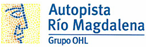                                      MEDIO SOCIOECONÓMICO                                     MEDIO SOCIOECONÓMICO                                     MEDIO SOCIOECONÓMICO                                     MEDIO SOCIOECONÓMICO                                     MEDIO SOCIOECONÓMICO                                     MEDIO SOCIOECONÓMICO                                     MEDIO SOCIOECONÓMICO                                     MEDIO SOCIOECONÓMICO                                     MEDIO SOCIOECONÓMICO                                     MEDIO SOCIOECONÓMICO                                     MEDIO SOCIOECONÓMICO                                     MEDIO SOCIOECONÓMICO                                     MEDIO SOCIOECONÓMICO                                     MEDIO SOCIOECONÓMICO                                     MEDIO SOCIOECONÓMICO                                     MEDIO SOCIOECONÓMICO                                     MEDIO SOCIOECONÓMICOMSC-004MSC-004MSC-004MSC-004MSC-004MSC-004GESTIÓN IMPACTOS SOCIO AMBIENTALESGESTIÓN IMPACTOS SOCIO AMBIENTALESGESTIÓN IMPACTOS SOCIO AMBIENTALESGESTIÓN IMPACTOS SOCIO AMBIENTALESGESTIÓN IMPACTOS SOCIO AMBIENTALESGESTIÓN IMPACTOS SOCIO AMBIENTALESGESTIÓN IMPACTOS SOCIO AMBIENTALESGESTIÓN IMPACTOS SOCIO AMBIENTALESGESTIÓN IMPACTOS SOCIO AMBIENTALESGESTIÓN IMPACTOS SOCIO AMBIENTALESGESTIÓN IMPACTOS SOCIO AMBIENTALESGESTIÓN IMPACTOS SOCIO AMBIENTALESMSC-004MSC-004MSC-004MSC-004MSC-004MSC-004Educación y capacitación al personal vinculado al ProyectoEducación y capacitación al personal vinculado al ProyectoEducación y capacitación al personal vinculado al ProyectoEducación y capacitación al personal vinculado al ProyectoEducación y capacitación al personal vinculado al ProyectoEducación y capacitación al personal vinculado al ProyectoEducación y capacitación al personal vinculado al ProyectoEducación y capacitación al personal vinculado al ProyectoEducación y capacitación al personal vinculado al ProyectoEducación y capacitación al personal vinculado al ProyectoEducación y capacitación al personal vinculado al ProyectoEducación y capacitación al personal vinculado al ProyectoOBJETIVOSOBJETIVOSOBJETIVOSOBJETIVOSOBJETIVOSOBJETIVOSOBJETIVOSOBJETIVOSOBJETIVOSOBJETIVOSOBJETIVOSOBJETIVOSOBJETIVOSOBJETIVOSOBJETIVOSOBJETIVOSOBJETIVOSOBJETIVOSPromover la capacitación, educación y sensibilización de todos los trabajadores de las obras y actividades asociadas al proyecto con énfasis en la prevención, el respeto y la valoración del entorno ambiental y social, así como las medidas establecidas en el plan de manejo ambiental elaborado para su desarrollo, generando una cultura de responsabilidad socio-ambiental, que contribuya al cumplimiento de las políticas y el adecuado manejo ambiental del proyecto.Prevenir la ocurrencia de accidentes de trabajo mediante la capacitación en seguridad industrial y salud ocupacional.Evitar la ocurrencia de conflictos con la comunidad generada por inadecuadas prácticas socioambientales de los trabajadores o el incumplimiento de acciones de manejo establecidas en el Plan de Manejo Ambiental.Asegurar que el personal vinculado en las diferentes áreas del proyecto, cuente con conocimientos generales del alcance y beneficios del proyecto, ambientales y sociales relacionados con el desarrollo del mismo, contribuyendo a la disminución de falsas expectativas ocasionadas por divulgación de información no precisa en la comunidad.Promover la capacitación, educación y sensibilización de todos los trabajadores de las obras y actividades asociadas al proyecto con énfasis en la prevención, el respeto y la valoración del entorno ambiental y social, así como las medidas establecidas en el plan de manejo ambiental elaborado para su desarrollo, generando una cultura de responsabilidad socio-ambiental, que contribuya al cumplimiento de las políticas y el adecuado manejo ambiental del proyecto.Prevenir la ocurrencia de accidentes de trabajo mediante la capacitación en seguridad industrial y salud ocupacional.Evitar la ocurrencia de conflictos con la comunidad generada por inadecuadas prácticas socioambientales de los trabajadores o el incumplimiento de acciones de manejo establecidas en el Plan de Manejo Ambiental.Asegurar que el personal vinculado en las diferentes áreas del proyecto, cuente con conocimientos generales del alcance y beneficios del proyecto, ambientales y sociales relacionados con el desarrollo del mismo, contribuyendo a la disminución de falsas expectativas ocasionadas por divulgación de información no precisa en la comunidad.Promover la capacitación, educación y sensibilización de todos los trabajadores de las obras y actividades asociadas al proyecto con énfasis en la prevención, el respeto y la valoración del entorno ambiental y social, así como las medidas establecidas en el plan de manejo ambiental elaborado para su desarrollo, generando una cultura de responsabilidad socio-ambiental, que contribuya al cumplimiento de las políticas y el adecuado manejo ambiental del proyecto.Prevenir la ocurrencia de accidentes de trabajo mediante la capacitación en seguridad industrial y salud ocupacional.Evitar la ocurrencia de conflictos con la comunidad generada por inadecuadas prácticas socioambientales de los trabajadores o el incumplimiento de acciones de manejo establecidas en el Plan de Manejo Ambiental.Asegurar que el personal vinculado en las diferentes áreas del proyecto, cuente con conocimientos generales del alcance y beneficios del proyecto, ambientales y sociales relacionados con el desarrollo del mismo, contribuyendo a la disminución de falsas expectativas ocasionadas por divulgación de información no precisa en la comunidad.Promover la capacitación, educación y sensibilización de todos los trabajadores de las obras y actividades asociadas al proyecto con énfasis en la prevención, el respeto y la valoración del entorno ambiental y social, así como las medidas establecidas en el plan de manejo ambiental elaborado para su desarrollo, generando una cultura de responsabilidad socio-ambiental, que contribuya al cumplimiento de las políticas y el adecuado manejo ambiental del proyecto.Prevenir la ocurrencia de accidentes de trabajo mediante la capacitación en seguridad industrial y salud ocupacional.Evitar la ocurrencia de conflictos con la comunidad generada por inadecuadas prácticas socioambientales de los trabajadores o el incumplimiento de acciones de manejo establecidas en el Plan de Manejo Ambiental.Asegurar que el personal vinculado en las diferentes áreas del proyecto, cuente con conocimientos generales del alcance y beneficios del proyecto, ambientales y sociales relacionados con el desarrollo del mismo, contribuyendo a la disminución de falsas expectativas ocasionadas por divulgación de información no precisa en la comunidad.Promover la capacitación, educación y sensibilización de todos los trabajadores de las obras y actividades asociadas al proyecto con énfasis en la prevención, el respeto y la valoración del entorno ambiental y social, así como las medidas establecidas en el plan de manejo ambiental elaborado para su desarrollo, generando una cultura de responsabilidad socio-ambiental, que contribuya al cumplimiento de las políticas y el adecuado manejo ambiental del proyecto.Prevenir la ocurrencia de accidentes de trabajo mediante la capacitación en seguridad industrial y salud ocupacional.Evitar la ocurrencia de conflictos con la comunidad generada por inadecuadas prácticas socioambientales de los trabajadores o el incumplimiento de acciones de manejo establecidas en el Plan de Manejo Ambiental.Asegurar que el personal vinculado en las diferentes áreas del proyecto, cuente con conocimientos generales del alcance y beneficios del proyecto, ambientales y sociales relacionados con el desarrollo del mismo, contribuyendo a la disminución de falsas expectativas ocasionadas por divulgación de información no precisa en la comunidad.Promover la capacitación, educación y sensibilización de todos los trabajadores de las obras y actividades asociadas al proyecto con énfasis en la prevención, el respeto y la valoración del entorno ambiental y social, así como las medidas establecidas en el plan de manejo ambiental elaborado para su desarrollo, generando una cultura de responsabilidad socio-ambiental, que contribuya al cumplimiento de las políticas y el adecuado manejo ambiental del proyecto.Prevenir la ocurrencia de accidentes de trabajo mediante la capacitación en seguridad industrial y salud ocupacional.Evitar la ocurrencia de conflictos con la comunidad generada por inadecuadas prácticas socioambientales de los trabajadores o el incumplimiento de acciones de manejo establecidas en el Plan de Manejo Ambiental.Asegurar que el personal vinculado en las diferentes áreas del proyecto, cuente con conocimientos generales del alcance y beneficios del proyecto, ambientales y sociales relacionados con el desarrollo del mismo, contribuyendo a la disminución de falsas expectativas ocasionadas por divulgación de información no precisa en la comunidad.Promover la capacitación, educación y sensibilización de todos los trabajadores de las obras y actividades asociadas al proyecto con énfasis en la prevención, el respeto y la valoración del entorno ambiental y social, así como las medidas establecidas en el plan de manejo ambiental elaborado para su desarrollo, generando una cultura de responsabilidad socio-ambiental, que contribuya al cumplimiento de las políticas y el adecuado manejo ambiental del proyecto.Prevenir la ocurrencia de accidentes de trabajo mediante la capacitación en seguridad industrial y salud ocupacional.Evitar la ocurrencia de conflictos con la comunidad generada por inadecuadas prácticas socioambientales de los trabajadores o el incumplimiento de acciones de manejo establecidas en el Plan de Manejo Ambiental.Asegurar que el personal vinculado en las diferentes áreas del proyecto, cuente con conocimientos generales del alcance y beneficios del proyecto, ambientales y sociales relacionados con el desarrollo del mismo, contribuyendo a la disminución de falsas expectativas ocasionadas por divulgación de información no precisa en la comunidad.Promover la capacitación, educación y sensibilización de todos los trabajadores de las obras y actividades asociadas al proyecto con énfasis en la prevención, el respeto y la valoración del entorno ambiental y social, así como las medidas establecidas en el plan de manejo ambiental elaborado para su desarrollo, generando una cultura de responsabilidad socio-ambiental, que contribuya al cumplimiento de las políticas y el adecuado manejo ambiental del proyecto.Prevenir la ocurrencia de accidentes de trabajo mediante la capacitación en seguridad industrial y salud ocupacional.Evitar la ocurrencia de conflictos con la comunidad generada por inadecuadas prácticas socioambientales de los trabajadores o el incumplimiento de acciones de manejo establecidas en el Plan de Manejo Ambiental.Asegurar que el personal vinculado en las diferentes áreas del proyecto, cuente con conocimientos generales del alcance y beneficios del proyecto, ambientales y sociales relacionados con el desarrollo del mismo, contribuyendo a la disminución de falsas expectativas ocasionadas por divulgación de información no precisa en la comunidad.Promover la capacitación, educación y sensibilización de todos los trabajadores de las obras y actividades asociadas al proyecto con énfasis en la prevención, el respeto y la valoración del entorno ambiental y social, así como las medidas establecidas en el plan de manejo ambiental elaborado para su desarrollo, generando una cultura de responsabilidad socio-ambiental, que contribuya al cumplimiento de las políticas y el adecuado manejo ambiental del proyecto.Prevenir la ocurrencia de accidentes de trabajo mediante la capacitación en seguridad industrial y salud ocupacional.Evitar la ocurrencia de conflictos con la comunidad generada por inadecuadas prácticas socioambientales de los trabajadores o el incumplimiento de acciones de manejo establecidas en el Plan de Manejo Ambiental.Asegurar que el personal vinculado en las diferentes áreas del proyecto, cuente con conocimientos generales del alcance y beneficios del proyecto, ambientales y sociales relacionados con el desarrollo del mismo, contribuyendo a la disminución de falsas expectativas ocasionadas por divulgación de información no precisa en la comunidad.Promover la capacitación, educación y sensibilización de todos los trabajadores de las obras y actividades asociadas al proyecto con énfasis en la prevención, el respeto y la valoración del entorno ambiental y social, así como las medidas establecidas en el plan de manejo ambiental elaborado para su desarrollo, generando una cultura de responsabilidad socio-ambiental, que contribuya al cumplimiento de las políticas y el adecuado manejo ambiental del proyecto.Prevenir la ocurrencia de accidentes de trabajo mediante la capacitación en seguridad industrial y salud ocupacional.Evitar la ocurrencia de conflictos con la comunidad generada por inadecuadas prácticas socioambientales de los trabajadores o el incumplimiento de acciones de manejo establecidas en el Plan de Manejo Ambiental.Asegurar que el personal vinculado en las diferentes áreas del proyecto, cuente con conocimientos generales del alcance y beneficios del proyecto, ambientales y sociales relacionados con el desarrollo del mismo, contribuyendo a la disminución de falsas expectativas ocasionadas por divulgación de información no precisa en la comunidad.Promover la capacitación, educación y sensibilización de todos los trabajadores de las obras y actividades asociadas al proyecto con énfasis en la prevención, el respeto y la valoración del entorno ambiental y social, así como las medidas establecidas en el plan de manejo ambiental elaborado para su desarrollo, generando una cultura de responsabilidad socio-ambiental, que contribuya al cumplimiento de las políticas y el adecuado manejo ambiental del proyecto.Prevenir la ocurrencia de accidentes de trabajo mediante la capacitación en seguridad industrial y salud ocupacional.Evitar la ocurrencia de conflictos con la comunidad generada por inadecuadas prácticas socioambientales de los trabajadores o el incumplimiento de acciones de manejo establecidas en el Plan de Manejo Ambiental.Asegurar que el personal vinculado en las diferentes áreas del proyecto, cuente con conocimientos generales del alcance y beneficios del proyecto, ambientales y sociales relacionados con el desarrollo del mismo, contribuyendo a la disminución de falsas expectativas ocasionadas por divulgación de información no precisa en la comunidad.Promover la capacitación, educación y sensibilización de todos los trabajadores de las obras y actividades asociadas al proyecto con énfasis en la prevención, el respeto y la valoración del entorno ambiental y social, así como las medidas establecidas en el plan de manejo ambiental elaborado para su desarrollo, generando una cultura de responsabilidad socio-ambiental, que contribuya al cumplimiento de las políticas y el adecuado manejo ambiental del proyecto.Prevenir la ocurrencia de accidentes de trabajo mediante la capacitación en seguridad industrial y salud ocupacional.Evitar la ocurrencia de conflictos con la comunidad generada por inadecuadas prácticas socioambientales de los trabajadores o el incumplimiento de acciones de manejo establecidas en el Plan de Manejo Ambiental.Asegurar que el personal vinculado en las diferentes áreas del proyecto, cuente con conocimientos generales del alcance y beneficios del proyecto, ambientales y sociales relacionados con el desarrollo del mismo, contribuyendo a la disminución de falsas expectativas ocasionadas por divulgación de información no precisa en la comunidad.Promover la capacitación, educación y sensibilización de todos los trabajadores de las obras y actividades asociadas al proyecto con énfasis en la prevención, el respeto y la valoración del entorno ambiental y social, así como las medidas establecidas en el plan de manejo ambiental elaborado para su desarrollo, generando una cultura de responsabilidad socio-ambiental, que contribuya al cumplimiento de las políticas y el adecuado manejo ambiental del proyecto.Prevenir la ocurrencia de accidentes de trabajo mediante la capacitación en seguridad industrial y salud ocupacional.Evitar la ocurrencia de conflictos con la comunidad generada por inadecuadas prácticas socioambientales de los trabajadores o el incumplimiento de acciones de manejo establecidas en el Plan de Manejo Ambiental.Asegurar que el personal vinculado en las diferentes áreas del proyecto, cuente con conocimientos generales del alcance y beneficios del proyecto, ambientales y sociales relacionados con el desarrollo del mismo, contribuyendo a la disminución de falsas expectativas ocasionadas por divulgación de información no precisa en la comunidad.Promover la capacitación, educación y sensibilización de todos los trabajadores de las obras y actividades asociadas al proyecto con énfasis en la prevención, el respeto y la valoración del entorno ambiental y social, así como las medidas establecidas en el plan de manejo ambiental elaborado para su desarrollo, generando una cultura de responsabilidad socio-ambiental, que contribuya al cumplimiento de las políticas y el adecuado manejo ambiental del proyecto.Prevenir la ocurrencia de accidentes de trabajo mediante la capacitación en seguridad industrial y salud ocupacional.Evitar la ocurrencia de conflictos con la comunidad generada por inadecuadas prácticas socioambientales de los trabajadores o el incumplimiento de acciones de manejo establecidas en el Plan de Manejo Ambiental.Asegurar que el personal vinculado en las diferentes áreas del proyecto, cuente con conocimientos generales del alcance y beneficios del proyecto, ambientales y sociales relacionados con el desarrollo del mismo, contribuyendo a la disminución de falsas expectativas ocasionadas por divulgación de información no precisa en la comunidad.Promover la capacitación, educación y sensibilización de todos los trabajadores de las obras y actividades asociadas al proyecto con énfasis en la prevención, el respeto y la valoración del entorno ambiental y social, así como las medidas establecidas en el plan de manejo ambiental elaborado para su desarrollo, generando una cultura de responsabilidad socio-ambiental, que contribuya al cumplimiento de las políticas y el adecuado manejo ambiental del proyecto.Prevenir la ocurrencia de accidentes de trabajo mediante la capacitación en seguridad industrial y salud ocupacional.Evitar la ocurrencia de conflictos con la comunidad generada por inadecuadas prácticas socioambientales de los trabajadores o el incumplimiento de acciones de manejo establecidas en el Plan de Manejo Ambiental.Asegurar que el personal vinculado en las diferentes áreas del proyecto, cuente con conocimientos generales del alcance y beneficios del proyecto, ambientales y sociales relacionados con el desarrollo del mismo, contribuyendo a la disminución de falsas expectativas ocasionadas por divulgación de información no precisa en la comunidad.Promover la capacitación, educación y sensibilización de todos los trabajadores de las obras y actividades asociadas al proyecto con énfasis en la prevención, el respeto y la valoración del entorno ambiental y social, así como las medidas establecidas en el plan de manejo ambiental elaborado para su desarrollo, generando una cultura de responsabilidad socio-ambiental, que contribuya al cumplimiento de las políticas y el adecuado manejo ambiental del proyecto.Prevenir la ocurrencia de accidentes de trabajo mediante la capacitación en seguridad industrial y salud ocupacional.Evitar la ocurrencia de conflictos con la comunidad generada por inadecuadas prácticas socioambientales de los trabajadores o el incumplimiento de acciones de manejo establecidas en el Plan de Manejo Ambiental.Asegurar que el personal vinculado en las diferentes áreas del proyecto, cuente con conocimientos generales del alcance y beneficios del proyecto, ambientales y sociales relacionados con el desarrollo del mismo, contribuyendo a la disminución de falsas expectativas ocasionadas por divulgación de información no precisa en la comunidad.Promover la capacitación, educación y sensibilización de todos los trabajadores de las obras y actividades asociadas al proyecto con énfasis en la prevención, el respeto y la valoración del entorno ambiental y social, así como las medidas establecidas en el plan de manejo ambiental elaborado para su desarrollo, generando una cultura de responsabilidad socio-ambiental, que contribuya al cumplimiento de las políticas y el adecuado manejo ambiental del proyecto.Prevenir la ocurrencia de accidentes de trabajo mediante la capacitación en seguridad industrial y salud ocupacional.Evitar la ocurrencia de conflictos con la comunidad generada por inadecuadas prácticas socioambientales de los trabajadores o el incumplimiento de acciones de manejo establecidas en el Plan de Manejo Ambiental.Asegurar que el personal vinculado en las diferentes áreas del proyecto, cuente con conocimientos generales del alcance y beneficios del proyecto, ambientales y sociales relacionados con el desarrollo del mismo, contribuyendo a la disminución de falsas expectativas ocasionadas por divulgación de información no precisa en la comunidad.Promover la capacitación, educación y sensibilización de todos los trabajadores de las obras y actividades asociadas al proyecto con énfasis en la prevención, el respeto y la valoración del entorno ambiental y social, así como las medidas establecidas en el plan de manejo ambiental elaborado para su desarrollo, generando una cultura de responsabilidad socio-ambiental, que contribuya al cumplimiento de las políticas y el adecuado manejo ambiental del proyecto.Prevenir la ocurrencia de accidentes de trabajo mediante la capacitación en seguridad industrial y salud ocupacional.Evitar la ocurrencia de conflictos con la comunidad generada por inadecuadas prácticas socioambientales de los trabajadores o el incumplimiento de acciones de manejo establecidas en el Plan de Manejo Ambiental.Asegurar que el personal vinculado en las diferentes áreas del proyecto, cuente con conocimientos generales del alcance y beneficios del proyecto, ambientales y sociales relacionados con el desarrollo del mismo, contribuyendo a la disminución de falsas expectativas ocasionadas por divulgación de información no precisa en la comunidad.METAMETAMETAMETAMETAMETAMETAMETAMETAMETAMETAMETAMETAMETAMETAMETAMETAMETAEl 100% del personal de MONC Y MOC capacitado en educación ambiental, seguridad industrial y salud ocupacional.100% del personal vinculado al proyecto MONC Y MOC capacitado sobre los alcances del proyecto, sus beneficios ambientales y sociales y las medidas de manejo establecidas en cada medio. Realizar el 100% de charlas diarias programadas durante el desarrollo del proyecto.El 100% del personal de MONC Y MOC capacitado en educación ambiental, seguridad industrial y salud ocupacional.100% del personal vinculado al proyecto MONC Y MOC capacitado sobre los alcances del proyecto, sus beneficios ambientales y sociales y las medidas de manejo establecidas en cada medio. Realizar el 100% de charlas diarias programadas durante el desarrollo del proyecto.El 100% del personal de MONC Y MOC capacitado en educación ambiental, seguridad industrial y salud ocupacional.100% del personal vinculado al proyecto MONC Y MOC capacitado sobre los alcances del proyecto, sus beneficios ambientales y sociales y las medidas de manejo establecidas en cada medio. Realizar el 100% de charlas diarias programadas durante el desarrollo del proyecto.El 100% del personal de MONC Y MOC capacitado en educación ambiental, seguridad industrial y salud ocupacional.100% del personal vinculado al proyecto MONC Y MOC capacitado sobre los alcances del proyecto, sus beneficios ambientales y sociales y las medidas de manejo establecidas en cada medio. Realizar el 100% de charlas diarias programadas durante el desarrollo del proyecto.El 100% del personal de MONC Y MOC capacitado en educación ambiental, seguridad industrial y salud ocupacional.100% del personal vinculado al proyecto MONC Y MOC capacitado sobre los alcances del proyecto, sus beneficios ambientales y sociales y las medidas de manejo establecidas en cada medio. Realizar el 100% de charlas diarias programadas durante el desarrollo del proyecto.El 100% del personal de MONC Y MOC capacitado en educación ambiental, seguridad industrial y salud ocupacional.100% del personal vinculado al proyecto MONC Y MOC capacitado sobre los alcances del proyecto, sus beneficios ambientales y sociales y las medidas de manejo establecidas en cada medio. Realizar el 100% de charlas diarias programadas durante el desarrollo del proyecto.El 100% del personal de MONC Y MOC capacitado en educación ambiental, seguridad industrial y salud ocupacional.100% del personal vinculado al proyecto MONC Y MOC capacitado sobre los alcances del proyecto, sus beneficios ambientales y sociales y las medidas de manejo establecidas en cada medio. Realizar el 100% de charlas diarias programadas durante el desarrollo del proyecto.El 100% del personal de MONC Y MOC capacitado en educación ambiental, seguridad industrial y salud ocupacional.100% del personal vinculado al proyecto MONC Y MOC capacitado sobre los alcances del proyecto, sus beneficios ambientales y sociales y las medidas de manejo establecidas en cada medio. Realizar el 100% de charlas diarias programadas durante el desarrollo del proyecto.El 100% del personal de MONC Y MOC capacitado en educación ambiental, seguridad industrial y salud ocupacional.100% del personal vinculado al proyecto MONC Y MOC capacitado sobre los alcances del proyecto, sus beneficios ambientales y sociales y las medidas de manejo establecidas en cada medio. Realizar el 100% de charlas diarias programadas durante el desarrollo del proyecto.El 100% del personal de MONC Y MOC capacitado en educación ambiental, seguridad industrial y salud ocupacional.100% del personal vinculado al proyecto MONC Y MOC capacitado sobre los alcances del proyecto, sus beneficios ambientales y sociales y las medidas de manejo establecidas en cada medio. Realizar el 100% de charlas diarias programadas durante el desarrollo del proyecto.El 100% del personal de MONC Y MOC capacitado en educación ambiental, seguridad industrial y salud ocupacional.100% del personal vinculado al proyecto MONC Y MOC capacitado sobre los alcances del proyecto, sus beneficios ambientales y sociales y las medidas de manejo establecidas en cada medio. Realizar el 100% de charlas diarias programadas durante el desarrollo del proyecto.El 100% del personal de MONC Y MOC capacitado en educación ambiental, seguridad industrial y salud ocupacional.100% del personal vinculado al proyecto MONC Y MOC capacitado sobre los alcances del proyecto, sus beneficios ambientales y sociales y las medidas de manejo establecidas en cada medio. Realizar el 100% de charlas diarias programadas durante el desarrollo del proyecto.El 100% del personal de MONC Y MOC capacitado en educación ambiental, seguridad industrial y salud ocupacional.100% del personal vinculado al proyecto MONC Y MOC capacitado sobre los alcances del proyecto, sus beneficios ambientales y sociales y las medidas de manejo establecidas en cada medio. Realizar el 100% de charlas diarias programadas durante el desarrollo del proyecto.El 100% del personal de MONC Y MOC capacitado en educación ambiental, seguridad industrial y salud ocupacional.100% del personal vinculado al proyecto MONC Y MOC capacitado sobre los alcances del proyecto, sus beneficios ambientales y sociales y las medidas de manejo establecidas en cada medio. Realizar el 100% de charlas diarias programadas durante el desarrollo del proyecto.El 100% del personal de MONC Y MOC capacitado en educación ambiental, seguridad industrial y salud ocupacional.100% del personal vinculado al proyecto MONC Y MOC capacitado sobre los alcances del proyecto, sus beneficios ambientales y sociales y las medidas de manejo establecidas en cada medio. Realizar el 100% de charlas diarias programadas durante el desarrollo del proyecto.El 100% del personal de MONC Y MOC capacitado en educación ambiental, seguridad industrial y salud ocupacional.100% del personal vinculado al proyecto MONC Y MOC capacitado sobre los alcances del proyecto, sus beneficios ambientales y sociales y las medidas de manejo establecidas en cada medio. Realizar el 100% de charlas diarias programadas durante el desarrollo del proyecto.El 100% del personal de MONC Y MOC capacitado en educación ambiental, seguridad industrial y salud ocupacional.100% del personal vinculado al proyecto MONC Y MOC capacitado sobre los alcances del proyecto, sus beneficios ambientales y sociales y las medidas de manejo establecidas en cada medio. Realizar el 100% de charlas diarias programadas durante el desarrollo del proyecto.El 100% del personal de MONC Y MOC capacitado en educación ambiental, seguridad industrial y salud ocupacional.100% del personal vinculado al proyecto MONC Y MOC capacitado sobre los alcances del proyecto, sus beneficios ambientales y sociales y las medidas de manejo establecidas en cada medio. Realizar el 100% de charlas diarias programadas durante el desarrollo del proyecto.EVALUACIÓN AMBIENTAL   EVALUACIÓN AMBIENTAL   EVALUACIÓN AMBIENTAL   EVALUACIÓN AMBIENTAL   EVALUACIÓN AMBIENTAL   EVALUACIÓN AMBIENTAL   EVALUACIÓN AMBIENTAL   EVALUACIÓN AMBIENTAL   EVALUACIÓN AMBIENTAL   EVALUACIÓN AMBIENTAL   EVALUACIÓN AMBIENTAL   EVALUACIÓN AMBIENTAL   EVALUACIÓN AMBIENTAL   EVALUACIÓN AMBIENTAL   EVALUACIÓN AMBIENTAL   EVALUACIÓN AMBIENTAL   EVALUACIÓN AMBIENTAL   EVALUACIÓN AMBIENTAL   ActividadActividadActividadActividadActividadActividadActividadActividadActividadImpactoImpactoImpactoImpactoImpactoImpactoImpactoImpactoImpactoContratación de mano de obra y compra y/o alquiler de bienes y serviciosContratación de mano de obra y compra y/o alquiler de bienes y serviciosContratación de mano de obra y compra y/o alquiler de bienes y serviciosContratación de mano de obra y compra y/o alquiler de bienes y serviciosContratación de mano de obra y compra y/o alquiler de bienes y serviciosContratación de mano de obra y compra y/o alquiler de bienes y serviciosContratación de mano de obra y compra y/o alquiler de bienes y serviciosContratación de mano de obra y compra y/o alquiler de bienes y serviciosContratación de mano de obra y compra y/o alquiler de bienes y serviciosCambio en la dinámica poblacionalCambio en la dinámica del empleoGeneración de expectativas Cambio en el relacionamiento comunitarioCambios de la cotidianidad, las costumbres y modos de vidaModificación de  la participación en gestión institucional y comunitaria.Cambio en la dinámica poblacionalCambio en la dinámica del empleoGeneración de expectativas Cambio en el relacionamiento comunitarioCambios de la cotidianidad, las costumbres y modos de vidaModificación de  la participación en gestión institucional y comunitaria.Cambio en la dinámica poblacionalCambio en la dinámica del empleoGeneración de expectativas Cambio en el relacionamiento comunitarioCambios de la cotidianidad, las costumbres y modos de vidaModificación de  la participación en gestión institucional y comunitaria.Cambio en la dinámica poblacionalCambio en la dinámica del empleoGeneración de expectativas Cambio en el relacionamiento comunitarioCambios de la cotidianidad, las costumbres y modos de vidaModificación de  la participación en gestión institucional y comunitaria.Cambio en la dinámica poblacionalCambio en la dinámica del empleoGeneración de expectativas Cambio en el relacionamiento comunitarioCambios de la cotidianidad, las costumbres y modos de vidaModificación de  la participación en gestión institucional y comunitaria.Cambio en la dinámica poblacionalCambio en la dinámica del empleoGeneración de expectativas Cambio en el relacionamiento comunitarioCambios de la cotidianidad, las costumbres y modos de vidaModificación de  la participación en gestión institucional y comunitaria.Cambio en la dinámica poblacionalCambio en la dinámica del empleoGeneración de expectativas Cambio en el relacionamiento comunitarioCambios de la cotidianidad, las costumbres y modos de vidaModificación de  la participación en gestión institucional y comunitaria.Cambio en la dinámica poblacionalCambio en la dinámica del empleoGeneración de expectativas Cambio en el relacionamiento comunitarioCambios de la cotidianidad, las costumbres y modos de vidaModificación de  la participación en gestión institucional y comunitaria.Cambio en la dinámica poblacionalCambio en la dinámica del empleoGeneración de expectativas Cambio en el relacionamiento comunitarioCambios de la cotidianidad, las costumbres y modos de vidaModificación de  la participación en gestión institucional y comunitaria.Movilización de materiales de construcción, insumos, maquinaria y equiposMovilización de materiales de construcción, insumos, maquinaria y equiposMovilización de materiales de construcción, insumos, maquinaria y equiposMovilización de materiales de construcción, insumos, maquinaria y equiposMovilización de materiales de construcción, insumos, maquinaria y equiposMovilización de materiales de construcción, insumos, maquinaria y equiposMovilización de materiales de construcción, insumos, maquinaria y equiposMovilización de materiales de construcción, insumos, maquinaria y equiposMovilización de materiales de construcción, insumos, maquinaria y equiposCambio en la dinámica poblacionalCambio en la dinámica del empleoGeneración de expectativas Cambio en el relacionamiento comunitarioCambios de la cotidianidad, las costumbres y modos de vidaModificación de  la participación en gestión institucional y comunitaria.Cambio en la dinámica poblacionalCambio en la dinámica del empleoGeneración de expectativas Cambio en el relacionamiento comunitarioCambios de la cotidianidad, las costumbres y modos de vidaModificación de  la participación en gestión institucional y comunitaria.Cambio en la dinámica poblacionalCambio en la dinámica del empleoGeneración de expectativas Cambio en el relacionamiento comunitarioCambios de la cotidianidad, las costumbres y modos de vidaModificación de  la participación en gestión institucional y comunitaria.Cambio en la dinámica poblacionalCambio en la dinámica del empleoGeneración de expectativas Cambio en el relacionamiento comunitarioCambios de la cotidianidad, las costumbres y modos de vidaModificación de  la participación en gestión institucional y comunitaria.Cambio en la dinámica poblacionalCambio en la dinámica del empleoGeneración de expectativas Cambio en el relacionamiento comunitarioCambios de la cotidianidad, las costumbres y modos de vidaModificación de  la participación en gestión institucional y comunitaria.Cambio en la dinámica poblacionalCambio en la dinámica del empleoGeneración de expectativas Cambio en el relacionamiento comunitarioCambios de la cotidianidad, las costumbres y modos de vidaModificación de  la participación en gestión institucional y comunitaria.Cambio en la dinámica poblacionalCambio en la dinámica del empleoGeneración de expectativas Cambio en el relacionamiento comunitarioCambios de la cotidianidad, las costumbres y modos de vidaModificación de  la participación en gestión institucional y comunitaria.Cambio en la dinámica poblacionalCambio en la dinámica del empleoGeneración de expectativas Cambio en el relacionamiento comunitarioCambios de la cotidianidad, las costumbres y modos de vidaModificación de  la participación en gestión institucional y comunitaria.Cambio en la dinámica poblacionalCambio en la dinámica del empleoGeneración de expectativas Cambio en el relacionamiento comunitarioCambios de la cotidianidad, las costumbres y modos de vidaModificación de  la participación en gestión institucional y comunitaria.DemoliciónDemoliciónDemoliciónDemoliciónDemoliciónDemoliciónDemoliciónDemoliciónDemoliciónCambio en la dinámica poblacionalCambio en la dinámica del empleoGeneración de expectativas Cambio en el relacionamiento comunitarioCambios de la cotidianidad, las costumbres y modos de vidaModificación de  la participación en gestión institucional y comunitaria.Cambio en la dinámica poblacionalCambio en la dinámica del empleoGeneración de expectativas Cambio en el relacionamiento comunitarioCambios de la cotidianidad, las costumbres y modos de vidaModificación de  la participación en gestión institucional y comunitaria.Cambio en la dinámica poblacionalCambio en la dinámica del empleoGeneración de expectativas Cambio en el relacionamiento comunitarioCambios de la cotidianidad, las costumbres y modos de vidaModificación de  la participación en gestión institucional y comunitaria.Cambio en la dinámica poblacionalCambio en la dinámica del empleoGeneración de expectativas Cambio en el relacionamiento comunitarioCambios de la cotidianidad, las costumbres y modos de vidaModificación de  la participación en gestión institucional y comunitaria.Cambio en la dinámica poblacionalCambio en la dinámica del empleoGeneración de expectativas Cambio en el relacionamiento comunitarioCambios de la cotidianidad, las costumbres y modos de vidaModificación de  la participación en gestión institucional y comunitaria.Cambio en la dinámica poblacionalCambio en la dinámica del empleoGeneración de expectativas Cambio en el relacionamiento comunitarioCambios de la cotidianidad, las costumbres y modos de vidaModificación de  la participación en gestión institucional y comunitaria.Cambio en la dinámica poblacionalCambio en la dinámica del empleoGeneración de expectativas Cambio en el relacionamiento comunitarioCambios de la cotidianidad, las costumbres y modos de vidaModificación de  la participación en gestión institucional y comunitaria.Cambio en la dinámica poblacionalCambio en la dinámica del empleoGeneración de expectativas Cambio en el relacionamiento comunitarioCambios de la cotidianidad, las costumbres y modos de vidaModificación de  la participación en gestión institucional y comunitaria.Cambio en la dinámica poblacionalCambio en la dinámica del empleoGeneración de expectativas Cambio en el relacionamiento comunitarioCambios de la cotidianidad, las costumbres y modos de vidaModificación de  la participación en gestión institucional y comunitaria.Instalación y operación de campamentos habitacionales	Instalación y operación de campamentos habitacionales	Instalación y operación de campamentos habitacionales	Instalación y operación de campamentos habitacionales	Instalación y operación de campamentos habitacionales	Instalación y operación de campamentos habitacionales	Instalación y operación de campamentos habitacionales	Instalación y operación de campamentos habitacionales	Instalación y operación de campamentos habitacionales	Cambio en la dinámica poblacionalCambio en la dinámica del empleoGeneración de expectativas Cambio en el relacionamiento comunitarioCambios de la cotidianidad, las costumbres y modos de vidaModificación de  la participación en gestión institucional y comunitaria.Cambio en la dinámica poblacionalCambio en la dinámica del empleoGeneración de expectativas Cambio en el relacionamiento comunitarioCambios de la cotidianidad, las costumbres y modos de vidaModificación de  la participación en gestión institucional y comunitaria.Cambio en la dinámica poblacionalCambio en la dinámica del empleoGeneración de expectativas Cambio en el relacionamiento comunitarioCambios de la cotidianidad, las costumbres y modos de vidaModificación de  la participación en gestión institucional y comunitaria.Cambio en la dinámica poblacionalCambio en la dinámica del empleoGeneración de expectativas Cambio en el relacionamiento comunitarioCambios de la cotidianidad, las costumbres y modos de vidaModificación de  la participación en gestión institucional y comunitaria.Cambio en la dinámica poblacionalCambio en la dinámica del empleoGeneración de expectativas Cambio en el relacionamiento comunitarioCambios de la cotidianidad, las costumbres y modos de vidaModificación de  la participación en gestión institucional y comunitaria.Cambio en la dinámica poblacionalCambio en la dinámica del empleoGeneración de expectativas Cambio en el relacionamiento comunitarioCambios de la cotidianidad, las costumbres y modos de vidaModificación de  la participación en gestión institucional y comunitaria.Cambio en la dinámica poblacionalCambio en la dinámica del empleoGeneración de expectativas Cambio en el relacionamiento comunitarioCambios de la cotidianidad, las costumbres y modos de vidaModificación de  la participación en gestión institucional y comunitaria.Cambio en la dinámica poblacionalCambio en la dinámica del empleoGeneración de expectativas Cambio en el relacionamiento comunitarioCambios de la cotidianidad, las costumbres y modos de vidaModificación de  la participación en gestión institucional y comunitaria.Cambio en la dinámica poblacionalCambio en la dinámica del empleoGeneración de expectativas Cambio en el relacionamiento comunitarioCambios de la cotidianidad, las costumbres y modos de vidaModificación de  la participación en gestión institucional y comunitaria.Instalación y operación de infraestructura temporalInstalación y operación de infraestructura temporalInstalación y operación de infraestructura temporalInstalación y operación de infraestructura temporalInstalación y operación de infraestructura temporalInstalación y operación de infraestructura temporalInstalación y operación de infraestructura temporalInstalación y operación de infraestructura temporalInstalación y operación de infraestructura temporalCambio en la dinámica poblacionalCambio en la dinámica del empleoGeneración de expectativas Cambio en el relacionamiento comunitarioCambios de la cotidianidad, las costumbres y modos de vidaModificación de  la participación en gestión institucional y comunitaria.Cambio en la dinámica poblacionalCambio en la dinámica del empleoGeneración de expectativas Cambio en el relacionamiento comunitarioCambios de la cotidianidad, las costumbres y modos de vidaModificación de  la participación en gestión institucional y comunitaria.Cambio en la dinámica poblacionalCambio en la dinámica del empleoGeneración de expectativas Cambio en el relacionamiento comunitarioCambios de la cotidianidad, las costumbres y modos de vidaModificación de  la participación en gestión institucional y comunitaria.Cambio en la dinámica poblacionalCambio en la dinámica del empleoGeneración de expectativas Cambio en el relacionamiento comunitarioCambios de la cotidianidad, las costumbres y modos de vidaModificación de  la participación en gestión institucional y comunitaria.Cambio en la dinámica poblacionalCambio en la dinámica del empleoGeneración de expectativas Cambio en el relacionamiento comunitarioCambios de la cotidianidad, las costumbres y modos de vidaModificación de  la participación en gestión institucional y comunitaria.Cambio en la dinámica poblacionalCambio en la dinámica del empleoGeneración de expectativas Cambio en el relacionamiento comunitarioCambios de la cotidianidad, las costumbres y modos de vidaModificación de  la participación en gestión institucional y comunitaria.Cambio en la dinámica poblacionalCambio en la dinámica del empleoGeneración de expectativas Cambio en el relacionamiento comunitarioCambios de la cotidianidad, las costumbres y modos de vidaModificación de  la participación en gestión institucional y comunitaria.Cambio en la dinámica poblacionalCambio en la dinámica del empleoGeneración de expectativas Cambio en el relacionamiento comunitarioCambios de la cotidianidad, las costumbres y modos de vidaModificación de  la participación en gestión institucional y comunitaria.Cambio en la dinámica poblacionalCambio en la dinámica del empleoGeneración de expectativas Cambio en el relacionamiento comunitarioCambios de la cotidianidad, las costumbres y modos de vidaModificación de  la participación en gestión institucional y comunitaria.Instalación y operación de plantas de procesos (asfalto, concretos, trituración)Instalación y operación de plantas de procesos (asfalto, concretos, trituración)Instalación y operación de plantas de procesos (asfalto, concretos, trituración)Instalación y operación de plantas de procesos (asfalto, concretos, trituración)Instalación y operación de plantas de procesos (asfalto, concretos, trituración)Instalación y operación de plantas de procesos (asfalto, concretos, trituración)Instalación y operación de plantas de procesos (asfalto, concretos, trituración)Instalación y operación de plantas de procesos (asfalto, concretos, trituración)Instalación y operación de plantas de procesos (asfalto, concretos, trituración)Cambio en la dinámica poblacionalCambio en la dinámica del empleoGeneración de expectativas Cambio en el relacionamiento comunitarioCambios de la cotidianidad, las costumbres y modos de vidaModificación de  la participación en gestión institucional y comunitaria.Cambio en la dinámica poblacionalCambio en la dinámica del empleoGeneración de expectativas Cambio en el relacionamiento comunitarioCambios de la cotidianidad, las costumbres y modos de vidaModificación de  la participación en gestión institucional y comunitaria.Cambio en la dinámica poblacionalCambio en la dinámica del empleoGeneración de expectativas Cambio en el relacionamiento comunitarioCambios de la cotidianidad, las costumbres y modos de vidaModificación de  la participación en gestión institucional y comunitaria.Cambio en la dinámica poblacionalCambio en la dinámica del empleoGeneración de expectativas Cambio en el relacionamiento comunitarioCambios de la cotidianidad, las costumbres y modos de vidaModificación de  la participación en gestión institucional y comunitaria.Cambio en la dinámica poblacionalCambio en la dinámica del empleoGeneración de expectativas Cambio en el relacionamiento comunitarioCambios de la cotidianidad, las costumbres y modos de vidaModificación de  la participación en gestión institucional y comunitaria.Cambio en la dinámica poblacionalCambio en la dinámica del empleoGeneración de expectativas Cambio en el relacionamiento comunitarioCambios de la cotidianidad, las costumbres y modos de vidaModificación de  la participación en gestión institucional y comunitaria.Cambio en la dinámica poblacionalCambio en la dinámica del empleoGeneración de expectativas Cambio en el relacionamiento comunitarioCambios de la cotidianidad, las costumbres y modos de vidaModificación de  la participación en gestión institucional y comunitaria.Cambio en la dinámica poblacionalCambio en la dinámica del empleoGeneración de expectativas Cambio en el relacionamiento comunitarioCambios de la cotidianidad, las costumbres y modos de vidaModificación de  la participación en gestión institucional y comunitaria.Cambio en la dinámica poblacionalCambio en la dinámica del empleoGeneración de expectativas Cambio en el relacionamiento comunitarioCambios de la cotidianidad, las costumbres y modos de vidaModificación de  la participación en gestión institucional y comunitaria.ETAPAS A IMPLEMENTARETAPAS A IMPLEMENTARETAPAS A IMPLEMENTARETAPAS A IMPLEMENTARETAPAS A IMPLEMENTARETAPAS A IMPLEMENTARETAPAS A IMPLEMENTARETAPAS A IMPLEMENTARETAPAS A IMPLEMENTARETAPAS A IMPLEMENTARETAPAS A IMPLEMENTARETAPAS A IMPLEMENTARETAPAS A IMPLEMENTARETAPAS A IMPLEMENTARETAPAS A IMPLEMENTARETAPAS A IMPLEMENTARETAPAS A IMPLEMENTARETAPAS A IMPLEMENTARPre-construcciónxConstructivaConstructivaConstructivaxxOperación y mantenimientoOperación y mantenimientoOperación y mantenimientoOperación y mantenimientoOperación y mantenimientoxxDesmantelamiento y abandonoDesmantelamiento y abandonoDesmantelamiento y abandonoTIPO DE MEDIDATIPO DE MEDIDATIPO DE MEDIDATIPO DE MEDIDATIPO DE MEDIDATIPO DE MEDIDATIPO DE MEDIDATIPO DE MEDIDATIPO DE MEDIDATIPO DE MEDIDATIPO DE MEDIDATIPO DE MEDIDATIPO DE MEDIDATIPO DE MEDIDATIPO DE MEDIDATIPO DE MEDIDATIPO DE MEDIDATIPO DE MEDIDAPrevenciónPrevenciónPrevenciónPrevenciónXXXXXXXCorrecciónCorrecciónCorrecciónCorrecciónCorrecciónMitigaciónMitigaciónMitigaciónMitigaciónCompensaciónCompensaciónCompensaciónCompensaciónCompensaciónACCIONES A DESARROLLARACCIONES A DESARROLLARACCIONES A DESARROLLARACCIONES A DESARROLLARACCIONES A DESARROLLARACCIONES A DESARROLLARACCIONES A DESARROLLARACCIONES A DESARROLLARACCIONES A DESARROLLARACCIONES A DESARROLLARACCIONES A DESARROLLARACCIONES A DESARROLLARACCIONES A DESARROLLARACCIONES A DESARROLLARACCIONES A DESARROLLARACCIONES A DESARROLLARACCIONES A DESARROLLARACCIONES A DESARROLLARPlanificaciónPlanificar y diseñar los eventos de capacitación e inducción, teniendo en cuenta que dichas capacitaciones se deberán hacer regularmente y en el marco de las actividades programadas.  La empresa contratista es la encargada de  coordinar las fechas y horarios de presentación de la información, temáticas y lugares. De la actividad se llevará control de la asistencia mediante un formato de asistencia.Todos los trabajadores de manera obligatoria deberán recibir inducción sobre los Programas de Manejo Ambiental, en cuanto  panorama de riesgos, información sobre la empresa, el proyecto y presentación del grupo de gestión ambiental encargado del manejo.Se deberá adelantar una evaluación al personal capacitado para corroborar la aprehensión de los conocimientos brindados.Taller y charlas educativasRealizar capacitaciones en temáticas y alcances orientados a brindar conocimientos ambientales y de seguridad industrial a cada uno de los miembros del equipo básico, técnico y profesional. Con una duración Máxima de 1 día, bajo los siguientes temas:Descripción del proyecto.Presentación de los requerimientos de la Licencia Ambiental.Presentación del Plan de Manejo Ambiental.Restricciones sobre caza y conservación de fauna.Responsabilidad de los trabajadores con respecto al medio ambiente.Normatividad ambiental vigentePlan de Contingencia.Manejo de residuos sólidos y peligrosos Manejo de ahorro y uso eficiente de agua y energíaSeguridad industrial y salud ocupacional.Aspectos sociales, ambientales y culturales generales del área de influencia del proyecto.Inducción sobre la actividad o actividades a desarrollar, incluyendo aspectos básicos de orden legal y de obligatorio cumplimiento.En la capacitación para los conductores de vehículos y maquinaria se abordarán temas sobre las normas de tránsito e identificación de zonas críticas por riesgo de accidentalidad. Así como las condiciones y rutas dispuestas en el proyecto para el tránsito de vehículos y maquinaria.Charla de seguridad industrial y salud ocupacional Salud Ocupacional: Divulgación del Programa de Salud Ocupacional (aspectos relevantes para el personal), legislación que aplica, higiene industrial, curso básico de primeros auxilios, roles y responsabilidades de los auxiliares HSE de línea. Además se divulgará el Plan de HSE específico de Política de Seguridad, legislación que aplica, Reglamento de Higiene y Seguridad Industrial, identificación de riesgos, evaluación y control de riesgo, tareas críticas, incidentes, accidentes, actos y condiciones inseguras, procedimientos de trabajo seguro por fase operativa y tareas específicas, planes de contingencia (prevención y control de incendios, otros), seguridad en medios de transporte, uso de comunicaciones, roles y responsabilidades en HSE, línea de mando.Taller de relacionamiento comunitarioSe realizará un taller con el personal del proyecto para las buenas relaciones con la población del entorno, consistirá en el manejo de un Código de Conducta para trabajadores del proyecto. Cabe destacar la importancia de fomentar una conducta culturalmente adecuada, basada en el reconocimiento, respeto y valoración de las poblaciones locales y los trabajadores de la Empresa dentro de relaciones interculturales óptimas. En este mismo taller se impartirá el conocimiento de  los aspectos sociales y culturales de la región con el fin de evitar choques que afecten el ambiente social y por ende la imagen  del proyecto construcción de la vía Remedios – Alto de Dolores.- Charlas pre-operacionales diariasCada día antes de iniciar las actividades, se  realizarán charlas de 5 minutos, que consisten en una breve reunión para reforzar los diferentes temas de seguridad, control ambiental, salud y aspectos de relaciones comunitarias.Después de cada sesión, se aplicará un sondeo de opinión entre los trabajadores, para conocer su percepción sobre la pertinencia de las temáticas, de la metodología y apoyos audiovisuales. Los resultados del sondeo se tendrán en cuentan para mejorar los talleres siguientes.PlanificaciónPlanificar y diseñar los eventos de capacitación e inducción, teniendo en cuenta que dichas capacitaciones se deberán hacer regularmente y en el marco de las actividades programadas.  La empresa contratista es la encargada de  coordinar las fechas y horarios de presentación de la información, temáticas y lugares. De la actividad se llevará control de la asistencia mediante un formato de asistencia.Todos los trabajadores de manera obligatoria deberán recibir inducción sobre los Programas de Manejo Ambiental, en cuanto  panorama de riesgos, información sobre la empresa, el proyecto y presentación del grupo de gestión ambiental encargado del manejo.Se deberá adelantar una evaluación al personal capacitado para corroborar la aprehensión de los conocimientos brindados.Taller y charlas educativasRealizar capacitaciones en temáticas y alcances orientados a brindar conocimientos ambientales y de seguridad industrial a cada uno de los miembros del equipo básico, técnico y profesional. Con una duración Máxima de 1 día, bajo los siguientes temas:Descripción del proyecto.Presentación de los requerimientos de la Licencia Ambiental.Presentación del Plan de Manejo Ambiental.Restricciones sobre caza y conservación de fauna.Responsabilidad de los trabajadores con respecto al medio ambiente.Normatividad ambiental vigentePlan de Contingencia.Manejo de residuos sólidos y peligrosos Manejo de ahorro y uso eficiente de agua y energíaSeguridad industrial y salud ocupacional.Aspectos sociales, ambientales y culturales generales del área de influencia del proyecto.Inducción sobre la actividad o actividades a desarrollar, incluyendo aspectos básicos de orden legal y de obligatorio cumplimiento.En la capacitación para los conductores de vehículos y maquinaria se abordarán temas sobre las normas de tránsito e identificación de zonas críticas por riesgo de accidentalidad. Así como las condiciones y rutas dispuestas en el proyecto para el tránsito de vehículos y maquinaria.Charla de seguridad industrial y salud ocupacional Salud Ocupacional: Divulgación del Programa de Salud Ocupacional (aspectos relevantes para el personal), legislación que aplica, higiene industrial, curso básico de primeros auxilios, roles y responsabilidades de los auxiliares HSE de línea. Además se divulgará el Plan de HSE específico de Política de Seguridad, legislación que aplica, Reglamento de Higiene y Seguridad Industrial, identificación de riesgos, evaluación y control de riesgo, tareas críticas, incidentes, accidentes, actos y condiciones inseguras, procedimientos de trabajo seguro por fase operativa y tareas específicas, planes de contingencia (prevención y control de incendios, otros), seguridad en medios de transporte, uso de comunicaciones, roles y responsabilidades en HSE, línea de mando.Taller de relacionamiento comunitarioSe realizará un taller con el personal del proyecto para las buenas relaciones con la población del entorno, consistirá en el manejo de un Código de Conducta para trabajadores del proyecto. Cabe destacar la importancia de fomentar una conducta culturalmente adecuada, basada en el reconocimiento, respeto y valoración de las poblaciones locales y los trabajadores de la Empresa dentro de relaciones interculturales óptimas. En este mismo taller se impartirá el conocimiento de  los aspectos sociales y culturales de la región con el fin de evitar choques que afecten el ambiente social y por ende la imagen  del proyecto construcción de la vía Remedios – Alto de Dolores.- Charlas pre-operacionales diariasCada día antes de iniciar las actividades, se  realizarán charlas de 5 minutos, que consisten en una breve reunión para reforzar los diferentes temas de seguridad, control ambiental, salud y aspectos de relaciones comunitarias.Después de cada sesión, se aplicará un sondeo de opinión entre los trabajadores, para conocer su percepción sobre la pertinencia de las temáticas, de la metodología y apoyos audiovisuales. Los resultados del sondeo se tendrán en cuentan para mejorar los talleres siguientes.PlanificaciónPlanificar y diseñar los eventos de capacitación e inducción, teniendo en cuenta que dichas capacitaciones se deberán hacer regularmente y en el marco de las actividades programadas.  La empresa contratista es la encargada de  coordinar las fechas y horarios de presentación de la información, temáticas y lugares. De la actividad se llevará control de la asistencia mediante un formato de asistencia.Todos los trabajadores de manera obligatoria deberán recibir inducción sobre los Programas de Manejo Ambiental, en cuanto  panorama de riesgos, información sobre la empresa, el proyecto y presentación del grupo de gestión ambiental encargado del manejo.Se deberá adelantar una evaluación al personal capacitado para corroborar la aprehensión de los conocimientos brindados.Taller y charlas educativasRealizar capacitaciones en temáticas y alcances orientados a brindar conocimientos ambientales y de seguridad industrial a cada uno de los miembros del equipo básico, técnico y profesional. Con una duración Máxima de 1 día, bajo los siguientes temas:Descripción del proyecto.Presentación de los requerimientos de la Licencia Ambiental.Presentación del Plan de Manejo Ambiental.Restricciones sobre caza y conservación de fauna.Responsabilidad de los trabajadores con respecto al medio ambiente.Normatividad ambiental vigentePlan de Contingencia.Manejo de residuos sólidos y peligrosos Manejo de ahorro y uso eficiente de agua y energíaSeguridad industrial y salud ocupacional.Aspectos sociales, ambientales y culturales generales del área de influencia del proyecto.Inducción sobre la actividad o actividades a desarrollar, incluyendo aspectos básicos de orden legal y de obligatorio cumplimiento.En la capacitación para los conductores de vehículos y maquinaria se abordarán temas sobre las normas de tránsito e identificación de zonas críticas por riesgo de accidentalidad. Así como las condiciones y rutas dispuestas en el proyecto para el tránsito de vehículos y maquinaria.Charla de seguridad industrial y salud ocupacional Salud Ocupacional: Divulgación del Programa de Salud Ocupacional (aspectos relevantes para el personal), legislación que aplica, higiene industrial, curso básico de primeros auxilios, roles y responsabilidades de los auxiliares HSE de línea. Además se divulgará el Plan de HSE específico de Política de Seguridad, legislación que aplica, Reglamento de Higiene y Seguridad Industrial, identificación de riesgos, evaluación y control de riesgo, tareas críticas, incidentes, accidentes, actos y condiciones inseguras, procedimientos de trabajo seguro por fase operativa y tareas específicas, planes de contingencia (prevención y control de incendios, otros), seguridad en medios de transporte, uso de comunicaciones, roles y responsabilidades en HSE, línea de mando.Taller de relacionamiento comunitarioSe realizará un taller con el personal del proyecto para las buenas relaciones con la población del entorno, consistirá en el manejo de un Código de Conducta para trabajadores del proyecto. Cabe destacar la importancia de fomentar una conducta culturalmente adecuada, basada en el reconocimiento, respeto y valoración de las poblaciones locales y los trabajadores de la Empresa dentro de relaciones interculturales óptimas. En este mismo taller se impartirá el conocimiento de  los aspectos sociales y culturales de la región con el fin de evitar choques que afecten el ambiente social y por ende la imagen  del proyecto construcción de la vía Remedios – Alto de Dolores.- Charlas pre-operacionales diariasCada día antes de iniciar las actividades, se  realizarán charlas de 5 minutos, que consisten en una breve reunión para reforzar los diferentes temas de seguridad, control ambiental, salud y aspectos de relaciones comunitarias.Después de cada sesión, se aplicará un sondeo de opinión entre los trabajadores, para conocer su percepción sobre la pertinencia de las temáticas, de la metodología y apoyos audiovisuales. Los resultados del sondeo se tendrán en cuentan para mejorar los talleres siguientes.PlanificaciónPlanificar y diseñar los eventos de capacitación e inducción, teniendo en cuenta que dichas capacitaciones se deberán hacer regularmente y en el marco de las actividades programadas.  La empresa contratista es la encargada de  coordinar las fechas y horarios de presentación de la información, temáticas y lugares. De la actividad se llevará control de la asistencia mediante un formato de asistencia.Todos los trabajadores de manera obligatoria deberán recibir inducción sobre los Programas de Manejo Ambiental, en cuanto  panorama de riesgos, información sobre la empresa, el proyecto y presentación del grupo de gestión ambiental encargado del manejo.Se deberá adelantar una evaluación al personal capacitado para corroborar la aprehensión de los conocimientos brindados.Taller y charlas educativasRealizar capacitaciones en temáticas y alcances orientados a brindar conocimientos ambientales y de seguridad industrial a cada uno de los miembros del equipo básico, técnico y profesional. Con una duración Máxima de 1 día, bajo los siguientes temas:Descripción del proyecto.Presentación de los requerimientos de la Licencia Ambiental.Presentación del Plan de Manejo Ambiental.Restricciones sobre caza y conservación de fauna.Responsabilidad de los trabajadores con respecto al medio ambiente.Normatividad ambiental vigentePlan de Contingencia.Manejo de residuos sólidos y peligrosos Manejo de ahorro y uso eficiente de agua y energíaSeguridad industrial y salud ocupacional.Aspectos sociales, ambientales y culturales generales del área de influencia del proyecto.Inducción sobre la actividad o actividades a desarrollar, incluyendo aspectos básicos de orden legal y de obligatorio cumplimiento.En la capacitación para los conductores de vehículos y maquinaria se abordarán temas sobre las normas de tránsito e identificación de zonas críticas por riesgo de accidentalidad. Así como las condiciones y rutas dispuestas en el proyecto para el tránsito de vehículos y maquinaria.Charla de seguridad industrial y salud ocupacional Salud Ocupacional: Divulgación del Programa de Salud Ocupacional (aspectos relevantes para el personal), legislación que aplica, higiene industrial, curso básico de primeros auxilios, roles y responsabilidades de los auxiliares HSE de línea. Además se divulgará el Plan de HSE específico de Política de Seguridad, legislación que aplica, Reglamento de Higiene y Seguridad Industrial, identificación de riesgos, evaluación y control de riesgo, tareas críticas, incidentes, accidentes, actos y condiciones inseguras, procedimientos de trabajo seguro por fase operativa y tareas específicas, planes de contingencia (prevención y control de incendios, otros), seguridad en medios de transporte, uso de comunicaciones, roles y responsabilidades en HSE, línea de mando.Taller de relacionamiento comunitarioSe realizará un taller con el personal del proyecto para las buenas relaciones con la población del entorno, consistirá en el manejo de un Código de Conducta para trabajadores del proyecto. Cabe destacar la importancia de fomentar una conducta culturalmente adecuada, basada en el reconocimiento, respeto y valoración de las poblaciones locales y los trabajadores de la Empresa dentro de relaciones interculturales óptimas. En este mismo taller se impartirá el conocimiento de  los aspectos sociales y culturales de la región con el fin de evitar choques que afecten el ambiente social y por ende la imagen  del proyecto construcción de la vía Remedios – Alto de Dolores.- Charlas pre-operacionales diariasCada día antes de iniciar las actividades, se  realizarán charlas de 5 minutos, que consisten en una breve reunión para reforzar los diferentes temas de seguridad, control ambiental, salud y aspectos de relaciones comunitarias.Después de cada sesión, se aplicará un sondeo de opinión entre los trabajadores, para conocer su percepción sobre la pertinencia de las temáticas, de la metodología y apoyos audiovisuales. Los resultados del sondeo se tendrán en cuentan para mejorar los talleres siguientes.PlanificaciónPlanificar y diseñar los eventos de capacitación e inducción, teniendo en cuenta que dichas capacitaciones se deberán hacer regularmente y en el marco de las actividades programadas.  La empresa contratista es la encargada de  coordinar las fechas y horarios de presentación de la información, temáticas y lugares. De la actividad se llevará control de la asistencia mediante un formato de asistencia.Todos los trabajadores de manera obligatoria deberán recibir inducción sobre los Programas de Manejo Ambiental, en cuanto  panorama de riesgos, información sobre la empresa, el proyecto y presentación del grupo de gestión ambiental encargado del manejo.Se deberá adelantar una evaluación al personal capacitado para corroborar la aprehensión de los conocimientos brindados.Taller y charlas educativasRealizar capacitaciones en temáticas y alcances orientados a brindar conocimientos ambientales y de seguridad industrial a cada uno de los miembros del equipo básico, técnico y profesional. Con una duración Máxima de 1 día, bajo los siguientes temas:Descripción del proyecto.Presentación de los requerimientos de la Licencia Ambiental.Presentación del Plan de Manejo Ambiental.Restricciones sobre caza y conservación de fauna.Responsabilidad de los trabajadores con respecto al medio ambiente.Normatividad ambiental vigentePlan de Contingencia.Manejo de residuos sólidos y peligrosos Manejo de ahorro y uso eficiente de agua y energíaSeguridad industrial y salud ocupacional.Aspectos sociales, ambientales y culturales generales del área de influencia del proyecto.Inducción sobre la actividad o actividades a desarrollar, incluyendo aspectos básicos de orden legal y de obligatorio cumplimiento.En la capacitación para los conductores de vehículos y maquinaria se abordarán temas sobre las normas de tránsito e identificación de zonas críticas por riesgo de accidentalidad. Así como las condiciones y rutas dispuestas en el proyecto para el tránsito de vehículos y maquinaria.Charla de seguridad industrial y salud ocupacional Salud Ocupacional: Divulgación del Programa de Salud Ocupacional (aspectos relevantes para el personal), legislación que aplica, higiene industrial, curso básico de primeros auxilios, roles y responsabilidades de los auxiliares HSE de línea. Además se divulgará el Plan de HSE específico de Política de Seguridad, legislación que aplica, Reglamento de Higiene y Seguridad Industrial, identificación de riesgos, evaluación y control de riesgo, tareas críticas, incidentes, accidentes, actos y condiciones inseguras, procedimientos de trabajo seguro por fase operativa y tareas específicas, planes de contingencia (prevención y control de incendios, otros), seguridad en medios de transporte, uso de comunicaciones, roles y responsabilidades en HSE, línea de mando.Taller de relacionamiento comunitarioSe realizará un taller con el personal del proyecto para las buenas relaciones con la población del entorno, consistirá en el manejo de un Código de Conducta para trabajadores del proyecto. Cabe destacar la importancia de fomentar una conducta culturalmente adecuada, basada en el reconocimiento, respeto y valoración de las poblaciones locales y los trabajadores de la Empresa dentro de relaciones interculturales óptimas. En este mismo taller se impartirá el conocimiento de  los aspectos sociales y culturales de la región con el fin de evitar choques que afecten el ambiente social y por ende la imagen  del proyecto construcción de la vía Remedios – Alto de Dolores.- Charlas pre-operacionales diariasCada día antes de iniciar las actividades, se  realizarán charlas de 5 minutos, que consisten en una breve reunión para reforzar los diferentes temas de seguridad, control ambiental, salud y aspectos de relaciones comunitarias.Después de cada sesión, se aplicará un sondeo de opinión entre los trabajadores, para conocer su percepción sobre la pertinencia de las temáticas, de la metodología y apoyos audiovisuales. Los resultados del sondeo se tendrán en cuentan para mejorar los talleres siguientes.PlanificaciónPlanificar y diseñar los eventos de capacitación e inducción, teniendo en cuenta que dichas capacitaciones se deberán hacer regularmente y en el marco de las actividades programadas.  La empresa contratista es la encargada de  coordinar las fechas y horarios de presentación de la información, temáticas y lugares. De la actividad se llevará control de la asistencia mediante un formato de asistencia.Todos los trabajadores de manera obligatoria deberán recibir inducción sobre los Programas de Manejo Ambiental, en cuanto  panorama de riesgos, información sobre la empresa, el proyecto y presentación del grupo de gestión ambiental encargado del manejo.Se deberá adelantar una evaluación al personal capacitado para corroborar la aprehensión de los conocimientos brindados.Taller y charlas educativasRealizar capacitaciones en temáticas y alcances orientados a brindar conocimientos ambientales y de seguridad industrial a cada uno de los miembros del equipo básico, técnico y profesional. Con una duración Máxima de 1 día, bajo los siguientes temas:Descripción del proyecto.Presentación de los requerimientos de la Licencia Ambiental.Presentación del Plan de Manejo Ambiental.Restricciones sobre caza y conservación de fauna.Responsabilidad de los trabajadores con respecto al medio ambiente.Normatividad ambiental vigentePlan de Contingencia.Manejo de residuos sólidos y peligrosos Manejo de ahorro y uso eficiente de agua y energíaSeguridad industrial y salud ocupacional.Aspectos sociales, ambientales y culturales generales del área de influencia del proyecto.Inducción sobre la actividad o actividades a desarrollar, incluyendo aspectos básicos de orden legal y de obligatorio cumplimiento.En la capacitación para los conductores de vehículos y maquinaria se abordarán temas sobre las normas de tránsito e identificación de zonas críticas por riesgo de accidentalidad. Así como las condiciones y rutas dispuestas en el proyecto para el tránsito de vehículos y maquinaria.Charla de seguridad industrial y salud ocupacional Salud Ocupacional: Divulgación del Programa de Salud Ocupacional (aspectos relevantes para el personal), legislación que aplica, higiene industrial, curso básico de primeros auxilios, roles y responsabilidades de los auxiliares HSE de línea. Además se divulgará el Plan de HSE específico de Política de Seguridad, legislación que aplica, Reglamento de Higiene y Seguridad Industrial, identificación de riesgos, evaluación y control de riesgo, tareas críticas, incidentes, accidentes, actos y condiciones inseguras, procedimientos de trabajo seguro por fase operativa y tareas específicas, planes de contingencia (prevención y control de incendios, otros), seguridad en medios de transporte, uso de comunicaciones, roles y responsabilidades en HSE, línea de mando.Taller de relacionamiento comunitarioSe realizará un taller con el personal del proyecto para las buenas relaciones con la población del entorno, consistirá en el manejo de un Código de Conducta para trabajadores del proyecto. Cabe destacar la importancia de fomentar una conducta culturalmente adecuada, basada en el reconocimiento, respeto y valoración de las poblaciones locales y los trabajadores de la Empresa dentro de relaciones interculturales óptimas. En este mismo taller se impartirá el conocimiento de  los aspectos sociales y culturales de la región con el fin de evitar choques que afecten el ambiente social y por ende la imagen  del proyecto construcción de la vía Remedios – Alto de Dolores.- Charlas pre-operacionales diariasCada día antes de iniciar las actividades, se  realizarán charlas de 5 minutos, que consisten en una breve reunión para reforzar los diferentes temas de seguridad, control ambiental, salud y aspectos de relaciones comunitarias.Después de cada sesión, se aplicará un sondeo de opinión entre los trabajadores, para conocer su percepción sobre la pertinencia de las temáticas, de la metodología y apoyos audiovisuales. Los resultados del sondeo se tendrán en cuentan para mejorar los talleres siguientes.PlanificaciónPlanificar y diseñar los eventos de capacitación e inducción, teniendo en cuenta que dichas capacitaciones se deberán hacer regularmente y en el marco de las actividades programadas.  La empresa contratista es la encargada de  coordinar las fechas y horarios de presentación de la información, temáticas y lugares. De la actividad se llevará control de la asistencia mediante un formato de asistencia.Todos los trabajadores de manera obligatoria deberán recibir inducción sobre los Programas de Manejo Ambiental, en cuanto  panorama de riesgos, información sobre la empresa, el proyecto y presentación del grupo de gestión ambiental encargado del manejo.Se deberá adelantar una evaluación al personal capacitado para corroborar la aprehensión de los conocimientos brindados.Taller y charlas educativasRealizar capacitaciones en temáticas y alcances orientados a brindar conocimientos ambientales y de seguridad industrial a cada uno de los miembros del equipo básico, técnico y profesional. Con una duración Máxima de 1 día, bajo los siguientes temas:Descripción del proyecto.Presentación de los requerimientos de la Licencia Ambiental.Presentación del Plan de Manejo Ambiental.Restricciones sobre caza y conservación de fauna.Responsabilidad de los trabajadores con respecto al medio ambiente.Normatividad ambiental vigentePlan de Contingencia.Manejo de residuos sólidos y peligrosos Manejo de ahorro y uso eficiente de agua y energíaSeguridad industrial y salud ocupacional.Aspectos sociales, ambientales y culturales generales del área de influencia del proyecto.Inducción sobre la actividad o actividades a desarrollar, incluyendo aspectos básicos de orden legal y de obligatorio cumplimiento.En la capacitación para los conductores de vehículos y maquinaria se abordarán temas sobre las normas de tránsito e identificación de zonas críticas por riesgo de accidentalidad. Así como las condiciones y rutas dispuestas en el proyecto para el tránsito de vehículos y maquinaria.Charla de seguridad industrial y salud ocupacional Salud Ocupacional: Divulgación del Programa de Salud Ocupacional (aspectos relevantes para el personal), legislación que aplica, higiene industrial, curso básico de primeros auxilios, roles y responsabilidades de los auxiliares HSE de línea. Además se divulgará el Plan de HSE específico de Política de Seguridad, legislación que aplica, Reglamento de Higiene y Seguridad Industrial, identificación de riesgos, evaluación y control de riesgo, tareas críticas, incidentes, accidentes, actos y condiciones inseguras, procedimientos de trabajo seguro por fase operativa y tareas específicas, planes de contingencia (prevención y control de incendios, otros), seguridad en medios de transporte, uso de comunicaciones, roles y responsabilidades en HSE, línea de mando.Taller de relacionamiento comunitarioSe realizará un taller con el personal del proyecto para las buenas relaciones con la población del entorno, consistirá en el manejo de un Código de Conducta para trabajadores del proyecto. Cabe destacar la importancia de fomentar una conducta culturalmente adecuada, basada en el reconocimiento, respeto y valoración de las poblaciones locales y los trabajadores de la Empresa dentro de relaciones interculturales óptimas. En este mismo taller se impartirá el conocimiento de  los aspectos sociales y culturales de la región con el fin de evitar choques que afecten el ambiente social y por ende la imagen  del proyecto construcción de la vía Remedios – Alto de Dolores.- Charlas pre-operacionales diariasCada día antes de iniciar las actividades, se  realizarán charlas de 5 minutos, que consisten en una breve reunión para reforzar los diferentes temas de seguridad, control ambiental, salud y aspectos de relaciones comunitarias.Después de cada sesión, se aplicará un sondeo de opinión entre los trabajadores, para conocer su percepción sobre la pertinencia de las temáticas, de la metodología y apoyos audiovisuales. Los resultados del sondeo se tendrán en cuentan para mejorar los talleres siguientes.PlanificaciónPlanificar y diseñar los eventos de capacitación e inducción, teniendo en cuenta que dichas capacitaciones se deberán hacer regularmente y en el marco de las actividades programadas.  La empresa contratista es la encargada de  coordinar las fechas y horarios de presentación de la información, temáticas y lugares. De la actividad se llevará control de la asistencia mediante un formato de asistencia.Todos los trabajadores de manera obligatoria deberán recibir inducción sobre los Programas de Manejo Ambiental, en cuanto  panorama de riesgos, información sobre la empresa, el proyecto y presentación del grupo de gestión ambiental encargado del manejo.Se deberá adelantar una evaluación al personal capacitado para corroborar la aprehensión de los conocimientos brindados.Taller y charlas educativasRealizar capacitaciones en temáticas y alcances orientados a brindar conocimientos ambientales y de seguridad industrial a cada uno de los miembros del equipo básico, técnico y profesional. Con una duración Máxima de 1 día, bajo los siguientes temas:Descripción del proyecto.Presentación de los requerimientos de la Licencia Ambiental.Presentación del Plan de Manejo Ambiental.Restricciones sobre caza y conservación de fauna.Responsabilidad de los trabajadores con respecto al medio ambiente.Normatividad ambiental vigentePlan de Contingencia.Manejo de residuos sólidos y peligrosos Manejo de ahorro y uso eficiente de agua y energíaSeguridad industrial y salud ocupacional.Aspectos sociales, ambientales y culturales generales del área de influencia del proyecto.Inducción sobre la actividad o actividades a desarrollar, incluyendo aspectos básicos de orden legal y de obligatorio cumplimiento.En la capacitación para los conductores de vehículos y maquinaria se abordarán temas sobre las normas de tránsito e identificación de zonas críticas por riesgo de accidentalidad. Así como las condiciones y rutas dispuestas en el proyecto para el tránsito de vehículos y maquinaria.Charla de seguridad industrial y salud ocupacional Salud Ocupacional: Divulgación del Programa de Salud Ocupacional (aspectos relevantes para el personal), legislación que aplica, higiene industrial, curso básico de primeros auxilios, roles y responsabilidades de los auxiliares HSE de línea. Además se divulgará el Plan de HSE específico de Política de Seguridad, legislación que aplica, Reglamento de Higiene y Seguridad Industrial, identificación de riesgos, evaluación y control de riesgo, tareas críticas, incidentes, accidentes, actos y condiciones inseguras, procedimientos de trabajo seguro por fase operativa y tareas específicas, planes de contingencia (prevención y control de incendios, otros), seguridad en medios de transporte, uso de comunicaciones, roles y responsabilidades en HSE, línea de mando.Taller de relacionamiento comunitarioSe realizará un taller con el personal del proyecto para las buenas relaciones con la población del entorno, consistirá en el manejo de un Código de Conducta para trabajadores del proyecto. Cabe destacar la importancia de fomentar una conducta culturalmente adecuada, basada en el reconocimiento, respeto y valoración de las poblaciones locales y los trabajadores de la Empresa dentro de relaciones interculturales óptimas. En este mismo taller se impartirá el conocimiento de  los aspectos sociales y culturales de la región con el fin de evitar choques que afecten el ambiente social y por ende la imagen  del proyecto construcción de la vía Remedios – Alto de Dolores.- Charlas pre-operacionales diariasCada día antes de iniciar las actividades, se  realizarán charlas de 5 minutos, que consisten en una breve reunión para reforzar los diferentes temas de seguridad, control ambiental, salud y aspectos de relaciones comunitarias.Después de cada sesión, se aplicará un sondeo de opinión entre los trabajadores, para conocer su percepción sobre la pertinencia de las temáticas, de la metodología y apoyos audiovisuales. Los resultados del sondeo se tendrán en cuentan para mejorar los talleres siguientes.PlanificaciónPlanificar y diseñar los eventos de capacitación e inducción, teniendo en cuenta que dichas capacitaciones se deberán hacer regularmente y en el marco de las actividades programadas.  La empresa contratista es la encargada de  coordinar las fechas y horarios de presentación de la información, temáticas y lugares. De la actividad se llevará control de la asistencia mediante un formato de asistencia.Todos los trabajadores de manera obligatoria deberán recibir inducción sobre los Programas de Manejo Ambiental, en cuanto  panorama de riesgos, información sobre la empresa, el proyecto y presentación del grupo de gestión ambiental encargado del manejo.Se deberá adelantar una evaluación al personal capacitado para corroborar la aprehensión de los conocimientos brindados.Taller y charlas educativasRealizar capacitaciones en temáticas y alcances orientados a brindar conocimientos ambientales y de seguridad industrial a cada uno de los miembros del equipo básico, técnico y profesional. Con una duración Máxima de 1 día, bajo los siguientes temas:Descripción del proyecto.Presentación de los requerimientos de la Licencia Ambiental.Presentación del Plan de Manejo Ambiental.Restricciones sobre caza y conservación de fauna.Responsabilidad de los trabajadores con respecto al medio ambiente.Normatividad ambiental vigentePlan de Contingencia.Manejo de residuos sólidos y peligrosos Manejo de ahorro y uso eficiente de agua y energíaSeguridad industrial y salud ocupacional.Aspectos sociales, ambientales y culturales generales del área de influencia del proyecto.Inducción sobre la actividad o actividades a desarrollar, incluyendo aspectos básicos de orden legal y de obligatorio cumplimiento.En la capacitación para los conductores de vehículos y maquinaria se abordarán temas sobre las normas de tránsito e identificación de zonas críticas por riesgo de accidentalidad. Así como las condiciones y rutas dispuestas en el proyecto para el tránsito de vehículos y maquinaria.Charla de seguridad industrial y salud ocupacional Salud Ocupacional: Divulgación del Programa de Salud Ocupacional (aspectos relevantes para el personal), legislación que aplica, higiene industrial, curso básico de primeros auxilios, roles y responsabilidades de los auxiliares HSE de línea. Además se divulgará el Plan de HSE específico de Política de Seguridad, legislación que aplica, Reglamento de Higiene y Seguridad Industrial, identificación de riesgos, evaluación y control de riesgo, tareas críticas, incidentes, accidentes, actos y condiciones inseguras, procedimientos de trabajo seguro por fase operativa y tareas específicas, planes de contingencia (prevención y control de incendios, otros), seguridad en medios de transporte, uso de comunicaciones, roles y responsabilidades en HSE, línea de mando.Taller de relacionamiento comunitarioSe realizará un taller con el personal del proyecto para las buenas relaciones con la población del entorno, consistirá en el manejo de un Código de Conducta para trabajadores del proyecto. Cabe destacar la importancia de fomentar una conducta culturalmente adecuada, basada en el reconocimiento, respeto y valoración de las poblaciones locales y los trabajadores de la Empresa dentro de relaciones interculturales óptimas. En este mismo taller se impartirá el conocimiento de  los aspectos sociales y culturales de la región con el fin de evitar choques que afecten el ambiente social y por ende la imagen  del proyecto construcción de la vía Remedios – Alto de Dolores.- Charlas pre-operacionales diariasCada día antes de iniciar las actividades, se  realizarán charlas de 5 minutos, que consisten en una breve reunión para reforzar los diferentes temas de seguridad, control ambiental, salud y aspectos de relaciones comunitarias.Después de cada sesión, se aplicará un sondeo de opinión entre los trabajadores, para conocer su percepción sobre la pertinencia de las temáticas, de la metodología y apoyos audiovisuales. Los resultados del sondeo se tendrán en cuentan para mejorar los talleres siguientes.PlanificaciónPlanificar y diseñar los eventos de capacitación e inducción, teniendo en cuenta que dichas capacitaciones se deberán hacer regularmente y en el marco de las actividades programadas.  La empresa contratista es la encargada de  coordinar las fechas y horarios de presentación de la información, temáticas y lugares. De la actividad se llevará control de la asistencia mediante un formato de asistencia.Todos los trabajadores de manera obligatoria deberán recibir inducción sobre los Programas de Manejo Ambiental, en cuanto  panorama de riesgos, información sobre la empresa, el proyecto y presentación del grupo de gestión ambiental encargado del manejo.Se deberá adelantar una evaluación al personal capacitado para corroborar la aprehensión de los conocimientos brindados.Taller y charlas educativasRealizar capacitaciones en temáticas y alcances orientados a brindar conocimientos ambientales y de seguridad industrial a cada uno de los miembros del equipo básico, técnico y profesional. Con una duración Máxima de 1 día, bajo los siguientes temas:Descripción del proyecto.Presentación de los requerimientos de la Licencia Ambiental.Presentación del Plan de Manejo Ambiental.Restricciones sobre caza y conservación de fauna.Responsabilidad de los trabajadores con respecto al medio ambiente.Normatividad ambiental vigentePlan de Contingencia.Manejo de residuos sólidos y peligrosos Manejo de ahorro y uso eficiente de agua y energíaSeguridad industrial y salud ocupacional.Aspectos sociales, ambientales y culturales generales del área de influencia del proyecto.Inducción sobre la actividad o actividades a desarrollar, incluyendo aspectos básicos de orden legal y de obligatorio cumplimiento.En la capacitación para los conductores de vehículos y maquinaria se abordarán temas sobre las normas de tránsito e identificación de zonas críticas por riesgo de accidentalidad. Así como las condiciones y rutas dispuestas en el proyecto para el tránsito de vehículos y maquinaria.Charla de seguridad industrial y salud ocupacional Salud Ocupacional: Divulgación del Programa de Salud Ocupacional (aspectos relevantes para el personal), legislación que aplica, higiene industrial, curso básico de primeros auxilios, roles y responsabilidades de los auxiliares HSE de línea. Además se divulgará el Plan de HSE específico de Política de Seguridad, legislación que aplica, Reglamento de Higiene y Seguridad Industrial, identificación de riesgos, evaluación y control de riesgo, tareas críticas, incidentes, accidentes, actos y condiciones inseguras, procedimientos de trabajo seguro por fase operativa y tareas específicas, planes de contingencia (prevención y control de incendios, otros), seguridad en medios de transporte, uso de comunicaciones, roles y responsabilidades en HSE, línea de mando.Taller de relacionamiento comunitarioSe realizará un taller con el personal del proyecto para las buenas relaciones con la población del entorno, consistirá en el manejo de un Código de Conducta para trabajadores del proyecto. Cabe destacar la importancia de fomentar una conducta culturalmente adecuada, basada en el reconocimiento, respeto y valoración de las poblaciones locales y los trabajadores de la Empresa dentro de relaciones interculturales óptimas. En este mismo taller se impartirá el conocimiento de  los aspectos sociales y culturales de la región con el fin de evitar choques que afecten el ambiente social y por ende la imagen  del proyecto construcción de la vía Remedios – Alto de Dolores.- Charlas pre-operacionales diariasCada día antes de iniciar las actividades, se  realizarán charlas de 5 minutos, que consisten en una breve reunión para reforzar los diferentes temas de seguridad, control ambiental, salud y aspectos de relaciones comunitarias.Después de cada sesión, se aplicará un sondeo de opinión entre los trabajadores, para conocer su percepción sobre la pertinencia de las temáticas, de la metodología y apoyos audiovisuales. Los resultados del sondeo se tendrán en cuentan para mejorar los talleres siguientes.PlanificaciónPlanificar y diseñar los eventos de capacitación e inducción, teniendo en cuenta que dichas capacitaciones se deberán hacer regularmente y en el marco de las actividades programadas.  La empresa contratista es la encargada de  coordinar las fechas y horarios de presentación de la información, temáticas y lugares. De la actividad se llevará control de la asistencia mediante un formato de asistencia.Todos los trabajadores de manera obligatoria deberán recibir inducción sobre los Programas de Manejo Ambiental, en cuanto  panorama de riesgos, información sobre la empresa, el proyecto y presentación del grupo de gestión ambiental encargado del manejo.Se deberá adelantar una evaluación al personal capacitado para corroborar la aprehensión de los conocimientos brindados.Taller y charlas educativasRealizar capacitaciones en temáticas y alcances orientados a brindar conocimientos ambientales y de seguridad industrial a cada uno de los miembros del equipo básico, técnico y profesional. Con una duración Máxima de 1 día, bajo los siguientes temas:Descripción del proyecto.Presentación de los requerimientos de la Licencia Ambiental.Presentación del Plan de Manejo Ambiental.Restricciones sobre caza y conservación de fauna.Responsabilidad de los trabajadores con respecto al medio ambiente.Normatividad ambiental vigentePlan de Contingencia.Manejo de residuos sólidos y peligrosos Manejo de ahorro y uso eficiente de agua y energíaSeguridad industrial y salud ocupacional.Aspectos sociales, ambientales y culturales generales del área de influencia del proyecto.Inducción sobre la actividad o actividades a desarrollar, incluyendo aspectos básicos de orden legal y de obligatorio cumplimiento.En la capacitación para los conductores de vehículos y maquinaria se abordarán temas sobre las normas de tránsito e identificación de zonas críticas por riesgo de accidentalidad. Así como las condiciones y rutas dispuestas en el proyecto para el tránsito de vehículos y maquinaria.Charla de seguridad industrial y salud ocupacional Salud Ocupacional: Divulgación del Programa de Salud Ocupacional (aspectos relevantes para el personal), legislación que aplica, higiene industrial, curso básico de primeros auxilios, roles y responsabilidades de los auxiliares HSE de línea. Además se divulgará el Plan de HSE específico de Política de Seguridad, legislación que aplica, Reglamento de Higiene y Seguridad Industrial, identificación de riesgos, evaluación y control de riesgo, tareas críticas, incidentes, accidentes, actos y condiciones inseguras, procedimientos de trabajo seguro por fase operativa y tareas específicas, planes de contingencia (prevención y control de incendios, otros), seguridad en medios de transporte, uso de comunicaciones, roles y responsabilidades en HSE, línea de mando.Taller de relacionamiento comunitarioSe realizará un taller con el personal del proyecto para las buenas relaciones con la población del entorno, consistirá en el manejo de un Código de Conducta para trabajadores del proyecto. Cabe destacar la importancia de fomentar una conducta culturalmente adecuada, basada en el reconocimiento, respeto y valoración de las poblaciones locales y los trabajadores de la Empresa dentro de relaciones interculturales óptimas. En este mismo taller se impartirá el conocimiento de  los aspectos sociales y culturales de la región con el fin de evitar choques que afecten el ambiente social y por ende la imagen  del proyecto construcción de la vía Remedios – Alto de Dolores.- Charlas pre-operacionales diariasCada día antes de iniciar las actividades, se  realizarán charlas de 5 minutos, que consisten en una breve reunión para reforzar los diferentes temas de seguridad, control ambiental, salud y aspectos de relaciones comunitarias.Después de cada sesión, se aplicará un sondeo de opinión entre los trabajadores, para conocer su percepción sobre la pertinencia de las temáticas, de la metodología y apoyos audiovisuales. Los resultados del sondeo se tendrán en cuentan para mejorar los talleres siguientes.PlanificaciónPlanificar y diseñar los eventos de capacitación e inducción, teniendo en cuenta que dichas capacitaciones se deberán hacer regularmente y en el marco de las actividades programadas.  La empresa contratista es la encargada de  coordinar las fechas y horarios de presentación de la información, temáticas y lugares. De la actividad se llevará control de la asistencia mediante un formato de asistencia.Todos los trabajadores de manera obligatoria deberán recibir inducción sobre los Programas de Manejo Ambiental, en cuanto  panorama de riesgos, información sobre la empresa, el proyecto y presentación del grupo de gestión ambiental encargado del manejo.Se deberá adelantar una evaluación al personal capacitado para corroborar la aprehensión de los conocimientos brindados.Taller y charlas educativasRealizar capacitaciones en temáticas y alcances orientados a brindar conocimientos ambientales y de seguridad industrial a cada uno de los miembros del equipo básico, técnico y profesional. Con una duración Máxima de 1 día, bajo los siguientes temas:Descripción del proyecto.Presentación de los requerimientos de la Licencia Ambiental.Presentación del Plan de Manejo Ambiental.Restricciones sobre caza y conservación de fauna.Responsabilidad de los trabajadores con respecto al medio ambiente.Normatividad ambiental vigentePlan de Contingencia.Manejo de residuos sólidos y peligrosos Manejo de ahorro y uso eficiente de agua y energíaSeguridad industrial y salud ocupacional.Aspectos sociales, ambientales y culturales generales del área de influencia del proyecto.Inducción sobre la actividad o actividades a desarrollar, incluyendo aspectos básicos de orden legal y de obligatorio cumplimiento.En la capacitación para los conductores de vehículos y maquinaria se abordarán temas sobre las normas de tránsito e identificación de zonas críticas por riesgo de accidentalidad. Así como las condiciones y rutas dispuestas en el proyecto para el tránsito de vehículos y maquinaria.Charla de seguridad industrial y salud ocupacional Salud Ocupacional: Divulgación del Programa de Salud Ocupacional (aspectos relevantes para el personal), legislación que aplica, higiene industrial, curso básico de primeros auxilios, roles y responsabilidades de los auxiliares HSE de línea. Además se divulgará el Plan de HSE específico de Política de Seguridad, legislación que aplica, Reglamento de Higiene y Seguridad Industrial, identificación de riesgos, evaluación y control de riesgo, tareas críticas, incidentes, accidentes, actos y condiciones inseguras, procedimientos de trabajo seguro por fase operativa y tareas específicas, planes de contingencia (prevención y control de incendios, otros), seguridad en medios de transporte, uso de comunicaciones, roles y responsabilidades en HSE, línea de mando.Taller de relacionamiento comunitarioSe realizará un taller con el personal del proyecto para las buenas relaciones con la población del entorno, consistirá en el manejo de un Código de Conducta para trabajadores del proyecto. Cabe destacar la importancia de fomentar una conducta culturalmente adecuada, basada en el reconocimiento, respeto y valoración de las poblaciones locales y los trabajadores de la Empresa dentro de relaciones interculturales óptimas. En este mismo taller se impartirá el conocimiento de  los aspectos sociales y culturales de la región con el fin de evitar choques que afecten el ambiente social y por ende la imagen  del proyecto construcción de la vía Remedios – Alto de Dolores.- Charlas pre-operacionales diariasCada día antes de iniciar las actividades, se  realizarán charlas de 5 minutos, que consisten en una breve reunión para reforzar los diferentes temas de seguridad, control ambiental, salud y aspectos de relaciones comunitarias.Después de cada sesión, se aplicará un sondeo de opinión entre los trabajadores, para conocer su percepción sobre la pertinencia de las temáticas, de la metodología y apoyos audiovisuales. Los resultados del sondeo se tendrán en cuentan para mejorar los talleres siguientes.PlanificaciónPlanificar y diseñar los eventos de capacitación e inducción, teniendo en cuenta que dichas capacitaciones se deberán hacer regularmente y en el marco de las actividades programadas.  La empresa contratista es la encargada de  coordinar las fechas y horarios de presentación de la información, temáticas y lugares. De la actividad se llevará control de la asistencia mediante un formato de asistencia.Todos los trabajadores de manera obligatoria deberán recibir inducción sobre los Programas de Manejo Ambiental, en cuanto  panorama de riesgos, información sobre la empresa, el proyecto y presentación del grupo de gestión ambiental encargado del manejo.Se deberá adelantar una evaluación al personal capacitado para corroborar la aprehensión de los conocimientos brindados.Taller y charlas educativasRealizar capacitaciones en temáticas y alcances orientados a brindar conocimientos ambientales y de seguridad industrial a cada uno de los miembros del equipo básico, técnico y profesional. Con una duración Máxima de 1 día, bajo los siguientes temas:Descripción del proyecto.Presentación de los requerimientos de la Licencia Ambiental.Presentación del Plan de Manejo Ambiental.Restricciones sobre caza y conservación de fauna.Responsabilidad de los trabajadores con respecto al medio ambiente.Normatividad ambiental vigentePlan de Contingencia.Manejo de residuos sólidos y peligrosos Manejo de ahorro y uso eficiente de agua y energíaSeguridad industrial y salud ocupacional.Aspectos sociales, ambientales y culturales generales del área de influencia del proyecto.Inducción sobre la actividad o actividades a desarrollar, incluyendo aspectos básicos de orden legal y de obligatorio cumplimiento.En la capacitación para los conductores de vehículos y maquinaria se abordarán temas sobre las normas de tránsito e identificación de zonas críticas por riesgo de accidentalidad. Así como las condiciones y rutas dispuestas en el proyecto para el tránsito de vehículos y maquinaria.Charla de seguridad industrial y salud ocupacional Salud Ocupacional: Divulgación del Programa de Salud Ocupacional (aspectos relevantes para el personal), legislación que aplica, higiene industrial, curso básico de primeros auxilios, roles y responsabilidades de los auxiliares HSE de línea. Además se divulgará el Plan de HSE específico de Política de Seguridad, legislación que aplica, Reglamento de Higiene y Seguridad Industrial, identificación de riesgos, evaluación y control de riesgo, tareas críticas, incidentes, accidentes, actos y condiciones inseguras, procedimientos de trabajo seguro por fase operativa y tareas específicas, planes de contingencia (prevención y control de incendios, otros), seguridad en medios de transporte, uso de comunicaciones, roles y responsabilidades en HSE, línea de mando.Taller de relacionamiento comunitarioSe realizará un taller con el personal del proyecto para las buenas relaciones con la población del entorno, consistirá en el manejo de un Código de Conducta para trabajadores del proyecto. Cabe destacar la importancia de fomentar una conducta culturalmente adecuada, basada en el reconocimiento, respeto y valoración de las poblaciones locales y los trabajadores de la Empresa dentro de relaciones interculturales óptimas. En este mismo taller se impartirá el conocimiento de  los aspectos sociales y culturales de la región con el fin de evitar choques que afecten el ambiente social y por ende la imagen  del proyecto construcción de la vía Remedios – Alto de Dolores.- Charlas pre-operacionales diariasCada día antes de iniciar las actividades, se  realizarán charlas de 5 minutos, que consisten en una breve reunión para reforzar los diferentes temas de seguridad, control ambiental, salud y aspectos de relaciones comunitarias.Después de cada sesión, se aplicará un sondeo de opinión entre los trabajadores, para conocer su percepción sobre la pertinencia de las temáticas, de la metodología y apoyos audiovisuales. Los resultados del sondeo se tendrán en cuentan para mejorar los talleres siguientes.PlanificaciónPlanificar y diseñar los eventos de capacitación e inducción, teniendo en cuenta que dichas capacitaciones se deberán hacer regularmente y en el marco de las actividades programadas.  La empresa contratista es la encargada de  coordinar las fechas y horarios de presentación de la información, temáticas y lugares. De la actividad se llevará control de la asistencia mediante un formato de asistencia.Todos los trabajadores de manera obligatoria deberán recibir inducción sobre los Programas de Manejo Ambiental, en cuanto  panorama de riesgos, información sobre la empresa, el proyecto y presentación del grupo de gestión ambiental encargado del manejo.Se deberá adelantar una evaluación al personal capacitado para corroborar la aprehensión de los conocimientos brindados.Taller y charlas educativasRealizar capacitaciones en temáticas y alcances orientados a brindar conocimientos ambientales y de seguridad industrial a cada uno de los miembros del equipo básico, técnico y profesional. Con una duración Máxima de 1 día, bajo los siguientes temas:Descripción del proyecto.Presentación de los requerimientos de la Licencia Ambiental.Presentación del Plan de Manejo Ambiental.Restricciones sobre caza y conservación de fauna.Responsabilidad de los trabajadores con respecto al medio ambiente.Normatividad ambiental vigentePlan de Contingencia.Manejo de residuos sólidos y peligrosos Manejo de ahorro y uso eficiente de agua y energíaSeguridad industrial y salud ocupacional.Aspectos sociales, ambientales y culturales generales del área de influencia del proyecto.Inducción sobre la actividad o actividades a desarrollar, incluyendo aspectos básicos de orden legal y de obligatorio cumplimiento.En la capacitación para los conductores de vehículos y maquinaria se abordarán temas sobre las normas de tránsito e identificación de zonas críticas por riesgo de accidentalidad. Así como las condiciones y rutas dispuestas en el proyecto para el tránsito de vehículos y maquinaria.Charla de seguridad industrial y salud ocupacional Salud Ocupacional: Divulgación del Programa de Salud Ocupacional (aspectos relevantes para el personal), legislación que aplica, higiene industrial, curso básico de primeros auxilios, roles y responsabilidades de los auxiliares HSE de línea. Además se divulgará el Plan de HSE específico de Política de Seguridad, legislación que aplica, Reglamento de Higiene y Seguridad Industrial, identificación de riesgos, evaluación y control de riesgo, tareas críticas, incidentes, accidentes, actos y condiciones inseguras, procedimientos de trabajo seguro por fase operativa y tareas específicas, planes de contingencia (prevención y control de incendios, otros), seguridad en medios de transporte, uso de comunicaciones, roles y responsabilidades en HSE, línea de mando.Taller de relacionamiento comunitarioSe realizará un taller con el personal del proyecto para las buenas relaciones con la población del entorno, consistirá en el manejo de un Código de Conducta para trabajadores del proyecto. Cabe destacar la importancia de fomentar una conducta culturalmente adecuada, basada en el reconocimiento, respeto y valoración de las poblaciones locales y los trabajadores de la Empresa dentro de relaciones interculturales óptimas. En este mismo taller se impartirá el conocimiento de  los aspectos sociales y culturales de la región con el fin de evitar choques que afecten el ambiente social y por ende la imagen  del proyecto construcción de la vía Remedios – Alto de Dolores.- Charlas pre-operacionales diariasCada día antes de iniciar las actividades, se  realizarán charlas de 5 minutos, que consisten en una breve reunión para reforzar los diferentes temas de seguridad, control ambiental, salud y aspectos de relaciones comunitarias.Después de cada sesión, se aplicará un sondeo de opinión entre los trabajadores, para conocer su percepción sobre la pertinencia de las temáticas, de la metodología y apoyos audiovisuales. Los resultados del sondeo se tendrán en cuentan para mejorar los talleres siguientes.PlanificaciónPlanificar y diseñar los eventos de capacitación e inducción, teniendo en cuenta que dichas capacitaciones se deberán hacer regularmente y en el marco de las actividades programadas.  La empresa contratista es la encargada de  coordinar las fechas y horarios de presentación de la información, temáticas y lugares. De la actividad se llevará control de la asistencia mediante un formato de asistencia.Todos los trabajadores de manera obligatoria deberán recibir inducción sobre los Programas de Manejo Ambiental, en cuanto  panorama de riesgos, información sobre la empresa, el proyecto y presentación del grupo de gestión ambiental encargado del manejo.Se deberá adelantar una evaluación al personal capacitado para corroborar la aprehensión de los conocimientos brindados.Taller y charlas educativasRealizar capacitaciones en temáticas y alcances orientados a brindar conocimientos ambientales y de seguridad industrial a cada uno de los miembros del equipo básico, técnico y profesional. Con una duración Máxima de 1 día, bajo los siguientes temas:Descripción del proyecto.Presentación de los requerimientos de la Licencia Ambiental.Presentación del Plan de Manejo Ambiental.Restricciones sobre caza y conservación de fauna.Responsabilidad de los trabajadores con respecto al medio ambiente.Normatividad ambiental vigentePlan de Contingencia.Manejo de residuos sólidos y peligrosos Manejo de ahorro y uso eficiente de agua y energíaSeguridad industrial y salud ocupacional.Aspectos sociales, ambientales y culturales generales del área de influencia del proyecto.Inducción sobre la actividad o actividades a desarrollar, incluyendo aspectos básicos de orden legal y de obligatorio cumplimiento.En la capacitación para los conductores de vehículos y maquinaria se abordarán temas sobre las normas de tránsito e identificación de zonas críticas por riesgo de accidentalidad. Así como las condiciones y rutas dispuestas en el proyecto para el tránsito de vehículos y maquinaria.Charla de seguridad industrial y salud ocupacional Salud Ocupacional: Divulgación del Programa de Salud Ocupacional (aspectos relevantes para el personal), legislación que aplica, higiene industrial, curso básico de primeros auxilios, roles y responsabilidades de los auxiliares HSE de línea. Además se divulgará el Plan de HSE específico de Política de Seguridad, legislación que aplica, Reglamento de Higiene y Seguridad Industrial, identificación de riesgos, evaluación y control de riesgo, tareas críticas, incidentes, accidentes, actos y condiciones inseguras, procedimientos de trabajo seguro por fase operativa y tareas específicas, planes de contingencia (prevención y control de incendios, otros), seguridad en medios de transporte, uso de comunicaciones, roles y responsabilidades en HSE, línea de mando.Taller de relacionamiento comunitarioSe realizará un taller con el personal del proyecto para las buenas relaciones con la población del entorno, consistirá en el manejo de un Código de Conducta para trabajadores del proyecto. Cabe destacar la importancia de fomentar una conducta culturalmente adecuada, basada en el reconocimiento, respeto y valoración de las poblaciones locales y los trabajadores de la Empresa dentro de relaciones interculturales óptimas. En este mismo taller se impartirá el conocimiento de  los aspectos sociales y culturales de la región con el fin de evitar choques que afecten el ambiente social y por ende la imagen  del proyecto construcción de la vía Remedios – Alto de Dolores.- Charlas pre-operacionales diariasCada día antes de iniciar las actividades, se  realizarán charlas de 5 minutos, que consisten en una breve reunión para reforzar los diferentes temas de seguridad, control ambiental, salud y aspectos de relaciones comunitarias.Después de cada sesión, se aplicará un sondeo de opinión entre los trabajadores, para conocer su percepción sobre la pertinencia de las temáticas, de la metodología y apoyos audiovisuales. Los resultados del sondeo se tendrán en cuentan para mejorar los talleres siguientes.PlanificaciónPlanificar y diseñar los eventos de capacitación e inducción, teniendo en cuenta que dichas capacitaciones se deberán hacer regularmente y en el marco de las actividades programadas.  La empresa contratista es la encargada de  coordinar las fechas y horarios de presentación de la información, temáticas y lugares. De la actividad se llevará control de la asistencia mediante un formato de asistencia.Todos los trabajadores de manera obligatoria deberán recibir inducción sobre los Programas de Manejo Ambiental, en cuanto  panorama de riesgos, información sobre la empresa, el proyecto y presentación del grupo de gestión ambiental encargado del manejo.Se deberá adelantar una evaluación al personal capacitado para corroborar la aprehensión de los conocimientos brindados.Taller y charlas educativasRealizar capacitaciones en temáticas y alcances orientados a brindar conocimientos ambientales y de seguridad industrial a cada uno de los miembros del equipo básico, técnico y profesional. Con una duración Máxima de 1 día, bajo los siguientes temas:Descripción del proyecto.Presentación de los requerimientos de la Licencia Ambiental.Presentación del Plan de Manejo Ambiental.Restricciones sobre caza y conservación de fauna.Responsabilidad de los trabajadores con respecto al medio ambiente.Normatividad ambiental vigentePlan de Contingencia.Manejo de residuos sólidos y peligrosos Manejo de ahorro y uso eficiente de agua y energíaSeguridad industrial y salud ocupacional.Aspectos sociales, ambientales y culturales generales del área de influencia del proyecto.Inducción sobre la actividad o actividades a desarrollar, incluyendo aspectos básicos de orden legal y de obligatorio cumplimiento.En la capacitación para los conductores de vehículos y maquinaria se abordarán temas sobre las normas de tránsito e identificación de zonas críticas por riesgo de accidentalidad. Así como las condiciones y rutas dispuestas en el proyecto para el tránsito de vehículos y maquinaria.Charla de seguridad industrial y salud ocupacional Salud Ocupacional: Divulgación del Programa de Salud Ocupacional (aspectos relevantes para el personal), legislación que aplica, higiene industrial, curso básico de primeros auxilios, roles y responsabilidades de los auxiliares HSE de línea. Además se divulgará el Plan de HSE específico de Política de Seguridad, legislación que aplica, Reglamento de Higiene y Seguridad Industrial, identificación de riesgos, evaluación y control de riesgo, tareas críticas, incidentes, accidentes, actos y condiciones inseguras, procedimientos de trabajo seguro por fase operativa y tareas específicas, planes de contingencia (prevención y control de incendios, otros), seguridad en medios de transporte, uso de comunicaciones, roles y responsabilidades en HSE, línea de mando.Taller de relacionamiento comunitarioSe realizará un taller con el personal del proyecto para las buenas relaciones con la población del entorno, consistirá en el manejo de un Código de Conducta para trabajadores del proyecto. Cabe destacar la importancia de fomentar una conducta culturalmente adecuada, basada en el reconocimiento, respeto y valoración de las poblaciones locales y los trabajadores de la Empresa dentro de relaciones interculturales óptimas. En este mismo taller se impartirá el conocimiento de  los aspectos sociales y culturales de la región con el fin de evitar choques que afecten el ambiente social y por ende la imagen  del proyecto construcción de la vía Remedios – Alto de Dolores.- Charlas pre-operacionales diariasCada día antes de iniciar las actividades, se  realizarán charlas de 5 minutos, que consisten en una breve reunión para reforzar los diferentes temas de seguridad, control ambiental, salud y aspectos de relaciones comunitarias.Después de cada sesión, se aplicará un sondeo de opinión entre los trabajadores, para conocer su percepción sobre la pertinencia de las temáticas, de la metodología y apoyos audiovisuales. Los resultados del sondeo se tendrán en cuentan para mejorar los talleres siguientes.PlanificaciónPlanificar y diseñar los eventos de capacitación e inducción, teniendo en cuenta que dichas capacitaciones se deberán hacer regularmente y en el marco de las actividades programadas.  La empresa contratista es la encargada de  coordinar las fechas y horarios de presentación de la información, temáticas y lugares. De la actividad se llevará control de la asistencia mediante un formato de asistencia.Todos los trabajadores de manera obligatoria deberán recibir inducción sobre los Programas de Manejo Ambiental, en cuanto  panorama de riesgos, información sobre la empresa, el proyecto y presentación del grupo de gestión ambiental encargado del manejo.Se deberá adelantar una evaluación al personal capacitado para corroborar la aprehensión de los conocimientos brindados.Taller y charlas educativasRealizar capacitaciones en temáticas y alcances orientados a brindar conocimientos ambientales y de seguridad industrial a cada uno de los miembros del equipo básico, técnico y profesional. Con una duración Máxima de 1 día, bajo los siguientes temas:Descripción del proyecto.Presentación de los requerimientos de la Licencia Ambiental.Presentación del Plan de Manejo Ambiental.Restricciones sobre caza y conservación de fauna.Responsabilidad de los trabajadores con respecto al medio ambiente.Normatividad ambiental vigentePlan de Contingencia.Manejo de residuos sólidos y peligrosos Manejo de ahorro y uso eficiente de agua y energíaSeguridad industrial y salud ocupacional.Aspectos sociales, ambientales y culturales generales del área de influencia del proyecto.Inducción sobre la actividad o actividades a desarrollar, incluyendo aspectos básicos de orden legal y de obligatorio cumplimiento.En la capacitación para los conductores de vehículos y maquinaria se abordarán temas sobre las normas de tránsito e identificación de zonas críticas por riesgo de accidentalidad. Así como las condiciones y rutas dispuestas en el proyecto para el tránsito de vehículos y maquinaria.Charla de seguridad industrial y salud ocupacional Salud Ocupacional: Divulgación del Programa de Salud Ocupacional (aspectos relevantes para el personal), legislación que aplica, higiene industrial, curso básico de primeros auxilios, roles y responsabilidades de los auxiliares HSE de línea. Además se divulgará el Plan de HSE específico de Política de Seguridad, legislación que aplica, Reglamento de Higiene y Seguridad Industrial, identificación de riesgos, evaluación y control de riesgo, tareas críticas, incidentes, accidentes, actos y condiciones inseguras, procedimientos de trabajo seguro por fase operativa y tareas específicas, planes de contingencia (prevención y control de incendios, otros), seguridad en medios de transporte, uso de comunicaciones, roles y responsabilidades en HSE, línea de mando.Taller de relacionamiento comunitarioSe realizará un taller con el personal del proyecto para las buenas relaciones con la población del entorno, consistirá en el manejo de un Código de Conducta para trabajadores del proyecto. Cabe destacar la importancia de fomentar una conducta culturalmente adecuada, basada en el reconocimiento, respeto y valoración de las poblaciones locales y los trabajadores de la Empresa dentro de relaciones interculturales óptimas. En este mismo taller se impartirá el conocimiento de  los aspectos sociales y culturales de la región con el fin de evitar choques que afecten el ambiente social y por ende la imagen  del proyecto construcción de la vía Remedios – Alto de Dolores.- Charlas pre-operacionales diariasCada día antes de iniciar las actividades, se  realizarán charlas de 5 minutos, que consisten en una breve reunión para reforzar los diferentes temas de seguridad, control ambiental, salud y aspectos de relaciones comunitarias.Después de cada sesión, se aplicará un sondeo de opinión entre los trabajadores, para conocer su percepción sobre la pertinencia de las temáticas, de la metodología y apoyos audiovisuales. Los resultados del sondeo se tendrán en cuentan para mejorar los talleres siguientes.PlanificaciónPlanificar y diseñar los eventos de capacitación e inducción, teniendo en cuenta que dichas capacitaciones se deberán hacer regularmente y en el marco de las actividades programadas.  La empresa contratista es la encargada de  coordinar las fechas y horarios de presentación de la información, temáticas y lugares. De la actividad se llevará control de la asistencia mediante un formato de asistencia.Todos los trabajadores de manera obligatoria deberán recibir inducción sobre los Programas de Manejo Ambiental, en cuanto  panorama de riesgos, información sobre la empresa, el proyecto y presentación del grupo de gestión ambiental encargado del manejo.Se deberá adelantar una evaluación al personal capacitado para corroborar la aprehensión de los conocimientos brindados.Taller y charlas educativasRealizar capacitaciones en temáticas y alcances orientados a brindar conocimientos ambientales y de seguridad industrial a cada uno de los miembros del equipo básico, técnico y profesional. Con una duración Máxima de 1 día, bajo los siguientes temas:Descripción del proyecto.Presentación de los requerimientos de la Licencia Ambiental.Presentación del Plan de Manejo Ambiental.Restricciones sobre caza y conservación de fauna.Responsabilidad de los trabajadores con respecto al medio ambiente.Normatividad ambiental vigentePlan de Contingencia.Manejo de residuos sólidos y peligrosos Manejo de ahorro y uso eficiente de agua y energíaSeguridad industrial y salud ocupacional.Aspectos sociales, ambientales y culturales generales del área de influencia del proyecto.Inducción sobre la actividad o actividades a desarrollar, incluyendo aspectos básicos de orden legal y de obligatorio cumplimiento.En la capacitación para los conductores de vehículos y maquinaria se abordarán temas sobre las normas de tránsito e identificación de zonas críticas por riesgo de accidentalidad. Así como las condiciones y rutas dispuestas en el proyecto para el tránsito de vehículos y maquinaria.Charla de seguridad industrial y salud ocupacional Salud Ocupacional: Divulgación del Programa de Salud Ocupacional (aspectos relevantes para el personal), legislación que aplica, higiene industrial, curso básico de primeros auxilios, roles y responsabilidades de los auxiliares HSE de línea. Además se divulgará el Plan de HSE específico de Política de Seguridad, legislación que aplica, Reglamento de Higiene y Seguridad Industrial, identificación de riesgos, evaluación y control de riesgo, tareas críticas, incidentes, accidentes, actos y condiciones inseguras, procedimientos de trabajo seguro por fase operativa y tareas específicas, planes de contingencia (prevención y control de incendios, otros), seguridad en medios de transporte, uso de comunicaciones, roles y responsabilidades en HSE, línea de mando.Taller de relacionamiento comunitarioSe realizará un taller con el personal del proyecto para las buenas relaciones con la población del entorno, consistirá en el manejo de un Código de Conducta para trabajadores del proyecto. Cabe destacar la importancia de fomentar una conducta culturalmente adecuada, basada en el reconocimiento, respeto y valoración de las poblaciones locales y los trabajadores de la Empresa dentro de relaciones interculturales óptimas. En este mismo taller se impartirá el conocimiento de  los aspectos sociales y culturales de la región con el fin de evitar choques que afecten el ambiente social y por ende la imagen  del proyecto construcción de la vía Remedios – Alto de Dolores.- Charlas pre-operacionales diariasCada día antes de iniciar las actividades, se  realizarán charlas de 5 minutos, que consisten en una breve reunión para reforzar los diferentes temas de seguridad, control ambiental, salud y aspectos de relaciones comunitarias.Después de cada sesión, se aplicará un sondeo de opinión entre los trabajadores, para conocer su percepción sobre la pertinencia de las temáticas, de la metodología y apoyos audiovisuales. Los resultados del sondeo se tendrán en cuentan para mejorar los talleres siguientes.LUGAR DE APLICACIÓNLUGAR DE APLICACIÓNLUGAR DE APLICACIÓNLUGAR DE APLICACIÓNLUGAR DE APLICACIÓNLUGAR DE APLICACIÓNLUGAR DE APLICACIÓNLUGAR DE APLICACIÓNLUGAR DE APLICACIÓNLUGAR DE APLICACIÓNLUGAR DE APLICACIÓNLUGAR DE APLICACIÓNLUGAR DE APLICACIÓNLUGAR DE APLICACIÓNLUGAR DE APLICACIÓNLUGAR DE APLICACIÓNLUGAR DE APLICACIÓNLUGAR DE APLICACIÓNSitios determinados por los contratistas para la capacitación y frentes del Proyecto.Sitios determinados por los contratistas para la capacitación y frentes del Proyecto.Sitios determinados por los contratistas para la capacitación y frentes del Proyecto.Sitios determinados por los contratistas para la capacitación y frentes del Proyecto.Sitios determinados por los contratistas para la capacitación y frentes del Proyecto.Sitios determinados por los contratistas para la capacitación y frentes del Proyecto.Sitios determinados por los contratistas para la capacitación y frentes del Proyecto.Sitios determinados por los contratistas para la capacitación y frentes del Proyecto.Sitios determinados por los contratistas para la capacitación y frentes del Proyecto.Sitios determinados por los contratistas para la capacitación y frentes del Proyecto.Sitios determinados por los contratistas para la capacitación y frentes del Proyecto.Sitios determinados por los contratistas para la capacitación y frentes del Proyecto.Sitios determinados por los contratistas para la capacitación y frentes del Proyecto.Sitios determinados por los contratistas para la capacitación y frentes del Proyecto.Sitios determinados por los contratistas para la capacitación y frentes del Proyecto.Sitios determinados por los contratistas para la capacitación y frentes del Proyecto.Sitios determinados por los contratistas para la capacitación y frentes del Proyecto.Sitios determinados por los contratistas para la capacitación y frentes del Proyecto.PERSONAL REQUERIDOPERSONAL REQUERIDOPERSONAL REQUERIDOPERSONAL REQUERIDOPERSONAL REQUERIDOPERSONAL REQUERIDOPERSONAL REQUERIDOPERSONAL REQUERIDOPERSONAL REQUERIDOPERSONAL REQUERIDOPERSONAL REQUERIDOPERSONAL REQUERIDOPERSONAL REQUERIDOPERSONAL REQUERIDOPERSONAL REQUERIDOPERSONAL REQUERIDOPERSONAL REQUERIDOPERSONAL REQUERIDOProfesional de HSE.Profesional Ambiental.Profesional de Gestión Social.Profesional de HSE.Profesional Ambiental.Profesional de Gestión Social.Profesional de HSE.Profesional Ambiental.Profesional de Gestión Social.Profesional de HSE.Profesional Ambiental.Profesional de Gestión Social.Profesional de HSE.Profesional Ambiental.Profesional de Gestión Social.Profesional de HSE.Profesional Ambiental.Profesional de Gestión Social.Profesional de HSE.Profesional Ambiental.Profesional de Gestión Social.Profesional de HSE.Profesional Ambiental.Profesional de Gestión Social.Profesional de HSE.Profesional Ambiental.Profesional de Gestión Social.Profesional de HSE.Profesional Ambiental.Profesional de Gestión Social.Profesional de HSE.Profesional Ambiental.Profesional de Gestión Social.Profesional de HSE.Profesional Ambiental.Profesional de Gestión Social.Profesional de HSE.Profesional Ambiental.Profesional de Gestión Social.Profesional de HSE.Profesional Ambiental.Profesional de Gestión Social.Profesional de HSE.Profesional Ambiental.Profesional de Gestión Social.Profesional de HSE.Profesional Ambiental.Profesional de Gestión Social.Profesional de HSE.Profesional Ambiental.Profesional de Gestión Social.Profesional de HSE.Profesional Ambiental.Profesional de Gestión Social.RESPONSABLE DE LA EJECUCIÓNRESPONSABLE DE LA EJECUCIÓNRESPONSABLE DE LA EJECUCIÓNRESPONSABLE DE LA EJECUCIÓNRESPONSABLE DE LA EJECUCIÓNRESPONSABLE DE LA EJECUCIÓNRESPONSABLE DE LA EJECUCIÓNRESPONSABLE DE LA EJECUCIÓNRESPONSABLE DE LA EJECUCIÓNRESPONSABLE DE LA EJECUCIÓNRESPONSABLE DE LA EJECUCIÓNRESPONSABLE DE LA EJECUCIÓNRESPONSABLE DE LA EJECUCIÓNRESPONSABLE DE LA EJECUCIÓNRESPONSABLE DE LA EJECUCIÓNRESPONSABLE DE LA EJECUCIÓNRESPONSABLE DE LA EJECUCIÓNRESPONSABLE DE LA EJECUCIÓNEl concesionario Autopista Río Magdalena S.A.S (y empresas contratistas), será el responsable de la ejecución y cumplimiento de este programa a lo largo del desarrollo del proyecto.El concesionario Autopista Río Magdalena S.A.S (y empresas contratistas), será el responsable de la ejecución y cumplimiento de este programa a lo largo del desarrollo del proyecto.El concesionario Autopista Río Magdalena S.A.S (y empresas contratistas), será el responsable de la ejecución y cumplimiento de este programa a lo largo del desarrollo del proyecto.El concesionario Autopista Río Magdalena S.A.S (y empresas contratistas), será el responsable de la ejecución y cumplimiento de este programa a lo largo del desarrollo del proyecto.El concesionario Autopista Río Magdalena S.A.S (y empresas contratistas), será el responsable de la ejecución y cumplimiento de este programa a lo largo del desarrollo del proyecto.El concesionario Autopista Río Magdalena S.A.S (y empresas contratistas), será el responsable de la ejecución y cumplimiento de este programa a lo largo del desarrollo del proyecto.El concesionario Autopista Río Magdalena S.A.S (y empresas contratistas), será el responsable de la ejecución y cumplimiento de este programa a lo largo del desarrollo del proyecto.El concesionario Autopista Río Magdalena S.A.S (y empresas contratistas), será el responsable de la ejecución y cumplimiento de este programa a lo largo del desarrollo del proyecto.El concesionario Autopista Río Magdalena S.A.S (y empresas contratistas), será el responsable de la ejecución y cumplimiento de este programa a lo largo del desarrollo del proyecto.El concesionario Autopista Río Magdalena S.A.S (y empresas contratistas), será el responsable de la ejecución y cumplimiento de este programa a lo largo del desarrollo del proyecto.El concesionario Autopista Río Magdalena S.A.S (y empresas contratistas), será el responsable de la ejecución y cumplimiento de este programa a lo largo del desarrollo del proyecto.El concesionario Autopista Río Magdalena S.A.S (y empresas contratistas), será el responsable de la ejecución y cumplimiento de este programa a lo largo del desarrollo del proyecto.El concesionario Autopista Río Magdalena S.A.S (y empresas contratistas), será el responsable de la ejecución y cumplimiento de este programa a lo largo del desarrollo del proyecto.El concesionario Autopista Río Magdalena S.A.S (y empresas contratistas), será el responsable de la ejecución y cumplimiento de este programa a lo largo del desarrollo del proyecto.El concesionario Autopista Río Magdalena S.A.S (y empresas contratistas), será el responsable de la ejecución y cumplimiento de este programa a lo largo del desarrollo del proyecto.El concesionario Autopista Río Magdalena S.A.S (y empresas contratistas), será el responsable de la ejecución y cumplimiento de este programa a lo largo del desarrollo del proyecto.El concesionario Autopista Río Magdalena S.A.S (y empresas contratistas), será el responsable de la ejecución y cumplimiento de este programa a lo largo del desarrollo del proyecto.El concesionario Autopista Río Magdalena S.A.S (y empresas contratistas), será el responsable de la ejecución y cumplimiento de este programa a lo largo del desarrollo del proyecto.INDICADORES DE SEGUIMIENTO Y MONITOREOINDICADORES DE SEGUIMIENTO Y MONITOREOINDICADORES DE SEGUIMIENTO Y MONITOREOINDICADORES DE SEGUIMIENTO Y MONITOREOINDICADORES DE SEGUIMIENTO Y MONITOREOINDICADORES DE SEGUIMIENTO Y MONITOREOINDICADORES DE SEGUIMIENTO Y MONITOREOINDICADORES DE SEGUIMIENTO Y MONITOREOINDICADORES DE SEGUIMIENTO Y MONITOREOINDICADORES DE SEGUIMIENTO Y MONITOREOINDICADORES DE SEGUIMIENTO Y MONITOREOINDICADORES DE SEGUIMIENTO Y MONITOREOINDICADORES DE SEGUIMIENTO Y MONITOREOINDICADORES DE SEGUIMIENTO Y MONITOREOINDICADORES DE SEGUIMIENTO Y MONITOREOINDICADORES DE SEGUIMIENTO Y MONITOREOINDICADORES DE SEGUIMIENTO Y MONITOREOINDICADORES DE SEGUIMIENTO Y MONITOREOMETAMETAMETAINDICADORINDICADORINDICADORINDICADORINDICADORCUMPLIMIENTOCUMPLIMIENTOFRECUENCIAFRECUENCIAFRECUENCIAFRECUENCIAFRECUENCIAREGISTROREGISTROREGISTROREGISTRO100% del personal de MONC Y MOC capacitado en educación ambiental, seguridad industrial y salud ocupacional.100% del personal de MONC Y MOC capacitado en educación ambiental, seguridad industrial y salud ocupacional.100% del personal de MONC Y MOC capacitado en educación ambiental, seguridad industrial y salud ocupacional.(Número de trabajadores que recibe inducción / Número de trabajadores vinculados) X 100.(Número de trabajadores que recibe inducción / Número de trabajadores vinculados) X 100.(Número de trabajadores que recibe inducción / Número de trabajadores vinculados) X 100.(Número de trabajadores que recibe inducción / Número de trabajadores vinculados) X 100.(Número de trabajadores que recibe inducción / Número de trabajadores vinculados) X 100.100%100%Toda vez que se requiera contratar personal y durante las fases del desarrollo del proyectoToda vez que se requiera contratar personal y durante las fases del desarrollo del proyectoToda vez que se requiera contratar personal y durante las fases del desarrollo del proyectoToda vez que se requiera contratar personal y durante las fases del desarrollo del proyectoToda vez que se requiera contratar personal y durante las fases del desarrollo del proyectoRegistro de personal contratado.Registro de asistencia a las sesiones de capacitaciónRegistro fotográficoRegistro de avaluación de las charlasRegistro de personal contratado.Registro de asistencia a las sesiones de capacitaciónRegistro fotográficoRegistro de avaluación de las charlasRegistro de personal contratado.Registro de asistencia a las sesiones de capacitaciónRegistro fotográficoRegistro de avaluación de las charlasRegistro de personal contratado.Registro de asistencia a las sesiones de capacitaciónRegistro fotográficoRegistro de avaluación de las charlas100% del personal capacitado evaluado100% del personal capacitado evaluado100% del personal capacitado evaluado(número de trabajadores capacitados/número de trabajadores evaluados(número de trabajadores capacitados/número de trabajadores evaluados(número de trabajadores capacitados/número de trabajadores evaluados(número de trabajadores capacitados/número de trabajadores evaluados(número de trabajadores capacitados/número de trabajadores evaluados100%100%Cada vez que se lleve a cabo una capacitaciónCada vez que se lleve a cabo una capacitaciónCada vez que se lleve a cabo una capacitaciónCada vez que se lleve a cabo una capacitaciónCada vez que se lleve a cabo una capacitaciónRegistro de personal contratado.Registro de asistencia a las sesiones de capacitaciónRegistro fotográficoRegistro de avaluación de las charlasRegistro de personal contratado.Registro de asistencia a las sesiones de capacitaciónRegistro fotográficoRegistro de avaluación de las charlasRegistro de personal contratado.Registro de asistencia a las sesiones de capacitaciónRegistro fotográficoRegistro de avaluación de las charlasRegistro de personal contratado.Registro de asistencia a las sesiones de capacitaciónRegistro fotográficoRegistro de avaluación de las charlas100% de charlas diarias efectuadas durante el desarrollo del proyecto.100% de charlas diarias efectuadas durante el desarrollo del proyecto.100% de charlas diarias efectuadas durante el desarrollo del proyecto.(Número de charlas realizadas / Número de charlas programadas) X 100(Número de charlas realizadas / Número de charlas programadas) X 100(Número de charlas realizadas / Número de charlas programadas) X 100(Número de charlas realizadas / Número de charlas programadas) X 100(Número de charlas realizadas / Número de charlas programadas) X 100100%100%Diario, durante toda la ejecución del proyecto en sus diferentes fases.Diario, durante toda la ejecución del proyecto en sus diferentes fases.Diario, durante toda la ejecución del proyecto en sus diferentes fases.Diario, durante toda la ejecución del proyecto en sus diferentes fases.Diario, durante toda la ejecución del proyecto en sus diferentes fases.Registro de personal contratado.Registro de asistencia a las sesiones de capacitaciónRegistro fotográficoRegistro de avaluación de las charlasRegistro de personal contratado.Registro de asistencia a las sesiones de capacitaciónRegistro fotográficoRegistro de avaluación de las charlasRegistro de personal contratado.Registro de asistencia a las sesiones de capacitaciónRegistro fotográficoRegistro de avaluación de las charlasRegistro de personal contratado.Registro de asistencia a las sesiones de capacitaciónRegistro fotográficoRegistro de avaluación de las charlasCRONOGRAMA DE EJECUCIÓNCRONOGRAMA DE EJECUCIÓNCRONOGRAMA DE EJECUCIÓNCRONOGRAMA DE EJECUCIÓNCRONOGRAMA DE EJECUCIÓNCRONOGRAMA DE EJECUCIÓNCRONOGRAMA DE EJECUCIÓNCRONOGRAMA DE EJECUCIÓNCRONOGRAMA DE EJECUCIÓNCRONOGRAMA DE EJECUCIÓNCRONOGRAMA DE EJECUCIÓNCRONOGRAMA DE EJECUCIÓNCRONOGRAMA DE EJECUCIÓNCRONOGRAMA DE EJECUCIÓNCRONOGRAMA DE EJECUCIÓNCRONOGRAMA DE EJECUCIÓNCRONOGRAMA DE EJECUCIÓNCRONOGRAMA DE EJECUCIÓNCOSTOSCOSTOSCOSTOSCOSTOSCOSTOSCOSTOSCOSTOSCOSTOSCOSTOSCOSTOSCOSTOSCOSTOSCOSTOSCOSTOSCOSTOSCOSTOSCOSTOSCOSTOSACCIONESACCIONESACCIONESACCIONESACCIONESACCIONESACCIONESACCIONESACCIONESACCIONESACCIONESACCIONESACCIONESCOSTOS DE EJECUCIÓN COSTOS DE EJECUCIÓN COSTOS DE EJECUCIÓN COSTOS DE EJECUCIÓN COSTOS DE EJECUCIÓN                               MEDIO SOCIO ECONÓMICO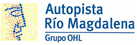                               MEDIO SOCIO ECONÓMICO                              MEDIO SOCIO ECONÓMICO                              MEDIO SOCIO ECONÓMICO                              MEDIO SOCIO ECONÓMICO                              MEDIO SOCIO ECONÓMICO                              MEDIO SOCIO ECONÓMICO                              MEDIO SOCIO ECONÓMICO                              MEDIO SOCIO ECONÓMICO                              MEDIO SOCIO ECONÓMICO                              MEDIO SOCIO ECONÓMICO                              MEDIO SOCIO ECONÓMICO                              MEDIO SOCIO ECONÓMICO                              MEDIO SOCIO ECONÓMICO                              MEDIO SOCIO ECONÓMICO                              MEDIO SOCIO ECONÓMICO                              MEDIO SOCIO ECONÓMICOMSC-005MSC-005GESTIÓN IMPACTOS SOCIO AMBIENTALESGESTIÓN IMPACTOS SOCIO AMBIENTALESGESTIÓN IMPACTOS SOCIO AMBIENTALESGESTIÓN IMPACTOS SOCIO AMBIENTALESGESTIÓN IMPACTOS SOCIO AMBIENTALESGESTIÓN IMPACTOS SOCIO AMBIENTALESGESTIÓN IMPACTOS SOCIO AMBIENTALESGESTIÓN IMPACTOS SOCIO AMBIENTALESGESTIÓN IMPACTOS SOCIO AMBIENTALESGESTIÓN IMPACTOS SOCIO AMBIENTALESGESTIÓN IMPACTOS SOCIO AMBIENTALESGESTIÓN IMPACTOS SOCIO AMBIENTALESGESTIÓN IMPACTOS SOCIO AMBIENTALESGESTIÓN IMPACTOS SOCIO AMBIENTALESGESTIÓN IMPACTOS SOCIO AMBIENTALESMSC-005MSC-005Programa de capacitación, educación y concientización a la comunidad aledaña al proyectoPrograma de capacitación, educación y concientización a la comunidad aledaña al proyectoPrograma de capacitación, educación y concientización a la comunidad aledaña al proyectoPrograma de capacitación, educación y concientización a la comunidad aledaña al proyectoPrograma de capacitación, educación y concientización a la comunidad aledaña al proyectoPrograma de capacitación, educación y concientización a la comunidad aledaña al proyectoPrograma de capacitación, educación y concientización a la comunidad aledaña al proyectoPrograma de capacitación, educación y concientización a la comunidad aledaña al proyectoPrograma de capacitación, educación y concientización a la comunidad aledaña al proyectoPrograma de capacitación, educación y concientización a la comunidad aledaña al proyectoPrograma de capacitación, educación y concientización a la comunidad aledaña al proyectoPrograma de capacitación, educación y concientización a la comunidad aledaña al proyectoPrograma de capacitación, educación y concientización a la comunidad aledaña al proyectoPrograma de capacitación, educación y concientización a la comunidad aledaña al proyectoPrograma de capacitación, educación y concientización a la comunidad aledaña al proyectoOBJETIVOOBJETIVOOBJETIVOOBJETIVOOBJETIVOOBJETIVOOBJETIVOOBJETIVOOBJETIVOOBJETIVOOBJETIVOOBJETIVOOBJETIVOOBJETIVOOBJETIVOOBJETIVOOBJETIVOCapacitar a la comunidad de las unidades menores del área de influencia (pobladores, líderes, población estudiantil y organizaciones comunitarias) en el tema ambiental, teniendo en cuenta los posibles impactos identificados sobre el AI, concientizando de esta manera la necesidad de mejorar las formas de uso de los recursos naturales.Capacitar a la comunidad de las unidades menores del área de influencia (pobladores, líderes, población estudiantil y organizaciones comunitarias) en el tema ambiental, teniendo en cuenta los posibles impactos identificados sobre el AI, concientizando de esta manera la necesidad de mejorar las formas de uso de los recursos naturales.Capacitar a la comunidad de las unidades menores del área de influencia (pobladores, líderes, población estudiantil y organizaciones comunitarias) en el tema ambiental, teniendo en cuenta los posibles impactos identificados sobre el AI, concientizando de esta manera la necesidad de mejorar las formas de uso de los recursos naturales.Capacitar a la comunidad de las unidades menores del área de influencia (pobladores, líderes, población estudiantil y organizaciones comunitarias) en el tema ambiental, teniendo en cuenta los posibles impactos identificados sobre el AI, concientizando de esta manera la necesidad de mejorar las formas de uso de los recursos naturales.Capacitar a la comunidad de las unidades menores del área de influencia (pobladores, líderes, población estudiantil y organizaciones comunitarias) en el tema ambiental, teniendo en cuenta los posibles impactos identificados sobre el AI, concientizando de esta manera la necesidad de mejorar las formas de uso de los recursos naturales.Capacitar a la comunidad de las unidades menores del área de influencia (pobladores, líderes, población estudiantil y organizaciones comunitarias) en el tema ambiental, teniendo en cuenta los posibles impactos identificados sobre el AI, concientizando de esta manera la necesidad de mejorar las formas de uso de los recursos naturales.Capacitar a la comunidad de las unidades menores del área de influencia (pobladores, líderes, población estudiantil y organizaciones comunitarias) en el tema ambiental, teniendo en cuenta los posibles impactos identificados sobre el AI, concientizando de esta manera la necesidad de mejorar las formas de uso de los recursos naturales.Capacitar a la comunidad de las unidades menores del área de influencia (pobladores, líderes, población estudiantil y organizaciones comunitarias) en el tema ambiental, teniendo en cuenta los posibles impactos identificados sobre el AI, concientizando de esta manera la necesidad de mejorar las formas de uso de los recursos naturales.Capacitar a la comunidad de las unidades menores del área de influencia (pobladores, líderes, población estudiantil y organizaciones comunitarias) en el tema ambiental, teniendo en cuenta los posibles impactos identificados sobre el AI, concientizando de esta manera la necesidad de mejorar las formas de uso de los recursos naturales.Capacitar a la comunidad de las unidades menores del área de influencia (pobladores, líderes, población estudiantil y organizaciones comunitarias) en el tema ambiental, teniendo en cuenta los posibles impactos identificados sobre el AI, concientizando de esta manera la necesidad de mejorar las formas de uso de los recursos naturales.Capacitar a la comunidad de las unidades menores del área de influencia (pobladores, líderes, población estudiantil y organizaciones comunitarias) en el tema ambiental, teniendo en cuenta los posibles impactos identificados sobre el AI, concientizando de esta manera la necesidad de mejorar las formas de uso de los recursos naturales.Capacitar a la comunidad de las unidades menores del área de influencia (pobladores, líderes, población estudiantil y organizaciones comunitarias) en el tema ambiental, teniendo en cuenta los posibles impactos identificados sobre el AI, concientizando de esta manera la necesidad de mejorar las formas de uso de los recursos naturales.Capacitar a la comunidad de las unidades menores del área de influencia (pobladores, líderes, población estudiantil y organizaciones comunitarias) en el tema ambiental, teniendo en cuenta los posibles impactos identificados sobre el AI, concientizando de esta manera la necesidad de mejorar las formas de uso de los recursos naturales.Capacitar a la comunidad de las unidades menores del área de influencia (pobladores, líderes, población estudiantil y organizaciones comunitarias) en el tema ambiental, teniendo en cuenta los posibles impactos identificados sobre el AI, concientizando de esta manera la necesidad de mejorar las formas de uso de los recursos naturales.Capacitar a la comunidad de las unidades menores del área de influencia (pobladores, líderes, población estudiantil y organizaciones comunitarias) en el tema ambiental, teniendo en cuenta los posibles impactos identificados sobre el AI, concientizando de esta manera la necesidad de mejorar las formas de uso de los recursos naturales.Capacitar a la comunidad de las unidades menores del área de influencia (pobladores, líderes, población estudiantil y organizaciones comunitarias) en el tema ambiental, teniendo en cuenta los posibles impactos identificados sobre el AI, concientizando de esta manera la necesidad de mejorar las formas de uso de los recursos naturales.Capacitar a la comunidad de las unidades menores del área de influencia (pobladores, líderes, población estudiantil y organizaciones comunitarias) en el tema ambiental, teniendo en cuenta los posibles impactos identificados sobre el AI, concientizando de esta manera la necesidad de mejorar las formas de uso de los recursos naturales.METAMETAMETAMETAMETAMETAMETAMETAMETAMETAMETAMETAMETAMETAMETAMETAMETARealizar (1) un taller  semestral durante la ejecución del proyecto, dirigidos a los miembros de cada una de las unidades menores, en temas del cuidado y preservación del medio ambiente;  para ello se generara  material pedagógico (publicidad preventiva en los temas requeridos para el cumplimiento de los objetivos propuestos).Promover jornadas ecológicas semestrales durante la ejecución del proyecto,  con la comunidad del área de influencia directa, que giren en torno a temas relacionados con los impactos con y sin proyectos identificados, tales como, la siembra de árboles o recolección de residuos, entre otros, que contribuyan al cuidado del medio ambiente y la preservación del mismo.Realizar (1) un taller  semestral durante la ejecución del proyecto, dirigidos a los miembros de cada una de las unidades menores, en temas del cuidado y preservación del medio ambiente;  para ello se generara  material pedagógico (publicidad preventiva en los temas requeridos para el cumplimiento de los objetivos propuestos).Promover jornadas ecológicas semestrales durante la ejecución del proyecto,  con la comunidad del área de influencia directa, que giren en torno a temas relacionados con los impactos con y sin proyectos identificados, tales como, la siembra de árboles o recolección de residuos, entre otros, que contribuyan al cuidado del medio ambiente y la preservación del mismo.Realizar (1) un taller  semestral durante la ejecución del proyecto, dirigidos a los miembros de cada una de las unidades menores, en temas del cuidado y preservación del medio ambiente;  para ello se generara  material pedagógico (publicidad preventiva en los temas requeridos para el cumplimiento de los objetivos propuestos).Promover jornadas ecológicas semestrales durante la ejecución del proyecto,  con la comunidad del área de influencia directa, que giren en torno a temas relacionados con los impactos con y sin proyectos identificados, tales como, la siembra de árboles o recolección de residuos, entre otros, que contribuyan al cuidado del medio ambiente y la preservación del mismo.Realizar (1) un taller  semestral durante la ejecución del proyecto, dirigidos a los miembros de cada una de las unidades menores, en temas del cuidado y preservación del medio ambiente;  para ello se generara  material pedagógico (publicidad preventiva en los temas requeridos para el cumplimiento de los objetivos propuestos).Promover jornadas ecológicas semestrales durante la ejecución del proyecto,  con la comunidad del área de influencia directa, que giren en torno a temas relacionados con los impactos con y sin proyectos identificados, tales como, la siembra de árboles o recolección de residuos, entre otros, que contribuyan al cuidado del medio ambiente y la preservación del mismo.Realizar (1) un taller  semestral durante la ejecución del proyecto, dirigidos a los miembros de cada una de las unidades menores, en temas del cuidado y preservación del medio ambiente;  para ello se generara  material pedagógico (publicidad preventiva en los temas requeridos para el cumplimiento de los objetivos propuestos).Promover jornadas ecológicas semestrales durante la ejecución del proyecto,  con la comunidad del área de influencia directa, que giren en torno a temas relacionados con los impactos con y sin proyectos identificados, tales como, la siembra de árboles o recolección de residuos, entre otros, que contribuyan al cuidado del medio ambiente y la preservación del mismo.Realizar (1) un taller  semestral durante la ejecución del proyecto, dirigidos a los miembros de cada una de las unidades menores, en temas del cuidado y preservación del medio ambiente;  para ello se generara  material pedagógico (publicidad preventiva en los temas requeridos para el cumplimiento de los objetivos propuestos).Promover jornadas ecológicas semestrales durante la ejecución del proyecto,  con la comunidad del área de influencia directa, que giren en torno a temas relacionados con los impactos con y sin proyectos identificados, tales como, la siembra de árboles o recolección de residuos, entre otros, que contribuyan al cuidado del medio ambiente y la preservación del mismo.Realizar (1) un taller  semestral durante la ejecución del proyecto, dirigidos a los miembros de cada una de las unidades menores, en temas del cuidado y preservación del medio ambiente;  para ello se generara  material pedagógico (publicidad preventiva en los temas requeridos para el cumplimiento de los objetivos propuestos).Promover jornadas ecológicas semestrales durante la ejecución del proyecto,  con la comunidad del área de influencia directa, que giren en torno a temas relacionados con los impactos con y sin proyectos identificados, tales como, la siembra de árboles o recolección de residuos, entre otros, que contribuyan al cuidado del medio ambiente y la preservación del mismo.Realizar (1) un taller  semestral durante la ejecución del proyecto, dirigidos a los miembros de cada una de las unidades menores, en temas del cuidado y preservación del medio ambiente;  para ello se generara  material pedagógico (publicidad preventiva en los temas requeridos para el cumplimiento de los objetivos propuestos).Promover jornadas ecológicas semestrales durante la ejecución del proyecto,  con la comunidad del área de influencia directa, que giren en torno a temas relacionados con los impactos con y sin proyectos identificados, tales como, la siembra de árboles o recolección de residuos, entre otros, que contribuyan al cuidado del medio ambiente y la preservación del mismo.Realizar (1) un taller  semestral durante la ejecución del proyecto, dirigidos a los miembros de cada una de las unidades menores, en temas del cuidado y preservación del medio ambiente;  para ello se generara  material pedagógico (publicidad preventiva en los temas requeridos para el cumplimiento de los objetivos propuestos).Promover jornadas ecológicas semestrales durante la ejecución del proyecto,  con la comunidad del área de influencia directa, que giren en torno a temas relacionados con los impactos con y sin proyectos identificados, tales como, la siembra de árboles o recolección de residuos, entre otros, que contribuyan al cuidado del medio ambiente y la preservación del mismo.Realizar (1) un taller  semestral durante la ejecución del proyecto, dirigidos a los miembros de cada una de las unidades menores, en temas del cuidado y preservación del medio ambiente;  para ello se generara  material pedagógico (publicidad preventiva en los temas requeridos para el cumplimiento de los objetivos propuestos).Promover jornadas ecológicas semestrales durante la ejecución del proyecto,  con la comunidad del área de influencia directa, que giren en torno a temas relacionados con los impactos con y sin proyectos identificados, tales como, la siembra de árboles o recolección de residuos, entre otros, que contribuyan al cuidado del medio ambiente y la preservación del mismo.Realizar (1) un taller  semestral durante la ejecución del proyecto, dirigidos a los miembros de cada una de las unidades menores, en temas del cuidado y preservación del medio ambiente;  para ello se generara  material pedagógico (publicidad preventiva en los temas requeridos para el cumplimiento de los objetivos propuestos).Promover jornadas ecológicas semestrales durante la ejecución del proyecto,  con la comunidad del área de influencia directa, que giren en torno a temas relacionados con los impactos con y sin proyectos identificados, tales como, la siembra de árboles o recolección de residuos, entre otros, que contribuyan al cuidado del medio ambiente y la preservación del mismo.Realizar (1) un taller  semestral durante la ejecución del proyecto, dirigidos a los miembros de cada una de las unidades menores, en temas del cuidado y preservación del medio ambiente;  para ello se generara  material pedagógico (publicidad preventiva en los temas requeridos para el cumplimiento de los objetivos propuestos).Promover jornadas ecológicas semestrales durante la ejecución del proyecto,  con la comunidad del área de influencia directa, que giren en torno a temas relacionados con los impactos con y sin proyectos identificados, tales como, la siembra de árboles o recolección de residuos, entre otros, que contribuyan al cuidado del medio ambiente y la preservación del mismo.Realizar (1) un taller  semestral durante la ejecución del proyecto, dirigidos a los miembros de cada una de las unidades menores, en temas del cuidado y preservación del medio ambiente;  para ello se generara  material pedagógico (publicidad preventiva en los temas requeridos para el cumplimiento de los objetivos propuestos).Promover jornadas ecológicas semestrales durante la ejecución del proyecto,  con la comunidad del área de influencia directa, que giren en torno a temas relacionados con los impactos con y sin proyectos identificados, tales como, la siembra de árboles o recolección de residuos, entre otros, que contribuyan al cuidado del medio ambiente y la preservación del mismo.Realizar (1) un taller  semestral durante la ejecución del proyecto, dirigidos a los miembros de cada una de las unidades menores, en temas del cuidado y preservación del medio ambiente;  para ello se generara  material pedagógico (publicidad preventiva en los temas requeridos para el cumplimiento de los objetivos propuestos).Promover jornadas ecológicas semestrales durante la ejecución del proyecto,  con la comunidad del área de influencia directa, que giren en torno a temas relacionados con los impactos con y sin proyectos identificados, tales como, la siembra de árboles o recolección de residuos, entre otros, que contribuyan al cuidado del medio ambiente y la preservación del mismo.Realizar (1) un taller  semestral durante la ejecución del proyecto, dirigidos a los miembros de cada una de las unidades menores, en temas del cuidado y preservación del medio ambiente;  para ello se generara  material pedagógico (publicidad preventiva en los temas requeridos para el cumplimiento de los objetivos propuestos).Promover jornadas ecológicas semestrales durante la ejecución del proyecto,  con la comunidad del área de influencia directa, que giren en torno a temas relacionados con los impactos con y sin proyectos identificados, tales como, la siembra de árboles o recolección de residuos, entre otros, que contribuyan al cuidado del medio ambiente y la preservación del mismo.Realizar (1) un taller  semestral durante la ejecución del proyecto, dirigidos a los miembros de cada una de las unidades menores, en temas del cuidado y preservación del medio ambiente;  para ello se generara  material pedagógico (publicidad preventiva en los temas requeridos para el cumplimiento de los objetivos propuestos).Promover jornadas ecológicas semestrales durante la ejecución del proyecto,  con la comunidad del área de influencia directa, que giren en torno a temas relacionados con los impactos con y sin proyectos identificados, tales como, la siembra de árboles o recolección de residuos, entre otros, que contribuyan al cuidado del medio ambiente y la preservación del mismo.Realizar (1) un taller  semestral durante la ejecución del proyecto, dirigidos a los miembros de cada una de las unidades menores, en temas del cuidado y preservación del medio ambiente;  para ello se generara  material pedagógico (publicidad preventiva en los temas requeridos para el cumplimiento de los objetivos propuestos).Promover jornadas ecológicas semestrales durante la ejecución del proyecto,  con la comunidad del área de influencia directa, que giren en torno a temas relacionados con los impactos con y sin proyectos identificados, tales como, la siembra de árboles o recolección de residuos, entre otros, que contribuyan al cuidado del medio ambiente y la preservación del mismo.EVALUACIÓN AMBIENTAL   EVALUACIÓN AMBIENTAL   EVALUACIÓN AMBIENTAL   EVALUACIÓN AMBIENTAL   EVALUACIÓN AMBIENTAL   EVALUACIÓN AMBIENTAL   EVALUACIÓN AMBIENTAL   EVALUACIÓN AMBIENTAL   EVALUACIÓN AMBIENTAL   EVALUACIÓN AMBIENTAL   EVALUACIÓN AMBIENTAL   EVALUACIÓN AMBIENTAL   EVALUACIÓN AMBIENTAL   EVALUACIÓN AMBIENTAL   EVALUACIÓN AMBIENTAL   EVALUACIÓN AMBIENTAL   EVALUACIÓN AMBIENTAL   ActividadActividadActividadActividadActividadActividadActividadActividadActividadActividadActividadActividadImpactoImpactoImpactoImpactoImpactoContratación de mano de obra y compra y/o alquiler de bienes y serviciosContratación de mano de obra y compra y/o alquiler de bienes y serviciosContratación de mano de obra y compra y/o alquiler de bienes y serviciosContratación de mano de obra y compra y/o alquiler de bienes y serviciosContratación de mano de obra y compra y/o alquiler de bienes y serviciosContratación de mano de obra y compra y/o alquiler de bienes y serviciosContratación de mano de obra y compra y/o alquiler de bienes y serviciosContratación de mano de obra y compra y/o alquiler de bienes y serviciosContratación de mano de obra y compra y/o alquiler de bienes y serviciosContratación de mano de obra y compra y/o alquiler de bienes y serviciosContratación de mano de obra y compra y/o alquiler de bienes y serviciosContratación de mano de obra y compra y/o alquiler de bienes y serviciosCambios de la cotidianidad, las costumbres y modos de vidaCambios de la cotidianidad, las costumbres y modos de vidaCambios de la cotidianidad, las costumbres y modos de vidaCambios de la cotidianidad, las costumbres y modos de vidaCambios de la cotidianidad, las costumbres y modos de vidaOperación de peajesOperación de peajesOperación de peajesOperación de peajesOperación de peajesOperación de peajesOperación de peajesOperación de peajesOperación de peajesOperación de peajesOperación de peajesOperación de peajesCambios de la cotidianidad, las costumbres y modos de vidaCambios de la cotidianidad, las costumbres y modos de vidaCambios de la cotidianidad, las costumbres y modos de vidaCambios de la cotidianidad, las costumbres y modos de vidaCambios de la cotidianidad, las costumbres y modos de vidaETAPAS A IMPLEMENTARETAPAS A IMPLEMENTARETAPAS A IMPLEMENTARETAPAS A IMPLEMENTARETAPAS A IMPLEMENTARETAPAS A IMPLEMENTARETAPAS A IMPLEMENTARETAPAS A IMPLEMENTARETAPAS A IMPLEMENTARETAPAS A IMPLEMENTARETAPAS A IMPLEMENTARETAPAS A IMPLEMENTARETAPAS A IMPLEMENTARETAPAS A IMPLEMENTARETAPAS A IMPLEMENTARETAPAS A IMPLEMENTARETAPAS A IMPLEMENTARPre-constructivaConstructivaConstructivaXOperación y mantenimientoOperación y mantenimientoOperación y mantenimientoOperación y mantenimientoOperación y mantenimientoDesmantelamiento y abandonoDesmantelamiento y abandonoDesmantelamiento y abandonoTIPO DE MEDIDATIPO DE MEDIDATIPO DE MEDIDATIPO DE MEDIDATIPO DE MEDIDATIPO DE MEDIDATIPO DE MEDIDATIPO DE MEDIDATIPO DE MEDIDATIPO DE MEDIDATIPO DE MEDIDATIPO DE MEDIDATIPO DE MEDIDATIPO DE MEDIDATIPO DE MEDIDATIPO DE MEDIDATIPO DE MEDIDAPrevenciónPrevenciónPrevenciónPrevenciónPrevenciónPrevenciónPrevenciónPrevenciónXXCorrecciónCorrecciónCorrecciónCorrecciónCorrecciónMitigaciónMitigaciónMitigaciónMitigaciónMitigaciónMitigaciónMitigaciónMitigaciónCompensaciónCompensaciónCompensaciónCompensaciónCompensaciónACCIONES A DESARROLLARACCIONES A DESARROLLARACCIONES A DESARROLLARACCIONES A DESARROLLARACCIONES A DESARROLLARACCIONES A DESARROLLARACCIONES A DESARROLLARACCIONES A DESARROLLARACCIONES A DESARROLLARACCIONES A DESARROLLARACCIONES A DESARROLLARACCIONES A DESARROLLARACCIONES A DESARROLLARACCIONES A DESARROLLARACCIONES A DESARROLLARACCIONES A DESARROLLARACCIONES A DESARROLLARReunión inicialRealizar una reunión con la comunidad de las unidades menores, con el fin de presentar el proyecto de educación y capacitación ambiental a la comunidad y acordar los temas, fechas y lugar para las capacitaciones.Elaboración de diagnóstico ambiental Previo al inicio de la capacitación, la población beneficiaria (pobladores, lideres, población estudiantil, comités ambientales y organizaciones comunitarias) con orientación del profesional especialista en educación ambiental, realizará un diagnóstico del entorno ambiental identificando los siguientes aspectos: Recursos naturales existentes.Estado en que se encuentran los recursos naturales.Problemáticas ambientales existentes.Revisión de los Planes de Desarrollo Municipal, con el fin de identificar programas o proyectos  enfocados al manejo de estas problemáticas.Revisión de posibles impactos asociados al desarrollo del Proyecto. Definición de temas y desarrollo de capacitacionesTeniendo en cuenta la información registrada en el diagnóstico ambiental se definirán los temas de capacitación.La metodología de las capacitaciones será participativa, utilizando herramientas pedagógicas que permitan la integración teórico-práctica y le permita a los participantes generar planes de acción enfocados a las problemáticas ambientales presentes en el área, relacionadas con el desarrollo del Proyecto.Complementariamente, se realizarán sondeos posteriores a las capacitaciones, para precisar la receptividad y pertinencia de la información dada a la comunidad.Jornadas EcológicasParalelo al desarrollo de las capacitaciones se llevaran a cabo jornadas ecológicas semestrales para concientizar a la población sobre la necesidad de cambio en las formas de uso y aprovechamiento de los recursos naturales.Con el ánimo de determinar la efectividad de cada acción desarrollada, se aplicará un sondeo de opinión entre los participantes, para conocer su percepción sobre la pertinencia de las temáticas, de la metodología y apoyos audiovisuales. Los resultados del sondeo se tendrán en cuentan para mejorar las jornadas posteriores. El registro considerará como mínimo estos aspectos.Reunión inicialRealizar una reunión con la comunidad de las unidades menores, con el fin de presentar el proyecto de educación y capacitación ambiental a la comunidad y acordar los temas, fechas y lugar para las capacitaciones.Elaboración de diagnóstico ambiental Previo al inicio de la capacitación, la población beneficiaria (pobladores, lideres, población estudiantil, comités ambientales y organizaciones comunitarias) con orientación del profesional especialista en educación ambiental, realizará un diagnóstico del entorno ambiental identificando los siguientes aspectos: Recursos naturales existentes.Estado en que se encuentran los recursos naturales.Problemáticas ambientales existentes.Revisión de los Planes de Desarrollo Municipal, con el fin de identificar programas o proyectos  enfocados al manejo de estas problemáticas.Revisión de posibles impactos asociados al desarrollo del Proyecto. Definición de temas y desarrollo de capacitacionesTeniendo en cuenta la información registrada en el diagnóstico ambiental se definirán los temas de capacitación.La metodología de las capacitaciones será participativa, utilizando herramientas pedagógicas que permitan la integración teórico-práctica y le permita a los participantes generar planes de acción enfocados a las problemáticas ambientales presentes en el área, relacionadas con el desarrollo del Proyecto.Complementariamente, se realizarán sondeos posteriores a las capacitaciones, para precisar la receptividad y pertinencia de la información dada a la comunidad.Jornadas EcológicasParalelo al desarrollo de las capacitaciones se llevaran a cabo jornadas ecológicas semestrales para concientizar a la población sobre la necesidad de cambio en las formas de uso y aprovechamiento de los recursos naturales.Con el ánimo de determinar la efectividad de cada acción desarrollada, se aplicará un sondeo de opinión entre los participantes, para conocer su percepción sobre la pertinencia de las temáticas, de la metodología y apoyos audiovisuales. Los resultados del sondeo se tendrán en cuentan para mejorar las jornadas posteriores. El registro considerará como mínimo estos aspectos.Reunión inicialRealizar una reunión con la comunidad de las unidades menores, con el fin de presentar el proyecto de educación y capacitación ambiental a la comunidad y acordar los temas, fechas y lugar para las capacitaciones.Elaboración de diagnóstico ambiental Previo al inicio de la capacitación, la población beneficiaria (pobladores, lideres, población estudiantil, comités ambientales y organizaciones comunitarias) con orientación del profesional especialista en educación ambiental, realizará un diagnóstico del entorno ambiental identificando los siguientes aspectos: Recursos naturales existentes.Estado en que se encuentran los recursos naturales.Problemáticas ambientales existentes.Revisión de los Planes de Desarrollo Municipal, con el fin de identificar programas o proyectos  enfocados al manejo de estas problemáticas.Revisión de posibles impactos asociados al desarrollo del Proyecto. Definición de temas y desarrollo de capacitacionesTeniendo en cuenta la información registrada en el diagnóstico ambiental se definirán los temas de capacitación.La metodología de las capacitaciones será participativa, utilizando herramientas pedagógicas que permitan la integración teórico-práctica y le permita a los participantes generar planes de acción enfocados a las problemáticas ambientales presentes en el área, relacionadas con el desarrollo del Proyecto.Complementariamente, se realizarán sondeos posteriores a las capacitaciones, para precisar la receptividad y pertinencia de la información dada a la comunidad.Jornadas EcológicasParalelo al desarrollo de las capacitaciones se llevaran a cabo jornadas ecológicas semestrales para concientizar a la población sobre la necesidad de cambio en las formas de uso y aprovechamiento de los recursos naturales.Con el ánimo de determinar la efectividad de cada acción desarrollada, se aplicará un sondeo de opinión entre los participantes, para conocer su percepción sobre la pertinencia de las temáticas, de la metodología y apoyos audiovisuales. Los resultados del sondeo se tendrán en cuentan para mejorar las jornadas posteriores. El registro considerará como mínimo estos aspectos.Reunión inicialRealizar una reunión con la comunidad de las unidades menores, con el fin de presentar el proyecto de educación y capacitación ambiental a la comunidad y acordar los temas, fechas y lugar para las capacitaciones.Elaboración de diagnóstico ambiental Previo al inicio de la capacitación, la población beneficiaria (pobladores, lideres, población estudiantil, comités ambientales y organizaciones comunitarias) con orientación del profesional especialista en educación ambiental, realizará un diagnóstico del entorno ambiental identificando los siguientes aspectos: Recursos naturales existentes.Estado en que se encuentran los recursos naturales.Problemáticas ambientales existentes.Revisión de los Planes de Desarrollo Municipal, con el fin de identificar programas o proyectos  enfocados al manejo de estas problemáticas.Revisión de posibles impactos asociados al desarrollo del Proyecto. Definición de temas y desarrollo de capacitacionesTeniendo en cuenta la información registrada en el diagnóstico ambiental se definirán los temas de capacitación.La metodología de las capacitaciones será participativa, utilizando herramientas pedagógicas que permitan la integración teórico-práctica y le permita a los participantes generar planes de acción enfocados a las problemáticas ambientales presentes en el área, relacionadas con el desarrollo del Proyecto.Complementariamente, se realizarán sondeos posteriores a las capacitaciones, para precisar la receptividad y pertinencia de la información dada a la comunidad.Jornadas EcológicasParalelo al desarrollo de las capacitaciones se llevaran a cabo jornadas ecológicas semestrales para concientizar a la población sobre la necesidad de cambio en las formas de uso y aprovechamiento de los recursos naturales.Con el ánimo de determinar la efectividad de cada acción desarrollada, se aplicará un sondeo de opinión entre los participantes, para conocer su percepción sobre la pertinencia de las temáticas, de la metodología y apoyos audiovisuales. Los resultados del sondeo se tendrán en cuentan para mejorar las jornadas posteriores. El registro considerará como mínimo estos aspectos.Reunión inicialRealizar una reunión con la comunidad de las unidades menores, con el fin de presentar el proyecto de educación y capacitación ambiental a la comunidad y acordar los temas, fechas y lugar para las capacitaciones.Elaboración de diagnóstico ambiental Previo al inicio de la capacitación, la población beneficiaria (pobladores, lideres, población estudiantil, comités ambientales y organizaciones comunitarias) con orientación del profesional especialista en educación ambiental, realizará un diagnóstico del entorno ambiental identificando los siguientes aspectos: Recursos naturales existentes.Estado en que se encuentran los recursos naturales.Problemáticas ambientales existentes.Revisión de los Planes de Desarrollo Municipal, con el fin de identificar programas o proyectos  enfocados al manejo de estas problemáticas.Revisión de posibles impactos asociados al desarrollo del Proyecto. Definición de temas y desarrollo de capacitacionesTeniendo en cuenta la información registrada en el diagnóstico ambiental se definirán los temas de capacitación.La metodología de las capacitaciones será participativa, utilizando herramientas pedagógicas que permitan la integración teórico-práctica y le permita a los participantes generar planes de acción enfocados a las problemáticas ambientales presentes en el área, relacionadas con el desarrollo del Proyecto.Complementariamente, se realizarán sondeos posteriores a las capacitaciones, para precisar la receptividad y pertinencia de la información dada a la comunidad.Jornadas EcológicasParalelo al desarrollo de las capacitaciones se llevaran a cabo jornadas ecológicas semestrales para concientizar a la población sobre la necesidad de cambio en las formas de uso y aprovechamiento de los recursos naturales.Con el ánimo de determinar la efectividad de cada acción desarrollada, se aplicará un sondeo de opinión entre los participantes, para conocer su percepción sobre la pertinencia de las temáticas, de la metodología y apoyos audiovisuales. Los resultados del sondeo se tendrán en cuentan para mejorar las jornadas posteriores. El registro considerará como mínimo estos aspectos.Reunión inicialRealizar una reunión con la comunidad de las unidades menores, con el fin de presentar el proyecto de educación y capacitación ambiental a la comunidad y acordar los temas, fechas y lugar para las capacitaciones.Elaboración de diagnóstico ambiental Previo al inicio de la capacitación, la población beneficiaria (pobladores, lideres, población estudiantil, comités ambientales y organizaciones comunitarias) con orientación del profesional especialista en educación ambiental, realizará un diagnóstico del entorno ambiental identificando los siguientes aspectos: Recursos naturales existentes.Estado en que se encuentran los recursos naturales.Problemáticas ambientales existentes.Revisión de los Planes de Desarrollo Municipal, con el fin de identificar programas o proyectos  enfocados al manejo de estas problemáticas.Revisión de posibles impactos asociados al desarrollo del Proyecto. Definición de temas y desarrollo de capacitacionesTeniendo en cuenta la información registrada en el diagnóstico ambiental se definirán los temas de capacitación.La metodología de las capacitaciones será participativa, utilizando herramientas pedagógicas que permitan la integración teórico-práctica y le permita a los participantes generar planes de acción enfocados a las problemáticas ambientales presentes en el área, relacionadas con el desarrollo del Proyecto.Complementariamente, se realizarán sondeos posteriores a las capacitaciones, para precisar la receptividad y pertinencia de la información dada a la comunidad.Jornadas EcológicasParalelo al desarrollo de las capacitaciones se llevaran a cabo jornadas ecológicas semestrales para concientizar a la población sobre la necesidad de cambio en las formas de uso y aprovechamiento de los recursos naturales.Con el ánimo de determinar la efectividad de cada acción desarrollada, se aplicará un sondeo de opinión entre los participantes, para conocer su percepción sobre la pertinencia de las temáticas, de la metodología y apoyos audiovisuales. Los resultados del sondeo se tendrán en cuentan para mejorar las jornadas posteriores. El registro considerará como mínimo estos aspectos.Reunión inicialRealizar una reunión con la comunidad de las unidades menores, con el fin de presentar el proyecto de educación y capacitación ambiental a la comunidad y acordar los temas, fechas y lugar para las capacitaciones.Elaboración de diagnóstico ambiental Previo al inicio de la capacitación, la población beneficiaria (pobladores, lideres, población estudiantil, comités ambientales y organizaciones comunitarias) con orientación del profesional especialista en educación ambiental, realizará un diagnóstico del entorno ambiental identificando los siguientes aspectos: Recursos naturales existentes.Estado en que se encuentran los recursos naturales.Problemáticas ambientales existentes.Revisión de los Planes de Desarrollo Municipal, con el fin de identificar programas o proyectos  enfocados al manejo de estas problemáticas.Revisión de posibles impactos asociados al desarrollo del Proyecto. Definición de temas y desarrollo de capacitacionesTeniendo en cuenta la información registrada en el diagnóstico ambiental se definirán los temas de capacitación.La metodología de las capacitaciones será participativa, utilizando herramientas pedagógicas que permitan la integración teórico-práctica y le permita a los participantes generar planes de acción enfocados a las problemáticas ambientales presentes en el área, relacionadas con el desarrollo del Proyecto.Complementariamente, se realizarán sondeos posteriores a las capacitaciones, para precisar la receptividad y pertinencia de la información dada a la comunidad.Jornadas EcológicasParalelo al desarrollo de las capacitaciones se llevaran a cabo jornadas ecológicas semestrales para concientizar a la población sobre la necesidad de cambio en las formas de uso y aprovechamiento de los recursos naturales.Con el ánimo de determinar la efectividad de cada acción desarrollada, se aplicará un sondeo de opinión entre los participantes, para conocer su percepción sobre la pertinencia de las temáticas, de la metodología y apoyos audiovisuales. Los resultados del sondeo se tendrán en cuentan para mejorar las jornadas posteriores. El registro considerará como mínimo estos aspectos.Reunión inicialRealizar una reunión con la comunidad de las unidades menores, con el fin de presentar el proyecto de educación y capacitación ambiental a la comunidad y acordar los temas, fechas y lugar para las capacitaciones.Elaboración de diagnóstico ambiental Previo al inicio de la capacitación, la población beneficiaria (pobladores, lideres, población estudiantil, comités ambientales y organizaciones comunitarias) con orientación del profesional especialista en educación ambiental, realizará un diagnóstico del entorno ambiental identificando los siguientes aspectos: Recursos naturales existentes.Estado en que se encuentran los recursos naturales.Problemáticas ambientales existentes.Revisión de los Planes de Desarrollo Municipal, con el fin de identificar programas o proyectos  enfocados al manejo de estas problemáticas.Revisión de posibles impactos asociados al desarrollo del Proyecto. Definición de temas y desarrollo de capacitacionesTeniendo en cuenta la información registrada en el diagnóstico ambiental se definirán los temas de capacitación.La metodología de las capacitaciones será participativa, utilizando herramientas pedagógicas que permitan la integración teórico-práctica y le permita a los participantes generar planes de acción enfocados a las problemáticas ambientales presentes en el área, relacionadas con el desarrollo del Proyecto.Complementariamente, se realizarán sondeos posteriores a las capacitaciones, para precisar la receptividad y pertinencia de la información dada a la comunidad.Jornadas EcológicasParalelo al desarrollo de las capacitaciones se llevaran a cabo jornadas ecológicas semestrales para concientizar a la población sobre la necesidad de cambio en las formas de uso y aprovechamiento de los recursos naturales.Con el ánimo de determinar la efectividad de cada acción desarrollada, se aplicará un sondeo de opinión entre los participantes, para conocer su percepción sobre la pertinencia de las temáticas, de la metodología y apoyos audiovisuales. Los resultados del sondeo se tendrán en cuentan para mejorar las jornadas posteriores. El registro considerará como mínimo estos aspectos.Reunión inicialRealizar una reunión con la comunidad de las unidades menores, con el fin de presentar el proyecto de educación y capacitación ambiental a la comunidad y acordar los temas, fechas y lugar para las capacitaciones.Elaboración de diagnóstico ambiental Previo al inicio de la capacitación, la población beneficiaria (pobladores, lideres, población estudiantil, comités ambientales y organizaciones comunitarias) con orientación del profesional especialista en educación ambiental, realizará un diagnóstico del entorno ambiental identificando los siguientes aspectos: Recursos naturales existentes.Estado en que se encuentran los recursos naturales.Problemáticas ambientales existentes.Revisión de los Planes de Desarrollo Municipal, con el fin de identificar programas o proyectos  enfocados al manejo de estas problemáticas.Revisión de posibles impactos asociados al desarrollo del Proyecto. Definición de temas y desarrollo de capacitacionesTeniendo en cuenta la información registrada en el diagnóstico ambiental se definirán los temas de capacitación.La metodología de las capacitaciones será participativa, utilizando herramientas pedagógicas que permitan la integración teórico-práctica y le permita a los participantes generar planes de acción enfocados a las problemáticas ambientales presentes en el área, relacionadas con el desarrollo del Proyecto.Complementariamente, se realizarán sondeos posteriores a las capacitaciones, para precisar la receptividad y pertinencia de la información dada a la comunidad.Jornadas EcológicasParalelo al desarrollo de las capacitaciones se llevaran a cabo jornadas ecológicas semestrales para concientizar a la población sobre la necesidad de cambio en las formas de uso y aprovechamiento de los recursos naturales.Con el ánimo de determinar la efectividad de cada acción desarrollada, se aplicará un sondeo de opinión entre los participantes, para conocer su percepción sobre la pertinencia de las temáticas, de la metodología y apoyos audiovisuales. Los resultados del sondeo se tendrán en cuentan para mejorar las jornadas posteriores. El registro considerará como mínimo estos aspectos.Reunión inicialRealizar una reunión con la comunidad de las unidades menores, con el fin de presentar el proyecto de educación y capacitación ambiental a la comunidad y acordar los temas, fechas y lugar para las capacitaciones.Elaboración de diagnóstico ambiental Previo al inicio de la capacitación, la población beneficiaria (pobladores, lideres, población estudiantil, comités ambientales y organizaciones comunitarias) con orientación del profesional especialista en educación ambiental, realizará un diagnóstico del entorno ambiental identificando los siguientes aspectos: Recursos naturales existentes.Estado en que se encuentran los recursos naturales.Problemáticas ambientales existentes.Revisión de los Planes de Desarrollo Municipal, con el fin de identificar programas o proyectos  enfocados al manejo de estas problemáticas.Revisión de posibles impactos asociados al desarrollo del Proyecto. Definición de temas y desarrollo de capacitacionesTeniendo en cuenta la información registrada en el diagnóstico ambiental se definirán los temas de capacitación.La metodología de las capacitaciones será participativa, utilizando herramientas pedagógicas que permitan la integración teórico-práctica y le permita a los participantes generar planes de acción enfocados a las problemáticas ambientales presentes en el área, relacionadas con el desarrollo del Proyecto.Complementariamente, se realizarán sondeos posteriores a las capacitaciones, para precisar la receptividad y pertinencia de la información dada a la comunidad.Jornadas EcológicasParalelo al desarrollo de las capacitaciones se llevaran a cabo jornadas ecológicas semestrales para concientizar a la población sobre la necesidad de cambio en las formas de uso y aprovechamiento de los recursos naturales.Con el ánimo de determinar la efectividad de cada acción desarrollada, se aplicará un sondeo de opinión entre los participantes, para conocer su percepción sobre la pertinencia de las temáticas, de la metodología y apoyos audiovisuales. Los resultados del sondeo se tendrán en cuentan para mejorar las jornadas posteriores. El registro considerará como mínimo estos aspectos.Reunión inicialRealizar una reunión con la comunidad de las unidades menores, con el fin de presentar el proyecto de educación y capacitación ambiental a la comunidad y acordar los temas, fechas y lugar para las capacitaciones.Elaboración de diagnóstico ambiental Previo al inicio de la capacitación, la población beneficiaria (pobladores, lideres, población estudiantil, comités ambientales y organizaciones comunitarias) con orientación del profesional especialista en educación ambiental, realizará un diagnóstico del entorno ambiental identificando los siguientes aspectos: Recursos naturales existentes.Estado en que se encuentran los recursos naturales.Problemáticas ambientales existentes.Revisión de los Planes de Desarrollo Municipal, con el fin de identificar programas o proyectos  enfocados al manejo de estas problemáticas.Revisión de posibles impactos asociados al desarrollo del Proyecto. Definición de temas y desarrollo de capacitacionesTeniendo en cuenta la información registrada en el diagnóstico ambiental se definirán los temas de capacitación.La metodología de las capacitaciones será participativa, utilizando herramientas pedagógicas que permitan la integración teórico-práctica y le permita a los participantes generar planes de acción enfocados a las problemáticas ambientales presentes en el área, relacionadas con el desarrollo del Proyecto.Complementariamente, se realizarán sondeos posteriores a las capacitaciones, para precisar la receptividad y pertinencia de la información dada a la comunidad.Jornadas EcológicasParalelo al desarrollo de las capacitaciones se llevaran a cabo jornadas ecológicas semestrales para concientizar a la población sobre la necesidad de cambio en las formas de uso y aprovechamiento de los recursos naturales.Con el ánimo de determinar la efectividad de cada acción desarrollada, se aplicará un sondeo de opinión entre los participantes, para conocer su percepción sobre la pertinencia de las temáticas, de la metodología y apoyos audiovisuales. Los resultados del sondeo se tendrán en cuentan para mejorar las jornadas posteriores. El registro considerará como mínimo estos aspectos.Reunión inicialRealizar una reunión con la comunidad de las unidades menores, con el fin de presentar el proyecto de educación y capacitación ambiental a la comunidad y acordar los temas, fechas y lugar para las capacitaciones.Elaboración de diagnóstico ambiental Previo al inicio de la capacitación, la población beneficiaria (pobladores, lideres, población estudiantil, comités ambientales y organizaciones comunitarias) con orientación del profesional especialista en educación ambiental, realizará un diagnóstico del entorno ambiental identificando los siguientes aspectos: Recursos naturales existentes.Estado en que se encuentran los recursos naturales.Problemáticas ambientales existentes.Revisión de los Planes de Desarrollo Municipal, con el fin de identificar programas o proyectos  enfocados al manejo de estas problemáticas.Revisión de posibles impactos asociados al desarrollo del Proyecto. Definición de temas y desarrollo de capacitacionesTeniendo en cuenta la información registrada en el diagnóstico ambiental se definirán los temas de capacitación.La metodología de las capacitaciones será participativa, utilizando herramientas pedagógicas que permitan la integración teórico-práctica y le permita a los participantes generar planes de acción enfocados a las problemáticas ambientales presentes en el área, relacionadas con el desarrollo del Proyecto.Complementariamente, se realizarán sondeos posteriores a las capacitaciones, para precisar la receptividad y pertinencia de la información dada a la comunidad.Jornadas EcológicasParalelo al desarrollo de las capacitaciones se llevaran a cabo jornadas ecológicas semestrales para concientizar a la población sobre la necesidad de cambio en las formas de uso y aprovechamiento de los recursos naturales.Con el ánimo de determinar la efectividad de cada acción desarrollada, se aplicará un sondeo de opinión entre los participantes, para conocer su percepción sobre la pertinencia de las temáticas, de la metodología y apoyos audiovisuales. Los resultados del sondeo se tendrán en cuentan para mejorar las jornadas posteriores. El registro considerará como mínimo estos aspectos.Reunión inicialRealizar una reunión con la comunidad de las unidades menores, con el fin de presentar el proyecto de educación y capacitación ambiental a la comunidad y acordar los temas, fechas y lugar para las capacitaciones.Elaboración de diagnóstico ambiental Previo al inicio de la capacitación, la población beneficiaria (pobladores, lideres, población estudiantil, comités ambientales y organizaciones comunitarias) con orientación del profesional especialista en educación ambiental, realizará un diagnóstico del entorno ambiental identificando los siguientes aspectos: Recursos naturales existentes.Estado en que se encuentran los recursos naturales.Problemáticas ambientales existentes.Revisión de los Planes de Desarrollo Municipal, con el fin de identificar programas o proyectos  enfocados al manejo de estas problemáticas.Revisión de posibles impactos asociados al desarrollo del Proyecto. Definición de temas y desarrollo de capacitacionesTeniendo en cuenta la información registrada en el diagnóstico ambiental se definirán los temas de capacitación.La metodología de las capacitaciones será participativa, utilizando herramientas pedagógicas que permitan la integración teórico-práctica y le permita a los participantes generar planes de acción enfocados a las problemáticas ambientales presentes en el área, relacionadas con el desarrollo del Proyecto.Complementariamente, se realizarán sondeos posteriores a las capacitaciones, para precisar la receptividad y pertinencia de la información dada a la comunidad.Jornadas EcológicasParalelo al desarrollo de las capacitaciones se llevaran a cabo jornadas ecológicas semestrales para concientizar a la población sobre la necesidad de cambio en las formas de uso y aprovechamiento de los recursos naturales.Con el ánimo de determinar la efectividad de cada acción desarrollada, se aplicará un sondeo de opinión entre los participantes, para conocer su percepción sobre la pertinencia de las temáticas, de la metodología y apoyos audiovisuales. Los resultados del sondeo se tendrán en cuentan para mejorar las jornadas posteriores. El registro considerará como mínimo estos aspectos.Reunión inicialRealizar una reunión con la comunidad de las unidades menores, con el fin de presentar el proyecto de educación y capacitación ambiental a la comunidad y acordar los temas, fechas y lugar para las capacitaciones.Elaboración de diagnóstico ambiental Previo al inicio de la capacitación, la población beneficiaria (pobladores, lideres, población estudiantil, comités ambientales y organizaciones comunitarias) con orientación del profesional especialista en educación ambiental, realizará un diagnóstico del entorno ambiental identificando los siguientes aspectos: Recursos naturales existentes.Estado en que se encuentran los recursos naturales.Problemáticas ambientales existentes.Revisión de los Planes de Desarrollo Municipal, con el fin de identificar programas o proyectos  enfocados al manejo de estas problemáticas.Revisión de posibles impactos asociados al desarrollo del Proyecto. Definición de temas y desarrollo de capacitacionesTeniendo en cuenta la información registrada en el diagnóstico ambiental se definirán los temas de capacitación.La metodología de las capacitaciones será participativa, utilizando herramientas pedagógicas que permitan la integración teórico-práctica y le permita a los participantes generar planes de acción enfocados a las problemáticas ambientales presentes en el área, relacionadas con el desarrollo del Proyecto.Complementariamente, se realizarán sondeos posteriores a las capacitaciones, para precisar la receptividad y pertinencia de la información dada a la comunidad.Jornadas EcológicasParalelo al desarrollo de las capacitaciones se llevaran a cabo jornadas ecológicas semestrales para concientizar a la población sobre la necesidad de cambio en las formas de uso y aprovechamiento de los recursos naturales.Con el ánimo de determinar la efectividad de cada acción desarrollada, se aplicará un sondeo de opinión entre los participantes, para conocer su percepción sobre la pertinencia de las temáticas, de la metodología y apoyos audiovisuales. Los resultados del sondeo se tendrán en cuentan para mejorar las jornadas posteriores. El registro considerará como mínimo estos aspectos.Reunión inicialRealizar una reunión con la comunidad de las unidades menores, con el fin de presentar el proyecto de educación y capacitación ambiental a la comunidad y acordar los temas, fechas y lugar para las capacitaciones.Elaboración de diagnóstico ambiental Previo al inicio de la capacitación, la población beneficiaria (pobladores, lideres, población estudiantil, comités ambientales y organizaciones comunitarias) con orientación del profesional especialista en educación ambiental, realizará un diagnóstico del entorno ambiental identificando los siguientes aspectos: Recursos naturales existentes.Estado en que se encuentran los recursos naturales.Problemáticas ambientales existentes.Revisión de los Planes de Desarrollo Municipal, con el fin de identificar programas o proyectos  enfocados al manejo de estas problemáticas.Revisión de posibles impactos asociados al desarrollo del Proyecto. Definición de temas y desarrollo de capacitacionesTeniendo en cuenta la información registrada en el diagnóstico ambiental se definirán los temas de capacitación.La metodología de las capacitaciones será participativa, utilizando herramientas pedagógicas que permitan la integración teórico-práctica y le permita a los participantes generar planes de acción enfocados a las problemáticas ambientales presentes en el área, relacionadas con el desarrollo del Proyecto.Complementariamente, se realizarán sondeos posteriores a las capacitaciones, para precisar la receptividad y pertinencia de la información dada a la comunidad.Jornadas EcológicasParalelo al desarrollo de las capacitaciones se llevaran a cabo jornadas ecológicas semestrales para concientizar a la población sobre la necesidad de cambio en las formas de uso y aprovechamiento de los recursos naturales.Con el ánimo de determinar la efectividad de cada acción desarrollada, se aplicará un sondeo de opinión entre los participantes, para conocer su percepción sobre la pertinencia de las temáticas, de la metodología y apoyos audiovisuales. Los resultados del sondeo se tendrán en cuentan para mejorar las jornadas posteriores. El registro considerará como mínimo estos aspectos.Reunión inicialRealizar una reunión con la comunidad de las unidades menores, con el fin de presentar el proyecto de educación y capacitación ambiental a la comunidad y acordar los temas, fechas y lugar para las capacitaciones.Elaboración de diagnóstico ambiental Previo al inicio de la capacitación, la población beneficiaria (pobladores, lideres, población estudiantil, comités ambientales y organizaciones comunitarias) con orientación del profesional especialista en educación ambiental, realizará un diagnóstico del entorno ambiental identificando los siguientes aspectos: Recursos naturales existentes.Estado en que se encuentran los recursos naturales.Problemáticas ambientales existentes.Revisión de los Planes de Desarrollo Municipal, con el fin de identificar programas o proyectos  enfocados al manejo de estas problemáticas.Revisión de posibles impactos asociados al desarrollo del Proyecto. Definición de temas y desarrollo de capacitacionesTeniendo en cuenta la información registrada en el diagnóstico ambiental se definirán los temas de capacitación.La metodología de las capacitaciones será participativa, utilizando herramientas pedagógicas que permitan la integración teórico-práctica y le permita a los participantes generar planes de acción enfocados a las problemáticas ambientales presentes en el área, relacionadas con el desarrollo del Proyecto.Complementariamente, se realizarán sondeos posteriores a las capacitaciones, para precisar la receptividad y pertinencia de la información dada a la comunidad.Jornadas EcológicasParalelo al desarrollo de las capacitaciones se llevaran a cabo jornadas ecológicas semestrales para concientizar a la población sobre la necesidad de cambio en las formas de uso y aprovechamiento de los recursos naturales.Con el ánimo de determinar la efectividad de cada acción desarrollada, se aplicará un sondeo de opinión entre los participantes, para conocer su percepción sobre la pertinencia de las temáticas, de la metodología y apoyos audiovisuales. Los resultados del sondeo se tendrán en cuentan para mejorar las jornadas posteriores. El registro considerará como mínimo estos aspectos.Reunión inicialRealizar una reunión con la comunidad de las unidades menores, con el fin de presentar el proyecto de educación y capacitación ambiental a la comunidad y acordar los temas, fechas y lugar para las capacitaciones.Elaboración de diagnóstico ambiental Previo al inicio de la capacitación, la población beneficiaria (pobladores, lideres, población estudiantil, comités ambientales y organizaciones comunitarias) con orientación del profesional especialista en educación ambiental, realizará un diagnóstico del entorno ambiental identificando los siguientes aspectos: Recursos naturales existentes.Estado en que se encuentran los recursos naturales.Problemáticas ambientales existentes.Revisión de los Planes de Desarrollo Municipal, con el fin de identificar programas o proyectos  enfocados al manejo de estas problemáticas.Revisión de posibles impactos asociados al desarrollo del Proyecto. Definición de temas y desarrollo de capacitacionesTeniendo en cuenta la información registrada en el diagnóstico ambiental se definirán los temas de capacitación.La metodología de las capacitaciones será participativa, utilizando herramientas pedagógicas que permitan la integración teórico-práctica y le permita a los participantes generar planes de acción enfocados a las problemáticas ambientales presentes en el área, relacionadas con el desarrollo del Proyecto.Complementariamente, se realizarán sondeos posteriores a las capacitaciones, para precisar la receptividad y pertinencia de la información dada a la comunidad.Jornadas EcológicasParalelo al desarrollo de las capacitaciones se llevaran a cabo jornadas ecológicas semestrales para concientizar a la población sobre la necesidad de cambio en las formas de uso y aprovechamiento de los recursos naturales.Con el ánimo de determinar la efectividad de cada acción desarrollada, se aplicará un sondeo de opinión entre los participantes, para conocer su percepción sobre la pertinencia de las temáticas, de la metodología y apoyos audiovisuales. Los resultados del sondeo se tendrán en cuentan para mejorar las jornadas posteriores. El registro considerará como mínimo estos aspectos.LUGAR DE APLICACIÓNLUGAR DE APLICACIÓNLUGAR DE APLICACIÓNLUGAR DE APLICACIÓNLUGAR DE APLICACIÓNLUGAR DE APLICACIÓNLUGAR DE APLICACIÓNLUGAR DE APLICACIÓNLUGAR DE APLICACIÓNLUGAR DE APLICACIÓNLUGAR DE APLICACIÓNLUGAR DE APLICACIÓNLUGAR DE APLICACIÓNLUGAR DE APLICACIÓNLUGAR DE APLICACIÓNLUGAR DE APLICACIÓNLUGAR DE APLICACIÓNEn los espacios concertados previamente con las comunidades aledañas al proyecto.En los espacios concertados previamente con las comunidades aledañas al proyecto.En los espacios concertados previamente con las comunidades aledañas al proyecto.En los espacios concertados previamente con las comunidades aledañas al proyecto.En los espacios concertados previamente con las comunidades aledañas al proyecto.En los espacios concertados previamente con las comunidades aledañas al proyecto.En los espacios concertados previamente con las comunidades aledañas al proyecto.En los espacios concertados previamente con las comunidades aledañas al proyecto.En los espacios concertados previamente con las comunidades aledañas al proyecto.En los espacios concertados previamente con las comunidades aledañas al proyecto.En los espacios concertados previamente con las comunidades aledañas al proyecto.En los espacios concertados previamente con las comunidades aledañas al proyecto.En los espacios concertados previamente con las comunidades aledañas al proyecto.En los espacios concertados previamente con las comunidades aledañas al proyecto.En los espacios concertados previamente con las comunidades aledañas al proyecto.En los espacios concertados previamente con las comunidades aledañas al proyecto.En los espacios concertados previamente con las comunidades aledañas al proyecto.PERSONAL REQUERIDOPERSONAL REQUERIDOPERSONAL REQUERIDOPERSONAL REQUERIDOPERSONAL REQUERIDOPERSONAL REQUERIDOPERSONAL REQUERIDOPERSONAL REQUERIDOPERSONAL REQUERIDOPERSONAL REQUERIDOPERSONAL REQUERIDOPERSONAL REQUERIDOPERSONAL REQUERIDOPERSONAL REQUERIDOPERSONAL REQUERIDOPERSONAL REQUERIDOPERSONAL REQUERIDOProfesional de HSE.Profesional Ambiental.Profesional de Gestión Social.Tallerista idóneo acorde al tema a capacitarProfesional de HSE.Profesional Ambiental.Profesional de Gestión Social.Tallerista idóneo acorde al tema a capacitarProfesional de HSE.Profesional Ambiental.Profesional de Gestión Social.Tallerista idóneo acorde al tema a capacitarProfesional de HSE.Profesional Ambiental.Profesional de Gestión Social.Tallerista idóneo acorde al tema a capacitarProfesional de HSE.Profesional Ambiental.Profesional de Gestión Social.Tallerista idóneo acorde al tema a capacitarProfesional de HSE.Profesional Ambiental.Profesional de Gestión Social.Tallerista idóneo acorde al tema a capacitarProfesional de HSE.Profesional Ambiental.Profesional de Gestión Social.Tallerista idóneo acorde al tema a capacitarProfesional de HSE.Profesional Ambiental.Profesional de Gestión Social.Tallerista idóneo acorde al tema a capacitarProfesional de HSE.Profesional Ambiental.Profesional de Gestión Social.Tallerista idóneo acorde al tema a capacitarProfesional de HSE.Profesional Ambiental.Profesional de Gestión Social.Tallerista idóneo acorde al tema a capacitarProfesional de HSE.Profesional Ambiental.Profesional de Gestión Social.Tallerista idóneo acorde al tema a capacitarProfesional de HSE.Profesional Ambiental.Profesional de Gestión Social.Tallerista idóneo acorde al tema a capacitarProfesional de HSE.Profesional Ambiental.Profesional de Gestión Social.Tallerista idóneo acorde al tema a capacitarProfesional de HSE.Profesional Ambiental.Profesional de Gestión Social.Tallerista idóneo acorde al tema a capacitarProfesional de HSE.Profesional Ambiental.Profesional de Gestión Social.Tallerista idóneo acorde al tema a capacitarProfesional de HSE.Profesional Ambiental.Profesional de Gestión Social.Tallerista idóneo acorde al tema a capacitarProfesional de HSE.Profesional Ambiental.Profesional de Gestión Social.Tallerista idóneo acorde al tema a capacitarRESPONSABLE DE LA EJECUCIÓNRESPONSABLE DE LA EJECUCIÓNRESPONSABLE DE LA EJECUCIÓNRESPONSABLE DE LA EJECUCIÓNRESPONSABLE DE LA EJECUCIÓNRESPONSABLE DE LA EJECUCIÓNRESPONSABLE DE LA EJECUCIÓNRESPONSABLE DE LA EJECUCIÓNRESPONSABLE DE LA EJECUCIÓNRESPONSABLE DE LA EJECUCIÓNRESPONSABLE DE LA EJECUCIÓNRESPONSABLE DE LA EJECUCIÓNRESPONSABLE DE LA EJECUCIÓNRESPONSABLE DE LA EJECUCIÓNRESPONSABLE DE LA EJECUCIÓNRESPONSABLE DE LA EJECUCIÓNRESPONSABLE DE LA EJECUCIÓNLa Concesión Autopista Río Magdalena S.A.S será el responsable de la ejecución y cumplimiento de este programa por parte de sus contratistas durante la ejecución del proyecto.La Concesión Autopista Río Magdalena S.A.S será el responsable de la ejecución y cumplimiento de este programa por parte de sus contratistas durante la ejecución del proyecto.La Concesión Autopista Río Magdalena S.A.S será el responsable de la ejecución y cumplimiento de este programa por parte de sus contratistas durante la ejecución del proyecto.La Concesión Autopista Río Magdalena S.A.S será el responsable de la ejecución y cumplimiento de este programa por parte de sus contratistas durante la ejecución del proyecto.La Concesión Autopista Río Magdalena S.A.S será el responsable de la ejecución y cumplimiento de este programa por parte de sus contratistas durante la ejecución del proyecto.La Concesión Autopista Río Magdalena S.A.S será el responsable de la ejecución y cumplimiento de este programa por parte de sus contratistas durante la ejecución del proyecto.La Concesión Autopista Río Magdalena S.A.S será el responsable de la ejecución y cumplimiento de este programa por parte de sus contratistas durante la ejecución del proyecto.La Concesión Autopista Río Magdalena S.A.S será el responsable de la ejecución y cumplimiento de este programa por parte de sus contratistas durante la ejecución del proyecto.La Concesión Autopista Río Magdalena S.A.S será el responsable de la ejecución y cumplimiento de este programa por parte de sus contratistas durante la ejecución del proyecto.La Concesión Autopista Río Magdalena S.A.S será el responsable de la ejecución y cumplimiento de este programa por parte de sus contratistas durante la ejecución del proyecto.La Concesión Autopista Río Magdalena S.A.S será el responsable de la ejecución y cumplimiento de este programa por parte de sus contratistas durante la ejecución del proyecto.La Concesión Autopista Río Magdalena S.A.S será el responsable de la ejecución y cumplimiento de este programa por parte de sus contratistas durante la ejecución del proyecto.La Concesión Autopista Río Magdalena S.A.S será el responsable de la ejecución y cumplimiento de este programa por parte de sus contratistas durante la ejecución del proyecto.La Concesión Autopista Río Magdalena S.A.S será el responsable de la ejecución y cumplimiento de este programa por parte de sus contratistas durante la ejecución del proyecto.La Concesión Autopista Río Magdalena S.A.S será el responsable de la ejecución y cumplimiento de este programa por parte de sus contratistas durante la ejecución del proyecto.La Concesión Autopista Río Magdalena S.A.S será el responsable de la ejecución y cumplimiento de este programa por parte de sus contratistas durante la ejecución del proyecto.La Concesión Autopista Río Magdalena S.A.S será el responsable de la ejecución y cumplimiento de este programa por parte de sus contratistas durante la ejecución del proyecto.INDICADORES DE SEGUIMIENTO Y MONITOREOINDICADORES DE SEGUIMIENTO Y MONITOREOINDICADORES DE SEGUIMIENTO Y MONITOREOINDICADORES DE SEGUIMIENTO Y MONITOREOINDICADORES DE SEGUIMIENTO Y MONITOREOINDICADORES DE SEGUIMIENTO Y MONITOREOINDICADORES DE SEGUIMIENTO Y MONITOREOINDICADORES DE SEGUIMIENTO Y MONITOREOINDICADORES DE SEGUIMIENTO Y MONITOREOINDICADORES DE SEGUIMIENTO Y MONITOREOINDICADORES DE SEGUIMIENTO Y MONITOREOINDICADORES DE SEGUIMIENTO Y MONITOREOINDICADORES DE SEGUIMIENTO Y MONITOREOINDICADORES DE SEGUIMIENTO Y MONITOREOINDICADORES DE SEGUIMIENTO Y MONITOREOINDICADORES DE SEGUIMIENTO Y MONITOREOINDICADORES DE SEGUIMIENTO Y MONITOREOMETAMETAMETAMETAINDICADORINDICADORINDICADORCUMPLIMIENTOCUMPLIMIENTOFRECUENCIAFRECUENCIAFRECUENCIAFRECUENCIAFRECUENCIAREGISTROREGISTROREGISTRORealizar un (1) taller ambiental semestral durante la ejecución del proyecto en las veredas del AI del proyecto.Realizar un (1) taller ambiental semestral durante la ejecución del proyecto en las veredas del AI del proyecto.Realizar un (1) taller ambiental semestral durante la ejecución del proyecto en las veredas del AI del proyecto.Realizar un (1) taller ambiental semestral durante la ejecución del proyecto en las veredas del AI del proyecto.Nº de talleres  acordados con  la comunidad del AI/ Nº de  talleres  realizados X 100%Nº de talleres  acordados con  la comunidad del AI/ Nº de  talleres  realizados X 100%Nº de talleres  acordados con  la comunidad del AI/ Nº de  talleres  realizados X 100%70%70%SemestralSemestralSemestralSemestralSemestralRegistro de formas de convocatoria y/o a Comunidades del AI.Actas e reunión.Registro de asistencia.Registros fotográficos y/o fílmicos.Registro de la evaluación de la actividad.Registro de formas de convocatoria y/o a Comunidades del AI.Actas e reunión.Registro de asistencia.Registros fotográficos y/o fílmicos.Registro de la evaluación de la actividad.Registro de formas de convocatoria y/o a Comunidades del AI.Actas e reunión.Registro de asistencia.Registros fotográficos y/o fílmicos.Registro de la evaluación de la actividad.Promover jornadas ecológicas  semestrales  con la comunidad de las unidades menores, que contribuyan al cuidado y preservación del medio ambiente.Promover jornadas ecológicas  semestrales  con la comunidad de las unidades menores, que contribuyan al cuidado y preservación del medio ambiente.Promover jornadas ecológicas  semestrales  con la comunidad de las unidades menores, que contribuyan al cuidado y preservación del medio ambiente.Promover jornadas ecológicas  semestrales  con la comunidad de las unidades menores, que contribuyan al cuidado y preservación del medio ambiente.Nº de jornadas ecológicas programadas  con  la comunidad del AI/ Nº de  jornadas ecológicas realizadas  con la comunidad  X 100%Nº de jornadas ecológicas programadas  con  la comunidad del AI/ Nº de  jornadas ecológicas realizadas  con la comunidad  X 100%Nº de jornadas ecológicas programadas  con  la comunidad del AI/ Nº de  jornadas ecológicas realizadas  con la comunidad  X 100%70%70%SemestralSemestralSemestralSemestralSemestralRegistro de formas de convocatoria a Comunidades del AI.Actas e reunión.Registro de asistencia.Registros fotográficos y/o fílmicos.Registro de la evaluación de la actividad.Registro de formas de convocatoria a Comunidades del AI.Actas e reunión.Registro de asistencia.Registros fotográficos y/o fílmicos.Registro de la evaluación de la actividad.Registro de formas de convocatoria a Comunidades del AI.Actas e reunión.Registro de asistencia.Registros fotográficos y/o fílmicos.Registro de la evaluación de la actividad.CRONOGRAMA DE EJECUCIÓNCRONOGRAMA DE EJECUCIÓNCRONOGRAMA DE EJECUCIÓNCRONOGRAMA DE EJECUCIÓNCRONOGRAMA DE EJECUCIÓNCRONOGRAMA DE EJECUCIÓNCRONOGRAMA DE EJECUCIÓNCRONOGRAMA DE EJECUCIÓNCRONOGRAMA DE EJECUCIÓNCRONOGRAMA DE EJECUCIÓNCRONOGRAMA DE EJECUCIÓNCRONOGRAMA DE EJECUCIÓNCRONOGRAMA DE EJECUCIÓNCRONOGRAMA DE EJECUCIÓNCRONOGRAMA DE EJECUCIÓNCRONOGRAMA DE EJECUCIÓNCRONOGRAMA DE EJECUCIÓNCOSTOSCOSTOSCOSTOSCOSTOSCOSTOSCOSTOSCOSTOSCOSTOSCOSTOSCOSTOSCOSTOSCOSTOSCOSTOSCOSTOSCOSTOSCOSTOSCOSTOS                             MEDIO SOCIO ECONÓMICO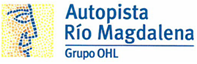                              MEDIO SOCIO ECONÓMICO                             MEDIO SOCIO ECONÓMICO                             MEDIO SOCIO ECONÓMICO                             MEDIO SOCIO ECONÓMICO                             MEDIO SOCIO ECONÓMICO                             MEDIO SOCIO ECONÓMICO                             MEDIO SOCIO ECONÓMICO                             MEDIO SOCIO ECONÓMICO                             MEDIO SOCIO ECONÓMICO                             MEDIO SOCIO ECONÓMICO                             MEDIO SOCIO ECONÓMICO                             MEDIO SOCIO ECONÓMICO                             MEDIO SOCIO ECONÓMICO                             MEDIO SOCIO ECONÓMICO                             MEDIO SOCIO ECONÓMICO                             MEDIO SOCIO ECONÓMICOMSC-006GESTIÓN IMPACTOS SOCIO AMBIENTALESGESTIÓN IMPACTOS SOCIO AMBIENTALESGESTIÓN IMPACTOS SOCIO AMBIENTALESGESTIÓN IMPACTOS SOCIO AMBIENTALESGESTIÓN IMPACTOS SOCIO AMBIENTALESGESTIÓN IMPACTOS SOCIO AMBIENTALESGESTIÓN IMPACTOS SOCIO AMBIENTALESGESTIÓN IMPACTOS SOCIO AMBIENTALESGESTIÓN IMPACTOS SOCIO AMBIENTALESGESTIÓN IMPACTOS SOCIO AMBIENTALESGESTIÓN IMPACTOS SOCIO AMBIENTALESGESTIÓN IMPACTOS SOCIO AMBIENTALESGESTIÓN IMPACTOS SOCIO AMBIENTALESGESTIÓN IMPACTOS SOCIO AMBIENTALESGESTIÓN IMPACTOS SOCIO AMBIENTALESGESTIÓN IMPACTOS SOCIO AMBIENTALESMSC-006Apoyo a la capacidad de Gestión Institucional y  ComunitariaApoyo a la capacidad de Gestión Institucional y  ComunitariaApoyo a la capacidad de Gestión Institucional y  ComunitariaApoyo a la capacidad de Gestión Institucional y  ComunitariaApoyo a la capacidad de Gestión Institucional y  ComunitariaApoyo a la capacidad de Gestión Institucional y  ComunitariaApoyo a la capacidad de Gestión Institucional y  ComunitariaApoyo a la capacidad de Gestión Institucional y  ComunitariaApoyo a la capacidad de Gestión Institucional y  ComunitariaApoyo a la capacidad de Gestión Institucional y  ComunitariaApoyo a la capacidad de Gestión Institucional y  ComunitariaApoyo a la capacidad de Gestión Institucional y  ComunitariaApoyo a la capacidad de Gestión Institucional y  ComunitariaApoyo a la capacidad de Gestión Institucional y  ComunitariaApoyo a la capacidad de Gestión Institucional y  ComunitariaApoyo a la capacidad de Gestión Institucional y  ComunitariaOBJETIVOOBJETIVOOBJETIVOOBJETIVOOBJETIVOOBJETIVOOBJETIVOOBJETIVOOBJETIVOOBJETIVOOBJETIVOOBJETIVOOBJETIVOOBJETIVOOBJETIVOOBJETIVOOBJETIVOBrindar apoyo a la capacitación a los funcionarios de la administración municipal, con el fin de contribuir al fortalecimiento de la función pública  frente a los alcances del proyecto y su impacto sobre las actividades productivas y de mercadeo.Propiciar espacios de coordinación y cooperación permanente con las instituciones y organizaciones regionales, municipales y locales que permitan acuerdos que beneficien tanto al desarrollo y ejecución de las actividades del proyecto como a las comunidades participantes del proyecto.Brindar capacitación a las comunidades del AI con el fin de fortalecer los roles y habilidades comunitarias favoreciendo la calidad en la participación social, a través de la formación.Fortalecer las organizaciones comunitarias de los pobladores  en el área de influencia del proyecto, en pro del beneficio común de sus asociados.Brindar apoyo a la capacitación a los funcionarios de la administración municipal, con el fin de contribuir al fortalecimiento de la función pública  frente a los alcances del proyecto y su impacto sobre las actividades productivas y de mercadeo.Propiciar espacios de coordinación y cooperación permanente con las instituciones y organizaciones regionales, municipales y locales que permitan acuerdos que beneficien tanto al desarrollo y ejecución de las actividades del proyecto como a las comunidades participantes del proyecto.Brindar capacitación a las comunidades del AI con el fin de fortalecer los roles y habilidades comunitarias favoreciendo la calidad en la participación social, a través de la formación.Fortalecer las organizaciones comunitarias de los pobladores  en el área de influencia del proyecto, en pro del beneficio común de sus asociados.Brindar apoyo a la capacitación a los funcionarios de la administración municipal, con el fin de contribuir al fortalecimiento de la función pública  frente a los alcances del proyecto y su impacto sobre las actividades productivas y de mercadeo.Propiciar espacios de coordinación y cooperación permanente con las instituciones y organizaciones regionales, municipales y locales que permitan acuerdos que beneficien tanto al desarrollo y ejecución de las actividades del proyecto como a las comunidades participantes del proyecto.Brindar capacitación a las comunidades del AI con el fin de fortalecer los roles y habilidades comunitarias favoreciendo la calidad en la participación social, a través de la formación.Fortalecer las organizaciones comunitarias de los pobladores  en el área de influencia del proyecto, en pro del beneficio común de sus asociados.Brindar apoyo a la capacitación a los funcionarios de la administración municipal, con el fin de contribuir al fortalecimiento de la función pública  frente a los alcances del proyecto y su impacto sobre las actividades productivas y de mercadeo.Propiciar espacios de coordinación y cooperación permanente con las instituciones y organizaciones regionales, municipales y locales que permitan acuerdos que beneficien tanto al desarrollo y ejecución de las actividades del proyecto como a las comunidades participantes del proyecto.Brindar capacitación a las comunidades del AI con el fin de fortalecer los roles y habilidades comunitarias favoreciendo la calidad en la participación social, a través de la formación.Fortalecer las organizaciones comunitarias de los pobladores  en el área de influencia del proyecto, en pro del beneficio común de sus asociados.Brindar apoyo a la capacitación a los funcionarios de la administración municipal, con el fin de contribuir al fortalecimiento de la función pública  frente a los alcances del proyecto y su impacto sobre las actividades productivas y de mercadeo.Propiciar espacios de coordinación y cooperación permanente con las instituciones y organizaciones regionales, municipales y locales que permitan acuerdos que beneficien tanto al desarrollo y ejecución de las actividades del proyecto como a las comunidades participantes del proyecto.Brindar capacitación a las comunidades del AI con el fin de fortalecer los roles y habilidades comunitarias favoreciendo la calidad en la participación social, a través de la formación.Fortalecer las organizaciones comunitarias de los pobladores  en el área de influencia del proyecto, en pro del beneficio común de sus asociados.Brindar apoyo a la capacitación a los funcionarios de la administración municipal, con el fin de contribuir al fortalecimiento de la función pública  frente a los alcances del proyecto y su impacto sobre las actividades productivas y de mercadeo.Propiciar espacios de coordinación y cooperación permanente con las instituciones y organizaciones regionales, municipales y locales que permitan acuerdos que beneficien tanto al desarrollo y ejecución de las actividades del proyecto como a las comunidades participantes del proyecto.Brindar capacitación a las comunidades del AI con el fin de fortalecer los roles y habilidades comunitarias favoreciendo la calidad en la participación social, a través de la formación.Fortalecer las organizaciones comunitarias de los pobladores  en el área de influencia del proyecto, en pro del beneficio común de sus asociados.Brindar apoyo a la capacitación a los funcionarios de la administración municipal, con el fin de contribuir al fortalecimiento de la función pública  frente a los alcances del proyecto y su impacto sobre las actividades productivas y de mercadeo.Propiciar espacios de coordinación y cooperación permanente con las instituciones y organizaciones regionales, municipales y locales que permitan acuerdos que beneficien tanto al desarrollo y ejecución de las actividades del proyecto como a las comunidades participantes del proyecto.Brindar capacitación a las comunidades del AI con el fin de fortalecer los roles y habilidades comunitarias favoreciendo la calidad en la participación social, a través de la formación.Fortalecer las organizaciones comunitarias de los pobladores  en el área de influencia del proyecto, en pro del beneficio común de sus asociados.Brindar apoyo a la capacitación a los funcionarios de la administración municipal, con el fin de contribuir al fortalecimiento de la función pública  frente a los alcances del proyecto y su impacto sobre las actividades productivas y de mercadeo.Propiciar espacios de coordinación y cooperación permanente con las instituciones y organizaciones regionales, municipales y locales que permitan acuerdos que beneficien tanto al desarrollo y ejecución de las actividades del proyecto como a las comunidades participantes del proyecto.Brindar capacitación a las comunidades del AI con el fin de fortalecer los roles y habilidades comunitarias favoreciendo la calidad en la participación social, a través de la formación.Fortalecer las organizaciones comunitarias de los pobladores  en el área de influencia del proyecto, en pro del beneficio común de sus asociados.Brindar apoyo a la capacitación a los funcionarios de la administración municipal, con el fin de contribuir al fortalecimiento de la función pública  frente a los alcances del proyecto y su impacto sobre las actividades productivas y de mercadeo.Propiciar espacios de coordinación y cooperación permanente con las instituciones y organizaciones regionales, municipales y locales que permitan acuerdos que beneficien tanto al desarrollo y ejecución de las actividades del proyecto como a las comunidades participantes del proyecto.Brindar capacitación a las comunidades del AI con el fin de fortalecer los roles y habilidades comunitarias favoreciendo la calidad en la participación social, a través de la formación.Fortalecer las organizaciones comunitarias de los pobladores  en el área de influencia del proyecto, en pro del beneficio común de sus asociados.Brindar apoyo a la capacitación a los funcionarios de la administración municipal, con el fin de contribuir al fortalecimiento de la función pública  frente a los alcances del proyecto y su impacto sobre las actividades productivas y de mercadeo.Propiciar espacios de coordinación y cooperación permanente con las instituciones y organizaciones regionales, municipales y locales que permitan acuerdos que beneficien tanto al desarrollo y ejecución de las actividades del proyecto como a las comunidades participantes del proyecto.Brindar capacitación a las comunidades del AI con el fin de fortalecer los roles y habilidades comunitarias favoreciendo la calidad en la participación social, a través de la formación.Fortalecer las organizaciones comunitarias de los pobladores  en el área de influencia del proyecto, en pro del beneficio común de sus asociados.Brindar apoyo a la capacitación a los funcionarios de la administración municipal, con el fin de contribuir al fortalecimiento de la función pública  frente a los alcances del proyecto y su impacto sobre las actividades productivas y de mercadeo.Propiciar espacios de coordinación y cooperación permanente con las instituciones y organizaciones regionales, municipales y locales que permitan acuerdos que beneficien tanto al desarrollo y ejecución de las actividades del proyecto como a las comunidades participantes del proyecto.Brindar capacitación a las comunidades del AI con el fin de fortalecer los roles y habilidades comunitarias favoreciendo la calidad en la participación social, a través de la formación.Fortalecer las organizaciones comunitarias de los pobladores  en el área de influencia del proyecto, en pro del beneficio común de sus asociados.Brindar apoyo a la capacitación a los funcionarios de la administración municipal, con el fin de contribuir al fortalecimiento de la función pública  frente a los alcances del proyecto y su impacto sobre las actividades productivas y de mercadeo.Propiciar espacios de coordinación y cooperación permanente con las instituciones y organizaciones regionales, municipales y locales que permitan acuerdos que beneficien tanto al desarrollo y ejecución de las actividades del proyecto como a las comunidades participantes del proyecto.Brindar capacitación a las comunidades del AI con el fin de fortalecer los roles y habilidades comunitarias favoreciendo la calidad en la participación social, a través de la formación.Fortalecer las organizaciones comunitarias de los pobladores  en el área de influencia del proyecto, en pro del beneficio común de sus asociados.Brindar apoyo a la capacitación a los funcionarios de la administración municipal, con el fin de contribuir al fortalecimiento de la función pública  frente a los alcances del proyecto y su impacto sobre las actividades productivas y de mercadeo.Propiciar espacios de coordinación y cooperación permanente con las instituciones y organizaciones regionales, municipales y locales que permitan acuerdos que beneficien tanto al desarrollo y ejecución de las actividades del proyecto como a las comunidades participantes del proyecto.Brindar capacitación a las comunidades del AI con el fin de fortalecer los roles y habilidades comunitarias favoreciendo la calidad en la participación social, a través de la formación.Fortalecer las organizaciones comunitarias de los pobladores  en el área de influencia del proyecto, en pro del beneficio común de sus asociados.Brindar apoyo a la capacitación a los funcionarios de la administración municipal, con el fin de contribuir al fortalecimiento de la función pública  frente a los alcances del proyecto y su impacto sobre las actividades productivas y de mercadeo.Propiciar espacios de coordinación y cooperación permanente con las instituciones y organizaciones regionales, municipales y locales que permitan acuerdos que beneficien tanto al desarrollo y ejecución de las actividades del proyecto como a las comunidades participantes del proyecto.Brindar capacitación a las comunidades del AI con el fin de fortalecer los roles y habilidades comunitarias favoreciendo la calidad en la participación social, a través de la formación.Fortalecer las organizaciones comunitarias de los pobladores  en el área de influencia del proyecto, en pro del beneficio común de sus asociados.Brindar apoyo a la capacitación a los funcionarios de la administración municipal, con el fin de contribuir al fortalecimiento de la función pública  frente a los alcances del proyecto y su impacto sobre las actividades productivas y de mercadeo.Propiciar espacios de coordinación y cooperación permanente con las instituciones y organizaciones regionales, municipales y locales que permitan acuerdos que beneficien tanto al desarrollo y ejecución de las actividades del proyecto como a las comunidades participantes del proyecto.Brindar capacitación a las comunidades del AI con el fin de fortalecer los roles y habilidades comunitarias favoreciendo la calidad en la participación social, a través de la formación.Fortalecer las organizaciones comunitarias de los pobladores  en el área de influencia del proyecto, en pro del beneficio común de sus asociados.Brindar apoyo a la capacitación a los funcionarios de la administración municipal, con el fin de contribuir al fortalecimiento de la función pública  frente a los alcances del proyecto y su impacto sobre las actividades productivas y de mercadeo.Propiciar espacios de coordinación y cooperación permanente con las instituciones y organizaciones regionales, municipales y locales que permitan acuerdos que beneficien tanto al desarrollo y ejecución de las actividades del proyecto como a las comunidades participantes del proyecto.Brindar capacitación a las comunidades del AI con el fin de fortalecer los roles y habilidades comunitarias favoreciendo la calidad en la participación social, a través de la formación.Fortalecer las organizaciones comunitarias de los pobladores  en el área de influencia del proyecto, en pro del beneficio común de sus asociados.Brindar apoyo a la capacitación a los funcionarios de la administración municipal, con el fin de contribuir al fortalecimiento de la función pública  frente a los alcances del proyecto y su impacto sobre las actividades productivas y de mercadeo.Propiciar espacios de coordinación y cooperación permanente con las instituciones y organizaciones regionales, municipales y locales que permitan acuerdos que beneficien tanto al desarrollo y ejecución de las actividades del proyecto como a las comunidades participantes del proyecto.Brindar capacitación a las comunidades del AI con el fin de fortalecer los roles y habilidades comunitarias favoreciendo la calidad en la participación social, a través de la formación.Fortalecer las organizaciones comunitarias de los pobladores  en el área de influencia del proyecto, en pro del beneficio común de sus asociados.METAMETAMETAMETAMETAMETAMETAMETAMETAMETAMETAMETAMETAMETAMETAMETAMETARealizar durante el proyecto al menos dos talleres de capacitación con los funcionarios de la alcaldía y miembros del consejo municipal en temas relacionados con la gestión pública, en temas concertados previamente con la administración municipal. La duración de estos talleres deberá ser mínimo de 2 horas.Realizar como mínimo cinco talleres de capacitación  en  cada una de las veredas del AI con el fin de capacitar a la comunidad y juntas de acción comunal en la gestión y participación Ciudadana. La duración de estos talleres deberá ser mínimo de 2 horas.Realizar durante el proyecto al menos dos talleres de capacitación con los funcionarios de la alcaldía y miembros del consejo municipal en temas relacionados con la gestión pública, en temas concertados previamente con la administración municipal. La duración de estos talleres deberá ser mínimo de 2 horas.Realizar como mínimo cinco talleres de capacitación  en  cada una de las veredas del AI con el fin de capacitar a la comunidad y juntas de acción comunal en la gestión y participación Ciudadana. La duración de estos talleres deberá ser mínimo de 2 horas.Realizar durante el proyecto al menos dos talleres de capacitación con los funcionarios de la alcaldía y miembros del consejo municipal en temas relacionados con la gestión pública, en temas concertados previamente con la administración municipal. La duración de estos talleres deberá ser mínimo de 2 horas.Realizar como mínimo cinco talleres de capacitación  en  cada una de las veredas del AI con el fin de capacitar a la comunidad y juntas de acción comunal en la gestión y participación Ciudadana. La duración de estos talleres deberá ser mínimo de 2 horas.Realizar durante el proyecto al menos dos talleres de capacitación con los funcionarios de la alcaldía y miembros del consejo municipal en temas relacionados con la gestión pública, en temas concertados previamente con la administración municipal. La duración de estos talleres deberá ser mínimo de 2 horas.Realizar como mínimo cinco talleres de capacitación  en  cada una de las veredas del AI con el fin de capacitar a la comunidad y juntas de acción comunal en la gestión y participación Ciudadana. La duración de estos talleres deberá ser mínimo de 2 horas.Realizar durante el proyecto al menos dos talleres de capacitación con los funcionarios de la alcaldía y miembros del consejo municipal en temas relacionados con la gestión pública, en temas concertados previamente con la administración municipal. La duración de estos talleres deberá ser mínimo de 2 horas.Realizar como mínimo cinco talleres de capacitación  en  cada una de las veredas del AI con el fin de capacitar a la comunidad y juntas de acción comunal en la gestión y participación Ciudadana. La duración de estos talleres deberá ser mínimo de 2 horas.Realizar durante el proyecto al menos dos talleres de capacitación con los funcionarios de la alcaldía y miembros del consejo municipal en temas relacionados con la gestión pública, en temas concertados previamente con la administración municipal. La duración de estos talleres deberá ser mínimo de 2 horas.Realizar como mínimo cinco talleres de capacitación  en  cada una de las veredas del AI con el fin de capacitar a la comunidad y juntas de acción comunal en la gestión y participación Ciudadana. La duración de estos talleres deberá ser mínimo de 2 horas.Realizar durante el proyecto al menos dos talleres de capacitación con los funcionarios de la alcaldía y miembros del consejo municipal en temas relacionados con la gestión pública, en temas concertados previamente con la administración municipal. La duración de estos talleres deberá ser mínimo de 2 horas.Realizar como mínimo cinco talleres de capacitación  en  cada una de las veredas del AI con el fin de capacitar a la comunidad y juntas de acción comunal en la gestión y participación Ciudadana. La duración de estos talleres deberá ser mínimo de 2 horas.Realizar durante el proyecto al menos dos talleres de capacitación con los funcionarios de la alcaldía y miembros del consejo municipal en temas relacionados con la gestión pública, en temas concertados previamente con la administración municipal. La duración de estos talleres deberá ser mínimo de 2 horas.Realizar como mínimo cinco talleres de capacitación  en  cada una de las veredas del AI con el fin de capacitar a la comunidad y juntas de acción comunal en la gestión y participación Ciudadana. La duración de estos talleres deberá ser mínimo de 2 horas.Realizar durante el proyecto al menos dos talleres de capacitación con los funcionarios de la alcaldía y miembros del consejo municipal en temas relacionados con la gestión pública, en temas concertados previamente con la administración municipal. La duración de estos talleres deberá ser mínimo de 2 horas.Realizar como mínimo cinco talleres de capacitación  en  cada una de las veredas del AI con el fin de capacitar a la comunidad y juntas de acción comunal en la gestión y participación Ciudadana. La duración de estos talleres deberá ser mínimo de 2 horas.Realizar durante el proyecto al menos dos talleres de capacitación con los funcionarios de la alcaldía y miembros del consejo municipal en temas relacionados con la gestión pública, en temas concertados previamente con la administración municipal. La duración de estos talleres deberá ser mínimo de 2 horas.Realizar como mínimo cinco talleres de capacitación  en  cada una de las veredas del AI con el fin de capacitar a la comunidad y juntas de acción comunal en la gestión y participación Ciudadana. La duración de estos talleres deberá ser mínimo de 2 horas.Realizar durante el proyecto al menos dos talleres de capacitación con los funcionarios de la alcaldía y miembros del consejo municipal en temas relacionados con la gestión pública, en temas concertados previamente con la administración municipal. La duración de estos talleres deberá ser mínimo de 2 horas.Realizar como mínimo cinco talleres de capacitación  en  cada una de las veredas del AI con el fin de capacitar a la comunidad y juntas de acción comunal en la gestión y participación Ciudadana. La duración de estos talleres deberá ser mínimo de 2 horas.Realizar durante el proyecto al menos dos talleres de capacitación con los funcionarios de la alcaldía y miembros del consejo municipal en temas relacionados con la gestión pública, en temas concertados previamente con la administración municipal. La duración de estos talleres deberá ser mínimo de 2 horas.Realizar como mínimo cinco talleres de capacitación  en  cada una de las veredas del AI con el fin de capacitar a la comunidad y juntas de acción comunal en la gestión y participación Ciudadana. La duración de estos talleres deberá ser mínimo de 2 horas.Realizar durante el proyecto al menos dos talleres de capacitación con los funcionarios de la alcaldía y miembros del consejo municipal en temas relacionados con la gestión pública, en temas concertados previamente con la administración municipal. La duración de estos talleres deberá ser mínimo de 2 horas.Realizar como mínimo cinco talleres de capacitación  en  cada una de las veredas del AI con el fin de capacitar a la comunidad y juntas de acción comunal en la gestión y participación Ciudadana. La duración de estos talleres deberá ser mínimo de 2 horas.Realizar durante el proyecto al menos dos talleres de capacitación con los funcionarios de la alcaldía y miembros del consejo municipal en temas relacionados con la gestión pública, en temas concertados previamente con la administración municipal. La duración de estos talleres deberá ser mínimo de 2 horas.Realizar como mínimo cinco talleres de capacitación  en  cada una de las veredas del AI con el fin de capacitar a la comunidad y juntas de acción comunal en la gestión y participación Ciudadana. La duración de estos talleres deberá ser mínimo de 2 horas.Realizar durante el proyecto al menos dos talleres de capacitación con los funcionarios de la alcaldía y miembros del consejo municipal en temas relacionados con la gestión pública, en temas concertados previamente con la administración municipal. La duración de estos talleres deberá ser mínimo de 2 horas.Realizar como mínimo cinco talleres de capacitación  en  cada una de las veredas del AI con el fin de capacitar a la comunidad y juntas de acción comunal en la gestión y participación Ciudadana. La duración de estos talleres deberá ser mínimo de 2 horas.Realizar durante el proyecto al menos dos talleres de capacitación con los funcionarios de la alcaldía y miembros del consejo municipal en temas relacionados con la gestión pública, en temas concertados previamente con la administración municipal. La duración de estos talleres deberá ser mínimo de 2 horas.Realizar como mínimo cinco talleres de capacitación  en  cada una de las veredas del AI con el fin de capacitar a la comunidad y juntas de acción comunal en la gestión y participación Ciudadana. La duración de estos talleres deberá ser mínimo de 2 horas.Realizar durante el proyecto al menos dos talleres de capacitación con los funcionarios de la alcaldía y miembros del consejo municipal en temas relacionados con la gestión pública, en temas concertados previamente con la administración municipal. La duración de estos talleres deberá ser mínimo de 2 horas.Realizar como mínimo cinco talleres de capacitación  en  cada una de las veredas del AI con el fin de capacitar a la comunidad y juntas de acción comunal en la gestión y participación Ciudadana. La duración de estos talleres deberá ser mínimo de 2 horas.EVALUACIÓN AMBIENTALEVALUACIÓN AMBIENTALEVALUACIÓN AMBIENTALEVALUACIÓN AMBIENTALEVALUACIÓN AMBIENTALEVALUACIÓN AMBIENTALEVALUACIÓN AMBIENTALEVALUACIÓN AMBIENTALEVALUACIÓN AMBIENTALEVALUACIÓN AMBIENTALEVALUACIÓN AMBIENTALEVALUACIÓN AMBIENTALEVALUACIÓN AMBIENTALEVALUACIÓN AMBIENTALEVALUACIÓN AMBIENTALEVALUACIÓN AMBIENTALEVALUACIÓN AMBIENTALActividadActividadActividadActividadActividadActividadActividadActividadActividadImpactoImpactoImpactoImpactoImpactoImpactoImpactoImpactoContratación de mano de obra y compra y/o alquiler de bienes y serviciosContratación de mano de obra y compra y/o alquiler de bienes y serviciosContratación de mano de obra y compra y/o alquiler de bienes y serviciosContratación de mano de obra y compra y/o alquiler de bienes y serviciosContratación de mano de obra y compra y/o alquiler de bienes y serviciosContratación de mano de obra y compra y/o alquiler de bienes y serviciosContratación de mano de obra y compra y/o alquiler de bienes y serviciosContratación de mano de obra y compra y/o alquiler de bienes y serviciosContratación de mano de obra y compra y/o alquiler de bienes y serviciosModificación de  la participación en gestión institucional y comunitariaModificación de  la participación en gestión institucional y comunitariaModificación de  la participación en gestión institucional y comunitariaModificación de  la participación en gestión institucional y comunitariaModificación de  la participación en gestión institucional y comunitariaModificación de  la participación en gestión institucional y comunitariaModificación de  la participación en gestión institucional y comunitariaModificación de  la participación en gestión institucional y comunitariaConstrucción de superestructura para viaductos y puentesConstrucción de superestructura para viaductos y puentesConstrucción de superestructura para viaductos y puentesConstrucción de superestructura para viaductos y puentesConstrucción de superestructura para viaductos y puentesConstrucción de superestructura para viaductos y puentesConstrucción de superestructura para viaductos y puentesConstrucción de superestructura para viaductos y puentesConstrucción de superestructura para viaductos y puentesModificación de  la participación en gestión institucional y comunitariaModificación de  la participación en gestión institucional y comunitariaModificación de  la participación en gestión institucional y comunitariaModificación de  la participación en gestión institucional y comunitariaModificación de  la participación en gestión institucional y comunitariaModificación de  la participación en gestión institucional y comunitariaModificación de  la participación en gestión institucional y comunitariaModificación de  la participación en gestión institucional y comunitariaOperación de peajesOperación de peajesOperación de peajesOperación de peajesOperación de peajesOperación de peajesOperación de peajesOperación de peajesOperación de peajesModificación de  la participación en gestión institucional y comunitariaModificación de  la participación en gestión institucional y comunitariaModificación de  la participación en gestión institucional y comunitariaModificación de  la participación en gestión institucional y comunitariaModificación de  la participación en gestión institucional y comunitariaModificación de  la participación en gestión institucional y comunitariaModificación de  la participación en gestión institucional y comunitariaModificación de  la participación en gestión institucional y comunitariaETAPAS A IMPLEMENTARETAPAS A IMPLEMENTARETAPAS A IMPLEMENTARETAPAS A IMPLEMENTARETAPAS A IMPLEMENTARETAPAS A IMPLEMENTARETAPAS A IMPLEMENTARETAPAS A IMPLEMENTARETAPAS A IMPLEMENTARETAPAS A IMPLEMENTARETAPAS A IMPLEMENTARETAPAS A IMPLEMENTARETAPAS A IMPLEMENTARETAPAS A IMPLEMENTARETAPAS A IMPLEMENTARETAPAS A IMPLEMENTARETAPAS A IMPLEMENTARPre-constructivaPre-constructivaConstructivaConstructivaXOperación y mantenimientoOperación y mantenimientoOperación y mantenimientoOperación y mantenimientoOperación y mantenimientoOperación y mantenimientoDesmantelamiento y abandonoDesmantelamiento y abandonoDesmantelamiento y abandonoTIPO DE MEDIDATIPO DE MEDIDATIPO DE MEDIDATIPO DE MEDIDATIPO DE MEDIDATIPO DE MEDIDATIPO DE MEDIDATIPO DE MEDIDATIPO DE MEDIDATIPO DE MEDIDATIPO DE MEDIDATIPO DE MEDIDATIPO DE MEDIDATIPO DE MEDIDATIPO DE MEDIDATIPO DE MEDIDATIPO DE MEDIDAPrevenciónPrevenciónPrevenciónPrevenciónPrevenciónPrevenciónPrevenciónPrevenciónXXXCorrecciónCorrecciónCorrecciónCorrecciónMitigaciónMitigaciónMitigaciónMitigaciónMitigaciónMitigaciónMitigaciónMitigaciónCompensaciónCompensaciónCompensaciónCompensaciónACCIONES A DESARROLLARACCIONES A DESARROLLARACCIONES A DESARROLLARACCIONES A DESARROLLARACCIONES A DESARROLLARACCIONES A DESARROLLARACCIONES A DESARROLLARACCIONES A DESARROLLARACCIONES A DESARROLLARACCIONES A DESARROLLARACCIONES A DESARROLLARACCIONES A DESARROLLARACCIONES A DESARROLLARACCIONES A DESARROLLARACCIONES A DESARROLLARACCIONES A DESARROLLARACCIONES A DESARROLLARLas acciones a desarrollar estarán orientadas en un primer momento a identificar tanto temáticas como funcionarios que desarrollen acciones de gestoría publica a fin de vincularlos en el proceso de capacitación en los temas que se concreten.El trabajo a desarrollar será de manera conjunta con la administración municipal quienes garantizaran la participación y asistencia de los funcionarios identificados previamente, de igual forma propondrán la asistencia de nuevos miembros de la alcaldía que enriquezcan el proceso que se ejecute. La Alcaldía asumirá el espacio físico del curso, los apoyos audiovisuales y el proceso de invitación se hará con anticipación y a través de comunicación escrita, la cual especificara el objetivo del curso, los temas a tratar y la metodología propuesta para el desarrollo del mismo, de igual forma el lugar de realización fecha y hora, dicha convocatoria será realizada por el equipo social del Concesionario  con mínimo 15 días de anticipación. La duración de estos talleres deberá ser mínimo de 2 horas y la participación deberá superar un porcentaje mayor al 50% del convocado.Con relación al proceso a desarrollar con la comunidad se realizara directamente en las zonas que corresponda y a través de las juntas de acción comunal, se movilizara la participación de los miembros de la comunidad. Cumpliendo con los mismos criterios de convocatoria previstos para las alcaldías. La duración de estos talleres deberá ser mínimo de 2 horas y la participación deberá superar un porcentaje mayor del convocado al 50%.Para asegurar un curso de calidad se contará con profesionales especialistas en las temáticas acordadas. Las capacitaciones deben ir acompañadas de material informativo que contribuya al nivel de apropiación y recordación por parte de los asistentes. Después de cada sesión, se aplicará un sondeo de opinión entre los participantes, para conocer su percepción sobre la pertinencia de las temáticas, de la metodología y apoyos audiovisuales. Los resultados del sondeo se tendrán en cuentan para mejorar los talleres siguientes. El registro considerará como mínimo estos aspectos.Las acciones a desarrollar estarán orientadas en un primer momento a identificar tanto temáticas como funcionarios que desarrollen acciones de gestoría publica a fin de vincularlos en el proceso de capacitación en los temas que se concreten.El trabajo a desarrollar será de manera conjunta con la administración municipal quienes garantizaran la participación y asistencia de los funcionarios identificados previamente, de igual forma propondrán la asistencia de nuevos miembros de la alcaldía que enriquezcan el proceso que se ejecute. La Alcaldía asumirá el espacio físico del curso, los apoyos audiovisuales y el proceso de invitación se hará con anticipación y a través de comunicación escrita, la cual especificara el objetivo del curso, los temas a tratar y la metodología propuesta para el desarrollo del mismo, de igual forma el lugar de realización fecha y hora, dicha convocatoria será realizada por el equipo social del Concesionario  con mínimo 15 días de anticipación. La duración de estos talleres deberá ser mínimo de 2 horas y la participación deberá superar un porcentaje mayor al 50% del convocado.Con relación al proceso a desarrollar con la comunidad se realizara directamente en las zonas que corresponda y a través de las juntas de acción comunal, se movilizara la participación de los miembros de la comunidad. Cumpliendo con los mismos criterios de convocatoria previstos para las alcaldías. La duración de estos talleres deberá ser mínimo de 2 horas y la participación deberá superar un porcentaje mayor del convocado al 50%.Para asegurar un curso de calidad se contará con profesionales especialistas en las temáticas acordadas. Las capacitaciones deben ir acompañadas de material informativo que contribuya al nivel de apropiación y recordación por parte de los asistentes. Después de cada sesión, se aplicará un sondeo de opinión entre los participantes, para conocer su percepción sobre la pertinencia de las temáticas, de la metodología y apoyos audiovisuales. Los resultados del sondeo se tendrán en cuentan para mejorar los talleres siguientes. El registro considerará como mínimo estos aspectos.Las acciones a desarrollar estarán orientadas en un primer momento a identificar tanto temáticas como funcionarios que desarrollen acciones de gestoría publica a fin de vincularlos en el proceso de capacitación en los temas que se concreten.El trabajo a desarrollar será de manera conjunta con la administración municipal quienes garantizaran la participación y asistencia de los funcionarios identificados previamente, de igual forma propondrán la asistencia de nuevos miembros de la alcaldía que enriquezcan el proceso que se ejecute. La Alcaldía asumirá el espacio físico del curso, los apoyos audiovisuales y el proceso de invitación se hará con anticipación y a través de comunicación escrita, la cual especificara el objetivo del curso, los temas a tratar y la metodología propuesta para el desarrollo del mismo, de igual forma el lugar de realización fecha y hora, dicha convocatoria será realizada por el equipo social del Concesionario  con mínimo 15 días de anticipación. La duración de estos talleres deberá ser mínimo de 2 horas y la participación deberá superar un porcentaje mayor al 50% del convocado.Con relación al proceso a desarrollar con la comunidad se realizara directamente en las zonas que corresponda y a través de las juntas de acción comunal, se movilizara la participación de los miembros de la comunidad. Cumpliendo con los mismos criterios de convocatoria previstos para las alcaldías. La duración de estos talleres deberá ser mínimo de 2 horas y la participación deberá superar un porcentaje mayor del convocado al 50%.Para asegurar un curso de calidad se contará con profesionales especialistas en las temáticas acordadas. Las capacitaciones deben ir acompañadas de material informativo que contribuya al nivel de apropiación y recordación por parte de los asistentes. Después de cada sesión, se aplicará un sondeo de opinión entre los participantes, para conocer su percepción sobre la pertinencia de las temáticas, de la metodología y apoyos audiovisuales. Los resultados del sondeo se tendrán en cuentan para mejorar los talleres siguientes. El registro considerará como mínimo estos aspectos.Las acciones a desarrollar estarán orientadas en un primer momento a identificar tanto temáticas como funcionarios que desarrollen acciones de gestoría publica a fin de vincularlos en el proceso de capacitación en los temas que se concreten.El trabajo a desarrollar será de manera conjunta con la administración municipal quienes garantizaran la participación y asistencia de los funcionarios identificados previamente, de igual forma propondrán la asistencia de nuevos miembros de la alcaldía que enriquezcan el proceso que se ejecute. La Alcaldía asumirá el espacio físico del curso, los apoyos audiovisuales y el proceso de invitación se hará con anticipación y a través de comunicación escrita, la cual especificara el objetivo del curso, los temas a tratar y la metodología propuesta para el desarrollo del mismo, de igual forma el lugar de realización fecha y hora, dicha convocatoria será realizada por el equipo social del Concesionario  con mínimo 15 días de anticipación. La duración de estos talleres deberá ser mínimo de 2 horas y la participación deberá superar un porcentaje mayor al 50% del convocado.Con relación al proceso a desarrollar con la comunidad se realizara directamente en las zonas que corresponda y a través de las juntas de acción comunal, se movilizara la participación de los miembros de la comunidad. Cumpliendo con los mismos criterios de convocatoria previstos para las alcaldías. La duración de estos talleres deberá ser mínimo de 2 horas y la participación deberá superar un porcentaje mayor del convocado al 50%.Para asegurar un curso de calidad se contará con profesionales especialistas en las temáticas acordadas. Las capacitaciones deben ir acompañadas de material informativo que contribuya al nivel de apropiación y recordación por parte de los asistentes. Después de cada sesión, se aplicará un sondeo de opinión entre los participantes, para conocer su percepción sobre la pertinencia de las temáticas, de la metodología y apoyos audiovisuales. Los resultados del sondeo se tendrán en cuentan para mejorar los talleres siguientes. El registro considerará como mínimo estos aspectos.Las acciones a desarrollar estarán orientadas en un primer momento a identificar tanto temáticas como funcionarios que desarrollen acciones de gestoría publica a fin de vincularlos en el proceso de capacitación en los temas que se concreten.El trabajo a desarrollar será de manera conjunta con la administración municipal quienes garantizaran la participación y asistencia de los funcionarios identificados previamente, de igual forma propondrán la asistencia de nuevos miembros de la alcaldía que enriquezcan el proceso que se ejecute. La Alcaldía asumirá el espacio físico del curso, los apoyos audiovisuales y el proceso de invitación se hará con anticipación y a través de comunicación escrita, la cual especificara el objetivo del curso, los temas a tratar y la metodología propuesta para el desarrollo del mismo, de igual forma el lugar de realización fecha y hora, dicha convocatoria será realizada por el equipo social del Concesionario  con mínimo 15 días de anticipación. La duración de estos talleres deberá ser mínimo de 2 horas y la participación deberá superar un porcentaje mayor al 50% del convocado.Con relación al proceso a desarrollar con la comunidad se realizara directamente en las zonas que corresponda y a través de las juntas de acción comunal, se movilizara la participación de los miembros de la comunidad. Cumpliendo con los mismos criterios de convocatoria previstos para las alcaldías. La duración de estos talleres deberá ser mínimo de 2 horas y la participación deberá superar un porcentaje mayor del convocado al 50%.Para asegurar un curso de calidad se contará con profesionales especialistas en las temáticas acordadas. Las capacitaciones deben ir acompañadas de material informativo que contribuya al nivel de apropiación y recordación por parte de los asistentes. Después de cada sesión, se aplicará un sondeo de opinión entre los participantes, para conocer su percepción sobre la pertinencia de las temáticas, de la metodología y apoyos audiovisuales. Los resultados del sondeo se tendrán en cuentan para mejorar los talleres siguientes. El registro considerará como mínimo estos aspectos.Las acciones a desarrollar estarán orientadas en un primer momento a identificar tanto temáticas como funcionarios que desarrollen acciones de gestoría publica a fin de vincularlos en el proceso de capacitación en los temas que se concreten.El trabajo a desarrollar será de manera conjunta con la administración municipal quienes garantizaran la participación y asistencia de los funcionarios identificados previamente, de igual forma propondrán la asistencia de nuevos miembros de la alcaldía que enriquezcan el proceso que se ejecute. La Alcaldía asumirá el espacio físico del curso, los apoyos audiovisuales y el proceso de invitación se hará con anticipación y a través de comunicación escrita, la cual especificara el objetivo del curso, los temas a tratar y la metodología propuesta para el desarrollo del mismo, de igual forma el lugar de realización fecha y hora, dicha convocatoria será realizada por el equipo social del Concesionario  con mínimo 15 días de anticipación. La duración de estos talleres deberá ser mínimo de 2 horas y la participación deberá superar un porcentaje mayor al 50% del convocado.Con relación al proceso a desarrollar con la comunidad se realizara directamente en las zonas que corresponda y a través de las juntas de acción comunal, se movilizara la participación de los miembros de la comunidad. Cumpliendo con los mismos criterios de convocatoria previstos para las alcaldías. La duración de estos talleres deberá ser mínimo de 2 horas y la participación deberá superar un porcentaje mayor del convocado al 50%.Para asegurar un curso de calidad se contará con profesionales especialistas en las temáticas acordadas. Las capacitaciones deben ir acompañadas de material informativo que contribuya al nivel de apropiación y recordación por parte de los asistentes. Después de cada sesión, se aplicará un sondeo de opinión entre los participantes, para conocer su percepción sobre la pertinencia de las temáticas, de la metodología y apoyos audiovisuales. Los resultados del sondeo se tendrán en cuentan para mejorar los talleres siguientes. El registro considerará como mínimo estos aspectos.Las acciones a desarrollar estarán orientadas en un primer momento a identificar tanto temáticas como funcionarios que desarrollen acciones de gestoría publica a fin de vincularlos en el proceso de capacitación en los temas que se concreten.El trabajo a desarrollar será de manera conjunta con la administración municipal quienes garantizaran la participación y asistencia de los funcionarios identificados previamente, de igual forma propondrán la asistencia de nuevos miembros de la alcaldía que enriquezcan el proceso que se ejecute. La Alcaldía asumirá el espacio físico del curso, los apoyos audiovisuales y el proceso de invitación se hará con anticipación y a través de comunicación escrita, la cual especificara el objetivo del curso, los temas a tratar y la metodología propuesta para el desarrollo del mismo, de igual forma el lugar de realización fecha y hora, dicha convocatoria será realizada por el equipo social del Concesionario  con mínimo 15 días de anticipación. La duración de estos talleres deberá ser mínimo de 2 horas y la participación deberá superar un porcentaje mayor al 50% del convocado.Con relación al proceso a desarrollar con la comunidad se realizara directamente en las zonas que corresponda y a través de las juntas de acción comunal, se movilizara la participación de los miembros de la comunidad. Cumpliendo con los mismos criterios de convocatoria previstos para las alcaldías. La duración de estos talleres deberá ser mínimo de 2 horas y la participación deberá superar un porcentaje mayor del convocado al 50%.Para asegurar un curso de calidad se contará con profesionales especialistas en las temáticas acordadas. Las capacitaciones deben ir acompañadas de material informativo que contribuya al nivel de apropiación y recordación por parte de los asistentes. Después de cada sesión, se aplicará un sondeo de opinión entre los participantes, para conocer su percepción sobre la pertinencia de las temáticas, de la metodología y apoyos audiovisuales. Los resultados del sondeo se tendrán en cuentan para mejorar los talleres siguientes. El registro considerará como mínimo estos aspectos.Las acciones a desarrollar estarán orientadas en un primer momento a identificar tanto temáticas como funcionarios que desarrollen acciones de gestoría publica a fin de vincularlos en el proceso de capacitación en los temas que se concreten.El trabajo a desarrollar será de manera conjunta con la administración municipal quienes garantizaran la participación y asistencia de los funcionarios identificados previamente, de igual forma propondrán la asistencia de nuevos miembros de la alcaldía que enriquezcan el proceso que se ejecute. La Alcaldía asumirá el espacio físico del curso, los apoyos audiovisuales y el proceso de invitación se hará con anticipación y a través de comunicación escrita, la cual especificara el objetivo del curso, los temas a tratar y la metodología propuesta para el desarrollo del mismo, de igual forma el lugar de realización fecha y hora, dicha convocatoria será realizada por el equipo social del Concesionario  con mínimo 15 días de anticipación. La duración de estos talleres deberá ser mínimo de 2 horas y la participación deberá superar un porcentaje mayor al 50% del convocado.Con relación al proceso a desarrollar con la comunidad se realizara directamente en las zonas que corresponda y a través de las juntas de acción comunal, se movilizara la participación de los miembros de la comunidad. Cumpliendo con los mismos criterios de convocatoria previstos para las alcaldías. La duración de estos talleres deberá ser mínimo de 2 horas y la participación deberá superar un porcentaje mayor del convocado al 50%.Para asegurar un curso de calidad se contará con profesionales especialistas en las temáticas acordadas. Las capacitaciones deben ir acompañadas de material informativo que contribuya al nivel de apropiación y recordación por parte de los asistentes. Después de cada sesión, se aplicará un sondeo de opinión entre los participantes, para conocer su percepción sobre la pertinencia de las temáticas, de la metodología y apoyos audiovisuales. Los resultados del sondeo se tendrán en cuentan para mejorar los talleres siguientes. El registro considerará como mínimo estos aspectos.Las acciones a desarrollar estarán orientadas en un primer momento a identificar tanto temáticas como funcionarios que desarrollen acciones de gestoría publica a fin de vincularlos en el proceso de capacitación en los temas que se concreten.El trabajo a desarrollar será de manera conjunta con la administración municipal quienes garantizaran la participación y asistencia de los funcionarios identificados previamente, de igual forma propondrán la asistencia de nuevos miembros de la alcaldía que enriquezcan el proceso que se ejecute. La Alcaldía asumirá el espacio físico del curso, los apoyos audiovisuales y el proceso de invitación se hará con anticipación y a través de comunicación escrita, la cual especificara el objetivo del curso, los temas a tratar y la metodología propuesta para el desarrollo del mismo, de igual forma el lugar de realización fecha y hora, dicha convocatoria será realizada por el equipo social del Concesionario  con mínimo 15 días de anticipación. La duración de estos talleres deberá ser mínimo de 2 horas y la participación deberá superar un porcentaje mayor al 50% del convocado.Con relación al proceso a desarrollar con la comunidad se realizara directamente en las zonas que corresponda y a través de las juntas de acción comunal, se movilizara la participación de los miembros de la comunidad. Cumpliendo con los mismos criterios de convocatoria previstos para las alcaldías. La duración de estos talleres deberá ser mínimo de 2 horas y la participación deberá superar un porcentaje mayor del convocado al 50%.Para asegurar un curso de calidad se contará con profesionales especialistas en las temáticas acordadas. Las capacitaciones deben ir acompañadas de material informativo que contribuya al nivel de apropiación y recordación por parte de los asistentes. Después de cada sesión, se aplicará un sondeo de opinión entre los participantes, para conocer su percepción sobre la pertinencia de las temáticas, de la metodología y apoyos audiovisuales. Los resultados del sondeo se tendrán en cuentan para mejorar los talleres siguientes. El registro considerará como mínimo estos aspectos.Las acciones a desarrollar estarán orientadas en un primer momento a identificar tanto temáticas como funcionarios que desarrollen acciones de gestoría publica a fin de vincularlos en el proceso de capacitación en los temas que se concreten.El trabajo a desarrollar será de manera conjunta con la administración municipal quienes garantizaran la participación y asistencia de los funcionarios identificados previamente, de igual forma propondrán la asistencia de nuevos miembros de la alcaldía que enriquezcan el proceso que se ejecute. La Alcaldía asumirá el espacio físico del curso, los apoyos audiovisuales y el proceso de invitación se hará con anticipación y a través de comunicación escrita, la cual especificara el objetivo del curso, los temas a tratar y la metodología propuesta para el desarrollo del mismo, de igual forma el lugar de realización fecha y hora, dicha convocatoria será realizada por el equipo social del Concesionario  con mínimo 15 días de anticipación. La duración de estos talleres deberá ser mínimo de 2 horas y la participación deberá superar un porcentaje mayor al 50% del convocado.Con relación al proceso a desarrollar con la comunidad se realizara directamente en las zonas que corresponda y a través de las juntas de acción comunal, se movilizara la participación de los miembros de la comunidad. Cumpliendo con los mismos criterios de convocatoria previstos para las alcaldías. La duración de estos talleres deberá ser mínimo de 2 horas y la participación deberá superar un porcentaje mayor del convocado al 50%.Para asegurar un curso de calidad se contará con profesionales especialistas en las temáticas acordadas. Las capacitaciones deben ir acompañadas de material informativo que contribuya al nivel de apropiación y recordación por parte de los asistentes. Después de cada sesión, se aplicará un sondeo de opinión entre los participantes, para conocer su percepción sobre la pertinencia de las temáticas, de la metodología y apoyos audiovisuales. Los resultados del sondeo se tendrán en cuentan para mejorar los talleres siguientes. El registro considerará como mínimo estos aspectos.Las acciones a desarrollar estarán orientadas en un primer momento a identificar tanto temáticas como funcionarios que desarrollen acciones de gestoría publica a fin de vincularlos en el proceso de capacitación en los temas que se concreten.El trabajo a desarrollar será de manera conjunta con la administración municipal quienes garantizaran la participación y asistencia de los funcionarios identificados previamente, de igual forma propondrán la asistencia de nuevos miembros de la alcaldía que enriquezcan el proceso que se ejecute. La Alcaldía asumirá el espacio físico del curso, los apoyos audiovisuales y el proceso de invitación se hará con anticipación y a través de comunicación escrita, la cual especificara el objetivo del curso, los temas a tratar y la metodología propuesta para el desarrollo del mismo, de igual forma el lugar de realización fecha y hora, dicha convocatoria será realizada por el equipo social del Concesionario  con mínimo 15 días de anticipación. La duración de estos talleres deberá ser mínimo de 2 horas y la participación deberá superar un porcentaje mayor al 50% del convocado.Con relación al proceso a desarrollar con la comunidad se realizara directamente en las zonas que corresponda y a través de las juntas de acción comunal, se movilizara la participación de los miembros de la comunidad. Cumpliendo con los mismos criterios de convocatoria previstos para las alcaldías. La duración de estos talleres deberá ser mínimo de 2 horas y la participación deberá superar un porcentaje mayor del convocado al 50%.Para asegurar un curso de calidad se contará con profesionales especialistas en las temáticas acordadas. Las capacitaciones deben ir acompañadas de material informativo que contribuya al nivel de apropiación y recordación por parte de los asistentes. Después de cada sesión, se aplicará un sondeo de opinión entre los participantes, para conocer su percepción sobre la pertinencia de las temáticas, de la metodología y apoyos audiovisuales. Los resultados del sondeo se tendrán en cuentan para mejorar los talleres siguientes. El registro considerará como mínimo estos aspectos.Las acciones a desarrollar estarán orientadas en un primer momento a identificar tanto temáticas como funcionarios que desarrollen acciones de gestoría publica a fin de vincularlos en el proceso de capacitación en los temas que se concreten.El trabajo a desarrollar será de manera conjunta con la administración municipal quienes garantizaran la participación y asistencia de los funcionarios identificados previamente, de igual forma propondrán la asistencia de nuevos miembros de la alcaldía que enriquezcan el proceso que se ejecute. La Alcaldía asumirá el espacio físico del curso, los apoyos audiovisuales y el proceso de invitación se hará con anticipación y a través de comunicación escrita, la cual especificara el objetivo del curso, los temas a tratar y la metodología propuesta para el desarrollo del mismo, de igual forma el lugar de realización fecha y hora, dicha convocatoria será realizada por el equipo social del Concesionario  con mínimo 15 días de anticipación. La duración de estos talleres deberá ser mínimo de 2 horas y la participación deberá superar un porcentaje mayor al 50% del convocado.Con relación al proceso a desarrollar con la comunidad se realizara directamente en las zonas que corresponda y a través de las juntas de acción comunal, se movilizara la participación de los miembros de la comunidad. Cumpliendo con los mismos criterios de convocatoria previstos para las alcaldías. La duración de estos talleres deberá ser mínimo de 2 horas y la participación deberá superar un porcentaje mayor del convocado al 50%.Para asegurar un curso de calidad se contará con profesionales especialistas en las temáticas acordadas. Las capacitaciones deben ir acompañadas de material informativo que contribuya al nivel de apropiación y recordación por parte de los asistentes. Después de cada sesión, se aplicará un sondeo de opinión entre los participantes, para conocer su percepción sobre la pertinencia de las temáticas, de la metodología y apoyos audiovisuales. Los resultados del sondeo se tendrán en cuentan para mejorar los talleres siguientes. El registro considerará como mínimo estos aspectos.Las acciones a desarrollar estarán orientadas en un primer momento a identificar tanto temáticas como funcionarios que desarrollen acciones de gestoría publica a fin de vincularlos en el proceso de capacitación en los temas que se concreten.El trabajo a desarrollar será de manera conjunta con la administración municipal quienes garantizaran la participación y asistencia de los funcionarios identificados previamente, de igual forma propondrán la asistencia de nuevos miembros de la alcaldía que enriquezcan el proceso que se ejecute. La Alcaldía asumirá el espacio físico del curso, los apoyos audiovisuales y el proceso de invitación se hará con anticipación y a través de comunicación escrita, la cual especificara el objetivo del curso, los temas a tratar y la metodología propuesta para el desarrollo del mismo, de igual forma el lugar de realización fecha y hora, dicha convocatoria será realizada por el equipo social del Concesionario  con mínimo 15 días de anticipación. La duración de estos talleres deberá ser mínimo de 2 horas y la participación deberá superar un porcentaje mayor al 50% del convocado.Con relación al proceso a desarrollar con la comunidad se realizara directamente en las zonas que corresponda y a través de las juntas de acción comunal, se movilizara la participación de los miembros de la comunidad. Cumpliendo con los mismos criterios de convocatoria previstos para las alcaldías. La duración de estos talleres deberá ser mínimo de 2 horas y la participación deberá superar un porcentaje mayor del convocado al 50%.Para asegurar un curso de calidad se contará con profesionales especialistas en las temáticas acordadas. Las capacitaciones deben ir acompañadas de material informativo que contribuya al nivel de apropiación y recordación por parte de los asistentes. Después de cada sesión, se aplicará un sondeo de opinión entre los participantes, para conocer su percepción sobre la pertinencia de las temáticas, de la metodología y apoyos audiovisuales. Los resultados del sondeo se tendrán en cuentan para mejorar los talleres siguientes. El registro considerará como mínimo estos aspectos.Las acciones a desarrollar estarán orientadas en un primer momento a identificar tanto temáticas como funcionarios que desarrollen acciones de gestoría publica a fin de vincularlos en el proceso de capacitación en los temas que se concreten.El trabajo a desarrollar será de manera conjunta con la administración municipal quienes garantizaran la participación y asistencia de los funcionarios identificados previamente, de igual forma propondrán la asistencia de nuevos miembros de la alcaldía que enriquezcan el proceso que se ejecute. La Alcaldía asumirá el espacio físico del curso, los apoyos audiovisuales y el proceso de invitación se hará con anticipación y a través de comunicación escrita, la cual especificara el objetivo del curso, los temas a tratar y la metodología propuesta para el desarrollo del mismo, de igual forma el lugar de realización fecha y hora, dicha convocatoria será realizada por el equipo social del Concesionario  con mínimo 15 días de anticipación. La duración de estos talleres deberá ser mínimo de 2 horas y la participación deberá superar un porcentaje mayor al 50% del convocado.Con relación al proceso a desarrollar con la comunidad se realizara directamente en las zonas que corresponda y a través de las juntas de acción comunal, se movilizara la participación de los miembros de la comunidad. Cumpliendo con los mismos criterios de convocatoria previstos para las alcaldías. La duración de estos talleres deberá ser mínimo de 2 horas y la participación deberá superar un porcentaje mayor del convocado al 50%.Para asegurar un curso de calidad se contará con profesionales especialistas en las temáticas acordadas. Las capacitaciones deben ir acompañadas de material informativo que contribuya al nivel de apropiación y recordación por parte de los asistentes. Después de cada sesión, se aplicará un sondeo de opinión entre los participantes, para conocer su percepción sobre la pertinencia de las temáticas, de la metodología y apoyos audiovisuales. Los resultados del sondeo se tendrán en cuentan para mejorar los talleres siguientes. El registro considerará como mínimo estos aspectos.Las acciones a desarrollar estarán orientadas en un primer momento a identificar tanto temáticas como funcionarios que desarrollen acciones de gestoría publica a fin de vincularlos en el proceso de capacitación en los temas que se concreten.El trabajo a desarrollar será de manera conjunta con la administración municipal quienes garantizaran la participación y asistencia de los funcionarios identificados previamente, de igual forma propondrán la asistencia de nuevos miembros de la alcaldía que enriquezcan el proceso que se ejecute. La Alcaldía asumirá el espacio físico del curso, los apoyos audiovisuales y el proceso de invitación se hará con anticipación y a través de comunicación escrita, la cual especificara el objetivo del curso, los temas a tratar y la metodología propuesta para el desarrollo del mismo, de igual forma el lugar de realización fecha y hora, dicha convocatoria será realizada por el equipo social del Concesionario  con mínimo 15 días de anticipación. La duración de estos talleres deberá ser mínimo de 2 horas y la participación deberá superar un porcentaje mayor al 50% del convocado.Con relación al proceso a desarrollar con la comunidad se realizara directamente en las zonas que corresponda y a través de las juntas de acción comunal, se movilizara la participación de los miembros de la comunidad. Cumpliendo con los mismos criterios de convocatoria previstos para las alcaldías. La duración de estos talleres deberá ser mínimo de 2 horas y la participación deberá superar un porcentaje mayor del convocado al 50%.Para asegurar un curso de calidad se contará con profesionales especialistas en las temáticas acordadas. Las capacitaciones deben ir acompañadas de material informativo que contribuya al nivel de apropiación y recordación por parte de los asistentes. Después de cada sesión, se aplicará un sondeo de opinión entre los participantes, para conocer su percepción sobre la pertinencia de las temáticas, de la metodología y apoyos audiovisuales. Los resultados del sondeo se tendrán en cuentan para mejorar los talleres siguientes. El registro considerará como mínimo estos aspectos.Las acciones a desarrollar estarán orientadas en un primer momento a identificar tanto temáticas como funcionarios que desarrollen acciones de gestoría publica a fin de vincularlos en el proceso de capacitación en los temas que se concreten.El trabajo a desarrollar será de manera conjunta con la administración municipal quienes garantizaran la participación y asistencia de los funcionarios identificados previamente, de igual forma propondrán la asistencia de nuevos miembros de la alcaldía que enriquezcan el proceso que se ejecute. La Alcaldía asumirá el espacio físico del curso, los apoyos audiovisuales y el proceso de invitación se hará con anticipación y a través de comunicación escrita, la cual especificara el objetivo del curso, los temas a tratar y la metodología propuesta para el desarrollo del mismo, de igual forma el lugar de realización fecha y hora, dicha convocatoria será realizada por el equipo social del Concesionario  con mínimo 15 días de anticipación. La duración de estos talleres deberá ser mínimo de 2 horas y la participación deberá superar un porcentaje mayor al 50% del convocado.Con relación al proceso a desarrollar con la comunidad se realizara directamente en las zonas que corresponda y a través de las juntas de acción comunal, se movilizara la participación de los miembros de la comunidad. Cumpliendo con los mismos criterios de convocatoria previstos para las alcaldías. La duración de estos talleres deberá ser mínimo de 2 horas y la participación deberá superar un porcentaje mayor del convocado al 50%.Para asegurar un curso de calidad se contará con profesionales especialistas en las temáticas acordadas. Las capacitaciones deben ir acompañadas de material informativo que contribuya al nivel de apropiación y recordación por parte de los asistentes. Después de cada sesión, se aplicará un sondeo de opinión entre los participantes, para conocer su percepción sobre la pertinencia de las temáticas, de la metodología y apoyos audiovisuales. Los resultados del sondeo se tendrán en cuentan para mejorar los talleres siguientes. El registro considerará como mínimo estos aspectos.Las acciones a desarrollar estarán orientadas en un primer momento a identificar tanto temáticas como funcionarios que desarrollen acciones de gestoría publica a fin de vincularlos en el proceso de capacitación en los temas que se concreten.El trabajo a desarrollar será de manera conjunta con la administración municipal quienes garantizaran la participación y asistencia de los funcionarios identificados previamente, de igual forma propondrán la asistencia de nuevos miembros de la alcaldía que enriquezcan el proceso que se ejecute. La Alcaldía asumirá el espacio físico del curso, los apoyos audiovisuales y el proceso de invitación se hará con anticipación y a través de comunicación escrita, la cual especificara el objetivo del curso, los temas a tratar y la metodología propuesta para el desarrollo del mismo, de igual forma el lugar de realización fecha y hora, dicha convocatoria será realizada por el equipo social del Concesionario  con mínimo 15 días de anticipación. La duración de estos talleres deberá ser mínimo de 2 horas y la participación deberá superar un porcentaje mayor al 50% del convocado.Con relación al proceso a desarrollar con la comunidad se realizara directamente en las zonas que corresponda y a través de las juntas de acción comunal, se movilizara la participación de los miembros de la comunidad. Cumpliendo con los mismos criterios de convocatoria previstos para las alcaldías. La duración de estos talleres deberá ser mínimo de 2 horas y la participación deberá superar un porcentaje mayor del convocado al 50%.Para asegurar un curso de calidad se contará con profesionales especialistas en las temáticas acordadas. Las capacitaciones deben ir acompañadas de material informativo que contribuya al nivel de apropiación y recordación por parte de los asistentes. Después de cada sesión, se aplicará un sondeo de opinión entre los participantes, para conocer su percepción sobre la pertinencia de las temáticas, de la metodología y apoyos audiovisuales. Los resultados del sondeo se tendrán en cuentan para mejorar los talleres siguientes. El registro considerará como mínimo estos aspectos.LUGAR DE APLICACIÓNLUGAR DE APLICACIÓNLUGAR DE APLICACIÓNLUGAR DE APLICACIÓNLUGAR DE APLICACIÓNLUGAR DE APLICACIÓNLUGAR DE APLICACIÓNLUGAR DE APLICACIÓNLUGAR DE APLICACIÓNLUGAR DE APLICACIÓNLUGAR DE APLICACIÓNLUGAR DE APLICACIÓNLUGAR DE APLICACIÓNLUGAR DE APLICACIÓNLUGAR DE APLICACIÓNLUGAR DE APLICACIÓNLUGAR DE APLICACIÓNEl lugar  será acordado con los actores sociales de las unidades menores y las autoridades Municipales.El lugar  será acordado con los actores sociales de las unidades menores y las autoridades Municipales.El lugar  será acordado con los actores sociales de las unidades menores y las autoridades Municipales.El lugar  será acordado con los actores sociales de las unidades menores y las autoridades Municipales.El lugar  será acordado con los actores sociales de las unidades menores y las autoridades Municipales.El lugar  será acordado con los actores sociales de las unidades menores y las autoridades Municipales.El lugar  será acordado con los actores sociales de las unidades menores y las autoridades Municipales.El lugar  será acordado con los actores sociales de las unidades menores y las autoridades Municipales.El lugar  será acordado con los actores sociales de las unidades menores y las autoridades Municipales.El lugar  será acordado con los actores sociales de las unidades menores y las autoridades Municipales.El lugar  será acordado con los actores sociales de las unidades menores y las autoridades Municipales.El lugar  será acordado con los actores sociales de las unidades menores y las autoridades Municipales.El lugar  será acordado con los actores sociales de las unidades menores y las autoridades Municipales.El lugar  será acordado con los actores sociales de las unidades menores y las autoridades Municipales.El lugar  será acordado con los actores sociales de las unidades menores y las autoridades Municipales.El lugar  será acordado con los actores sociales de las unidades menores y las autoridades Municipales.El lugar  será acordado con los actores sociales de las unidades menores y las autoridades Municipales.PERSONAL REQUERIDOPERSONAL REQUERIDOPERSONAL REQUERIDOPERSONAL REQUERIDOPERSONAL REQUERIDOPERSONAL REQUERIDOPERSONAL REQUERIDOPERSONAL REQUERIDOPERSONAL REQUERIDOPERSONAL REQUERIDOPERSONAL REQUERIDOPERSONAL REQUERIDOPERSONAL REQUERIDOPERSONAL REQUERIDOPERSONAL REQUERIDOPERSONAL REQUERIDOPERSONAL REQUERIDOProfesional de Gestión SocialProfesional de Gestión SocialProfesional de Gestión SocialProfesional de Gestión SocialProfesional de Gestión SocialProfesional de Gestión SocialProfesional de Gestión SocialProfesional de Gestión SocialProfesional de Gestión SocialProfesional de Gestión SocialProfesional de Gestión SocialProfesional de Gestión SocialProfesional de Gestión SocialProfesional de Gestión SocialProfesional de Gestión SocialProfesional de Gestión SocialProfesional de Gestión SocialRESPONSABLE DE LA EJECUCIÓNRESPONSABLE DE LA EJECUCIÓNRESPONSABLE DE LA EJECUCIÓNRESPONSABLE DE LA EJECUCIÓNRESPONSABLE DE LA EJECUCIÓNRESPONSABLE DE LA EJECUCIÓNRESPONSABLE DE LA EJECUCIÓNRESPONSABLE DE LA EJECUCIÓNRESPONSABLE DE LA EJECUCIÓNRESPONSABLE DE LA EJECUCIÓNRESPONSABLE DE LA EJECUCIÓNRESPONSABLE DE LA EJECUCIÓNRESPONSABLE DE LA EJECUCIÓNRESPONSABLE DE LA EJECUCIÓNRESPONSABLE DE LA EJECUCIÓNRESPONSABLE DE LA EJECUCIÓNRESPONSABLE DE LA EJECUCIÓNEl concesionario Autopista Río Magdalena S.A.S será el responsable de la ejecución y cumplimiento de este programa por parte de sus contratistas a lo largo del desarrollo del proyecto.El concesionario Autopista Río Magdalena S.A.S será el responsable de la ejecución y cumplimiento de este programa por parte de sus contratistas a lo largo del desarrollo del proyecto.El concesionario Autopista Río Magdalena S.A.S será el responsable de la ejecución y cumplimiento de este programa por parte de sus contratistas a lo largo del desarrollo del proyecto.El concesionario Autopista Río Magdalena S.A.S será el responsable de la ejecución y cumplimiento de este programa por parte de sus contratistas a lo largo del desarrollo del proyecto.El concesionario Autopista Río Magdalena S.A.S será el responsable de la ejecución y cumplimiento de este programa por parte de sus contratistas a lo largo del desarrollo del proyecto.El concesionario Autopista Río Magdalena S.A.S será el responsable de la ejecución y cumplimiento de este programa por parte de sus contratistas a lo largo del desarrollo del proyecto.El concesionario Autopista Río Magdalena S.A.S será el responsable de la ejecución y cumplimiento de este programa por parte de sus contratistas a lo largo del desarrollo del proyecto.El concesionario Autopista Río Magdalena S.A.S será el responsable de la ejecución y cumplimiento de este programa por parte de sus contratistas a lo largo del desarrollo del proyecto.El concesionario Autopista Río Magdalena S.A.S será el responsable de la ejecución y cumplimiento de este programa por parte de sus contratistas a lo largo del desarrollo del proyecto.El concesionario Autopista Río Magdalena S.A.S será el responsable de la ejecución y cumplimiento de este programa por parte de sus contratistas a lo largo del desarrollo del proyecto.El concesionario Autopista Río Magdalena S.A.S será el responsable de la ejecución y cumplimiento de este programa por parte de sus contratistas a lo largo del desarrollo del proyecto.El concesionario Autopista Río Magdalena S.A.S será el responsable de la ejecución y cumplimiento de este programa por parte de sus contratistas a lo largo del desarrollo del proyecto.El concesionario Autopista Río Magdalena S.A.S será el responsable de la ejecución y cumplimiento de este programa por parte de sus contratistas a lo largo del desarrollo del proyecto.El concesionario Autopista Río Magdalena S.A.S será el responsable de la ejecución y cumplimiento de este programa por parte de sus contratistas a lo largo del desarrollo del proyecto.El concesionario Autopista Río Magdalena S.A.S será el responsable de la ejecución y cumplimiento de este programa por parte de sus contratistas a lo largo del desarrollo del proyecto.El concesionario Autopista Río Magdalena S.A.S será el responsable de la ejecución y cumplimiento de este programa por parte de sus contratistas a lo largo del desarrollo del proyecto.El concesionario Autopista Río Magdalena S.A.S será el responsable de la ejecución y cumplimiento de este programa por parte de sus contratistas a lo largo del desarrollo del proyecto.INDICADORES DE SEGUIMIENTO Y MONITOREOINDICADORES DE SEGUIMIENTO Y MONITOREOINDICADORES DE SEGUIMIENTO Y MONITOREOINDICADORES DE SEGUIMIENTO Y MONITOREOINDICADORES DE SEGUIMIENTO Y MONITOREOINDICADORES DE SEGUIMIENTO Y MONITOREOINDICADORES DE SEGUIMIENTO Y MONITOREOINDICADORES DE SEGUIMIENTO Y MONITOREOINDICADORES DE SEGUIMIENTO Y MONITOREOINDICADORES DE SEGUIMIENTO Y MONITOREOINDICADORES DE SEGUIMIENTO Y MONITOREOINDICADORES DE SEGUIMIENTO Y MONITOREOINDICADORES DE SEGUIMIENTO Y MONITOREOINDICADORES DE SEGUIMIENTO Y MONITOREOINDICADORES DE SEGUIMIENTO Y MONITOREOINDICADORES DE SEGUIMIENTO Y MONITOREOINDICADORES DE SEGUIMIENTO Y MONITOREOMETAMETAMETAMETAINDICADORINDICADORINDICADORCUMPLIMIENTOCUMPLIMIENTOCUMPLIMIENTOFRECUENCIAFRECUENCIAFRECUENCIAFRECUENCIAREGISTROREGISTROREGISTRORealizar durante el proyecto   dos talleres de capacitación con los funcionarios de la alcaldía y miembros del consejo municipal en temas relacionados con la gestión pública. Con una duración mínima de 2 horas,Realizar durante el proyecto   dos talleres de capacitación con los funcionarios de la alcaldía y miembros del consejo municipal en temas relacionados con la gestión pública. Con una duración mínima de 2 horas,Realizar durante el proyecto   dos talleres de capacitación con los funcionarios de la alcaldía y miembros del consejo municipal en temas relacionados con la gestión pública. Con una duración mínima de 2 horas,Realizar durante el proyecto   dos talleres de capacitación con los funcionarios de la alcaldía y miembros del consejo municipal en temas relacionados con la gestión pública. Con una duración mínima de 2 horas,Nº de talleres adelantadas con  funcionarios de la alcaldía y miembros del consejo municipal/ Nº de talleres concertados y programados funcionarios de la alcaldía y miembros del consejo municipal X 100Nº de talleres adelantadas con  funcionarios de la alcaldía y miembros del consejo municipal/ Nº de talleres concertados y programados funcionarios de la alcaldía y miembros del consejo municipal X 100Nº de talleres adelantadas con  funcionarios de la alcaldía y miembros del consejo municipal/ Nº de talleres concertados y programados funcionarios de la alcaldía y miembros del consejo municipal X 10070%70%70%AnualAnualAnualAnualRegistro de firmas de convocatoria y/o a Funcionarios municipales/ ComunidadesActas e reunión.Registro de asistencia.Registros fotográficos y/o fílmicos.Registro de firmas de convocatoria y/o Funcionarios municipales/ Comunidades.Actas de reuniónRegistro de evaluación de la capacitación. Registro de firmas de convocatoria y/o a Funcionarios municipales/ ComunidadesActas e reunión.Registro de asistencia.Registros fotográficos y/o fílmicos.Registro de firmas de convocatoria y/o Funcionarios municipales/ Comunidades.Actas de reuniónRegistro de evaluación de la capacitación. Registro de firmas de convocatoria y/o a Funcionarios municipales/ ComunidadesActas e reunión.Registro de asistencia.Registros fotográficos y/o fílmicos.Registro de firmas de convocatoria y/o Funcionarios municipales/ Comunidades.Actas de reuniónRegistro de evaluación de la capacitación. Realizar como mínimo cinco talleres de capacitación  en  cada una de las veredas del AI con el fin de capacitar a la comunidad y juntas de acción comunal en la gestión comunitaria de proyectos y participación Ciudadana.  La duración de estos talleres deberá ser mínimo de 2 horas y la participación deberá superar un porcentaje mayor del convocado al 50%Realizar como mínimo cinco talleres de capacitación  en  cada una de las veredas del AI con el fin de capacitar a la comunidad y juntas de acción comunal en la gestión comunitaria de proyectos y participación Ciudadana.  La duración de estos talleres deberá ser mínimo de 2 horas y la participación deberá superar un porcentaje mayor del convocado al 50%Realizar como mínimo cinco talleres de capacitación  en  cada una de las veredas del AI con el fin de capacitar a la comunidad y juntas de acción comunal en la gestión comunitaria de proyectos y participación Ciudadana.  La duración de estos talleres deberá ser mínimo de 2 horas y la participación deberá superar un porcentaje mayor del convocado al 50%Realizar como mínimo cinco talleres de capacitación  en  cada una de las veredas del AI con el fin de capacitar a la comunidad y juntas de acción comunal en la gestión comunitaria de proyectos y participación Ciudadana.  La duración de estos talleres deberá ser mínimo de 2 horas y la participación deberá superar un porcentaje mayor del convocado al 50%(Nº de talleres adelantadas cada una de las veredas del AI / Nº de talleres concertados y programados cada una de las veredas del AI) X 100.(Nº de talleres adelantadas cada una de las veredas del AI / Nº de talleres concertados y programados cada una de las veredas del AI) X 100.(Nº de talleres adelantadas cada una de las veredas del AI / Nº de talleres concertados y programados cada una de las veredas del AI) X 100.70%70%70%AnualAnualAnualAnualRegistro de firmas de convocatoria y/o a Funcionarios municipales/ ComunidadesActas e reunión.Registro de asistencia.Registros fotográficos y/o fílmicos.Registro de firmas de convocatoria y/o Funcionarios municipales/ Comunidades.Actas de reuniónRegistro de evaluación de la capacitación. Registro de firmas de convocatoria y/o a Funcionarios municipales/ ComunidadesActas e reunión.Registro de asistencia.Registros fotográficos y/o fílmicos.Registro de firmas de convocatoria y/o Funcionarios municipales/ Comunidades.Actas de reuniónRegistro de evaluación de la capacitación. Registro de firmas de convocatoria y/o a Funcionarios municipales/ ComunidadesActas e reunión.Registro de asistencia.Registros fotográficos y/o fílmicos.Registro de firmas de convocatoria y/o Funcionarios municipales/ Comunidades.Actas de reuniónRegistro de evaluación de la capacitación. CRONOGRAMA DE EJECUCIÓNCRONOGRAMA DE EJECUCIÓNCRONOGRAMA DE EJECUCIÓNCRONOGRAMA DE EJECUCIÓNCRONOGRAMA DE EJECUCIÓNCRONOGRAMA DE EJECUCIÓNCRONOGRAMA DE EJECUCIÓNCRONOGRAMA DE EJECUCIÓNCRONOGRAMA DE EJECUCIÓNCRONOGRAMA DE EJECUCIÓNCRONOGRAMA DE EJECUCIÓNCRONOGRAMA DE EJECUCIÓNCRONOGRAMA DE EJECUCIÓNCRONOGRAMA DE EJECUCIÓNCRONOGRAMA DE EJECUCIÓNCRONOGRAMA DE EJECUCIÓNCRONOGRAMA DE EJECUCIÓNCOSTOSCOSTOSCOSTOSCOSTOSCOSTOSCOSTOSCOSTOSCOSTOSCOSTOSCOSTOSCOSTOSCOSTOSCOSTOSCOSTOSCOSTOSCOSTOSCOSTOS                              MEDIO SOCIO ECONÓMICO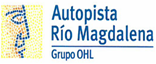                               MEDIO SOCIO ECONÓMICO                              MEDIO SOCIO ECONÓMICO                              MEDIO SOCIO ECONÓMICO                              MEDIO SOCIO ECONÓMICO                              MEDIO SOCIO ECONÓMICO                              MEDIO SOCIO ECONÓMICO                              MEDIO SOCIO ECONÓMICO                              MEDIO SOCIO ECONÓMICO                              MEDIO SOCIO ECONÓMICO                              MEDIO SOCIO ECONÓMICO                              MEDIO SOCIO ECONÓMICO                              MEDIO SOCIO ECONÓMICO                              MEDIO SOCIO ECONÓMICO                              MEDIO SOCIO ECONÓMICO                              MEDIO SOCIO ECONÓMICO                              MEDIO SOCIO ECONÓMICO                              MEDIO SOCIO ECONÓMICOMSC-007GESTIÓN IMPACTOS SOCIO AMBIENTALESGESTIÓN IMPACTOS SOCIO AMBIENTALESGESTIÓN IMPACTOS SOCIO AMBIENTALESGESTIÓN IMPACTOS SOCIO AMBIENTALESGESTIÓN IMPACTOS SOCIO AMBIENTALESGESTIÓN IMPACTOS SOCIO AMBIENTALESGESTIÓN IMPACTOS SOCIO AMBIENTALESGESTIÓN IMPACTOS SOCIO AMBIENTALESGESTIÓN IMPACTOS SOCIO AMBIENTALESGESTIÓN IMPACTOS SOCIO AMBIENTALESGESTIÓN IMPACTOS SOCIO AMBIENTALESGESTIÓN IMPACTOS SOCIO AMBIENTALESGESTIÓN IMPACTOS SOCIO AMBIENTALESGESTIÓN IMPACTOS SOCIO AMBIENTALESGESTIÓN IMPACTOS SOCIO AMBIENTALESGESTIÓN IMPACTOS SOCIO AMBIENTALESGESTIÓN IMPACTOS SOCIO AMBIENTALESMSC-007Programa de Cultura vial y Participación ComunitariaPrograma de Cultura vial y Participación ComunitariaPrograma de Cultura vial y Participación ComunitariaPrograma de Cultura vial y Participación ComunitariaPrograma de Cultura vial y Participación ComunitariaPrograma de Cultura vial y Participación ComunitariaPrograma de Cultura vial y Participación ComunitariaPrograma de Cultura vial y Participación ComunitariaPrograma de Cultura vial y Participación ComunitariaPrograma de Cultura vial y Participación ComunitariaPrograma de Cultura vial y Participación ComunitariaPrograma de Cultura vial y Participación ComunitariaPrograma de Cultura vial y Participación ComunitariaPrograma de Cultura vial y Participación ComunitariaPrograma de Cultura vial y Participación ComunitariaPrograma de Cultura vial y Participación ComunitariaPrograma de Cultura vial y Participación ComunitariaOBJETIVOOBJETIVOOBJETIVOOBJETIVOOBJETIVOOBJETIVOOBJETIVOOBJETIVOOBJETIVOOBJETIVOOBJETIVOOBJETIVOOBJETIVOOBJETIVOOBJETIVOOBJETIVOOBJETIVOOBJETIVOInformar, persuadir, capacitar, sensibilizar e inducir a conductas adecuadas en relación con la utilización de la infraestructura y orientar a los usuarios de la vía sobre la percepción, reconocimiento y manejo del riesgo en el uso de las vías.Contribuir en el desarrollo de una cultura vial segura en las comunidades del AI, propiciando conductas que permitan el disfrute y buen uso de la infraestructura hacia la prevención y disminución de accidentes.Informar, persuadir, capacitar, sensibilizar e inducir a conductas adecuadas en relación con la utilización de la infraestructura y orientar a los usuarios de la vía sobre la percepción, reconocimiento y manejo del riesgo en el uso de las vías.Contribuir en el desarrollo de una cultura vial segura en las comunidades del AI, propiciando conductas que permitan el disfrute y buen uso de la infraestructura hacia la prevención y disminución de accidentes.Informar, persuadir, capacitar, sensibilizar e inducir a conductas adecuadas en relación con la utilización de la infraestructura y orientar a los usuarios de la vía sobre la percepción, reconocimiento y manejo del riesgo en el uso de las vías.Contribuir en el desarrollo de una cultura vial segura en las comunidades del AI, propiciando conductas que permitan el disfrute y buen uso de la infraestructura hacia la prevención y disminución de accidentes.Informar, persuadir, capacitar, sensibilizar e inducir a conductas adecuadas en relación con la utilización de la infraestructura y orientar a los usuarios de la vía sobre la percepción, reconocimiento y manejo del riesgo en el uso de las vías.Contribuir en el desarrollo de una cultura vial segura en las comunidades del AI, propiciando conductas que permitan el disfrute y buen uso de la infraestructura hacia la prevención y disminución de accidentes.Informar, persuadir, capacitar, sensibilizar e inducir a conductas adecuadas en relación con la utilización de la infraestructura y orientar a los usuarios de la vía sobre la percepción, reconocimiento y manejo del riesgo en el uso de las vías.Contribuir en el desarrollo de una cultura vial segura en las comunidades del AI, propiciando conductas que permitan el disfrute y buen uso de la infraestructura hacia la prevención y disminución de accidentes.Informar, persuadir, capacitar, sensibilizar e inducir a conductas adecuadas en relación con la utilización de la infraestructura y orientar a los usuarios de la vía sobre la percepción, reconocimiento y manejo del riesgo en el uso de las vías.Contribuir en el desarrollo de una cultura vial segura en las comunidades del AI, propiciando conductas que permitan el disfrute y buen uso de la infraestructura hacia la prevención y disminución de accidentes.Informar, persuadir, capacitar, sensibilizar e inducir a conductas adecuadas en relación con la utilización de la infraestructura y orientar a los usuarios de la vía sobre la percepción, reconocimiento y manejo del riesgo en el uso de las vías.Contribuir en el desarrollo de una cultura vial segura en las comunidades del AI, propiciando conductas que permitan el disfrute y buen uso de la infraestructura hacia la prevención y disminución de accidentes.Informar, persuadir, capacitar, sensibilizar e inducir a conductas adecuadas en relación con la utilización de la infraestructura y orientar a los usuarios de la vía sobre la percepción, reconocimiento y manejo del riesgo en el uso de las vías.Contribuir en el desarrollo de una cultura vial segura en las comunidades del AI, propiciando conductas que permitan el disfrute y buen uso de la infraestructura hacia la prevención y disminución de accidentes.Informar, persuadir, capacitar, sensibilizar e inducir a conductas adecuadas en relación con la utilización de la infraestructura y orientar a los usuarios de la vía sobre la percepción, reconocimiento y manejo del riesgo en el uso de las vías.Contribuir en el desarrollo de una cultura vial segura en las comunidades del AI, propiciando conductas que permitan el disfrute y buen uso de la infraestructura hacia la prevención y disminución de accidentes.Informar, persuadir, capacitar, sensibilizar e inducir a conductas adecuadas en relación con la utilización de la infraestructura y orientar a los usuarios de la vía sobre la percepción, reconocimiento y manejo del riesgo en el uso de las vías.Contribuir en el desarrollo de una cultura vial segura en las comunidades del AI, propiciando conductas que permitan el disfrute y buen uso de la infraestructura hacia la prevención y disminución de accidentes.Informar, persuadir, capacitar, sensibilizar e inducir a conductas adecuadas en relación con la utilización de la infraestructura y orientar a los usuarios de la vía sobre la percepción, reconocimiento y manejo del riesgo en el uso de las vías.Contribuir en el desarrollo de una cultura vial segura en las comunidades del AI, propiciando conductas que permitan el disfrute y buen uso de la infraestructura hacia la prevención y disminución de accidentes.Informar, persuadir, capacitar, sensibilizar e inducir a conductas adecuadas en relación con la utilización de la infraestructura y orientar a los usuarios de la vía sobre la percepción, reconocimiento y manejo del riesgo en el uso de las vías.Contribuir en el desarrollo de una cultura vial segura en las comunidades del AI, propiciando conductas que permitan el disfrute y buen uso de la infraestructura hacia la prevención y disminución de accidentes.Informar, persuadir, capacitar, sensibilizar e inducir a conductas adecuadas en relación con la utilización de la infraestructura y orientar a los usuarios de la vía sobre la percepción, reconocimiento y manejo del riesgo en el uso de las vías.Contribuir en el desarrollo de una cultura vial segura en las comunidades del AI, propiciando conductas que permitan el disfrute y buen uso de la infraestructura hacia la prevención y disminución de accidentes.Informar, persuadir, capacitar, sensibilizar e inducir a conductas adecuadas en relación con la utilización de la infraestructura y orientar a los usuarios de la vía sobre la percepción, reconocimiento y manejo del riesgo en el uso de las vías.Contribuir en el desarrollo de una cultura vial segura en las comunidades del AI, propiciando conductas que permitan el disfrute y buen uso de la infraestructura hacia la prevención y disminución de accidentes.Informar, persuadir, capacitar, sensibilizar e inducir a conductas adecuadas en relación con la utilización de la infraestructura y orientar a los usuarios de la vía sobre la percepción, reconocimiento y manejo del riesgo en el uso de las vías.Contribuir en el desarrollo de una cultura vial segura en las comunidades del AI, propiciando conductas que permitan el disfrute y buen uso de la infraestructura hacia la prevención y disminución de accidentes.Informar, persuadir, capacitar, sensibilizar e inducir a conductas adecuadas en relación con la utilización de la infraestructura y orientar a los usuarios de la vía sobre la percepción, reconocimiento y manejo del riesgo en el uso de las vías.Contribuir en el desarrollo de una cultura vial segura en las comunidades del AI, propiciando conductas que permitan el disfrute y buen uso de la infraestructura hacia la prevención y disminución de accidentes.Informar, persuadir, capacitar, sensibilizar e inducir a conductas adecuadas en relación con la utilización de la infraestructura y orientar a los usuarios de la vía sobre la percepción, reconocimiento y manejo del riesgo en el uso de las vías.Contribuir en el desarrollo de una cultura vial segura en las comunidades del AI, propiciando conductas que permitan el disfrute y buen uso de la infraestructura hacia la prevención y disminución de accidentes.Informar, persuadir, capacitar, sensibilizar e inducir a conductas adecuadas en relación con la utilización de la infraestructura y orientar a los usuarios de la vía sobre la percepción, reconocimiento y manejo del riesgo en el uso de las vías.Contribuir en el desarrollo de una cultura vial segura en las comunidades del AI, propiciando conductas que permitan el disfrute y buen uso de la infraestructura hacia la prevención y disminución de accidentes.METAMETAMETAMETAMETAMETAMETAMETAMETAMETAMETAMETAMETAMETAMETAMETAMETAMETAGenerar estrategias de apropiación del proyecto a través de procesos de educación y sensibilización  con las comunidades educativas, población en general, líderes de las unidades menores.Formular un plan integral de cultura vial que contemple el desarrollo de actividades pedagógicas, informativas y de capacitación, para los diferentes grupos de interés.Generar estrategias de apropiación del proyecto a través de procesos de educación y sensibilización  con las comunidades educativas, población en general, líderes de las unidades menores.Formular un plan integral de cultura vial que contemple el desarrollo de actividades pedagógicas, informativas y de capacitación, para los diferentes grupos de interés.Generar estrategias de apropiación del proyecto a través de procesos de educación y sensibilización  con las comunidades educativas, población en general, líderes de las unidades menores.Formular un plan integral de cultura vial que contemple el desarrollo de actividades pedagógicas, informativas y de capacitación, para los diferentes grupos de interés.Generar estrategias de apropiación del proyecto a través de procesos de educación y sensibilización  con las comunidades educativas, población en general, líderes de las unidades menores.Formular un plan integral de cultura vial que contemple el desarrollo de actividades pedagógicas, informativas y de capacitación, para los diferentes grupos de interés.Generar estrategias de apropiación del proyecto a través de procesos de educación y sensibilización  con las comunidades educativas, población en general, líderes de las unidades menores.Formular un plan integral de cultura vial que contemple el desarrollo de actividades pedagógicas, informativas y de capacitación, para los diferentes grupos de interés.Generar estrategias de apropiación del proyecto a través de procesos de educación y sensibilización  con las comunidades educativas, población en general, líderes de las unidades menores.Formular un plan integral de cultura vial que contemple el desarrollo de actividades pedagógicas, informativas y de capacitación, para los diferentes grupos de interés.Generar estrategias de apropiación del proyecto a través de procesos de educación y sensibilización  con las comunidades educativas, población en general, líderes de las unidades menores.Formular un plan integral de cultura vial que contemple el desarrollo de actividades pedagógicas, informativas y de capacitación, para los diferentes grupos de interés.Generar estrategias de apropiación del proyecto a través de procesos de educación y sensibilización  con las comunidades educativas, población en general, líderes de las unidades menores.Formular un plan integral de cultura vial que contemple el desarrollo de actividades pedagógicas, informativas y de capacitación, para los diferentes grupos de interés.Generar estrategias de apropiación del proyecto a través de procesos de educación y sensibilización  con las comunidades educativas, población en general, líderes de las unidades menores.Formular un plan integral de cultura vial que contemple el desarrollo de actividades pedagógicas, informativas y de capacitación, para los diferentes grupos de interés.Generar estrategias de apropiación del proyecto a través de procesos de educación y sensibilización  con las comunidades educativas, población en general, líderes de las unidades menores.Formular un plan integral de cultura vial que contemple el desarrollo de actividades pedagógicas, informativas y de capacitación, para los diferentes grupos de interés.Generar estrategias de apropiación del proyecto a través de procesos de educación y sensibilización  con las comunidades educativas, población en general, líderes de las unidades menores.Formular un plan integral de cultura vial que contemple el desarrollo de actividades pedagógicas, informativas y de capacitación, para los diferentes grupos de interés.Generar estrategias de apropiación del proyecto a través de procesos de educación y sensibilización  con las comunidades educativas, población en general, líderes de las unidades menores.Formular un plan integral de cultura vial que contemple el desarrollo de actividades pedagógicas, informativas y de capacitación, para los diferentes grupos de interés.Generar estrategias de apropiación del proyecto a través de procesos de educación y sensibilización  con las comunidades educativas, población en general, líderes de las unidades menores.Formular un plan integral de cultura vial que contemple el desarrollo de actividades pedagógicas, informativas y de capacitación, para los diferentes grupos de interés.Generar estrategias de apropiación del proyecto a través de procesos de educación y sensibilización  con las comunidades educativas, población en general, líderes de las unidades menores.Formular un plan integral de cultura vial que contemple el desarrollo de actividades pedagógicas, informativas y de capacitación, para los diferentes grupos de interés.Generar estrategias de apropiación del proyecto a través de procesos de educación y sensibilización  con las comunidades educativas, población en general, líderes de las unidades menores.Formular un plan integral de cultura vial que contemple el desarrollo de actividades pedagógicas, informativas y de capacitación, para los diferentes grupos de interés.Generar estrategias de apropiación del proyecto a través de procesos de educación y sensibilización  con las comunidades educativas, población en general, líderes de las unidades menores.Formular un plan integral de cultura vial que contemple el desarrollo de actividades pedagógicas, informativas y de capacitación, para los diferentes grupos de interés.Generar estrategias de apropiación del proyecto a través de procesos de educación y sensibilización  con las comunidades educativas, población en general, líderes de las unidades menores.Formular un plan integral de cultura vial que contemple el desarrollo de actividades pedagógicas, informativas y de capacitación, para los diferentes grupos de interés.Generar estrategias de apropiación del proyecto a través de procesos de educación y sensibilización  con las comunidades educativas, población en general, líderes de las unidades menores.Formular un plan integral de cultura vial que contemple el desarrollo de actividades pedagógicas, informativas y de capacitación, para los diferentes grupos de interés.EVALUACIÓN AMBIENTALEVALUACIÓN AMBIENTALEVALUACIÓN AMBIENTALEVALUACIÓN AMBIENTALEVALUACIÓN AMBIENTALEVALUACIÓN AMBIENTALEVALUACIÓN AMBIENTALEVALUACIÓN AMBIENTALEVALUACIÓN AMBIENTALEVALUACIÓN AMBIENTALEVALUACIÓN AMBIENTALEVALUACIÓN AMBIENTALEVALUACIÓN AMBIENTALEVALUACIÓN AMBIENTALEVALUACIÓN AMBIENTALEVALUACIÓN AMBIENTALEVALUACIÓN AMBIENTALEVALUACIÓN AMBIENTALActividadActividadActividadActividadActividadActividadActividadActividadActividadActividadActividadActividadImpactoImpactoImpactoImpactoImpactoImpactoMovilización de materiales de construcción, insumos, maquinaria y equiposMovilización de materiales de construcción, insumos, maquinaria y equiposMovilización de materiales de construcción, insumos, maquinaria y equiposMovilización de materiales de construcción, insumos, maquinaria y equiposMovilización de materiales de construcción, insumos, maquinaria y equiposMovilización de materiales de construcción, insumos, maquinaria y equiposMovilización de materiales de construcción, insumos, maquinaria y equiposMovilización de materiales de construcción, insumos, maquinaria y equiposMovilización de materiales de construcción, insumos, maquinaria y equiposMovilización de materiales de construcción, insumos, maquinaria y equiposMovilización de materiales de construcción, insumos, maquinaria y equiposMovilización de materiales de construcción, insumos, maquinaria y equiposCambio en la cotidianidad, costumbres y modos de vida.Cambio de la infraestructura vial existenteCambio en la cotidianidad, costumbres y modos de vida.Cambio de la infraestructura vial existenteCambio en la cotidianidad, costumbres y modos de vida.Cambio de la infraestructura vial existenteCambio en la cotidianidad, costumbres y modos de vida.Cambio de la infraestructura vial existenteCambio en la cotidianidad, costumbres y modos de vida.Cambio de la infraestructura vial existenteCambio en la cotidianidad, costumbres y modos de vida.Cambio de la infraestructura vial existenteInstalación y operación de campamentos habitacionalesZona de Manejo de Escombros y Material de excavación (ZODME) Instalación y operación de campamentos habitacionalesZona de Manejo de Escombros y Material de excavación (ZODME) Instalación y operación de campamentos habitacionalesZona de Manejo de Escombros y Material de excavación (ZODME) Instalación y operación de campamentos habitacionalesZona de Manejo de Escombros y Material de excavación (ZODME) Instalación y operación de campamentos habitacionalesZona de Manejo de Escombros y Material de excavación (ZODME) Instalación y operación de campamentos habitacionalesZona de Manejo de Escombros y Material de excavación (ZODME) Instalación y operación de campamentos habitacionalesZona de Manejo de Escombros y Material de excavación (ZODME) Instalación y operación de campamentos habitacionalesZona de Manejo de Escombros y Material de excavación (ZODME) Instalación y operación de campamentos habitacionalesZona de Manejo de Escombros y Material de excavación (ZODME) Instalación y operación de campamentos habitacionalesZona de Manejo de Escombros y Material de excavación (ZODME) Instalación y operación de campamentos habitacionalesZona de Manejo de Escombros y Material de excavación (ZODME) Instalación y operación de campamentos habitacionalesZona de Manejo de Escombros y Material de excavación (ZODME) Cambio en la cotidianidad, costumbres y modos de vida.Cambio de la infraestructura vial existenteCambio en la cotidianidad, costumbres y modos de vida.Cambio de la infraestructura vial existenteCambio en la cotidianidad, costumbres y modos de vida.Cambio de la infraestructura vial existenteCambio en la cotidianidad, costumbres y modos de vida.Cambio de la infraestructura vial existenteCambio en la cotidianidad, costumbres y modos de vida.Cambio de la infraestructura vial existenteCambio en la cotidianidad, costumbres y modos de vida.Cambio de la infraestructura vial existenteTránsito de vehículosTránsito de vehículosTránsito de vehículosTránsito de vehículosTránsito de vehículosTránsito de vehículosTránsito de vehículosTránsito de vehículosTránsito de vehículosTránsito de vehículosTránsito de vehículosTránsito de vehículosCambio en la cotidianidad, costumbres y modos de vida.Cambio de la infraestructura vial existenteCambio en la cotidianidad, costumbres y modos de vida.Cambio de la infraestructura vial existenteCambio en la cotidianidad, costumbres y modos de vida.Cambio de la infraestructura vial existenteCambio en la cotidianidad, costumbres y modos de vida.Cambio de la infraestructura vial existenteCambio en la cotidianidad, costumbres y modos de vida.Cambio de la infraestructura vial existenteCambio en la cotidianidad, costumbres y modos de vida.Cambio de la infraestructura vial existenteInstalación y operación de campamentos habitacionalesInstalación y operación de campamentos habitacionalesInstalación y operación de campamentos habitacionalesInstalación y operación de campamentos habitacionalesInstalación y operación de campamentos habitacionalesInstalación y operación de campamentos habitacionalesInstalación y operación de campamentos habitacionalesInstalación y operación de campamentos habitacionalesInstalación y operación de campamentos habitacionalesInstalación y operación de campamentos habitacionalesInstalación y operación de campamentos habitacionalesInstalación y operación de campamentos habitacionalesCambio en la cotidianidad, costumbres y modos de vida.Cambio de la infraestructura vial existenteCambio en la cotidianidad, costumbres y modos de vida.Cambio de la infraestructura vial existenteCambio en la cotidianidad, costumbres y modos de vida.Cambio de la infraestructura vial existenteCambio en la cotidianidad, costumbres y modos de vida.Cambio de la infraestructura vial existenteCambio en la cotidianidad, costumbres y modos de vida.Cambio de la infraestructura vial existenteCambio en la cotidianidad, costumbres y modos de vida.Cambio de la infraestructura vial existenteInstalación y operación de plantas de procesos (asfalto, concretos, trituración)Instalación y operación de plantas de procesos (asfalto, concretos, trituración)Instalación y operación de plantas de procesos (asfalto, concretos, trituración)Instalación y operación de plantas de procesos (asfalto, concretos, trituración)Instalación y operación de plantas de procesos (asfalto, concretos, trituración)Instalación y operación de plantas de procesos (asfalto, concretos, trituración)Instalación y operación de plantas de procesos (asfalto, concretos, trituración)Instalación y operación de plantas de procesos (asfalto, concretos, trituración)Instalación y operación de plantas de procesos (asfalto, concretos, trituración)Instalación y operación de plantas de procesos (asfalto, concretos, trituración)Instalación y operación de plantas de procesos (asfalto, concretos, trituración)Instalación y operación de plantas de procesos (asfalto, concretos, trituración)Cambio en la cotidianidad, costumbres y modos de vida.Cambio de la infraestructura vial existenteCambio en la cotidianidad, costumbres y modos de vida.Cambio de la infraestructura vial existenteCambio en la cotidianidad, costumbres y modos de vida.Cambio de la infraestructura vial existenteCambio en la cotidianidad, costumbres y modos de vida.Cambio de la infraestructura vial existenteCambio en la cotidianidad, costumbres y modos de vida.Cambio de la infraestructura vial existenteCambio en la cotidianidad, costumbres y modos de vida.Cambio de la infraestructura vial existenteConstrucción de superestructura para viaductos y puentesConstrucción de superestructura para viaductos y puentesConstrucción de superestructura para viaductos y puentesConstrucción de superestructura para viaductos y puentesConstrucción de superestructura para viaductos y puentesConstrucción de superestructura para viaductos y puentesConstrucción de superestructura para viaductos y puentesConstrucción de superestructura para viaductos y puentesConstrucción de superestructura para viaductos y puentesConstrucción de superestructura para viaductos y puentesConstrucción de superestructura para viaductos y puentesConstrucción de superestructura para viaductos y puentesCambio en la cotidianidad, costumbres y modos de vida.Cambio de la infraestructura vial existenteCambio en la cotidianidad, costumbres y modos de vida.Cambio de la infraestructura vial existenteCambio en la cotidianidad, costumbres y modos de vida.Cambio de la infraestructura vial existenteCambio en la cotidianidad, costumbres y modos de vida.Cambio de la infraestructura vial existenteCambio en la cotidianidad, costumbres y modos de vida.Cambio de la infraestructura vial existenteCambio en la cotidianidad, costumbres y modos de vida.Cambio de la infraestructura vial existenteTránsito de vehículosTránsito de vehículosTránsito de vehículosTránsito de vehículosTránsito de vehículosTránsito de vehículosTránsito de vehículosTránsito de vehículosTránsito de vehículosTránsito de vehículosTránsito de vehículosTránsito de vehículosCambio en la cotidianidad, costumbres y modos de vida.Cambio de la infraestructura vial existenteCambio en la cotidianidad, costumbres y modos de vida.Cambio de la infraestructura vial existenteCambio en la cotidianidad, costumbres y modos de vida.Cambio de la infraestructura vial existenteCambio en la cotidianidad, costumbres y modos de vida.Cambio de la infraestructura vial existenteCambio en la cotidianidad, costumbres y modos de vida.Cambio de la infraestructura vial existenteCambio en la cotidianidad, costumbres y modos de vida.Cambio de la infraestructura vial existenteETAPAS A IMPLEMENTARETAPAS A IMPLEMENTARETAPAS A IMPLEMENTARETAPAS A IMPLEMENTARETAPAS A IMPLEMENTARETAPAS A IMPLEMENTARETAPAS A IMPLEMENTARETAPAS A IMPLEMENTARETAPAS A IMPLEMENTARETAPAS A IMPLEMENTARETAPAS A IMPLEMENTARETAPAS A IMPLEMENTARETAPAS A IMPLEMENTARETAPAS A IMPLEMENTARETAPAS A IMPLEMENTARETAPAS A IMPLEMENTARETAPAS A IMPLEMENTARETAPAS A IMPLEMENTARPre-constructivaPre-constructivaConstructivaConstructivaXXOperación y mantenimientoOperación y mantenimientoOperación y mantenimientoDesmantelamiento y abandonoDesmantelamiento y abandonoDesmantelamiento y abandonoTIPO DE MEDIDATIPO DE MEDIDATIPO DE MEDIDATIPO DE MEDIDATIPO DE MEDIDATIPO DE MEDIDATIPO DE MEDIDATIPO DE MEDIDATIPO DE MEDIDATIPO DE MEDIDATIPO DE MEDIDATIPO DE MEDIDATIPO DE MEDIDATIPO DE MEDIDATIPO DE MEDIDATIPO DE MEDIDATIPO DE MEDIDATIPO DE MEDIDAPrevenciónPrevenciónPrevenciónPrevenciónPrevenciónXXCorrecciónCorrecciónCorrecciónCorrecciónCorrecciónCorrecciónCorrecciónCorrecciónMitigaciónMitigaciónMitigaciónMitigaciónMitigaciónCompensaciónCompensaciónCompensaciónCompensaciónCompensaciónCompensaciónCompensaciónCompensaciónACCIONES A DESARROLLARACCIONES A DESARROLLARACCIONES A DESARROLLARACCIONES A DESARROLLARACCIONES A DESARROLLARACCIONES A DESARROLLARACCIONES A DESARROLLARACCIONES A DESARROLLARACCIONES A DESARROLLARACCIONES A DESARROLLARACCIONES A DESARROLLARACCIONES A DESARROLLARACCIONES A DESARROLLARACCIONES A DESARROLLARACCIONES A DESARROLLARACCIONES A DESARROLLARACCIONES A DESARROLLARACCIONES A DESARROLLAREstructuración y desarrollo de campañas pedagógicas con el objeto de concientizar a la población educativa, a la comunidad en general, a líderes del AI y a los miembros del grupo de guardavías, en el cambio de actitudes que conduzcan a la sostenibilidad de la obra, a la gestión integral de la biodiversidad de acuerdo a las características ambientales del territorio y a evitar la generación de accidentes. Conformar un grupo de guardavías voluntarios como medio para fomentar la participación ciudadana para la apropiación de la infraestructura vial y que se conviertan en multiplicadores del programa de cultura vial.Desarrollo de talleres pedagógicos de cultura vialDe acuerdo a las características sociales y organizativas del AI identificadas en la Línea de Base, se  formulará talleres pedagógicos con la población estudiantil de las instituciones educativas, con la población del Área de Influencia que se encuentre organizada y con el grupo de guardavías voluntarios. Se identificarán las temáticas de los talleres, con el objetivo de informar, educar y hacer tomar conciencia en temas ambientales, de seguridad vial y de participación comunitaria, entre otros.Procedimiento para el desarrollo de campañas pedagógicas. El equipo social del contratista establecerá contacto con las directivas de las instituciones y organizaciones comunitarias, para proponer el desarrollo de talleres pedagógicos con su población objetivo. Se concretará la fecha, la metodología y las temáticas a desarrollar. Los temas a tratar deben ser un aporte para el cambio de actitud y de relacionamiento con el entorno físico, biótico y social.Deben observarse situaciones de uso cotidiano en la comunidad que puedan deteriorar la vía, entre las que se citan: mal manejo de las aguas en los sistemas de productividad de los predios vecinos que puedan disminuir la vida útil de la vía, otro posible tema es la seguridad vial dadas las nuevas condiciones de la vía, orientadas a evitar accidentes. Debe considerarse la educación en las normas y señales de tránsito, sobre espacio público y las normas que rigen en el derecho de vía. Otras temáticas pueden ser identificación de manejos inadecuados en las corrientes de agua, prácticas inadecuadas de uso del suelo, la flora o la fauna. Se orientarán a crear colectivamente estrategias para el manejo sostenible del entorno y generar conciencia de pertenencia de la comunidad. Se buscará el apoyo de las instituciones relacionadas con la temática a tratar.Se buscarán las herramientas, soportes y autoridades en el tema para el desarrollo de los talleres. De cada taller se diligenciarán los siguientes registros: actas o ayudas de memoria, formato de asistencia y registro fotográfico.Conformación y consolidación del Grupo de Guardavías.Los guardavías voluntarios es un grupo de personas de la comunidad y de líderes comunitarios (JAC y organizaciones comunitarias) del AI, conformado para servir de puente entre la comunidad y el contratista, con base en el conocimiento más profundo que puedan tener de las características culturales de las comunidades del AI con el objeto de fomentar la participación ciudadana para la apropiación de la infraestructura vial y que se conviertan en multiplicadores del programa de cultura vial.Procedimiento para la conformación y consolidación del Grupo de Guardavías VoluntariosEn la reunión de inicio se promocionará la vinculación de los asistentes al Grupo de Guardavías voluntarios. Las personas de la comunidad que quieran vincularse al grupo, se listarán en un formato donde se diligencien los siguientes datos de cada miembro: Nombres y apellidos completos. Número de la cédula de ciudadanía. Dirección de la residencia. Número teléfono o celular. Uso que hace en el predio localizado en el AI: residencial / Económico / Mixto.Los miembros del Grupo de Guardavías deben asumir lo siguiente Ser residentes y/o que tengan alguna actividad económica en el AI. Ser mayores de edad. Ser multiplicadores de la información que reciben sobre el proyecto. Divulgar información clara y veraz a la comunidad. Comprometerse a participar en la resolución de conflictos y no a generarlos. Aportar elementos e información sobre las características culturales de la comunidad. Participar en los talleres pedagógicos. Ser dinámico y creativo. En la primera reunión el contratista brindará toda la información técnica, ambiental y social sobre el proyecto constructivo a todos los miembros del grupo de guardavías. El grupo se reunirá bimensualmente durante la obra en la Oficina de Información y Atención al Ciudadano con el profesional técnico, ambiental y social del contratista e interventoría. Desde la primera reunión con el grupo, se establecerá conjuntamente, el calendario para la segunda y siguientes reuniones mensuales. Las temáticas de las siguientes reuniones tratarán sobre el avance de las actividades de obra, las manifestaciones ciudadanas que se hayan presentado, las que se encuentran abiertas y el manejo que puede hacerse para su cierre. Los miembros del Comité informarán sobre sus acciones de divulgación, incidentes y accidentes en la vía y la forma de manejarlos. Evaluarán los talleres de sostenibilidad realizados con ellos. En la última reunión con el Grupo de guardavías se trabajará conjuntamente en el informe de gestión durante la obra para ser presentado en la reunión de finalización. El contratista liderará las reuniones que se realicen con el grupo de guardavías, cumpliendo los compromisos adquiridos con ellos, atendiendo cada una de las inquietudes presentadas y brindando información clara, veraz y oportuna requerida por sus miembros. Se elaborará el Acta, el formato de asistencia y el registro fotográfico de cada reunión realizada con los guardavías.Estructuración y desarrollo de campañas pedagógicas con el objeto de concientizar a la población educativa, a la comunidad en general, a líderes del AI y a los miembros del grupo de guardavías, en el cambio de actitudes que conduzcan a la sostenibilidad de la obra, a la gestión integral de la biodiversidad de acuerdo a las características ambientales del territorio y a evitar la generación de accidentes. Conformar un grupo de guardavías voluntarios como medio para fomentar la participación ciudadana para la apropiación de la infraestructura vial y que se conviertan en multiplicadores del programa de cultura vial.Desarrollo de talleres pedagógicos de cultura vialDe acuerdo a las características sociales y organizativas del AI identificadas en la Línea de Base, se  formulará talleres pedagógicos con la población estudiantil de las instituciones educativas, con la población del Área de Influencia que se encuentre organizada y con el grupo de guardavías voluntarios. Se identificarán las temáticas de los talleres, con el objetivo de informar, educar y hacer tomar conciencia en temas ambientales, de seguridad vial y de participación comunitaria, entre otros.Procedimiento para el desarrollo de campañas pedagógicas. El equipo social del contratista establecerá contacto con las directivas de las instituciones y organizaciones comunitarias, para proponer el desarrollo de talleres pedagógicos con su población objetivo. Se concretará la fecha, la metodología y las temáticas a desarrollar. Los temas a tratar deben ser un aporte para el cambio de actitud y de relacionamiento con el entorno físico, biótico y social.Deben observarse situaciones de uso cotidiano en la comunidad que puedan deteriorar la vía, entre las que se citan: mal manejo de las aguas en los sistemas de productividad de los predios vecinos que puedan disminuir la vida útil de la vía, otro posible tema es la seguridad vial dadas las nuevas condiciones de la vía, orientadas a evitar accidentes. Debe considerarse la educación en las normas y señales de tránsito, sobre espacio público y las normas que rigen en el derecho de vía. Otras temáticas pueden ser identificación de manejos inadecuados en las corrientes de agua, prácticas inadecuadas de uso del suelo, la flora o la fauna. Se orientarán a crear colectivamente estrategias para el manejo sostenible del entorno y generar conciencia de pertenencia de la comunidad. Se buscará el apoyo de las instituciones relacionadas con la temática a tratar.Se buscarán las herramientas, soportes y autoridades en el tema para el desarrollo de los talleres. De cada taller se diligenciarán los siguientes registros: actas o ayudas de memoria, formato de asistencia y registro fotográfico.Conformación y consolidación del Grupo de Guardavías.Los guardavías voluntarios es un grupo de personas de la comunidad y de líderes comunitarios (JAC y organizaciones comunitarias) del AI, conformado para servir de puente entre la comunidad y el contratista, con base en el conocimiento más profundo que puedan tener de las características culturales de las comunidades del AI con el objeto de fomentar la participación ciudadana para la apropiación de la infraestructura vial y que se conviertan en multiplicadores del programa de cultura vial.Procedimiento para la conformación y consolidación del Grupo de Guardavías VoluntariosEn la reunión de inicio se promocionará la vinculación de los asistentes al Grupo de Guardavías voluntarios. Las personas de la comunidad que quieran vincularse al grupo, se listarán en un formato donde se diligencien los siguientes datos de cada miembro: Nombres y apellidos completos. Número de la cédula de ciudadanía. Dirección de la residencia. Número teléfono o celular. Uso que hace en el predio localizado en el AI: residencial / Económico / Mixto.Los miembros del Grupo de Guardavías deben asumir lo siguiente Ser residentes y/o que tengan alguna actividad económica en el AI. Ser mayores de edad. Ser multiplicadores de la información que reciben sobre el proyecto. Divulgar información clara y veraz a la comunidad. Comprometerse a participar en la resolución de conflictos y no a generarlos. Aportar elementos e información sobre las características culturales de la comunidad. Participar en los talleres pedagógicos. Ser dinámico y creativo. En la primera reunión el contratista brindará toda la información técnica, ambiental y social sobre el proyecto constructivo a todos los miembros del grupo de guardavías. El grupo se reunirá bimensualmente durante la obra en la Oficina de Información y Atención al Ciudadano con el profesional técnico, ambiental y social del contratista e interventoría. Desde la primera reunión con el grupo, se establecerá conjuntamente, el calendario para la segunda y siguientes reuniones mensuales. Las temáticas de las siguientes reuniones tratarán sobre el avance de las actividades de obra, las manifestaciones ciudadanas que se hayan presentado, las que se encuentran abiertas y el manejo que puede hacerse para su cierre. Los miembros del Comité informarán sobre sus acciones de divulgación, incidentes y accidentes en la vía y la forma de manejarlos. Evaluarán los talleres de sostenibilidad realizados con ellos. En la última reunión con el Grupo de guardavías se trabajará conjuntamente en el informe de gestión durante la obra para ser presentado en la reunión de finalización. El contratista liderará las reuniones que se realicen con el grupo de guardavías, cumpliendo los compromisos adquiridos con ellos, atendiendo cada una de las inquietudes presentadas y brindando información clara, veraz y oportuna requerida por sus miembros. Se elaborará el Acta, el formato de asistencia y el registro fotográfico de cada reunión realizada con los guardavías.Estructuración y desarrollo de campañas pedagógicas con el objeto de concientizar a la población educativa, a la comunidad en general, a líderes del AI y a los miembros del grupo de guardavías, en el cambio de actitudes que conduzcan a la sostenibilidad de la obra, a la gestión integral de la biodiversidad de acuerdo a las características ambientales del territorio y a evitar la generación de accidentes. Conformar un grupo de guardavías voluntarios como medio para fomentar la participación ciudadana para la apropiación de la infraestructura vial y que se conviertan en multiplicadores del programa de cultura vial.Desarrollo de talleres pedagógicos de cultura vialDe acuerdo a las características sociales y organizativas del AI identificadas en la Línea de Base, se  formulará talleres pedagógicos con la población estudiantil de las instituciones educativas, con la población del Área de Influencia que se encuentre organizada y con el grupo de guardavías voluntarios. Se identificarán las temáticas de los talleres, con el objetivo de informar, educar y hacer tomar conciencia en temas ambientales, de seguridad vial y de participación comunitaria, entre otros.Procedimiento para el desarrollo de campañas pedagógicas. El equipo social del contratista establecerá contacto con las directivas de las instituciones y organizaciones comunitarias, para proponer el desarrollo de talleres pedagógicos con su población objetivo. Se concretará la fecha, la metodología y las temáticas a desarrollar. Los temas a tratar deben ser un aporte para el cambio de actitud y de relacionamiento con el entorno físico, biótico y social.Deben observarse situaciones de uso cotidiano en la comunidad que puedan deteriorar la vía, entre las que se citan: mal manejo de las aguas en los sistemas de productividad de los predios vecinos que puedan disminuir la vida útil de la vía, otro posible tema es la seguridad vial dadas las nuevas condiciones de la vía, orientadas a evitar accidentes. Debe considerarse la educación en las normas y señales de tránsito, sobre espacio público y las normas que rigen en el derecho de vía. Otras temáticas pueden ser identificación de manejos inadecuados en las corrientes de agua, prácticas inadecuadas de uso del suelo, la flora o la fauna. Se orientarán a crear colectivamente estrategias para el manejo sostenible del entorno y generar conciencia de pertenencia de la comunidad. Se buscará el apoyo de las instituciones relacionadas con la temática a tratar.Se buscarán las herramientas, soportes y autoridades en el tema para el desarrollo de los talleres. De cada taller se diligenciarán los siguientes registros: actas o ayudas de memoria, formato de asistencia y registro fotográfico.Conformación y consolidación del Grupo de Guardavías.Los guardavías voluntarios es un grupo de personas de la comunidad y de líderes comunitarios (JAC y organizaciones comunitarias) del AI, conformado para servir de puente entre la comunidad y el contratista, con base en el conocimiento más profundo que puedan tener de las características culturales de las comunidades del AI con el objeto de fomentar la participación ciudadana para la apropiación de la infraestructura vial y que se conviertan en multiplicadores del programa de cultura vial.Procedimiento para la conformación y consolidación del Grupo de Guardavías VoluntariosEn la reunión de inicio se promocionará la vinculación de los asistentes al Grupo de Guardavías voluntarios. Las personas de la comunidad que quieran vincularse al grupo, se listarán en un formato donde se diligencien los siguientes datos de cada miembro: Nombres y apellidos completos. Número de la cédula de ciudadanía. Dirección de la residencia. Número teléfono o celular. Uso que hace en el predio localizado en el AI: residencial / Económico / Mixto.Los miembros del Grupo de Guardavías deben asumir lo siguiente Ser residentes y/o que tengan alguna actividad económica en el AI. Ser mayores de edad. Ser multiplicadores de la información que reciben sobre el proyecto. Divulgar información clara y veraz a la comunidad. Comprometerse a participar en la resolución de conflictos y no a generarlos. Aportar elementos e información sobre las características culturales de la comunidad. Participar en los talleres pedagógicos. Ser dinámico y creativo. En la primera reunión el contratista brindará toda la información técnica, ambiental y social sobre el proyecto constructivo a todos los miembros del grupo de guardavías. El grupo se reunirá bimensualmente durante la obra en la Oficina de Información y Atención al Ciudadano con el profesional técnico, ambiental y social del contratista e interventoría. Desde la primera reunión con el grupo, se establecerá conjuntamente, el calendario para la segunda y siguientes reuniones mensuales. Las temáticas de las siguientes reuniones tratarán sobre el avance de las actividades de obra, las manifestaciones ciudadanas que se hayan presentado, las que se encuentran abiertas y el manejo que puede hacerse para su cierre. Los miembros del Comité informarán sobre sus acciones de divulgación, incidentes y accidentes en la vía y la forma de manejarlos. Evaluarán los talleres de sostenibilidad realizados con ellos. En la última reunión con el Grupo de guardavías se trabajará conjuntamente en el informe de gestión durante la obra para ser presentado en la reunión de finalización. El contratista liderará las reuniones que se realicen con el grupo de guardavías, cumpliendo los compromisos adquiridos con ellos, atendiendo cada una de las inquietudes presentadas y brindando información clara, veraz y oportuna requerida por sus miembros. Se elaborará el Acta, el formato de asistencia y el registro fotográfico de cada reunión realizada con los guardavías.Estructuración y desarrollo de campañas pedagógicas con el objeto de concientizar a la población educativa, a la comunidad en general, a líderes del AI y a los miembros del grupo de guardavías, en el cambio de actitudes que conduzcan a la sostenibilidad de la obra, a la gestión integral de la biodiversidad de acuerdo a las características ambientales del territorio y a evitar la generación de accidentes. Conformar un grupo de guardavías voluntarios como medio para fomentar la participación ciudadana para la apropiación de la infraestructura vial y que se conviertan en multiplicadores del programa de cultura vial.Desarrollo de talleres pedagógicos de cultura vialDe acuerdo a las características sociales y organizativas del AI identificadas en la Línea de Base, se  formulará talleres pedagógicos con la población estudiantil de las instituciones educativas, con la población del Área de Influencia que se encuentre organizada y con el grupo de guardavías voluntarios. Se identificarán las temáticas de los talleres, con el objetivo de informar, educar y hacer tomar conciencia en temas ambientales, de seguridad vial y de participación comunitaria, entre otros.Procedimiento para el desarrollo de campañas pedagógicas. El equipo social del contratista establecerá contacto con las directivas de las instituciones y organizaciones comunitarias, para proponer el desarrollo de talleres pedagógicos con su población objetivo. Se concretará la fecha, la metodología y las temáticas a desarrollar. Los temas a tratar deben ser un aporte para el cambio de actitud y de relacionamiento con el entorno físico, biótico y social.Deben observarse situaciones de uso cotidiano en la comunidad que puedan deteriorar la vía, entre las que se citan: mal manejo de las aguas en los sistemas de productividad de los predios vecinos que puedan disminuir la vida útil de la vía, otro posible tema es la seguridad vial dadas las nuevas condiciones de la vía, orientadas a evitar accidentes. Debe considerarse la educación en las normas y señales de tránsito, sobre espacio público y las normas que rigen en el derecho de vía. Otras temáticas pueden ser identificación de manejos inadecuados en las corrientes de agua, prácticas inadecuadas de uso del suelo, la flora o la fauna. Se orientarán a crear colectivamente estrategias para el manejo sostenible del entorno y generar conciencia de pertenencia de la comunidad. Se buscará el apoyo de las instituciones relacionadas con la temática a tratar.Se buscarán las herramientas, soportes y autoridades en el tema para el desarrollo de los talleres. De cada taller se diligenciarán los siguientes registros: actas o ayudas de memoria, formato de asistencia y registro fotográfico.Conformación y consolidación del Grupo de Guardavías.Los guardavías voluntarios es un grupo de personas de la comunidad y de líderes comunitarios (JAC y organizaciones comunitarias) del AI, conformado para servir de puente entre la comunidad y el contratista, con base en el conocimiento más profundo que puedan tener de las características culturales de las comunidades del AI con el objeto de fomentar la participación ciudadana para la apropiación de la infraestructura vial y que se conviertan en multiplicadores del programa de cultura vial.Procedimiento para la conformación y consolidación del Grupo de Guardavías VoluntariosEn la reunión de inicio se promocionará la vinculación de los asistentes al Grupo de Guardavías voluntarios. Las personas de la comunidad que quieran vincularse al grupo, se listarán en un formato donde se diligencien los siguientes datos de cada miembro: Nombres y apellidos completos. Número de la cédula de ciudadanía. Dirección de la residencia. Número teléfono o celular. Uso que hace en el predio localizado en el AI: residencial / Económico / Mixto.Los miembros del Grupo de Guardavías deben asumir lo siguiente Ser residentes y/o que tengan alguna actividad económica en el AI. Ser mayores de edad. Ser multiplicadores de la información que reciben sobre el proyecto. Divulgar información clara y veraz a la comunidad. Comprometerse a participar en la resolución de conflictos y no a generarlos. Aportar elementos e información sobre las características culturales de la comunidad. Participar en los talleres pedagógicos. Ser dinámico y creativo. En la primera reunión el contratista brindará toda la información técnica, ambiental y social sobre el proyecto constructivo a todos los miembros del grupo de guardavías. El grupo se reunirá bimensualmente durante la obra en la Oficina de Información y Atención al Ciudadano con el profesional técnico, ambiental y social del contratista e interventoría. Desde la primera reunión con el grupo, se establecerá conjuntamente, el calendario para la segunda y siguientes reuniones mensuales. Las temáticas de las siguientes reuniones tratarán sobre el avance de las actividades de obra, las manifestaciones ciudadanas que se hayan presentado, las que se encuentran abiertas y el manejo que puede hacerse para su cierre. Los miembros del Comité informarán sobre sus acciones de divulgación, incidentes y accidentes en la vía y la forma de manejarlos. Evaluarán los talleres de sostenibilidad realizados con ellos. En la última reunión con el Grupo de guardavías se trabajará conjuntamente en el informe de gestión durante la obra para ser presentado en la reunión de finalización. El contratista liderará las reuniones que se realicen con el grupo de guardavías, cumpliendo los compromisos adquiridos con ellos, atendiendo cada una de las inquietudes presentadas y brindando información clara, veraz y oportuna requerida por sus miembros. Se elaborará el Acta, el formato de asistencia y el registro fotográfico de cada reunión realizada con los guardavías.Estructuración y desarrollo de campañas pedagógicas con el objeto de concientizar a la población educativa, a la comunidad en general, a líderes del AI y a los miembros del grupo de guardavías, en el cambio de actitudes que conduzcan a la sostenibilidad de la obra, a la gestión integral de la biodiversidad de acuerdo a las características ambientales del territorio y a evitar la generación de accidentes. Conformar un grupo de guardavías voluntarios como medio para fomentar la participación ciudadana para la apropiación de la infraestructura vial y que se conviertan en multiplicadores del programa de cultura vial.Desarrollo de talleres pedagógicos de cultura vialDe acuerdo a las características sociales y organizativas del AI identificadas en la Línea de Base, se  formulará talleres pedagógicos con la población estudiantil de las instituciones educativas, con la población del Área de Influencia que se encuentre organizada y con el grupo de guardavías voluntarios. Se identificarán las temáticas de los talleres, con el objetivo de informar, educar y hacer tomar conciencia en temas ambientales, de seguridad vial y de participación comunitaria, entre otros.Procedimiento para el desarrollo de campañas pedagógicas. El equipo social del contratista establecerá contacto con las directivas de las instituciones y organizaciones comunitarias, para proponer el desarrollo de talleres pedagógicos con su población objetivo. Se concretará la fecha, la metodología y las temáticas a desarrollar. Los temas a tratar deben ser un aporte para el cambio de actitud y de relacionamiento con el entorno físico, biótico y social.Deben observarse situaciones de uso cotidiano en la comunidad que puedan deteriorar la vía, entre las que se citan: mal manejo de las aguas en los sistemas de productividad de los predios vecinos que puedan disminuir la vida útil de la vía, otro posible tema es la seguridad vial dadas las nuevas condiciones de la vía, orientadas a evitar accidentes. Debe considerarse la educación en las normas y señales de tránsito, sobre espacio público y las normas que rigen en el derecho de vía. Otras temáticas pueden ser identificación de manejos inadecuados en las corrientes de agua, prácticas inadecuadas de uso del suelo, la flora o la fauna. Se orientarán a crear colectivamente estrategias para el manejo sostenible del entorno y generar conciencia de pertenencia de la comunidad. Se buscará el apoyo de las instituciones relacionadas con la temática a tratar.Se buscarán las herramientas, soportes y autoridades en el tema para el desarrollo de los talleres. De cada taller se diligenciarán los siguientes registros: actas o ayudas de memoria, formato de asistencia y registro fotográfico.Conformación y consolidación del Grupo de Guardavías.Los guardavías voluntarios es un grupo de personas de la comunidad y de líderes comunitarios (JAC y organizaciones comunitarias) del AI, conformado para servir de puente entre la comunidad y el contratista, con base en el conocimiento más profundo que puedan tener de las características culturales de las comunidades del AI con el objeto de fomentar la participación ciudadana para la apropiación de la infraestructura vial y que se conviertan en multiplicadores del programa de cultura vial.Procedimiento para la conformación y consolidación del Grupo de Guardavías VoluntariosEn la reunión de inicio se promocionará la vinculación de los asistentes al Grupo de Guardavías voluntarios. Las personas de la comunidad que quieran vincularse al grupo, se listarán en un formato donde se diligencien los siguientes datos de cada miembro: Nombres y apellidos completos. Número de la cédula de ciudadanía. Dirección de la residencia. Número teléfono o celular. Uso que hace en el predio localizado en el AI: residencial / Económico / Mixto.Los miembros del Grupo de Guardavías deben asumir lo siguiente Ser residentes y/o que tengan alguna actividad económica en el AI. Ser mayores de edad. Ser multiplicadores de la información que reciben sobre el proyecto. Divulgar información clara y veraz a la comunidad. Comprometerse a participar en la resolución de conflictos y no a generarlos. Aportar elementos e información sobre las características culturales de la comunidad. Participar en los talleres pedagógicos. Ser dinámico y creativo. En la primera reunión el contratista brindará toda la información técnica, ambiental y social sobre el proyecto constructivo a todos los miembros del grupo de guardavías. El grupo se reunirá bimensualmente durante la obra en la Oficina de Información y Atención al Ciudadano con el profesional técnico, ambiental y social del contratista e interventoría. Desde la primera reunión con el grupo, se establecerá conjuntamente, el calendario para la segunda y siguientes reuniones mensuales. Las temáticas de las siguientes reuniones tratarán sobre el avance de las actividades de obra, las manifestaciones ciudadanas que se hayan presentado, las que se encuentran abiertas y el manejo que puede hacerse para su cierre. Los miembros del Comité informarán sobre sus acciones de divulgación, incidentes y accidentes en la vía y la forma de manejarlos. Evaluarán los talleres de sostenibilidad realizados con ellos. En la última reunión con el Grupo de guardavías se trabajará conjuntamente en el informe de gestión durante la obra para ser presentado en la reunión de finalización. El contratista liderará las reuniones que se realicen con el grupo de guardavías, cumpliendo los compromisos adquiridos con ellos, atendiendo cada una de las inquietudes presentadas y brindando información clara, veraz y oportuna requerida por sus miembros. Se elaborará el Acta, el formato de asistencia y el registro fotográfico de cada reunión realizada con los guardavías.Estructuración y desarrollo de campañas pedagógicas con el objeto de concientizar a la población educativa, a la comunidad en general, a líderes del AI y a los miembros del grupo de guardavías, en el cambio de actitudes que conduzcan a la sostenibilidad de la obra, a la gestión integral de la biodiversidad de acuerdo a las características ambientales del territorio y a evitar la generación de accidentes. Conformar un grupo de guardavías voluntarios como medio para fomentar la participación ciudadana para la apropiación de la infraestructura vial y que se conviertan en multiplicadores del programa de cultura vial.Desarrollo de talleres pedagógicos de cultura vialDe acuerdo a las características sociales y organizativas del AI identificadas en la Línea de Base, se  formulará talleres pedagógicos con la población estudiantil de las instituciones educativas, con la población del Área de Influencia que se encuentre organizada y con el grupo de guardavías voluntarios. Se identificarán las temáticas de los talleres, con el objetivo de informar, educar y hacer tomar conciencia en temas ambientales, de seguridad vial y de participación comunitaria, entre otros.Procedimiento para el desarrollo de campañas pedagógicas. El equipo social del contratista establecerá contacto con las directivas de las instituciones y organizaciones comunitarias, para proponer el desarrollo de talleres pedagógicos con su población objetivo. Se concretará la fecha, la metodología y las temáticas a desarrollar. Los temas a tratar deben ser un aporte para el cambio de actitud y de relacionamiento con el entorno físico, biótico y social.Deben observarse situaciones de uso cotidiano en la comunidad que puedan deteriorar la vía, entre las que se citan: mal manejo de las aguas en los sistemas de productividad de los predios vecinos que puedan disminuir la vida útil de la vía, otro posible tema es la seguridad vial dadas las nuevas condiciones de la vía, orientadas a evitar accidentes. Debe considerarse la educación en las normas y señales de tránsito, sobre espacio público y las normas que rigen en el derecho de vía. Otras temáticas pueden ser identificación de manejos inadecuados en las corrientes de agua, prácticas inadecuadas de uso del suelo, la flora o la fauna. Se orientarán a crear colectivamente estrategias para el manejo sostenible del entorno y generar conciencia de pertenencia de la comunidad. Se buscará el apoyo de las instituciones relacionadas con la temática a tratar.Se buscarán las herramientas, soportes y autoridades en el tema para el desarrollo de los talleres. De cada taller se diligenciarán los siguientes registros: actas o ayudas de memoria, formato de asistencia y registro fotográfico.Conformación y consolidación del Grupo de Guardavías.Los guardavías voluntarios es un grupo de personas de la comunidad y de líderes comunitarios (JAC y organizaciones comunitarias) del AI, conformado para servir de puente entre la comunidad y el contratista, con base en el conocimiento más profundo que puedan tener de las características culturales de las comunidades del AI con el objeto de fomentar la participación ciudadana para la apropiación de la infraestructura vial y que se conviertan en multiplicadores del programa de cultura vial.Procedimiento para la conformación y consolidación del Grupo de Guardavías VoluntariosEn la reunión de inicio se promocionará la vinculación de los asistentes al Grupo de Guardavías voluntarios. Las personas de la comunidad que quieran vincularse al grupo, se listarán en un formato donde se diligencien los siguientes datos de cada miembro: Nombres y apellidos completos. Número de la cédula de ciudadanía. Dirección de la residencia. Número teléfono o celular. Uso que hace en el predio localizado en el AI: residencial / Económico / Mixto.Los miembros del Grupo de Guardavías deben asumir lo siguiente Ser residentes y/o que tengan alguna actividad económica en el AI. Ser mayores de edad. Ser multiplicadores de la información que reciben sobre el proyecto. Divulgar información clara y veraz a la comunidad. Comprometerse a participar en la resolución de conflictos y no a generarlos. Aportar elementos e información sobre las características culturales de la comunidad. Participar en los talleres pedagógicos. Ser dinámico y creativo. En la primera reunión el contratista brindará toda la información técnica, ambiental y social sobre el proyecto constructivo a todos los miembros del grupo de guardavías. El grupo se reunirá bimensualmente durante la obra en la Oficina de Información y Atención al Ciudadano con el profesional técnico, ambiental y social del contratista e interventoría. Desde la primera reunión con el grupo, se establecerá conjuntamente, el calendario para la segunda y siguientes reuniones mensuales. Las temáticas de las siguientes reuniones tratarán sobre el avance de las actividades de obra, las manifestaciones ciudadanas que se hayan presentado, las que se encuentran abiertas y el manejo que puede hacerse para su cierre. Los miembros del Comité informarán sobre sus acciones de divulgación, incidentes y accidentes en la vía y la forma de manejarlos. Evaluarán los talleres de sostenibilidad realizados con ellos. En la última reunión con el Grupo de guardavías se trabajará conjuntamente en el informe de gestión durante la obra para ser presentado en la reunión de finalización. El contratista liderará las reuniones que se realicen con el grupo de guardavías, cumpliendo los compromisos adquiridos con ellos, atendiendo cada una de las inquietudes presentadas y brindando información clara, veraz y oportuna requerida por sus miembros. Se elaborará el Acta, el formato de asistencia y el registro fotográfico de cada reunión realizada con los guardavías.Estructuración y desarrollo de campañas pedagógicas con el objeto de concientizar a la población educativa, a la comunidad en general, a líderes del AI y a los miembros del grupo de guardavías, en el cambio de actitudes que conduzcan a la sostenibilidad de la obra, a la gestión integral de la biodiversidad de acuerdo a las características ambientales del territorio y a evitar la generación de accidentes. Conformar un grupo de guardavías voluntarios como medio para fomentar la participación ciudadana para la apropiación de la infraestructura vial y que se conviertan en multiplicadores del programa de cultura vial.Desarrollo de talleres pedagógicos de cultura vialDe acuerdo a las características sociales y organizativas del AI identificadas en la Línea de Base, se  formulará talleres pedagógicos con la población estudiantil de las instituciones educativas, con la población del Área de Influencia que se encuentre organizada y con el grupo de guardavías voluntarios. Se identificarán las temáticas de los talleres, con el objetivo de informar, educar y hacer tomar conciencia en temas ambientales, de seguridad vial y de participación comunitaria, entre otros.Procedimiento para el desarrollo de campañas pedagógicas. El equipo social del contratista establecerá contacto con las directivas de las instituciones y organizaciones comunitarias, para proponer el desarrollo de talleres pedagógicos con su población objetivo. Se concretará la fecha, la metodología y las temáticas a desarrollar. Los temas a tratar deben ser un aporte para el cambio de actitud y de relacionamiento con el entorno físico, biótico y social.Deben observarse situaciones de uso cotidiano en la comunidad que puedan deteriorar la vía, entre las que se citan: mal manejo de las aguas en los sistemas de productividad de los predios vecinos que puedan disminuir la vida útil de la vía, otro posible tema es la seguridad vial dadas las nuevas condiciones de la vía, orientadas a evitar accidentes. Debe considerarse la educación en las normas y señales de tránsito, sobre espacio público y las normas que rigen en el derecho de vía. Otras temáticas pueden ser identificación de manejos inadecuados en las corrientes de agua, prácticas inadecuadas de uso del suelo, la flora o la fauna. Se orientarán a crear colectivamente estrategias para el manejo sostenible del entorno y generar conciencia de pertenencia de la comunidad. Se buscará el apoyo de las instituciones relacionadas con la temática a tratar.Se buscarán las herramientas, soportes y autoridades en el tema para el desarrollo de los talleres. De cada taller se diligenciarán los siguientes registros: actas o ayudas de memoria, formato de asistencia y registro fotográfico.Conformación y consolidación del Grupo de Guardavías.Los guardavías voluntarios es un grupo de personas de la comunidad y de líderes comunitarios (JAC y organizaciones comunitarias) del AI, conformado para servir de puente entre la comunidad y el contratista, con base en el conocimiento más profundo que puedan tener de las características culturales de las comunidades del AI con el objeto de fomentar la participación ciudadana para la apropiación de la infraestructura vial y que se conviertan en multiplicadores del programa de cultura vial.Procedimiento para la conformación y consolidación del Grupo de Guardavías VoluntariosEn la reunión de inicio se promocionará la vinculación de los asistentes al Grupo de Guardavías voluntarios. Las personas de la comunidad que quieran vincularse al grupo, se listarán en un formato donde se diligencien los siguientes datos de cada miembro: Nombres y apellidos completos. Número de la cédula de ciudadanía. Dirección de la residencia. Número teléfono o celular. Uso que hace en el predio localizado en el AI: residencial / Económico / Mixto.Los miembros del Grupo de Guardavías deben asumir lo siguiente Ser residentes y/o que tengan alguna actividad económica en el AI. Ser mayores de edad. Ser multiplicadores de la información que reciben sobre el proyecto. Divulgar información clara y veraz a la comunidad. Comprometerse a participar en la resolución de conflictos y no a generarlos. Aportar elementos e información sobre las características culturales de la comunidad. Participar en los talleres pedagógicos. Ser dinámico y creativo. En la primera reunión el contratista brindará toda la información técnica, ambiental y social sobre el proyecto constructivo a todos los miembros del grupo de guardavías. El grupo se reunirá bimensualmente durante la obra en la Oficina de Información y Atención al Ciudadano con el profesional técnico, ambiental y social del contratista e interventoría. Desde la primera reunión con el grupo, se establecerá conjuntamente, el calendario para la segunda y siguientes reuniones mensuales. Las temáticas de las siguientes reuniones tratarán sobre el avance de las actividades de obra, las manifestaciones ciudadanas que se hayan presentado, las que se encuentran abiertas y el manejo que puede hacerse para su cierre. Los miembros del Comité informarán sobre sus acciones de divulgación, incidentes y accidentes en la vía y la forma de manejarlos. Evaluarán los talleres de sostenibilidad realizados con ellos. En la última reunión con el Grupo de guardavías se trabajará conjuntamente en el informe de gestión durante la obra para ser presentado en la reunión de finalización. El contratista liderará las reuniones que se realicen con el grupo de guardavías, cumpliendo los compromisos adquiridos con ellos, atendiendo cada una de las inquietudes presentadas y brindando información clara, veraz y oportuna requerida por sus miembros. Se elaborará el Acta, el formato de asistencia y el registro fotográfico de cada reunión realizada con los guardavías.Estructuración y desarrollo de campañas pedagógicas con el objeto de concientizar a la población educativa, a la comunidad en general, a líderes del AI y a los miembros del grupo de guardavías, en el cambio de actitudes que conduzcan a la sostenibilidad de la obra, a la gestión integral de la biodiversidad de acuerdo a las características ambientales del territorio y a evitar la generación de accidentes. Conformar un grupo de guardavías voluntarios como medio para fomentar la participación ciudadana para la apropiación de la infraestructura vial y que se conviertan en multiplicadores del programa de cultura vial.Desarrollo de talleres pedagógicos de cultura vialDe acuerdo a las características sociales y organizativas del AI identificadas en la Línea de Base, se  formulará talleres pedagógicos con la población estudiantil de las instituciones educativas, con la población del Área de Influencia que se encuentre organizada y con el grupo de guardavías voluntarios. Se identificarán las temáticas de los talleres, con el objetivo de informar, educar y hacer tomar conciencia en temas ambientales, de seguridad vial y de participación comunitaria, entre otros.Procedimiento para el desarrollo de campañas pedagógicas. El equipo social del contratista establecerá contacto con las directivas de las instituciones y organizaciones comunitarias, para proponer el desarrollo de talleres pedagógicos con su población objetivo. Se concretará la fecha, la metodología y las temáticas a desarrollar. Los temas a tratar deben ser un aporte para el cambio de actitud y de relacionamiento con el entorno físico, biótico y social.Deben observarse situaciones de uso cotidiano en la comunidad que puedan deteriorar la vía, entre las que se citan: mal manejo de las aguas en los sistemas de productividad de los predios vecinos que puedan disminuir la vida útil de la vía, otro posible tema es la seguridad vial dadas las nuevas condiciones de la vía, orientadas a evitar accidentes. Debe considerarse la educación en las normas y señales de tránsito, sobre espacio público y las normas que rigen en el derecho de vía. Otras temáticas pueden ser identificación de manejos inadecuados en las corrientes de agua, prácticas inadecuadas de uso del suelo, la flora o la fauna. Se orientarán a crear colectivamente estrategias para el manejo sostenible del entorno y generar conciencia de pertenencia de la comunidad. Se buscará el apoyo de las instituciones relacionadas con la temática a tratar.Se buscarán las herramientas, soportes y autoridades en el tema para el desarrollo de los talleres. De cada taller se diligenciarán los siguientes registros: actas o ayudas de memoria, formato de asistencia y registro fotográfico.Conformación y consolidación del Grupo de Guardavías.Los guardavías voluntarios es un grupo de personas de la comunidad y de líderes comunitarios (JAC y organizaciones comunitarias) del AI, conformado para servir de puente entre la comunidad y el contratista, con base en el conocimiento más profundo que puedan tener de las características culturales de las comunidades del AI con el objeto de fomentar la participación ciudadana para la apropiación de la infraestructura vial y que se conviertan en multiplicadores del programa de cultura vial.Procedimiento para la conformación y consolidación del Grupo de Guardavías VoluntariosEn la reunión de inicio se promocionará la vinculación de los asistentes al Grupo de Guardavías voluntarios. Las personas de la comunidad que quieran vincularse al grupo, se listarán en un formato donde se diligencien los siguientes datos de cada miembro: Nombres y apellidos completos. Número de la cédula de ciudadanía. Dirección de la residencia. Número teléfono o celular. Uso que hace en el predio localizado en el AI: residencial / Económico / Mixto.Los miembros del Grupo de Guardavías deben asumir lo siguiente Ser residentes y/o que tengan alguna actividad económica en el AI. Ser mayores de edad. Ser multiplicadores de la información que reciben sobre el proyecto. Divulgar información clara y veraz a la comunidad. Comprometerse a participar en la resolución de conflictos y no a generarlos. Aportar elementos e información sobre las características culturales de la comunidad. Participar en los talleres pedagógicos. Ser dinámico y creativo. En la primera reunión el contratista brindará toda la información técnica, ambiental y social sobre el proyecto constructivo a todos los miembros del grupo de guardavías. El grupo se reunirá bimensualmente durante la obra en la Oficina de Información y Atención al Ciudadano con el profesional técnico, ambiental y social del contratista e interventoría. Desde la primera reunión con el grupo, se establecerá conjuntamente, el calendario para la segunda y siguientes reuniones mensuales. Las temáticas de las siguientes reuniones tratarán sobre el avance de las actividades de obra, las manifestaciones ciudadanas que se hayan presentado, las que se encuentran abiertas y el manejo que puede hacerse para su cierre. Los miembros del Comité informarán sobre sus acciones de divulgación, incidentes y accidentes en la vía y la forma de manejarlos. Evaluarán los talleres de sostenibilidad realizados con ellos. En la última reunión con el Grupo de guardavías se trabajará conjuntamente en el informe de gestión durante la obra para ser presentado en la reunión de finalización. El contratista liderará las reuniones que se realicen con el grupo de guardavías, cumpliendo los compromisos adquiridos con ellos, atendiendo cada una de las inquietudes presentadas y brindando información clara, veraz y oportuna requerida por sus miembros. Se elaborará el Acta, el formato de asistencia y el registro fotográfico de cada reunión realizada con los guardavías.Estructuración y desarrollo de campañas pedagógicas con el objeto de concientizar a la población educativa, a la comunidad en general, a líderes del AI y a los miembros del grupo de guardavías, en el cambio de actitudes que conduzcan a la sostenibilidad de la obra, a la gestión integral de la biodiversidad de acuerdo a las características ambientales del territorio y a evitar la generación de accidentes. Conformar un grupo de guardavías voluntarios como medio para fomentar la participación ciudadana para la apropiación de la infraestructura vial y que se conviertan en multiplicadores del programa de cultura vial.Desarrollo de talleres pedagógicos de cultura vialDe acuerdo a las características sociales y organizativas del AI identificadas en la Línea de Base, se  formulará talleres pedagógicos con la población estudiantil de las instituciones educativas, con la población del Área de Influencia que se encuentre organizada y con el grupo de guardavías voluntarios. Se identificarán las temáticas de los talleres, con el objetivo de informar, educar y hacer tomar conciencia en temas ambientales, de seguridad vial y de participación comunitaria, entre otros.Procedimiento para el desarrollo de campañas pedagógicas. El equipo social del contratista establecerá contacto con las directivas de las instituciones y organizaciones comunitarias, para proponer el desarrollo de talleres pedagógicos con su población objetivo. Se concretará la fecha, la metodología y las temáticas a desarrollar. Los temas a tratar deben ser un aporte para el cambio de actitud y de relacionamiento con el entorno físico, biótico y social.Deben observarse situaciones de uso cotidiano en la comunidad que puedan deteriorar la vía, entre las que se citan: mal manejo de las aguas en los sistemas de productividad de los predios vecinos que puedan disminuir la vida útil de la vía, otro posible tema es la seguridad vial dadas las nuevas condiciones de la vía, orientadas a evitar accidentes. Debe considerarse la educación en las normas y señales de tránsito, sobre espacio público y las normas que rigen en el derecho de vía. Otras temáticas pueden ser identificación de manejos inadecuados en las corrientes de agua, prácticas inadecuadas de uso del suelo, la flora o la fauna. Se orientarán a crear colectivamente estrategias para el manejo sostenible del entorno y generar conciencia de pertenencia de la comunidad. Se buscará el apoyo de las instituciones relacionadas con la temática a tratar.Se buscarán las herramientas, soportes y autoridades en el tema para el desarrollo de los talleres. De cada taller se diligenciarán los siguientes registros: actas o ayudas de memoria, formato de asistencia y registro fotográfico.Conformación y consolidación del Grupo de Guardavías.Los guardavías voluntarios es un grupo de personas de la comunidad y de líderes comunitarios (JAC y organizaciones comunitarias) del AI, conformado para servir de puente entre la comunidad y el contratista, con base en el conocimiento más profundo que puedan tener de las características culturales de las comunidades del AI con el objeto de fomentar la participación ciudadana para la apropiación de la infraestructura vial y que se conviertan en multiplicadores del programa de cultura vial.Procedimiento para la conformación y consolidación del Grupo de Guardavías VoluntariosEn la reunión de inicio se promocionará la vinculación de los asistentes al Grupo de Guardavías voluntarios. Las personas de la comunidad que quieran vincularse al grupo, se listarán en un formato donde se diligencien los siguientes datos de cada miembro: Nombres y apellidos completos. Número de la cédula de ciudadanía. Dirección de la residencia. Número teléfono o celular. Uso que hace en el predio localizado en el AI: residencial / Económico / Mixto.Los miembros del Grupo de Guardavías deben asumir lo siguiente Ser residentes y/o que tengan alguna actividad económica en el AI. Ser mayores de edad. Ser multiplicadores de la información que reciben sobre el proyecto. Divulgar información clara y veraz a la comunidad. Comprometerse a participar en la resolución de conflictos y no a generarlos. Aportar elementos e información sobre las características culturales de la comunidad. Participar en los talleres pedagógicos. Ser dinámico y creativo. En la primera reunión el contratista brindará toda la información técnica, ambiental y social sobre el proyecto constructivo a todos los miembros del grupo de guardavías. El grupo se reunirá bimensualmente durante la obra en la Oficina de Información y Atención al Ciudadano con el profesional técnico, ambiental y social del contratista e interventoría. Desde la primera reunión con el grupo, se establecerá conjuntamente, el calendario para la segunda y siguientes reuniones mensuales. Las temáticas de las siguientes reuniones tratarán sobre el avance de las actividades de obra, las manifestaciones ciudadanas que se hayan presentado, las que se encuentran abiertas y el manejo que puede hacerse para su cierre. Los miembros del Comité informarán sobre sus acciones de divulgación, incidentes y accidentes en la vía y la forma de manejarlos. Evaluarán los talleres de sostenibilidad realizados con ellos. En la última reunión con el Grupo de guardavías se trabajará conjuntamente en el informe de gestión durante la obra para ser presentado en la reunión de finalización. El contratista liderará las reuniones que se realicen con el grupo de guardavías, cumpliendo los compromisos adquiridos con ellos, atendiendo cada una de las inquietudes presentadas y brindando información clara, veraz y oportuna requerida por sus miembros. Se elaborará el Acta, el formato de asistencia y el registro fotográfico de cada reunión realizada con los guardavías.Estructuración y desarrollo de campañas pedagógicas con el objeto de concientizar a la población educativa, a la comunidad en general, a líderes del AI y a los miembros del grupo de guardavías, en el cambio de actitudes que conduzcan a la sostenibilidad de la obra, a la gestión integral de la biodiversidad de acuerdo a las características ambientales del territorio y a evitar la generación de accidentes. Conformar un grupo de guardavías voluntarios como medio para fomentar la participación ciudadana para la apropiación de la infraestructura vial y que se conviertan en multiplicadores del programa de cultura vial.Desarrollo de talleres pedagógicos de cultura vialDe acuerdo a las características sociales y organizativas del AI identificadas en la Línea de Base, se  formulará talleres pedagógicos con la población estudiantil de las instituciones educativas, con la población del Área de Influencia que se encuentre organizada y con el grupo de guardavías voluntarios. Se identificarán las temáticas de los talleres, con el objetivo de informar, educar y hacer tomar conciencia en temas ambientales, de seguridad vial y de participación comunitaria, entre otros.Procedimiento para el desarrollo de campañas pedagógicas. El equipo social del contratista establecerá contacto con las directivas de las instituciones y organizaciones comunitarias, para proponer el desarrollo de talleres pedagógicos con su población objetivo. Se concretará la fecha, la metodología y las temáticas a desarrollar. Los temas a tratar deben ser un aporte para el cambio de actitud y de relacionamiento con el entorno físico, biótico y social.Deben observarse situaciones de uso cotidiano en la comunidad que puedan deteriorar la vía, entre las que se citan: mal manejo de las aguas en los sistemas de productividad de los predios vecinos que puedan disminuir la vida útil de la vía, otro posible tema es la seguridad vial dadas las nuevas condiciones de la vía, orientadas a evitar accidentes. Debe considerarse la educación en las normas y señales de tránsito, sobre espacio público y las normas que rigen en el derecho de vía. Otras temáticas pueden ser identificación de manejos inadecuados en las corrientes de agua, prácticas inadecuadas de uso del suelo, la flora o la fauna. Se orientarán a crear colectivamente estrategias para el manejo sostenible del entorno y generar conciencia de pertenencia de la comunidad. Se buscará el apoyo de las instituciones relacionadas con la temática a tratar.Se buscarán las herramientas, soportes y autoridades en el tema para el desarrollo de los talleres. De cada taller se diligenciarán los siguientes registros: actas o ayudas de memoria, formato de asistencia y registro fotográfico.Conformación y consolidación del Grupo de Guardavías.Los guardavías voluntarios es un grupo de personas de la comunidad y de líderes comunitarios (JAC y organizaciones comunitarias) del AI, conformado para servir de puente entre la comunidad y el contratista, con base en el conocimiento más profundo que puedan tener de las características culturales de las comunidades del AI con el objeto de fomentar la participación ciudadana para la apropiación de la infraestructura vial y que se conviertan en multiplicadores del programa de cultura vial.Procedimiento para la conformación y consolidación del Grupo de Guardavías VoluntariosEn la reunión de inicio se promocionará la vinculación de los asistentes al Grupo de Guardavías voluntarios. Las personas de la comunidad que quieran vincularse al grupo, se listarán en un formato donde se diligencien los siguientes datos de cada miembro: Nombres y apellidos completos. Número de la cédula de ciudadanía. Dirección de la residencia. Número teléfono o celular. Uso que hace en el predio localizado en el AI: residencial / Económico / Mixto.Los miembros del Grupo de Guardavías deben asumir lo siguiente Ser residentes y/o que tengan alguna actividad económica en el AI. Ser mayores de edad. Ser multiplicadores de la información que reciben sobre el proyecto. Divulgar información clara y veraz a la comunidad. Comprometerse a participar en la resolución de conflictos y no a generarlos. Aportar elementos e información sobre las características culturales de la comunidad. Participar en los talleres pedagógicos. Ser dinámico y creativo. En la primera reunión el contratista brindará toda la información técnica, ambiental y social sobre el proyecto constructivo a todos los miembros del grupo de guardavías. El grupo se reunirá bimensualmente durante la obra en la Oficina de Información y Atención al Ciudadano con el profesional técnico, ambiental y social del contratista e interventoría. Desde la primera reunión con el grupo, se establecerá conjuntamente, el calendario para la segunda y siguientes reuniones mensuales. Las temáticas de las siguientes reuniones tratarán sobre el avance de las actividades de obra, las manifestaciones ciudadanas que se hayan presentado, las que se encuentran abiertas y el manejo que puede hacerse para su cierre. Los miembros del Comité informarán sobre sus acciones de divulgación, incidentes y accidentes en la vía y la forma de manejarlos. Evaluarán los talleres de sostenibilidad realizados con ellos. En la última reunión con el Grupo de guardavías se trabajará conjuntamente en el informe de gestión durante la obra para ser presentado en la reunión de finalización. El contratista liderará las reuniones que se realicen con el grupo de guardavías, cumpliendo los compromisos adquiridos con ellos, atendiendo cada una de las inquietudes presentadas y brindando información clara, veraz y oportuna requerida por sus miembros. Se elaborará el Acta, el formato de asistencia y el registro fotográfico de cada reunión realizada con los guardavías.Estructuración y desarrollo de campañas pedagógicas con el objeto de concientizar a la población educativa, a la comunidad en general, a líderes del AI y a los miembros del grupo de guardavías, en el cambio de actitudes que conduzcan a la sostenibilidad de la obra, a la gestión integral de la biodiversidad de acuerdo a las características ambientales del territorio y a evitar la generación de accidentes. Conformar un grupo de guardavías voluntarios como medio para fomentar la participación ciudadana para la apropiación de la infraestructura vial y que se conviertan en multiplicadores del programa de cultura vial.Desarrollo de talleres pedagógicos de cultura vialDe acuerdo a las características sociales y organizativas del AI identificadas en la Línea de Base, se  formulará talleres pedagógicos con la población estudiantil de las instituciones educativas, con la población del Área de Influencia que se encuentre organizada y con el grupo de guardavías voluntarios. Se identificarán las temáticas de los talleres, con el objetivo de informar, educar y hacer tomar conciencia en temas ambientales, de seguridad vial y de participación comunitaria, entre otros.Procedimiento para el desarrollo de campañas pedagógicas. El equipo social del contratista establecerá contacto con las directivas de las instituciones y organizaciones comunitarias, para proponer el desarrollo de talleres pedagógicos con su población objetivo. Se concretará la fecha, la metodología y las temáticas a desarrollar. Los temas a tratar deben ser un aporte para el cambio de actitud y de relacionamiento con el entorno físico, biótico y social.Deben observarse situaciones de uso cotidiano en la comunidad que puedan deteriorar la vía, entre las que se citan: mal manejo de las aguas en los sistemas de productividad de los predios vecinos que puedan disminuir la vida útil de la vía, otro posible tema es la seguridad vial dadas las nuevas condiciones de la vía, orientadas a evitar accidentes. Debe considerarse la educación en las normas y señales de tránsito, sobre espacio público y las normas que rigen en el derecho de vía. Otras temáticas pueden ser identificación de manejos inadecuados en las corrientes de agua, prácticas inadecuadas de uso del suelo, la flora o la fauna. Se orientarán a crear colectivamente estrategias para el manejo sostenible del entorno y generar conciencia de pertenencia de la comunidad. Se buscará el apoyo de las instituciones relacionadas con la temática a tratar.Se buscarán las herramientas, soportes y autoridades en el tema para el desarrollo de los talleres. De cada taller se diligenciarán los siguientes registros: actas o ayudas de memoria, formato de asistencia y registro fotográfico.Conformación y consolidación del Grupo de Guardavías.Los guardavías voluntarios es un grupo de personas de la comunidad y de líderes comunitarios (JAC y organizaciones comunitarias) del AI, conformado para servir de puente entre la comunidad y el contratista, con base en el conocimiento más profundo que puedan tener de las características culturales de las comunidades del AI con el objeto de fomentar la participación ciudadana para la apropiación de la infraestructura vial y que se conviertan en multiplicadores del programa de cultura vial.Procedimiento para la conformación y consolidación del Grupo de Guardavías VoluntariosEn la reunión de inicio se promocionará la vinculación de los asistentes al Grupo de Guardavías voluntarios. Las personas de la comunidad que quieran vincularse al grupo, se listarán en un formato donde se diligencien los siguientes datos de cada miembro: Nombres y apellidos completos. Número de la cédula de ciudadanía. Dirección de la residencia. Número teléfono o celular. Uso que hace en el predio localizado en el AI: residencial / Económico / Mixto.Los miembros del Grupo de Guardavías deben asumir lo siguiente Ser residentes y/o que tengan alguna actividad económica en el AI. Ser mayores de edad. Ser multiplicadores de la información que reciben sobre el proyecto. Divulgar información clara y veraz a la comunidad. Comprometerse a participar en la resolución de conflictos y no a generarlos. Aportar elementos e información sobre las características culturales de la comunidad. Participar en los talleres pedagógicos. Ser dinámico y creativo. En la primera reunión el contratista brindará toda la información técnica, ambiental y social sobre el proyecto constructivo a todos los miembros del grupo de guardavías. El grupo se reunirá bimensualmente durante la obra en la Oficina de Información y Atención al Ciudadano con el profesional técnico, ambiental y social del contratista e interventoría. Desde la primera reunión con el grupo, se establecerá conjuntamente, el calendario para la segunda y siguientes reuniones mensuales. Las temáticas de las siguientes reuniones tratarán sobre el avance de las actividades de obra, las manifestaciones ciudadanas que se hayan presentado, las que se encuentran abiertas y el manejo que puede hacerse para su cierre. Los miembros del Comité informarán sobre sus acciones de divulgación, incidentes y accidentes en la vía y la forma de manejarlos. Evaluarán los talleres de sostenibilidad realizados con ellos. En la última reunión con el Grupo de guardavías se trabajará conjuntamente en el informe de gestión durante la obra para ser presentado en la reunión de finalización. El contratista liderará las reuniones que se realicen con el grupo de guardavías, cumpliendo los compromisos adquiridos con ellos, atendiendo cada una de las inquietudes presentadas y brindando información clara, veraz y oportuna requerida por sus miembros. Se elaborará el Acta, el formato de asistencia y el registro fotográfico de cada reunión realizada con los guardavías.Estructuración y desarrollo de campañas pedagógicas con el objeto de concientizar a la población educativa, a la comunidad en general, a líderes del AI y a los miembros del grupo de guardavías, en el cambio de actitudes que conduzcan a la sostenibilidad de la obra, a la gestión integral de la biodiversidad de acuerdo a las características ambientales del territorio y a evitar la generación de accidentes. Conformar un grupo de guardavías voluntarios como medio para fomentar la participación ciudadana para la apropiación de la infraestructura vial y que se conviertan en multiplicadores del programa de cultura vial.Desarrollo de talleres pedagógicos de cultura vialDe acuerdo a las características sociales y organizativas del AI identificadas en la Línea de Base, se  formulará talleres pedagógicos con la población estudiantil de las instituciones educativas, con la población del Área de Influencia que se encuentre organizada y con el grupo de guardavías voluntarios. Se identificarán las temáticas de los talleres, con el objetivo de informar, educar y hacer tomar conciencia en temas ambientales, de seguridad vial y de participación comunitaria, entre otros.Procedimiento para el desarrollo de campañas pedagógicas. El equipo social del contratista establecerá contacto con las directivas de las instituciones y organizaciones comunitarias, para proponer el desarrollo de talleres pedagógicos con su población objetivo. Se concretará la fecha, la metodología y las temáticas a desarrollar. Los temas a tratar deben ser un aporte para el cambio de actitud y de relacionamiento con el entorno físico, biótico y social.Deben observarse situaciones de uso cotidiano en la comunidad que puedan deteriorar la vía, entre las que se citan: mal manejo de las aguas en los sistemas de productividad de los predios vecinos que puedan disminuir la vida útil de la vía, otro posible tema es la seguridad vial dadas las nuevas condiciones de la vía, orientadas a evitar accidentes. Debe considerarse la educación en las normas y señales de tránsito, sobre espacio público y las normas que rigen en el derecho de vía. Otras temáticas pueden ser identificación de manejos inadecuados en las corrientes de agua, prácticas inadecuadas de uso del suelo, la flora o la fauna. Se orientarán a crear colectivamente estrategias para el manejo sostenible del entorno y generar conciencia de pertenencia de la comunidad. Se buscará el apoyo de las instituciones relacionadas con la temática a tratar.Se buscarán las herramientas, soportes y autoridades en el tema para el desarrollo de los talleres. De cada taller se diligenciarán los siguientes registros: actas o ayudas de memoria, formato de asistencia y registro fotográfico.Conformación y consolidación del Grupo de Guardavías.Los guardavías voluntarios es un grupo de personas de la comunidad y de líderes comunitarios (JAC y organizaciones comunitarias) del AI, conformado para servir de puente entre la comunidad y el contratista, con base en el conocimiento más profundo que puedan tener de las características culturales de las comunidades del AI con el objeto de fomentar la participación ciudadana para la apropiación de la infraestructura vial y que se conviertan en multiplicadores del programa de cultura vial.Procedimiento para la conformación y consolidación del Grupo de Guardavías VoluntariosEn la reunión de inicio se promocionará la vinculación de los asistentes al Grupo de Guardavías voluntarios. Las personas de la comunidad que quieran vincularse al grupo, se listarán en un formato donde se diligencien los siguientes datos de cada miembro: Nombres y apellidos completos. Número de la cédula de ciudadanía. Dirección de la residencia. Número teléfono o celular. Uso que hace en el predio localizado en el AI: residencial / Económico / Mixto.Los miembros del Grupo de Guardavías deben asumir lo siguiente Ser residentes y/o que tengan alguna actividad económica en el AI. Ser mayores de edad. Ser multiplicadores de la información que reciben sobre el proyecto. Divulgar información clara y veraz a la comunidad. Comprometerse a participar en la resolución de conflictos y no a generarlos. Aportar elementos e información sobre las características culturales de la comunidad. Participar en los talleres pedagógicos. Ser dinámico y creativo. En la primera reunión el contratista brindará toda la información técnica, ambiental y social sobre el proyecto constructivo a todos los miembros del grupo de guardavías. El grupo se reunirá bimensualmente durante la obra en la Oficina de Información y Atención al Ciudadano con el profesional técnico, ambiental y social del contratista e interventoría. Desde la primera reunión con el grupo, se establecerá conjuntamente, el calendario para la segunda y siguientes reuniones mensuales. Las temáticas de las siguientes reuniones tratarán sobre el avance de las actividades de obra, las manifestaciones ciudadanas que se hayan presentado, las que se encuentran abiertas y el manejo que puede hacerse para su cierre. Los miembros del Comité informarán sobre sus acciones de divulgación, incidentes y accidentes en la vía y la forma de manejarlos. Evaluarán los talleres de sostenibilidad realizados con ellos. En la última reunión con el Grupo de guardavías se trabajará conjuntamente en el informe de gestión durante la obra para ser presentado en la reunión de finalización. El contratista liderará las reuniones que se realicen con el grupo de guardavías, cumpliendo los compromisos adquiridos con ellos, atendiendo cada una de las inquietudes presentadas y brindando información clara, veraz y oportuna requerida por sus miembros. Se elaborará el Acta, el formato de asistencia y el registro fotográfico de cada reunión realizada con los guardavías.Estructuración y desarrollo de campañas pedagógicas con el objeto de concientizar a la población educativa, a la comunidad en general, a líderes del AI y a los miembros del grupo de guardavías, en el cambio de actitudes que conduzcan a la sostenibilidad de la obra, a la gestión integral de la biodiversidad de acuerdo a las características ambientales del territorio y a evitar la generación de accidentes. Conformar un grupo de guardavías voluntarios como medio para fomentar la participación ciudadana para la apropiación de la infraestructura vial y que se conviertan en multiplicadores del programa de cultura vial.Desarrollo de talleres pedagógicos de cultura vialDe acuerdo a las características sociales y organizativas del AI identificadas en la Línea de Base, se  formulará talleres pedagógicos con la población estudiantil de las instituciones educativas, con la población del Área de Influencia que se encuentre organizada y con el grupo de guardavías voluntarios. Se identificarán las temáticas de los talleres, con el objetivo de informar, educar y hacer tomar conciencia en temas ambientales, de seguridad vial y de participación comunitaria, entre otros.Procedimiento para el desarrollo de campañas pedagógicas. El equipo social del contratista establecerá contacto con las directivas de las instituciones y organizaciones comunitarias, para proponer el desarrollo de talleres pedagógicos con su población objetivo. Se concretará la fecha, la metodología y las temáticas a desarrollar. Los temas a tratar deben ser un aporte para el cambio de actitud y de relacionamiento con el entorno físico, biótico y social.Deben observarse situaciones de uso cotidiano en la comunidad que puedan deteriorar la vía, entre las que se citan: mal manejo de las aguas en los sistemas de productividad de los predios vecinos que puedan disminuir la vida útil de la vía, otro posible tema es la seguridad vial dadas las nuevas condiciones de la vía, orientadas a evitar accidentes. Debe considerarse la educación en las normas y señales de tránsito, sobre espacio público y las normas que rigen en el derecho de vía. Otras temáticas pueden ser identificación de manejos inadecuados en las corrientes de agua, prácticas inadecuadas de uso del suelo, la flora o la fauna. Se orientarán a crear colectivamente estrategias para el manejo sostenible del entorno y generar conciencia de pertenencia de la comunidad. Se buscará el apoyo de las instituciones relacionadas con la temática a tratar.Se buscarán las herramientas, soportes y autoridades en el tema para el desarrollo de los talleres. De cada taller se diligenciarán los siguientes registros: actas o ayudas de memoria, formato de asistencia y registro fotográfico.Conformación y consolidación del Grupo de Guardavías.Los guardavías voluntarios es un grupo de personas de la comunidad y de líderes comunitarios (JAC y organizaciones comunitarias) del AI, conformado para servir de puente entre la comunidad y el contratista, con base en el conocimiento más profundo que puedan tener de las características culturales de las comunidades del AI con el objeto de fomentar la participación ciudadana para la apropiación de la infraestructura vial y que se conviertan en multiplicadores del programa de cultura vial.Procedimiento para la conformación y consolidación del Grupo de Guardavías VoluntariosEn la reunión de inicio se promocionará la vinculación de los asistentes al Grupo de Guardavías voluntarios. Las personas de la comunidad que quieran vincularse al grupo, se listarán en un formato donde se diligencien los siguientes datos de cada miembro: Nombres y apellidos completos. Número de la cédula de ciudadanía. Dirección de la residencia. Número teléfono o celular. Uso que hace en el predio localizado en el AI: residencial / Económico / Mixto.Los miembros del Grupo de Guardavías deben asumir lo siguiente Ser residentes y/o que tengan alguna actividad económica en el AI. Ser mayores de edad. Ser multiplicadores de la información que reciben sobre el proyecto. Divulgar información clara y veraz a la comunidad. Comprometerse a participar en la resolución de conflictos y no a generarlos. Aportar elementos e información sobre las características culturales de la comunidad. Participar en los talleres pedagógicos. Ser dinámico y creativo. En la primera reunión el contratista brindará toda la información técnica, ambiental y social sobre el proyecto constructivo a todos los miembros del grupo de guardavías. El grupo se reunirá bimensualmente durante la obra en la Oficina de Información y Atención al Ciudadano con el profesional técnico, ambiental y social del contratista e interventoría. Desde la primera reunión con el grupo, se establecerá conjuntamente, el calendario para la segunda y siguientes reuniones mensuales. Las temáticas de las siguientes reuniones tratarán sobre el avance de las actividades de obra, las manifestaciones ciudadanas que se hayan presentado, las que se encuentran abiertas y el manejo que puede hacerse para su cierre. Los miembros del Comité informarán sobre sus acciones de divulgación, incidentes y accidentes en la vía y la forma de manejarlos. Evaluarán los talleres de sostenibilidad realizados con ellos. En la última reunión con el Grupo de guardavías se trabajará conjuntamente en el informe de gestión durante la obra para ser presentado en la reunión de finalización. El contratista liderará las reuniones que se realicen con el grupo de guardavías, cumpliendo los compromisos adquiridos con ellos, atendiendo cada una de las inquietudes presentadas y brindando información clara, veraz y oportuna requerida por sus miembros. Se elaborará el Acta, el formato de asistencia y el registro fotográfico de cada reunión realizada con los guardavías.Estructuración y desarrollo de campañas pedagógicas con el objeto de concientizar a la población educativa, a la comunidad en general, a líderes del AI y a los miembros del grupo de guardavías, en el cambio de actitudes que conduzcan a la sostenibilidad de la obra, a la gestión integral de la biodiversidad de acuerdo a las características ambientales del territorio y a evitar la generación de accidentes. Conformar un grupo de guardavías voluntarios como medio para fomentar la participación ciudadana para la apropiación de la infraestructura vial y que se conviertan en multiplicadores del programa de cultura vial.Desarrollo de talleres pedagógicos de cultura vialDe acuerdo a las características sociales y organizativas del AI identificadas en la Línea de Base, se  formulará talleres pedagógicos con la población estudiantil de las instituciones educativas, con la población del Área de Influencia que se encuentre organizada y con el grupo de guardavías voluntarios. Se identificarán las temáticas de los talleres, con el objetivo de informar, educar y hacer tomar conciencia en temas ambientales, de seguridad vial y de participación comunitaria, entre otros.Procedimiento para el desarrollo de campañas pedagógicas. El equipo social del contratista establecerá contacto con las directivas de las instituciones y organizaciones comunitarias, para proponer el desarrollo de talleres pedagógicos con su población objetivo. Se concretará la fecha, la metodología y las temáticas a desarrollar. Los temas a tratar deben ser un aporte para el cambio de actitud y de relacionamiento con el entorno físico, biótico y social.Deben observarse situaciones de uso cotidiano en la comunidad que puedan deteriorar la vía, entre las que se citan: mal manejo de las aguas en los sistemas de productividad de los predios vecinos que puedan disminuir la vida útil de la vía, otro posible tema es la seguridad vial dadas las nuevas condiciones de la vía, orientadas a evitar accidentes. Debe considerarse la educación en las normas y señales de tránsito, sobre espacio público y las normas que rigen en el derecho de vía. Otras temáticas pueden ser identificación de manejos inadecuados en las corrientes de agua, prácticas inadecuadas de uso del suelo, la flora o la fauna. Se orientarán a crear colectivamente estrategias para el manejo sostenible del entorno y generar conciencia de pertenencia de la comunidad. Se buscará el apoyo de las instituciones relacionadas con la temática a tratar.Se buscarán las herramientas, soportes y autoridades en el tema para el desarrollo de los talleres. De cada taller se diligenciarán los siguientes registros: actas o ayudas de memoria, formato de asistencia y registro fotográfico.Conformación y consolidación del Grupo de Guardavías.Los guardavías voluntarios es un grupo de personas de la comunidad y de líderes comunitarios (JAC y organizaciones comunitarias) del AI, conformado para servir de puente entre la comunidad y el contratista, con base en el conocimiento más profundo que puedan tener de las características culturales de las comunidades del AI con el objeto de fomentar la participación ciudadana para la apropiación de la infraestructura vial y que se conviertan en multiplicadores del programa de cultura vial.Procedimiento para la conformación y consolidación del Grupo de Guardavías VoluntariosEn la reunión de inicio se promocionará la vinculación de los asistentes al Grupo de Guardavías voluntarios. Las personas de la comunidad que quieran vincularse al grupo, se listarán en un formato donde se diligencien los siguientes datos de cada miembro: Nombres y apellidos completos. Número de la cédula de ciudadanía. Dirección de la residencia. Número teléfono o celular. Uso que hace en el predio localizado en el AI: residencial / Económico / Mixto.Los miembros del Grupo de Guardavías deben asumir lo siguiente Ser residentes y/o que tengan alguna actividad económica en el AI. Ser mayores de edad. Ser multiplicadores de la información que reciben sobre el proyecto. Divulgar información clara y veraz a la comunidad. Comprometerse a participar en la resolución de conflictos y no a generarlos. Aportar elementos e información sobre las características culturales de la comunidad. Participar en los talleres pedagógicos. Ser dinámico y creativo. En la primera reunión el contratista brindará toda la información técnica, ambiental y social sobre el proyecto constructivo a todos los miembros del grupo de guardavías. El grupo se reunirá bimensualmente durante la obra en la Oficina de Información y Atención al Ciudadano con el profesional técnico, ambiental y social del contratista e interventoría. Desde la primera reunión con el grupo, se establecerá conjuntamente, el calendario para la segunda y siguientes reuniones mensuales. Las temáticas de las siguientes reuniones tratarán sobre el avance de las actividades de obra, las manifestaciones ciudadanas que se hayan presentado, las que se encuentran abiertas y el manejo que puede hacerse para su cierre. Los miembros del Comité informarán sobre sus acciones de divulgación, incidentes y accidentes en la vía y la forma de manejarlos. Evaluarán los talleres de sostenibilidad realizados con ellos. En la última reunión con el Grupo de guardavías se trabajará conjuntamente en el informe de gestión durante la obra para ser presentado en la reunión de finalización. El contratista liderará las reuniones que se realicen con el grupo de guardavías, cumpliendo los compromisos adquiridos con ellos, atendiendo cada una de las inquietudes presentadas y brindando información clara, veraz y oportuna requerida por sus miembros. Se elaborará el Acta, el formato de asistencia y el registro fotográfico de cada reunión realizada con los guardavías.Estructuración y desarrollo de campañas pedagógicas con el objeto de concientizar a la población educativa, a la comunidad en general, a líderes del AI y a los miembros del grupo de guardavías, en el cambio de actitudes que conduzcan a la sostenibilidad de la obra, a la gestión integral de la biodiversidad de acuerdo a las características ambientales del territorio y a evitar la generación de accidentes. Conformar un grupo de guardavías voluntarios como medio para fomentar la participación ciudadana para la apropiación de la infraestructura vial y que se conviertan en multiplicadores del programa de cultura vial.Desarrollo de talleres pedagógicos de cultura vialDe acuerdo a las características sociales y organizativas del AI identificadas en la Línea de Base, se  formulará talleres pedagógicos con la población estudiantil de las instituciones educativas, con la población del Área de Influencia que se encuentre organizada y con el grupo de guardavías voluntarios. Se identificarán las temáticas de los talleres, con el objetivo de informar, educar y hacer tomar conciencia en temas ambientales, de seguridad vial y de participación comunitaria, entre otros.Procedimiento para el desarrollo de campañas pedagógicas. El equipo social del contratista establecerá contacto con las directivas de las instituciones y organizaciones comunitarias, para proponer el desarrollo de talleres pedagógicos con su población objetivo. Se concretará la fecha, la metodología y las temáticas a desarrollar. Los temas a tratar deben ser un aporte para el cambio de actitud y de relacionamiento con el entorno físico, biótico y social.Deben observarse situaciones de uso cotidiano en la comunidad que puedan deteriorar la vía, entre las que se citan: mal manejo de las aguas en los sistemas de productividad de los predios vecinos que puedan disminuir la vida útil de la vía, otro posible tema es la seguridad vial dadas las nuevas condiciones de la vía, orientadas a evitar accidentes. Debe considerarse la educación en las normas y señales de tránsito, sobre espacio público y las normas que rigen en el derecho de vía. Otras temáticas pueden ser identificación de manejos inadecuados en las corrientes de agua, prácticas inadecuadas de uso del suelo, la flora o la fauna. Se orientarán a crear colectivamente estrategias para el manejo sostenible del entorno y generar conciencia de pertenencia de la comunidad. Se buscará el apoyo de las instituciones relacionadas con la temática a tratar.Se buscarán las herramientas, soportes y autoridades en el tema para el desarrollo de los talleres. De cada taller se diligenciarán los siguientes registros: actas o ayudas de memoria, formato de asistencia y registro fotográfico.Conformación y consolidación del Grupo de Guardavías.Los guardavías voluntarios es un grupo de personas de la comunidad y de líderes comunitarios (JAC y organizaciones comunitarias) del AI, conformado para servir de puente entre la comunidad y el contratista, con base en el conocimiento más profundo que puedan tener de las características culturales de las comunidades del AI con el objeto de fomentar la participación ciudadana para la apropiación de la infraestructura vial y que se conviertan en multiplicadores del programa de cultura vial.Procedimiento para la conformación y consolidación del Grupo de Guardavías VoluntariosEn la reunión de inicio se promocionará la vinculación de los asistentes al Grupo de Guardavías voluntarios. Las personas de la comunidad que quieran vincularse al grupo, se listarán en un formato donde se diligencien los siguientes datos de cada miembro: Nombres y apellidos completos. Número de la cédula de ciudadanía. Dirección de la residencia. Número teléfono o celular. Uso que hace en el predio localizado en el AI: residencial / Económico / Mixto.Los miembros del Grupo de Guardavías deben asumir lo siguiente Ser residentes y/o que tengan alguna actividad económica en el AI. Ser mayores de edad. Ser multiplicadores de la información que reciben sobre el proyecto. Divulgar información clara y veraz a la comunidad. Comprometerse a participar en la resolución de conflictos y no a generarlos. Aportar elementos e información sobre las características culturales de la comunidad. Participar en los talleres pedagógicos. Ser dinámico y creativo. En la primera reunión el contratista brindará toda la información técnica, ambiental y social sobre el proyecto constructivo a todos los miembros del grupo de guardavías. El grupo se reunirá bimensualmente durante la obra en la Oficina de Información y Atención al Ciudadano con el profesional técnico, ambiental y social del contratista e interventoría. Desde la primera reunión con el grupo, se establecerá conjuntamente, el calendario para la segunda y siguientes reuniones mensuales. Las temáticas de las siguientes reuniones tratarán sobre el avance de las actividades de obra, las manifestaciones ciudadanas que se hayan presentado, las que se encuentran abiertas y el manejo que puede hacerse para su cierre. Los miembros del Comité informarán sobre sus acciones de divulgación, incidentes y accidentes en la vía y la forma de manejarlos. Evaluarán los talleres de sostenibilidad realizados con ellos. En la última reunión con el Grupo de guardavías se trabajará conjuntamente en el informe de gestión durante la obra para ser presentado en la reunión de finalización. El contratista liderará las reuniones que se realicen con el grupo de guardavías, cumpliendo los compromisos adquiridos con ellos, atendiendo cada una de las inquietudes presentadas y brindando información clara, veraz y oportuna requerida por sus miembros. Se elaborará el Acta, el formato de asistencia y el registro fotográfico de cada reunión realizada con los guardavías.Estructuración y desarrollo de campañas pedagógicas con el objeto de concientizar a la población educativa, a la comunidad en general, a líderes del AI y a los miembros del grupo de guardavías, en el cambio de actitudes que conduzcan a la sostenibilidad de la obra, a la gestión integral de la biodiversidad de acuerdo a las características ambientales del territorio y a evitar la generación de accidentes. Conformar un grupo de guardavías voluntarios como medio para fomentar la participación ciudadana para la apropiación de la infraestructura vial y que se conviertan en multiplicadores del programa de cultura vial.Desarrollo de talleres pedagógicos de cultura vialDe acuerdo a las características sociales y organizativas del AI identificadas en la Línea de Base, se  formulará talleres pedagógicos con la población estudiantil de las instituciones educativas, con la población del Área de Influencia que se encuentre organizada y con el grupo de guardavías voluntarios. Se identificarán las temáticas de los talleres, con el objetivo de informar, educar y hacer tomar conciencia en temas ambientales, de seguridad vial y de participación comunitaria, entre otros.Procedimiento para el desarrollo de campañas pedagógicas. El equipo social del contratista establecerá contacto con las directivas de las instituciones y organizaciones comunitarias, para proponer el desarrollo de talleres pedagógicos con su población objetivo. Se concretará la fecha, la metodología y las temáticas a desarrollar. Los temas a tratar deben ser un aporte para el cambio de actitud y de relacionamiento con el entorno físico, biótico y social.Deben observarse situaciones de uso cotidiano en la comunidad que puedan deteriorar la vía, entre las que se citan: mal manejo de las aguas en los sistemas de productividad de los predios vecinos que puedan disminuir la vida útil de la vía, otro posible tema es la seguridad vial dadas las nuevas condiciones de la vía, orientadas a evitar accidentes. Debe considerarse la educación en las normas y señales de tránsito, sobre espacio público y las normas que rigen en el derecho de vía. Otras temáticas pueden ser identificación de manejos inadecuados en las corrientes de agua, prácticas inadecuadas de uso del suelo, la flora o la fauna. Se orientarán a crear colectivamente estrategias para el manejo sostenible del entorno y generar conciencia de pertenencia de la comunidad. Se buscará el apoyo de las instituciones relacionadas con la temática a tratar.Se buscarán las herramientas, soportes y autoridades en el tema para el desarrollo de los talleres. De cada taller se diligenciarán los siguientes registros: actas o ayudas de memoria, formato de asistencia y registro fotográfico.Conformación y consolidación del Grupo de Guardavías.Los guardavías voluntarios es un grupo de personas de la comunidad y de líderes comunitarios (JAC y organizaciones comunitarias) del AI, conformado para servir de puente entre la comunidad y el contratista, con base en el conocimiento más profundo que puedan tener de las características culturales de las comunidades del AI con el objeto de fomentar la participación ciudadana para la apropiación de la infraestructura vial y que se conviertan en multiplicadores del programa de cultura vial.Procedimiento para la conformación y consolidación del Grupo de Guardavías VoluntariosEn la reunión de inicio se promocionará la vinculación de los asistentes al Grupo de Guardavías voluntarios. Las personas de la comunidad que quieran vincularse al grupo, se listarán en un formato donde se diligencien los siguientes datos de cada miembro: Nombres y apellidos completos. Número de la cédula de ciudadanía. Dirección de la residencia. Número teléfono o celular. Uso que hace en el predio localizado en el AI: residencial / Económico / Mixto.Los miembros del Grupo de Guardavías deben asumir lo siguiente Ser residentes y/o que tengan alguna actividad económica en el AI. Ser mayores de edad. Ser multiplicadores de la información que reciben sobre el proyecto. Divulgar información clara y veraz a la comunidad. Comprometerse a participar en la resolución de conflictos y no a generarlos. Aportar elementos e información sobre las características culturales de la comunidad. Participar en los talleres pedagógicos. Ser dinámico y creativo. En la primera reunión el contratista brindará toda la información técnica, ambiental y social sobre el proyecto constructivo a todos los miembros del grupo de guardavías. El grupo se reunirá bimensualmente durante la obra en la Oficina de Información y Atención al Ciudadano con el profesional técnico, ambiental y social del contratista e interventoría. Desde la primera reunión con el grupo, se establecerá conjuntamente, el calendario para la segunda y siguientes reuniones mensuales. Las temáticas de las siguientes reuniones tratarán sobre el avance de las actividades de obra, las manifestaciones ciudadanas que se hayan presentado, las que se encuentran abiertas y el manejo que puede hacerse para su cierre. Los miembros del Comité informarán sobre sus acciones de divulgación, incidentes y accidentes en la vía y la forma de manejarlos. Evaluarán los talleres de sostenibilidad realizados con ellos. En la última reunión con el Grupo de guardavías se trabajará conjuntamente en el informe de gestión durante la obra para ser presentado en la reunión de finalización. El contratista liderará las reuniones que se realicen con el grupo de guardavías, cumpliendo los compromisos adquiridos con ellos, atendiendo cada una de las inquietudes presentadas y brindando información clara, veraz y oportuna requerida por sus miembros. Se elaborará el Acta, el formato de asistencia y el registro fotográfico de cada reunión realizada con los guardavías.Estructuración y desarrollo de campañas pedagógicas con el objeto de concientizar a la población educativa, a la comunidad en general, a líderes del AI y a los miembros del grupo de guardavías, en el cambio de actitudes que conduzcan a la sostenibilidad de la obra, a la gestión integral de la biodiversidad de acuerdo a las características ambientales del territorio y a evitar la generación de accidentes. Conformar un grupo de guardavías voluntarios como medio para fomentar la participación ciudadana para la apropiación de la infraestructura vial y que se conviertan en multiplicadores del programa de cultura vial.Desarrollo de talleres pedagógicos de cultura vialDe acuerdo a las características sociales y organizativas del AI identificadas en la Línea de Base, se  formulará talleres pedagógicos con la población estudiantil de las instituciones educativas, con la población del Área de Influencia que se encuentre organizada y con el grupo de guardavías voluntarios. Se identificarán las temáticas de los talleres, con el objetivo de informar, educar y hacer tomar conciencia en temas ambientales, de seguridad vial y de participación comunitaria, entre otros.Procedimiento para el desarrollo de campañas pedagógicas. El equipo social del contratista establecerá contacto con las directivas de las instituciones y organizaciones comunitarias, para proponer el desarrollo de talleres pedagógicos con su población objetivo. Se concretará la fecha, la metodología y las temáticas a desarrollar. Los temas a tratar deben ser un aporte para el cambio de actitud y de relacionamiento con el entorno físico, biótico y social.Deben observarse situaciones de uso cotidiano en la comunidad que puedan deteriorar la vía, entre las que se citan: mal manejo de las aguas en los sistemas de productividad de los predios vecinos que puedan disminuir la vida útil de la vía, otro posible tema es la seguridad vial dadas las nuevas condiciones de la vía, orientadas a evitar accidentes. Debe considerarse la educación en las normas y señales de tránsito, sobre espacio público y las normas que rigen en el derecho de vía. Otras temáticas pueden ser identificación de manejos inadecuados en las corrientes de agua, prácticas inadecuadas de uso del suelo, la flora o la fauna. Se orientarán a crear colectivamente estrategias para el manejo sostenible del entorno y generar conciencia de pertenencia de la comunidad. Se buscará el apoyo de las instituciones relacionadas con la temática a tratar.Se buscarán las herramientas, soportes y autoridades en el tema para el desarrollo de los talleres. De cada taller se diligenciarán los siguientes registros: actas o ayudas de memoria, formato de asistencia y registro fotográfico.Conformación y consolidación del Grupo de Guardavías.Los guardavías voluntarios es un grupo de personas de la comunidad y de líderes comunitarios (JAC y organizaciones comunitarias) del AI, conformado para servir de puente entre la comunidad y el contratista, con base en el conocimiento más profundo que puedan tener de las características culturales de las comunidades del AI con el objeto de fomentar la participación ciudadana para la apropiación de la infraestructura vial y que se conviertan en multiplicadores del programa de cultura vial.Procedimiento para la conformación y consolidación del Grupo de Guardavías VoluntariosEn la reunión de inicio se promocionará la vinculación de los asistentes al Grupo de Guardavías voluntarios. Las personas de la comunidad que quieran vincularse al grupo, se listarán en un formato donde se diligencien los siguientes datos de cada miembro: Nombres y apellidos completos. Número de la cédula de ciudadanía. Dirección de la residencia. Número teléfono o celular. Uso que hace en el predio localizado en el AI: residencial / Económico / Mixto.Los miembros del Grupo de Guardavías deben asumir lo siguiente Ser residentes y/o que tengan alguna actividad económica en el AI. Ser mayores de edad. Ser multiplicadores de la información que reciben sobre el proyecto. Divulgar información clara y veraz a la comunidad. Comprometerse a participar en la resolución de conflictos y no a generarlos. Aportar elementos e información sobre las características culturales de la comunidad. Participar en los talleres pedagógicos. Ser dinámico y creativo. En la primera reunión el contratista brindará toda la información técnica, ambiental y social sobre el proyecto constructivo a todos los miembros del grupo de guardavías. El grupo se reunirá bimensualmente durante la obra en la Oficina de Información y Atención al Ciudadano con el profesional técnico, ambiental y social del contratista e interventoría. Desde la primera reunión con el grupo, se establecerá conjuntamente, el calendario para la segunda y siguientes reuniones mensuales. Las temáticas de las siguientes reuniones tratarán sobre el avance de las actividades de obra, las manifestaciones ciudadanas que se hayan presentado, las que se encuentran abiertas y el manejo que puede hacerse para su cierre. Los miembros del Comité informarán sobre sus acciones de divulgación, incidentes y accidentes en la vía y la forma de manejarlos. Evaluarán los talleres de sostenibilidad realizados con ellos. En la última reunión con el Grupo de guardavías se trabajará conjuntamente en el informe de gestión durante la obra para ser presentado en la reunión de finalización. El contratista liderará las reuniones que se realicen con el grupo de guardavías, cumpliendo los compromisos adquiridos con ellos, atendiendo cada una de las inquietudes presentadas y brindando información clara, veraz y oportuna requerida por sus miembros. Se elaborará el Acta, el formato de asistencia y el registro fotográfico de cada reunión realizada con los guardavías.Estructuración y desarrollo de campañas pedagógicas con el objeto de concientizar a la población educativa, a la comunidad en general, a líderes del AI y a los miembros del grupo de guardavías, en el cambio de actitudes que conduzcan a la sostenibilidad de la obra, a la gestión integral de la biodiversidad de acuerdo a las características ambientales del territorio y a evitar la generación de accidentes. Conformar un grupo de guardavías voluntarios como medio para fomentar la participación ciudadana para la apropiación de la infraestructura vial y que se conviertan en multiplicadores del programa de cultura vial.Desarrollo de talleres pedagógicos de cultura vialDe acuerdo a las características sociales y organizativas del AI identificadas en la Línea de Base, se  formulará talleres pedagógicos con la población estudiantil de las instituciones educativas, con la población del Área de Influencia que se encuentre organizada y con el grupo de guardavías voluntarios. Se identificarán las temáticas de los talleres, con el objetivo de informar, educar y hacer tomar conciencia en temas ambientales, de seguridad vial y de participación comunitaria, entre otros.Procedimiento para el desarrollo de campañas pedagógicas. El equipo social del contratista establecerá contacto con las directivas de las instituciones y organizaciones comunitarias, para proponer el desarrollo de talleres pedagógicos con su población objetivo. Se concretará la fecha, la metodología y las temáticas a desarrollar. Los temas a tratar deben ser un aporte para el cambio de actitud y de relacionamiento con el entorno físico, biótico y social.Deben observarse situaciones de uso cotidiano en la comunidad que puedan deteriorar la vía, entre las que se citan: mal manejo de las aguas en los sistemas de productividad de los predios vecinos que puedan disminuir la vida útil de la vía, otro posible tema es la seguridad vial dadas las nuevas condiciones de la vía, orientadas a evitar accidentes. Debe considerarse la educación en las normas y señales de tránsito, sobre espacio público y las normas que rigen en el derecho de vía. Otras temáticas pueden ser identificación de manejos inadecuados en las corrientes de agua, prácticas inadecuadas de uso del suelo, la flora o la fauna. Se orientarán a crear colectivamente estrategias para el manejo sostenible del entorno y generar conciencia de pertenencia de la comunidad. Se buscará el apoyo de las instituciones relacionadas con la temática a tratar.Se buscarán las herramientas, soportes y autoridades en el tema para el desarrollo de los talleres. De cada taller se diligenciarán los siguientes registros: actas o ayudas de memoria, formato de asistencia y registro fotográfico.Conformación y consolidación del Grupo de Guardavías.Los guardavías voluntarios es un grupo de personas de la comunidad y de líderes comunitarios (JAC y organizaciones comunitarias) del AI, conformado para servir de puente entre la comunidad y el contratista, con base en el conocimiento más profundo que puedan tener de las características culturales de las comunidades del AI con el objeto de fomentar la participación ciudadana para la apropiación de la infraestructura vial y que se conviertan en multiplicadores del programa de cultura vial.Procedimiento para la conformación y consolidación del Grupo de Guardavías VoluntariosEn la reunión de inicio se promocionará la vinculación de los asistentes al Grupo de Guardavías voluntarios. Las personas de la comunidad que quieran vincularse al grupo, se listarán en un formato donde se diligencien los siguientes datos de cada miembro: Nombres y apellidos completos. Número de la cédula de ciudadanía. Dirección de la residencia. Número teléfono o celular. Uso que hace en el predio localizado en el AI: residencial / Económico / Mixto.Los miembros del Grupo de Guardavías deben asumir lo siguiente Ser residentes y/o que tengan alguna actividad económica en el AI. Ser mayores de edad. Ser multiplicadores de la información que reciben sobre el proyecto. Divulgar información clara y veraz a la comunidad. Comprometerse a participar en la resolución de conflictos y no a generarlos. Aportar elementos e información sobre las características culturales de la comunidad. Participar en los talleres pedagógicos. Ser dinámico y creativo. En la primera reunión el contratista brindará toda la información técnica, ambiental y social sobre el proyecto constructivo a todos los miembros del grupo de guardavías. El grupo se reunirá bimensualmente durante la obra en la Oficina de Información y Atención al Ciudadano con el profesional técnico, ambiental y social del contratista e interventoría. Desde la primera reunión con el grupo, se establecerá conjuntamente, el calendario para la segunda y siguientes reuniones mensuales. Las temáticas de las siguientes reuniones tratarán sobre el avance de las actividades de obra, las manifestaciones ciudadanas que se hayan presentado, las que se encuentran abiertas y el manejo que puede hacerse para su cierre. Los miembros del Comité informarán sobre sus acciones de divulgación, incidentes y accidentes en la vía y la forma de manejarlos. Evaluarán los talleres de sostenibilidad realizados con ellos. En la última reunión con el Grupo de guardavías se trabajará conjuntamente en el informe de gestión durante la obra para ser presentado en la reunión de finalización. El contratista liderará las reuniones que se realicen con el grupo de guardavías, cumpliendo los compromisos adquiridos con ellos, atendiendo cada una de las inquietudes presentadas y brindando información clara, veraz y oportuna requerida por sus miembros. Se elaborará el Acta, el formato de asistencia y el registro fotográfico de cada reunión realizada con los guardavías.LUGAR DE APLICACIÓNLUGAR DE APLICACIÓNLUGAR DE APLICACIÓNLUGAR DE APLICACIÓNLUGAR DE APLICACIÓNLUGAR DE APLICACIÓNLUGAR DE APLICACIÓNLUGAR DE APLICACIÓNLUGAR DE APLICACIÓNLUGAR DE APLICACIÓNLUGAR DE APLICACIÓNLUGAR DE APLICACIÓNLUGAR DE APLICACIÓNLUGAR DE APLICACIÓNLUGAR DE APLICACIÓNLUGAR DE APLICACIÓNLUGAR DE APLICACIÓNLUGAR DE APLICACIÓNEl lugar  será acordado con los actores sociales de las unidades menores y las autoridades Municipales.El lugar  será acordado con los actores sociales de las unidades menores y las autoridades Municipales.El lugar  será acordado con los actores sociales de las unidades menores y las autoridades Municipales.El lugar  será acordado con los actores sociales de las unidades menores y las autoridades Municipales.El lugar  será acordado con los actores sociales de las unidades menores y las autoridades Municipales.El lugar  será acordado con los actores sociales de las unidades menores y las autoridades Municipales.El lugar  será acordado con los actores sociales de las unidades menores y las autoridades Municipales.El lugar  será acordado con los actores sociales de las unidades menores y las autoridades Municipales.El lugar  será acordado con los actores sociales de las unidades menores y las autoridades Municipales.El lugar  será acordado con los actores sociales de las unidades menores y las autoridades Municipales.El lugar  será acordado con los actores sociales de las unidades menores y las autoridades Municipales.El lugar  será acordado con los actores sociales de las unidades menores y las autoridades Municipales.El lugar  será acordado con los actores sociales de las unidades menores y las autoridades Municipales.El lugar  será acordado con los actores sociales de las unidades menores y las autoridades Municipales.El lugar  será acordado con los actores sociales de las unidades menores y las autoridades Municipales.El lugar  será acordado con los actores sociales de las unidades menores y las autoridades Municipales.El lugar  será acordado con los actores sociales de las unidades menores y las autoridades Municipales.El lugar  será acordado con los actores sociales de las unidades menores y las autoridades Municipales.PERSONAL REQUERIDOPERSONAL REQUERIDOPERSONAL REQUERIDOPERSONAL REQUERIDOPERSONAL REQUERIDOPERSONAL REQUERIDOPERSONAL REQUERIDOPERSONAL REQUERIDOPERSONAL REQUERIDOPERSONAL REQUERIDOPERSONAL REQUERIDOPERSONAL REQUERIDOPERSONAL REQUERIDOPERSONAL REQUERIDOPERSONAL REQUERIDOPERSONAL REQUERIDOPERSONAL REQUERIDOPERSONAL REQUERIDOProfesional de Gestión SocialProfesional de Gestión SocialProfesional de Gestión SocialProfesional de Gestión SocialProfesional de Gestión SocialProfesional de Gestión SocialProfesional de Gestión SocialProfesional de Gestión SocialProfesional de Gestión SocialProfesional de Gestión SocialProfesional de Gestión SocialProfesional de Gestión SocialProfesional de Gestión SocialProfesional de Gestión SocialProfesional de Gestión SocialProfesional de Gestión SocialProfesional de Gestión SocialProfesional de Gestión SocialRESPONSABLE DE LA EJECUCIÓNRESPONSABLE DE LA EJECUCIÓNRESPONSABLE DE LA EJECUCIÓNRESPONSABLE DE LA EJECUCIÓNRESPONSABLE DE LA EJECUCIÓNRESPONSABLE DE LA EJECUCIÓNRESPONSABLE DE LA EJECUCIÓNRESPONSABLE DE LA EJECUCIÓNRESPONSABLE DE LA EJECUCIÓNRESPONSABLE DE LA EJECUCIÓNRESPONSABLE DE LA EJECUCIÓNRESPONSABLE DE LA EJECUCIÓNRESPONSABLE DE LA EJECUCIÓNRESPONSABLE DE LA EJECUCIÓNRESPONSABLE DE LA EJECUCIÓNRESPONSABLE DE LA EJECUCIÓNRESPONSABLE DE LA EJECUCIÓNRESPONSABLE DE LA EJECUCIÓNEl concesionario Autopista Río Magdalena S.A.S será el responsable de la ejecución y cumplimiento de este programa por parte de sus contratistas a lo largo del desarrollo del proyecto.El concesionario Autopista Río Magdalena S.A.S será el responsable de la ejecución y cumplimiento de este programa por parte de sus contratistas a lo largo del desarrollo del proyecto.El concesionario Autopista Río Magdalena S.A.S será el responsable de la ejecución y cumplimiento de este programa por parte de sus contratistas a lo largo del desarrollo del proyecto.El concesionario Autopista Río Magdalena S.A.S será el responsable de la ejecución y cumplimiento de este programa por parte de sus contratistas a lo largo del desarrollo del proyecto.El concesionario Autopista Río Magdalena S.A.S será el responsable de la ejecución y cumplimiento de este programa por parte de sus contratistas a lo largo del desarrollo del proyecto.El concesionario Autopista Río Magdalena S.A.S será el responsable de la ejecución y cumplimiento de este programa por parte de sus contratistas a lo largo del desarrollo del proyecto.El concesionario Autopista Río Magdalena S.A.S será el responsable de la ejecución y cumplimiento de este programa por parte de sus contratistas a lo largo del desarrollo del proyecto.El concesionario Autopista Río Magdalena S.A.S será el responsable de la ejecución y cumplimiento de este programa por parte de sus contratistas a lo largo del desarrollo del proyecto.El concesionario Autopista Río Magdalena S.A.S será el responsable de la ejecución y cumplimiento de este programa por parte de sus contratistas a lo largo del desarrollo del proyecto.El concesionario Autopista Río Magdalena S.A.S será el responsable de la ejecución y cumplimiento de este programa por parte de sus contratistas a lo largo del desarrollo del proyecto.El concesionario Autopista Río Magdalena S.A.S será el responsable de la ejecución y cumplimiento de este programa por parte de sus contratistas a lo largo del desarrollo del proyecto.El concesionario Autopista Río Magdalena S.A.S será el responsable de la ejecución y cumplimiento de este programa por parte de sus contratistas a lo largo del desarrollo del proyecto.El concesionario Autopista Río Magdalena S.A.S será el responsable de la ejecución y cumplimiento de este programa por parte de sus contratistas a lo largo del desarrollo del proyecto.El concesionario Autopista Río Magdalena S.A.S será el responsable de la ejecución y cumplimiento de este programa por parte de sus contratistas a lo largo del desarrollo del proyecto.El concesionario Autopista Río Magdalena S.A.S será el responsable de la ejecución y cumplimiento de este programa por parte de sus contratistas a lo largo del desarrollo del proyecto.El concesionario Autopista Río Magdalena S.A.S será el responsable de la ejecución y cumplimiento de este programa por parte de sus contratistas a lo largo del desarrollo del proyecto.El concesionario Autopista Río Magdalena S.A.S será el responsable de la ejecución y cumplimiento de este programa por parte de sus contratistas a lo largo del desarrollo del proyecto.El concesionario Autopista Río Magdalena S.A.S será el responsable de la ejecución y cumplimiento de este programa por parte de sus contratistas a lo largo del desarrollo del proyecto.INDICADORES DE SEGUIMIENTO Y MONITOREOINDICADORES DE SEGUIMIENTO Y MONITOREOINDICADORES DE SEGUIMIENTO Y MONITOREOINDICADORES DE SEGUIMIENTO Y MONITOREOINDICADORES DE SEGUIMIENTO Y MONITOREOINDICADORES DE SEGUIMIENTO Y MONITOREOINDICADORES DE SEGUIMIENTO Y MONITOREOINDICADORES DE SEGUIMIENTO Y MONITOREOINDICADORES DE SEGUIMIENTO Y MONITOREOINDICADORES DE SEGUIMIENTO Y MONITOREOINDICADORES DE SEGUIMIENTO Y MONITOREOINDICADORES DE SEGUIMIENTO Y MONITOREOINDICADORES DE SEGUIMIENTO Y MONITOREOINDICADORES DE SEGUIMIENTO Y MONITOREOINDICADORES DE SEGUIMIENTO Y MONITOREOINDICADORES DE SEGUIMIENTO Y MONITOREOINDICADORES DE SEGUIMIENTO Y MONITOREOINDICADORES DE SEGUIMIENTO Y MONITOREOMETAMETAMETAINDICADORINDICADORINDICADORINDICADORINDICADORINDICADORCUMPLIMIENTOFRECUENCIAFRECUENCIAFRECUENCIAFRECUENCIAREGISTROREGISTROREGISTROSensibilizar a peatones, usuarios del proyecto, orientados al reconocimiento del buen comportamiento ciudadano, a la preservación de la vida y la reflexión sobre aspectos relacionados con la movilidad.Sensibilizar a peatones, usuarios del proyecto, orientados al reconocimiento del buen comportamiento ciudadano, a la preservación de la vida y la reflexión sobre aspectos relacionados con la movilidad.Sensibilizar a peatones, usuarios del proyecto, orientados al reconocimiento del buen comportamiento ciudadano, a la preservación de la vida y la reflexión sobre aspectos relacionados con la movilidad.(Total de campañas ejecutadas en el tema de seguridad y prevención vial / Total de campañas programadas) *100(Total de campañas ejecutadas en el tema de seguridad y prevención vial / Total de campañas programadas) *100(Total de campañas ejecutadas en el tema de seguridad y prevención vial / Total de campañas programadas) *100(Total de campañas ejecutadas en el tema de seguridad y prevención vial / Total de campañas programadas) *100(Total de campañas ejecutadas en el tema de seguridad y prevención vial / Total de campañas programadas) *100(Total de campañas ejecutadas en el tema de seguridad y prevención vial / Total de campañas programadas) *10080%TrimestralesTrimestralesTrimestralesTrimestralesRegistro de firmas de convocatoria Actas e reunión.Registro de asistencia.Registros fotográficos y/o fílmicos.Registro de firmas de convocatoria Actas de reuniónRegistro de firmas de convocatoria Actas e reunión.Registro de asistencia.Registros fotográficos y/o fílmicos.Registro de firmas de convocatoria Actas de reuniónRegistro de firmas de convocatoria Actas e reunión.Registro de asistencia.Registros fotográficos y/o fílmicos.Registro de firmas de convocatoria Actas de reuniónSensibilizar a peatones, usuarios del proyecto, orientados al reconocimiento del buen comportamiento ciudadano, a la preservación de la vida y la reflexión sobre aspectos relacionados con la movilidad.Sensibilizar a peatones, usuarios del proyecto, orientados al reconocimiento del buen comportamiento ciudadano, a la preservación de la vida y la reflexión sobre aspectos relacionados con la movilidad.Sensibilizar a peatones, usuarios del proyecto, orientados al reconocimiento del buen comportamiento ciudadano, a la preservación de la vida y la reflexión sobre aspectos relacionados con la movilidad.(Total de población participante en las campañas/Total de población convocada) *100.(Total de población participante en las campañas/Total de población convocada) *100.(Total de población participante en las campañas/Total de población convocada) *100.(Total de población participante en las campañas/Total de población convocada) *100.(Total de población participante en las campañas/Total de población convocada) *100.(Total de población participante en las campañas/Total de población convocada) *100.80%TrimestralesTrimestralesTrimestralesTrimestralesRegistro de firmas de convocatoria Actas e reunión.Registro de asistencia.Registros fotográficos y/o fílmicos.Registro de firmas de convocatoria Actas de reuniónRegistro de firmas de convocatoria Actas e reunión.Registro de asistencia.Registros fotográficos y/o fílmicos.Registro de firmas de convocatoria Actas de reuniónRegistro de firmas de convocatoria Actas e reunión.Registro de asistencia.Registros fotográficos y/o fílmicos.Registro de firmas de convocatoria Actas de reuniónSensibilizar a peatones, usuarios del proyecto, orientados al reconocimiento del buen comportamiento ciudadano, a la preservación de la vida y la reflexión sobre aspectos relacionados con la movilidad.Sensibilizar a peatones, usuarios del proyecto, orientados al reconocimiento del buen comportamiento ciudadano, a la preservación de la vida y la reflexión sobre aspectos relacionados con la movilidad.Sensibilizar a peatones, usuarios del proyecto, orientados al reconocimiento del buen comportamiento ciudadano, a la preservación de la vida y la reflexión sobre aspectos relacionados con la movilidad.Total de instituciones educativas participantes en las capacitaciones / total de instituciones educativas convocadas x100Total de instituciones educativas participantes en las capacitaciones / total de instituciones educativas convocadas x100Total de instituciones educativas participantes en las capacitaciones / total de instituciones educativas convocadas x100Total de instituciones educativas participantes en las capacitaciones / total de instituciones educativas convocadas x100Total de instituciones educativas participantes en las capacitaciones / total de instituciones educativas convocadas x100Total de instituciones educativas participantes en las capacitaciones / total de instituciones educativas convocadas x10080%TrimestralesTrimestralesTrimestralesTrimestralesRegistro de firmas de convocatoria Actas e reunión.Registro de asistencia.Registros fotográficos y/o fílmicos.Registro de firmas de convocatoria Actas de reuniónRegistro de firmas de convocatoria Actas e reunión.Registro de asistencia.Registros fotográficos y/o fílmicos.Registro de firmas de convocatoria Actas de reuniónRegistro de firmas de convocatoria Actas e reunión.Registro de asistencia.Registros fotográficos y/o fílmicos.Registro de firmas de convocatoria Actas de reuniónCrear espacios para la participación y control social a través de la conformación y consolidación de tres grupos voluntarios de guardavías.Crear espacios para la participación y control social a través de la conformación y consolidación de tres grupos voluntarios de guardavías.Crear espacios para la participación y control social a través de la conformación y consolidación de tres grupos voluntarios de guardavías.Número de grupos conformados/número de grupos propuestos.Número de grupos conformados/número de grupos propuestos.Número de grupos conformados/número de grupos propuestos.Número de grupos conformados/número de grupos propuestos.Número de grupos conformados/número de grupos propuestos.Número de grupos conformados/número de grupos propuestos.100%BimensualesBimensualesBimensualesBimensualesRegistro de firmas de convocatoria Actas e reunión.Registro de asistencia.Registros fotográficos y/o fílmicos.Registro de firmas de convocatoria Actas de reuniónRegistro de firmas de convocatoria Actas e reunión.Registro de asistencia.Registros fotográficos y/o fílmicos.Registro de firmas de convocatoria Actas de reuniónRegistro de firmas de convocatoria Actas e reunión.Registro de asistencia.Registros fotográficos y/o fílmicos.Registro de firmas de convocatoria Actas de reuniónCRONOGRAMA DE EJECUCIÓNCRONOGRAMA DE EJECUCIÓNCRONOGRAMA DE EJECUCIÓNCRONOGRAMA DE EJECUCIÓNCRONOGRAMA DE EJECUCIÓNCRONOGRAMA DE EJECUCIÓNCRONOGRAMA DE EJECUCIÓNCRONOGRAMA DE EJECUCIÓNCRONOGRAMA DE EJECUCIÓNCRONOGRAMA DE EJECUCIÓNCRONOGRAMA DE EJECUCIÓNCRONOGRAMA DE EJECUCIÓNCRONOGRAMA DE EJECUCIÓNCRONOGRAMA DE EJECUCIÓNCRONOGRAMA DE EJECUCIÓNCRONOGRAMA DE EJECUCIÓNCRONOGRAMA DE EJECUCIÓNCRONOGRAMA DE EJECUCIÓNCOSTOSCOSTOSCOSTOSCOSTOSCOSTOSCOSTOSCOSTOSCOSTOSCOSTOSCOSTOSCOSTOSCOSTOSCOSTOSCOSTOSCOSTOSCOSTOSCOSTOSCOSTOS                                MEDIO SOCIO ECONÓMICO                                MEDIO SOCIO ECONÓMICO                                MEDIO SOCIO ECONÓMICO                                MEDIO SOCIO ECONÓMICO                                MEDIO SOCIO ECONÓMICO                                MEDIO SOCIO ECONÓMICO                                MEDIO SOCIO ECONÓMICO                                MEDIO SOCIO ECONÓMICO                                MEDIO SOCIO ECONÓMICO                                MEDIO SOCIO ECONÓMICO                                MEDIO SOCIO ECONÓMICO                                MEDIO SOCIO ECONÓMICO                                MEDIO SOCIO ECONÓMICO                                MEDIO SOCIO ECONÓMICO                                MEDIO SOCIO ECONÓMICO                                MEDIO SOCIO ECONÓMICO                                MEDIO SOCIO ECONÓMICOMSC-008MSC-008MSC-008MSC-008GESTIÓN IMPACTOS SOCIO AMBIENTALESGESTIÓN IMPACTOS SOCIO AMBIENTALESGESTIÓN IMPACTOS SOCIO AMBIENTALESGESTIÓN IMPACTOS SOCIO AMBIENTALESGESTIÓN IMPACTOS SOCIO AMBIENTALESGESTIÓN IMPACTOS SOCIO AMBIENTALESGESTIÓN IMPACTOS SOCIO AMBIENTALESGESTIÓN IMPACTOS SOCIO AMBIENTALESGESTIÓN IMPACTOS SOCIO AMBIENTALESGESTIÓN IMPACTOS SOCIO AMBIENTALESGESTIÓN IMPACTOS SOCIO AMBIENTALESGESTIÓN IMPACTOS SOCIO AMBIENTALESGESTIÓN IMPACTOS SOCIO AMBIENTALESMSC-008MSC-008MSC-008MSC-008Programa Acompañamiento a la Gestión Socio predialPrograma Acompañamiento a la Gestión Socio predialPrograma Acompañamiento a la Gestión Socio predialPrograma Acompañamiento a la Gestión Socio predialPrograma Acompañamiento a la Gestión Socio predialPrograma Acompañamiento a la Gestión Socio predialPrograma Acompañamiento a la Gestión Socio predialPrograma Acompañamiento a la Gestión Socio predialPrograma Acompañamiento a la Gestión Socio predialPrograma Acompañamiento a la Gestión Socio predialPrograma Acompañamiento a la Gestión Socio predialPrograma Acompañamiento a la Gestión Socio predialPrograma Acompañamiento a la Gestión Socio predialOBJETIVOOBJETIVOOBJETIVOOBJETIVOOBJETIVOOBJETIVOOBJETIVOOBJETIVOOBJETIVOOBJETIVOOBJETIVOOBJETIVOOBJETIVOOBJETIVOOBJETIVOOBJETIVOOBJETIVOBrindar acompañamiento social durante el proceso de adaptación y apropiación del nuevo lugar de habitación o desarrollo de la actividad productiva, buscando mantener y/o mejorar las condiciones de la calidad de vida de las unidades sociales cuyos predios son requeridos por el proyecto (Este programa será complementario al Plan de Compensaciones Socioeconómicas, el cual será establecido por la concesión).Brindar acompañamiento social durante el proceso de adaptación y apropiación del nuevo lugar de habitación o desarrollo de la actividad productiva, buscando mantener y/o mejorar las condiciones de la calidad de vida de las unidades sociales cuyos predios son requeridos por el proyecto (Este programa será complementario al Plan de Compensaciones Socioeconómicas, el cual será establecido por la concesión).Brindar acompañamiento social durante el proceso de adaptación y apropiación del nuevo lugar de habitación o desarrollo de la actividad productiva, buscando mantener y/o mejorar las condiciones de la calidad de vida de las unidades sociales cuyos predios son requeridos por el proyecto (Este programa será complementario al Plan de Compensaciones Socioeconómicas, el cual será establecido por la concesión).Brindar acompañamiento social durante el proceso de adaptación y apropiación del nuevo lugar de habitación o desarrollo de la actividad productiva, buscando mantener y/o mejorar las condiciones de la calidad de vida de las unidades sociales cuyos predios son requeridos por el proyecto (Este programa será complementario al Plan de Compensaciones Socioeconómicas, el cual será establecido por la concesión).Brindar acompañamiento social durante el proceso de adaptación y apropiación del nuevo lugar de habitación o desarrollo de la actividad productiva, buscando mantener y/o mejorar las condiciones de la calidad de vida de las unidades sociales cuyos predios son requeridos por el proyecto (Este programa será complementario al Plan de Compensaciones Socioeconómicas, el cual será establecido por la concesión).Brindar acompañamiento social durante el proceso de adaptación y apropiación del nuevo lugar de habitación o desarrollo de la actividad productiva, buscando mantener y/o mejorar las condiciones de la calidad de vida de las unidades sociales cuyos predios son requeridos por el proyecto (Este programa será complementario al Plan de Compensaciones Socioeconómicas, el cual será establecido por la concesión).Brindar acompañamiento social durante el proceso de adaptación y apropiación del nuevo lugar de habitación o desarrollo de la actividad productiva, buscando mantener y/o mejorar las condiciones de la calidad de vida de las unidades sociales cuyos predios son requeridos por el proyecto (Este programa será complementario al Plan de Compensaciones Socioeconómicas, el cual será establecido por la concesión).Brindar acompañamiento social durante el proceso de adaptación y apropiación del nuevo lugar de habitación o desarrollo de la actividad productiva, buscando mantener y/o mejorar las condiciones de la calidad de vida de las unidades sociales cuyos predios son requeridos por el proyecto (Este programa será complementario al Plan de Compensaciones Socioeconómicas, el cual será establecido por la concesión).Brindar acompañamiento social durante el proceso de adaptación y apropiación del nuevo lugar de habitación o desarrollo de la actividad productiva, buscando mantener y/o mejorar las condiciones de la calidad de vida de las unidades sociales cuyos predios son requeridos por el proyecto (Este programa será complementario al Plan de Compensaciones Socioeconómicas, el cual será establecido por la concesión).Brindar acompañamiento social durante el proceso de adaptación y apropiación del nuevo lugar de habitación o desarrollo de la actividad productiva, buscando mantener y/o mejorar las condiciones de la calidad de vida de las unidades sociales cuyos predios son requeridos por el proyecto (Este programa será complementario al Plan de Compensaciones Socioeconómicas, el cual será establecido por la concesión).Brindar acompañamiento social durante el proceso de adaptación y apropiación del nuevo lugar de habitación o desarrollo de la actividad productiva, buscando mantener y/o mejorar las condiciones de la calidad de vida de las unidades sociales cuyos predios son requeridos por el proyecto (Este programa será complementario al Plan de Compensaciones Socioeconómicas, el cual será establecido por la concesión).Brindar acompañamiento social durante el proceso de adaptación y apropiación del nuevo lugar de habitación o desarrollo de la actividad productiva, buscando mantener y/o mejorar las condiciones de la calidad de vida de las unidades sociales cuyos predios son requeridos por el proyecto (Este programa será complementario al Plan de Compensaciones Socioeconómicas, el cual será establecido por la concesión).Brindar acompañamiento social durante el proceso de adaptación y apropiación del nuevo lugar de habitación o desarrollo de la actividad productiva, buscando mantener y/o mejorar las condiciones de la calidad de vida de las unidades sociales cuyos predios son requeridos por el proyecto (Este programa será complementario al Plan de Compensaciones Socioeconómicas, el cual será establecido por la concesión).Brindar acompañamiento social durante el proceso de adaptación y apropiación del nuevo lugar de habitación o desarrollo de la actividad productiva, buscando mantener y/o mejorar las condiciones de la calidad de vida de las unidades sociales cuyos predios son requeridos por el proyecto (Este programa será complementario al Plan de Compensaciones Socioeconómicas, el cual será establecido por la concesión).Brindar acompañamiento social durante el proceso de adaptación y apropiación del nuevo lugar de habitación o desarrollo de la actividad productiva, buscando mantener y/o mejorar las condiciones de la calidad de vida de las unidades sociales cuyos predios son requeridos por el proyecto (Este programa será complementario al Plan de Compensaciones Socioeconómicas, el cual será establecido por la concesión).Brindar acompañamiento social durante el proceso de adaptación y apropiación del nuevo lugar de habitación o desarrollo de la actividad productiva, buscando mantener y/o mejorar las condiciones de la calidad de vida de las unidades sociales cuyos predios son requeridos por el proyecto (Este programa será complementario al Plan de Compensaciones Socioeconómicas, el cual será establecido por la concesión).Brindar acompañamiento social durante el proceso de adaptación y apropiación del nuevo lugar de habitación o desarrollo de la actividad productiva, buscando mantener y/o mejorar las condiciones de la calidad de vida de las unidades sociales cuyos predios son requeridos por el proyecto (Este programa será complementario al Plan de Compensaciones Socioeconómicas, el cual será establecido por la concesión).METAMETAMETAMETAMETAMETAMETAMETAMETAMETAMETAMETAMETAMETAMETAMETAMETAContactar al 100% de los propietarios afectados por compra o pago de servidumbre para informarles sobre el proceso de gestión predial.Realizar como mínimo una reunión por Unidad Funcional, para informar a los habitantes del predio afectado obre el impacto generado por el proyecto al equipamiento comunitario.Realizar mínimo tres visitas de seguimiento a cada una de las Unidades Sociales trasladas durante un año luego de su reubicación. Realizar al menos una sesión de intervención con cada unidad social que lo requiera para facilitar el proceso de duelo por la pérdida del lugar.Contactar al 100% de los propietarios afectados por compra o pago de servidumbre para informarles sobre el proceso de gestión predial.Realizar como mínimo una reunión por Unidad Funcional, para informar a los habitantes del predio afectado obre el impacto generado por el proyecto al equipamiento comunitario.Realizar mínimo tres visitas de seguimiento a cada una de las Unidades Sociales trasladas durante un año luego de su reubicación. Realizar al menos una sesión de intervención con cada unidad social que lo requiera para facilitar el proceso de duelo por la pérdida del lugar.Contactar al 100% de los propietarios afectados por compra o pago de servidumbre para informarles sobre el proceso de gestión predial.Realizar como mínimo una reunión por Unidad Funcional, para informar a los habitantes del predio afectado obre el impacto generado por el proyecto al equipamiento comunitario.Realizar mínimo tres visitas de seguimiento a cada una de las Unidades Sociales trasladas durante un año luego de su reubicación. Realizar al menos una sesión de intervención con cada unidad social que lo requiera para facilitar el proceso de duelo por la pérdida del lugar.Contactar al 100% de los propietarios afectados por compra o pago de servidumbre para informarles sobre el proceso de gestión predial.Realizar como mínimo una reunión por Unidad Funcional, para informar a los habitantes del predio afectado obre el impacto generado por el proyecto al equipamiento comunitario.Realizar mínimo tres visitas de seguimiento a cada una de las Unidades Sociales trasladas durante un año luego de su reubicación. Realizar al menos una sesión de intervención con cada unidad social que lo requiera para facilitar el proceso de duelo por la pérdida del lugar.Contactar al 100% de los propietarios afectados por compra o pago de servidumbre para informarles sobre el proceso de gestión predial.Realizar como mínimo una reunión por Unidad Funcional, para informar a los habitantes del predio afectado obre el impacto generado por el proyecto al equipamiento comunitario.Realizar mínimo tres visitas de seguimiento a cada una de las Unidades Sociales trasladas durante un año luego de su reubicación. Realizar al menos una sesión de intervención con cada unidad social que lo requiera para facilitar el proceso de duelo por la pérdida del lugar.Contactar al 100% de los propietarios afectados por compra o pago de servidumbre para informarles sobre el proceso de gestión predial.Realizar como mínimo una reunión por Unidad Funcional, para informar a los habitantes del predio afectado obre el impacto generado por el proyecto al equipamiento comunitario.Realizar mínimo tres visitas de seguimiento a cada una de las Unidades Sociales trasladas durante un año luego de su reubicación. Realizar al menos una sesión de intervención con cada unidad social que lo requiera para facilitar el proceso de duelo por la pérdida del lugar.Contactar al 100% de los propietarios afectados por compra o pago de servidumbre para informarles sobre el proceso de gestión predial.Realizar como mínimo una reunión por Unidad Funcional, para informar a los habitantes del predio afectado obre el impacto generado por el proyecto al equipamiento comunitario.Realizar mínimo tres visitas de seguimiento a cada una de las Unidades Sociales trasladas durante un año luego de su reubicación. Realizar al menos una sesión de intervención con cada unidad social que lo requiera para facilitar el proceso de duelo por la pérdida del lugar.Contactar al 100% de los propietarios afectados por compra o pago de servidumbre para informarles sobre el proceso de gestión predial.Realizar como mínimo una reunión por Unidad Funcional, para informar a los habitantes del predio afectado obre el impacto generado por el proyecto al equipamiento comunitario.Realizar mínimo tres visitas de seguimiento a cada una de las Unidades Sociales trasladas durante un año luego de su reubicación. Realizar al menos una sesión de intervención con cada unidad social que lo requiera para facilitar el proceso de duelo por la pérdida del lugar.Contactar al 100% de los propietarios afectados por compra o pago de servidumbre para informarles sobre el proceso de gestión predial.Realizar como mínimo una reunión por Unidad Funcional, para informar a los habitantes del predio afectado obre el impacto generado por el proyecto al equipamiento comunitario.Realizar mínimo tres visitas de seguimiento a cada una de las Unidades Sociales trasladas durante un año luego de su reubicación. Realizar al menos una sesión de intervención con cada unidad social que lo requiera para facilitar el proceso de duelo por la pérdida del lugar.Contactar al 100% de los propietarios afectados por compra o pago de servidumbre para informarles sobre el proceso de gestión predial.Realizar como mínimo una reunión por Unidad Funcional, para informar a los habitantes del predio afectado obre el impacto generado por el proyecto al equipamiento comunitario.Realizar mínimo tres visitas de seguimiento a cada una de las Unidades Sociales trasladas durante un año luego de su reubicación. Realizar al menos una sesión de intervención con cada unidad social que lo requiera para facilitar el proceso de duelo por la pérdida del lugar.Contactar al 100% de los propietarios afectados por compra o pago de servidumbre para informarles sobre el proceso de gestión predial.Realizar como mínimo una reunión por Unidad Funcional, para informar a los habitantes del predio afectado obre el impacto generado por el proyecto al equipamiento comunitario.Realizar mínimo tres visitas de seguimiento a cada una de las Unidades Sociales trasladas durante un año luego de su reubicación. Realizar al menos una sesión de intervención con cada unidad social que lo requiera para facilitar el proceso de duelo por la pérdida del lugar.Contactar al 100% de los propietarios afectados por compra o pago de servidumbre para informarles sobre el proceso de gestión predial.Realizar como mínimo una reunión por Unidad Funcional, para informar a los habitantes del predio afectado obre el impacto generado por el proyecto al equipamiento comunitario.Realizar mínimo tres visitas de seguimiento a cada una de las Unidades Sociales trasladas durante un año luego de su reubicación. Realizar al menos una sesión de intervención con cada unidad social que lo requiera para facilitar el proceso de duelo por la pérdida del lugar.Contactar al 100% de los propietarios afectados por compra o pago de servidumbre para informarles sobre el proceso de gestión predial.Realizar como mínimo una reunión por Unidad Funcional, para informar a los habitantes del predio afectado obre el impacto generado por el proyecto al equipamiento comunitario.Realizar mínimo tres visitas de seguimiento a cada una de las Unidades Sociales trasladas durante un año luego de su reubicación. Realizar al menos una sesión de intervención con cada unidad social que lo requiera para facilitar el proceso de duelo por la pérdida del lugar.Contactar al 100% de los propietarios afectados por compra o pago de servidumbre para informarles sobre el proceso de gestión predial.Realizar como mínimo una reunión por Unidad Funcional, para informar a los habitantes del predio afectado obre el impacto generado por el proyecto al equipamiento comunitario.Realizar mínimo tres visitas de seguimiento a cada una de las Unidades Sociales trasladas durante un año luego de su reubicación. Realizar al menos una sesión de intervención con cada unidad social que lo requiera para facilitar el proceso de duelo por la pérdida del lugar.Contactar al 100% de los propietarios afectados por compra o pago de servidumbre para informarles sobre el proceso de gestión predial.Realizar como mínimo una reunión por Unidad Funcional, para informar a los habitantes del predio afectado obre el impacto generado por el proyecto al equipamiento comunitario.Realizar mínimo tres visitas de seguimiento a cada una de las Unidades Sociales trasladas durante un año luego de su reubicación. Realizar al menos una sesión de intervención con cada unidad social que lo requiera para facilitar el proceso de duelo por la pérdida del lugar.Contactar al 100% de los propietarios afectados por compra o pago de servidumbre para informarles sobre el proceso de gestión predial.Realizar como mínimo una reunión por Unidad Funcional, para informar a los habitantes del predio afectado obre el impacto generado por el proyecto al equipamiento comunitario.Realizar mínimo tres visitas de seguimiento a cada una de las Unidades Sociales trasladas durante un año luego de su reubicación. Realizar al menos una sesión de intervención con cada unidad social que lo requiera para facilitar el proceso de duelo por la pérdida del lugar.Contactar al 100% de los propietarios afectados por compra o pago de servidumbre para informarles sobre el proceso de gestión predial.Realizar como mínimo una reunión por Unidad Funcional, para informar a los habitantes del predio afectado obre el impacto generado por el proyecto al equipamiento comunitario.Realizar mínimo tres visitas de seguimiento a cada una de las Unidades Sociales trasladas durante un año luego de su reubicación. Realizar al menos una sesión de intervención con cada unidad social que lo requiera para facilitar el proceso de duelo por la pérdida del lugar.EVALUACIÓN AMBIENTALEVALUACIÓN AMBIENTALEVALUACIÓN AMBIENTALEVALUACIÓN AMBIENTALEVALUACIÓN AMBIENTALEVALUACIÓN AMBIENTALEVALUACIÓN AMBIENTALEVALUACIÓN AMBIENTALEVALUACIÓN AMBIENTALEVALUACIÓN AMBIENTALEVALUACIÓN AMBIENTALEVALUACIÓN AMBIENTALEVALUACIÓN AMBIENTALEVALUACIÓN AMBIENTALEVALUACIÓN AMBIENTALEVALUACIÓN AMBIENTALEVALUACIÓN AMBIENTALActividadActividadActividadActividadActividadActividadActividadActividadActividadImpactoImpactoImpactoImpactoImpactoImpactoImpactoImpactoAdquisición de predios a intervenir y pago de servidumbresAdquisición de predios a intervenir y pago de servidumbresAdquisición de predios a intervenir y pago de servidumbresAdquisición de predios a intervenir y pago de servidumbresAdquisición de predios a intervenir y pago de servidumbresAdquisición de predios a intervenir y pago de servidumbresAdquisición de predios a intervenir y pago de servidumbresAdquisición de predios a intervenir y pago de servidumbresAdquisición de predios a intervenir y pago de servidumbresCambio en la dinámica poblacionalCambio en la dinámica poblacionalCambio en la dinámica poblacionalCambio en la dinámica poblacionalCambio en la dinámica poblacionalCambio en la dinámica poblacionalCambio en la dinámica poblacionalCambio en la dinámica poblacionalAdquisición de predios a intervenir y pago de servidumbresAdquisición de predios a intervenir y pago de servidumbresAdquisición de predios a intervenir y pago de servidumbresAdquisición de predios a intervenir y pago de servidumbresAdquisición de predios a intervenir y pago de servidumbresAdquisición de predios a intervenir y pago de servidumbresAdquisición de predios a intervenir y pago de servidumbresAdquisición de predios a intervenir y pago de servidumbresAdquisición de predios a intervenir y pago de servidumbresModificación de vivienda y equipamiento comunitarioModificación de vivienda y equipamiento comunitarioModificación de vivienda y equipamiento comunitarioModificación de vivienda y equipamiento comunitarioModificación de vivienda y equipamiento comunitarioModificación de vivienda y equipamiento comunitarioModificación de vivienda y equipamiento comunitarioModificación de vivienda y equipamiento comunitarioAdquisición de predios a intervenir y pago de servidumbresAdquisición de predios a intervenir y pago de servidumbresAdquisición de predios a intervenir y pago de servidumbresAdquisición de predios a intervenir y pago de servidumbresAdquisición de predios a intervenir y pago de servidumbresAdquisición de predios a intervenir y pago de servidumbresAdquisición de predios a intervenir y pago de servidumbresAdquisición de predios a intervenir y pago de servidumbresAdquisición de predios a intervenir y pago de servidumbresInfraestructura de bienes y servicios sociales  y públicosInfraestructura de bienes y servicios sociales  y públicosInfraestructura de bienes y servicios sociales  y públicosInfraestructura de bienes y servicios sociales  y públicosInfraestructura de bienes y servicios sociales  y públicosInfraestructura de bienes y servicios sociales  y públicosInfraestructura de bienes y servicios sociales  y públicosInfraestructura de bienes y servicios sociales  y públicosETAPAS A IMPLEMENTARETAPAS A IMPLEMENTARETAPAS A IMPLEMENTARETAPAS A IMPLEMENTARETAPAS A IMPLEMENTARETAPAS A IMPLEMENTARETAPAS A IMPLEMENTARETAPAS A IMPLEMENTARETAPAS A IMPLEMENTARETAPAS A IMPLEMENTARETAPAS A IMPLEMENTARETAPAS A IMPLEMENTARETAPAS A IMPLEMENTARETAPAS A IMPLEMENTARETAPAS A IMPLEMENTARETAPAS A IMPLEMENTARETAPAS A IMPLEMENTARPre-constructivaXConstructivaConstructivaConstructivaXOperación y mantenimientoOperación y mantenimientoOperación y mantenimientoOperación y mantenimientoOperación y mantenimientoDesmantelamiento y abandonoDesmantelamiento y abandonoDesmantelamiento y abandonoTIPO DE MEDIDATIPO DE MEDIDATIPO DE MEDIDATIPO DE MEDIDATIPO DE MEDIDATIPO DE MEDIDATIPO DE MEDIDATIPO DE MEDIDATIPO DE MEDIDATIPO DE MEDIDATIPO DE MEDIDATIPO DE MEDIDATIPO DE MEDIDATIPO DE MEDIDATIPO DE MEDIDATIPO DE MEDIDATIPO DE MEDIDAPrevenciónPrevenciónPrevenciónPrevenciónPrevenciónPrevenciónPrevenciónXXXCorrecciónCorrecciónCorrecciónCorrecciónCorrecciónMitigaciónMitigaciónMitigaciónMitigaciónMitigaciónMitigaciónMitigaciónCompensaciónCompensaciónCompensaciónCompensaciónCompensaciónxxACCIONES A DESARROLLARACCIONES A DESARROLLARACCIONES A DESARROLLARACCIONES A DESARROLLARACCIONES A DESARROLLARACCIONES A DESARROLLARACCIONES A DESARROLLARACCIONES A DESARROLLARACCIONES A DESARROLLARACCIONES A DESARROLLARACCIONES A DESARROLLARACCIONES A DESARROLLARACCIONES A DESARROLLARACCIONES A DESARROLLARACCIONES A DESARROLLARACCIONES A DESARROLLARACCIONES A DESARROLLARSe refiere al traslado de las Unidades Sociales de las áreas requeridas para el desarrollo de la obra.1. Traslado de las Unidades Sociales de las áreas requeridas para el desarrollo de la obra.Esta actividad se aplicará cuando sea necesario intervenir viviendas o actividades económicas establecidas en las áreas requeridas para la ejecución de las obras. En esta actividad se consolida la gestión socio-predial promovida por INVIAS, a partir de la elaboración del Diagnóstico Socioeconómico y Cultural de las Unidades Sociales afectadas y la identificación de su grado de vulnerabilidad social.Para el desarrollo de esta actividad se debe tener como punto de referencia obligado de la gestión, la Resolución de Planes de Gestión Socio predial de INVIAS vigente al momento de la adjudicación del contrato. En este momento es la Resolución 1843 de 2008 que solo pretende mejorar las condiciones socioeconómicas de estos grupos humanos a través de la ejecución de dos ejes de acción:Brindar el acompañamiento social a las Unidades Sociales de los predios requeridos.Implementación de medidas de compensación social para la prevención y mitigación de los impactos generados por la adquisición de predios, tal como reza la Resolución actual. Contemplar acciones individuales o colectivas como charlas, talleres o conversatorios para facilitar el proceso de duelo por la pérdida del lugar de residencia o ruptura de las redes sociales de apoyo y que promuevan una actitud proactiva ante el cambio.Se definen como Unidades Sociales con grado alto de vulnerabilidad social a los grupos humanos en estado de pobreza o miseria para los cuales el cambio de su actual sitio puede ocasionar un desmejoramiento socioeconómico.Procedimiento a cargo del Contratista para el traslado de las Unidades Sociales con alto grado de vulnerabilidad social.Identificar las áreas requeridas previa materialización del diseño.Identificar las viviendas, construcciones y establecimientos con uso económico o institucional a intervenir.Realizar el Diagnóstico Socioeconómico y Cultural.Realizar el censo de las Unidades Sociales y su tipificación de acuerdo al uso.Realizar el registro fotográfico de la construcción que ocupa la Unidad Social.Identificar las unidades sociales con alto grado de vulnerabilidad social.Establecer los factores sociales que indica la Resolución vigente de INVIAS.Establecer las actividades de acompañamiento social y asesoría, como sigue:Asesoría Social, en cuanto al establecimiento de redes de servicio sociales (salud y educación), acciones para restablecer condiciones de arraigo, asesoría psicosocial para asumir el cambio y posibles sensaciones de pérdida Asistencia Técnica a las Unidades Sociales que desarrollen actividades económicas (Unidades Sociales Económicas y Unidades Sociales Mixtas).Asesoría en Gestión Inmobiliaria.Asesoría Jurídica.Autorizar las medidas de compensación social para la prevención y mitigación de los impactos.Elaborar un informe de la gestión para cada unidad social, con el siguiente contenido mínimo:Dirección de la construcción que ocupa la Unidad Social.Registro fotográfico Nombre y apellidos del responsable de la Unidad Social.Tipo de Unidad SocialTipo de tenencia frente al predio.Tipo de asesorías que recibió.Evaluación de las asesorías que recibióFactores de compensación social que recibió.Dirección de la vivienda de reposición.Registro fotográfico de la vivienda de reposición.Evaluación cualitativa y cuantitativa que permita conocer si la unidad social restableció sus condiciones socioeconómicas iniciales o las mejoró.Elaborar informe consolidado de todas las unidades sociales trasladas, para presentar a la interventoría e INVIASSe refiere al traslado de las Unidades Sociales de las áreas requeridas para el desarrollo de la obra.1. Traslado de las Unidades Sociales de las áreas requeridas para el desarrollo de la obra.Esta actividad se aplicará cuando sea necesario intervenir viviendas o actividades económicas establecidas en las áreas requeridas para la ejecución de las obras. En esta actividad se consolida la gestión socio-predial promovida por INVIAS, a partir de la elaboración del Diagnóstico Socioeconómico y Cultural de las Unidades Sociales afectadas y la identificación de su grado de vulnerabilidad social.Para el desarrollo de esta actividad se debe tener como punto de referencia obligado de la gestión, la Resolución de Planes de Gestión Socio predial de INVIAS vigente al momento de la adjudicación del contrato. En este momento es la Resolución 1843 de 2008 que solo pretende mejorar las condiciones socioeconómicas de estos grupos humanos a través de la ejecución de dos ejes de acción:Brindar el acompañamiento social a las Unidades Sociales de los predios requeridos.Implementación de medidas de compensación social para la prevención y mitigación de los impactos generados por la adquisición de predios, tal como reza la Resolución actual. Contemplar acciones individuales o colectivas como charlas, talleres o conversatorios para facilitar el proceso de duelo por la pérdida del lugar de residencia o ruptura de las redes sociales de apoyo y que promuevan una actitud proactiva ante el cambio.Se definen como Unidades Sociales con grado alto de vulnerabilidad social a los grupos humanos en estado de pobreza o miseria para los cuales el cambio de su actual sitio puede ocasionar un desmejoramiento socioeconómico.Procedimiento a cargo del Contratista para el traslado de las Unidades Sociales con alto grado de vulnerabilidad social.Identificar las áreas requeridas previa materialización del diseño.Identificar las viviendas, construcciones y establecimientos con uso económico o institucional a intervenir.Realizar el Diagnóstico Socioeconómico y Cultural.Realizar el censo de las Unidades Sociales y su tipificación de acuerdo al uso.Realizar el registro fotográfico de la construcción que ocupa la Unidad Social.Identificar las unidades sociales con alto grado de vulnerabilidad social.Establecer los factores sociales que indica la Resolución vigente de INVIAS.Establecer las actividades de acompañamiento social y asesoría, como sigue:Asesoría Social, en cuanto al establecimiento de redes de servicio sociales (salud y educación), acciones para restablecer condiciones de arraigo, asesoría psicosocial para asumir el cambio y posibles sensaciones de pérdida Asistencia Técnica a las Unidades Sociales que desarrollen actividades económicas (Unidades Sociales Económicas y Unidades Sociales Mixtas).Asesoría en Gestión Inmobiliaria.Asesoría Jurídica.Autorizar las medidas de compensación social para la prevención y mitigación de los impactos.Elaborar un informe de la gestión para cada unidad social, con el siguiente contenido mínimo:Dirección de la construcción que ocupa la Unidad Social.Registro fotográfico Nombre y apellidos del responsable de la Unidad Social.Tipo de Unidad SocialTipo de tenencia frente al predio.Tipo de asesorías que recibió.Evaluación de las asesorías que recibióFactores de compensación social que recibió.Dirección de la vivienda de reposición.Registro fotográfico de la vivienda de reposición.Evaluación cualitativa y cuantitativa que permita conocer si la unidad social restableció sus condiciones socioeconómicas iniciales o las mejoró.Elaborar informe consolidado de todas las unidades sociales trasladas, para presentar a la interventoría e INVIASSe refiere al traslado de las Unidades Sociales de las áreas requeridas para el desarrollo de la obra.1. Traslado de las Unidades Sociales de las áreas requeridas para el desarrollo de la obra.Esta actividad se aplicará cuando sea necesario intervenir viviendas o actividades económicas establecidas en las áreas requeridas para la ejecución de las obras. En esta actividad se consolida la gestión socio-predial promovida por INVIAS, a partir de la elaboración del Diagnóstico Socioeconómico y Cultural de las Unidades Sociales afectadas y la identificación de su grado de vulnerabilidad social.Para el desarrollo de esta actividad se debe tener como punto de referencia obligado de la gestión, la Resolución de Planes de Gestión Socio predial de INVIAS vigente al momento de la adjudicación del contrato. En este momento es la Resolución 1843 de 2008 que solo pretende mejorar las condiciones socioeconómicas de estos grupos humanos a través de la ejecución de dos ejes de acción:Brindar el acompañamiento social a las Unidades Sociales de los predios requeridos.Implementación de medidas de compensación social para la prevención y mitigación de los impactos generados por la adquisición de predios, tal como reza la Resolución actual. Contemplar acciones individuales o colectivas como charlas, talleres o conversatorios para facilitar el proceso de duelo por la pérdida del lugar de residencia o ruptura de las redes sociales de apoyo y que promuevan una actitud proactiva ante el cambio.Se definen como Unidades Sociales con grado alto de vulnerabilidad social a los grupos humanos en estado de pobreza o miseria para los cuales el cambio de su actual sitio puede ocasionar un desmejoramiento socioeconómico.Procedimiento a cargo del Contratista para el traslado de las Unidades Sociales con alto grado de vulnerabilidad social.Identificar las áreas requeridas previa materialización del diseño.Identificar las viviendas, construcciones y establecimientos con uso económico o institucional a intervenir.Realizar el Diagnóstico Socioeconómico y Cultural.Realizar el censo de las Unidades Sociales y su tipificación de acuerdo al uso.Realizar el registro fotográfico de la construcción que ocupa la Unidad Social.Identificar las unidades sociales con alto grado de vulnerabilidad social.Establecer los factores sociales que indica la Resolución vigente de INVIAS.Establecer las actividades de acompañamiento social y asesoría, como sigue:Asesoría Social, en cuanto al establecimiento de redes de servicio sociales (salud y educación), acciones para restablecer condiciones de arraigo, asesoría psicosocial para asumir el cambio y posibles sensaciones de pérdida Asistencia Técnica a las Unidades Sociales que desarrollen actividades económicas (Unidades Sociales Económicas y Unidades Sociales Mixtas).Asesoría en Gestión Inmobiliaria.Asesoría Jurídica.Autorizar las medidas de compensación social para la prevención y mitigación de los impactos.Elaborar un informe de la gestión para cada unidad social, con el siguiente contenido mínimo:Dirección de la construcción que ocupa la Unidad Social.Registro fotográfico Nombre y apellidos del responsable de la Unidad Social.Tipo de Unidad SocialTipo de tenencia frente al predio.Tipo de asesorías que recibió.Evaluación de las asesorías que recibióFactores de compensación social que recibió.Dirección de la vivienda de reposición.Registro fotográfico de la vivienda de reposición.Evaluación cualitativa y cuantitativa que permita conocer si la unidad social restableció sus condiciones socioeconómicas iniciales o las mejoró.Elaborar informe consolidado de todas las unidades sociales trasladas, para presentar a la interventoría e INVIASSe refiere al traslado de las Unidades Sociales de las áreas requeridas para el desarrollo de la obra.1. Traslado de las Unidades Sociales de las áreas requeridas para el desarrollo de la obra.Esta actividad se aplicará cuando sea necesario intervenir viviendas o actividades económicas establecidas en las áreas requeridas para la ejecución de las obras. En esta actividad se consolida la gestión socio-predial promovida por INVIAS, a partir de la elaboración del Diagnóstico Socioeconómico y Cultural de las Unidades Sociales afectadas y la identificación de su grado de vulnerabilidad social.Para el desarrollo de esta actividad se debe tener como punto de referencia obligado de la gestión, la Resolución de Planes de Gestión Socio predial de INVIAS vigente al momento de la adjudicación del contrato. En este momento es la Resolución 1843 de 2008 que solo pretende mejorar las condiciones socioeconómicas de estos grupos humanos a través de la ejecución de dos ejes de acción:Brindar el acompañamiento social a las Unidades Sociales de los predios requeridos.Implementación de medidas de compensación social para la prevención y mitigación de los impactos generados por la adquisición de predios, tal como reza la Resolución actual. Contemplar acciones individuales o colectivas como charlas, talleres o conversatorios para facilitar el proceso de duelo por la pérdida del lugar de residencia o ruptura de las redes sociales de apoyo y que promuevan una actitud proactiva ante el cambio.Se definen como Unidades Sociales con grado alto de vulnerabilidad social a los grupos humanos en estado de pobreza o miseria para los cuales el cambio de su actual sitio puede ocasionar un desmejoramiento socioeconómico.Procedimiento a cargo del Contratista para el traslado de las Unidades Sociales con alto grado de vulnerabilidad social.Identificar las áreas requeridas previa materialización del diseño.Identificar las viviendas, construcciones y establecimientos con uso económico o institucional a intervenir.Realizar el Diagnóstico Socioeconómico y Cultural.Realizar el censo de las Unidades Sociales y su tipificación de acuerdo al uso.Realizar el registro fotográfico de la construcción que ocupa la Unidad Social.Identificar las unidades sociales con alto grado de vulnerabilidad social.Establecer los factores sociales que indica la Resolución vigente de INVIAS.Establecer las actividades de acompañamiento social y asesoría, como sigue:Asesoría Social, en cuanto al establecimiento de redes de servicio sociales (salud y educación), acciones para restablecer condiciones de arraigo, asesoría psicosocial para asumir el cambio y posibles sensaciones de pérdida Asistencia Técnica a las Unidades Sociales que desarrollen actividades económicas (Unidades Sociales Económicas y Unidades Sociales Mixtas).Asesoría en Gestión Inmobiliaria.Asesoría Jurídica.Autorizar las medidas de compensación social para la prevención y mitigación de los impactos.Elaborar un informe de la gestión para cada unidad social, con el siguiente contenido mínimo:Dirección de la construcción que ocupa la Unidad Social.Registro fotográfico Nombre y apellidos del responsable de la Unidad Social.Tipo de Unidad SocialTipo de tenencia frente al predio.Tipo de asesorías que recibió.Evaluación de las asesorías que recibióFactores de compensación social que recibió.Dirección de la vivienda de reposición.Registro fotográfico de la vivienda de reposición.Evaluación cualitativa y cuantitativa que permita conocer si la unidad social restableció sus condiciones socioeconómicas iniciales o las mejoró.Elaborar informe consolidado de todas las unidades sociales trasladas, para presentar a la interventoría e INVIASSe refiere al traslado de las Unidades Sociales de las áreas requeridas para el desarrollo de la obra.1. Traslado de las Unidades Sociales de las áreas requeridas para el desarrollo de la obra.Esta actividad se aplicará cuando sea necesario intervenir viviendas o actividades económicas establecidas en las áreas requeridas para la ejecución de las obras. En esta actividad se consolida la gestión socio-predial promovida por INVIAS, a partir de la elaboración del Diagnóstico Socioeconómico y Cultural de las Unidades Sociales afectadas y la identificación de su grado de vulnerabilidad social.Para el desarrollo de esta actividad se debe tener como punto de referencia obligado de la gestión, la Resolución de Planes de Gestión Socio predial de INVIAS vigente al momento de la adjudicación del contrato. En este momento es la Resolución 1843 de 2008 que solo pretende mejorar las condiciones socioeconómicas de estos grupos humanos a través de la ejecución de dos ejes de acción:Brindar el acompañamiento social a las Unidades Sociales de los predios requeridos.Implementación de medidas de compensación social para la prevención y mitigación de los impactos generados por la adquisición de predios, tal como reza la Resolución actual. Contemplar acciones individuales o colectivas como charlas, talleres o conversatorios para facilitar el proceso de duelo por la pérdida del lugar de residencia o ruptura de las redes sociales de apoyo y que promuevan una actitud proactiva ante el cambio.Se definen como Unidades Sociales con grado alto de vulnerabilidad social a los grupos humanos en estado de pobreza o miseria para los cuales el cambio de su actual sitio puede ocasionar un desmejoramiento socioeconómico.Procedimiento a cargo del Contratista para el traslado de las Unidades Sociales con alto grado de vulnerabilidad social.Identificar las áreas requeridas previa materialización del diseño.Identificar las viviendas, construcciones y establecimientos con uso económico o institucional a intervenir.Realizar el Diagnóstico Socioeconómico y Cultural.Realizar el censo de las Unidades Sociales y su tipificación de acuerdo al uso.Realizar el registro fotográfico de la construcción que ocupa la Unidad Social.Identificar las unidades sociales con alto grado de vulnerabilidad social.Establecer los factores sociales que indica la Resolución vigente de INVIAS.Establecer las actividades de acompañamiento social y asesoría, como sigue:Asesoría Social, en cuanto al establecimiento de redes de servicio sociales (salud y educación), acciones para restablecer condiciones de arraigo, asesoría psicosocial para asumir el cambio y posibles sensaciones de pérdida Asistencia Técnica a las Unidades Sociales que desarrollen actividades económicas (Unidades Sociales Económicas y Unidades Sociales Mixtas).Asesoría en Gestión Inmobiliaria.Asesoría Jurídica.Autorizar las medidas de compensación social para la prevención y mitigación de los impactos.Elaborar un informe de la gestión para cada unidad social, con el siguiente contenido mínimo:Dirección de la construcción que ocupa la Unidad Social.Registro fotográfico Nombre y apellidos del responsable de la Unidad Social.Tipo de Unidad SocialTipo de tenencia frente al predio.Tipo de asesorías que recibió.Evaluación de las asesorías que recibióFactores de compensación social que recibió.Dirección de la vivienda de reposición.Registro fotográfico de la vivienda de reposición.Evaluación cualitativa y cuantitativa que permita conocer si la unidad social restableció sus condiciones socioeconómicas iniciales o las mejoró.Elaborar informe consolidado de todas las unidades sociales trasladas, para presentar a la interventoría e INVIASSe refiere al traslado de las Unidades Sociales de las áreas requeridas para el desarrollo de la obra.1. Traslado de las Unidades Sociales de las áreas requeridas para el desarrollo de la obra.Esta actividad se aplicará cuando sea necesario intervenir viviendas o actividades económicas establecidas en las áreas requeridas para la ejecución de las obras. En esta actividad se consolida la gestión socio-predial promovida por INVIAS, a partir de la elaboración del Diagnóstico Socioeconómico y Cultural de las Unidades Sociales afectadas y la identificación de su grado de vulnerabilidad social.Para el desarrollo de esta actividad se debe tener como punto de referencia obligado de la gestión, la Resolución de Planes de Gestión Socio predial de INVIAS vigente al momento de la adjudicación del contrato. En este momento es la Resolución 1843 de 2008 que solo pretende mejorar las condiciones socioeconómicas de estos grupos humanos a través de la ejecución de dos ejes de acción:Brindar el acompañamiento social a las Unidades Sociales de los predios requeridos.Implementación de medidas de compensación social para la prevención y mitigación de los impactos generados por la adquisición de predios, tal como reza la Resolución actual. Contemplar acciones individuales o colectivas como charlas, talleres o conversatorios para facilitar el proceso de duelo por la pérdida del lugar de residencia o ruptura de las redes sociales de apoyo y que promuevan una actitud proactiva ante el cambio.Se definen como Unidades Sociales con grado alto de vulnerabilidad social a los grupos humanos en estado de pobreza o miseria para los cuales el cambio de su actual sitio puede ocasionar un desmejoramiento socioeconómico.Procedimiento a cargo del Contratista para el traslado de las Unidades Sociales con alto grado de vulnerabilidad social.Identificar las áreas requeridas previa materialización del diseño.Identificar las viviendas, construcciones y establecimientos con uso económico o institucional a intervenir.Realizar el Diagnóstico Socioeconómico y Cultural.Realizar el censo de las Unidades Sociales y su tipificación de acuerdo al uso.Realizar el registro fotográfico de la construcción que ocupa la Unidad Social.Identificar las unidades sociales con alto grado de vulnerabilidad social.Establecer los factores sociales que indica la Resolución vigente de INVIAS.Establecer las actividades de acompañamiento social y asesoría, como sigue:Asesoría Social, en cuanto al establecimiento de redes de servicio sociales (salud y educación), acciones para restablecer condiciones de arraigo, asesoría psicosocial para asumir el cambio y posibles sensaciones de pérdida Asistencia Técnica a las Unidades Sociales que desarrollen actividades económicas (Unidades Sociales Económicas y Unidades Sociales Mixtas).Asesoría en Gestión Inmobiliaria.Asesoría Jurídica.Autorizar las medidas de compensación social para la prevención y mitigación de los impactos.Elaborar un informe de la gestión para cada unidad social, con el siguiente contenido mínimo:Dirección de la construcción que ocupa la Unidad Social.Registro fotográfico Nombre y apellidos del responsable de la Unidad Social.Tipo de Unidad SocialTipo de tenencia frente al predio.Tipo de asesorías que recibió.Evaluación de las asesorías que recibióFactores de compensación social que recibió.Dirección de la vivienda de reposición.Registro fotográfico de la vivienda de reposición.Evaluación cualitativa y cuantitativa que permita conocer si la unidad social restableció sus condiciones socioeconómicas iniciales o las mejoró.Elaborar informe consolidado de todas las unidades sociales trasladas, para presentar a la interventoría e INVIASSe refiere al traslado de las Unidades Sociales de las áreas requeridas para el desarrollo de la obra.1. Traslado de las Unidades Sociales de las áreas requeridas para el desarrollo de la obra.Esta actividad se aplicará cuando sea necesario intervenir viviendas o actividades económicas establecidas en las áreas requeridas para la ejecución de las obras. En esta actividad se consolida la gestión socio-predial promovida por INVIAS, a partir de la elaboración del Diagnóstico Socioeconómico y Cultural de las Unidades Sociales afectadas y la identificación de su grado de vulnerabilidad social.Para el desarrollo de esta actividad se debe tener como punto de referencia obligado de la gestión, la Resolución de Planes de Gestión Socio predial de INVIAS vigente al momento de la adjudicación del contrato. En este momento es la Resolución 1843 de 2008 que solo pretende mejorar las condiciones socioeconómicas de estos grupos humanos a través de la ejecución de dos ejes de acción:Brindar el acompañamiento social a las Unidades Sociales de los predios requeridos.Implementación de medidas de compensación social para la prevención y mitigación de los impactos generados por la adquisición de predios, tal como reza la Resolución actual. Contemplar acciones individuales o colectivas como charlas, talleres o conversatorios para facilitar el proceso de duelo por la pérdida del lugar de residencia o ruptura de las redes sociales de apoyo y que promuevan una actitud proactiva ante el cambio.Se definen como Unidades Sociales con grado alto de vulnerabilidad social a los grupos humanos en estado de pobreza o miseria para los cuales el cambio de su actual sitio puede ocasionar un desmejoramiento socioeconómico.Procedimiento a cargo del Contratista para el traslado de las Unidades Sociales con alto grado de vulnerabilidad social.Identificar las áreas requeridas previa materialización del diseño.Identificar las viviendas, construcciones y establecimientos con uso económico o institucional a intervenir.Realizar el Diagnóstico Socioeconómico y Cultural.Realizar el censo de las Unidades Sociales y su tipificación de acuerdo al uso.Realizar el registro fotográfico de la construcción que ocupa la Unidad Social.Identificar las unidades sociales con alto grado de vulnerabilidad social.Establecer los factores sociales que indica la Resolución vigente de INVIAS.Establecer las actividades de acompañamiento social y asesoría, como sigue:Asesoría Social, en cuanto al establecimiento de redes de servicio sociales (salud y educación), acciones para restablecer condiciones de arraigo, asesoría psicosocial para asumir el cambio y posibles sensaciones de pérdida Asistencia Técnica a las Unidades Sociales que desarrollen actividades económicas (Unidades Sociales Económicas y Unidades Sociales Mixtas).Asesoría en Gestión Inmobiliaria.Asesoría Jurídica.Autorizar las medidas de compensación social para la prevención y mitigación de los impactos.Elaborar un informe de la gestión para cada unidad social, con el siguiente contenido mínimo:Dirección de la construcción que ocupa la Unidad Social.Registro fotográfico Nombre y apellidos del responsable de la Unidad Social.Tipo de Unidad SocialTipo de tenencia frente al predio.Tipo de asesorías que recibió.Evaluación de las asesorías que recibióFactores de compensación social que recibió.Dirección de la vivienda de reposición.Registro fotográfico de la vivienda de reposición.Evaluación cualitativa y cuantitativa que permita conocer si la unidad social restableció sus condiciones socioeconómicas iniciales o las mejoró.Elaborar informe consolidado de todas las unidades sociales trasladas, para presentar a la interventoría e INVIASSe refiere al traslado de las Unidades Sociales de las áreas requeridas para el desarrollo de la obra.1. Traslado de las Unidades Sociales de las áreas requeridas para el desarrollo de la obra.Esta actividad se aplicará cuando sea necesario intervenir viviendas o actividades económicas establecidas en las áreas requeridas para la ejecución de las obras. En esta actividad se consolida la gestión socio-predial promovida por INVIAS, a partir de la elaboración del Diagnóstico Socioeconómico y Cultural de las Unidades Sociales afectadas y la identificación de su grado de vulnerabilidad social.Para el desarrollo de esta actividad se debe tener como punto de referencia obligado de la gestión, la Resolución de Planes de Gestión Socio predial de INVIAS vigente al momento de la adjudicación del contrato. En este momento es la Resolución 1843 de 2008 que solo pretende mejorar las condiciones socioeconómicas de estos grupos humanos a través de la ejecución de dos ejes de acción:Brindar el acompañamiento social a las Unidades Sociales de los predios requeridos.Implementación de medidas de compensación social para la prevención y mitigación de los impactos generados por la adquisición de predios, tal como reza la Resolución actual. Contemplar acciones individuales o colectivas como charlas, talleres o conversatorios para facilitar el proceso de duelo por la pérdida del lugar de residencia o ruptura de las redes sociales de apoyo y que promuevan una actitud proactiva ante el cambio.Se definen como Unidades Sociales con grado alto de vulnerabilidad social a los grupos humanos en estado de pobreza o miseria para los cuales el cambio de su actual sitio puede ocasionar un desmejoramiento socioeconómico.Procedimiento a cargo del Contratista para el traslado de las Unidades Sociales con alto grado de vulnerabilidad social.Identificar las áreas requeridas previa materialización del diseño.Identificar las viviendas, construcciones y establecimientos con uso económico o institucional a intervenir.Realizar el Diagnóstico Socioeconómico y Cultural.Realizar el censo de las Unidades Sociales y su tipificación de acuerdo al uso.Realizar el registro fotográfico de la construcción que ocupa la Unidad Social.Identificar las unidades sociales con alto grado de vulnerabilidad social.Establecer los factores sociales que indica la Resolución vigente de INVIAS.Establecer las actividades de acompañamiento social y asesoría, como sigue:Asesoría Social, en cuanto al establecimiento de redes de servicio sociales (salud y educación), acciones para restablecer condiciones de arraigo, asesoría psicosocial para asumir el cambio y posibles sensaciones de pérdida Asistencia Técnica a las Unidades Sociales que desarrollen actividades económicas (Unidades Sociales Económicas y Unidades Sociales Mixtas).Asesoría en Gestión Inmobiliaria.Asesoría Jurídica.Autorizar las medidas de compensación social para la prevención y mitigación de los impactos.Elaborar un informe de la gestión para cada unidad social, con el siguiente contenido mínimo:Dirección de la construcción que ocupa la Unidad Social.Registro fotográfico Nombre y apellidos del responsable de la Unidad Social.Tipo de Unidad SocialTipo de tenencia frente al predio.Tipo de asesorías que recibió.Evaluación de las asesorías que recibióFactores de compensación social que recibió.Dirección de la vivienda de reposición.Registro fotográfico de la vivienda de reposición.Evaluación cualitativa y cuantitativa que permita conocer si la unidad social restableció sus condiciones socioeconómicas iniciales o las mejoró.Elaborar informe consolidado de todas las unidades sociales trasladas, para presentar a la interventoría e INVIASSe refiere al traslado de las Unidades Sociales de las áreas requeridas para el desarrollo de la obra.1. Traslado de las Unidades Sociales de las áreas requeridas para el desarrollo de la obra.Esta actividad se aplicará cuando sea necesario intervenir viviendas o actividades económicas establecidas en las áreas requeridas para la ejecución de las obras. En esta actividad se consolida la gestión socio-predial promovida por INVIAS, a partir de la elaboración del Diagnóstico Socioeconómico y Cultural de las Unidades Sociales afectadas y la identificación de su grado de vulnerabilidad social.Para el desarrollo de esta actividad se debe tener como punto de referencia obligado de la gestión, la Resolución de Planes de Gestión Socio predial de INVIAS vigente al momento de la adjudicación del contrato. En este momento es la Resolución 1843 de 2008 que solo pretende mejorar las condiciones socioeconómicas de estos grupos humanos a través de la ejecución de dos ejes de acción:Brindar el acompañamiento social a las Unidades Sociales de los predios requeridos.Implementación de medidas de compensación social para la prevención y mitigación de los impactos generados por la adquisición de predios, tal como reza la Resolución actual. Contemplar acciones individuales o colectivas como charlas, talleres o conversatorios para facilitar el proceso de duelo por la pérdida del lugar de residencia o ruptura de las redes sociales de apoyo y que promuevan una actitud proactiva ante el cambio.Se definen como Unidades Sociales con grado alto de vulnerabilidad social a los grupos humanos en estado de pobreza o miseria para los cuales el cambio de su actual sitio puede ocasionar un desmejoramiento socioeconómico.Procedimiento a cargo del Contratista para el traslado de las Unidades Sociales con alto grado de vulnerabilidad social.Identificar las áreas requeridas previa materialización del diseño.Identificar las viviendas, construcciones y establecimientos con uso económico o institucional a intervenir.Realizar el Diagnóstico Socioeconómico y Cultural.Realizar el censo de las Unidades Sociales y su tipificación de acuerdo al uso.Realizar el registro fotográfico de la construcción que ocupa la Unidad Social.Identificar las unidades sociales con alto grado de vulnerabilidad social.Establecer los factores sociales que indica la Resolución vigente de INVIAS.Establecer las actividades de acompañamiento social y asesoría, como sigue:Asesoría Social, en cuanto al establecimiento de redes de servicio sociales (salud y educación), acciones para restablecer condiciones de arraigo, asesoría psicosocial para asumir el cambio y posibles sensaciones de pérdida Asistencia Técnica a las Unidades Sociales que desarrollen actividades económicas (Unidades Sociales Económicas y Unidades Sociales Mixtas).Asesoría en Gestión Inmobiliaria.Asesoría Jurídica.Autorizar las medidas de compensación social para la prevención y mitigación de los impactos.Elaborar un informe de la gestión para cada unidad social, con el siguiente contenido mínimo:Dirección de la construcción que ocupa la Unidad Social.Registro fotográfico Nombre y apellidos del responsable de la Unidad Social.Tipo de Unidad SocialTipo de tenencia frente al predio.Tipo de asesorías que recibió.Evaluación de las asesorías que recibióFactores de compensación social que recibió.Dirección de la vivienda de reposición.Registro fotográfico de la vivienda de reposición.Evaluación cualitativa y cuantitativa que permita conocer si la unidad social restableció sus condiciones socioeconómicas iniciales o las mejoró.Elaborar informe consolidado de todas las unidades sociales trasladas, para presentar a la interventoría e INVIASSe refiere al traslado de las Unidades Sociales de las áreas requeridas para el desarrollo de la obra.1. Traslado de las Unidades Sociales de las áreas requeridas para el desarrollo de la obra.Esta actividad se aplicará cuando sea necesario intervenir viviendas o actividades económicas establecidas en las áreas requeridas para la ejecución de las obras. En esta actividad se consolida la gestión socio-predial promovida por INVIAS, a partir de la elaboración del Diagnóstico Socioeconómico y Cultural de las Unidades Sociales afectadas y la identificación de su grado de vulnerabilidad social.Para el desarrollo de esta actividad se debe tener como punto de referencia obligado de la gestión, la Resolución de Planes de Gestión Socio predial de INVIAS vigente al momento de la adjudicación del contrato. En este momento es la Resolución 1843 de 2008 que solo pretende mejorar las condiciones socioeconómicas de estos grupos humanos a través de la ejecución de dos ejes de acción:Brindar el acompañamiento social a las Unidades Sociales de los predios requeridos.Implementación de medidas de compensación social para la prevención y mitigación de los impactos generados por la adquisición de predios, tal como reza la Resolución actual. Contemplar acciones individuales o colectivas como charlas, talleres o conversatorios para facilitar el proceso de duelo por la pérdida del lugar de residencia o ruptura de las redes sociales de apoyo y que promuevan una actitud proactiva ante el cambio.Se definen como Unidades Sociales con grado alto de vulnerabilidad social a los grupos humanos en estado de pobreza o miseria para los cuales el cambio de su actual sitio puede ocasionar un desmejoramiento socioeconómico.Procedimiento a cargo del Contratista para el traslado de las Unidades Sociales con alto grado de vulnerabilidad social.Identificar las áreas requeridas previa materialización del diseño.Identificar las viviendas, construcciones y establecimientos con uso económico o institucional a intervenir.Realizar el Diagnóstico Socioeconómico y Cultural.Realizar el censo de las Unidades Sociales y su tipificación de acuerdo al uso.Realizar el registro fotográfico de la construcción que ocupa la Unidad Social.Identificar las unidades sociales con alto grado de vulnerabilidad social.Establecer los factores sociales que indica la Resolución vigente de INVIAS.Establecer las actividades de acompañamiento social y asesoría, como sigue:Asesoría Social, en cuanto al establecimiento de redes de servicio sociales (salud y educación), acciones para restablecer condiciones de arraigo, asesoría psicosocial para asumir el cambio y posibles sensaciones de pérdida Asistencia Técnica a las Unidades Sociales que desarrollen actividades económicas (Unidades Sociales Económicas y Unidades Sociales Mixtas).Asesoría en Gestión Inmobiliaria.Asesoría Jurídica.Autorizar las medidas de compensación social para la prevención y mitigación de los impactos.Elaborar un informe de la gestión para cada unidad social, con el siguiente contenido mínimo:Dirección de la construcción que ocupa la Unidad Social.Registro fotográfico Nombre y apellidos del responsable de la Unidad Social.Tipo de Unidad SocialTipo de tenencia frente al predio.Tipo de asesorías que recibió.Evaluación de las asesorías que recibióFactores de compensación social que recibió.Dirección de la vivienda de reposición.Registro fotográfico de la vivienda de reposición.Evaluación cualitativa y cuantitativa que permita conocer si la unidad social restableció sus condiciones socioeconómicas iniciales o las mejoró.Elaborar informe consolidado de todas las unidades sociales trasladas, para presentar a la interventoría e INVIASSe refiere al traslado de las Unidades Sociales de las áreas requeridas para el desarrollo de la obra.1. Traslado de las Unidades Sociales de las áreas requeridas para el desarrollo de la obra.Esta actividad se aplicará cuando sea necesario intervenir viviendas o actividades económicas establecidas en las áreas requeridas para la ejecución de las obras. En esta actividad se consolida la gestión socio-predial promovida por INVIAS, a partir de la elaboración del Diagnóstico Socioeconómico y Cultural de las Unidades Sociales afectadas y la identificación de su grado de vulnerabilidad social.Para el desarrollo de esta actividad se debe tener como punto de referencia obligado de la gestión, la Resolución de Planes de Gestión Socio predial de INVIAS vigente al momento de la adjudicación del contrato. En este momento es la Resolución 1843 de 2008 que solo pretende mejorar las condiciones socioeconómicas de estos grupos humanos a través de la ejecución de dos ejes de acción:Brindar el acompañamiento social a las Unidades Sociales de los predios requeridos.Implementación de medidas de compensación social para la prevención y mitigación de los impactos generados por la adquisición de predios, tal como reza la Resolución actual. Contemplar acciones individuales o colectivas como charlas, talleres o conversatorios para facilitar el proceso de duelo por la pérdida del lugar de residencia o ruptura de las redes sociales de apoyo y que promuevan una actitud proactiva ante el cambio.Se definen como Unidades Sociales con grado alto de vulnerabilidad social a los grupos humanos en estado de pobreza o miseria para los cuales el cambio de su actual sitio puede ocasionar un desmejoramiento socioeconómico.Procedimiento a cargo del Contratista para el traslado de las Unidades Sociales con alto grado de vulnerabilidad social.Identificar las áreas requeridas previa materialización del diseño.Identificar las viviendas, construcciones y establecimientos con uso económico o institucional a intervenir.Realizar el Diagnóstico Socioeconómico y Cultural.Realizar el censo de las Unidades Sociales y su tipificación de acuerdo al uso.Realizar el registro fotográfico de la construcción que ocupa la Unidad Social.Identificar las unidades sociales con alto grado de vulnerabilidad social.Establecer los factores sociales que indica la Resolución vigente de INVIAS.Establecer las actividades de acompañamiento social y asesoría, como sigue:Asesoría Social, en cuanto al establecimiento de redes de servicio sociales (salud y educación), acciones para restablecer condiciones de arraigo, asesoría psicosocial para asumir el cambio y posibles sensaciones de pérdida Asistencia Técnica a las Unidades Sociales que desarrollen actividades económicas (Unidades Sociales Económicas y Unidades Sociales Mixtas).Asesoría en Gestión Inmobiliaria.Asesoría Jurídica.Autorizar las medidas de compensación social para la prevención y mitigación de los impactos.Elaborar un informe de la gestión para cada unidad social, con el siguiente contenido mínimo:Dirección de la construcción que ocupa la Unidad Social.Registro fotográfico Nombre y apellidos del responsable de la Unidad Social.Tipo de Unidad SocialTipo de tenencia frente al predio.Tipo de asesorías que recibió.Evaluación de las asesorías que recibióFactores de compensación social que recibió.Dirección de la vivienda de reposición.Registro fotográfico de la vivienda de reposición.Evaluación cualitativa y cuantitativa que permita conocer si la unidad social restableció sus condiciones socioeconómicas iniciales o las mejoró.Elaborar informe consolidado de todas las unidades sociales trasladas, para presentar a la interventoría e INVIASSe refiere al traslado de las Unidades Sociales de las áreas requeridas para el desarrollo de la obra.1. Traslado de las Unidades Sociales de las áreas requeridas para el desarrollo de la obra.Esta actividad se aplicará cuando sea necesario intervenir viviendas o actividades económicas establecidas en las áreas requeridas para la ejecución de las obras. En esta actividad se consolida la gestión socio-predial promovida por INVIAS, a partir de la elaboración del Diagnóstico Socioeconómico y Cultural de las Unidades Sociales afectadas y la identificación de su grado de vulnerabilidad social.Para el desarrollo de esta actividad se debe tener como punto de referencia obligado de la gestión, la Resolución de Planes de Gestión Socio predial de INVIAS vigente al momento de la adjudicación del contrato. En este momento es la Resolución 1843 de 2008 que solo pretende mejorar las condiciones socioeconómicas de estos grupos humanos a través de la ejecución de dos ejes de acción:Brindar el acompañamiento social a las Unidades Sociales de los predios requeridos.Implementación de medidas de compensación social para la prevención y mitigación de los impactos generados por la adquisición de predios, tal como reza la Resolución actual. Contemplar acciones individuales o colectivas como charlas, talleres o conversatorios para facilitar el proceso de duelo por la pérdida del lugar de residencia o ruptura de las redes sociales de apoyo y que promuevan una actitud proactiva ante el cambio.Se definen como Unidades Sociales con grado alto de vulnerabilidad social a los grupos humanos en estado de pobreza o miseria para los cuales el cambio de su actual sitio puede ocasionar un desmejoramiento socioeconómico.Procedimiento a cargo del Contratista para el traslado de las Unidades Sociales con alto grado de vulnerabilidad social.Identificar las áreas requeridas previa materialización del diseño.Identificar las viviendas, construcciones y establecimientos con uso económico o institucional a intervenir.Realizar el Diagnóstico Socioeconómico y Cultural.Realizar el censo de las Unidades Sociales y su tipificación de acuerdo al uso.Realizar el registro fotográfico de la construcción que ocupa la Unidad Social.Identificar las unidades sociales con alto grado de vulnerabilidad social.Establecer los factores sociales que indica la Resolución vigente de INVIAS.Establecer las actividades de acompañamiento social y asesoría, como sigue:Asesoría Social, en cuanto al establecimiento de redes de servicio sociales (salud y educación), acciones para restablecer condiciones de arraigo, asesoría psicosocial para asumir el cambio y posibles sensaciones de pérdida Asistencia Técnica a las Unidades Sociales que desarrollen actividades económicas (Unidades Sociales Económicas y Unidades Sociales Mixtas).Asesoría en Gestión Inmobiliaria.Asesoría Jurídica.Autorizar las medidas de compensación social para la prevención y mitigación de los impactos.Elaborar un informe de la gestión para cada unidad social, con el siguiente contenido mínimo:Dirección de la construcción que ocupa la Unidad Social.Registro fotográfico Nombre y apellidos del responsable de la Unidad Social.Tipo de Unidad SocialTipo de tenencia frente al predio.Tipo de asesorías que recibió.Evaluación de las asesorías que recibióFactores de compensación social que recibió.Dirección de la vivienda de reposición.Registro fotográfico de la vivienda de reposición.Evaluación cualitativa y cuantitativa que permita conocer si la unidad social restableció sus condiciones socioeconómicas iniciales o las mejoró.Elaborar informe consolidado de todas las unidades sociales trasladas, para presentar a la interventoría e INVIASSe refiere al traslado de las Unidades Sociales de las áreas requeridas para el desarrollo de la obra.1. Traslado de las Unidades Sociales de las áreas requeridas para el desarrollo de la obra.Esta actividad se aplicará cuando sea necesario intervenir viviendas o actividades económicas establecidas en las áreas requeridas para la ejecución de las obras. En esta actividad se consolida la gestión socio-predial promovida por INVIAS, a partir de la elaboración del Diagnóstico Socioeconómico y Cultural de las Unidades Sociales afectadas y la identificación de su grado de vulnerabilidad social.Para el desarrollo de esta actividad se debe tener como punto de referencia obligado de la gestión, la Resolución de Planes de Gestión Socio predial de INVIAS vigente al momento de la adjudicación del contrato. En este momento es la Resolución 1843 de 2008 que solo pretende mejorar las condiciones socioeconómicas de estos grupos humanos a través de la ejecución de dos ejes de acción:Brindar el acompañamiento social a las Unidades Sociales de los predios requeridos.Implementación de medidas de compensación social para la prevención y mitigación de los impactos generados por la adquisición de predios, tal como reza la Resolución actual. Contemplar acciones individuales o colectivas como charlas, talleres o conversatorios para facilitar el proceso de duelo por la pérdida del lugar de residencia o ruptura de las redes sociales de apoyo y que promuevan una actitud proactiva ante el cambio.Se definen como Unidades Sociales con grado alto de vulnerabilidad social a los grupos humanos en estado de pobreza o miseria para los cuales el cambio de su actual sitio puede ocasionar un desmejoramiento socioeconómico.Procedimiento a cargo del Contratista para el traslado de las Unidades Sociales con alto grado de vulnerabilidad social.Identificar las áreas requeridas previa materialización del diseño.Identificar las viviendas, construcciones y establecimientos con uso económico o institucional a intervenir.Realizar el Diagnóstico Socioeconómico y Cultural.Realizar el censo de las Unidades Sociales y su tipificación de acuerdo al uso.Realizar el registro fotográfico de la construcción que ocupa la Unidad Social.Identificar las unidades sociales con alto grado de vulnerabilidad social.Establecer los factores sociales que indica la Resolución vigente de INVIAS.Establecer las actividades de acompañamiento social y asesoría, como sigue:Asesoría Social, en cuanto al establecimiento de redes de servicio sociales (salud y educación), acciones para restablecer condiciones de arraigo, asesoría psicosocial para asumir el cambio y posibles sensaciones de pérdida Asistencia Técnica a las Unidades Sociales que desarrollen actividades económicas (Unidades Sociales Económicas y Unidades Sociales Mixtas).Asesoría en Gestión Inmobiliaria.Asesoría Jurídica.Autorizar las medidas de compensación social para la prevención y mitigación de los impactos.Elaborar un informe de la gestión para cada unidad social, con el siguiente contenido mínimo:Dirección de la construcción que ocupa la Unidad Social.Registro fotográfico Nombre y apellidos del responsable de la Unidad Social.Tipo de Unidad SocialTipo de tenencia frente al predio.Tipo de asesorías que recibió.Evaluación de las asesorías que recibióFactores de compensación social que recibió.Dirección de la vivienda de reposición.Registro fotográfico de la vivienda de reposición.Evaluación cualitativa y cuantitativa que permita conocer si la unidad social restableció sus condiciones socioeconómicas iniciales o las mejoró.Elaborar informe consolidado de todas las unidades sociales trasladas, para presentar a la interventoría e INVIASSe refiere al traslado de las Unidades Sociales de las áreas requeridas para el desarrollo de la obra.1. Traslado de las Unidades Sociales de las áreas requeridas para el desarrollo de la obra.Esta actividad se aplicará cuando sea necesario intervenir viviendas o actividades económicas establecidas en las áreas requeridas para la ejecución de las obras. En esta actividad se consolida la gestión socio-predial promovida por INVIAS, a partir de la elaboración del Diagnóstico Socioeconómico y Cultural de las Unidades Sociales afectadas y la identificación de su grado de vulnerabilidad social.Para el desarrollo de esta actividad se debe tener como punto de referencia obligado de la gestión, la Resolución de Planes de Gestión Socio predial de INVIAS vigente al momento de la adjudicación del contrato. En este momento es la Resolución 1843 de 2008 que solo pretende mejorar las condiciones socioeconómicas de estos grupos humanos a través de la ejecución de dos ejes de acción:Brindar el acompañamiento social a las Unidades Sociales de los predios requeridos.Implementación de medidas de compensación social para la prevención y mitigación de los impactos generados por la adquisición de predios, tal como reza la Resolución actual. Contemplar acciones individuales o colectivas como charlas, talleres o conversatorios para facilitar el proceso de duelo por la pérdida del lugar de residencia o ruptura de las redes sociales de apoyo y que promuevan una actitud proactiva ante el cambio.Se definen como Unidades Sociales con grado alto de vulnerabilidad social a los grupos humanos en estado de pobreza o miseria para los cuales el cambio de su actual sitio puede ocasionar un desmejoramiento socioeconómico.Procedimiento a cargo del Contratista para el traslado de las Unidades Sociales con alto grado de vulnerabilidad social.Identificar las áreas requeridas previa materialización del diseño.Identificar las viviendas, construcciones y establecimientos con uso económico o institucional a intervenir.Realizar el Diagnóstico Socioeconómico y Cultural.Realizar el censo de las Unidades Sociales y su tipificación de acuerdo al uso.Realizar el registro fotográfico de la construcción que ocupa la Unidad Social.Identificar las unidades sociales con alto grado de vulnerabilidad social.Establecer los factores sociales que indica la Resolución vigente de INVIAS.Establecer las actividades de acompañamiento social y asesoría, como sigue:Asesoría Social, en cuanto al establecimiento de redes de servicio sociales (salud y educación), acciones para restablecer condiciones de arraigo, asesoría psicosocial para asumir el cambio y posibles sensaciones de pérdida Asistencia Técnica a las Unidades Sociales que desarrollen actividades económicas (Unidades Sociales Económicas y Unidades Sociales Mixtas).Asesoría en Gestión Inmobiliaria.Asesoría Jurídica.Autorizar las medidas de compensación social para la prevención y mitigación de los impactos.Elaborar un informe de la gestión para cada unidad social, con el siguiente contenido mínimo:Dirección de la construcción que ocupa la Unidad Social.Registro fotográfico Nombre y apellidos del responsable de la Unidad Social.Tipo de Unidad SocialTipo de tenencia frente al predio.Tipo de asesorías que recibió.Evaluación de las asesorías que recibióFactores de compensación social que recibió.Dirección de la vivienda de reposición.Registro fotográfico de la vivienda de reposición.Evaluación cualitativa y cuantitativa que permita conocer si la unidad social restableció sus condiciones socioeconómicas iniciales o las mejoró.Elaborar informe consolidado de todas las unidades sociales trasladas, para presentar a la interventoría e INVIASSe refiere al traslado de las Unidades Sociales de las áreas requeridas para el desarrollo de la obra.1. Traslado de las Unidades Sociales de las áreas requeridas para el desarrollo de la obra.Esta actividad se aplicará cuando sea necesario intervenir viviendas o actividades económicas establecidas en las áreas requeridas para la ejecución de las obras. En esta actividad se consolida la gestión socio-predial promovida por INVIAS, a partir de la elaboración del Diagnóstico Socioeconómico y Cultural de las Unidades Sociales afectadas y la identificación de su grado de vulnerabilidad social.Para el desarrollo de esta actividad se debe tener como punto de referencia obligado de la gestión, la Resolución de Planes de Gestión Socio predial de INVIAS vigente al momento de la adjudicación del contrato. En este momento es la Resolución 1843 de 2008 que solo pretende mejorar las condiciones socioeconómicas de estos grupos humanos a través de la ejecución de dos ejes de acción:Brindar el acompañamiento social a las Unidades Sociales de los predios requeridos.Implementación de medidas de compensación social para la prevención y mitigación de los impactos generados por la adquisición de predios, tal como reza la Resolución actual. Contemplar acciones individuales o colectivas como charlas, talleres o conversatorios para facilitar el proceso de duelo por la pérdida del lugar de residencia o ruptura de las redes sociales de apoyo y que promuevan una actitud proactiva ante el cambio.Se definen como Unidades Sociales con grado alto de vulnerabilidad social a los grupos humanos en estado de pobreza o miseria para los cuales el cambio de su actual sitio puede ocasionar un desmejoramiento socioeconómico.Procedimiento a cargo del Contratista para el traslado de las Unidades Sociales con alto grado de vulnerabilidad social.Identificar las áreas requeridas previa materialización del diseño.Identificar las viviendas, construcciones y establecimientos con uso económico o institucional a intervenir.Realizar el Diagnóstico Socioeconómico y Cultural.Realizar el censo de las Unidades Sociales y su tipificación de acuerdo al uso.Realizar el registro fotográfico de la construcción que ocupa la Unidad Social.Identificar las unidades sociales con alto grado de vulnerabilidad social.Establecer los factores sociales que indica la Resolución vigente de INVIAS.Establecer las actividades de acompañamiento social y asesoría, como sigue:Asesoría Social, en cuanto al establecimiento de redes de servicio sociales (salud y educación), acciones para restablecer condiciones de arraigo, asesoría psicosocial para asumir el cambio y posibles sensaciones de pérdida Asistencia Técnica a las Unidades Sociales que desarrollen actividades económicas (Unidades Sociales Económicas y Unidades Sociales Mixtas).Asesoría en Gestión Inmobiliaria.Asesoría Jurídica.Autorizar las medidas de compensación social para la prevención y mitigación de los impactos.Elaborar un informe de la gestión para cada unidad social, con el siguiente contenido mínimo:Dirección de la construcción que ocupa la Unidad Social.Registro fotográfico Nombre y apellidos del responsable de la Unidad Social.Tipo de Unidad SocialTipo de tenencia frente al predio.Tipo de asesorías que recibió.Evaluación de las asesorías que recibióFactores de compensación social que recibió.Dirección de la vivienda de reposición.Registro fotográfico de la vivienda de reposición.Evaluación cualitativa y cuantitativa que permita conocer si la unidad social restableció sus condiciones socioeconómicas iniciales o las mejoró.Elaborar informe consolidado de todas las unidades sociales trasladas, para presentar a la interventoría e INVIASSe refiere al traslado de las Unidades Sociales de las áreas requeridas para el desarrollo de la obra.1. Traslado de las Unidades Sociales de las áreas requeridas para el desarrollo de la obra.Esta actividad se aplicará cuando sea necesario intervenir viviendas o actividades económicas establecidas en las áreas requeridas para la ejecución de las obras. En esta actividad se consolida la gestión socio-predial promovida por INVIAS, a partir de la elaboración del Diagnóstico Socioeconómico y Cultural de las Unidades Sociales afectadas y la identificación de su grado de vulnerabilidad social.Para el desarrollo de esta actividad se debe tener como punto de referencia obligado de la gestión, la Resolución de Planes de Gestión Socio predial de INVIAS vigente al momento de la adjudicación del contrato. En este momento es la Resolución 1843 de 2008 que solo pretende mejorar las condiciones socioeconómicas de estos grupos humanos a través de la ejecución de dos ejes de acción:Brindar el acompañamiento social a las Unidades Sociales de los predios requeridos.Implementación de medidas de compensación social para la prevención y mitigación de los impactos generados por la adquisición de predios, tal como reza la Resolución actual. Contemplar acciones individuales o colectivas como charlas, talleres o conversatorios para facilitar el proceso de duelo por la pérdida del lugar de residencia o ruptura de las redes sociales de apoyo y que promuevan una actitud proactiva ante el cambio.Se definen como Unidades Sociales con grado alto de vulnerabilidad social a los grupos humanos en estado de pobreza o miseria para los cuales el cambio de su actual sitio puede ocasionar un desmejoramiento socioeconómico.Procedimiento a cargo del Contratista para el traslado de las Unidades Sociales con alto grado de vulnerabilidad social.Identificar las áreas requeridas previa materialización del diseño.Identificar las viviendas, construcciones y establecimientos con uso económico o institucional a intervenir.Realizar el Diagnóstico Socioeconómico y Cultural.Realizar el censo de las Unidades Sociales y su tipificación de acuerdo al uso.Realizar el registro fotográfico de la construcción que ocupa la Unidad Social.Identificar las unidades sociales con alto grado de vulnerabilidad social.Establecer los factores sociales que indica la Resolución vigente de INVIAS.Establecer las actividades de acompañamiento social y asesoría, como sigue:Asesoría Social, en cuanto al establecimiento de redes de servicio sociales (salud y educación), acciones para restablecer condiciones de arraigo, asesoría psicosocial para asumir el cambio y posibles sensaciones de pérdida Asistencia Técnica a las Unidades Sociales que desarrollen actividades económicas (Unidades Sociales Económicas y Unidades Sociales Mixtas).Asesoría en Gestión Inmobiliaria.Asesoría Jurídica.Autorizar las medidas de compensación social para la prevención y mitigación de los impactos.Elaborar un informe de la gestión para cada unidad social, con el siguiente contenido mínimo:Dirección de la construcción que ocupa la Unidad Social.Registro fotográfico Nombre y apellidos del responsable de la Unidad Social.Tipo de Unidad SocialTipo de tenencia frente al predio.Tipo de asesorías que recibió.Evaluación de las asesorías que recibióFactores de compensación social que recibió.Dirección de la vivienda de reposición.Registro fotográfico de la vivienda de reposición.Evaluación cualitativa y cuantitativa que permita conocer si la unidad social restableció sus condiciones socioeconómicas iniciales o las mejoró.Elaborar informe consolidado de todas las unidades sociales trasladas, para presentar a la interventoría e INVIASSe refiere al traslado de las Unidades Sociales de las áreas requeridas para el desarrollo de la obra.1. Traslado de las Unidades Sociales de las áreas requeridas para el desarrollo de la obra.Esta actividad se aplicará cuando sea necesario intervenir viviendas o actividades económicas establecidas en las áreas requeridas para la ejecución de las obras. En esta actividad se consolida la gestión socio-predial promovida por INVIAS, a partir de la elaboración del Diagnóstico Socioeconómico y Cultural de las Unidades Sociales afectadas y la identificación de su grado de vulnerabilidad social.Para el desarrollo de esta actividad se debe tener como punto de referencia obligado de la gestión, la Resolución de Planes de Gestión Socio predial de INVIAS vigente al momento de la adjudicación del contrato. En este momento es la Resolución 1843 de 2008 que solo pretende mejorar las condiciones socioeconómicas de estos grupos humanos a través de la ejecución de dos ejes de acción:Brindar el acompañamiento social a las Unidades Sociales de los predios requeridos.Implementación de medidas de compensación social para la prevención y mitigación de los impactos generados por la adquisición de predios, tal como reza la Resolución actual. Contemplar acciones individuales o colectivas como charlas, talleres o conversatorios para facilitar el proceso de duelo por la pérdida del lugar de residencia o ruptura de las redes sociales de apoyo y que promuevan una actitud proactiva ante el cambio.Se definen como Unidades Sociales con grado alto de vulnerabilidad social a los grupos humanos en estado de pobreza o miseria para los cuales el cambio de su actual sitio puede ocasionar un desmejoramiento socioeconómico.Procedimiento a cargo del Contratista para el traslado de las Unidades Sociales con alto grado de vulnerabilidad social.Identificar las áreas requeridas previa materialización del diseño.Identificar las viviendas, construcciones y establecimientos con uso económico o institucional a intervenir.Realizar el Diagnóstico Socioeconómico y Cultural.Realizar el censo de las Unidades Sociales y su tipificación de acuerdo al uso.Realizar el registro fotográfico de la construcción que ocupa la Unidad Social.Identificar las unidades sociales con alto grado de vulnerabilidad social.Establecer los factores sociales que indica la Resolución vigente de INVIAS.Establecer las actividades de acompañamiento social y asesoría, como sigue:Asesoría Social, en cuanto al establecimiento de redes de servicio sociales (salud y educación), acciones para restablecer condiciones de arraigo, asesoría psicosocial para asumir el cambio y posibles sensaciones de pérdida Asistencia Técnica a las Unidades Sociales que desarrollen actividades económicas (Unidades Sociales Económicas y Unidades Sociales Mixtas).Asesoría en Gestión Inmobiliaria.Asesoría Jurídica.Autorizar las medidas de compensación social para la prevención y mitigación de los impactos.Elaborar un informe de la gestión para cada unidad social, con el siguiente contenido mínimo:Dirección de la construcción que ocupa la Unidad Social.Registro fotográfico Nombre y apellidos del responsable de la Unidad Social.Tipo de Unidad SocialTipo de tenencia frente al predio.Tipo de asesorías que recibió.Evaluación de las asesorías que recibióFactores de compensación social que recibió.Dirección de la vivienda de reposición.Registro fotográfico de la vivienda de reposición.Evaluación cualitativa y cuantitativa que permita conocer si la unidad social restableció sus condiciones socioeconómicas iniciales o las mejoró.Elaborar informe consolidado de todas las unidades sociales trasladas, para presentar a la interventoría e INVIASLUGAR DE APLICACIÓNLUGAR DE APLICACIÓNLUGAR DE APLICACIÓNLUGAR DE APLICACIÓNLUGAR DE APLICACIÓNLUGAR DE APLICACIÓNLUGAR DE APLICACIÓNLUGAR DE APLICACIÓNLUGAR DE APLICACIÓNLUGAR DE APLICACIÓNLUGAR DE APLICACIÓNLUGAR DE APLICACIÓNLUGAR DE APLICACIÓNLUGAR DE APLICACIÓNLUGAR DE APLICACIÓNLUGAR DE APLICACIÓNLUGAR DE APLICACIÓNLas unidades sociales del proyecto que requieran la gestión socio predialLas unidades sociales del proyecto que requieran la gestión socio predialLas unidades sociales del proyecto que requieran la gestión socio predialLas unidades sociales del proyecto que requieran la gestión socio predialLas unidades sociales del proyecto que requieran la gestión socio predialLas unidades sociales del proyecto que requieran la gestión socio predialLas unidades sociales del proyecto que requieran la gestión socio predialLas unidades sociales del proyecto que requieran la gestión socio predialLas unidades sociales del proyecto que requieran la gestión socio predialLas unidades sociales del proyecto que requieran la gestión socio predialLas unidades sociales del proyecto que requieran la gestión socio predialLas unidades sociales del proyecto que requieran la gestión socio predialLas unidades sociales del proyecto que requieran la gestión socio predialLas unidades sociales del proyecto que requieran la gestión socio predialLas unidades sociales del proyecto que requieran la gestión socio predialLas unidades sociales del proyecto que requieran la gestión socio predialLas unidades sociales del proyecto que requieran la gestión socio predialPERSONAL REQUERIDOPERSONAL REQUERIDOPERSONAL REQUERIDOPERSONAL REQUERIDOPERSONAL REQUERIDOPERSONAL REQUERIDOPERSONAL REQUERIDOPERSONAL REQUERIDOPERSONAL REQUERIDOPERSONAL REQUERIDOPERSONAL REQUERIDOPERSONAL REQUERIDOPERSONAL REQUERIDOPERSONAL REQUERIDOPERSONAL REQUERIDOPERSONAL REQUERIDOPERSONAL REQUERIDOProfesional de Gestión Social, Profesional de Gestión Predial, Profesional JurídicoProfesional de Gestión Social, Profesional de Gestión Predial, Profesional JurídicoProfesional de Gestión Social, Profesional de Gestión Predial, Profesional JurídicoProfesional de Gestión Social, Profesional de Gestión Predial, Profesional JurídicoProfesional de Gestión Social, Profesional de Gestión Predial, Profesional JurídicoProfesional de Gestión Social, Profesional de Gestión Predial, Profesional JurídicoProfesional de Gestión Social, Profesional de Gestión Predial, Profesional JurídicoProfesional de Gestión Social, Profesional de Gestión Predial, Profesional JurídicoProfesional de Gestión Social, Profesional de Gestión Predial, Profesional JurídicoProfesional de Gestión Social, Profesional de Gestión Predial, Profesional JurídicoProfesional de Gestión Social, Profesional de Gestión Predial, Profesional JurídicoProfesional de Gestión Social, Profesional de Gestión Predial, Profesional JurídicoProfesional de Gestión Social, Profesional de Gestión Predial, Profesional JurídicoProfesional de Gestión Social, Profesional de Gestión Predial, Profesional JurídicoProfesional de Gestión Social, Profesional de Gestión Predial, Profesional JurídicoProfesional de Gestión Social, Profesional de Gestión Predial, Profesional JurídicoProfesional de Gestión Social, Profesional de Gestión Predial, Profesional JurídicoRESPONSABLE DE LA EJECUCIÓNRESPONSABLE DE LA EJECUCIÓNRESPONSABLE DE LA EJECUCIÓNRESPONSABLE DE LA EJECUCIÓNRESPONSABLE DE LA EJECUCIÓNRESPONSABLE DE LA EJECUCIÓNRESPONSABLE DE LA EJECUCIÓNRESPONSABLE DE LA EJECUCIÓNRESPONSABLE DE LA EJECUCIÓNRESPONSABLE DE LA EJECUCIÓNRESPONSABLE DE LA EJECUCIÓNRESPONSABLE DE LA EJECUCIÓNRESPONSABLE DE LA EJECUCIÓNRESPONSABLE DE LA EJECUCIÓNRESPONSABLE DE LA EJECUCIÓNRESPONSABLE DE LA EJECUCIÓNRESPONSABLE DE LA EJECUCIÓNEl concesionario Autopista Río Magdalena S.A.S será el responsable de la ejecución y cumplimiento de este programa por parte de sus contratistas a lo largo del desarrollo del proyecto.El concesionario Autopista Río Magdalena S.A.S será el responsable de la ejecución y cumplimiento de este programa por parte de sus contratistas a lo largo del desarrollo del proyecto.El concesionario Autopista Río Magdalena S.A.S será el responsable de la ejecución y cumplimiento de este programa por parte de sus contratistas a lo largo del desarrollo del proyecto.El concesionario Autopista Río Magdalena S.A.S será el responsable de la ejecución y cumplimiento de este programa por parte de sus contratistas a lo largo del desarrollo del proyecto.El concesionario Autopista Río Magdalena S.A.S será el responsable de la ejecución y cumplimiento de este programa por parte de sus contratistas a lo largo del desarrollo del proyecto.El concesionario Autopista Río Magdalena S.A.S será el responsable de la ejecución y cumplimiento de este programa por parte de sus contratistas a lo largo del desarrollo del proyecto.El concesionario Autopista Río Magdalena S.A.S será el responsable de la ejecución y cumplimiento de este programa por parte de sus contratistas a lo largo del desarrollo del proyecto.El concesionario Autopista Río Magdalena S.A.S será el responsable de la ejecución y cumplimiento de este programa por parte de sus contratistas a lo largo del desarrollo del proyecto.El concesionario Autopista Río Magdalena S.A.S será el responsable de la ejecución y cumplimiento de este programa por parte de sus contratistas a lo largo del desarrollo del proyecto.El concesionario Autopista Río Magdalena S.A.S será el responsable de la ejecución y cumplimiento de este programa por parte de sus contratistas a lo largo del desarrollo del proyecto.El concesionario Autopista Río Magdalena S.A.S será el responsable de la ejecución y cumplimiento de este programa por parte de sus contratistas a lo largo del desarrollo del proyecto.El concesionario Autopista Río Magdalena S.A.S será el responsable de la ejecución y cumplimiento de este programa por parte de sus contratistas a lo largo del desarrollo del proyecto.El concesionario Autopista Río Magdalena S.A.S será el responsable de la ejecución y cumplimiento de este programa por parte de sus contratistas a lo largo del desarrollo del proyecto.El concesionario Autopista Río Magdalena S.A.S será el responsable de la ejecución y cumplimiento de este programa por parte de sus contratistas a lo largo del desarrollo del proyecto.El concesionario Autopista Río Magdalena S.A.S será el responsable de la ejecución y cumplimiento de este programa por parte de sus contratistas a lo largo del desarrollo del proyecto.El concesionario Autopista Río Magdalena S.A.S será el responsable de la ejecución y cumplimiento de este programa por parte de sus contratistas a lo largo del desarrollo del proyecto.El concesionario Autopista Río Magdalena S.A.S será el responsable de la ejecución y cumplimiento de este programa por parte de sus contratistas a lo largo del desarrollo del proyecto.INDICADORES DE SEGUIMIENTO Y MONITOREOINDICADORES DE SEGUIMIENTO Y MONITOREOINDICADORES DE SEGUIMIENTO Y MONITOREOINDICADORES DE SEGUIMIENTO Y MONITOREOINDICADORES DE SEGUIMIENTO Y MONITOREOINDICADORES DE SEGUIMIENTO Y MONITOREOINDICADORES DE SEGUIMIENTO Y MONITOREOINDICADORES DE SEGUIMIENTO Y MONITOREOINDICADORES DE SEGUIMIENTO Y MONITOREOINDICADORES DE SEGUIMIENTO Y MONITOREOINDICADORES DE SEGUIMIENTO Y MONITOREOINDICADORES DE SEGUIMIENTO Y MONITOREOINDICADORES DE SEGUIMIENTO Y MONITOREOINDICADORES DE SEGUIMIENTO Y MONITOREOINDICADORES DE SEGUIMIENTO Y MONITOREOINDICADORES DE SEGUIMIENTO Y MONITOREOINDICADORES DE SEGUIMIENTO Y MONITOREOMETAMETAMETAINDICADORINDICADORINDICADORINDICADORINDICADORCUMPLIMIENTOCUMPLIMIENTOCUMPLIMIENTOCUMPLIMIENTOFRECUENCIAFRECUENCIAREGISTROREGISTROREGISTROContactar al 100% de lospropietarios para informarlessobre el proceso de gestiónPredial.Contactar al 100% de lospropietarios para informarlessobre el proceso de gestiónPredial.Contactar al 100% de lospropietarios para informarlessobre el proceso de gestiónPredial.(No. de predios visitados / No.de predios identificados paraAdquirir)*100(No. de predios visitados / No.de predios identificados paraAdquirir)*100(No. de predios visitados / No.de predios identificados paraAdquirir)*100(No. de predios visitados / No.de predios identificados paraAdquirir)*100(No. de predios visitados / No.de predios identificados paraAdquirir)*100100%100%100%100%Una vez al inicio del proyectoUna vez al inicio del proyectoOficios de información y convocatoriaOficios de información y convocatoriaOficios de información y convocatoriaRealizar una reunión de Socialización de inicio dondese informan las fases delproceso de adquisiciónPredial.Realizar una reunión de Socialización de inicio dondese informan las fases delproceso de adquisiciónPredial.Realizar una reunión de Socialización de inicio dondese informan las fases delproceso de adquisiciónPredial.(No. de reunionesEjecutadas/No. De reunionesProgramadas.No. de propietarios asistentesa las reuniones / No. depropietarios convocados)*100(No. de reunionesEjecutadas/No. De reunionesProgramadas.No. de propietarios asistentesa las reuniones / No. depropietarios convocados)*100(No. de reunionesEjecutadas/No. De reunionesProgramadas.No. de propietarios asistentesa las reuniones / No. depropietarios convocados)*100(No. de reunionesEjecutadas/No. De reunionesProgramadas.No. de propietarios asistentesa las reuniones / No. depropietarios convocados)*100(No. de reunionesEjecutadas/No. De reunionesProgramadas.No. de propietarios asistentesa las reuniones / No. depropietarios convocados)*100100%100%100%100%Una vez al inicio del proyectoUna vez al inicio del proyectoActas de reunión desocializaciónListado de asistenciaRegistro Fotográfico yfílmicoActas de reunión desocializaciónListado de asistenciaRegistro Fotográfico yfílmicoActas de reunión desocializaciónListado de asistenciaRegistro Fotográfico yfílmicoMínimo tres visitas de seguimiento a cada una de las Unidades Sociales trasladas durante un año luego de su reubicación.Mínimo tres visitas de seguimiento a cada una de las Unidades Sociales trasladas durante un año luego de su reubicación.Mínimo tres visitas de seguimiento a cada una de las Unidades Sociales trasladas durante un año luego de su reubicación.Unidades Sociales trasladas/ Unidades sociales visitadas*100Unidades Sociales trasladas/ Unidades sociales visitadas*100Unidades Sociales trasladas/ Unidades sociales visitadas*100Unidades Sociales trasladas/ Unidades sociales visitadas*100Unidades Sociales trasladas/ Unidades sociales visitadas*100100%100%100%100%Una vez al inicio del proyectoUna vez al inicio del proyectoActas de reunión desocializaciónListado de asistenciaRegistro Fotográfico yfílmicoActas de reunión desocializaciónListado de asistenciaRegistro Fotográfico yfílmicoActas de reunión desocializaciónListado de asistenciaRegistro Fotográfico yfílmicoAl menos una sesión de intervención con cada unidad social para facilitar el proceso de duelo por la pérdida del lugar Al menos una sesión de intervención con cada unidad social para facilitar el proceso de duelo por la pérdida del lugar Al menos una sesión de intervención con cada unidad social para facilitar el proceso de duelo por la pérdida del lugar Unidades Sociales trasladadas/número de sesiones de intervención social*100 Unidades Sociales trasladadas/número de sesiones de intervención social*100 Unidades Sociales trasladadas/número de sesiones de intervención social*100 Unidades Sociales trasladadas/número de sesiones de intervención social*100 Unidades Sociales trasladadas/número de sesiones de intervención social*100 100%100%100%100%Una vez realizado el trasladoUna vez realizado el trasladoConstancia de atención, registro fotográficoConstancia de atención, registro fotográficoConstancia de atención, registro fotográficoCRONOGRAMA DE EJECUCIÓNCRONOGRAMA DE EJECUCIÓNCRONOGRAMA DE EJECUCIÓNCRONOGRAMA DE EJECUCIÓNCRONOGRAMA DE EJECUCIÓNCRONOGRAMA DE EJECUCIÓNCRONOGRAMA DE EJECUCIÓNCRONOGRAMA DE EJECUCIÓNCRONOGRAMA DE EJECUCIÓNCRONOGRAMA DE EJECUCIÓNCRONOGRAMA DE EJECUCIÓNCRONOGRAMA DE EJECUCIÓNCRONOGRAMA DE EJECUCIÓNCRONOGRAMA DE EJECUCIÓNCRONOGRAMA DE EJECUCIÓNCRONOGRAMA DE EJECUCIÓNCRONOGRAMA DE EJECUCIÓNCOSTOSCOSTOSCOSTOSCOSTOSCOSTOSCOSTOSCOSTOSCOSTOSCOSTOSCOSTOSCOSTOSCOSTOSCOSTOSCOSTOSCOSTOSCOSTOSCOSTOS